Podatek od towarów i usług.Dz.U.2021.685 t.j. z dnia 2021.04.14Status: Akt obowiązujący, wersja oczekującaWersja od: 1 stycznia 2022r.  do: 30 czerwca 2022r.Wejście w życie:20 kwietnia 2004 r.,5 kwietnia 2004 r.,13 kwietnia 2004 r.,1 maja 2004 r.,1 stycznia 2008 r.zobacz:art. 176Art. 176.  [Wejście w życie]Ustawa wchodzi w życie po upływie 14 dni od dnia ogłoszenia, z tym że:1) art. 23 ust. 5, 6 i 17, art. 24 ust. 4 i 5, art. 114 ust. 1 i art. 159 stosuje się od dnia ogłoszenia ustawy;2) art. 96-98, art. 157 i art. 158 stosuje się po upływie 7 dni od dnia ogłoszenia ustawy;3) art. 1-14, art. 15 ust. 1-6, art. 16-22, art. 23 ust. 1-4 i ust. 7-16, art. 24 ust. 1-3 i ust. 6-12, art. 25-40, art. 41 ust. 1-11 i 13-16, art. 42-95, art. 99-113, art. 114 ust. 2-5, art. 115-146, art. 148-151, art. 153, art. 156 i art. 162-171 stosuje się od dnia 1 maja 2004 r.;4) art. 41 ust. 12 stosuje się od dnia 1 stycznia 2008 r.USTAWAz dnia 11 marca 2004 r.o podatku od towarów i usługDZIAŁ IPrzepisy ogólneArt. 1.  [Zakres przedmiotowy]1. Ustawa reguluje opodatkowanie podatkiem od towarów i usług.2. Podatek od towarów i usług stanowi dochód budżetu państwa.Art. 2.  [Słowniczek]Ilekroć w dalszych przepisach jest mowa o:1) terytorium kraju - rozumie się przez to terytorium Rzeczypospolitej Polskiej, z zastrzeżeniem art. 2a;2) 1  państwie członkowskim - rozumie się przez to państwo członkowskie Unii Europejskiej, a także Irlandię Północną w zakresie określonym w Protokole w sprawie Irlandii / Irlandii Północnej do Umowy o wystąpieniu Zjednoczonego Królestwa Wielkiej Brytanii i Irlandii Północnej z Unii Europejskiej i Europejskiej Wspólnoty Energii Atomowej (Dz. Urz. UE L 29 z 31.01.2020, str. 7, z późn. zm. 2 )",;3) terytorium Unii Europejskiej - rozumie się przez to terytoria państw członkowskich Unii Europejskiej, z tym że na potrzeby stosowania tej ustawy:a) 3  Księstwo Monako traktuje się jako terytorium Republiki Francuskiej, suwerenne strefy Akrotiri i Dhekelia traktuje się jako terytorium Republiki Cypru,b) następujące terytoria poszczególnych państw członkowskich traktuje się jako wyłączone z terytorium Unii Europejskiej:– wyspę Helgoland, terytorium Buesingen - z Republiki Federalnej Niemiec,– Ceutę, Melillę, Wyspy Kanaryjskie - z Królestwa Hiszpanii,– Livigno, Campione d'Italia, włoską część jeziora Lugano - z Republiki Włoskiej,– francuskie terytoria, o których mowa w art. 349 i art. 355 ust. 1 Traktatu o funkcjonowaniu Unii Europejskiej - z Republiki Francuskiej,– Górę Athos - z Republiki Greckiej,– Wyspy Alandzkie - z Republiki Finlandii,– 4  (uchylone),c) 5  (uchylona);d) 6  Irlandię Północną traktuje się jako terytorium Unii Europejskiej w zakresie określonym w Protokole w sprawie Irlandii / Irlandii Północnej do Umowy o wystąpieniu Zjednoczonego Królestwa Wielkiej Brytanii i Irlandii Północnej z Unii Europejskiej i Europejskiej Wspólnoty Energii Atomowej;4) terytorium państwa członkowskiego - rozumie się przez to terytorium państwa wchodzące w skład terytorium Unii Europejskiej, z zastrzeżeniem art. 2a;5) terytorium państwa trzeciego - rozumie się przez to terytorium państwa niewchodzące w skład terytorium Unii Europejskiej, z zastrzeżeniem art. 2a ust. 1 i 3;5a) 7  (uchylony);6) towarach - rozumie się przez to rzeczy oraz ich części, a także wszelkie postacie energii;7) imporcie towarów - rozumie się przez to przywóz towarów z terytorium państwa trzeciego na terytorium Unii Europejskiej;8) eksporcie towarów - rozumie się przez to dostawę towarów wysyłanych lub transportowanych z terytorium kraju poza terytorium Unii Europejskiej przez:a) dostawcę lub na jego rzecz, lubb) nabywcę mającego siedzibę poza terytorium kraju lub na jego rzecz, z wyłączeniem towarów wywożonych przez samego nabywcę do celów wyposażenia lub zaopatrzenia statków rekreacyjnych oraz turystycznych statków powietrznych lub innych środków transportu służących do celów prywatnych- jeżeli wywóz towarów poza terytorium Unii Europejskiej jest potwierdzony przez właściwy organ celny określony w przepisach celnych;9) imporcie usług - rozumie się przez to świadczenie usług, z tytułu wykonania których podatnikiem jest usługobiorca, o którym mowa w art. 17 ust. 1 pkt 4;10) nowych środkach transportu - rozumie się przez to przeznaczone do transportu osób lub towarów:a) pojazdy lądowe napędzane silnikiem o pojemności skokowej większej niż 48 centymetrów sześciennych lub o mocy większej niż 7,2 kilowata, jeżeli przejechały nie więcej niż 6000 kilometrów lub od momentu dopuszczenia ich do użytku upłynęło nie więcej niż 6 miesięcy; za moment dopuszczenia do użytku pojazdu lądowego uznaje się dzień, w którym został on pierwszy raz zarejestrowany w celu dopuszczenia do ruchu drogowego lub w którym po raz pierwszy podlegał on obowiązkowi rejestracji w celu dopuszczenia do ruchu drogowego w zależności od tego, która z tych dat jest wcześniejsza; jeżeli nie można ustalić dnia pierwszej rejestracji pojazdu lądowego lub dnia, w którym podlegał on pierwszej rejestracji, za moment dopuszczenia do użytku tego pojazdu uznaje się dzień, w którym został on wydany przez producenta pierwszemu nabywcy, lub dzień, w którym został po raz pierwszy użyty dla celów demonstracyjnych przez producenta,b) jednostki pływające o długości większej niż 7,5 metra, jeżeli były używane nie dłużej niż 100 godzin roboczych na wodzie lub od momentu ich dopuszczenia do użytku upłynęło nie więcej niż 3 miesiące, z wyjątkiem statków morskich, o których mowa w art. 83 ust. 1 pkt 1; za moment dopuszczenia do użytku jednostki pływającej uznaje się dzień, w którym została ona wydana przez producenta pierwszemu nabywcy, lub dzień, w którym została po raz pierwszy użyta dla celów demonstracyjnych przez producenta,c) statki powietrzne o maksymalnej masie startowej większej niż 1550 kilogramów, jeżeli były używane nie dłużej niż 40 godzin roboczych lub od momentu ich dopuszczenia do użytku upłynęło nie więcej niż 3 miesiące, z wyjątkiem środków transportu lotniczego, o których mowa w art. 83 ust. 1 pkt 6; za moment dopuszczenia do użytku statku powietrznego uznaje się dzień, w którym został on wydany przez producenta pierwszemu nabywcy, lub dzień, w którym został po raz pierwszy użyty dla celów demonstracyjnych przez producenta;11) podatku od wartości dodanej - rozumie się przez to podatek od wartości dodanej nakładany na terytorium państwa członkowskiego, z wyjątkiem podatku od towarów i usług nakładanego tą ustawą;12) obiektach budownictwa mieszkaniowego - rozumie się przez to budynki mieszkalne stałego zamieszkania sklasyfikowane w Polskiej Klasyfikacji Obiektów Budowlanych w dziale 11;13) urzędzie skarbowym - rozumie się przez to urząd skarbowy, przy pomocy którego właściwy dla podatnika naczelnik urzędu skarbowego wykonuje swoje zadania;14) pierwszym zasiedleniu - rozumie się przez to oddanie do użytkowania pierwszemu nabywcy lub użytkownikowi lub rozpoczęcie użytkowania na potrzeby własne budynków, budowli lub ich części, po ich:a) wybudowaniu lubb) ulepszeniu, jeżeli wydatki poniesione na ulepszenie, w rozumieniu przepisów o podatku dochodowym, stanowiły co najmniej 30% wartości początkowej;14a) wytworzeniu nieruchomości - rozumie się przez to wybudowanie budynku, budowli lub ich części, lub ich ulepszenie w rozumieniu przepisów o podatku dochodowym;15) działalności rolniczej - rozumie się przez to produkcję roślinną i zwierzęcą, w tym również produkcję materiału siewnego, szkółkarskiego, hodowlanego oraz reprodukcyjnego, produkcję warzywniczą, gruntową, szklarniową i pod folią, produkcję roślin ozdobnych, grzybów uprawnych i sadowniczą, chów, hodowlę i produkcję materiału zarodowego zwierząt, ptactwa i owadów użytkowych, produkcję zwierzęcą typu przemysłowego lub fermowego oraz chów i hodowlę ryb i innych organizmów żyjących w wodzie, a także uprawy w szklarniach i ogrzewanych tunelach foliowych, uprawy grzybów i ich grzybni, uprawy roślin "in vitro", fermową hodowlę i chów drobiu rzeźnego i nieśnego, wylęgarnie drobiu, hodowlę i chów zwierząt futerkowych i laboratoryjnych, chów i hodowlę dżdżownic, entomofagów i jedwabników, prowadzenie pasiek oraz chów i hodowlę innych zwierząt poza gospodarstwem rolnym oraz sprzedaż produktów gospodarki leśnej i łowieckiej, z wyjątkiem drewna okrągłego z drzew tropikalnych (CN 4403 41 00 i 4403 49) oraz bambusa (CN 1401 10 00), a także świadczenie usług rolniczych;16) gospodarstwie rolnym - rozumie się przez to gospodarstwo rolne w rozumieniu przepisów o podatku rolnym;17) gospodarstwie leśnym - rozumie się przez to gospodarstwo prowadzone przez podatnika, na którym ciąży obowiązek podatkowy w podatku leśnym;18) gospodarstwie rybackim - rozumie się przez to prowadzenie działalności w zakresie chowu i hodowli ryb oraz innych organizmów żyjących w wodzie;19) rolniku ryczałtowym - rozumie się przez to rolnika dokonującego dostawy produktów rolnych lub świadczącego usługi rolnicze, korzystającego ze zwolnienia od podatku na podstawie art. 43 ust. 1 pkt 3, z wyjątkiem rolnika obowiązanego na podstawie odrębnych przepisów do prowadzenia ksiąg rachunkowych;20) produktach rolnych - rozumie się przez to towary pochodzące z własnej działalności rolniczej rolnika ryczałtowego oraz towary, o których mowa w art. 20 ust. 1c i 1d ustawy z dnia 26 lipca 1991 r. o podatku dochodowym od osób fizycznych (Dz. U. z 2020 r. poz. 1426, z późn. zm.);21) usługach rolniczych - rozumie się przez to:a) usługi związane z rolnictwem oraz chowem i hodowlą zwierząt, z wyłączeniem usług weterynaryjnych (PKWiU ex 01.6), z wyłączeniem usług podkuwania koni i prowadzenia schronisk dla zwierząt gospodarskich (PKWiU ex 01.62.10.0),b) usługi związane z leśnictwem (PKWiU ex 02.40.10), z wyłączeniem patrolowania lasów wykonywanego na zlecenie przez jednostki inne niż leśne (PKWiU ex 02.40.10.3),c) usługi wspomagające rybactwo (PKWiU ex 03.00.7), z wyłączeniem usług związanych z rybołówstwem morskim (PKWiU 03.00.71.0),d) wynajem i dzierżawę maszyn i urządzeń rolniczych, bez obsługi (PKWiU 77.31.10.0);22) sprzedaży - rozumie się przez to odpłatną dostawę towarów i odpłatne świadczenie usług na terytorium kraju, eksport towarów oraz wewnątrzwspólnotową dostawę towarów;22a) 8  wewnątrzwspólnotowej sprzedaży towarów na odległość - rozumie się przez to dostawę towarów wysyłanych lub transportowanych przez dostawcę lub na jego rzecz, w tym wtedy, gdy dostawca uczestniczy pośrednio w transporcie lub wysyłce towarów, z terytorium państwa członkowskiego innego niż terytorium państwa członkowskiego zakończenia wysyłki lub transportu towarów do nabywcy, który jest:a) podatnikiem podatku od towarów i usług lub osobą prawną niebędącą podatnikiem podatku od towarów i usług, którzy nie mają obowiązku rozliczania wewnątrzwspólnotowego nabycia towarów, o którym mowa w art. 9, lubb) podatnikiem podatku od wartości dodanej lub osobą prawną niebędącą podatnikiem podatku od wartości dodanej, którzy nie mają obowiązku rozliczania wewnątrzwspólnotowego nabycia towarów odpowiadającego wewnątrzwspólnotowemu nabyciu towarów, o którym mowa w art. 9, lubc) podmiotem niebędącym podatnikiem- pod warunkiem że dostarczane towary nie są nowymi środkami transportu ani towarami, o których mowa w art. 22 ust. 1 pkt 2;22b) 9  sprzedaży na odległość towarów importowanych - rozumie się przez to dostawę towarów wysyłanych lub transportowanych przez dostawcę lub na jego rzecz, w tym wtedy, gdy dostawca uczestniczy pośrednio w transporcie lub wysyłce towarów, z terytorium państwa trzeciego do nabywcy na terytorium państwa członkowskiego, który jest:a) podatnikiem podatku od towarów i usług lub osobą prawną niebędącą podatnikiem podatku od towarów i usług, którzy nie mają obowiązku rozliczania wewnątrzwspólnotowego nabycia towarów, o którym mowa w art. 9, lubb) podatnikiem podatku od wartości dodanej lub osobą prawną niebędącą podatnikiem podatku od wartości dodanej, którzy nie mają obowiązku rozliczania wewnątrzwspólnotowego nabycia towarów odpowiadającego wewnątrzwspólnotowemu nabyciu towarów, o którym mowa w art. 9, lubc) podmiotem niebędącym podatnikiem- pod warunkiem że dostarczane towary nie są nowymi środkami transportu ani towarami, o których mowa w art. 22 ust. 1 pkt 2;23) 10  (uchylony);24) 11  (uchylony);25) małym podatniku - rozumie się przez to podatnika podatku od towarów i usług:a) u którego wartość sprzedaży (wraz z kwotą podatku) nie przekroczyła w poprzednim roku podatkowym wyrażonej w złotych kwoty odpowiadającej równowartości 1 200 000 euro,b) prowadzącego przedsiębiorstwo maklerskie, zarządzającego funduszami inwestycyjnymi, zarządzającego alternatywnymi funduszami inwestycyjnymi, będącego agentem, zleceniobiorcą lub inną osobą świadczącą usługi o podobnym charakterze, z wyjątkiem komisu - jeżeli kwota prowizji lub innych postaci wynagrodzenia za wykonane usługi (wraz z kwotą podatku) nie przekroczyła w poprzednim roku podatkowym wyrażonej w złotych kwoty odpowiadającej równowartości 45 000 euro- przy czym przeliczenia kwot wyrażonych w euro dokonuje się według średniego kursu euro ogłaszanego przez Narodowy Bank Polski na pierwszy dzień roboczy października poprzedniego roku podatkowego, w zaokrągleniu do 1000 zł;25a) usługach telekomunikacyjnych - rozumie się przez to usługi dotyczące transmisji, emisji i odbioru sygnałów, tekstów, obrazów i dźwięków lub wszelkiego rodzaju informacji drogą kablową, radiową, optyczną lub za pośrednictwem innych systemów elektromagnetycznych, w tym związane z nimi przeniesienie lub cesję praw do użytkowania środków dla zapewniania takiej transmisji, emisji i odbioru, wraz z zapewnieniem dostępu do ogólnoświatowych sieci informacyjnych, z uwzględnieniem art. 6a rozporządzenia wykonawczego Rady (UE) nr 282/2011 z dnia 15 marca 2011 r. ustanawiającego środki wykonawcze do dyrektywy 2006/112/WE w sprawie wspólnego systemu podatku od wartości dodanej (Dz. Urz. UE L 77 z 23.03.2011, str. 1, z późn. zm.), zwanego dalej "rozporządzeniem 282/2011";25b) usługach nadawczych - rozumie się przez to usługi nadawcze, o których mowa w art. 6b rozporządzenia 282/2011;26) 12  usługach elektronicznych - rozumie się przez to usługi świadczone drogą elektroniczną, o których mowa w art. 7 rozporządzenia 282/2011;26a) systemie gazowym - rozumie się przez to system gazowy znajdujący się na terytorium Unii Europejskiej lub jakąkolwiek sieć połączoną z takim systemem;27) wyrobach akcyzowych - rozumie się przez to wyroby akcyzowe w rozumieniu przepisów o podatku akcyzowym, z wyłączeniem gazu dostarczanego w systemie gazowym;27a) systemie elektroenergetycznym - rozumie się przez to system elektroenergetyczny w rozumieniu przepisów ustawy z dnia 10 kwietnia 1997 r. - Prawo energetyczne (Dz. U. z 2020 r. poz. 833, z późn. zm.);27b) wartości rynkowej - rozumie się przez to całkowitą kwotę, jaką, w celu uzyskania w danym momencie danych towarów lub usług, nabywca lub usługobiorca na takim samym etapie sprzedaży jak ten, na którym dokonywana jest dostawa towarów lub świadczenie usług, musiałby, w warunkach uczciwej konkurencji, zapłacić niezależnemu dostawcy lub usługodawcy na terytorium kraju; w przypadku gdy nie można ustalić porównywalnej dostawy towarów lub świadczenia usług, przez wartość rynkową rozumie się:a) w odniesieniu do towarów - kwotę nie mniejszą niż cena nabycia towarów lub towarów podobnych, a w przypadku braku ceny nabycia, koszt wytworzenia, określone w momencie dostawy,b) w odniesieniu do usług - kwotę nie mniejszą niż całkowity koszt poniesiony przez podatnika na wykonanie tych usług;27ba) 13  wartości rzeczywistej - rozumie się przez to wartość rzeczywistą, o której mowa w art. 1 pkt 48 rozporządzenia delegowanego Komisji (UE) 2015/2446 z dnia 28 lipca 2015 r. uzupełniającego rozporządzenie Parlamentu Europejskiego i Rady (UE) nr 952/2013 w odniesieniu do szczegółowych zasad dotyczących niektórych przepisów unijnego kodeksu celnego (Dz. Urz. UE L 343 z 29.12.2015, str. 1, z późn. zm.), zwanego dalej "rozporządzeniem 2015/2446";27c)  (uchylony);27d) (uchylony);27e) zorganizowanej części przedsiębiorstwa - rozumie się przez to organizacyjnie i finansowo wyodrębniony w istniejącym przedsiębiorstwie zespół składników materialnych i niematerialnych, w tym zobowiązania, przeznaczonych do realizacji określonych zadań gospodarczych, który zarazem mógłby stanowić niezależne przedsiębiorstwo samodzielnie realizujące te zadania;27f) (uchylony);27g) czasopismach regionalnych lub lokalnych - rozumie się przez to wydawnictwa periodyczne (ex CN 4902 i ex CN 4911),o tematyce regionalnej lub lokalnej, także przeznaczone dla osób niewidomych i niedowidzących, publikowane nie częściej niż raz w tygodniu w postaci odrębnych zeszytów (numerów) objętych wspólnym tytułem, których zakończenia nie przewiduje się, ukazujące się na ogół w regularnych odstępach czasu w nakładzie w wersji drukowanej nie wyższym niż 15 000 egzemplarzy, z wyjątkiem:a) periodyków o treści ogólnej, stanowiących podstawowe źródło informacji bieżącej o aktualnych wydarzeniach krajowych lub zagranicznych, przeznaczonych dla szerokiego kręgu czytelników,b) publikacji zawierających treści pornograficzne, publikacji zawierających treści nawołujące do nienawiści na tle różnic narodowościowych, etnicznych, rasowych, wyznaniowych albo ze względu na bezwyznaniowość lub znieważające z tych powodów grupę ludności lub poszczególne osoby oraz publikacji propagujących ustroje totalitarne,c) wydawnictw, które zawierają głównie kompletne powieść, opowiadanie lub inne dzieło w formie tekstu ilustrowanego lub nie, albo w formie rysunków opatrzonych opisem lub nie,d) publikacji, w których więcej niż 20% powierzchni jest przeznaczone na krzyżówki, kryptogramy, zagadki oraz inne gry słowne lub rysunkowe,e) publikacji zawierających informacje popularne, w szczególności porady oraz informacje o znanych i sławnych postaciach z życia publicznego,f) czasopism w wersji drukowanej, na których nie zostanie uwidoczniona wysokość nakładu;28) Ordynacji podatkowej - rozumie się przez to ustawę z dnia 29 sierpnia 1997 r. - Ordynacja podatkowa (Dz. U. z 2020 r. poz. 1325, 1423, 2122, 2123 i 2320 oraz z 2021 r. poz. 72);29) (uchylony);30) ex - rozumie się przez to zakres towarów i usług węższy niż określony odpowiednio w danym dziale, pozycji, podpozycji lub kodzie Nomenklatury scalonej (CN) lub danym grupowaniu klasyfikacji wydanych na podstawie przepisów o statystyce publicznej;31) fakturze - rozumie się przez to dokument w formie papierowej lub w formie elektronicznej zawierający dane wymagane ustawą i przepisami wydanymi na jej podstawie;32) fakturze elektronicznej - rozumie się przez to fakturę w formie elektronicznej wystawioną i otrzymaną w dowolnym formacie elektronicznym;32a) 14  fakturze ustrukturyzowanej - rozumie się przez to fakturę wystawioną przy użyciu Krajowego Systemu e-Faktur wraz z przydzielonym numerem identyfikującym tę fakturę w tym systemie;33) terenach budowlanych - rozumie się przez to grunty przeznaczone pod zabudowę zgodnie z miejscowym planem zagospodarowania przestrzennego, a w przypadku braku takiego planu - zgodnie z decyzją o warunkach zabudowy i zagospodarowania terenu, o których mowa w przepisach o planowaniu i zagospodarowaniu przestrzennym;34) pojazdach samochodowych - rozumie się przez to pojazdy samochodowe w rozumieniu przepisów o ruchu drogowym o dopuszczalnej masie całkowitej nieprzekraczającej 3,5 tony;35) podmiocie prowadzącym skład podatkowy - rozumie się przez to podmiot, o którym mowa w art. 2 ust. 1 pkt 11 ustawy z dnia 6 grudnia 2008 r. o podatku akcyzowym (Dz. U. z 2020 r. poz. 722, 1747, 2320 i 2419 oraz z 2021 r. poz. 72 i 255);36) zarejestrowanym odbiorcy - rozumie się przez to podmiot, o którym mowa w art. 2 ust. 1 pkt 13 ustawy z dnia 6 grudnia 2008 r. o podatku akcyzowym;37) rachunku VAT - rozumie się przez to rachunek VAT, o którym mowa w:a) art. 62a ust. 1 ustawy z dnia 29 sierpnia 1997 r. - Prawo bankowe (Dz. U. z 2020 r. poz. 1896, 2320 i 2419 oraz z 2021 r. poz. 432),b) art. 3b ust. 1 ustawy z dnia 5 listopada 2009 r. o spółdzielczych kasach oszczędnościowo-kredytowych (Dz. U. z 2020 r. poz. 1643 i 1639 oraz z 2021 r. poz. 432);38) ustawie o zarządzie sukcesyjnym - rozumie się przez to ustawę z dnia 5 lipca 2018 r. o zarządzie sukcesyjnym przedsiębiorstwem osoby fizycznej i innych ułatwieniach związanych z sukcesją przedsiębiorstw (Dz. U. z 2021 r. poz. 170);39) przedsiębiorstwie w spadku - rozumie się przez to przedsiębiorstwo w spadku w rozumieniu ustawy o zarządzie sukcesyjnym;40) zarządzie sukcesyjnym - rozumie się przez to zarząd sukcesyjny, o którym mowa w ustawie o zarządzie sukcesyjnym;41) bonie - rozumie się przez to instrument, z którym wiąże się obowiązek jego przyjęcia jako wynagrodzenia lub części wynagrodzenia za dostawę towarów lub świadczenie usług, w przypadku którego towary, które mają zostać dostarczone, lub usługi, które mają zostać wykonane, lub tożsamość potencjalnych dostawców lub usługodawców są wskazane w samym instrumencie lub określone w powiązanej dokumentacji, w tym w warunkach wykorzystania tego instrumentu;42) emisji bonu - rozumie się przez to pierwsze wprowadzenie bonu do obrotu;43) bonie jednego przeznaczenia - rozumie się przez to bon, w przypadku którego miejsce dostawy towarów lub świadczenia usług, których bon dotyczy, oraz kwota należnego podatku, podatku od wartości dodanej lub podatku o podobnym charakterze z tytułu dostawy tych towarów lub świadczenia tych usług są znane w chwili emisji tego bonu;44) bonie różnego przeznaczenia - rozumie się przez to bon inny niż bon jednego przeznaczenia;45) transferze bonu - rozumie się przez to emisję bonu oraz każde przekazanie tego bonu po jego emisji.;46) 15  systemie TAX FREE - rozumie się przez to system teleinformatyczny na Platformie Usług Elektronicznych Skarbowo-Celnych służący do obsługi dokumentów elektronicznych będących podstawą do dokonania zwrotu podatku podróżnym, w szczególności do wystawiania i obiegu dokumentów, oraz prowadzenia ewidencji.Art. 2a.  [Mosty transgraniczne]1. W przypadku umów zawartych między Rzecząpospolitą Polską a państwem członkowskim lub państwem trzecim w sprawie budowy lub utrzymania mostów transgranicznych lub wspólnych odcinków dróg, za terytorium kraju uznaje się most lub wspólny odcinek drogi oraz miejsce ich budowy, położone poza terytorium kraju, za które, zgodnie z umową, jest odpowiedzialna Rzeczpospolita Polska, jeżeli w odniesieniu do tej umowy została wydana decyzja Rady upoważniająca do stosowania środków stanowiących odstępstwo od art. 5 dyrektywy 2006/112/WE Rady z dnia 28 listopada 2006 r. w sprawie wspólnego systemu podatku od wartości dodanej (Dz. Urz. UE L 347 z 11.12.2006, str. 1, z późn. zm.), zwanej dalej "dyrektywą 2006/112/WE".2. W przypadku umów zawartych między Rzecząpospolitą Polską a państwem członkowskim w sprawie budowy lub utrzymania mostów transgranicznych lub wspólnych odcinków dróg, za terytorium tego państwa członkowskiego uznaje się most lub wspólny odcinek drogi oraz miejsce ich budowy, położone na terytorium kraju, za które, zgodnie z umową, jest odpowiedzialne to państwo członkowskie, jeżeli w odniesieniu do tej umowy została wydana decyzja Rady upoważniająca do stosowania środków stanowiących odstępstwo od art. 5 dyrektywy 2006/112/WE.3. W przypadku umów zawartych między Rzecząpospolitą Polską a państwem trzecim w sprawie budowy lub utrzymania mostów transgranicznych lub wspólnych odcinków dróg, za terytorium tego państwa trzeciego uznaje się most lub wspólny odcinek drogi oraz miejsce ich budowy, położone na terytorium kraju, za które, zgodnie z umową, jest odpowiedzialne to państwo trzecie, jeżeli w odniesieniu do tej umowy została wydana decyzja Rady upoważniająca do stosowania środków stanowiących odstępstwo od art. 5 dyrektywy 2006/112/WE.Art. 3.  [Właściwość miejscowa organu podatkowego]1. (uchylony).2. (uchylony).3. 16  W przypadku:1) (uchylony);2) 17  podatników:a) nieposiadających siedziby działalności gospodarczej lub stałego miejsca prowadzenia działalności gospodarczej na terytorium kraju,b) o których mowa w art. 109b,c) korzystających z procedur szczególnych, o których mowa w dziale XII w rozdziałach 6a, 7 i 9,d) działających w charakterze pośredników na rzecz podatników korzystających z procedury szczególnej, o której mowa w dziale XII w rozdziale 9- właściwym organem podatkowym jest Naczelnik Drugiego Urzędu Skarbowego Warszawa-Śródmieście, zwany dalej "naczelnikiem drugiego urzędu skarbowego;3) 18  podatników:a) o których mowa w art. 130a pkt 2 i art. 138b ust. 1, oraz podmiotów zagranicznych, o których mowa w art. 131 pkt 2, zidentyfikowanych na potrzeby procedur szczególnych, o których mowa w dziale XII w rozdziałach 6a, 7 i 9, dla których państwem członkowskim konsumpcji, o którym mowa w art. 130a pkt 2a, art. 131 pkt 3a i art. 138a pkt 4, jest Rzeczpospolita Polska,b) działających w charakterze pośredników na rzecz podatników korzystających z procedury szczególnej, o której mowa w dziale XII w rozdziale 9, dla których państwem członkowskim konsumpcji, o którym mowa w art. 130a pkt 2a, art. 131 pkt 3a i art. 138a pkt 4, jest Rzeczpospolita Polska– właściwym organem podatkowym jest Naczelnik Łódzkiego Urzędu Skarbowego.3a. (uchylony).4. (uchylony).5. (uchylony).6. W przypadku podatnika, o którym mowa w art. 15 ust. 1a i art. 17 ust. 1i, właściwym organem podatkowym jest organ podatkowy, który był właściwy dla zmarłego podatnika w dniu jego śmierci.Art. 4.  [Ulgi i zwolnienia z innych ustaw]Ulgi i zwolnienia podatkowe udzielone na podstawie odrębnych ustaw nie mają zastosowania do podatku od towarów i usług.DZIAŁ IIZakres opodatkowaniaRozdział 1Przepisy ogólneArt. 5.  [Przedmiot opodatkowania; nadużycie prawa]1. Opodatkowaniu podatkiem od towarów i usług, zwanym dalej "podatkiem", podlegają:1) odpłatna dostawa towarów i odpłatne świadczenie usług na terytorium kraju;2) eksport towarów;3) import towarów na terytorium kraju;4) wewnątrzwspólnotowe nabycie towarów za wynagrodzeniem na terytorium kraju;5) wewnątrzwspólnotowa dostawa towarów.2. Czynności określone w ust. 1 podlegają opodatkowaniu niezależnie od tego, czy zostały wykonane z zachowaniem warunków oraz form określonych przepisami prawa.3. Opodatkowaniu podatkiem podlegają również towary w przypadku, o którym mowa w art. 14. Przepis ust. 2 stosuje się odpowiednio.4. W przypadku wystąpienia nadużycia prawa dokonane czynności, o których mowa w ust. 1, wywołują jedynie takie skutki podatkowe, jakie miałyby miejsce w przypadku odtworzenia sytuacji, która istniałaby w braku czynności stanowiących nadużycie prawa.5. Przez nadużycie prawa rozumie się dokonanie czynności, o których mowa w ust. 1, w ramach transakcji, która pomimo spełnienia warunków formalnych ustanowionych w przepisach ustawy, miała zasadniczo na celu osiągnięcie korzyści podatkowych, których przyznanie byłoby sprzeczne z celem, któremu służą te przepisy.6. W przypadku umów zawartych między Rzecząpospolitą Polską a państwem trzecim w sprawie budowy lub utrzymania mostów transgranicznych lub wspólnych odcinków dróg opodatkowaniu nie podlega import towarów wykorzystywanych do budowy lub utrzymania mostów transgranicznych lub wspólnych odcinków dróg z tego państwa trzeciego na terytorium kraju, jeżeli w odniesieniu do tej umowy została wydana decyzja Rady upoważniająca do stosowania środków stanowiących odstępstwo od art. 2 ust. 1 lit. d dyrektywy 2006/112/WE.Art. 5a.  [Identyfikacja towarów lub usług]Towary i usługi będące przedmiotem czynności, o których mowa w art. 5, wymienione w klasyfikacji w układzie odpowiadającym Nomenklaturze scalonej (CN) zgodnej z rozporządzeniem Rady (EWG) nr 2658/87 z dnia 23 lipca 1987 r. w sprawie nomenklatury taryfowej i statystycznej oraz w sprawie Wspólnej Taryfy Celnej (Dz. Urz. WE L 256 z 07.09.1987, str. 1, z późn. zm. - Dz. Urz. UE Polskie wydanie specjalne, rozdz. 2, t. 2, str. 382, z późn. zm.) lub w klasyfikacjach wydanych na podstawie przepisów o statystyce publicznej, są klasyfikowane według Nomenklatury scalonej (CN) lub klasyfikacji wydanych na podstawie przepisów o statystyce publicznej, jeżeli dla tych towarów lub usług przepisy ustawy lub przepisy wykonawcze wydane na jej podstawie powołują działy, pozycje, podpozycje lub kody Nomenklatury scalonej (CN) lub symbole klasyfikacji statystycznych.Art. 6.  [Wyłączenia przedmiotowe]Przepisów ustawy nie stosuje się do:1) transakcji zbycia przedsiębiorstwa lub zorganizowanej części przedsiębiorstwa;2) czynności, które nie mogą być przedmiotem prawnie skutecznej umowy.3) (uchylony).Rozdział 2Dostawa towarów i świadczenie usługArt. 7.  [Dostawa towarów]1. Przez dostawę towarów, o której mowa w art. 5 ust. 1 pkt 1, rozumie się przeniesienie prawa do rozporządzania towarami jak właściciel, w tym również:1) przeniesienie z nakazu organu władzy publicznej lub podmiotu działającego w imieniu takiego organu lub przeniesienie z mocy prawa prawa własności towarów w zamian za odszkodowanie;2) wydanie towarów na podstawie umowy dzierżawy, najmu, leasingu lub innej umowy o podobnym charakterze zawartej na czas określony lub umowy sprzedaży na warunkach odroczonej płatności, jeżeli umowa przewiduje, że w następstwie normalnych zdarzeń przewidzianych tą umową lub z chwilą zapłaty ostatniej raty prawo własności zostanie przeniesione;3) wydanie towarów na podstawie umowy komisu: między komitentem a komisantem, jak również wydanie towarów przez komisanta osobie trzeciej;4) wydanie towarów komitentowi przez komisanta na podstawie umowy komisu, jeżeli komisant zobowiązany był do nabycia rzeczy na rachunek komitenta;5) ustanowienie spółdzielczego lokatorskiego prawa do lokalu mieszkalnego, ustanowienie spółdzielczego własnościowego prawa do lokalu oraz przekształcenie spółdzielczego lokatorskiego prawa do lokalu mieszkalnego na spółdzielcze własnościowe prawo do lokalu, a także ustanowienie na rzecz członka spółdzielni mieszkaniowej odrębnej własności lokalu mieszkalnego lub lokalu o innym przeznaczeniu oraz przeniesienie na rzecz członka spółdzielni własności lokalu lub własności domu jednorodzinnego;6) oddanie gruntów w użytkowanie wieczyste;7) zbycie praw, o których mowa w pkt 5 i 6.2. Przez dostawę towarów, o której mowa w art. 5 ust. 1 pkt 1, rozumie się również przekazanie nieodpłatnie przez podatnika towarów należących do jego przedsiębiorstwa, w szczególności:1) przekazanie lub zużycie towarów na cele osobiste podatnika lub jego pracowników, w tym byłych pracowników, wspólników, udziałowców, akcjonariuszy, członków spółdzielni i ich domowników, członków organów stanowiących osób prawnych, członków stowarzyszenia,2) wszelkie inne darowizny- jeżeli podatnikowi przysługiwało, w całości lub w części, prawo do obniżenia kwoty podatku należnego o kwotę podatku naliczonego z tytułu nabycia, importu lub wytworzenia tych towarów lub ich części składowych.3. Przepisu ust. 2 nie stosuje się do przekazywanych prezentów o małej wartości i próbek, jeżeli przekazanie to następuje na cele związane z działalnością gospodarczą podatnika.4. Przez prezenty o małej wartości, o których mowa w ust. 3, rozumie się przekazywane przez podatnika jednej osobie towary:1) o łącznej wartości nieprzekraczającej w roku podatkowym kwoty 100 zł (bez podatku), jeżeli podatnik prowadzi ewidencję pozwalającą na ustalenie tożsamości tych osób;2) których przekazania nie ujęto w ewidencji, o której mowa w pkt 1, jeżeli jednostkowa cena nabycia towaru (bez podatku), a gdy nie ma ceny nabycia, jednostkowy koszt wytworzenia, określone w momencie przekazywania towaru, nie przekraczają 20 zł.5. (uchylony).6. (uchylony).7. Przez próbkę, o której mowa w ust. 3, rozumie się identyfikowalne jako próbka egzemplarz towaru lub jego niewielką ilość, które pozwalają na ocenę cech i właściwości towaru w jego końcowej postaci, przy czym ich przekazanie (wręczenie) przez podatnika:1) ma na celu promocję tego towaru oraz2) nie służy zasadniczo zaspokojeniu potrzeb odbiorcy końcowego w zakresie danego towaru, chyba że zaspokojenie potrzeb tego odbiorcy jest nieodłącznym elementem promocji tego towaru i ma skłaniać tego odbiorcę do zakupu promowanego towaru.8. (uchylony).9. Przez umowy dzierżawy, najmu, leasingu lub inne umowy o podobnym charakterze, o których mowa w ust. 1 pkt 2, rozumie się umowy w wyniku których, zgodnie z przepisami o podatku dochodowym, odpisów amortyzacyjnych dokonuje korzystający oraz umowy leasingu w rozumieniu tych przepisów, których przedmiotami są grunty.Art. 7a. 19  [Ułatwianie dostaw lub sprzedaży na odległość towarów przy użyciu interfejsu elektronicznego]1. W przypadku gdy podatnik ułatwia, poprzez użycie interfejsu elektronicznego, takiego jak platforma, platforma handlowa, portal lub podobne środki, zwanego dalej "interfejsem elektronicznym", sprzedaż na odległość towarów importowanych w przesyłkach o wartości rzeczywistej nieprzekraczającej wyrażonej w złotych kwoty odpowiadającej równowartości 150 euro, uznaje się, że podatnik ten samodzielnie otrzymał towary i dokonał ich dostawy.2. W przypadku gdy podatnik ułatwia, poprzez użycie interfejsu elektronicznego, dokonanie na terytorium Unii Europejskiej przez podatnika nieposiadającego siedziby działalności gospodarczej lub stałego miejsca prowadzenia działalności gospodarczej na terytorium Unii Europejskiej:1) wewnątrzwspólnotowej sprzedaży towarów na odległość lub2) dostawy towarów na rzecz podmiotu niebędącego podatnikiem- uznaje się, że podatnik, który ułatwia tę dostawę, samodzielnie otrzymał towary i dokonał ich dostawy.3. Przez ułatwianie, o którym mowa w ust. 1 i 2, rozumie się ułatwianie w rozumieniu art. 5b rozporządzenia 282/2011.Art. 8.  [Świadczenie usług]1. Przez świadczenie usług, o którym mowa w art. 5 ust. 1 pkt 1, rozumie się każde świadczenie na rzecz osoby fizycznej, osoby prawnej lub jednostki organizacyjnej niemającej osobowości prawnej, które nie stanowi dostawy towarów w rozumieniu art. 7, w tym również:1) przeniesienie praw do wartości niematerialnych i prawnych, bez względu na formę, w jakiej dokonano czynności prawnej;2) zobowiązanie do powstrzymania się od dokonania czynności lub do tolerowania czynności lub sytuacji;3) świadczenie usług zgodnie z nakazem organu władzy publicznej lub podmiotu działającego w jego imieniu lub nakazem wynikającym z mocy prawa.2. Za odpłatne świadczenie usług uznaje się również:1) użycie towarów stanowiących część przedsiębiorstwa podatnika do celów innych niż działalność gospodarcza podatnika, w tym w szczególności do celów osobistych podatnika lub jego pracowników, w tym byłych pracowników, wspólników, udziałowców, akcjonariuszy, członków spółdzielni i ich domowników, członków organów stanowiących osób prawnych, członków stowarzyszenia, jeżeli podatnikowi przysługiwało, w całości lub w części, prawo do obniżenia kwoty podatku należnego o kwotę podatku naliczonego z tytułu nabycia, importu lub wytworzenia tych towarów lub ich części składowych;2) nieodpłatne świadczenie usług na cele osobiste podatnika lub jego pracowników, w tym byłych pracowników, wspólników, udziałowców, akcjonariuszy, członków spółdzielni i ich domowników, członków organów stanowiących osób prawnych, członków stowarzyszenia, oraz wszelkie inne nieodpłatne świadczenie usług do celów innych niż działalność gospodarcza podatnika.2a. W przypadku gdy podatnik, działając we własnym imieniu, ale na rzecz osoby trzeciej, bierze udział w świadczeniu usług, przyjmuje się, że ten podatnik sam otrzymał i wyświadczył te usługi.3. (uchylony).4. (uchylony).5. Przepis ust. 2 pkt 1 nie ma zastosowania w przypadku użycia pojazdów samochodowych do celów innych niż działalność gospodarcza podatnika, jeżeli podatnikowi przysługiwało, w całości lub w części, prawo do obniżenia kwoty podatku należnego o kwotę podatku naliczonego, obliczoną zgodnie z art. 86a ust. 1, z tytułu:1) nabycia, importu lub wytworzenia tych pojazdów lub2) nabycia, importu lub wytworzenia części składowych do tych pojazdów, jeżeli z tytułu nabycia, importu lub wytworzenia tych pojazdów podatnikowi nie przysługiwało prawo do obniżenia kwoty podatku należnego o kwotę podatku naliczonego.6. W przypadku, o którym mowa w ust. 2 pkt 1 i ust. 5, za nabycie towarów uznaje się również przyjęcie ich w używanie na podstawie umowy najmu, dzierżawy, leasingu lub innej umowy o podobnym charakterze.Rozdział 2a Opodatkowanie w przypadku stosowania bonówArt. 8a.  [Transfer bonu jednego przeznaczenia jako dostawa towarów lub świadczenie usług]1. Transfer bonu jednego przeznaczenia dokonany przez podatnika działającego we własnym imieniu uznaje się za dostawę towarów lub świadczenie usług, których ten bon dotyczy.2. Faktycznego przekazania towarów lub faktycznego świadczenia usług w zamian za bon jednego przeznaczenia przyjmowany przez dostawcę lub usługodawcę jako wynagrodzenie lub część wynagrodzenia nie uznaje się za niezależną transakcję w części, w której wynagrodzenie stanowił bon.3. Jeżeli transferu bonu jednego przeznaczenia dokonuje podatnik działający w imieniu innego podatnika, uznaje się, że taki transfer stanowi dostawę towarów lub świadczenie usług, których ten bon dotyczy, dokonane przez podatnika, w imieniu którego działa podatnik.4. W przypadku gdy dostawca towarów lub usługodawca nie jest podatnikiem, który działając we własnym imieniu, wyemitował bon jednego przeznaczenia, uznaje się, że ten dostawca lub usługodawca dokonał odpowiednio dostawy towarów lub świadczenia usług, których ten bon dotyczy, na rzecz podatnika, który wyemitował ten bon.Art. 8b.  [Opodatkowanie przekazania towarów lub świadczenia usług w zamian za bon różnego przeznaczenia]1. Faktyczne przekazanie towarów lub faktyczne świadczenie usług dokonane w zamian za bon różnego przeznaczenia przyjmowany przez dostawcę lub usługodawcę jako wynagrodzenie lub część wynagrodzenia podlega opodatkowaniu podatkiem. Nie podlega opodatkowaniu podatkiem wcześniejszy transfer bonu różnego przeznaczenia.2. W przypadku gdy transferu bonu różnego przeznaczenia dokonuje podatnik inny niż podatnik dokonujący czynności podlegającej opodatkowaniu podatkiem zgodnie z ust. 1, opodatkowaniu podatkiem podlegają usługi pośrednictwa oraz inne usługi, które można zidentyfikować, takie jak usługi dystrybucji lub promocji, dotyczące tego bonu.Rozdział 3Wewnątrzwspólnotowe nabycie towarów i wewnątrzwspólnotowa dostawa towarówArt. 9.  [Wewnątrzwspólnotowe nabycie towarów]1. Przez wewnątrzwspólnotowe nabycie towarów, o którym mowa w art. 5 ust. 1 pkt 4, rozumie się nabycie prawa do rozporządzania jak właściciel towarami, które w wyniku dokonanej dostawy są wysyłane lub transportowane na terytorium państwa członkowskiego inne niż terytorium państwa członkowskiego rozpoczęcia wysyłki lub transportu przez dokonującego dostawy, nabywcę towarów lub na ich rzecz.2. Przepis ust. 1 stosuje się pod warunkiem, że:1) nabywcą towarów jest:a) podatnik, o którym mowa w art. 15, lub podatnik podatku od wartości dodanej, a nabywane towary mają służyć działalności gospodarczej podatnika,b) osoba prawna niebędąca podatnikiem, o którym mowa w lit. a- z zastrzeżeniem art. 10;2) dokonujący dostawy towarów jest podatnikiem, o którym mowa w pkt 1 lit. a.3. Przepis ust. 1 stosuje się również w przypadku, gdy:1) nabywcą jest podmiot inny niż wymieniony w ust. 2 pkt 1,2) dokonującym dostawy towarów jest podmiot inny niż wymieniony w ust. 2 pkt 2- jeżeli przedmiotem nabycia są nowe środki transportu.Art. 10.  [Wewnątrzwspólnotowe nabycie towarów - wyłączenia]1. Wewnątrzwspólnotowe nabycie towarów, o którym mowa w art. 9, nie występuje w przypadku, gdy:1) dotyczy towarów, do których miałyby odpowiednio zastosowanie przepisy art. 45 ust. 1 pkt 9, art. 80, art. 83 ust. 1 pkt 1, 3, 6, 10 i 18, z uwzględnieniem warunków określonych w tych przepisach;2) dotyczy towarów innych niż wymienione w pkt 1 nabywanych przez:a) rolników ryczałtowych dla prowadzonej przez nich działalności rolniczej,b) podatników, którzy wykonują jedynie czynności inne niż opodatkowane podatkiem i którym nie przysługuje prawo do obniżenia kwoty podatku należnego o kwotę podatku naliczonego przy nabyciu towarów i usług,c) podatników, u których sprzedaż jest zwolniona od podatku na podstawie art. 113 ust. 1 i 9,d) osoby prawne, które nie są podatnikami- jeżeli całkowita wartość wewnątrzwspólnotowego nabycia towarów na terytorium kraju nie przekroczyła w trakcie roku podatkowego kwoty 50 000 zł;3) dostawa towarów, w wyniku której ma miejsce wewnątrzwspólnotowe nabycie towarów na terytorium kraju:a) nie stanowiła u podatnika, o którym mowa w art. 15, albo nie stanowiłaby u podatnika podatku od wartości dodanej dostawy towarów, o której mowa w art. 7, lub stanowiła albo stanowiłaby taką dostawę towarów, ale dokonywaną przez podatnika, u którego sprzedaż jest zwolniona od podatku na podstawie art. 113 ust. 1 i 9, albo podatnika podatku od wartości dodanej, do którego miałyby zastosowanie podobne zwolnienia, z wyjątkiem przypadku, gdy przedmiotem dostawy są nowe środki transportu, lubb) stanowiłaby dostawę towarów, o której mowa w art. 22 ust. 1 pkt 2;4) dostawa towarów, o których mowa w art. 120 ust. 1, w wyniku której ma miejsce wewnątrzwspólnotowe nabycie towarów na terytorium kraju, jest opodatkowana podatkiem od wartości dodanej na terytorium państwa członkowskiego rozpoczęcia wysyłki lub transportu towarów na zasadach odpowiadających regulacjom zawartym w art. 120 ust. 4 i 5, a nabywca posiada dokumenty jednoznacznie potwierdzające nabycie towarów na tych zasadach;5) dostawa towarów, o których mowa w art. 120 ust. 1, w wyniku której ma miejsce wewnątrzwspólnotowe nabycie towarów na terytorium kraju, jest dokonywana przez organizatora aukcji (licytacji) oraz do dostawy tej zastosowano szczególne zasady opodatkowania podatkiem od wartości dodanej obowiązujące w państwie członkowskim rozpoczęcia transportu lub wysyłki, stosowane do dostaw towarów dokonywanych przez organizatora aukcji (licytacji), wyłączające uznanie dostawy towarów za czynność odpowiadającą wewnątrzwspólnotowej dostawie towarów, pod warunkiem posiadania przez nabywcę dokumentów jednoznacznie potwierdzających nabycie towarów na tych szczególnych zasadach.2. Przepis ust. 1 pkt 2 stosuje się, jeżeli całkowita wartość wewnątrzwspólnotowego nabycia towarów na terytorium kraju nie przekroczyła w poprzednim roku podatkowym kwoty 50 000 zł.3. Przepisów ust. 1 pkt 2 i ust. 2 nie stosuje się, jeżeli przedmiotem nabycia są:1) nowe środki transportu;2) wyroby akcyzowe.4. Przy ustalaniu wartości, o których mowa w ust. 1 pkt 2 i ust. 2, nie wlicza się kwoty podatku od wartości dodanej należnego lub zapłaconego na terytorium państwa członkowskiego, z którego towary te są wysyłane lub transportowane. Do wartości, o których mowa w zdaniu pierwszym, nie wlicza się wartości z tytułu wewnątrzwspólnotowego nabycia towarów, o których mowa w ust. 3.5. W przypadku gdy u podmiotów, u których zgodnie z ust. 1 pkt 2 nie występuje wewnątrzwspólnotowe nabycie towarów, zostaje przekroczona kwota, o której mowa w ust. 1 pkt 2, uznaje się, że wewnątrzwspólnotowe nabycie towarów ma miejsce od momentu przekroczenia tej kwoty.6. 20  Podatnicy oraz osoby prawne niebędące podatnikami, do których ma zastosowanie ust. 1 pkt 2, mogą wybrać opodatkowanie wewnątrzwspólnotowego nabycia towarów przez złożenie naczelnikowi urzędu skarbowego oświadczenia na piśmie o takim wyborze albo przez podanie dokonującemu dostawy towarów numeru, o którym mowa w art. 97 ust. 10.7. Wybór opodatkowania, o którym mowa w ust. 6, obowiązuje przez 2 kolejne lata, licząc od dnia dokonania wewnątrzwspólnotowego nabycia towarów, dla którego dokonano takiego wyboru.8. 21  Podatnicy, o których mowa w ust. 6, mogą ponownie skorzystać z wyłączenia, o którym mowa w ust. 1, jeżeli zawiadomią na piśmie naczelnika urzędu skarbowego o rezygnacji z opodatkowania przed początkiem miesiąca, w którym rezygnują z opodatkowania, nie wcześniej jednak niż po upływie terminu określonego w ust. 7.9. (uchylony).Art. 11.  [Wewnątrzwspólnotowe nabycie towarów za wynagrodzeniem]1. Przez wewnątrzwspólnotowe nabycie towarów za wynagrodzeniem, o którym mowa w art. 5 ust. 1 pkt 4, rozumie się również przemieszczenie towarów przez podatnika podatku od wartości dodanej lub na jego rzecz, należących do tego podatnika, z terytorium państwa członkowskiego innego niż terytorium kraju na terytorium kraju, jeżeli towary te zostały przez tego podatnika na terytorium tego innego państwa członkowskiego w ramach prowadzonego przez niego przedsiębiorstwa wytworzone, wydobyte, nabyte, w tym również w ramach wewnątrzwspólnotowego nabycia towarów, albo zaimportowane, i towary te mają służyć działalności gospodarczej podatnika.2. Wewnątrzwspólnotowe nabycie towarów za wynagrodzeniem, o którym mowa w art. 5 ust. 1 pkt 4, ma zastosowanie również do przemieszczenia towarów przez siły zbrojne Państw-Stron Traktatu Północnoatlantyckiego lub przez towarzyszący im personel cywilny z terytorium państwa członkowskiego innego niż terytorium kraju na terytorium kraju, w przypadku gdy towary nie zostały przez nich nabyte zgodnie ze szczególnymi zasadami regulującymi opodatkowanie podatkiem od wartości dodanej na krajowym rynku jednego z państw członkowskich dla sił zbrojnych Państw-Stron Traktatu Północnoatlantyckiego, jeżeli import tych towarów nie mógłby korzystać ze zwolnienia, o którym mowa w art. 45 ust. 1 pkt 9.Art. 12.  [Wewnątrzwspólnotowe nabycie towarów - wyłączenia]1. Przemieszczenia towarów, o którym mowa w art. 11 ust. 1, przez podatnika podatku od wartości dodanej lub na jego rzecz nie uznaje się za wewnątrzwspólnotowe nabycie towarów, w przypadku gdy:1) towary są instalowane lub montowane, z próbnym uruchomieniem lub bez niego, dla których miejscem dostawy zgodnie z art. 22 ust. 1 pkt 2 jest terytorium kraju, jeżeli towary te są przemieszczane przez tego podatnika dokonującego ich dostawy lub na jego rzecz;2) 22  przemieszczenie towarów następuje w ramach wewnątrzwspólnotowej sprzedaży towarów na odległość;3) towary są przemieszczane na pokładach statków, samolotów lub pociągów w trakcie części transportu pasażerów, o której mowa w art. 22 ust. 5, z przeznaczeniem dokonania ich dostawy przez tego podatnika lub na jego rzecz na pokładach tych pojazdów;4) towary mają być przedmiotem czynności odpowiadającej eksportowi towarów dokonanej przez tego podatnika na terytorium państwa członkowskiego, z którego są przemieszczane na terytorium kraju;5) towary mają być przedmiotem czynności odpowiadającej wewnątrzwspólnotowej dostawie towarów, o której mowa w art. 13 ust. 1 i 2, dokonanej przez tego podatnika na terytorium państwa członkowskiego, z którego są przemieszczane na terytorium kraju;6) towary mają być przedmiotem wykonanych na terytorium kraju na rzecz tego podatnika usług polegających na ich wycenie lub wykonaniu na nich prac, pod warunkiem że towary po wykonaniu tych usług zostaną z powrotem przemieszczone na terytorium państwa członkowskiego, z którego zostały pierwotnie wywiezione;7) towary mają być czasowo używane na terytorium kraju w celu świadczenia usług przez tego podatnika posiadającego siedzibę działalności gospodarczej na terytorium państwa członkowskiego rozpoczęcia wysyłki lub transportu;8) towary mają być czasowo używane przez tego podatnika na terytorium kraju, nie dłużej jednak niż przez 24 miesiące, pod warunkiem że import takich towarów z terytorium państwa trzeciego na terytorium kraju z uwagi na ich przywóz czasowy byłby zwolniony od cła;9) przemieszczeniu podlega gaz w systemie gazowym, energia elektryczna w systemie elektroenergetycznym, energia cieplna lub chłodnicza przez sieci dystrybucji energii cieplnej lub chłodniczej.2. W przypadku gdy ustaną okoliczności, o których mowa w ust. 1, przemieszczenie towarów uznaje się za wewnątrzwspólnotowe nabycie towarów.Art. 12a. (uchylony).Art. 13.  [Wewnątrzwspólnotowa dostawa towarów]1. Przez wewnątrzwspólnotową dostawę towarów, o której mowa w art. 5 ust. 1 pkt 5, rozumie się wywóz towarów z terytorium kraju w wykonaniu czynności określonych w art. 7 na terytorium państwa członkowskiego inne niż terytorium kraju, z zastrzeżeniem ust. 2-8.2. Przepis ust. 1 stosuje się pod warunkiem, że nabywca towarów jest:1) podatnikiem podatku od wartości dodanej zidentyfikowanym na potrzeby transakcji wewnątrzwspólnotowych na terytorium państwa członkowskiego innym niż terytorium kraju;2) osobą prawną niebędącą podatnikiem podatku od wartości dodanej, która jest zidentyfikowana na potrzeby transakcji wewnątrzwspólnotowych na terytorium państwa członkowskiego innym niż terytorium kraju;3) podatnikiem podatku od wartości dodanej lub osobą prawną niebędącą podatnikiem podatku od wartości dodanej, działającymi w takim charakterze na terytorium państwa członkowskiego innym niż terytorium kraju, niewymienionymi w pkt 1 i 2, jeżeli przedmiotem dostawy są wyroby akcyzowe, które, zgodnie z przepisami o podatku akcyzowym, są objęte procedurą zawieszenia poboru akcyzy lub procedurą przemieszczania wyrobów akcyzowych z zapłaconą akcyzą;4) podmiotem innym niż wymienione w pkt 1 i 2, działającym (zamieszkującym) w innym niż Rzeczpospolita Polska państwie członkowskim, jeżeli przedmiotem dostawy są nowe środki transportu.3. Za wewnątrzwspólnotową dostawę towarów uznaje się również przemieszczenie przez podatnika, o którym mowa w art. 15, lub na jego rzecz towarów należących do jego przedsiębiorstwa z terytorium kraju na terytorium państwa członkowskiego inne niż terytorium kraju, które zostały przez tego podatnika na terytorium kraju w ramach prowadzonego przez niego przedsiębiorstwa wytworzone, wydobyte, nabyte, w tym również w ramach wewnątrzwspólnotowego nabycia towarów, albo sprowadzone na terytorium kraju w ramach importu towarów, jeżeli mają służyć działalności gospodarczej podatnika.4. Przemieszczenia towarów, o którym mowa w ust. 3, przez podatnika, o którym mowa w art. 15, lub na jego rzecz nie uznaje się za wewnątrzwspólnotową dostawę towarów, w przypadku gdy:1) towary są instalowane lub montowane, z próbnym uruchomieniem lub bez niego, dla których miejscem dostawy zgodnie z art. 22 ust. 1 pkt 2 jest terytorium państwa członkowskiego inne niż terytorium kraju, jeżeli towary te są przemieszczane przez tego podatnika dokonującego ich dostawy lub na jego rzecz;2) 23  przemieszczenie towarów następuje w ramach wewnątrzwspólnotowej sprzedaży towarów na odległość;3) towary są przemieszczane na pokładach statków, samolotów lub pociągów w trakcie transportu pasażerskiego wykonywanego na terytorium Unii Europejskiej z przeznaczeniem dokonania ich dostawy przez tego podatnika na pokładach tych pojazdów;4) towary mają być przedmiotem eksportu towarów przez tego podatnika;5) towary mają być przedmiotem wewnątrzwspólnotowej dostawy towarów, o której mowa w ust. 1 i 2, dokonanej przez tego podatnika, jeżeli przemieszczenie towarów następuje na terytorium państwa członkowskiego inne niż terytorium państwa członkowskiego, do którego dokonywana jest ta wewnątrzwspólnotowa dostawa towarów;6) towary mają być przedmiotem wykonanych na terytorium państwa członkowskiego innym niż terytorium kraju na rzecz tego podatnika usług polegających na ich wycenie lub wykonaniu na nich prac, pod warunkiem że towary po wykonaniu tych usług zostaną z powrotem przemieszczone na terytorium kraju;7) towary mają być czasowo używane na terytorium państwa członkowskiego innym niż terytorium kraju, w celu świadczenia usług przez podatnika posiadającego siedzibę działalności gospodarczej na terytorium kraju, który przemieścił lub na rzecz którego przemieszczono te towary;8) towary mają być czasowo używane przez tego podatnika na terytorium państwa członkowskiego innym niż terytorium kraju, nie dłużej jednak niż przez 24 miesiące, pod warunkiem że import takich towarów z terytorium państwa trzeciego z uwagi na ich przywóz czasowy byłby zwolniony od cła;9) przemieszczeniu podlega gaz w systemie gazowym, energia elektryczna w systemie elektroenergetycznym, energia cieplna lub chłodnicza przez sieci dystrybucji energii cieplnej lub chłodniczej.5. W przypadku gdy ustaną okoliczności, o których mowa w ust. 4, przemieszczenie towarów uznaje się za wewnątrzwspólnotową dostawę towarów.6. Wewnątrzwspólnotowa dostawa towarów występuje, jeżeli dokonującym dostawy jest podatnik, o którym mowa w art. 15, u którego sprzedaż nie jest zwolniona od podatku na podstawie art. 113 ust. 1 i 9, z zastrzeżeniem ust. 7.7. Wewnątrzwspólnotowa dostawa towarów występuje również wówczas, gdy dokonującymi dostawy towarów są inne niż wymienione w ust. 6 podmioty, jeżeli przedmiotem dostawy są nowe środki transportu.8. Za wewnątrzwspólnotową dostawę towarów nie uznaje się dostawy towarów, o których mowa w art. 83 ust. 1 pkt 1, 3, 6, 10 i 18, oraz towarów opodatkowanych według zasad określonych w art. 120 ust. 4 i 5.Rozdział 3a Przemieszczenie towarów w procedurze magazynu typu call-off stock na terytorium krajuArt. 13a.  [Przemieszczenia towarów w procedurze magazynu typu call-off stock a wewnątrzwspólnotowe nabycie towarów; wymagania w zakresie procedury magazynu typu call-off stock]1. Przemieszczenia towarów w procedurze magazynu typu call-off stock nie uznaje się za wewnątrzwspólnotowe nabycie towarów, o którym mowa w art. 11 ust. 1.2. Procedura magazynu typu call-off stock ma miejsce, jeżeli łącznie spełnione są następujące warunki:1) towary są wysyłane lub transportowane przez podatnika podatku od wartości dodanej lub przez osobę trzecią działającą na jego rzecz z terytorium państwa członkowskiego innego niż terytorium kraju na terytorium kraju w celu ich dostawy na późniejszym etapie i po ich wprowadzeniu do magazynu w procedurze magazynu typu call-off stock innemu podatnikowi, uprawnionemu do nabycia prawa do rozporządzania tymi towarami jak właściciel, zgodnie z zawartym wcześniej porozumieniem między tymi podatnikami;2) podatnik podatku od wartości dodanej wysyłający lub transportujący towary nie ma siedziby działalności gospodarczej ani stałego miejsca prowadzenia działalności gospodarczej na terytorium kraju;3) podatnik, któremu mają zostać dostarczone towary, jest zarejestrowany jako podatnik VAT UE, a jego nazwa lub imię i nazwisko oraz numer identyfikacji podatkowej poprzedzony kodem PL są znane podatnikowi podatku od wartości dodanej wysyłającemu lub transportującemu towary w momencie rozpoczęcia wysyłki lub transportu;4) podatnik podatku od wartości dodanej wysyłający lub transportujący towary rejestruje przemieszczenie towarów w ewidencji, o której mowa w art. 54a ust. 1 rozporządzenia 282/2011, oraz podaje w informacji odpowiadającej informacji podsumowującej, o której mowa w art. 100 ust. 1 pkt 5, numer identyfikacji podatkowej, o którym mowa w pkt 3.Art. 13b.  [Warunki uznania przemieszczenia towarów w procedurze magazynu typu call-off stock uznaje się za wewnątrzwspólnotowe nabycie towarów]Jeżeli warunki określone w art. 13a ust. 2 są spełnione, wewnątrzwspólnotowe nabycie towarów, o którym mowa w art. 9 ust. 1, uznaje się za dokonane przez podatnika, o którym mowa w art. 13a ust. 2 pkt 3, na terytorium kraju w momencie przeniesienia na niego prawa do rozporządzania towarami jak właściciel, o ile przeniesienie to nastąpi w terminie 12 miesięcy od dnia wprowadzenia towarów do magazynu w procedurze magazynu typu call-off stock.Art. 13c.  [Dopuszczalność zastąpienia nabywcy przez innego podatnika]Jeżeli w terminie, o którym mowa w art. 13b, podatnik, o którym mowa w art. 13a ust. 2 pkt 3, zostaje zastąpiony przez innego podatnika, uznaje się, że w okresie zastąpienia nie miało miejsca wewnątrzwspólnotowe nabycie towarów, o którym mowa w art. 11 ust. 1, pod warunkiem że:1) podatnik zastępujący jest uprawniony do nabycia prawa do rozporządzania towarami jak właściciel zgodnie z porozumieniem zawartym między nim a podatnikiem podatku od wartości dodanej wysyłającym lub transportującym towary;2) podatnik podatku od wartości dodanej wysyłający lub transportujący towary nie ma siedziby działalności gospodarczej ani stałego miejsca prowadzenia działalności gospodarczej na terytorium kraju;3) podatnik zastępujący jest zarejestrowany jako podatnik VAT UE, a jego nazwa lub imię i nazwisko oraz numer identyfikacji podatkowej poprzedzony kodem PL są znane podatnikowi podatku od wartości dodanej wysyłającemu lub transportującemu towary w momencie zastąpienia;4) podatnik podatku od wartości dodanej wysyłający lub transportujący towary podaje w informacji odpowiadającej informacji podsumowującej, o której mowa w art. 100 ust. 1 pkt 5, numer identyfikacji podatkowej, o którym mowa w pkt 3;5) zastąpienie zostało zarejestrowane przez podatnika podatku od wartości dodanej wysyłającego lub transportującego towary w ewidencji, o której mowa w art. 54a ust. 1 rozporządzenia 282/2011.Art. 13d.  [Zaprzestanie spełniania warunków uznania przemieszczenia towarów w procedurze magazynu typu call-off stock za wewnątrzwspólnotowe nabycie towarów]1. Jeżeli w terminie, o którym mowa w art. 13b, przestaje być spełniony którykolwiek z warunków, o których mowa w art. 13a ust. 2 lub art. 13c, uznaje się, że wewnątrzwspólnotowe nabycie towarów, o którym mowa w art. 11 ust. 1, nastąpiło z chwilą, gdy warunek ten przestał być spełniony.2. Jeżeli przeniesienie prawa do rozporządzania towarami jak właściciel nastąpiło na osobę inną niż podatnik, o którym mowa w art. 13a ust. 2 pkt 3, lub podatnik go zastępujący, uznaje się, że warunki, o których mowa w art. 13a ust. 2 lub art. 13c, przestają być spełnione bezpośrednio przed taką czynnością.3. Jeżeli towary są wysyłane lub transportowane na terytorium państwa członkowskiego inne niż terytorium państwa członkowskiego, z którego zostały pierwotnie przemieszczone, lub na terytorium państwa trzeciego, uznaje się, że warunki określone w art. 13a ust. 2 lub art. 13c przestają być spełnione bezpośrednio przed rozpoczęciem tej wysyłki lub transportu.4. W przypadku zniszczenia, utraty lub kradzieży towarów wprowadzonych do magazynu w procedurze magazynu typu call-off stock uznaje się, że warunki określone w art. 13a ust. 2 lub art. 13c przestają być spełnione w dniu, w którym towary zostały zniszczone, utracone lub skradzione, a jeżeli określenie takiego dnia nie jest możliwe - w dniu, w którym stwierdzono ich zniszczenie lub brak.Art. 13e.  [Uznanie przemieszczenia towarów w procedurze magazynu typu call-off stock za wewnątrzwspólnotowe nabycie towarów a przeniesienie prawa do rozporządzania towarami]1. Jeżeli w terminie, o którym mowa w art. 13b, nie nastąpiło przeniesienie prawa do rozporządzania towarami jak właściciel na rzecz podatnika, o którym mowa w art. 13a ust. 2 pkt 3, lub podatnika go zastępującego ani nie zaszła żadna z okoliczności określonych w art. 13d, uznaje się, że wewnątrzwspólnotowe nabycie towarów, o którym mowa w art. 11 ust. 1, ma miejsce w dniu następującym po upływie tego terminu.2. Jeżeli w terminie, o którym mowa w art. 13b, nie nastąpiło przeniesienie prawa do rozporządzania towarami jak właściciel i towary zostały powrotnie przemieszczone na terytorium państwa członkowskiego, z którego zostały pierwotnie wysłane lub przetransportowane, a podatnik podatku od wartości dodanej wysyłający lub transportujący towary zarejestrował ich powrotne przemieszczenie w ewidencji, o której mowa w art. 54a ust. 1 rozporządzenia 282/2011, uznaje się, że nie miało miejsca wewnątrzwspólnotowe nabycie towarów, o którym mowa w art. 11 ust. 1.Art. 13f.  [Zawiadomienie o prowadzeniu magazynu wykorzystywanego w procedurze magazynu typu call-off stock]1. Podatnik lub podatnik podatku od wartości dodanej prowadzący magazyn, do którego wprowadzane są towary w procedurze magazynu typu call-off stock, w terminie 14 dni od dnia pierwszego wprowadzenia towarów do magazynu w tej procedurze, składa, zgodnie z wzorem dokumentu elektronicznego w rozumieniu ustawy z dnia 17 lutego 2005 r. o informatyzacji działalności podmiotów realizujących zadania publiczne (Dz. U. z 2020 r. poz. 346, 568, 695, 1517 i 2320), za pomocą środków komunikacji elektronicznej, zawiadomienie o prowadzeniu magazynu wykorzystywanego w procedurze magazynu typu call-off stock.2. Zawiadomienie, o którym mowa w ust. 1, zawiera następujące dane:1) miejsce i cel składania zawiadomienia;2) dane podatnika lub podatnika podatku od wartości dodanej:a) nazwę lub imię i nazwisko,b) adres siedziby lub adres miejsca zamieszkania,c) numer identyfikacji podatkowej - w przypadku podatnika,d) numer identyfikacyjny, pod którym podatnik podatku od wartości dodanej jest zidentyfikowany na potrzeby tego podatku w państwie, w którym posiada siedzibę działalności gospodarczej lub stałe miejsce prowadzenia działalności gospodarczej, a w przypadku podatnika podatku od wartości dodanej będącego osobą fizyczną - także datę urodzenia,e) kod stosowany na potrzeby podatku od wartości dodanej właściwy dla państwa członkowskiego wydania numeru, o którym mowa w lit. d;3) adres magazynu;4) datę pierwszego wprowadzenia towarów do magazynu;5) dane kontaktowe podatnika, podatnika podatku od wartości dodanej lub pełnomocnika:a) imię i nazwisko,b) numer telefonu.3. Zawiadomienie, o którym mowa w ust. 1, może zawierać adres poczty elektronicznej podatnika lub podatnika podatku od wartości dodanej prowadzących magazyn lub ich pełnomocnika.4. Jeżeli zawiadomienie, o którym mowa w ust. 1, nie spełnia wymogów określonych w ust. 1 i 2, naczelnik urzędu skarbowego w terminie 14 dni od dnia otrzymania zawiadomienia wzywa do jego uzupełnienia.5. Podatnik lub podatnik podatku od wartości dodanej prowadzący magazyn składa, za pomocą środków komunikacji elektronicznej, zawiadomienie naczelnikowi urzędu skarbowego o zmianie danych zawartych w zawiadomieniu, o którym mowa w ust. 1, w terminie 14 dni od dnia zaistnienia zmian, zgodnie z wzorem dokumentu elektronicznego, o którym mowa w ust. 1.6. Zawiadomienie, o którym mowa w ust. 1 i 5:1) podatnik - składa do naczelnika urzędu skarbowego;2) podatnik podatku od wartości dodanej - składa do naczelnika drugiego urzędu skarbowego.Art. 13g.  [Formularz zawiadomienia o prowadzeniu magazynu wykorzystywanego w procedurze magazynu typu call-off stock]Minister właściwy do spraw finansów publicznych udostępni na elektronicznej platformie usług administracji publicznej wzór dokumentu elektronicznego, o którym mowa w art. 13f ust. 1 i 5.Rozdział 3b Przemieszczenie towarów w procedurze magazynu typu call-off stock na terytorium państwa członkowskiego inne niż terytorium krajuArt. 13h.  [Przemieszczenia towarów w procedurze magazynu typu call-off stock a wewnątrzwspólnotowa dostawa towarów; wymagania w zakresie procedury magazynu typu call-off stock]1. Przemieszczenia towarów w procedurze magazynu typu call-off stock nie uznaje się za wewnątrzwspólnotową dostawę towarów, o której mowa w art. 13 ust. 3.2. Procedura magazynu typu call-off stock ma miejsce, jeżeli łącznie spełnione są następujące warunki:1) towary są wysyłane lub transportowane przez podatnika zarejestrowanego jako podatnik VAT UE lub przez osobę trzecią działającą na jego rzecz, z terytorium kraju na terytorium państwa członkowskiego inne niż terytorium kraju, w celu ich dostawy na późniejszym etapie i po ich wprowadzeniu do magazynu w procedurze magazynu typu call-off stock podatnikowi podatku od wartości dodanej uprawnionemu do nabycia prawa do rozporządzania tymi towarami jak właściciel zgodnie z zawartym wcześniej porozumieniem między tymi podatnikami;2) podatnik wysyłający lub transportujący towary nie ma siedziby działalności gospodarczej ani stałego miejsca prowadzenia działalności gospodarczej na terytorium państwa członkowskiego, do którego przemieszcza towary z terytorium kraju;3) podatnik podatku od wartości dodanej, na rzecz którego towary są wysyłane lub transportowane, jest zidentyfikowany na potrzeby transakcji wewnątrzwspólnotowych na terytorium państwa członkowskiego innym niż terytorium kraju, a jego nazwa lub imię i nazwisko oraz numer identyfikacyjny dla transakcji wewnątrzwspólnotowych nadany mu przez to państwo członkowskie są znane podatnikowi, o którym mowa w pkt 2, w momencie rozpoczęcia wysyłki lub transportu;4) podatnik, o którym mowa w pkt 2, rejestruje przemieszczenie towarów w ewidencji, o której mowa w art. 109 ust. 11c, oraz podaje w informacji podsumowującej, o której mowa w art. 100 ust. 1 pkt 5, numer identyfikacyjny, o którym mowa w pkt 3.Art. 13i.  [Warunki uznania wewnątrzwspólnotowej dostawy towarów za dokonaną przez podatnika z terytorium innego państwa członkowskiego niż terytorium kraju]Jeżeli warunki określone w art. 13h ust. 2 są spełnione, wewnątrzwspólnotową dostawę towarów, o której mowa w art. 13 ust. 1, uznaje się za dokonaną przez podatnika, o którym mowa w art. 13h ust. 2 pkt 2, na terytorium kraju w momencie przeniesienia prawa do rozporządzania towarami jak właściciel na podatnika podatku od wartości dodanej, któremu te towary mają być dostarczone, o ile przeniesienie to nastąpi w terminie 12 miesięcy od dnia wprowadzenia towarów do magazynu w procedurze magazynu typu call-off stock.Art. 13j.  [Dopuszczalność zastąpienia podatnika podatku od wartości dodanej przez innego podatnika]Jeżeli w terminie, o którym mowa w art. 13i, podatnik podatku od wartości dodanej zostaje zastąpiony przez innego podatnika podatku od wartości dodanej, uznaje się, że w okresie zastąpienia nie miała miejsca wewnątrzwspólnotowa dostawa towarów, o której mowa w art. 13 ust. 3, pod warunkiem że:1) podatnik zastępujący podatnika podatku od wartości dodanej jest uprawniony do nabycia prawa do rozporządzania towarami jak właściciel zgodnie z porozumieniem zawartym między nim a podatnikiem, o którym mowa w art. 13h ust. 2 pkt 2;2) podatnik, o którym mowa w art. 13h ust. 2 pkt 2, nie ma siedziby działalności gospodarczej ani stałego miejsca prowadzenia działalności gospodarczej na terytorium państwa członkowskiego, do którego przemieszcza towary z terytorium kraju;3) podatnik zastępujący podatnika podatku od wartości dodanej jest zidentyfikowany na potrzeby transakcji wewnątrzwspólnotowych na terytorium państwa członkowskiego innym niż terytorium kraju, a jego nazwa lub imię i nazwisko oraz numer identyfikacyjny dla transakcji wewnątrzwspólnotowych nadany mu przez to państwo członkowskie są znane podatnikowi, o którym mowa w art. 13h ust. 2 pkt 2, w momencie zastąpienia;4) podatnik, o którym mowa w art. 13h ust. 2 pkt 2, podaje w informacji podsumowującej, o której mowa w art. 100 ust. 1 pkt 5, numer identyfikacyjny, o którym mowa w pkt 3;5) zastąpienie zostało zarejestrowane przez podatnika, o którym mowa w art. 13h ust. 2 pkt 2, w ewidencji, o której mowa w art. 109 ust. 11c.Art. 13k.  [Zaprzestanie spełniania warunków uznania wewnątrzwspólnotowej dostawy towarów za dokonaną przez podatnika z terytorium innego państwa członkowskiego niż terytorium kraju]1. Jeżeli w terminie, o którym mowa w art. 13i, przestaje być spełniony którykolwiek z warunków, o których mowa w art. 13h ust. 2 lub art. 13j, uznaje się, że przemieszczenie towarów, o którym mowa w art. 13 ust. 3, nastąpiło z chwilą, gdy warunek ten przestał być spełniony.2. Jeżeli przeniesienie prawa do rozporządzania towarami jak właściciel nastąpiło na osobę inną niż podatnik podatku od wartości dodanej, któremu te towary miały być dostarczone, lub podatnik go zastępujący, uznaje się, że warunki, o których mowa w art. 13h ust. 2 lub art. 13j, przestają być spełnione bezpośrednio przed taką czynnością.3. Jeżeli towary są wysyłane lub transportowane na terytorium państwa członkowskiego inne niż terytorium kraju lub na terytorium państwa trzeciego, uznaje się, że warunki określone w art. 13h ust. 2 lub art. 13j przestają być spełnione bezpośrednio przed rozpoczęciem tej wysyłki lub transportu.4. W przypadku zniszczenia, utraty lub kradzieży towarów przemieszczonych do magazynu w procedurze magazynu typu call-off stock uznaje się, że warunki określone w art. 13h ust. 2 lub art. 13j przestają być spełnione w dniu, w którym towary zostały utracone, skradzione lub zniszczone, a jeżeli określenie takiego dnia nie jest możliwe - w dniu, w którym stwierdzono ich zniszczenie lub brak.Art. 13l.  [Wewnątrzwspólnotowa dostawa towarów a przeniesienie prawa do rozporządzania towarami]1. Jeżeli w terminie, o którym mowa w art. 13i, nie nastąpiło przeniesienie prawa do rozporządzania towarami jak właściciel na rzecz podatnika podatku od wartości dodanej lub podatnika go zastępującego ani nie zaszła żadna z okoliczności określonych w art. 13k, uznaje się, że wewnątrzwspólnotowa dostawa towarów, o której mowa w art. 13 ust. 3, ma miejsce w dniu następującym po upływie tego terminu.2. Jeżeli w terminie, o którym mowa w art. 13i, nie nastąpiło przeniesienie prawa do rozporządzania towarami jak właściciel i towary zostały powrotnie przemieszczone na terytorium kraju, a podatnik, o którym mowa w art. 13h ust. 2 pkt 2, zarejestrował ich powrotne przemieszczenie w ewidencji, o której mowa w art. 109 ust. 11c, uznaje się, że nie miała miejsca wewnątrzwspólnotowa dostawa towarów, o której mowa w art. 13 ust. 3.Rozdział 4Opodatkowanie przy likwidacji działalności spółki i zaprzestaniu działalności przez osobę fizycznąArt. 14.  [Towary własnej produkcji oraz towary z likwidacji i zaprzestania działalności]1. Opodatkowaniu podatkiem podlegają towary własnej produkcji i towary, które po nabyciu nie były przedmiotem dostawy towarów, w przypadku:1) rozwiązania spółki cywilnej lub handlowej niemającej osobowości prawnej;2) zaprzestania przez podatnika, o którym mowa w art. 15, będącego osobą fizyczną albo przedsiębiorstwem w spadku wykonywania czynności podlegających opodatkowaniu, obowiązanego, na podstawie art. 96 ust. 6, do zgłoszenia zaprzestania działalności naczelnikowi urzędu skarbowego;3) wygaśnięcia zarządu sukcesyjnego albo uprawnienia do powołania zarządcy sukcesyjnego - w przypadku gdy zarząd sukcesyjny nie został ustanowiony i dokonano zgłoszenia, o którym mowa w art. 12 ust. 1c ustawy z dnia 13 października 1995 r. o zasadach ewidencji i identyfikacji podatników i płatników (Dz. U. z 2020 r. poz. 170).2. Przepisu ust. 1 nie stosuje się do podatników, u których sprzedaż jest zwolniona od podatku na podstawie art. 113 ust. 1 i 9.3. Przepis ust. 1 stosuje się odpowiednio, w przypadku gdy podatnik, o którym mowa w art. 15, będący osobą fizyczną albo przedsiębiorstwem w spadku, nie wykonywał czynności podlegających opodatkowaniu co najmniej przez 10 miesięcy. Nie dotyczy to podatników, którzy zawiesili wykonywanie działalności gospodarczej na podstawie przepisów dotyczących zawieszenia wykonywania działalności gospodarczej.4. Przepisy ust. 1 i 3 stosuje się do towarów, w stosunku do których przysługiwało prawo do obniżenia kwoty podatku należnego o kwotę podatku naliczonego.5. W przypadkach, o których mowa w ust. 1 i 3, podatnicy są obowiązani sporządzić spis z natury towarów na dzień rozwiązania spółki, zaprzestania wykonywania czynności podlegających opodatkowaniu albo wystąpienia przypadków, o których mowa w ust. 1 pkt 3, zwany dalej "spisem z natury". Podatnicy są obowiązani złożyć informację o dokonanym spisie z natury, o ustalonej na jego podstawie wartości towarów i o kwocie podatku należnego, nie później niż w dniu złożenia deklaracji podatkowej składanej za okres obejmujący dzień rozwiązania spółki, zaprzestania wykonywania czynności podlegających opodatkowaniu albo wystąpienia przypadków, o których mowa w ust. 1 pkt 3.6. Obowiązek podatkowy w przypadku, o którym mowa w ust. 1, powstaje w dniu rozwiązania spółki, zaprzestania wykonywania czynności podlegających opodatkowaniu albo wystąpienia przypadków, o których mowa w ust. 1 pkt 3.7. Dostawa towarów dokonywana przez byłych wspólników spółek, o których mowa w ust. 1 pkt 1, oraz przez osoby fizyczne, o których mowa w ust. 1 pkt 2 i ust. 3, której przedmiotem są towary objęte spisem z natury, podlega zwolnieniu od podatku przez okres 12 miesięcy od dnia, o którym mowa w ust. 6, pod warunkiem rozliczenia podatku od towarów objętych spisem z natury.7a. Przepis ust. 7 stosuje się również do dostawy towarów dokonywanej przez osoby będące właścicielami przedsiębiorstwa w spadku na dzień:1) zaprzestania wykonywania czynności podlegających opodatkowaniu przez przedsiębiorstwo w spadku;2) wygaśnięcia zarządu sukcesyjnego;3) wygaśnięcia uprawnienia do powołania zarządcy sukcesyjnego.8. Podstawą opodatkowania jest wartość towarów podlegających spisowi z natury, ustalona zgodnie z art. 29a ust. 2.9. (uchylony).9a. Osobom fizycznym, o których mowa w ust. 1 pkt 2, osobom, które były wspólnikami spółek, o których mowa w ust. 1 pkt 1, w dniu ich rozwiązania, zwanym dalej "byłymi wspólnikami", oraz osobom, o których mowa w ust. 7a, przysługuje prawo zwrotu różnicy podatku wykazanego w deklaracji podatkowej za okres, w którym odpowiednio te osoby, spółki albo podatnik, o którym mowa w art. 15 ust. 1a, i podatnik, którego działalność jest kontynuowana przez podatnika, o którym mowa w art. 15 ust. 1a, byli podatnikami zarejestrowanymi jako podatnicy VAT czynni.9b. W przypadku byłych wspólników zwrotu różnicy podatku dokonuje się na podstawie złożonej deklaracji podatkowej oraz złożonych nie później niż w dniu złożenia tej deklaracji:1) umowy spółki, aktualnej na dzień rozwiązania spółki;2) wykazu rachunków bankowych byłych wspólników w banku mającym siedzibę na terytorium kraju lub ich rachunków w spółdzielczej kasie oszczędnościowo-kredytowej, której są członkami, na które ma być dokonany zwrot różnicy podatku.9c. Zwrotu różnicy podatku, o którym mowa w ust. 9b, dokonuje się:1) w proporcjach wynikających z prawa do udziału w zysku określonego w umowie spółki; jeżeli ze złożonej umowy nie wynikają te udziały w zysku, przyjmuje się, że prawa do udziału w zysku są równe;2) na rachunki, o których mowa w ust. 9b pkt 2.9ca. W przypadku osób, o których mowa w ust. 7a, zwrotu różnicy podatku dokonuje się na podstawie złożonej deklaracji podatkowej oraz złożonych nie później niż w dniu złożenia tej deklaracji:1) dokumentów potwierdzających ich udział w przedsiębiorstwie w spadku;2) wykazu rachunków bankowych tych osób w banku mającym siedzibę na terytorium kraju lub ich rachunków w spółdzielczej kasie oszczędnościowo-kredytowej, której są członkami, na które ma być dokonany zwrot różnicy podatku.9cb. Zwrotu różnicy podatku, o którym mowa w ust. 9ca, dokonuje się:1) w proporcjach wynikających z prawa do udziału w przedsiębiorstwie w spadku; jeżeli ze złożonych dokumentów nie wynikają te udziały, przyjmuje się, że prawa do udziału są równe;2) na rachunki, o których mowa w ust. 9ca pkt 2.9d. Do zwrotu różnicy podatku, o której mowa w ust. 9a, przepisy art. 87 ust. 2 zdanie pierwsze i drugie oraz ust. 7 stosuje się odpowiednio.9e. W przypadku niezłożenia dokumentów, o których mowa w ust. 9b albo 9ca, kwota zwrotu różnicy podatku składana jest do depozytu organu podatkowego. W przypadku gdy złożono dokumenty, o których mowa w ust. 9b albo 9ca, ale w wykazie rachunków, o którym mowa w tych przepisach, nie podano rachunku byłego wspólnika albo osoby, o której mowa w ust. 7a, do depozytu składana jest kwota zwrotu różnicy podatku w części przypadającej temu byłemu wspólnikowi albo tej osobie.9f. Jeżeli zasadność zwrotu wymaga dodatkowego zweryfikowania, złożenie do depozytu kwoty zwrotu różnicy podatku następuje po zakończeniu weryfikacji rozliczenia podatnika dokonywanej w ramach czynności sprawdzających, kontroli podatkowej, kontroli celno-skarbowej lub postępowania podatkowego.9g. W przypadku gdy przed upływem terminu zwrotu różnicy podatku, o którym mowa w art. 87 ust. 2 zdanie pierwsze, złożono dokumenty, o których mowa w ust. 9b albo 9ca, a naczelnik urzędu skarbowego przedłużył termin zwrotu zgodnie z art. 87 ust. 2 zdanie drugie, i przeprowadzone przez organ czynności wykażą zasadność zwrotu, urząd skarbowy wypłaca byłym wspólnikom albo osobom, o których mowa w ust. 7a, należną kwotę wraz z odsetkami w wysokości odpowiadającej opłacie prolongacyjnej stosowanej w przypadku odroczenia płatności podatku lub jego rozłożenia na raty. W przypadku gdy dokumenty, o których mowa w ust. 9b albo 9ca, złożono na 14 dni przed upływem terminu zwrotu lub później, odsetki, o których mowa w zdaniu pierwszym, są naliczane od 15. dnia po dniu złożenia tych dokumentów. Odsetek nie nalicza się od kwoty zwrotu różnicy podatku w części przypadającej temu byłemu wspólnikowi albo tej osobie, których rachunku nie podano.9h. W przypadku osób, o których mowa w ust. 9a, w stosunku do których naczelnik urzędu skarbowego przedłużył termin zwrotu zgodnie z art. 87 ust. 2 zdanie drugie, i przeprowadzone przez organ czynności wykażą zasadność zwrotu, urząd skarbowy wypłaca tym osobom należną kwotę wraz z odsetkami w wysokości odpowiadającej opłacie prolongacyjnej stosowanej w przypadku odroczenia płatności podatku lub jego rozłożenia na raty.9i. Kwota zwrotu różnicy podatku złożona w depozycie nie podlega oprocentowaniu, z zastrzeżeniem ust. 9j.9j. Oprocentowanie kwoty zwrotu różnicy podatku złożonej w depozycie jest naliczane od 15. dnia po dniu złożenia dokumentów, o których mowa w ust. 9b albo 9ca, lub podania numerów rachunków, o których mowa w ust. 9e zdanie drugie.10. Do rozliczenia podatku od towarów objętych spisem z natury przepisy art. 99 stosuje się odpowiednio.DZIAŁ IIIPodatnicy, płatnicy i przedstawiciele podatkowi Rozdział 1Podatnicy i płatnicy Art. 15.  [Podatnicy]1. Podatnikami są osoby prawne, jednostki organizacyjne niemające osobowości prawnej oraz osoby fizyczne, wykonujące samodzielnie działalność gospodarczą, o której mowa w ust. 2, bez względu na cel lub rezultat takiej działalności.1a. Podatnikiem, o którym mowa w ust. 1, jest także jednostka organizacyjna niemająca osobowości prawnej stanowiąca przedsiębiorstwo w spadku w okresie od otwarcia spadku do dnia wygaśnięcia:1) zarządu sukcesyjnego albo2) uprawnienia do powołania zarządcy sukcesyjnego, jeżeli zarząd sukcesyjny nie został ustanowiony i dokonano zgłoszenia, o którym mowa w art. 12 ust. 1c ustawy z dnia 13 października 1995 r. o zasadach ewidencji i identyfikacji podatników i płatników.1b. Podatnika, o którym mowa w ust. 1a, uznaje się za podatnika kontynuującego prowadzenie działalności gospodarczej zmarłego podatnika.2. Działalność gospodarcza obejmuje wszelką działalność producentów, handlowców lub usługodawców, w tym podmiotów pozyskujących zasoby naturalne oraz rolników, a także działalność osób wykonujących wolne zawody. Działalność gospodarcza obejmuje w szczególności czynności polegające na wykorzystywaniu towarów lub wartości niematerialnych i prawnych w sposób ciągły dla celów zarobkowych.3. Za wykonywaną samodzielnie działalność gospodarczą, o której mowa w ust. 1, nie uznaje się czynności:1) z tytułu których przychody zostały wymienione w art. 12 ust. 1-6 ustawy z dnia 26 lipca 1991 r. o podatku dochodowym od osób fizycznych;2) (uchylony);3) z tytułu których przychody zostały wymienione w art. 13 pkt 2-9 ustawy z dnia 26 lipca 1991 r. o podatku dochodowym od osób fizycznych, jeżeli z tytułu wykonania tych czynności osoby te są związane ze zlecającym wykonanie tych czynności prawnymi więzami tworzącymi stosunek prawny pomiędzy zlecającym wykonanie czynności i wykonującym zlecane czynności co do warunków wykonywania tych czynności, wynagrodzenia i odpowiedzialności zlecającego wykonanie tych czynności wobec osób trzecich.3a. Przepis ust. 3 pkt 3 stosuje się odpowiednio do usług twórców i artystów wykonawców w rozumieniu przepisów o prawie autorskim i prawach pokrewnych, wynagradzanych w formie honorariów za przekazanie lub udzielenie licencji do praw autorskich lub praw artystycznego wykonania albo ich wykonanie, w tym również wynagradzanych za pośrednictwem organizacji zbiorowego zarządzania prawami autorskimi lub prawami pokrewnymi.3b. Za zgodą naczelnika urzędu skarbowego, właściwego dla osoby prawnej podatnikami mogą być również jednostki organizacyjne osoby prawnej, będącej organizacją pożytku publicznego w rozumieniu przepisów ustawy z dnia 24 kwietnia 2003 r. o działalności pożytku publicznego i o wolontariacie (Dz. U. z 2020 r. poz. 1057) prowadzące działalność gospodarczą, jeżeli samodzielnie sporządzają sprawozdanie finansowe.3c. Sprzedażą dokonywaną przez podatników, o których mowa w ust. 3b, jest także odpłatne przekazywanie towarów oraz świadczenie usług pomiędzy jednostkami organizacyjnymi wchodzącymi w skład osoby prawnej.4. W przypadku osób fizycznych prowadzących wyłącznie gospodarstwo rolne, leśne lub rybackie za podatnika uważa się osobę, która złoży zgłoszenie rejestracyjne, o którym mowa w art. 96 ust. 1.5. Przepis ust. 4 stosuje się odpowiednio do osób fizycznych prowadzących wyłącznie działalność rolniczą w innych niż wymienione w ust. 4 przypadkach.6. Nie uznaje się za podatnika organów władzy publicznej oraz urzędów obsługujących te organy w zakresie realizowanych zadań nałożonych odrębnymi przepisami prawa, dla realizacji których zostały one powołane, z wyłączeniem czynności wykonywanych na podstawie zawartych umów cywilnoprawnych.7. (uchylony).8. (uchylony).8a. (uchylony).8b. (uchylony).9. (uchylony).10. (uchylony).Art. 16.  [Podatnicy]Podatnikami są również osoby prawne, jednostki organizacyjne niemające osobowości prawnej oraz osoby fizyczne, niebędące podatnikami, o których mowa w art. 15, dokonujące okazjonalnie wewnątrzwspólnotowej dostawy nowych środków transportu.Art. 17.  [Podatnicy]1. Podatnikami są również osoby prawne, jednostki organizacyjne niemające osobowości prawnej oraz osoby fizyczne:1) na których ciąży obowiązek uiszczenia cła, również w przypadku, gdy na podstawie przepisów celnych importowany towar jest zwolniony od cła albo cło na towar zostało zawieszone, w części lub w całości, albo zastosowano preferencyjną, obniżoną lub zerową stawkę celną;2) uprawnione do korzystania z procedury uszlachetniania czynnego lub procedury odprawy czasowej, w tym również osoby, na które zgodnie z odrębnymi przepisami, zostały przeniesione prawa i obowiązki osoby uprawnionej do korzystania z procedury;3) dokonujące wewnątrzwspólnotowego nabycia towarów;4) nabywające usługi, jeżeli łącznie spełnione są następujące warunki:a) usługodawcą jest podatnik nieposiadający siedziby działalności gospodarczej oraz stałego miejsca prowadzenia działalności gospodarczej na terytorium kraju, a w przypadku usług, do których stosuje się art. 28e, podatnik ten nie jest zarejestrowany zgodnie z art. 96 ust. 4,b) usługobiorcą jest:– w przypadku usług, do których stosuje się art. 28b - podatnik, o którym mowa w art. 15, lub osoba prawna niebędąca podatnikiem, o którym mowa w art. 15, zarejestrowana lub obowiązana do zarejestrowania zgodnie z art. 97 ust. 4,– w przypadku transferu bonów jednego przeznaczenia, w przypadku których miejscem świadczenia usług, których te bony dotyczą, jest terytorium kraju - podatnik, o którym mowa w art. 15, lub osoba prawna niebędąca podatnikiem, o którym mowa w art. 15,– w pozostałych przypadkach - podatnik, o którym mowa w art. 15, posiadający siedzibę działalności gospodarczej lub stałe miejsce prowadzenia działalności gospodarczej na terytorium kraju lub osoba prawna niebędąca podatnikiem, o którym mowa w art. 15, posiadająca siedzibę na terytorium kraju i zarejestrowana lub obowiązana do zarejestrowania zgodnie z art. 97 ust. 4;5) nabywające towary, jeżeli łącznie spełnione są następujące warunki:a) dokonującym ich dostawy na terytorium kraju jest podatnik nieposiadający siedziby działalności gospodarczej oraz stałego miejsca prowadzenia działalności gospodarczej na terytorium kraju, a w przypadku dostawy towarów:– innych niż gaz w systemie gazowym, energia elektryczna w systemie elektroenergetycznym, energia cieplna lub chłodnicza przez sieci dystrybucji energii cieplnej lub chłodniczej,– innej niż transfer bonów jednego przeznaczenia– podatnik ten nie jest zarejestrowany zgodnie z art. 96 ust. 4, b) nabywcą jest:– w przypadku nabycia gazu w systemie gazowym, energii elektrycznej w systemie elektroenergetycznym, energii cieplnej lub chłodniczej przez sieci dystrybucji energii cieplnej lub chłodniczej - podmiot zarejestrowany zgodnie z art. 96 ust. 4 lub art. 97 ust. 4,– w przypadku transferu bonów jednego przeznaczenia, w przypadku których miejscem dostawy towarów, których te bony dotyczą, jest terytorium kraju - podatnik, o którym mowa w art. 15, lub osoba prawna niebędąca podatnikiem, o którym mowa w art. 15,– w pozostałych przypadkach - podatnik, o którym mowa w art. 15, posiadający siedzibę działalności gospodarczej lub stałe miejsce prowadzenia działalności gospodarczej na terytorium kraju lub osoba prawna niebędąca podatnikiem, o którym mowa w art. 15, posiadająca siedzibę na terytorium kraju i zarejestrowana zgodnie z art. 97 ust. 4,c) 24  dostawa towarów nie jest dokonywana w ramach wewnątrzwspólnotowej sprzedaży towarów na odległość lub sprzedaży na odległość towarów importowanych rozliczanej w procedurze szczególnej, o której mowa w dziale XII w rozdziale 9, lub na zasadach odpowiadających tym regulacjom;6) obowiązane do zapłaty podatku na podstawie art. 42 ust. 8 lub ust. 10;7) (uchylony);8) (uchylony).1a. Przepisy ust. 1 pkt 4 i 5 oraz ust. 2 stosuje się również, w przypadku gdy usługodawca lub dokonujący dostawy towarów posiada stałe miejsce prowadzenia działalności gospodarczej na terytorium kraju, przy czym to stałe miejsce prowadzenia działalności gospodarczej lub inne miejsce prowadzenia działalności gospodarczej usługodawcy lub dokonującego dostawy towarów, jeżeli usługodawca lub dokonujący dostawy towarów posiada takie inne miejsce prowadzenia działalności gospodarczej na terytorium kraju, nie uczestniczy w tych transakcjach.1b. W przypadku gdy podmioty, o których mowa w ust. 1 pkt 1, ustanowiły przedstawiciela podatkowego, o którym mowa w art. 18d ust. 1, podatnikiem jest ten przedstawiciel podatkowy - w zakresie, w jakim działa w imieniu własnym na rzecz tych podmiotów.1c. (uchylony).1d. (uchylony).1e. (uchylony).1f. (uchylony).1g. (uchylony).1h. (uchylony).1i. Podatnikiem, o którym mowa w ust. 1, jest także jednostka organizacyjna niemająca osobowości prawnej stanowiąca przedsiębiorstwo w spadku w okresie od otwarcia spadku do dnia wygaśnięcia:1) zarządu sukcesyjnego albo2) uprawnienia do powołania zarządcy sukcesyjnego, jeżeli zarząd sukcesyjny nie został ustanowiony i dokonano zgłoszenia, o którym mowa w art. 12 ust. 1c ustawy z dnia 13 października 1995 r. o zasadach ewidencji i identyfikacji podatników i płatników.1j. Podatnika, o którym mowa w ust. 1i, uznaje się za podatnika kontynuującego prowadzenie działalności gospodarczej zmarłego podatnika.2. W przypadkach wymienionych w ust. 1 pkt 4 i 5, usługodawca lub dokonujący dostawy towarów nie rozlicza podatku należnego.2a. (uchylony).2b. (uchylony).3. (uchylony).3a. (uchylony).4. (uchylony).5. (uchylony).6. (uchylony).7. (uchylony).Art. 17a.  [Płatnik podatku od wewnątrzwspólnotowego nabycia paliw objętych procedurą zawieszenia poboru akcyzy lub wprowadzonych do składu podatkowego]Płatnikiem podatku od wewnątrzwspólnotowego nabycia towarów, o którym mowa w art. 103 ust. 5a pkt 1 i 2, jest odpowiednio zarejestrowany odbiorca lub podmiot prowadzący skład podatkowy, dokonujący na rzecz podmiotu, o którym mowa w art. 48 ust. 9 lub art. 59 ust. 8 ustawy z dnia 6 grudnia 2008 r. o podatku akcyzowym, wewnątrzwspólnotowego nabycia w rozumieniu przepisów o podatku akcyzowym.Art. 18.  [Płatnicy podatku]Organy egzekucyjne określone w ustawie z dnia 17 czerwca 1966 r. o postępowaniu egzekucyjnym w administracji (Dz. U. z 2020 r. poz. 1427, 1492 i 2320 oraz z 2021 r. poz. 11 i 41) oraz komornicy sądowi wykonujący czynności egzekucyjne w rozumieniu przepisów Kodeksu postępowania cywilnego są płatnikami podatku od dostawy, dokonywanej w trybie egzekucji, towarów będących własnością dłużnika lub posiadanych przez niego z naruszeniem obowiązujących przepisów.Rozdział 2 Przedstawiciele podatkowi Art. 18a.  [Obowiązek ustanowienia przedstawiciela podatkowego]1. Podatnik, o którym mowa w art. 15 ust. 1, nieposiadający siedziby działalności gospodarczej lub stałego miejsca prowadzenia działalności gospodarczej na terytorium państwa członkowskiego, podlegający obowiązkowi zarejestrowania się jako podatnik VAT czynny, jest obowiązany ustanowić przedstawiciela podatkowego.2. Podatnik posiadający siedzibę działalności gospodarczej lub stałe miejsce prowadzenia działalności gospodarczej na terytorium państwa członkowskiego innym niż terytorium kraju może ustanowić przedstawiciela podatkowego.3. Minister właściwy do spraw finansów publicznych może określić, w drodze rozporządzenia, przypadki, w których nie ma obowiązku ustanawiania przedstawiciela podatkowego, uwzględniając konieczność zapewnienia prawidłowego rozliczenia podatku przez podmioty nieposiadające siedziby działalności gospodarczej lub stałego miejsca prowadzenia działalności gospodarczej na terytorium państwa członkowskiego.Art. 18b.  [Przedstawiciel podatkowy]1. Przedstawicielem podatkowym może być osoba fizyczna, osoba prawna lub jednostka organizacyjna niemająca osobowości prawnej, jeżeli łącznie spełnia następujące warunki:1) posiada siedzibę działalności gospodarczej na terytorium kraju;2) jest zarejestrowana jako podatnik VAT czynny, a w przypadku, o którym mowa w art. 18d ust. 1 - jako podatnik VAT UE;3) przez ostatnie 24 miesiące nie zalegała z wpłatami poszczególnych podatków stanowiących dochód budżetu państwa, przekraczającymi odrębnie w każdym podatku odpowiednio 3% kwoty należnych zobowiązań podatkowych w poszczególnych podatkach; udział zaległości w kwocie podatku ustala się w stosunku do kwoty należnych wpłat za okres rozliczeniowy, którego dotyczy zaległość;4) przez ostatnie 24 miesiące osoba fizyczna będąca podatnikiem, a w przypadku podatników niebędących osobami fizycznymi - osoba będąca wspólnikiem spółki cywilnej lub handlowej niemającej osobowości prawnej, członkiem władz zarządzających, głównym księgowym, nie została prawomocnie skazana na podstawie ustawy z dnia 10 września 1999 r. - Kodeks karny skarbowy (Dz. U. z 2021 r. poz. 408) za popełnienie przestępstwa skarbowego;5) jest uprawniona do zawodowego wykonywania doradztwa podatkowego zgodnie z przepisami o doradztwie podatkowym lub do usługowego prowadzenia ksiąg rachunkowych zgodnie z przepisami o rachunkowości.2. Wymóg, o którym mowa w ust. 1 pkt 3, uznaje się również za spełniony, jeżeli łącznie spełnione są następujące warunki:1) podmiot uregulował, wraz z odsetkami za zwłokę, zaległości przekraczające odrębnie w każdym podatku odpowiednio 3% kwoty należnych zobowiązań podatkowych w poszczególnych podatkach, w terminie 30 dni od dnia powstania tych zaległości;2) uregulowanie zaległości zgodnie z pkt 1 w ostatnich 24 miesiącach nie dotyczyło więcej niż dwóch okresów rozliczeniowych odrębnie w każdym podatku.3. Przepisu ust. 1 pkt 5 nie stosuje się do agencji celnej, jeżeli podatnik ustanawiający ten podmiot przedstawicielem podatkowym dokonuje na terytorium kraju wyłącznie importu towarów, których miejscem przeznaczenia jest terytorium państwa członkowskiego inne niż terytorium kraju i wywóz z terytorium kraju jest dokonywany przez importera tych towarów w ramach wewnątrzwspólnotowej dostawy towarów.4. 25  Przedstawiciela podatkowego ustanawia się w drodze sporządzonej na piśmie umowy, która powinna zawierać:1) nazwy stron umowy oraz ich adresy i dane identyfikacyjne na potrzeby odpowiednio podatku, podatku od wartości dodanej lub podatku o podobnym charakterze;2) adres, pod którym będzie prowadzona i przechowywana dokumentacja na potrzeby podatku;3) oświadczenie podmiotu, który jest ustanawiany przedstawicielem podatkowym, o spełnieniu warunków, o których mowa w ust. 1;4) zakres upoważnienia w przypadku określonym w art. 18c ust. 1 pkt 2;5) w przypadku, o którym mowa w art. 18d ust. 1, zgodę przedstawiciela podatkowego na wykonywanie obowiązków i czynności podatnika, dla którego został ustanowiony, w imieniu własnym i na rzecz tego podatnika.Art. 18c.  [Zakres działania przedstawiciela podatkowego]1. Przedstawiciel podatkowy wykonuje w imieniu i na rzecz podatnika, dla którego został ustanowiony:1) obowiązki tego podatnika w zakresie rozliczania podatku, w tym w zakresie sporządzania deklaracji podatkowych oraz informacji podsumowujących, o których mowa w art. 100 ust. 1, a także w zakresie prowadzenia i przechowywania dokumentacji, w tym ewidencji, na potrzeby podatku;2) inne czynności wynikające z przepisów o podatku od towarów i usług, jeżeli został do tego upoważniony w umowie.2. Przedstawiciel podatkowy odpowiada solidarnie z podatnikiem za zobowiązanie podatkowe, które przedstawiciel podatkowy rozlicza w imieniu i na rzecz tego podatnika.Art. 18d.  [Zakres działania przedstawiciela podatkowego]1. W przypadku podatnika, który:1) dokonuje na terytorium kraju wyłącznie importu towarów, których miejscem przeznaczenia jest terytorium państwa członkowskiego inne niż terytorium kraju i wywóz z terytorium kraju jest dokonywany przez importera tych towarów w ramach wewnątrzwspólnotowej dostawy towarów, oraz2) nie jest zarejestrowany jako podatnik VAT czynny- przedstawiciel podatkowy wykonuje, w imieniu własnym i na rzecz tego podatnika, obowiązki tego podatnika, o których mowa w art. 18c ust. 1 pkt 1, oraz - jeżeli umowa tak stanowi - inne czynności tego podatnika, o których mowa w art. 18c ust. 1 pkt 2.2. Podatnik, o którym mowa w ust. 1, odpowiada solidarnie z przedstawicielem podatkowym za zobowiązanie podatkowe, które przedstawiciel podatkowy rozlicza w imieniu własnym na rzecz tego podatnika.DZIAŁ IVObowiązek podatkowyRozdział 1Zasady ogólneArt. 19. (uchylony).Art. 19a.  [Obowiązek podatkowy]1. 26  Obowiązek podatkowy powstaje z chwilą dokonania dostawy towarów lub wykonania usługi, z zastrzeżeniem ust. 1a, 1b, 5 i 7-11, art. 14 ust. 6, art. 20, art. 21 ust. 1 i art. 138f.1a. W przypadku, o którym mowa w art. 8a ust. 1 i 3, obowiązek podatkowy powstaje z chwilą dokonania transferu bonu jednego przeznaczenia.1b) 27  W odniesieniu do dostaw towarów, o których mowa w art. 7a ust. 1 i 2, dokonywanych na rzecz podatnika ułatwiającego dostawy towarów oraz przez tego podatnika, obowiązek podatkowy powstaje w momencie zaakceptowania płatności w rozumieniu art. 41a rozporządzenia 282/2011.2. W odniesieniu do przyjmowanych częściowo usług, usługę uznaje się również za wykonaną, w przypadku wykonania części usługi, dla której to części określono zapłatę.3. Usługę, dla której w związku z jej świadczeniem ustalane są następujące po sobie terminy płatności lub rozliczeń, uznaje się za wykonaną z upływem każdego okresu, do którego odnoszą się te płatności lub rozliczenia, do momentu zakończenia świadczenia tej usługi. Usługę świadczoną w sposób ciągły przez okres dłuższy niż rok, dla której w związku z jej świadczeniem w danym roku nie upływają terminy płatności lub rozliczeń, uznaje się za wykonaną z upływem każdego roku podatkowego, do momentu zakończenia świadczenia tej usługi.4. 28  Przepis ust. 3 stosuje się odpowiednio do dostawy towarów, z wyjątkiem dostaw towarów, o których mowa w:1) art. 7 ust. 1 pkt 2;2) art. 7a ust. 1 i 2, dokonywanych na rzecz podatnika ułatwiającego dostawy towarów oraz przez tego podatnika.4a. W przypadku, o którym mowa w art. 8a ust. 1 i 3, dostawę towarów uznaje się za dokonaną, a usługę uznaje się za wykonaną z chwilą dokonania transferu bonu jednego przeznaczenia.5. Obowiązek podatkowy powstaje z chwilą:1) otrzymania całości lub części zapłaty z tytułu:a) wydania towarów przez komitenta komisantowi na podstawie umowy komisu,b) 29 przeniesienia z nakazu organu władzy publicznej lub podmiotu działającego w imieniu takiego organu lub przeniesienia z mocy prawa prawa własności towarów w zamian za odszkodowanie,c) dokonywanej w trybie egzekucji dostawy towarów, o której mowa w art. 18,d) świadczenia, na podstawie odrębnych przepisów, na zlecenie sądów powszechnych, administracyjnych, wojskowych lub prokuratury usług związanych z postępowaniem sądowym lub przygotowawczym, z wyjątkiem usług, do których stosuje się art. 28b, stanowiących import usług,e) świadczenia usług zwolnionych od podatku zgodnie z art. 43 ust. 1 pkt 37-41;2) otrzymania całości lub części dotacji, subwencji i innych dopłat o podobnym charakterze, o których mowa w art. 29a ust. 1;3) wystawienia faktury w przypadkach, o których mowa w art. 106b ust. 1, z tytułu:a) świadczenia usług budowlanych lub budowlano-montażowych,b) 30  dostawy książek drukowanych (CN ex 4901 10 00, 4901 91 00, ex 4901 99 00 i 4903 00 00) - z wyłączeniem map i ulotek - oraz gazet, czasopism i magazynów, drukowanych (CN 4902), z wyjątkiem dostaw towarów, o których mowa w art. 7a ust. 1 i 2, dokonywanych na rzecz podatnika ułatwiającego dostawy towarów oraz przez tego podatnika,c)  czynności polegających na drukowaniu książek (CN ex 4901 10 00, 4901 91 00, ex 4901 99 00 i 4903 00 00) - z wyłączeniem map i ulotek - oraz gazet, czasopism i magazynów (CN 4902), z wyjątkiem usług, do których stosuje się art. 28b, stanowiących import usług;4) wystawienia faktury z tytułu:a) dostaw energii elektrycznej, cieplnej lub chłodniczej oraz gazu przewodowego,b) świadczenia usług:- telekomunikacyjnych,- wymienionych w poz. 24-37, 50 i 51 załącznika nr 3 do ustawy,- najmu, dzierżawy, leasingu lub usług o podobnym charakterze,- ochrony osób oraz usług ochrony, dozoru i przechowywania mienia,- stałej obsługi prawnej i biurowej,- dystrybucji energii elektrycznej, cieplnej lub chłodniczej oraz gazu przewodowego- z wyjątkiem usług, do których stosuje się art. 28b, stanowiących import usług.6. W przypadkach, o których mowa w ust. 5 pkt 1 i 2, obowiązek podatkowy powstaje w odniesieniu do otrzymanej kwoty.7. W przypadkach, o których mowa w ust. 5 pkt 3 i 4, gdy podatnik nie wystawił faktury lub wystawił ją z opóźnieniem, obowiązek podatkowy powstaje z chwilą upływu terminów wystawienia faktury określonych w art. 106i ust. 3 i 4, a w przypadku gdy nie określono takiego terminu - z chwilą upływu terminu płatności.8. 31  Jeżeli przed dokonaniem dostawy towaru lub wykonaniem usługi otrzymano całość lub część zapłaty, w szczególności przedpłatę, zaliczkę, zadatek, ratę, wkład budowlany lub mieszkaniowy przed ustanowieniem spółdzielczego prawa do lokalu mieszkalnego lub lokalu o innym przeznaczeniu, obowiązek podatkowy powstaje z chwilą jej otrzymania w odniesieniu do otrzymanej kwoty, z wyjątkiem:1) dostaw towarów, w stosunku do których obowiązek podatkowy powstaje w sposób, o którym mowa w ust. 1b;2) dostaw towarów i świadczenia usług, w stosunku do których obowiązek podatkowy powstaje w sposób, o którym mowa w ust. 5 pkt 4.9. Obowiązek podatkowy z tytułu importu towarów powstaje z chwilą powstania długu celnego, z zastrzeżeniem ust. 10a i 11.10. (uchylony).10a. W przypadku objęcia towarów procedurą uszlachetniania czynnego obowiązek podatkowy z tytułu importu towarów powstaje z chwilą zamknięcia procedury uszlachetniania czynnego zgodnie z art. 324 rozporządzenia wykonawczego Komisji (UE) 2015/2447 z dnia 24 listopada 2015 r. ustanawiającego szczegółowe zasady wykonania niektórych przepisów rozporządzenia Parlamentu Europejskiego i Rady (UE) nr 952/2013 ustanawiającego unijny kodeks celny (Dz. Urz. UE L 343 z 29.12.2015, str. 558, z późn. zm.), zwanego dalej "rozporządzeniem 2015/2447".11. W przypadku objęcia towarów procedurą: składowania celnego, odprawy czasowej z całkowitym zwolnieniem z należności celnych przywozowych, uszlachetniania czynnego, tranzytu, wolnego obszaru celnego, jeżeli od towarów tych pobierane są opłaty wyrównawcze lub opłaty o podobnym charakterze, obowiązek podatkowy z tytułu importu towarów powstaje z chwilą wymagalności tych opłat.12. Minister właściwy do spraw finansów publicznych może określić, w drodze rozporządzenia, późniejsze niż wymienione w ust. 1, 5 oraz 7-11 terminy powstania obowiązku podatkowego, uwzględniając specyfikę wykonywania niektórych czynności, uwarunkowania obrotu gospodarczego niektórymi towarami oraz przepisy Unii Europejskiej.Rozdział 2Obowiązek podatkowy w wewnątrzwspólnotowej dostawie towarów i w wewnątrzwspólnotowym nabyciu towarówArt. 20.  [Obowiązek podatkowy w wewnątrzwspólnotowej dostawie i nabyciu towarów]1. W wewnątrzwspólnotowej dostawie towarów obowiązek podatkowy powstaje z chwilą wystawienia faktury przez podatnika, nie później jednak niż 15. dnia miesiąca następującego po miesiącu, w którym dokonano tej dostawy, z zastrzeżeniem ust. 4.1a. W przypadku wewnątrzwspólnotowej dostawy towarów wykonywanej w sposób ciągły przez okres dłuższy niż miesiąc uważa się ją za dokonaną z upływem każdego miesiąca do czasu zakończenia dostawy tych towarów.2. (uchylony).3. (uchylony).4. W przypadku, o którym mowa w art. 13 ust. 5, obowiązek podatkowy powstaje z chwilą ustania okoliczności, o których mowa w art. 13 ust. 4.5. W wewnątrzwspólnotowym nabyciu towarów obowiązek podatkowy powstaje z chwilą wystawienia faktury przez podatnika podatku od wartości dodanej, nie później jednak niż 15. dnia miesiąca następującego po miesiącu, w którym dokonano dostawy towaru będącego przedmiotem wewnątrzwspólnotowego nabycia, z zastrzeżeniem ust. 8 i 9. Przepis ust. 1a stosuje się odpowiednio.6. (uchylony).7. (uchylony).8. W przypadku, o którym mowa w art. 12 ust. 2, obowiązek podatkowy powstaje z chwilą ustania okoliczności, o których mowa w art. 12 ust. 1.9. W przypadku wewnątrzwspólnotowego nabycia nowych środków transportu obowiązek podatkowy powstaje z chwilą otrzymania tych towarów, nie później jednak niż z chwilą wystawienia faktury przez podatnika podatku od wartości dodanej.Art. 20a. (uchylony).Art. 20b. (uchylony).Rozdział 3Obowiązek podatkowy u małych podatnikówArt. 21.  [Obowiązek podatkowy u małych podatników]1. Mały podatnik może wybrać metodę rozliczeń polegającą na tym, że obowiązek podatkowy w odniesieniu do dokonywanych przez niego dostaw towarów i świadczenia usług powstaje:1) z dniem otrzymania całości lub części zapłaty - w przypadku dokonania dostawy towarów lub świadczenia usług na rzecz podatnika, o którym mowa w art. 15, zarejestrowanego jako podatnik VAT czynny,2) z dniem otrzymania całości lub części zapłaty, nie później niż 180. dnia, licząc od dnia wydania towaru lub wykonania usługi - w przypadku dokonania dostawy towarów lub świadczenia usług na rzecz podmiotu innego niż wymieniony w pkt 1- 32 po uprzednim zawiadomieniu na piśmie naczelnika urzędu skarbowego w terminie do końca miesiąca poprzedzającego okres, za który będzie stosował tę metodę, zwaną dalej "metodą kasową"; otrzymanie zapłaty w części powoduje powstanie obowiązku podatkowego w tej części.2. Przepis ust. 1 stosuje się do czynności wykonanych w okresie, w którym podatnik stosuje metodę kasową.3. 33  Mały podatnik może zrezygnować z metody kasowej, nie wcześniej jednak niż po upływie 12 miesięcy, w trakcie których rozliczał się tą metodą, po uprzednim zawiadomieniu na piśmie naczelnika urzędu skarbowego, w terminie do końca kwartału, w którym stosował tę metodę.4. Mały podatnik traci prawo do rozliczania podatku metodą kasową, począwszy od rozliczenia za miesiąc następujący po kwartale, w którym przekroczył kwotę określoną w art. 2 pkt 25.5. (uchylony).6. Przepis ust. 1:1) nie narusza przepisów art. 19a ust. 5 pkt 1 i 2;2) nie ma zastosowania do:a) dostawy towarów i świadczenia usług, o których mowa w art. 8a ust. 1 i 3,b) dostawy towarów, o której mowa w art. 20 ust. 1-4,c) 34  dostaw towarów, o których mowa w art. 7a ust. 1 i 2, dokonywanych na rzecz podatnika ułatwiającego dostawy towarów oraz przez tego podatnika.DZIAŁ VMiejsce świadczeniaRozdział 1Miejsce świadczenia przy dostawie towarówArt. 22.  [Miejsce dostawy towarów]1. Miejscem dostawy towarów jest w przypadku:1) towarów wysyłanych lub transportowanych przez dokonującego ich dostawy, ich nabywcę lub przez osobę trzecią - miejsce, w którym towary znajdują się w momencie rozpoczęcia wysyłki lub transportu do nabywcy;1a) 35  wewnątrzwspólnotowej sprzedaży towarów na odległość - miejsce, w którym towary znajdują się w momencie zakończenia wysyłki lub transportu do nabywcy;1b) 36  sprzedaży na odległość towarów importowanych na terytorium państwa członkowskiego inne niż terytorium państwa członkowskiego zakończenia wysyłki lub transportu towarów do nabywcy - miejsce, w którym towary znajdują się w momencie zakończenia wysyłki lub transportu do nabywcy;1c) 37  sprzedaży na odległość towarów importowanych na terytorium państwa członkowskiego zakończenia wysyłki lub transportu towarów do nabywcy - terytorium tego państwa członkowskiego, pod warunkiem że podatek lub podatek od wartości dodanej z tytułu dostawy tych towarów ma zostać zadeklarowany w procedurze szczególnej, o której mowa w dziale XII w rozdziale 9, lub na zasadach odpowiadających tym regulacjom;2) towarów, które są instalowane lub montowane, z próbnym uruchomieniem lub bez niego, przez dokonującego ich dostawy lub przez podmiot działający na jego rzecz - miejsce, w którym towary są instalowane lub montowane; nie uznaje się za instalację lub montaż prostych czynności umożliwiających funkcjonowanie montowanego lub instalowanego towaru zgodnie z jego przeznaczeniem;3) towarów niewysyłanych ani nietransportowanych - miejsce, w którym towary znajdują się w momencie dostawy;4) dostawy towarów na pokładach statków, samolotów lub pociągów w trakcie części transportu pasażerów wykonywanej na terytorium Unii Europejskiej - miejsce rozpoczęcia transportu pasażerów;5) dostawy gazu w systemie gazowym, energii elektrycznej w systemie elektroenergetycznym, energii cieplnej lub chłodniczej przez sieci dystrybucji energii cieplnej lub chłodniczej do podmiotu będącego podatnikiem, który wykonuje samodzielnie działalność gospodarczą, o której mowa w art. 15 ust. 2, lub działalność gospodarczą odpowiadającą tej działalności, bez względu na cel czy rezultat takiej działalności, z uwzględnieniem art. 15 ust. 6, którego głównym celem nabywania gazu, energii elektrycznej, energii cieplnej lub chłodniczej jest odprzedaż tych towarów w takich systemach lub sieciach dystrybucji i u którego własne zużycie takich towarów jest nieznaczne - miejsce, gdzie podmiot taki posiada siedzibę działalności gospodarczej, a w przypadku posiadania stałego miejsca prowadzenia działalności gospodarczej, do którego dostarczane są te towary - miejsce, gdzie podmiot ten posiada stałe miejsce prowadzenia działalności gospodarczej, a w przypadku braku siedziby działalności gospodarczej lub stałego miejsca prowadzenia działalności gospodarczej - miejsce, w którym posiada on stałe miejsce zamieszkania lub zwykłe miejsce pobytu;6) dostawy gazu w systemie gazowym, energii elektrycznej w systemie elektroenergetycznym, energii cieplnej lub chłodniczej przez sieci dystrybucji energii cieplnej lub chłodniczej, jeżeli taka dostawa jest dokonywana do podmiotu innego niż podmiot, o którym mowa w pkt 5 - miejsce, w którym nabywca korzysta z tych towarów i je zużywa; jeżeli wszystkie te towary lub ich część nie są w rzeczywistości zużyte przez tego nabywcę, towary niezużyte uważa się za wykorzystane i zużyte w miejscu, w którym nabywca posiada siedzibę działalności gospodarczej, a w przypadku posiadania stałego miejsca prowadzenia działalności gospodarczej, do którego dostarczane są te towary - miejsce, gdzie nabywca posiada stałe miejsce prowadzenia działalności gospodarczej, a w przypadku braku siedziby działalności gospodarczej lub stałego miejsca prowadzenia działalności gospodarczej - miejsce, w którym posiada on stałe miejsce zamieszkania lub zwykłe miejsce pobytu.1a. 38  Przepisów ust. 1 pkt 1a-1c nie stosuje się do towarów, o których mowa w art. 120 ust. 1:1) podlegających opodatkowaniu podatkiem na zasadach określonych w art. 120 ust. 4 i 5;2) podlegających opodatkowaniu podatkiem od wartości dodanej w państwie członkowskim rozpoczęcia transportu lub wysyłki na zasadach odpowiadających regulacjom zawartym w art. 120 ust. 4 i 5;3) będących przedmiotem dostawy na aukcji (licytacji) w państwie członkowskim rozpoczęcia transportu lub wysyłki, jeżeli ich dostawa jest dokonywana przez organizatora aukcji (licytacji) oraz do dostawy tej zastosowano szczególne zasady opodatkowania podatkiem od wartości dodanej obowiązujące w państwie członkowskim rozpoczęcia transportu lub wysyłki, stosowane do dostaw towarów dokonywanych przez organizatora aukcji (licytacji), wyłączające uznanie dostawy towarów za czynność odpowiadającą wewnątrzwspólnotowej dostawie towarów.1b. 39  Przepisy ust. 1a pkt 2 i 3 stosuje się pod warunkiem posiadania przez dostawcę dokumentów jednoznacznie potwierdzających dokonanie dostawy na zasadach określonych w tych przepisach.2. W przypadku gdy te same towary są przedmiotem kolejnych dostaw oraz są wysyłane lub transportowane bezpośrednio od pierwszego dostawcy do ostatniego w kolejności nabywcy, wysyłkę lub transport przyporządkowuje się wyłącznie jednej dostawie.2a. W przypadku towarów, o których mowa w ust. 2, które są wysyłane lub transportowane z terytorium kraju na terytorium państwa trzeciego przez nabywcę, który dokonuje również ich dostawy, przyjmuje się, że wysyłka lub transport są przyporządkowane dostawie dokonanej do tego nabywcy, chyba że z warunków dostawy wynika, że wysyłkę lub transport towarów należy przyporządkować jego dostawie.2b. W przypadku towarów, o których mowa w ust. 2, które są wysyłane lub transportowane z terytorium jednego państwa członkowskiego na terytorium innego państwa członkowskiego, wysyłka lub transport tych towarów są przyporządkowane wyłącznie dostawie dokonanej do podmiotu pośredniczącego.2c. W przypadku gdy podmiot pośredniczący przekazał swojemu dostawcy numer identyfikacyjny dla transakcji wewnątrzwspólnotowych nadany mu przez państwo członkowskie, z którego towary są wysyłane lub transportowane, wysyłkę lub transport przypisuje się wyłącznie dostawie dokonanej przez ten podmiot.2d. Przez podmiot pośredniczący, o którym mowa w ust. 2b i 2c, rozumie się innego niż pierwszy w kolejności dostawcę towarów, który wysyła lub transportuje towar samodzielnie albo za pośrednictwem osoby trzeciej działającej na jego rzecz.2e. 40  W przypadku towarów, o których mowa w ust. 2, które są wysyłane lub transportowane z terytorium kraju na terytorium państwa trzeciego albo z terytorium jednego państwa członkowskiego na terytorium innego państwa członkowskiego przez:1) pierwszego dostawcę - wysyłkę lub transport przyporządkowuje się jego dostawie;2) ostatniego nabywcę - wysyłkę lub transport przyporządkowuje się dostawie dokonanej do tego nabywcy.3. 41  W przypadkach, o których mowa w ust. 2-2c i 2e, dostawę towarów, która:1) poprzedza wysyłkę lub transport towarów, uznaje się za dokonaną w miejscu rozpoczęcia wysyłki lub transportu towarów;2) następuje po wysyłce lub transporcie towarów, uznaje się za dokonaną w miejscu zakończenia wysyłki lub transportu towarów.3a. 42  W przypadku dostaw towarów, o których mowa w art. 7a ust. 1 i 2, wysyłka lub transport tych towarów są przyporządkowane dostawie towarów dokonanej przez podatnika, który ułatwia dostawę towarów.3b. 43  Przepisy ust. 2-2d nie mają zastosowania do dostaw towarów, o których mowa w art. 7a ust. 1 i 2, dokonywanych na rzecz podatnika ułatwiającego dostawy towarów oraz przez tego podatnika.4. W przypadku gdy miejscem rozpoczęcia wysyłki lub transportu towarów jest terytorium państwa trzeciego, dostawę towarów dokonywaną przez podatnika lub podatnika podatku od wartości dodanej, który jest również podatnikiem z tytułu importu albo zaimportowania tych towarów, uważa się za dokonaną na terytorium państwa członkowskiego importu albo zaimportowania tych towarów.5. Na potrzeby określenia miejsca świadczenia, o którym mowa w ust. 1 pkt 4 oraz art. 28i ust. 2:1) przez część transportu pasażerów wykonaną na terytorium Unii Europejskiej rozumie się część transportu zrealizowanego bez zatrzymania na terytorium państwa trzeciego, od miejsca rozpoczęcia transportu pasażerów do miejsca zakończenia transportu pasażerów;2) przez miejsce rozpoczęcia transportu pasażerów rozumie się przewidziane pierwsze na terytorium Unii Europejskiej miejsce przyjęcia pasażerów na pokład, w tym również po odcinku podróży poza terytorium Unii Europejskiej;3) przez miejsce zakończenia transportu pasażerów rozumie się przewidziane ostatnie na terytorium Unii Europejskiej miejsce zejścia z pokładu pasażerów, którzy zostali na niego przyjęci na terytorium Unii Europejskiej, w tym również przed odcinkiem podróży poza terytorium Unii Europejskiej;4) w przypadku podróży w obie strony, odcinek powrotny transportu uznaje się za transport oddzielny.6. (uchylony).Art. 22a. 44  [Miejsce dostawy przy wewnątrzwspólnotowej sprzedaży towarów na odległość]1. Przepis art. 22 ust. 1 pkt 1a nie ma zastosowania, jeżeli łącznie spełnione są następujące warunki:1) dostawca posiada siedzibę działalności gospodarczej, a w razie braku takiej siedziby - stałe miejsce zamieszkania lub zwykłe miejsce pobytu, tylko na terytorium jednego państwa członkowskiego;2) towary są wysyłane lub transportowane na terytorium państwa członkowskiego inne niż terytorium państwa członkowskiego, o którym mowa w pkt 1;3) suma całkowitej wartości dostaw towarów wysyłanych lub transportowanych na terytorium państwa członkowskiego, o którym mowa w pkt 2, oraz całkowitej wartości usług, o których mowa w art. 28k ust. 1, świadczonych na rzecz podmiotów, o których mowa w art. 28k ust. 2 pkt 2, pomniejszona o kwotę podatku lub podatku od wartości dodanej, nie przekroczyła w trakcie roku podatkowego ani w poprzednim roku podatkowym kwoty 10 000 euro lub jej równowartości wyrażonej w walucie krajowej państwa członkowskiego, o którym mowa w pkt 1, przy czym w przypadku dostawcy posiadającego siedzibę działalności gospodarczej, a w razie braku takiej siedziby - stałe miejsce zamieszkania lub zwykłe miejsce pobytu, tylko na terytorium kraju, wyrażona w złotych równowartość kwoty w euro wynosi 42 000 zł.2. Jeżeli w trakcie roku podatkowego kwota, o której mowa w ust. 1 pkt 3, zostanie przekroczona, przepis art. 22 ust. 1 pkt 1a stosuje się, począwszy od dostawy, w związku z którą przekroczono tę kwotę.3. Dostawca, do którego ma zastosowanie przepis ust. 1, może wskazać jako miejsce dostawy miejsce, o którym mowa w art. 22 ust. 1 pkt 1a. Dostawca, którego towary w momencie rozpoczęcia ich wysyłki lub transportu znajdują się na terytorium kraju, wskazuje miejsce dostawy przez złożenie zawiadomienia o takim wyborze w terminie do 10. dnia miesiąca następującego po miesiącu, w którym dokonano tego wyboru, na zasadach określonych w art. 28p.4. W terminie 30 dni od dnia dokonania pierwszej dostawy towarów po skorzystaniu z wyboru, o którym mowa w ust. 3, dostawca, z wyjątkiem dostawcy będącego podatnikiem zidentyfikowanym na potrzeby procedury szczególnej, o której mowa w dziale XII w rozdziale 6a, jest obowiązany przedstawić naczelnikowi urzędu skarbowego dokument potwierdzający zawiadomienie właściwego organu podatkowego w państwie członkowskim innym niż Rzeczpospolita Polska o zamiarze rozliczania w tym państwie członkowskim podatku od wartości dodanej z tytułu wewnątrzwspólnotowej sprzedaży towarów na odległość.5. W przypadku, o którym mowa w ust. 3, dostawca nie może zmienić miejsca dostawy towarów wcześniej niż po upływie 2 kolejnych lat, licząc od dnia dokonania pierwszej dostawy, dla której miejsce dostawy zostało określone zgodnie z art. 22 ust. 1 pkt 1a.6. Dostawca, którego towary w momencie rozpoczęcia ich wysyłki lub transportu znajdują się na terytorium kraju, może ponownie określić miejsce dostawy towarów zgodnie z ust. 1, po uprzednim zawiadomieniu o rezygnacji z dokonanego wyboru, o którym mowa w ust. 3, przed początkiem miesiąca, w którym rezygnuje z określenia miejsca dostawy towarów zgodnie z art. 22 ust. 1 pkt 1a, na zasadach określonych w art. 28p.7. Warunkiem uznania dostawy towarów w ramach wewnątrzwspólnotowej sprzedaży towarów na odległość za dostawę dokonaną na terytorium państwa członkowskiego zakończenia wysyłki lub transportu towarów do nabywcy, w przypadku gdy towary w momencie rozpoczęcia ich wysyłki lub transportu znajdują się na terytorium kraju, jest otrzymanie przez dostawcę, przed upływem terminu do złożenia deklaracji podatkowej za dany okres rozliczeniowy, dowodów, że towary zostały dostarczone do nabywcy na terytorium państwa członkowskiego zakończenia wysyłki lub transportu towarów.8. Dowodami, o których mowa w ust. 7, są dokumenty:1) przewozowe otrzymane od przewoźnika (spedytora) odpowiedzialnego za wywóz towarów z terytorium kraju -w przypadku gdy przewóz towarów jest zlecany przez dostawcę przewoźnikowi (spedytorowi),2) potwierdzające odbiór towarów poza terytorium kraju- jeżeli dokumenty te łącznie potwierdzają dostarczenie towarów do nabywcy na terytorium państwa członkowskiego zakończenia wysyłki lub transportu towarów.9. W przypadku gdy dokumenty, o których mowa w ust. 8, nie potwierdzają jednoznacznie dostarczenia towarów do nabywcy na terytorium państwa członkowskiego zakończenia wysyłki lub transportu towarów, dokumentami wskazującymi, że dostawa towarów została dokonana na terytorium państwa członkowskiego zakończenia wysyłki lub transportu towarów, mogą być również inne dokumenty otrzymywane przez dostawcę w tego rodzaju dostawie towarów, w szczególności:1) korespondencja handlowa z nabywcą, w tym jego zamówienie;2) dokument potwierdzający zapłatę za towar, a w przypadku gdy dostawa ma charakter nieodpłatny lub zobowiązanie jest realizowane w innej formie - inny dokument stwierdzający wygaśnięcie zobowiązania.10. Jeżeli warunek, o którym mowa w ust. 7, nie został spełniony, dostawca nie wykazuje tej dostawy w ewidencji, o której mowa w art. 109 ust. 3, za dany okres rozliczeniowy, lecz w następnym okresie rozliczeniowym. W tym przypadku, jeżeli przed upływem terminu do złożenia deklaracji podatkowej za ten następny okres rozliczeniowy dostawca nie otrzymał dokumentów wskazujących, że dostawa towarów została dokonana na terytorium państwa członkowskiego zakończenia wysyłki lub transportu towarów, wykazuje tę dostawę w ewidencji, o której mowa w art. 109 ust. 3, jako dostawę towarów na terytorium kraju.11. Otrzymanie po terminie, o którym mowa w ust. 10, dokumentów wskazujących, że dostawa towarów została dokonana na terytorium państwa członkowskiego zakończenia wysyłki lub transportu towarów dla wysyłanych lub transportowanych towarów, uprawnia dostawcę do dokonania korekty podatku należnego w rozliczeniu za okres rozliczeniowy, w którym dostawca otrzymał te dokumenty.Art. 23. 45  (uchylony).Art. 24. 46  (uchylony).Rozdział 2Miejsce świadczenia przy wewnątrzwspólnotowym nabyciu towarówArt. 25.  [Miejsce świadczenia przy wewnątrzwspólnotowym nabyciu towarów]1. Wewnątrzwspólnotowe nabycie towarów uznaje się za dokonane na terytorium państwa członkowskiego, na którym towary znajdują się w momencie zakończenia ich wysyłki lub transportu.2. Nie wyłączając zastosowania ust. 1 w przypadku gdy nabywca, o którym mowa w art. 9 ust. 2, przy wewnątrzwspólnotowym nabyciu towarów podał numer przyznany mu przez dane państwo członkowskie dla celów transakcji wewnątrzwspólnotowych inne niż państwo członkowskie, na którym towary znajdują się w momencie zakończenia ich wysyłki lub transportu, wewnątrzwspólnotowe nabycie towarów uznaje się za dokonane również na terytorium tego państwa członkowskiego, chyba że nabywca udowodni, że wewnątrzwspólnotowe nabycie towarów:1) zostało opodatkowane na terytorium państwa członkowskiego, na którym towary znajdują się w momencie zakończenia ich wysyłki lub transportu, lub2) zostało uznane za opodatkowane na terytorium państwa członkowskiego, na którym towary znajdują się w momencie zakończenia ich wysyłki lub transportu, ze względu na zastosowanie procedury uproszczonej w wewnątrzwspólnotowej transakcji trójstronnej, o której mowa w dziale XII.Art. 26.  [Miejsce świadczenia przy wewnątrzwspólnotowym nabyciu towarów]1. W przypadku gdy nabywcą w wewnątrzwspólnotowym nabyciu towarów jest:1) podatnik - przepis art. 25 ust. 2 pkt 2 stosuje się pod warunkiem wykazania przez tego podatnika w informacji podsumowującej, o której mowa w art. 100 ust. 1, czynności w ramach transakcji trójstronnej dokonywanych przez niego w zakresie wewnątrzwspólnotowych nabyć oraz wewnątrzwspólnotowych dostaw towarów;2) podatnik lub osoba prawna niebędąca podatnikiem, która nie podała, zgodnie z art. 97 ust. 10, numeru identyfikacji podatkowej poprzedzonej kodem PL - wewnątrzwspólnotowe nabycie towarów uznaje się za dokonane na terytorium kraju, z zastrzeżeniem ust. 2.2. Przepisu ust. 1 pkt 2 nie stosuje się, jeżeli nabywca dla wewnątrzwspólnotowego nabycia towarów podał numer przyznany mu na potrzeby tych transakcji na terytorium państwa członkowskiego innym niż terytorium kraju, o ile miejsce zakończenia wysyłki lub transportu towarów nie znajduje się na terytorium kraju.Rozdział 2a Miejsce świadczenia przy imporcie towarówArt. 26a.  [Miejsce świadczenia przy imporcie towarów]1. Miejscem importu towarów jest terytorium państwa członkowskiego, na którym towary znajdują się w momencie ich wprowadzenia na terytorium Unii Europejskiej.2. W przypadku gdy towary zostaną objęte z momentem ich wprowadzenia na terytorium Unii Europejskiej jedną z następujących procedur:1) uszlachetniania czynnego,2) odprawy czasowej z całkowitym zwolnieniem od należności celnych przywozowych,3) składowania celnego,4) tranzytu, w tym także składowaniem czasowym przed objęciem towarów jedną z procedur celnych,5) wolnego obszaru celnego– miejscem importu takich towarów jest terytorium państwa członkowskiego, na którym towary te przestaną podlegać tym procedurom.Rozdział 3Miejsce świadczenia przy świadczeniu usługArt. 27. (uchylony).Art. 28. (uchylony).Art. 28a.  [Podatnik]Na potrzeby stosowania niniejszego rozdziału:1) ilekroć jest mowa o podatniku - rozumie się przez to:a) podmioty, które wykonują samodzielnie działalność gospodarczą, o której mowa w art. 15 ust. 2, lub działalność gospodarczą odpowiadającą tej działalności, bez względu na cel czy rezultat takiej działalności, z uwzględnieniem art. 15 ust. 6,b) osobę prawną niebędącą podatnikiem na podstawie lit. a, która jest zidentyfikowana lub obowiązana do identyfikacji do celów podatku lub podatku od wartości dodanej;2) podatnika, który prowadzi również działalność lub dokonuje transakcji nieuznawanych za podlegające opodatkowaniu dostawy towarów lub świadczenia usług zgodnie z art. 5 ust. 1, uznaje się za podatnika w odniesieniu do wszystkich świadczonych na jego rzecz usług.Art. 28b.  [Miejsce świadczenia usług na rzecz podatnika]1. Miejscem świadczenia usług w przypadku świadczenia usług na rzecz podatnika jest miejsce, w którym podatnik będący usługobiorcą posiada siedzibę działalności gospodarczej, z zastrzeżeniem ust. 2-4 oraz art. 28e, art. 28f ust. 1 i 1a, art. 28g ust. 1, art. 28i, art. 28j ust. 1 i 2 oraz art. 28n.2. W przypadku gdy usługi są świadczone dla stałego miejsca prowadzenia działalności gospodarczej podatnika, które znajduje się w innym miejscu niż jego siedziba działalności gospodarczej, miejscem świadczenia tych usług jest to stałe miejsce prowadzenia działalności gospodarczej.3. W przypadku gdy podatnik będący usługobiorcą nie posiada siedziby działalności gospodarczej lub stałego miejsca prowadzenia działalności gospodarczej, o którym mowa w ust. 2, miejscem świadczenia usług jest miejsce, w którym posiada on stałe miejsce zamieszkania lub zwykłe miejsce pobytu.4. W przypadku świadczenia usług, które są przeznaczone wyłącznie na cele osobiste podatnika lub jego pracowników, w tym byłych pracowników, wspólników, udziałowców, akcjonariuszy, członków spółdzielni i ich domowników, członków organów stanowiących osób prawnych lub członków stowarzyszenia, do określenia miejsca świadczenia stosuje się odpowiednio przepisy art. 28c.Art. 28c.  [Miejsce świadczenia usług na rzecz podmiotów niebędących podatnikami]1. Miejscem świadczenia usług na rzecz podmiotów niebędących podatnikami jest miejsce, w którym usługodawca posiada siedzibę działalności gospodarczej, z zastrzeżeniem ust. 2 i 3 oraz art. 28d, art. 28e, art. 28f ust. 1, 2 i 3, art. 28g ust. 2 i art. 28h-28n.2. W przypadku gdy usługi są świadczone ze stałego miejsca prowadzenia działalności gospodarczej usługodawcy znajdującego się w innym miejscu niż jego siedziba działalności gospodarczej, miejscem świadczenia tych usług jest to stałe miejsce prowadzenia działalności gospodarczej.3. W przypadku gdy usługodawca nie posiada siedziby działalności gospodarczej lub stałego miejsca prowadzenia działalności gospodarczej, o którym mowa w ust. 2, miejscem świadczenia usług jest miejsce, w którym posiada on stałe miejsce zamieszkania lub zwykłe miejsce pobytu.Art. 28d.  [Miejsce świadczenia usług na rzecz podmiotów niebędących podatnikami]Miejscem świadczenia usług na rzecz podmiotów niebędących podatnikami przez pośredników działających w imieniu i na rzecz osób trzecich jest miejsce, w którym dokonywana jest podstawowa transakcja.Art. 28e.  [Miejsce świadczenia usług związanych z nieruchomościami]Miejscem świadczenia usług związanych z nieruchomościami, w tym usług świadczonych przez rzeczoznawców, pośredników w obrocie nieruchomościami, usług zakwaterowania w hotelach lub obiektach o podobnej funkcji, takich jak ośrodki wczasowe lub miejsca przeznaczone do użytku jako kempingi, użytkowania i używania nieruchomości oraz usług przygotowywania i koordynowania prac budowlanych, takich jak usługi architektów i nadzoru budowlanego, jest miejsce położenia nieruchomości.Art. 28f.  [Miejsce świadczenia usług transportu]1. Miejscem świadczenia usług transportu pasażerów jest miejsce, gdzie odbywa się transport, z uwzględnieniem pokonanych odległości.1a. Miejscem świadczenia usług transportu towarów na rzecz podatnika:1) posiadającego na terytorium kraju siedzibę działalności gospodarczej, stałe miejsce prowadzenia działalności gospodarczej, dla którego są świadczone te usługi, a w przypadku braku takiej siedziby działalności gospodarczej lub stałego miejsca prowadzenia działalności gospodarczej posiadającego na terytorium kraju stałe miejsce zamieszkania albo zwykłe miejsce pobytu, jeżeli transport ten jest wykonywany w całości poza terytorium Unii Europejskiej, jest terytorium znajdujące się poza terytorium Unii Europejskiej;2) posiadającego na terytorium państwa trzeciego siedzibę działalności gospodarczej, stałe miejsce prowadzenia działalności gospodarczej, dla którego są świadczone te usługi, a w przypadku braku takiej siedziby działalności gospodarczej lub stałego miejsca prowadzenia działalności gospodarczej posiadającego na terytorium państwa trzeciego stałe miejsce zamieszkania albo zwykłe miejsce pobytu, jeżeli transport ten jest wykonywany w całości na terytorium kraju, jest terytorium kraju.2. Miejscem świadczenia usług transportu towarów na rzecz podmiotów niebędących podatnikami jest miejsce, w którym odbywa się transport, z uwzględnieniem pokonanych odległości, z zastrzeżeniem ust. 3.3. Miejscem świadczenia usług transportu towarów, którego rozpoczęcie i zakończenie ma miejsce odpowiednio na terytorium dwóch różnych państw członkowskich, na rzecz podmiotów niebędących podatnikami jest miejsce, gdzie transport towarów się rozpoczyna.4. Miejsce rozpoczęcia transportu, o którym mowa w ust. 3, oznacza miejsce, w którym faktycznie rozpoczyna się transport towarów, niezależnie od pokonanych odległości do miejsca, gdzie znajdują się towary.5. Miejsce zakończenia transportu, o którym mowa w ust. 3, oznacza miejsce, w którym faktycznie kończy się transport towarów.Art. 28g.  [Miejsce świadczenia usług wstępu na imprezy]1. Miejscem świadczenia usług wstępu na imprezy kulturalne, artystyczne, sportowe, naukowe, edukacyjne, rozrywkowe lub podobne, takie jak targi i wystawy, oraz usług pomocniczych związanych z usługami wstępu na te imprezy, świadczonych na rzecz podatnika, jest miejsce, w którym te imprezy faktycznie się odbywają.2. Miejscem świadczenia usług w dziedzinie kultury, sztuki, sportu, nauki, edukacji, rozrywki oraz podobnych usług, takich jak targi i wystawy, oraz usług pomocniczych do tych usług, w tym świadczenia usług przez organizatorów usług w tych dziedzinach, świadczonych na rzecz podmiotów niebędących podatnikami, jest miejsce, w którym ta działalność faktycznie jest wykonywana.Art. 28h.  [Miejsce świadczenia usług pomocniczych oraz wyceny majątku]W przypadku świadczenia na rzecz podmiotów niebędących podatnikami usług:1) pomocniczych do usług transportowych, takich jak załadunek, rozładunek, przeładunek lub podobnych usług,2) wyceny rzeczowego majątku ruchomego oraz na rzeczowym majątku ruchomym- miejscem świadczenia usług jest miejsce, w którym usługi są faktycznie wykonywane.Art. 28i.  [Miejsce świadczenia usług restauracyjnych i cateringowych]1. Miejscem świadczenia usług restauracyjnych i cateringowych jest miejsce, w którym usługi są faktycznie wykonywane, z zastrzeżeniem ust. 2.2. W przypadku gdy usługi restauracyjne i cateringowe są faktycznie wykonywane na pokładach statków, statków powietrznych lub pociągów podczas części transportu pasażerów wykonanej na terytorium Unii Europejskiej, miejscem świadczenia usług jest miejsce rozpoczęcia transportu pasażerów.Art. 28j.  [Miejsce świadczenia usług krótkoterminowego wynajmu środków transportu]1. Miejscem świadczenia usług krótkoterminowego wynajmu środków transportu jest miejsce, w którym te środki transportu są faktycznie oddawane do dyspozycji usługobiorcy.2. Przez krótkoterminowy wynajem środków transportu, o którym mowa w ust. 1, rozumie się ciągłe posiadanie środka transportu lub korzystanie z niego przez okres nieprzekraczający 30 dni, a w przypadku jednostek pływających - przez okres nieprzekraczający 90 dni.3. Miejscem świadczenia usług polegających na wynajmie, innym niż wynajem krótkoterminowy, środków transportu na rzecz podmiotów niebędących podatnikami jest miejsce, gdzie usługobiorca posiada siedzibę, stałe miejsce zamieszkania lub zwykłe miejsce pobytu, z zastrzeżeniem ust. 4.4. Miejscem świadczenia usługi wynajmu statku rekreacyjnego, innego niż wynajem krótkoterminowy, na rzecz podmiotów niebędących podatnikami jest miejsce, w którym statek rekreacyjny jest faktycznie oddawany do dyspozycji usługobiorcy, pod warunkiem że usługodawca faktycznie świadczy tę usługę ze swojej siedziby działalności gospodarczej lub stałego miejsca prowadzenia działalności gospodarczej, znajdujących się w tym miejscu.Art. 28k.  [Miejsce świadczenia usług elektronicznych]1. Miejscem świadczenia usług telekomunikacyjnych, usług nadawczych i usług elektronicznych na rzecz podmiotów niebędących podatnikami jest miejsce, w którym podmioty te posiadają siedzibę, stałe miejsce zamieszkania lub zwykłe miejsce pobytu.2. Przepis ust. 1 nie ma zastosowania, w przypadku gdy łącznie są spełnione następujące warunki:1) usługodawca posiada siedzibę działalności gospodarczej, a w razie braku takiej siedziby - stałe miejsce zamieszkania lub zwykłe miejsce pobytu, tylko na terytorium jednego państwa członkowskiego;2) usługi, o których mowa w ust. 1, są świadczone na rzecz podmiotów niebędących podatnikami, posiadających siedzibę, stałe miejsce zamieszkania lub zwykłe miejsce pobytu na terytorium państwa członkowskiego innym niż terytorium państwa członkowskiego, o którym mowa w pkt 1;3) 47  suma całkowitej wartości usług, o których mowa w ust. 1, świadczonych na rzecz podmiotów, o których mowa w pkt 2, oraz całkowitej wartości dostaw towarów, o których mowa w art. 22a ust. 1 pkt 3, pomniejszona o kwotę podatku lub podatku od wartości dodanej, nie przekroczyła w trakcie roku podatkowego ani w poprzednim roku podatkowym kwoty 10 000 euro lub jej równowartości wyrażonej w walucie krajowej państwa członkowskiego, o którym mowa w pkt 1, przy czym w przypadku usługodawcy posiadającego siedzibę działalności gospodarczej, a w razie braku takiej siedziby - stałe miejsce zamieszkania lub zwykłe miejsce pobytu, tylko na terytorium kraju wyrażona w złotych równowartość kwoty w euro wynosi 42 000 zł.3. Jeżeli w trakcie roku podatkowego kwota, o której mowa w ust. 2 pkt 3, zostanie przekroczona, przepis ust. 1 stosuje się począwszy od usługi, w związku ze świadczeniem której przekroczono tę kwotę.4. 48  Podatnik, do którego ma zastosowanie przepis ust. 2, może wskazać jako miejsce świadczenia usług miejsce, o którym mowa w ust. 1. Podatnik posiadający siedzibę działalności gospodarczej, a w razie braku takiej siedziby - stałe miejsce zamieszkania lub zwykłe miejsce pobytu, tylko na terytorium kraju, wskazuje miejsce świadczenia usług przez złożenie zawiadomienia o takim wyborze w terminie do 10. dnia miesiąca następującego po miesiącu, w którym dokonano tego wyboru, na zasadach określonych w art. 28p.5. W przypadku, o którym mowa w ust. 4, podatnik nie może zmienić miejsca świadczenia usług wcześniej niż po upływie 2 kolejnych lat, licząc od dnia wykonania pierwszej usługi, dla której miejsce świadczenia zostało określone zgodnie z ust. 1.6. 49  Podatnik posiadający siedzibę działalności gospodarczej, a w razie braku takiej siedziby - stałe miejsce zamieszkania lub zwykłe miejsce pobytu, tylko na terytorium kraju, może ponownie określić miejsce świadczenia usług zgodnie z ust. 2, po uprzednim zawiadomieniu o rezygnacji z dokonanego wyboru, o którym mowa w ust. 4, przed początkiem miesiąca, w którym rezygnuje z określania miejsca świadczenia usług zgodnie z ust. 1, na zasadach określonych w art. 28p.Art. 28l.  [Miejsce świadczenia usług na rzecz podmiotów spoza UE]W przypadku świadczenia na rzecz podmiotów niebędących podatnikami, posiadających siedzibę, stałe miejsce zamieszkania lub zwykłe miejsce pobytu poza terytorium Unii Europejskiej, usług:1) sprzedaży praw lub udzielania licencji i sublicencji, przeniesienia lub cesji praw autorskich, patentów, praw do znaków fabrycznych, handlowych, oddania do używania wspólnego znaku towarowego albo wspólnego znaku towarowego gwarancyjnego, albo innych pokrewnych praw,2) reklamy,3) doradczych, inżynierskich, prawniczych, księgowych oraz usług podobnych do tych usług,4) przetwarzania danych, dostarczania informacji oraz usług tłumaczeń,5) bankowych, finansowych, ubezpieczeniowych i reasekuracyjnych, z wyjątkiem wynajmu sejfów przez banki,6) dostarczania (oddelegowania) personelu,7) wynajmu, dzierżawy lub innych o podobnym charakterze, których przedmiotem są rzeczy ruchome, z wyjątkiem środków transportu, za które uznaje się również przyczepy i naczepy oraz wagony kolejowe,8) (uchylony),9) (uchylony),10) (uchylony),11) polegających na zapewnieniu dostępu do systemów gazowych, systemów elektroenergetycznych lub do sieci dystrybucji energii cieplnej lub chłodniczej,12) przesyłowych:a) gazu w systemie gazowym,b) energii elektrycznej w systemie elektroenergetycznym,c) energii cieplnej lub chłodniczej przez sieci dystrybucji energii cieplnej lub chłodniczej,13) bezpośrednio związanych z usługami, o których mowa w pkt 11 i 12,14) polegających na zobowiązaniu się do powstrzymania się od dokonania czynności lub posługiwania się prawem, o których mowa w pkt 1-13- miejscem świadczenia usług jest miejsce, gdzie podmioty te posiadają siedzibę, stałe miejsce zamieszkania lub zwykłe miejsce pobytu.Art. 28m. (uchylony).Art. 28n.  [Miejsce świadczenia usług turystyki]1. W przypadku świadczenia usług turystyki, o których mowa w art. 119 ust. 1, miejscem świadczenia usług jest miejsce, gdzie usługodawca posiada siedzibę działalności gospodarczej, z zastrzeżeniem ust. 2 i 3.2. W przypadku, gdy usługi turystyki, o których mowa w art. 119 ust. 1, są świadczone ze stałego miejsca prowadzenia działalności gospodarczej usługodawcy znajdującego się w innym miejscu niż jego siedziba działalności gospodarczej, miejscem świadczenia usług jest to stałe miejsce prowadzenia działalności gospodarczej.3. W przypadku gdy usługodawca nie posiada siedziby działalności gospodarczej lub stałego miejsca prowadzenia działalności gospodarczej, o którym mowa w ust. 2, miejscem świadczenia usług turystyki, o których mowa w art. 119 ust. 1, jest miejsce, w którym posiada on stałe miejsce zamieszkania lub zwykłe miejsce pobytu.Art. 28o.  [Delegacja ustawowa]Minister właściwy do spraw finansów publicznych może określić, w drodze rozporządzenia, inne niż wskazane w art. 22-26 i art. 28b-28n miejsce świadczenia przy dostawie towarów, wewnątrzwspólnotowym nabyciu towarów, imporcie towarów i świadczeniu usług, uwzględniając specyfikę świadczenia niektórych usług, dostawy niektórych towarów, wewnątrzwspólnotowego nabycia lub importu niektórych towarów oraz przepisy Unii Europejskiej.Rozdział 4 50 Zawiadomienie o miejscu opodatkowaniaArt. 28p.  [Zawiadomienie o wyborze miejsca opodatkowania przy wewnątrzwspólnotowej sprzedaży towarów na odległość oraz świadczeniu usług elektronicznych]1. Dostawca, o którym mowa w art. 22a ust. 3 i 6, oraz podatnik, o którym mowa w art. 28k ust. 4 i 6, składają, za pomocą środków komunikacji elektronicznej, do naczelnika urzędu skarbowego zawiadomienie o wyborze miejsca opodatkowania albo o rezygnacji z dokonanego wyboru miejsca opodatkowania.2. Zawiadomienie, o którym mowa w ust. 1, zawiera:1) informacje o miejscu i celu składania zawiadomienia;2) dane dostawcy lub podatnika:a) nazwę lub imię i nazwisko,b) adres siedziby lub adres miejsca zamieszkania,c) numer identyfikacji podatkowej;3) informacje o wyborze miejsca opodatkowania lub o rezygnacji z dokonanego wyboru miejsca opodatkowania, niezbędne do określenia momentu tego wyboru i rezygnacji z niego;4) dane kontaktowe, w tym numer telefonu i adres poczty elektronicznej, dostawcy lub podatnika, a w przypadku ustanowienia pełnomocnika - dane kontaktowe pełnomocnika.3. Jeżeli zawiadomienie, o którym mowa w ust. 1, nie spełnia wymogów określonych w ust. 2, naczelnik urzędu skarbowego w terminie 14 dni od dnia otrzymania zawiadomienia wzywa do jego uzupełnienia.Art. 28q.  [Wzór zawiadomienia o wyborze miejsca opodatkowania przy wewnątrzwspólnotowej sprzedaży towarów na odległość oraz świadczeniu usług elektronicznych]Minister właściwy do spraw finansów publicznych udostępnia, na stronie podmiotowej urzędu obsługującego ministra właściwego do spraw finansów publicznych, wzór zawiadomienia, o którym mowa w art. 28p ust. 1.DZIAŁ VIPodstawa opodatkowaniaArt. 29. (uchylony).Art. 29a.  [Podstawa opodatkowania]1. Podstawą opodatkowania, z zastrzeżeniem ust. 2, 3 i 5, art. 30a-30c, art. 32, art. 119 oraz art. 120 ust. 4 i 5, jest wszystko, co stanowi zapłatę, którą dokonujący dostawy towarów lub usługodawca otrzymał lub ma otrzymać z tytułu sprzedaży od nabywcy, usługobiorcy lub osoby trzeciej, włącznie z otrzymanymi dotacjami, subwencjami i innymi dopłatami o podobnym charakterze mającymi bezpośredni wpływ na cenę towarów dostarczanych lub usług świadczonych przez podatnika.1a. Podstawa opodatkowania z tytułu dostawy towarów lub świadczenia usług dokonanych w zamian za bon różnego przeznaczenia realizowany w całości, w odniesieniu do tego bonu, jest równa:1) wynagrodzeniu zapłaconemu za ten bon różnego przeznaczenia, pomniejszonemu o kwotę podatku związaną z dostarczonymi towarami lub świadczonymi usługami;2) wartości pieniężnej wskazanej na tym bonie różnego przeznaczenia lub w powiązanej dokumentacji, pomniejszonej o kwotę podatku związaną z dostarczonymi towarami lub świadczonymi usługami - w przypadku gdy informacje dotyczące wynagrodzenia są niedostępne.1b. Podstawa opodatkowania z tytułu dostawy towarów lub świadczenia usług dokonanych w zamian za bon różnego przeznaczenia realizowany w części, w odniesieniu do tego bonu, jest równa odpowiedniej części:1) wynagrodzenia zapłaconego za ten bon różnego przeznaczenia, pomniejszonej o kwotę podatku związaną z dostarczonymi towarami lub świadczonymi usługami;2) wartości pieniężnej wskazanej na tym bonie różnego przeznaczenia lub w powiązanej dokumentacji, pomniejszonej o kwotę podatku związaną z dostarczonymi towarami lub świadczonymi usługami - w przypadku gdy informacje dotyczące wynagrodzenia są niedostępne.1c. W przypadku, o którym mowa w ust. 1a i 1b, przepisy ust. 2 i 5 stosuje się odpowiednio.2. W przypadku dostawy towarów, o której mowa w art. 7 ust. 2, podstawą opodatkowania jest cena nabycia towarów lub towarów podobnych, a gdy nie ma ceny nabycia - koszt wytworzenia, określone w momencie tej dostawy towarów.3. Przepis ust. 2 stosuje się odpowiednio do wewnątrzwspólnotowej dostawy towarów, o której mowa w art. 13 ust. 3.4. (uchylony).5. W przypadku świadczenia usług, o którym mowa w art. 8 ust. 2, podstawą opodatkowania jest koszt świadczenia tych usług poniesiony przez podatnika.6. Podstawa opodatkowania obejmuje:1) podatki, cła, opłaty i inne należności o podobnym charakterze, z wyjątkiem kwoty podatku;2) koszty dodatkowe, takie jak prowizje, koszty opakowania, transportu i ubezpieczenia, pobierane przez dokonującego dostawy lub usługodawcę od nabywcy lub usługobiorcy.7. Podstawa opodatkowania nie obejmuje kwot:1) stanowiących obniżkę cen w formie rabatu z tytułu wcześniejszej zapłaty;2) udzielonych nabywcy lub usługobiorcy opustów i obniżek cen, uwzględnionych w momencie sprzedaży;3) otrzymanych od nabywcy lub usługobiorcy jako zwrot udokumentowanych wydatków poniesionych w imieniu i na rzecz nabywcy lub usługobiorcy i ujmowanych przejściowo przez podatnika w prowadzonej przez niego ewidencji na potrzeby podatku.8. W przypadku dostawy budynków lub budowli trwale z gruntem związanych albo części takich budynków lub budowli z podstawy opodatkowania nie wyodrębnia się wartości gruntu.9. Przepisu ust. 8 nie stosuje się do czynności oddania w użytkowanie wieczyste gruntu, dokonywanego z równoczesną dostawą budynków lub budowli trwale z gruntem związanych albo części takich budynków lub budowli.10. Podstawę opodatkowania obniża się o:1) kwoty udzielonych po dokonaniu sprzedaży opustów i obniżek cen;2) wartość zwróconych towarów i opakowań, z zastrzeżeniem ust. 11 i 12;3) zwróconą nabywcy całość lub część zapłaty otrzymaną przed dokonaniem sprzedaży, jeżeli do niej nie doszło;4) wartość zwróconych kwot dotacji, subwencji i innych dopłat o podobnym charakterze, o których mowa w ust. 1.11. Do podstawy opodatkowania nie wlicza się wartości opakowania, jeżeli podatnik dokonał dostawy towaru w opakowaniu zwrotnym, pobierając kaucję za to opakowanie lub określając taką kaucję w umowie dotyczącej dostawy towaru.12. W przypadku niezwrócenia przez nabywcę opakowania, o którym mowa w ust. 11, podstawę opodatkowania podwyższa się o wartość tego opakowania:1) w dniu następującym po dniu, w którym umowa przewidywała zwrot opakowania - jeżeli tego opakowania nie zwrócono w terminie określonym w umowie;2) 60. dnia od dnia wydania opakowania - jeżeli w umowie nie określono terminu zwrotu tego opakowania.13. W przypadkach, o których mowa w ust. 10 pkt 1-3, obniżenia podstawy opodatkowania, w stosunku do podstawy określonej w wystawionej fakturze z wykazanym podatkiem, dokonuje się za okres rozliczeniowy, w którym podatnik wystawił fakturę korygującą, pod warunkiem że z posiadanej przez tego podatnika dokumentacji wynika, że uzgodnił on z nabywcą towaru lub usługobiorcą warunki obniżenia podstawy opodatkowania dla dostawy towarów lub świadczenia usług określone w fakturze korygującej oraz warunki te zostały spełnione, a faktura ta jest zgodna z posiadaną dokumentacją. W przypadku gdy w okresie rozliczeniowym, w którym została wystawiona faktura korygująca, podatnik nie posiada dokumentacji, o której mowa w zdaniu pierwszym, obniżenia podstawy opodatkowania dokonuje za okres rozliczeniowy, w którym dokumentację tę uzyskał.14. Przepis ust. 13 stosuje się odpowiednio w przypadku stwierdzenia pomyłki w kwocie podatku na fakturze i wystawienia faktury korygującej do faktury, w której wykazano kwotę podatku wyższą niż należna.15. Warunku posiadania dokumentacji, o którym mowa w ust. 13, nie stosuje się w przypadku:1) eksportu towarów i wewnątrzwspólnotowej dostawy towarów;2) dostawy towarów i świadczenia usług, dla których miejsce opodatkowania znajduje się poza terytorium kraju;3) sprzedaży: energii elektrycznej, cieplnej lub chłodniczej, gazu przewodowego, usług dystrybucji energii elektrycznej, cieplnej lub chłodniczej, usług dystrybucji gazu przewodowego, usług telekomunikacyjnych oraz usług wymienionych w poz. 24-37, 50 i 51 załącznika nr 3 do ustawy;4) (uchylony).;5) 51  wystawienia faktury korygującej w postaci faktury ustrukturyzowanej.15a. 52  W przypadku importu usług oraz dostawy towarów, dla której zgodnie z art. 17 ust. 1 pkt 5 podatnikiem jest ich nabywca, gdy podstawa opodatkowania uległa obniżeniu, korekty tej podstawy dokonuje się w rozliczeniu za okres rozliczeniowy, w którym zaistniała przyczyna obniżenia podstawy opodatkowania.16. (uchylony).17. W przypadku, gdy podstawa opodatkowania uległa zwiększeniu, korekty tej podstawy dokonuje się w rozliczeniu za okres rozliczeniowy, w którym zaistniała przyczyna zwiększenia podstawy opodatkowania.18. W przypadku eksportu towarów i wewnątrzwspólnotowej dostawy towarów zwiększenie podstawy opodatkowania, o którym mowa w ust. 17, następuje nie wcześniej niż w deklaracji podatkowej składanej za okres rozliczeniowy, w którym wykazane zostały te transakcje.Art. 30. (uchylony).Art. 30a.  [Podstawa opodatkowania wewnątrzwspólnotowego nabycia towarów]1. Do ustalenia podstawy opodatkowania w przypadku wewnątrzwspólnotowego nabycia towarów stosuje się odpowiednio przepisy art. 29a ust. 1-1b, 6, 7, 10, 11 i 17.1a. 53  W przypadku wewnątrzwspólnotowego nabycia towarów, gdy podstawa opodatkowania uległa obniżeniu, korekty tej podstawy dokonuje się w rozliczeniu za okres rozliczeniowy, w którym zaistniała przyczyna obniżenia podstawy opodatkowania.2. Do ustalenia podstawy opodatkowania w przypadkach, o których mowa w art. 11, stosuje się odpowiednio art. 29a ust. 2.2a. Do ustalenia podstawy opodatkowania - w celu obliczenia i wpłacenia kwot podatku - w przypadku wewnątrzwspólnotowego nabycia towarów, o których mowa w art. 103 ust. 5aa, do określenia kwoty zapłaty, ceny nabycia lub kosztu wytworzenia można przyjąć ceny towarów udostępnione zgodnie z ust. 2b, jeżeli zostaną udostępnione. W takim przypadku stosuje się odpowiednio tylko przepis art. 29a ust. 1 albo 2.2b. Ceny towarów, o których mowa w ust. 2a, mogą być udostępniane przez ministra właściwego do spraw finansów publicznych, w formie komunikatu, w Biuletynie Informacji Publicznej na stronie podmiotowej urzędu go obsługującego, na okres miesiąca, ostatniego dnia roboczego poprzedzającego ten miesiąc. Przy określaniu cen tych towarów uwzględnia się ich ceny hurtowe w Rzeczypospolitej Polskiej.3. Jeżeli po dokonaniu wewnątrzwspólnotowego nabycia towarów nabywca otrzymuje zwrot podatku akcyzowego zapłaconego na terytorium państwa członkowskiego, z którego wysłano lub transportowano towary, podstawę opodatkowania obniża się o kwotę zwróconego podatku akcyzowego, przy czym ma on obowiązek udowodnić na podstawie posiadanych dokumentów, że otrzymał zwrot podatku akcyzowego.Art. 30b.  [Podstawa opodatkowania z tytułu importu towarów]1. Podstawą opodatkowania z tytułu importu towarów jest wartość celna powiększona o należne cło. Jeżeli przedmiotem importu są towary opodatkowane podatkiem akcyzowym, podstawą opodatkowania jest wartość celna powiększona o należne cło i podatek akcyzowy.2. W przypadku towarów objętych procedurą uszlachetniania biernego podstawą opodatkowania jest różnica między wartością celną produktów przetworzonych lub zamiennych dopuszczonych do obrotu a wartością towarów wywiezionych czasowo, powiększona o należne cło. Jeżeli przedmiotem importu w ramach uszlachetniania biernego są towary opodatkowane podatkiem akcyzowym, podstawą opodatkowania jest różnica między wartością celną produktów przetworzonych lub zamiennych dopuszczonych do obrotu a wartością towarów wywiezionych czasowo, powiększona o należne cło i podatek akcyzowy.3. W przypadku towarów objętych procedurą odprawy czasowej z częściowym zwolnieniem od należności celnych przywozowych podstawą opodatkowania jest wartość celna powiększona o cło, które byłoby należne, gdyby towary te były objęte procedurą dopuszczenia do obrotu. Jeżeli przedmiotem importu w ramach procedury odprawy czasowej z częściowym zwolnieniem od należności celnych przywozowych są towary opodatkowane podatkiem akcyzowym, podstawą opodatkowania jest wartość celna powiększona o cło, które byłoby należne, gdyby towary te były objęte procedurą dopuszczenia do obrotu, i o podatek akcyzowy.3a. W przypadku towarów objętych procedurą uszlachetniania czynnego, do których ma zastosowanie przepis art. 324 rozporządzenia 2015/2447, podstawą opodatkowania jest wartość celna. Jeżeli przedmiotem importu w ramach tej procedury są towary opodatkowane podatkiem akcyzowym, podstawą opodatkowania jest wartość celna powiększona o podatek akcyzowy.4. Podstawa opodatkowania, o której mowa w ust. 1-3a, obejmuje koszty dodatkowe, takie jak koszty prowizji, opakowania, transportu i ubezpieczenia - o ile nie zostały włączone do wartości celnej - ponoszone do pierwszego miejsca przeznaczenia na terytorium kraju, jak również wynikające z transportu do innego miejsca przeznaczenia znajdującego się na terytorium Unii Europejskiej, jeżeli miejsce to jest znane w momencie dokonania importu.5. Przez pierwsze miejsce przeznaczenia rozumie się miejsce wymienione w liście przewozowym lub jakimkolwiek innym dokumencie przewozowym, na podstawie którego towary są importowane. W przypadku braku takiej informacji za pierwsze miejsce przeznaczenia uważa się miejsce pierwszego przeładunku na terytorium kraju.6. Do podstawy opodatkowania, o której mowa w ust. 1-3a, dolicza się opłaty oraz inne należności, jeżeli organy celne mają obowiązek pobierać te należności z tytułu importu towarów.7. Przy ustalaniu podstawy opodatkowania, o której mowa w ust. 1-3a, przepisy art. 29a ust. 7 pkt 1 i 2 stosuje się odpowiednio.Art. 30c.  [Wyłączenie obowiązku ustalania podstawy opodatkowania]1. Podstawy opodatkowania z tytułu importu usług nie ustala się, w przypadku gdy wartość usługi została wliczona do podstawy opodatkowania wewnątrzwspólnotowego nabycia towarów lub wartość usługi, na podstawie odrębnych przepisów, zwiększa wartość celną importowanego towaru.2. Podstawy opodatkowania przy dostawie towarów, dla których zgodnie z art. 17 ust. 1 pkt 5 podatnikiem jest nabywca tych towarów, nie ustala się, w przypadku gdy podatek od towarów, które są na terytorium kraju instalowane lub montowane, z próbnym uruchomieniem lub bez niego, został w całości z tytułu ich importu pobrany od podatnika dokonującego nabycia tych towarów. Jeżeli jednak kwota podatku z tytułu importu towarów jest niższa od kwoty podatku, jaka byłaby należna z tytułu dostawy tych towarów na terytorium kraju, podatnik dokonujący ich nabycia jest obowiązany do rozliczenia tej różnicy.Art. 31. (uchylony).Art. 31a.  [Przeliczanie waluty obcej]1. W przypadku gdy kwoty stosowane do określenia podstawy opodatkowania są określone w walucie obcej, przeliczenia na złote dokonuje się według kursu średniego danej waluty obcej ogłoszonego przez Narodowy Bank Polski na ostatni dzień roboczy poprzedzający dzień powstania obowiązku podatkowego. Podatnik może wybrać sposób przeliczania tych kwot na złote według ostatniego kursu wymiany opublikowanego przez Europejski Bank Centralny na ostatni dzień poprzedzający dzień powstania obowiązku podatkowego; w takim przypadku waluty inne niż euro przelicza się z zastosowaniem kursu wymiany każdej z nich względem euro.2. W przypadku gdy podatnik wystawia fakturę przed powstaniem obowiązku podatkowego, a kwoty stosowane do określenia podstawy opodatkowania są określone na tej fakturze w walucie obcej, przeliczenia na złote dokonuje się według kursu średniego danej waluty obcej ogłoszonego przez Narodowy Bank Polski na ostatni dzień roboczy poprzedzający dzień wystawienia faktury. Przepis ust. 1 zdanie drugie stosuje się odpowiednio.2a. Kwoty stosowane do określenia podstawy opodatkowania określone w walucie obcej mogą być przeliczane przez podatnika na złote zgodnie z zasadami przeliczania przychodu określonego w walucie obcej wynikającymi z przepisów o podatku dochodowym, obowiązującymi tego podatnika na potrzeby rozliczania danej transakcji.2b. Podatnik, który wybrał zasady przeliczania, o których mowa w ust. 2a, jest obowiązany do ich stosowania przez co najmniej 12 kolejnych miesięcy, licząc od miesiąca, w którym je wybrał.2c. W przypadku rezygnacji z zasad przeliczania, o których mowa w ust. 2a, podatnik jest obowiązany do stosowania zasad przeliczania, o których mowa w ust. 1 lub 2, przez co najmniej 12 kolejnych miesięcy, licząc od miesiąca następującego po miesiącu, w którym zrezygnował z zasad przeliczania, o których mowa w ust. 2a.2d. W przypadku gdy w okresie stosowania zasad przeliczania, o których mowa w ust. 2a, podatnik dokona transakcji niepodlegającej przeliczeniu zgodnie z tymi zasadami, jest on obowiązany do zastosowania dla tej transakcji zasad przeliczania, o których mowa w ust. 1 lub 2.3. W przypadku importu towarów przeliczenia na złote dokonuje się zgodnie z przepisami celnymi.4. W przypadku usług wstępu na imprezy masowe w rozumieniu ustawy z dnia 20 marca 2009 r. o bezpieczeństwie imprez masowych (Dz. U. z 2019 r. poz. 2171) kwoty stosowane do określenia podstawy opodatkowania wyrażone w walucie obcej mogą być przeliczane na złote zgodnie z przepisami celnymi stosowanymi na potrzeby obliczania wartości celnej importowanych towarów.5. 54  Na potrzeby stosowania art. 7a ust. 1, art. 45 ust. 1 pkt 11, art. 48 ust. 2, art. 52 ust. 3, art. 56 ust. 1 i 2, art. 138a pkt 2 i art. 138i ust. 1 kwotę wyrażoną w euro przelicza się przy zastosowaniu kursu wymiany obowiązującego w pierwszym dniu roboczym października poprzedniego roku podatkowego, opublikowanego przez Europejski Bank Centralny, przy czym wyrażone w złotych kwoty wynikające z przeliczenia zaokrągla się do pełnych złotych w ten sposób, że końcówki kwot wynoszące mniej niż 50 groszy pomija się, a końcówki kwot wynoszące 50 i więcej groszy podwyższa się do pełnych złotych.Art. 32.  [Skutki związku między nabywcą a dostawcą lub usługodawcą]1. W przypadku gdy między nabywcą a dokonującym dostawy towarów lub usługodawcą istnieją powiązania, o których mowa w ust. 2, oraz w przypadku gdy wynagrodzenie jest:1) niższe od wartości rynkowej, a nabywca towarów lub usług nie ma zgodnie z art. 86, art. 86a, art. 88 i art. 90 oraz z przepisami wydanymi na podstawie art. 92 ust. 3 pełnego prawa do obniżenia kwoty podatku należnego o kwotę podatku naliczonego,2) niższe od wartości rynkowej, a dokonujący dostawy towarów lub usługodawca nie ma zgodnie z art. 86, art. 86a, art. 88 i art. 90 oraz z przepisami wydanymi na podstawie art. 92 ust. 3 pełnego prawa do obniżenia kwoty podatku należnego o kwotę podatku naliczonego, a dostawa towarów lub świadczenie usług są zwolnione od podatku,3) wyższe od wartości rynkowej, a dokonujący dostawy towarów lub usługodawca nie ma zgodnie z art. 86, art. 86a, art. 88 i art. 90 oraz z przepisami wydanymi na podstawie art. 92 ust. 3 pełnego prawa do obniżenia kwoty podatku należnego o kwotę podatku naliczonego- organ podatkowy określa podstawę opodatkowania zgodnie z wartością rynkową, jeżeli okaże się, że powiązania te miały wpływ na ustalenie wynagrodzenia z tytułu dostawy towarów lub świadczenia usług. 2. Przez powiązania, o których mowa w ust. 1, rozumie się powiązania:1) w rozumieniu art. 23m ust. 1 pkt 5 ustawy o podatku dochodowym od osób fizycznych i art. 11a ust. 1 pkt 5 ustawy o podatku dochodowym od osób prawnych;2) wynikające ze stosunku pracy;3) wynikające z tytułu przysposobienia.3. (uchylony).4. (uchylony).5. Przepis ust. 1 nie ma zastosowania w przypadku transakcji zawieranych pomiędzy podmiotami powiązanymi, w odniesieniu do których właściwy organ podatkowy wydał uprzednie porozumienie cenowe, o którym mowa w dziale III ustawy z dnia 16 października 2019 r. o rozstrzyganiu sporów dotyczących podwójnego opodatkowania oraz zawieraniu uprzednich porozumień cenowych (Dz. U. poz. 2200).DZIAŁ VIIZasady wymiaru i poboru podatku z tytułu importu towarówArt. 33.  [Wykazanie podatku w zgłoszeniu celnym lub rozliczeniu zamknięcia]1. Podatnicy, o których mowa w art. 17 ust. 1 pkt 1 i 2 oraz ust. 1b, są obowiązani do obliczenia i wykazania w:1) zgłoszeniu celnym albo2) 55  rozliczeniu zamknięcia, o którym mowa w art. 175 rozporządzenia 2015/2446, w przypadkach, o których mowa w art. 324 lub art. 325 rozporządzenia 2015/2447,2. 56  Jeżeli przed zwolnieniem towaru, o którym mowa w art. 194 rozporządzenia Parlamentu Europejskiego i Rady (UE) nr 952/2013 z dnia 9 października 2013 r. ustanawiającego unijny kodeks celny (Dz. Urz. UE L 269 z 10.10.2013, str. 1, z późn. zm.), zwanego dalej "unijnym kodeksem celnym", organ celny stwierdzi, że w zgłoszeniu celnym kwota podatku została wykazana nieprawidłowo, naczelnik urzędu celno-skarbowego wydaje decyzję, w której określa:1) podatek w prawidłowej wysokości - w przypadku gdy decyzja jest wydawana przed zwolnieniem towaru;2) różnicę między kwotą podatku w prawidłowej wysokości a kwotą podatku już wykazaną - w przypadku gdy decyzja jest wydawana po zwolnieniu towaru.2a. 57  Jeżeli po zwolnieniu towaru, o którym mowa w art. 194 unijnego kodeksu celnego, organ celny stwierdzi, że w zgłoszeniu celnym, rozliczeniu zamknięcia albo decyzji kwota podatku została wykazana nieprawidłowo albo nie została określona w prawidłowej wysokości, naczelnik urzędu celno-skarbowego wydaje decyzję określającą różnicę między kwotą podatku w prawidłowej wysokości a kwotą podatku już wykazaną albo określoną.3. 58  Po przyjęciu zgłoszenia celnego lub po przedstawieniu rozliczenia zamknięcia podatnik może wystąpić z wnioskiem do naczelnika urzędu celno-skarbowego o wydanie decyzji określającej różnicę między kwotą podatku w prawidłowej wysokości a kwotą podatku już wykazaną albo określoną.4. 59  Podatnik jest obowiązany w terminie 10 dni, licząc od dnia jego powiadomienia przez organ celny o wysokości należności podatkowych, do wpłacenia kwoty obliczonego podatku, z zastrzeżeniem art. 33a i art. 33b.5. W przypadkach niewymienionych w ust. 1-4 i art. 34 podatnik jest obowiązany do zapłaty kwoty należnego podatku w terminie i na warunkach określonych dla uiszczenia cła, również gdy towary zostały zwolnione od cła lub stawki celne zostały zawieszone albo obniżone do wysokości 0%.6. 60  Naczelnik urzędu skarbowego właściwy do poboru kwoty należności celnych przywozowych wynikających z długu celnego jest obowiązany do poboru podatku należnego z tytułu importu towarów, z zastrzeżeniem art. 33a.7. Organ celny zabezpiecza kwotę podatku, jeżeli podatek ten nie został uiszczony, w przypadkach i trybie stosowanych przy zabezpieczaniu należności celnych na podstawie przepisów celnych, z zastrzeżeniem ust. 7a-7e.7a. Przepisu ust. 7 nie stosuje się, gdy zabezpieczenie potencjalnego długu celnego wymaganego zgodnie z:1) 61  art. 148 ust. 2 lit. c lub art. 211 ust. 3 lit. c unijnego kodeksu celnego,2)  art. 115 ust. 1 lit. a i ust. 2 lit. a rozporządzenia 2015/2446;– dotyczy przypadków objęcia towarów czasowym składowaniem lub procedurą: końcowego przeznaczenia, składowania celnego, uszlachetniania czynnego lub odprawy czasowej z całkowitym zwolnieniem od należności celnych przywozowych, pod warunkiem że podatnik przedstawi organowi celnemu dokumenty potwierdzające, że jest zarejestrowany jako podatnik VAT czynny i nie posiada zaległości z tytułu cła i podatków stanowiących dochód budżetu państwa, składek na ubezpieczenia społeczne i zdrowotne oraz nie jest wobec niego prowadzone postępowanie egzekucyjne, likwidacyjne lub upadłościowe.7b. Wymóg przedstawienia przez podatnika dokumentów, o których mowa w ust. 7a, uważa się za spełniony również w przypadku złożenia przez podatnika oświadczeń o tej samej treści.7c. Oświadczenia, o których mowa w ust. 7b, składa się pod rygorem odpowiedzialności karnej za składanie fałszywych zeznań. Składający oświadczenie jest obowiązany do zawarcia w nim klauzuli następującej treści: "Jestem świadomy odpowiedzialności karnej za złożenie fałszywego oświadczenia.". Klauzula ta zastępuje pouczenie organu o odpowiedzialności karnej za składanie fałszywych zeznań.7d. Dokumentów, o których mowa w ust. 7a, nie przedstawia się, jeżeli organ celny dysponuje takimi dokumentami, przedstawionymi mu nie wcześniej niż 6 miesięcy przed dokonaniem importu, i dane w nich zawarte są aktualne.7e. Jeżeli organ celny uzna, że w przypadkach, o których mowa w ust. 7a, istnieje ryzyko, że kwota podatku nie zostanie zapłacona w przewidzianym terminie, może w każdym czasie zażądać złożenia zabezpieczenia.8. Minister właściwy do spraw finansów publicznych może, w drodze rozporządzenia, określić terminy zapłaty podatku inne niż określone w ust. 4 i 5 oraz warunki stosowania innych terminów, uwzględniając przepisy Unii Europejskiej oraz przebieg realizacji budżetu państwa.Art. 33a.  [Objęcie towarów procedurą uproszczoną]1. Podatnik zarejestrowany jako podatnik VAT czynny może rozliczyć kwotę podatku należnego z tytułu importu towarów w deklaracji podatkowej składanej za okres, w którym powstał obowiązek podatkowy z tytułu importu tych towarów.2. Przepis ust. 1 stosuje się pod warunkiem:1) przedstawienia przez podatnika naczelnikowi urzędu celno-skarbowego, wydanych nie wcześniej niż 6 miesięcy przed dokonaniem importu:a) zaświadczeń o braku zaległości we wpłatach należnych składek na ubezpieczenie społeczne oraz we wpłatach poszczególnych podatków stanowiących dochód budżetu państwa, przekraczających odrębnie z każdego tytułu, w tym odrębnie w każdym podatku, odpowiednio 3% kwoty należnych składek i należnych zobowiązań podatkowych w poszczególnych podatkach; udział zaległości w kwocie składek lub podatku ustala się w stosunku do kwoty należnych wpłat za okres rozliczeniowy, którego dotyczy zaległość,b) potwierdzenia zarejestrowania podatnika jako podatnika VAT czynnego;2) (uchylony),3) dokonywania zgłoszeń celnych przez przedstawiciela bezpośredniego lub pośredniego w rozumieniu przepisów celnych.2a. Wymóg przedstawienia przez podatnika dokumentów, o których mowa w ust. 2 pkt 1, uważa się za spełniony również w przypadku złożenia przez podatnika oświadczeń o tej samej treści.2b. Oświadczenia, o których mowa w ust. 2a, składa się pod rygorem odpowiedzialności karnej za składanie fałszywych zeznań. Składający oświadczenie jest obowiązany do zawarcia w nim klauzuli następującej treści: "Jestem świadomy odpowiedzialności karnej za złożenie fałszywego oświadczenia.". Klauzula ta zastępuje pouczenie organu o odpowiedzialności karnej za składanie fałszywych zeznań.2c. Naczelnikiem urzędu celno-skarbowego, o którym mowa w ust. 2 pkt 1, jest naczelnik urzędu celno-skarbowego właściwy ze względu na siedzibę lub miejsce zamieszkania podatnika, a w przypadku podatników nieposiadających siedziby lub miejsca zamieszkania na terytorium kraju - Naczelnik Dolnośląskiego Urzędu Celno-Skarbowego we Wrocławiu.2d. Warunku, o którym mowa w ust. 2 pkt 3, nie stosuje się, jeżeli podatnik posiada status upoważnionego przedsiębiorcy w rozumieniu art. 38 unijnego kodeksu celnego lub posiada pozwolenie na stosowanie uproszczenia, o którym mowa w art. 166 oraz art. 182 unijnego kodeksu celnego.3. Warunku przedstawienia dokumentów, o których mowa w ust. 2 pkt 1, nie stosuje się, jeżeli naczelnik urzędu celno-skarbowego posiada złożone przez podatnika aktualne dokumenty.4. (uchylony).5. W przypadku gdy zgłoszenie celne dotyczące towarów, o których mowa w ust. 1, jest dokonywane przez przedstawiciela pośredniego w rozumieniu przepisów celnych, uprawnienie, o którym mowa w ust. 1, przysługuje podatnikowi, na rzecz którego jest składane zgłoszenie celne. Przepisy ust. 2-3 stosuje się odpowiednio. 6. 62  (uchylony).6a. 63  W przypadku gdy podatnik nie rozliczył w całości lub w części podatku należnego z tytułu importu towarów na zasadach określonych w ust. 1, może dokonać korekty deklaracji podatkowej w terminie 4 miesięcy, licząc od miesiąca następującego po miesiącu, w którym powstał obowiązek podatkowy z tytułu importu tych towarów.7. 64  Podatnik, który wybrał rozliczenie podatku należnego z tytułu importu towarów na zasadach określonych w ust. 1 i nie rozliczył tego podatku w całości lub w części na tych zasadach w terminie, o którym mowa w ust. 6a, traci prawo do rozliczania w deklaracji podatkowej podatku należnego z tytułu importu towarów wykazanego w zgłoszeniu celnym, w odniesieniu do którego nie rozliczył w całości podatku w deklaracji podatkowej. Podatnik jest obowiązany do zapłaty kwoty podatku wraz z odsetkami naczelnikowi urzędu skarbowego właściwemu do poboru kwoty należności celnych przywozowych wynikających z długu celnego.8. W przypadku gdy zgłoszenie celne dotyczące towarów, o których mowa w ust. 1, jest dokonywane przez przedstawiciela bezpośredniego lub pośredniego w rozumieniu przepisów celnych, przepis ust. 7 stosuje się odpowiednio, z tym że obowiązek zapłaty kwoty podatku wraz z odsetkami ciąży solidarnie na podatniku oraz na działającym na jego rzecz przedstawicielu.8a. Obowiązek zapłaty kwoty podatku wraz z odsetkami, o którym mowa w ust. 8, nie ciąży na przedstawicielu, który działa na rzecz podatnika:1) o którym mowa w art. 17 ust. 1 pkt 1 i 2, posiadającego status upoważnionego przedsiębiorcy w rozumieniu art. 38 unijnego kodeksu celnego lub2) który posiada pozwolenie na stosowanie uproszczenia, o którym mowa w art. 166 oraz art. 182 unijnego kodeksu celnego.9. 65  (uchylony).10. 66  (uchylony).11. 67  (uchylony).12. (uchylony).Art. 33b.  [Deklaracja importowa]1. W przypadku stosowania przez podatnika, o którym mowa w art. 17 ust. 1 pkt 1 i 2, odprawy scentralizowanej, o której mowa w art. 179 unijnego kodeksu celnego, w której realizację zaangażowane są administracje celne z co najmniej dwóch państw członkowskich, podatnik jest obowiązany do obliczenia i wykazania kwoty podatku należnego z tytułu importu towarów w deklaracji dla importu towarów, zwanej dalej "deklaracją importową".2. Deklaracja importowa jest składana naczelnikowi urzędu celno-skarbowego w terminie do 16. dnia miesiąca następującego po miesiącu, w którym powstał obowiązek podatkowy z tytułu importu towarów, nie później jednak niż przed złożeniem deklaracji podatkowej. W przypadku gdy towary powinny być przedstawiane lub udostępniane do kontroli tylko w jednym urzędzie celno-skarbowym, podatnik może złożyć deklarację importową zbiorczą za okres miesięczny.3. Podatnik jest obowiązany w terminie, o którym mowa w ust. 2, do wpłacenia kwot podatku wykazanych w deklaracjach importowych, z zastrzeżeniem art. 33a.4. 68  W przypadku, o którym mowa w ust. 1, przepisy art. 33 ust. 2a, 3, 6 i 7 stosuje się odpowiednio.5. Minister właściwy do spraw finansów publicznych określi, w drodze rozporządzenia, wzór deklaracji importowej, wraz z objaśnieniami co do sposobu jej wypełnienia, miejsce i sposób składania deklaracji importowej oraz właściwość miejscową naczelnika urzędu celno-skarbowego, o którym mowa w ust. 1, uwzględniając:1) zakres zadań wykonywanych przez naczelnika urzędu celno-skarbowego;2) specyfikę odprawy scentralizowanej;3) potrzebę zapewnienia kontroli prawidłowości rozliczania podatku.Art. 33c. 69  (uchylony).Art. 34.  [Decyzja określająca kwotę podatku należnego z tytułu importu towarów lub różnicę między kwotą podatku w prawidłowej wysokości a kwotą podatku już określoną]1. W przypadkach innych niż określone w art. 33 ust. 1-3 kwotę podatku należnego z tytułu importu towarów określa naczelnik urzędu celno-skarbowego w drodze decyzji.1a. 70  W przypadku gdy w decyzji, o której mowa w ust. 1, kwota podatku nie została określona w prawidłowej wysokości, naczelnik urzędu celno-skarbowego wydaje decyzję określającą różnicę między kwotą podatku w prawidłowej wysokości a kwotą podatku już określoną.2. Do należności podatkowych określonych zgodnie z art. 33 ust. 1, z wyjątkiem przypadków określonych w art. 33a, stosuje się odpowiednio przepisy celne dotyczące powiadamiania dłużnika o kwocie należności wynikających z długu celnego.3. 71  Od decyzji, o których mowa w ust. 1 i 1a oraz art. 33 ust. 2-3, służy stronie odwołanie do dyrektora izby administracji skarbowej, za pośrednictwem naczelnika urzędu celno-skarbowego, który wydał decyzję.4. 72  Do postępowań, o których mowa w ust. 1, 1a i 3 oraz art. 33 ust. 2-3, stosuje się odpowiednio przepisy:1) art. 5, art. 18, art. 19, art. 22 ust. 1 zdanie pierwsze i drugie, ust. 2 i 3, ust. 4 zdanie pierwsze, ust. 6 i 7, art. 23 ust. 1-3, art. 27, art. 28 ust. 1-3 i ust. 4 zdanie pierwsze, art. 29, art. 44 i art. 55 unijnego kodeksu celnego oraz przepisy wydane na podstawie art. 20, art. 21, art. 24, art. 25, art. 31 i art. 32 unijnego kodeksu celnego;2) art. 10a, art. 10b, art. 73c, art. 76, art. 77, art. 83, art. 84, art. 86, art. 88-90 i art. 90b-90e ustawy z dnia 19 marca 2004 r. - Prawo celne;3) Ordynacji podatkowej, z tym że w zakresie działu IV tej ustawy stosuje się przepisy art. 138a § 4, art. 141-143, art. 168, art. 170, art. 215 § 1 oraz rozdziałów 2, 5, 6, 9 i 10, rozdziału 11 - z wyłączeniem art. 200, rozdziałów 16a i 21-23, a do odwołań stosuje się także przepisy art. 140 § 1, art. 162 § 1-3, art. 163 § 2, art. 169, art. 208, art. 210 § 1 pkt 1-6 i 8 oraz § 2, art. 220, art. 221, art. 222, art. 223, art. 226-229, art. 232, art. 233 § 1 i 2, art. 234 oraz art. 234a tej ustawy.5. 73  Czynności podjęte w postępowaniach, o których mowa w ust. 1, 1a i 3 oraz art. 33 ust. 2-3, na podstawie przepisów Ordynacji podatkowej, z wyjątkiem rozstrzygnięć, o których mowa w art. 163 § 2, art. 169 § 4, art. 179 § 2, art. 215 § 1, art. 228 § 1, art. 262 § 5, art. 263 § 1, art. 268 § 3 oraz art. 270a tej ustawy:1) nie są uznawane za decyzje w rozumieniu przepisów prawa celnego;2) są zaskarżalne tylko w odwołaniu od decyzji.Art. 35. (uchylony).Art. 36. (uchylony).Art. 37.  [Obowiązek zapłaty kwoty podatku]1. 74  Podatnik jest obowiązany zapłacić kwotę podatku określoną w decyzjach naczelnika urzędu celno-skarbowego, o których mowa w art. 33 ust. 2-3 oraz art. 34, w terminie 10 dni, licząc od dnia doręczenia tych decyzji.1a. 75  W przypadku gdy kwota podatku należnego z tytułu importu towarów została określona w decyzjach, o których mowa w art. 33 ust. 2-3 oraz w art. 34, naczelnik urzędu skarbowego właściwy do poboru kwoty należności celnych przywozowych wynikających z długu celnego pobiera od niepobranej kwoty podatku odsetki z uwzględnieniem wysokości i zasad obowiązujących na potrzeby odsetek za zwłokę od zaległości podatkowych, z zastrzeżeniem ust. 1aa i 1ab, z tym że ich wysokość jest liczona od dnia następującego po dniu powstania obowiązku podatkowego do dnia powiadomienia o wysokości należności podatkowych.1aa. 76  W przypadku gdy kwota podatku została określona w decyzjach, o których mowa w art. 33 ust. 2-3, odsetki pobiera się w wysokości:1) 50% stawki odsetek za zwłokę, o której mowa w art. 56 § 1 Ordynacji podatkowej, jeżeli zgłaszający:a) złoży wniosek, o którym mowa w art. 33 ust. 3, nie później niż w terminie 6 miesięcy od dnia przyjęcia zgłoszenia celnego lub przedstawienia rozliczenia zamknięcia, orazb) uiści w terminie 10 dni od dnia powiadomienia niepobraną na podstawie zgłoszenia celnego lub rozliczenia zamknięcia kwotę podatku wraz z odsetkami;2) 150% stawki odsetek za zwłokę, o której mowa w art. 56 § 1 Ordynacji podatkowej, jeżeli w wyniku kontroli zgłoszenia celnego lub rozliczenia zamknięcia dokonanej z urzędu stwierdzono zaniżenie kwoty podatku w wysokości przekraczającej 25% kwoty należnej i wyższej niż pięciokrotna wysokość minimalnego wynagrodzenia za pracę w rozumieniu ustawy z dnia 10 października 2002 r. o minimalnym wynagrodzeniu za pracę (Dz. U. z 2020 r. poz. 2207), obowiązującego w dniu następującym po dniu upływu terminu płatności należności.1ab. W przypadku gdy kwota podatku została określona w decyzji, o której mowa w art. 34, odsetki pobiera się w wysokości 150% stawki odsetek za zwłokę, o której mowa w art. 56 § 1 Ordynacji podatkowej.1b. 77  Od kwoty podatku wynikającego z decyzji, o których mowa w art. 33 ust. 2-3 oraz w art. 34, niezapłaconej w terminie, pobiera się odsetki za zwłokę zgodnie z przepisami Ordynacji podatkowej.2. (uchylony).3. Przepisy ust. 1-1b stosuje się odpowiednio do decyzji dyrektora izby administracji skarbowej.Art. 38.  [Odpowiednie stosowanie przepisów celnych]1. W zakresie nieuregulowanym w art. 17 ust. 1 pkt 1 i 2 oraz ust. 1b, art. 19a ust. 9-11 oraz art. 33-37 stosuje się odpowiednio przepisy celne dotyczące poboru i wymiaru cła, z wyjątkiem przepisów dotyczących przedłużenia terminu zapłaty, odroczenia płatności oraz innych ułatwień płatniczych przewidzianych w przepisach celnych.2. Jeżeli, zgodnie z przepisami celnymi, powiadomienie dłużnika o wysokości długu celnego nie może nastąpić z uwagi na przedawnienie, a nie upłynęło 5 lat, licząc od końca roku kalendarzowego, w którym powstał obowiązek podatkowy z tytułu importu towarów, i istnieje podstawa do obliczenia lub zweryfikowania należności podatkowych, naczelnik urzędu celno-skarbowego może określić elementy kalkulacyjne według zasad określonych w przepisach celnych na potrzeby prawidłowego określenia należnego podatku z tytułu importu towarów.Art. 39.  [Organ właściwy w sprawach ulg w spłacie podatku]Organem podatkowym właściwym w sprawie postępowań dotyczących ulg w spłacie zobowiązań podatkowych w podatku jest naczelnik urzędu skarbowego właściwy dla podatnika.Art. 39a. 78  [Organ właściwy w sprawach odpowiedzialności osoby trzeciej za zaległości podatkowe podatnika w zakresie podatku z tytułu importu towarów] Organem podatkowym właściwym do orzekania w sprawach odpowiedzialności osoby trzeciej za zaległości podatkowe podatnika w zakresie podatku z tytułu importu towarów jest organ, o którym mowa w art. 66 ust. 1a ustawy z dnia 19 marca 2004 r. - Prawo celne.Art. 40.  [Brak zwrotu nadpłaconego podatku]W przypadku gdy kwota podatku została nadpłacona, podatnikowi nie przysługuje zwrot nadpłaconego podatku, jeżeli kwota nadpłaconego w imporcie podatku pomniejszyła kwotę podatku należnego.DZIAŁ VIIIWysokość opodatkowaniaRozdział 1StawkiArt. 41.  [Stawki podatku]1. Stawka podatku wynosi 22%, z zastrzeżeniem ust. 2-12c, art. 83, art. 119 ust. 7, art. 120 ust. 2 i 3, art. 122 i art. 129 ust. 1.2. 79  Dla towarów i usług wymienionych w załączniku nr 3 do ustawy, innych niż klasyfikowane według Polskiej Klasyfikacji Wyrobów i Usług w grupowaniu usługi związane z wyżywieniem (PKWiU 56), stawka podatku wynosi 7%, z zastrzeżeniem art. 114 ust. 1 i art. 138i ust. 4.2a. 80  Dla towarów i usług wymienionych w załączniku nr 10 do ustawy, innych niż klasyfikowane według Polskiej Klasyfikacji Wyrobów i Usług w grupowaniu usługi związane z wyżywieniem (PKWiU 56), stawka podatku wynosi 5%, z zastrzeżeniem art. 138i ust. 4.3. W wewnątrzwspólnotowej dostawie towarów stawka podatku wynosi 0%, z zastrzeżeniem art. 42.4. W eksporcie towarów, o którym mowa w art. 2 pkt 8 lit. a, stawka podatku wynosi 0%.5. W eksporcie towarów, o którym mowa w art. 2 pkt 8 lit. a, dokonywanym przez rolników ryczałtowych stawka podatku wynosi 0%, pod warunkiem prowadzenia przez podatnika ewidencji określonej w art. 109 ust. 3.6. Stawkę podatku 0% stosuje się w eksporcie towarów, o którym mowa w ust. 4 i 5, pod warunkiem że podatnik przed upływem terminu do złożenia deklaracji podatkowej za dany okres rozliczeniowy otrzymał dokument potwierdzający wywóz towaru poza terytorium Unii Europejskiej.6a. Dokumentem, o którym mowa w ust. 6, jest w szczególności:1) dokument w formie elektronicznej otrzymany z systemu teleinformatycznego służącego do obsługi zgłoszeń wywozowych albo potwierdzony przez właściwy organ celny wydruk tego dokumentu;2) dokument w formie elektronicznej pochodzący z systemu teleinformatycznego służącego do obsługi zgłoszeń wywozowych, otrzymany poza tym systemem, jeżeli zapewniona jest jego autentyczność;3) 81  zgłoszenie wywozowe na piśmie utrwalonym w postaci papierowej złożone poza systemem teleinformatycznym służącym do obsługi zgłoszeń wywozowych albo jego kopia potwierdzona przez właściwy organ celny.6b. W przypadku wywozu, o którym mowa w art. 140 ust. 2 rozporządzenia 2015/2446, dokumentem, o którym mowa w ust. 6, jest zaświadczenie, o którym mowa w art. 68b ustawy z dnia 19 marca 2004 r. - Prawo celne.7. Jeżeli warunek, o którym mowa w ust. 6, nie został spełniony, podatnik nie wykazuje tej dostawy w ewidencji, o której mowa w art. 109 ust. 3, za dany okres rozliczeniowy, lecz w okresie następnym, stosując stawkę podatku 0%, pod warunkiem otrzymania dokumentu wymienionego w ust. 6 przed upływem terminu do złożenia deklaracji podatkowej za ten następny okres. W przypadku nieotrzymania tego dokumentu w terminie określonym w zdaniu poprzednim mają zastosowanie stawki właściwe dla dostawy tego towaru na terytorium kraju.8. Przepis ust. 7 stosuje się w przypadku, gdy podatnik posiada dokument celny potwierdzający procedurę wywozu.9. Otrzymanie przez podatnika dokumentu potwierdzającego wywóz towaru poza terytorium Unii Europejskiej w terminie późniejszym niż określony w ust. 6 i 7 upoważnia podatnika do dokonania korekty podatku należnego w rozliczeniu za okres rozliczeniowy, w którym podatnik otrzymał ten dokument.9a. Jeżeli podatnik otrzymał całość lub część zapłaty przed dokonaniem dostawy towarów, stawkę podatku 0% w eksporcie towarów stosuje się w odniesieniu do otrzymanej zapłaty, pod warunkiem że wywóz towarów nastąpi w terminie 6 miesięcy, licząc od końca miesiąca, w którym podatnik otrzymał tę zapłatę, oraz podatnik w tym terminie otrzymał dokument, o którym mowa w ust. 6. Przepisy ust. 7, 9 i 11 stosuje się odpowiednio.9b. Przepis ust. 9a stosuje się również, jeżeli wywóz towarów nastąpi w terminie późniejszym niż określony w ust. 9a, pod warunkiem że wywóz towarów w tym późniejszym terminie jest uzasadniony specyfiką realizacji tego rodzaju dostaw potwierdzoną warunkami dostawy, w których określono termin wywozu towarów.10. (uchylony).11. Przepisy ust. 4 i 5 stosuje się odpowiednio w eksporcie towarów, o którym mowa w art. 2 pkt 8 lit. b, jeżeli podatnik przed upływem terminu do złożenia deklaracji podatkowej za okres rozliczeniowy, w którym dokonał dostawy towarów, otrzymał dokument, o którym mowa w ust. 6, z którego wynika tożsamość towaru będącego przedmiotem dostawy i wywozu. Przepisy ust. 7 i 9 stosuje się odpowiednio.12. Stawkę podatku, o której mowa w ust. 2, stosuje się do:1) dostawy, budowy, remontu, modernizacji, termomodernizacji, przebudowy lub robót konserwacyjnych dotyczących obiektów budowlanych lub ich części zaliczonych do budownictwa objętego społecznym programem mieszkaniowym;2) robót konserwacyjnych dotyczących:a) obiektów budownictwa mieszkaniowego lub ich części, z wyłączeniem lokali użytkowych,b) lokali mieszkalnych w budynkach niemieszkalnych sklasyfikowanych w Polskiej Klasyfikacji Obiektów Budowlanych w dziale 12- w zakresie, w jakim wymienione roboty nie są objęte tą stawką na podstawie pkt 1.12a. Przez budownictwo objęte społecznym programem mieszkaniowym rozumie się obiekty budownictwa mieszkaniowego lub ich części, z wyłączeniem lokali użytkowych, lokale mieszkalne w budynkach niemieszkalnych sklasyfikowanych w Polskiej Klasyfikacji Obiektów Budowlanych w dziale 12, oraz obiekty sklasyfikowane w Polskiej Klasyfikacji Obiektów Budowlanych w klasie ex 1264 - wyłącznie budynki instytucji ochrony zdrowia świadczących usługi zakwaterowania z opieką lekarską i pielęgniarską, zwłaszcza dla ludzi starszych i niepełnosprawnych, a także mikroinstalację, o której mowa w art. 2 pkt 19 ustawy z dnia 20 lutego 2015 r. o odnawialnych źródłach energii (Dz. U. z 2020 r. poz. 261, z późn. zm.), funkcjonalnie z nimi związaną, z zastrzeżeniem ust. 12b.12b. Do budownictwa objętego społecznym programem mieszkaniowym określonego w ust. 12a nie zalicza się:1) budynków mieszkalnych jednorodzinnych, których powierzchnia użytkowa przekracza 300 m2;2) lokali mieszkalnych, których powierzchnia użytkowa przekracza 150 m2.12c. W przypadku budownictwa mieszkaniowego o powierzchni przekraczającej limity określone w ust. 12b stawkę podatku, o której mowa w ust. 2, stosuje się tylko do części podstawy opodatkowania odpowiadającej udziałowi powierzchni użytkowej kwalifikującej do budownictwa objętego społecznym programem mieszkaniowym w całkowitej powierzchni użytkowej, z zastrzeżeniem ust. 12 pkt 2.12d. Przez roboty konserwacyjne, o których mowa w ust. 12, rozumie się roboty mające na celu utrzymanie sprawności technicznej elementów budynku lub jego części, inne niż remont.12e. Przepisu ust. 12 pkt 2 nie stosuje się, jeżeli wartość towarów bez podatku wliczanych do podstawy opodatkowania świadczenia robót konserwacyjnych przekracza 50% tej podstawy.12f. Stawkę podatku, o której mowa w ust. 2, stosuje się do dostawy towarów i świadczenia usług klasyfikowanych według Polskiej Klasyfikacji Wyrobów i Usług w grupowaniu usługi związane z wyżywieniem (PKWiU 56), z wyłączeniem sprzedaży w zakresie:1) napojów innych niż wymienione w załączniku nr 3 lub załączniku nr 10 do ustawy lub w przepisach wykonawczych wydanych na jej podstawie, w tym ich przygotowania i podania;2) towarów nieprzetworzonych przez podatnika, innych niż wymienione w załączniku nr 3 lub załączniku nr 10 do ustawy lub w przepisach wykonawczych wydanych na jej podstawie;3) posiłków, których składnikiem są towary wskazane jako wyłączone z grupowań wymienionych w poz. 2 i 11 załącznika nr 10 do ustawy.13. Do towarów i usług będących przedmiotem czynności, o których mowa w art. 5, niewymienionych w Nomenklaturze scalonej (CN) lub w klasyfikacjach wydanych na podstawie przepisów o statystyce publicznej, stosuje się stawkę podatku w wysokości 22%, z wyjątkiem tych, dla których w przepisach ustawy lub przepisach wykonawczych wydanych na jej podstawie określono inną stawkę.14. (uchylony).14a. W przypadku czynności podlegającej opodatkowaniu podatkiem, która została wykonana przed dniem zmiany stawki podatku, dla której obowiązek podatkowy powstaje w dniu zmiany stawki podatku lub po tym dniu, czynność ta podlega opodatkowaniu według stawek podatku obowiązujących dla tej czynności w momencie jej wykonania.14b. (uchylony).14c. W przypadku czynności, dla której w związku z jej wykonywaniem ustalane są następujące po sobie terminy płatności lub rozliczeń, a okres, do którego odnoszą się te płatności lub rozliczenia, obejmuje dzień zmiany stawki podatku, czynność uznaje się za wykonaną:1) w dniu poprzedzającym dzień zmiany stawki podatku - w zakresie jej części wykonywanej do dnia poprzedzającego dzień zmiany stawki podatku;2) z upływem tego okresu - w zakresie jej części wykonywanej od dnia zmiany stawki podatku.14d. W przypadku, gdy nie jest możliwe określenie faktycznego wykonania części czynności w okresie, o którym mowa w ust. 14c, dla określenia tej części, uznaje się, że czynność wykonywana jest w tym okresie proporcjonalnie.14e. W przypadku:1) dostaw energii elektrycznej, cieplnej lub chłodniczej oraz gazu przewodowego,2) świadczenia usług telekomunikacyjnych,3) świadczenia usług wymienionych w poz. 24-37, 50 i 51 załącznika nr 3 do ustawy- dla których wystawiono fakturę, a po wystawieniu tej faktury uległa zmianie stawka podatku w odniesieniu do okresów, do których odnoszą się płatności lub rozliczenia objęte tą fakturą, może być stosowana stawka podatku obowiązująca przed dniem zmiany stawki podatku, pod warunkiem że w pierwszej fakturze wystawianej po dniu zmiany stawki podatku, nie później jednak niż w ciągu 12 miesięcy od dnia zmiany stawki podatku, uwzględniona zostanie korekta rozliczenia objętego fakturą wystawioną przed dniem zmiany stawki podatku.14f. Zmiana stawki podatku w odniesieniu do czynności, która zostanie wykonana w dniu zmiany stawki podatku lub po tym dniu, w związku z którą otrzymano całość lub część zapłaty, nie powoduje zmiany wysokości opodatkowania zapłaty otrzymanej przed dniem zmiany stawki podatku.14g. Przepisów ust. 14a-14f nie stosuje się w przypadku importu towarów lub wewnątrzwspólnotowego nabycia towarów, dla których to czynności wysokość opodatkowania podatkiem określa się według stawek podatku obowiązujących w dniu powstania obowiązku podatkowego.14h. W przypadku:1) opodatkowania podatkiem czynności uprzednio zwolnionych od podatku,2) zwolnienia od podatku czynności uprzednio opodatkowanych podatkiem- przepisy ust. 14a-14g stosuje się odpowiednio.15. (uchylony).16. Minister właściwy do spraw finansów publicznych, w drodze rozporządzenia, może obniżać stawki podatku do wysokości 0%, 5% lub 7% dla dostaw niektórych towarów i świadczenia niektórych usług albo dla części tych dostaw lub części świadczenia usług oraz określać warunki stosowania obniżonych stawek, uwzględniając:1) specyfikę obrotu niektórymi towarami i świadczenia niektórych usług;2) przebieg realizacji budżetu państwa;3) przepisy Unii Europejskiej.Art. 42.  [Warunki zastosowania stawki 0%]1. Wewnątrzwspólnotowa dostawa towarów podlega opodatkowaniu według stawki podatku 0%, pod warunkiem że:1) podatnik dokonał dostawy na rzecz nabywcy posiadającego właściwy i ważny numer identyfikacyjny dla transakcji wewnątrzwspólnotowych, nadany przez państwo członkowskie właściwe dla nabywcy, zawierający dwuliterowy kod stosowany dla podatku od wartości dodanej, który nabywca podał podatnikowi;2) podatnik przed upływem terminu do złożenia deklaracji podatkowej za dany okres rozliczeniowy, posiada w swojej dokumentacji dowody, że towary będące przedmiotem wewnątrzwspólnotowej dostawy zostały wywiezione z terytorium kraju i dostarczone do nabywcy na terytorium państwa członkowskiego inne niż terytorium kraju;3) podatnik składając deklarację podatkową, w której wykazuje tę dostawę towarów, jest zarejestrowany jako podatnik VAT UE.1a. Stawka podatku, o której mowa w ust. 1, nie ma zastosowania, jeżeli:1) podatnik nie dopełnił obowiązku, o którym mowa w art. 100 ust. 1 pkt 1 lub ust. 3 pkt 1, lub2) złożona informacja podsumowująca nie zawiera prawidłowych danych dotyczących wewnątrzwspólnotowych dostaw towarów zgodnie z wymogami, o których mowa w art. 100 ust. 8- chyba że podatnik należycie na piśmie wyjaśnił uchybienie naczelnikowi urzędu skarbowego.2. Warunki, o których mowa w ust. 1 pkt 1, uznaje się za spełnione również wówczas, gdy nie są spełnione wymagania w zakresie:1) nabywcy - w przypadkach, o których mowa w art. 13 ust. 2 pkt 3 i 4;2) dokonującego dostawy - w przypadku, o którym mowa w art. 16.3. Dowodami, o których mowa w ust. 1 pkt 2, są następujące dokumenty, jeżeli łącznie potwierdzają dostarczenie towarów będących przedmiotem wewnątrzwspólnotowej dostawy towarów do nabywcy znajdującego się na terytorium państwa członkowskiego innym niż terytorium kraju:1) dokumenty przewozowe otrzymane od przewoźnika (spedytora) odpowiedzialnego za wywóz towarów z terytorium kraju, z których jednoznacznie wynika, że towary zostały dostarczone do miejsca ich przeznaczenia na terytorium państwa członkowskiego inne niż terytorium kraju - w przypadku gdy przewóz towarów jest zlecany przewoźnikowi (spedytorowi),2) (uchylony),3) specyfikacja poszczególnych sztuk ładunku4) (uchylony)- z zastrzeżeniem ust. 4 i 5.4. W przypadku wywozu towarów będących przedmiotem wewnątrzwspólnotowej dostawy towarów bezpośrednio przez podatnika dokonującego takiej dostawy lub przez ich nabywcę, przy użyciu własnego środka transportu podatnika lub nabywcy, podatnik oprócz dokumentu, o którym mowa w ust. 3 pkt 3, powinien posiadać dokument zawierający co najmniej:1) imię i nazwisko lub nazwę oraz adres siedziby działalności gospodarczej lub miejsca zamieszkania podatnika dokonującego wewnątrzwspólnotowej dostawy towarów oraz nabywcy tych towarów;2) adres, pod który są przewożone towary, w przypadku gdy jest inny niż adres siedziby działalności gospodarczej lub miejsca zamieszkania nabywcy;3) określenie towarów i ich ilości;4) potwierdzenie przyjęcia towarów przez nabywcę do miejsca, o którym mowa w pkt 1 lub 2, znajdującego się na terytorium państwa członkowskiego innym niż terytorium kraju;5) rodzaj oraz numer rejestracyjny środka transportu, którym są wywożone towary, lub numer lotu - w przypadku gdy towary przewożone są środkami transportu lotniczego.5. W przypadku wywozu przez nabywcę nowych środków transportu bez użycia innego środka transportu (przewozowego) podatnik oprócz dokumentu, o którym mowa w ust. 3 pkt 3, powinien posiadać dokument zawierający dane umożliwiające prawidłową identyfikację podatnika dokonującego dostaw i nabywcy oraz nowego środka transportu, w szczególności:1) dane dotyczące podatnika i nabywcy,2) dane pozwalające jednoznacznie zidentyfikować przedmiot dostawy jako nowy środek transportu,3) datę dostawy,4) podpisy podatnika i nabywcy,5) oświadczenie nabywcy o wywozie nowego środka transportu poza terytorium kraju w terminie 14 dni od dnia dostawy,6) pouczenie nabywcy o skutkach niewywiązania się z obowiązku, o którym mowa w pkt 5- zwany dalej "dokumentem wywozu".6. 82 Dokument wywozu podatnik wystawia w każdym przypadku, w którym ma zastosowanie art. 106g ust. 4.
Podatnik wystawia dokument wywozu w przypadku wewnątrzwspólnotowej dostawy nowych środków transportu na rzecz nabywcy, o którym mowa w art. 13 ust. 2 pkt 4.7. (uchylony).8. W przypadku przekroczenia terminu, o którym mowa w ust. 5 pkt 5, nabywca nowego środka transportu jest obowiązany pierwszego dnia po upływie tego terminu do zapłaty podatku od dokonanej na jego rzecz dostawy tego środka transportu.9. Kwotę podatku zapłaconego zgodnie z ust. 8 zwraca się na wniosek nabywcy nowego środka transportu, w przypadku gdy nowy środek transportu zostanie wywieziony na terytorium państwa członkowskiego inne niż terytorium kraju i tam zostanie zarejestrowany, jeżeli podlega obowiązkowi rejestracji, przy czym nabywca ma obowiązek udowodnić na podstawie posiadanych dokumentów wywóz tego środka transportu i jego zarejestrowanie. Podatek zwraca urząd skarbowy, który pobrał ten podatek.10. W przypadku gdy nabywca, o którym mowa w ust. 5, przed zarejestrowaniem nowego środka transportu na terytorium państwa członkowskiego innym niż terytorium kraju dokona dostawy tego środka transportu na terytorium kraju, od czynności tej podatek nalicza i rozlicza nabywca środka transportu, który rejestruje ten środek transportu na terytorium kraju.11. W przypadku gdy dokumenty, o których mowa w ust. 3-5, nie potwierdzają jednoznacznie dostarczenia do nabywcy znajdującego się na terytorium państwa członkowskiego innym niż terytorium kraju towarów, dowodami, o których mowa w ust. 1 pkt 2, mogą być również inne dokumenty wskazujące, że nastąpiła dostawa wewnątrzwspólnotowa, w szczególności:1) korespondencja handlowa z nabywcą, w tym jego zamówienie;2) dokumenty dotyczące ubezpieczenia lub kosztów frachtu;3) dokument potwierdzający zapłatę za towar, z wyjątkiem przypadków, gdy dostawa ma charakter nieodpłatny lub zobowiązanie jest realizowane w innej formie, w takim przypadku inny - dokument stwierdzający wygaśnięcie zobowiązania;4) dowód potwierdzający przyjęcie przez nabywcę towaru na terytorium państwa członkowskiego innym niż terytorium kraju.12. Jeżeli warunek, o którym mowa w ust. 1 pkt 2, nie został spełniony przed upływem terminu do złożenia deklaracji podatkowej za:1) okres kwartalny - podatnik nie wykazuje tej dostawy w ewidencji, o której mowa w art. 109 ust. 3, za ten okres; podatnik wykazuje tę dostawę w ewidencji, o której mowa w art. 109 ust. 3, za następny okres rozliczeniowy ze stawką właściwą dla dostawy danego towaru na terytorium kraju, jeżeli przed upływem terminu do złożenia deklaracji podatkowej za ten następny okres rozliczeniowy nie posiada dowodów, o których mowa w ust. 1 pkt 2;2) okres miesięczny - podatnik nie wykazuje tej dostawy w ewidencji, o której mowa w art. 109 ust. 3, za ten okres; podatnik wykazuje tę dostawę w ewidencji, o której mowa w art. 109 ust. 3, za kolejny po następnym okresie rozliczeniowym okres rozliczeniowy ze stawką właściwą dla dostawy danego towaru na terytorium kraju, jeżeli przed upływem terminu do złożenia deklaracji podatnik za ten kolejny po następnym okresie rozliczeniowym okres rozliczeniowy nie posiada dowodów, o których mowa w ust. 1 pkt 2.12a. W przypadkach, o których mowa w ust. 12, otrzymanie dowodów, o których mowa w ust. 1 pkt 2, upoważnia podatnika do wykazania wewnątrzwspólnotowej dostawy towarów ze stawką 0% w ewidencji, o której mowa w art. 109 ust. 3, za okres rozliczeniowy, w którym dostawa ta została dokonana, i dokonania korekty deklaracji podatkowej oraz odpowiednio informacji podsumowującej, o której mowa w art. 100 ust. 1.13. (uchylony).14. Przepisy ust. 1-4, 11 i 12 stosuje się odpowiednio do wewnątrzwspólnotowej dostawy towarów, o której mowa w art. 13 ust. 3.15. (uchylony).16. Minister właściwy do spraw finansów publicznych określi, w drodze rozporządzenia, wzór dokumentu, o którym mowa w ust. 5, uwzględniając:1) konieczność odpowiedniego dokumentowania wewnątrzwspólnotowej dostawy towarów i identyfikacji czynności dokonanych przez grupy podatników;2) potrzebę zapewnienia kontroli prawidłowości rozliczania podatku;3) potrzebę zapewnienia prawidłowej wymiany informacji dotyczących nowych środków transportu zgodnie z odrębnymi przepisami.17. (uchylony).Rozdział 1a Wiążąca informacja stawkowaArt. 42a.  [Definicja i elementy wiążącej informacji stawkowej]Wiążąca informacja stawkowa, zwana dalej "WIS", jest decyzją wydawaną na potrzeby opodatkowania podatkiem dostawy towarów, importu towarów, wewnątrzwspólnotowego nabycia towarów albo świadczenia usług, która zawiera:1) opis towaru albo usługi będących przedmiotem WIS;2) klasyfikację towaru według działu, pozycji, podpozycji lub kodu Nomenklatury scalonej (CN) albo według działu, grupy, klasy, kategorii, podkategorii lub pozycji Polskiej Klasyfikacji Wyrobów i Usług albo według sekcji, działu, grupy lub klasy Polskiej Klasyfikacji Obiektów Budowlanych albo usługi według działu, grupy, klasy, kategorii, podkategorii lub pozycji Polskiej Klasyfikacji Wyrobów i Usług, niezbędną do:a) określenia stawki podatku właściwej dla towaru albo usługi,b) stosowania przepisów ustawy oraz przepisów wykonawczych wydanych na jej podstawie - w przypadku, o którym mowa w art. 42b ust. 4;3) stawkę podatku właściwą dla towaru albo usługi.Art. 42b.  [Wniosek o wydanie wiążącej informacji stawkowej]1. WIS jest wydawana na wniosek:1) podatnika posiadającego numer identyfikacji podatkowej;2) podmiotu innego niż wymieniony w pkt 1, dokonującego lub zamierzającego dokonywać czynności, o których mowa w art. 42a;3) 83  zamawiającego w rozumieniu ustawy z dnia 11 września 2019 r. - Prawo zamówień publicznych (Dz. U. poz. 2019, z późn. zm.) - w zakresie mającym wpływ na sposób obliczenia ceny w związku z udzielanym zamówieniem publicznym.2. Wniosek o wydanie WIS zawiera:1) imię i nazwisko lub nazwę wnioskodawcy, jego adres zamieszkania lub adres siedziby, numer identyfikacji podatkowej lub inny numer umożliwiający identyfikację wnioskodawcy;2) imię, nazwisko i adres zamieszkania pełnomocnika wnioskodawcy, jeżeli został ustanowiony, lub innych osób upoważnionych do kontaktu w sprawie wniosku;3) określenie przedmiotu wniosku, w tym:a) szczegółowy opis towaru lub usługi, pozwalający na taką ich identyfikację, aby dokonać ich klasyfikacji zgodnej z Nomenklaturą scaloną (CN), Polską Klasyfikacją Wyrobów i Usług lub Polską Klasyfikacją Obiektów Budowlanych,b) wskazanie klasyfikacji, według której mają być klasyfikowane towar lub usługa,c) wskazanie przepisów ustawy lub przepisów wykonawczych wydanych na jej podstawie - w przypadku, o którym mowa w ust. 4;4) informacje dotyczące opłaty należnej od wniosku.3. Wnioskodawca, o którym mowa w ust. 1 pkt 1 i 2, we wniosku o wydanie WIS składa pod rygorem odpowiedzialności karnej za składanie fałszywych zeznań oświadczenie następującej treści: "Świadomy odpowiedzialności karnej za złożenie fałszywego oświadczenia oświadczam, że w dniu złożenia wniosku, w zakresie przedmiotowym wniosku, nie toczy się postępowanie podatkowe, kontrola podatkowa ani kontrola celno-skarbowa oraz że w tym zakresie sprawa nie została rozstrzygnięta co do jej istoty w decyzji lub postanowieniu organu podatkowego.". Treść oświadczenia zastępuje pouczenie organu o odpowiedzialności karnej za składanie fałszywych zeznań. W razie złożenia fałszywego oświadczenia przepisu art. 42c ust. 1 nie stosuje się w związku z wydaniem tej WIS.4. Wniosek o wydanie WIS może zawierać żądanie sklasyfikowania towaru albo usługi na potrzeby stosowania przepisów ustawy oraz przepisów wykonawczych wydanych na jej podstawie, innych niż dotyczące określenia stawki podatku.5. Przedmiotem wniosku o wydanie WIS mogą być:1) towar albo usługa, albo2) towary lub usługi, które w ocenie wnioskodawcy razem składają się na jedną czynność podlegającą opodatkowaniu.6. Do wniosku o wydanie WIS dołącza się potwierdzenie wpłaty opłaty, o której mowa w art. 42d ust. 1.7. Do wniosku o wydanie WIS można dołączyć dokumenty odnoszące się do towaru albo usługi, w szczególności fotografie, plany, schematy, katalogi, atesty, instrukcje, informacje od producenta lub inne dostępne dokumenty umożliwiające organowi wydającemu WIS dokonanie właściwej klasyfikacji towaru albo usługi.8. Na wezwanie organu wydającego WIS wnioskodawca jest obowiązany do dostarczenia, w terminie 7 dni od dnia doręczenia wezwania, próbki towaru, w przypadku gdy jest to niezbędne dla dokonania prawidłowej klasyfikacji towaru. W przypadku niedostarczenia próbki towaru w terminie określonym w wezwaniu organ wydający WIS wydaje postanowienie o pozostawieniu wniosku o wydanie WIS bez rozpatrzenia.8a. Nie wydaje się WIS, jeżeli zakres przedmiotowy wniosku o wydanie WIS, w dniu złożenia tego wniosku, jest przedmiotem toczącego się postępowania podatkowego, kontroli podatkowej, kontroli celno-skarbowej albo gdy w tym zakresie sprawa została rozstrzygnięta co do jej istoty w decyzji lub postanowieniu organu podatkowego.8aa. 84  Nie wydaje się WIS, jeżeli zakres przedmiotowy wniosku o wydanie WIS, w dniu złożenia tego wniosku, jest przedmiotem zawartego porozumienia inwestycyjnego, o którym mowa w art. 20zt pkt 4 Ordynacji podatkowej.8b. 85 W przypadku, o którym mowa w ust. 8a i 8aa, wydaje się postanowienie, na które służy zażalenie.9. Minister właściwy do spraw finansów publicznych określi, w drodze rozporządzenia, wzór wniosku o wydanie WIS, mając na względzie ujednolicenie formy składanych wniosków oraz zapewnienie sprawnej obsługi wnioskodawców.Art. 42c.  [Związanie organów podatkowych treścią wiążącej informacji stawkowej]1. WIS wiąże organy podatkowe wobec podmiotów, o których mowa w art. 42b ust. 1, dla których została wydana, w odniesieniu do:1) towaru będącego przedmiotem dostawy, importu lub wewnątrzwspólnotowego nabycia dokonanych po dniu, w którym WIS została doręczona;2) usługi, która została wykonana po dniu, w którym WIS została doręczona;3) towarów oraz usług, które razem składają się na jedną czynność podlegającą opodatkowaniu wykonaną po dniu, w którym WIS została doręczona.2. W przypadku zmiany albo uchylenia WIS i zastosowania się przez podmiot, na rzecz którego została ona wydana, do WIS przed jej zmianą albo uchyleniem, przepisy art. 14k-14m Ordynacji podatkowej stosuje się odpowiednio.3. W przypadku:1) czynności, o której mowa w art. 42a, dokonanej po dniu, w którym WIS została zamieszczona w Biuletynie Informacji Publicznej organu wydającego WIS, do podmiotu innego niż podmiot, o którym mowa w ust. 1,2) zastosowania na potrzeby podatku klasyfikacji towaru według Nomenklatury scalonej (CN), określonej dla tego towaru w wiążącej informacji akcyzowej- przepisy art. 14k-14m Ordynacji podatkowej stosuje się odpowiednio.Art. 42ca.  [Wyjątek od reguły związania organów podatkowych treścią wiążącej informacji stawkowej]Jeżeli przedmiot WIS stanowi element czynności będących przedmiotem decyzji wydanej w związku z wystąpieniem nadużycia prawa, o którym mowa w art. 5 ust. 5, przepisu art. 42c nie stosuje się.Art. 42d.  [Opłata za wniosek o wydanie wiążącej informacji stawkowej]1. Wniosek o wydanie WIS podlega opłacie w wysokości 40 zł.2. W przypadku, o którym mowa w art. 42b ust. 5 pkt 2, opłata za wniosek o wydanie WIS jest ustalana jako iloczyn kwoty określonej w ust. 1 i liczby towarów oraz usług składających się, w ocenie wnioskodawcy, razem na jedną czynność podlegającą opodatkowaniu.3. Opłata za wniosek o wydanie WIS stanowi dochód budżetu państwa.4. Opłata za wniosek o wydanie WIS podlega zwrotowi:1) w całości - w przypadku wycofania wniosku;2) w części przekraczającej należną wysokość - w przypadku uiszczenia jej w wysokości wyższej od należnej.5. Zwrotu opłaty za wniosek o wydanie WIS dokonuje się nie później niż w terminie 30 dni od dnia:1) wycofania wniosku;2) zakończenia postępowania w sprawie wydania WIS - w przypadku, o którym mowa w ust. 4 pkt 2.Art. 42e.  [Dodatkowe opłaty ponoszone przez wnioskodawcę]1. Wnioskodawca jest obowiązany do uiszczenia opłaty z tytułu przeprowadzonych badań lub analiz, w przypadku gdy rozpatrzenie wniosku o wydanie WIS wymaga przeprowadzenia badania lub analizy.2. Badania lub analizy mogą być wykonywane przez laboratoria jednostek organizacyjnych Krajowej Administracji Skarbowej lub inne akredytowane laboratoria, Bibliotekę Narodową, a także instytuty naukowe Polskiej Akademii Nauk, instytuty badawcze lub międzynarodowe instytuty naukowe utworzone na podstawie odrębnych przepisów, działające na terytorium kraju, dysponujące wyposażeniem niezbędnym dla danego rodzaju badań lub analiz.3. Opłata, o której mowa w ust. 1, pobierana za badania lub analizy wykonywane przez laboratoria jednostek organizacyjnych Krajowej Administracji Skarbowej stanowi dochód budżetu państwa.4. Na wezwanie organu wydającego WIS wnioskodawca jest obowiązany do uiszczenia, w terminie 7 dni od dnia doręczenia wezwania, zaliczki na pokrycie opłaty, o której mowa w ust. 1. W przypadku nieuiszczenia zaliczki w terminie określonym w wezwaniu organ wydający WIS wydaje postanowienie o pozostawieniu wniosku o wydanie WIS bez rozpatrzenia.5. Wysokość opłaty, o której mowa w ust. 1, i termin jej uiszczenia są określane przez organ wydający WIS w drodze postanowienia, na które przysługuje zażalenie.6. Wysokość opłaty, o której mowa w ust. 1, powinna odpowiadać rzeczywistym wydatkom poniesionym z tytułu przeprowadzonych badań lub analiz. W przypadku gdy badania lub analizy są przeprowadzane przez laboratoria jednostek organizacyjnych Krajowej Administracji Skarbowej, wysokość opłaty, o której mowa w ust. 1, powinna odpowiadać ryczałtowym stawkom opłat określonym w przepisach wydanych na podstawie art. 92 ust. 4 ustawy z dnia 19 marca 2004 r. - Prawo celne, jeżeli stawki te zostały określone w tych przepisach.7. W przypadku gdy kwota zaliczki uiszczonej na pokrycie opłaty, o której mowa w ust. 1, jest wyższa niż kwota opłaty określona w postanowieniu wydanym na podstawie ust. 5, a także w przypadku gdy opłata jest nienależna, zwrot kwoty nienależnej następuje w terminie 30 dni od dnia zakończenia postępowania w sprawie wydania WIS.Art. 42f.  [Delegacja ustawowa - sposób uiszczania opłat]Minister właściwy do spraw finansów publicznych określi, w drodze rozporządzenia, sposób uiszczenia opłaty za wniosek o wydanie WIS i opłaty, o której mowa w art. 42e ust. 1, mając na względzie zapewnienie sprawnej obsługi wnioskodawców.Art. 42g.  [Termin wydania wiążącej informacji stawkowej]1. WIS wydaje się bez zbędnej zwłoki, jednak nie później niż w terminie 3 miesięcy od dnia otrzymania wniosku o wydanie WIS. Do tego terminu nie wlicza się terminów i okresów, o których mowa w art. 139 § 4 Ordynacji podatkowej.2. W sprawach dotyczących WIS stosuje się odpowiednio przepisy działu IV Ordynacji podatkowej, z wyłączeniem rozdziałów 17, 18, 19 i 20.Art. 42h.  [Wygaśnięcie, zmiana lub uchylenie wiążącej informacji stawkowej]1. WIS wygasa z mocy prawa w przypadku zmiany przepisów prawa podatkowego w zakresie podatku odnoszących się do towaru albo usługi będących jej przedmiotem, w wyniku której WIS staje się niezgodna z tymi przepisami. Wygaśnięcie WIS następuje z dniem wejścia w życie przepisów, w wyniku których WIS stała się z nimi niezgodna.2. Szef Krajowej Administracji Skarbowej z urzędu zmienia albo uchyla wydaną WIS, jeżeli stwierdzi jej nieprawidłowość, w tym w wyniku wystąpienia przesłanek, o których mowa w art. 240 § 1 Ordynacji podatkowej.3. Dyrektor Krajowej Informacji Skarbowej z urzędu zmienia wydaną WIS, w przypadku gdy nie jest ona zgodna z przepisami prawa w wyniku:1) przyjęcia zmiany w Nomenklaturze scalonej (CN);2) przyjęcia przez Komisję Europejską środków w celu określenia klasyfikacji taryfowej towarów;3) utraty zgodności z interpretacją Nomenklatury scalonej (CN) wynikającą z:a) not wyjaśniających, o których mowa w art. 9 ust. 1 lit. a tiret drugie rozporządzenia Rady (EWG) nr 2658/87 z dnia 23 lipca 1987 r. w sprawie nomenklatury taryfowej i statystycznej oraz w sprawie Wspólnej Taryfy Celnej,b) wyroku Trybunału Sprawiedliwości Unii Europejskiej,c) decyzji klasyfikacyjnych, opinii klasyfikacyjnych lub zmian not wyjaśniających do Nomenklatury Zharmonizowanego Systemu Oznaczania i Kodowania Towarów, przyjętej przez organizację ustanowioną na podstawie Konwencji o utworzeniu Rady Współpracy Celnej, sporządzonej w Brukseli dnia 15 grudnia 1950 r. (Dz. U. z 1978 r. poz. 43);4) błędu wykładni lub niewłaściwej oceny co do zastosowania przepisu prawa materialnego.4. Szef Krajowej Administracji Skarbowej może przejąć do dalszego prowadzenia, w drodze postanowienia, wszczęte przez Dyrektora Krajowej Informacji Skarbowej postępowanie w sprawie zmiany WIS.Art. 42ha.  [Okres ważności wiążącej informacji stawkowej oraz decyzji o jej zmianie]WIS oraz decyzje Szefa Krajowej Administracji Skarbowej i Dyrektora Krajowej Informacji Skarbowej o zmianie WIS są ważne przez okres 5 lat od dnia ich wydania.Art. 42i.  [Publikacja wiążących informacji stawkowych oraz decyzji o ich zmianach]WIS, wraz z wnioskami o ich wydanie, decyzje Szefa Krajowej Administracji Skarbowej o zmianie albo uchyleniu WIS oraz decyzje Dyrektora Krajowej Informacji Skarbowej o zmianie WIS, po usunięciu danych identyfikujących podatnika, zamawiającego i inne podmioty wskazane we wniosku o wydanie WIS oraz danych objętych tajemnicą przedsiębiorstwa, są zamieszczane, bez zbędnej zwłoki, w Biuletynie Informacji Publicznej Krajowej Informacji Skarbowej.Rozdział 2ZwolnieniaArt. 43.  [Zwolnienia przedmiotowe]1. Zwalnia się od podatku:1) (uchylony);2) dostawę towarów wykorzystywanych wyłącznie na cele działalności zwolnionej od podatku, jeżeli z tytułu nabycia, importu lub wytworzenia tych towarów nie przysługiwało dokonującemu ich dostawy prawo do obniżenia kwoty podatku należnego o kwotę podatku naliczonego;2a) dostawę gotowych posiłków przeznaczonych dla pasażerów, jeżeli z tytułu nabycia, importu lub wytworzenia tych posiłków nie przysługiwało dokonującemu ich dostawy prawo do obniżenia kwoty podatku należnego o kwotę podatku naliczonego;3) dostawę produktów rolnych dokonywaną przez rolnika ryczałtowego oraz świadczenie usług rolniczych przez rolnika ryczałtowego;4) dostawę za cenę równą wartości nominalnej znaczków pocztowych, ważnych w obrocie pocztowym na terytorium kraju i innych znaczków tego typu;5) dostawę ludzkich organów i mleka kobiecego;6) dostawę krwi, osocza w pełnym składzie, komórek krwi lub preparatów krwiopochodnych pochodzenia ludzkiego, niebędących lekami;7) transakcje, łącznie z pośrednictwem, dotyczące walut, banknotów i monet używanych jako prawny środek płatniczy, z wyłączeniem banknotów i monet będących przedmiotami kolekcjonerskimi, za które uważa się monety ze złota, srebra lub innego metalu oraz banknoty, które nie są zwykle używane jako prawny środek płatniczy lub które mają wartość numizmatyczną;8) dostawę złota dla Narodowego Banku Polskiego;9) dostawę terenów niezabudowanych innych niż tereny budowlane;10) dostawę budynków, budowli lub ich części, z wyjątkiem gdy:a) dostawa jest dokonywana w ramach pierwszego zasiedlenia lub przed nim,b) pomiędzy pierwszym zasiedleniem a dostawą budynku, budowli lub ich części upłynął okres krótszy niż 2 lata;10a) dostawę budynków, budowli lub ich części nieobjętą zwolnieniem, o którym mowa w pkt 10, pod warunkiem że:a) w stosunku do tych obiektów nie przysługiwało dokonującemu ich dostawy prawo do obniżenia kwoty podatku należnego o kwotę podatku naliczonego,b) dokonujący ich dostawy nie ponosił wydatków na ich ulepszenie, w stosunku do których miał prawo do obniżenia kwoty podatku należnego o kwotę podatku naliczonego, a jeżeli ponosił takie wydatki, to były one niższe niż 30% wartości początkowej tych obiektów;11) czynności wykonywane na rzecz członków spółdzielni, którym przysługują spółdzielcze prawa do lokali mieszkalnych, członków spółdzielni będących właścicielami lokali mieszkalnych lub na rzecz właścicieli lokali mieszkalnych niebędących członkami spółdzielni, za które są pobierane opłaty, zgodnie z art. 4 ust. 1, 2, 4 i 5 ustawy z dnia 15 grudnia 2000 r. o spółdzielniach mieszkaniowych (Dz. U. z 2020 r. poz. 1465 i 2127 oraz z 2021 r. poz. 11);12) usługi zarządzania:a) funduszami inwestycyjnymi, alternatywnymi funduszami inwestycyjnymi i zbiorczymi portfelami papierów wartościowych - w rozumieniu przepisów o funduszach inwestycyjnych i zarządzaniu alternatywnymi funduszami inwestycyjnymi,b) portfelami inwestycyjnymi funduszy inwestycyjnych i alternatywnych funduszy inwestycyjnych, o których mowa w lit. a, lub ich częścią,c) ubezpieczeniowymi funduszami kapitałowymi w rozumieniu przepisów o działalności ubezpieczeniowej,d) otwartymi funduszami emerytalnymi oraz dobrowolnymi funduszami emerytalnymi w rozumieniu przepisów o organizacji i funkcjonowaniu funduszy emerytalnych, a także Funduszem Gwarancyjnym utworzonym na podstawie tych przepisów,e) pracowniczymi programami emerytalnymi w rozumieniu przepisów o pracowniczych programach emerytalnych,f) 86  obowiązkowym systemem rekompensat oraz funduszem rozliczeniowym utworzonymi na podstawie przepisów prawa o publicznym obrocie papierami wartościowymi, a także innymi środkami i funduszami, które są gromadzone lub tworzone w celu zabezpieczenia prawidłowego rozliczenia transakcji zawartych w obrocie na rynku regulowanym w rozumieniu tych przepisów albo w obrocie na giełdach towarowych w rozumieniu przepisów o giełdach towarowych, przez CCP, agenta rozrachunkowego lub izbę rozliczeniową w rozumieniu przepisów o ostateczności rozrachunku w systemach płatności i systemach rozrachunku papierów wartościowych oraz zasadach nadzoru nad tymi systemami,g)  pracowniczymi planami kapitałowymi, w rozumieniu ustawy z dnia 4 października 2018 r. o pracowniczych planach kapitałowych (Dz. U. z 2020 r. poz. 1342);13) udzielanie licencji lub upoważnienie do korzystania z licencji oraz przeniesienie autorskiego prawa majątkowego w rozumieniu przepisów prawa autorskiego - w odniesieniu do programu komputerowego - bez pobrania należności na rzecz placówek oświatowych, o których mowa w ust. 9;14) świadczenie usług przez techników dentystycznych w ramach wykonywania ich zawodu, jak również dostawę protez dentystycznych lub sztucznych zębów przez dentystów oraz techników dentystycznych;15) działalność w zakresie gier hazardowych podlegającą przepisom o grach hazardowych;16) dostawę towarów, o której mowa w art. 7 ust. 2 pkt 2, której przedmiotem są produkty spożywcze, z wyjątkiem napojów alkoholowych o zawartości alkoholu powyżej 1,2% oraz napojów alkoholowych będących mieszaniną piwa i napojów bezalkoholowych, w których zawartość alkoholu przekracza 0,5%, jeżeli są one przekazywane na rzecz organizacji pożytku publicznego w rozumieniu ustawy z dnia 24 kwietnia 2003 r. o działalności pożytku publicznego i o wolontariacie, z przeznaczeniem na cele działalności charytatywnej prowadzonej przez tę organizację;17) powszechne usługi pocztowe świadczone przez operatora obowiązanego do świadczenia takich usług, oraz dostawę towarów ściśle z tymi usługami związaną;18) usługi w zakresie opieki medycznej, służące profilaktyce, zachowaniu, ratowaniu, przywracaniu i poprawie zdrowia, oraz dostawę towarów i świadczenie usług ściśle z tymi usługami związane, wykonywane w ramach działalności leczniczej przez podmioty lecznicze;18a) usługi w zakresie opieki medycznej, służące profilaktyce, zachowaniu, ratowaniu, przywracaniu i poprawie zdrowia, oraz dostawę towarów i świadczenie usług ściśle z tymi usługami związane, świadczone na rzecz podmiotów leczniczych na terenie ich zakładów leczniczych, w których wykonywana jest działalność lecznicza;19) usługi w zakresie opieki medycznej, służące profilaktyce, zachowaniu, ratowaniu, przywracaniu i poprawie zdrowia, świadczone w ramach wykonywania zawodów:a) lekarza i lekarza dentysty,b) pielęgniarki i położnej,c) medycznych, o których mowa w art. 2 ust. 1 pkt 2 ustawy z dnia 15 kwietnia 2011 r. o działalności leczniczej (Dz. U. z 2020 r. poz. 295, 567, 1493, 2112, 2345 i 2401),d) psychologa;19a) świadczenie usług, o których mowa w pkt 18 i 19, jeżeli usługi te zostały nabyte przez podatnika we własnym imieniu ale na rzecz osoby trzeciej od podmiotów, o których mowa w pkt 18 i 19;20) usługi transportu sanitarnego;21) usługi świadczone przez niezależne grupy osób, na rzecz swoich członków, których działalność jest zwolniona od podatku lub w zakresie której członkowie ci nie są uznawani za podatników, w celu świadczenia swoim członkom usług bezpośrednio niezbędnych do wykonywania tej działalności zwolnionej lub wyłączonej od podatku, w przypadku gdy grupy te ograniczają się do żądania od swoich członków zwrotu kosztów do wysokości kwoty indywidualnego udziału przypadającego na każdego z nich w ogólnych wydatkach tych grup, poniesionych we wspólnym interesie, jeżeli zwolnienie nie spowoduje naruszenia warunków konkurencji;22) usługi pomocy społecznej w rozumieniu przepisów o pomocy społecznej oraz usługi określone w przepisach o przeciwdziałaniu przemocy w rodzinie, a także dostawę towarów i świadczenie usług ściśle z tymi usługami związane, na rzecz beneficjenta tej pomocy, wykonywane przez:a) regionalne ośrodki polityki społecznej, powiatowe centra pomocy rodzinie, ośrodki pomocy społecznej, centra usług społecznych, rodzinne domy pomocy, ośrodki wsparcia i ośrodki interwencji kryzysowej,b) wpisane do rejestru prowadzonego przez wojewodę:– domy pomocy społecznej prowadzone przez podmioty posiadające zezwolenie wojewody,– placówki opiekuńczo-wychowawcze i ośrodki adopcyjno-opiekuńcze,c) placówki specjalistycznego poradnictwa,d) inne niż wymienione w lit. a-c placówki zapewniające całodobową opiekę osobom niepełnosprawnym, przewlekle chorym lub osobom w podeszłym wieku na podstawie zezwolenia wojewody, wpisane do rejestru prowadzonego przez wojewodę,e) specjalistyczne ośrodki wsparcia dla ofiar przemocy w rodzinie;23) usługi opieki nad osobami niepełnosprawnymi, przewlekle chorymi lub osobami w podeszłym wieku, świadczone w miejscu ich zamieszkania przez podmioty inne niż wymienione w pkt 22, oraz dostawę towarów ściśle z tymi usługami związaną;24) usługi w zakresie opieki nad dziećmi i młodzieżą oraz dostawę towarów i świadczenie usług ściśle z tymi usługami związane, wykonywane:a) w formach i na zasadach określonych w przepisach o pomocy społecznej, w przepisach o systemie oświaty oraz w przepisach ustawy z dnia 14 grudnia 2016 r. - Prawo oświatowe (Dz. U. z 2020 r. poz. 910 i 1378 oraz z 2021 r. poz. 4),b) przez podmioty sprawujące opiekę nad dziećmi w wieku do 3 lat;25) usługi w zakresie obowiązkowych ubezpieczeń społecznych;26) usługi świadczone przez:a) jednostki objęte systemem oświaty w rozumieniu przepisów ustawy z dnia 14 grudnia 2016 r. - Prawo oświatowe, w zakresie kształcenia i wychowania,b) uczelnie, jednostki naukowe Polskiej Akademii Nauk oraz instytuty badawcze, w zakresie kształcenia- oraz dostawę towarów i świadczenie usług ściśle z tymi usługami związane;27) usługi prywatnego nauczania na poziomie przedszkolnym, podstawowym, ponadpodstawowym i wyższym, świadczone przez nauczycieli;28) usługi nauczania języków obcych oraz dostawę towarów i świadczenie usług ściśle z tymi usługami związane, inne niż wymienione w pkt 26, pkt 27 i pkt 29;29) usługi kształcenia zawodowego lub przekwalifikowania zawodowego, inne niż wymienione w pkt 26:a) prowadzone w formach i na zasadach przewidzianych w odrębnych przepisach, lubb) świadczone przez podmioty, które uzyskały akredytację w rozumieniu przepisów ustawy z dnia 14 grudnia 2016 r. - Prawo oświatowe - wyłącznie w zakresie usług objętych akredytacją, lubc) finansowane w całości ze środków publicznych- oraz świadczenie usług i dostawę towarów ściśle z tymi usługami związane;30) usługi zakwaterowania:a) w bursach i internatach świadczone na rzecz uczniów i wychowanków szkół prowadzących te bursy i internaty,b) w domach studenckich świadczone na rzecz studentów i doktorantów uczelni prowadzących te domy studenckie,c) świadczone na rzecz uczniów i wychowanków lub studentów i doktorantów przez podmioty inne niż wymienione w lit. a i b, pod warunkiem że szkoły lub uczelnie mają z tymi podmiotami zawarte umowy dotyczące zakwaterowania swoich uczniów i wychowanków lub studentów i doktorantów;31) usługi oraz dostawę towarów ściśle z tymi usługami związaną, realizowane przez:a) kościoły i związki wyznaniowe, o których mowa w przepisach o stosunku Państwa do Kościoła Katolickiego w Rzeczypospolitej Polskiej oraz w przepisach o stosunku Państwa do kościołów i innych związków wyznaniowych,b) organizacje powołane do realizacji celów o charakterze politycznym, związkowym, patriotycznym, filozoficznym, filantropijnym lub obywatelskim- w zakresie interesu zbiorowego swoich członków, wykonywane na rzecz ich członków w zamian za składki, których wysokość i zasady ustalania wynikają z przepisów statutowych tych podmiotów, pod warunkiem że podmioty te nie są nastawione na osiąganie zysków, jeżeli zwolnienie nie spowoduje naruszenia warunków konkurencji;32) usługi ściśle związane ze sportem lub wychowaniem fizycznym świadczone przez kluby sportowe, związki sportowe oraz związki stowarzyszeń i innych osób prawnych, których celem statutowym jest działalność na rzecz rozwoju i upowszechniania sportu, pod warunkiem że:a) są one konieczne do organizowania i uprawiania sportu lub organizowania wychowania fizycznego i uczestniczenia w nim,b) świadczący te usługi nie są nastawieni na osiąganie zysków,c) są one świadczone na rzecz osób uprawiających sport lub uczestniczących w wychowaniu fizycznym- z wyłączeniem usług związanych z działalnością marketingową oraz reklamowo-promocyjną, wstępu na imprezy sportowe, usług odpłatnego prowadzenia statków przeznaczonych do uprawiania sportu i rekreacji, usług odpłatnego zakwaterowania związanych ze sportem lub wychowaniem fizycznym oraz usług wynajmu sprzętu sportowego i obiektów sportowych za odpłatnością;33) usługi kulturalne świadczone przez:a) podmioty prawa publicznego lub inne podmioty uznane na podstawie odrębnych przepisów za instytucje o charakterze kulturalnym lub wpisane do rejestru instytucji kultury, prowadzonego przez organizatora będącego podmiotem tworzącym instytucje kultury w rozumieniu przepisów o organizowaniu i prowadzeniu działalności kulturalnej, oraz dostawę towarów ściśle z tymi usługami związaną,b) indywidualnych twórców i artystów wykonawców, w rozumieniu przepisów o prawie autorskim i prawach pokrewnych, wynagradzane w formie honorariów, w tym za przekazanie lub udzielenie licencji do praw autorskich lub praw do artystycznego wykonania utworów;34) usługi związane z realizacją zadań radiofonii i telewizji świadczone przez jednostki publicznej radiofonii i telewizji, z wyłączeniem:a) usług związanych z filmami i nagraniami na wszelkich nośnikach,b) usług w zakresie produkcji filmów reklamowych i promocyjnych,c) usług reklamowych i promocyjnych,d) działalności agencji informacyjnych;35) zapewnienie personelu przez kościoły i związki wyznaniowe, o których mowa w pkt 31 lit. a, lub instytucje filozoficzne dla działalności, o której mowa w pkt 18, 22, 24, 26 i 28-30, w celu zapewnienia opieki duchowej;36) 87  usługi w zakresie wynajmowania lub wydzierżawiania nieruchomości o charakterze mieszkalnym lub części nieruchomości, na własny rachunek, wyłącznie na cele mieszkaniowe lub na rzecz społecznych agencji najmu, o których mowa w art. 22a ust. 1 ustawy z dnia 26 października 1995 r. o niektórych formach popierania budownictwa mieszkaniowego (Dz. U. z 2019 r. poz. 2195 oraz z 2021 r. poz. 11, 1177 i 1243);37) usługi ubezpieczeniowe, usługi reasekuracyjne i usługi pośrednictwa w świadczeniu usług ubezpieczeniowych i reasekuracyjnych, a także usługi świadczone przez ubezpieczającego w zakresie zawieranych przez niego umów ubezpieczenia na cudzy rachunek, z wyłączeniem zbywania praw nabytych w związku z wykonywaniem umów ubezpieczenia i umów reasekuracji;38) usługi udzielania kredytów lub pożyczek pieniężnych oraz usługi pośrednictwa w świadczeniu usług udzielania kredytów lub pożyczek pieniężnych, a także zarządzanie kredytami lub pożyczkami pieniężnymi przez kredytodawcę lub pożyczkodawcę;39) usługi w zakresie udzielania poręczeń, gwarancji i wszelkich innych zabezpieczeń transakcji finansowych i ubezpieczeniowych oraz usługi pośrednictwa w świadczeniu tych usług, a także zarządzanie gwarancjami kredytowymi przez kredytodawcę lub pożyczkodawcę;40) usługi w zakresie depozytów środków pieniężnych, prowadzenia rachunków pieniężnych, wszelkiego rodzaju transakcji płatniczych, przekazów i transferów pieniężnych, długów, czeków i weksli oraz usługi pośrednictwa w świadczeniu tych usług;40a) usługi, w tym także usługi pośrednictwa, których przedmiotem są udziały w:a) spółkach,b) innych niż spółki podmiotach, jeżeli mają one osobowość prawną- z wyłączeniem usług przechowywania tych udziałów i zarządzania nimi;41) usługi, których przedmiotem są instrumenty finansowe, o których mowa w ustawie z dnia 29 lipca 2005 r. o obrocie instrumentami finansowymi (Dz. U. z 2021 r. poz. 328 i 355), z wyłączeniem przechowywania tych instrumentów i zarządzania nimi, oraz usługi pośrednictwa w tym zakresie.2. (uchylony).3. Rolnik ryczałtowy dokonujący dostawy produktów rolnych lub świadczący usługi rolnicze, które są zwolnione od podatku na podstawie ust. 1 pkt 3, może zrezygnować z tego zwolnienia pod warunkiem dokonania zgłoszenia rejestracyjnego, o którym mowa w art. 96 ust. 1 i 2.4. (uchylony).5. 88  Podatnicy, o których mowa w ust. 3, którzy zrezygnowali ze zwolnienia od podatku, mogą po upływie 3 lat od daty rezygnacji ze zwolnienia ponownie skorzystać ze zwolnienia określonego w ust. 1 pkt 3. Zwolnienie, o którym mowa w zdaniu pierwszym, obowiązuje pod warunkiem zawiadomienia na piśmie naczelnika urzędu skarbowego przed początkiem miesiąca (kwartału), od którego podatnicy ci ponownie chcą skorzystać ze zwolnienia.6. (uchylony).7. (uchylony).7a. (uchylony).8. (uchylony).9. Przez placówki oświatowe, o których mowa w ust. 1 pkt 13 oraz w art. 83, rozumie się szkoły i przedszkola publiczne i niepubliczne, szkoły wyższe i placówki opiekuńczo-wychowawcze.10. Podatnik może zrezygnować ze zwolnienia od podatku, o którym mowa w ust. 1 pkt 10, i wybrać opodatkowanie dostawy budynków, budowli lub ich części, pod warunkiem że dokonujący dostawy i nabywca budynku, budowli lub ich części:1) są zarejestrowani jako podatnicy VAT czynni;2) 89  złożą:a) przed dniem dokonania dostawy tych obiektów właściwemu dla ich nabywcy naczelnikowi urzędu skarbowego lubb) w akcie notarialnym, do zawarcia którego dochodzi w związku z dostawą tych obiektów- zgodne oświadczenie, że wybierają opodatkowanie dostawy budynku, budowli lub ich części.11. Oświadczenie, o którym mowa w ust. 10 pkt 2, musi również zawierać:1) imiona i nazwiska lub nazwę, adresy oraz numery identyfikacji podatkowej dokonującego dostawy oraz nabywcy;2) 90  planowaną datę zawarcia umowy dostawy budynku, budowli lub ich części - w przypadku, o którym mowa w ust. 10 pkt 2 lit. a;3) adres budynku, budowli lub ich części.12. Zwolnienie, o którym mowa w ust. 1 pkt 16, stosuje się pod warunkiem posiadania przez dokonującego dostawy towarów dokumentacji potwierdzającej dokonanie dostawy na rzecz organizacji pożytku publicznego, z przeznaczeniem wyłącznie na cele działalności charytatywnej prowadzonej przez tę organizację.12a. Zwolnienia, o którym mowa w ust. 1 pkt 16, nie stosuje się, jeżeli:1) określenie przeznaczenia otrzymanych przez organizację pożytku publicznego towarów nie jest możliwe na podstawie prowadzonej przez tę organizację dokumentacji, lub2) wykorzystanie otrzymanych przez organizację pożytku publicznego towarów nastąpiło na cele inne niż cele działalności charytatywnej prowadzonej przez tę organizację.13. (uchylony).14. (uchylony).15. Zwolnienia, o których mowa w ust. 1 pkt 7, 12 i 37-41, nie mają zastosowania do:1) czynności ściągania długów, w tym factoringu;2) usług doradztwa;3) usług w zakresie leasingu.16. Zwolnienie, o którym mowa w ust. 1 pkt 40a i 41, nie ma zastosowania do usług dotyczących praw i udziałów odzwierciedlających:1) tytuł prawny do towarów;2) tytuł własności nieruchomości;3) prawa rzeczowe dające ich posiadaczowi prawo do korzystania z nieruchomości;4) udziały i inne tytuły prawne dające ich posiadaczowi prawne lub faktyczne prawo własności lub posiadania nieruchomości lub jej części;5) prawa majątkowe, których instrumentami bazowymi są towary, mierniki i limity wielkości produkcji oraz uprawnienia do emisji zanieczyszczeń, i które mogą być zrealizowane poprzez dostawę towarów lub świadczenie usług innych niż zwolnione z podatku.17. Zwolnienia, o których mowa w ust. 1 pkt 18, 18a, 22-24, 26, 28, 29, 31, 32 i 33 lit. a, nie mają zastosowania do dostawy towarów lub świadczenia usług ściśle związanych z usługami podstawowymi, jeżeli:1) nie są one niezbędne do wykonania usługi podstawowej, zwolnionej zgodnie z ust. 1 pkt 18, 18a, 22-24, 26, 28, 29, 31, 32 i 33 lit. a lub2) ich głównym celem jest osiągnięcie dodatkowego dochodu przez podatnika, przez konkurencyjne wykonywanie tych czynności w stosunku do podatników niekorzystających z takiego zwolnienia.17a. Zwolnienia, o których mowa w ust. 1 pkt 18a, 23, 26, 28, 29 i 33 lit. a, mają zastosowanie do dostawy towarów lub świadczenia usług ściśle związanych z usługami podstawowymi, dokonywanych przez podmioty świadczące usługi podstawowe.18. Zwolnienia, o których mowa w ust. 1 pkt 31, 32 i 33 lit. a, stosuje się, pod warunkiem że podmioty wykonujące czynności, o których mowa w tych przepisach, nie osiągają w sposób systematyczny zysków z tej działalności, a w przypadku ich osiągnięcia są one przeznaczane w całości na kontynuację lub doskonalenie świadczonych usług.19. Zwolnienie, o którym mowa w ust. 1 pkt 33, nie ma zastosowania do:1) usług związanych z filmami i nagraniami na wszelkich nośnikach;2) wstępu:a) na spektakle, koncerty, przedstawienia i imprezy w zakresie twórczości i wykonawstwa artystycznego i literackiego,b) do wesołych miasteczek, parków rozrywki, cyrków, dyskotek, sal balowych,c) do parków rekreacyjnych, na plaże i do innych miejsc o charakterze kulturalnym;3) wstępu oraz wypożyczania wydawnictw w zakresie usług świadczonych przez biblioteki, archiwa, muzea i innych usług związanych z kulturą;4) usług związanych z produkcją filmów i nagrań na wszelkich nośnikach;5) działalności agencji informacyjnych;6) usług wydawniczych;7) usług radia i telewizji, z zastrzeżeniem ust. 1 pkt 34;8) usług ochrony praw.20. Zwolnienie, o którym mowa w ust. 1 pkt 36, nie ma zastosowania do usług wymienionych w poz. 47 załącznika nr 3 do ustawy.21. Jeżeli udokumentowane działania organów egzekucyjnych lub komorników sądowych, o których mowa w art. 18, nie doprowadziły, na skutek braku możliwości uzyskania niezbędnych informacji od dłużnika, do potwierdzenia spełnienia warunków zastosowania do dostawy towarów, o której mowa w art. 18, zwolnień od podatku, o których mowa w ust. 1 pkt 2, 3 i 9-10a, przyjmuje się, że warunki zastosowania zwolnień od podatku nie są spełnione.22. 91  Podatnik może zrezygnować ze zwolnienia od podatku usług, o których mowa w ust. 1 pkt 7, 12 i 38-41, świadczonych na rzecz podatników, i wybrać ich opodatkowanie, pod warunkiem że:1) jest zarejestrowany jako podatnik VAT czynny;2) złoży naczelnikowi urzędu skarbowego pisemne zawiadomienie o wyborze opodatkowania tych usług przed początkiem okresu rozliczeniowego, od którego rezygnuje ze zwolnienia.23. 92  Podatnik, o którym mowa w ust. 22, może, nie wcześniej niż po upływie 2 lat, licząc od początku okresu rozliczeniowego, od którego wybrał opodatkowanie usług, o których mowa w ust. 1 pkt 7, 12 i 38-41, ponownie skorzystać ze zwolnienia od podatku tych usług, pod warunkiem złożenia naczelnikowi urzędu skarbowego pisemnego zawiadomienia o rezygnacji z opodatkowania, przed początkiem okresu rozliczeniowego, od którego ponownie będzie korzystał ze zwolnienia.24. 93  Podatnik, który zrezygnował z opodatkowania zgodnie z ust. 23, może ponownie wybrać opodatkowanie zgodnie z ust. 22, nie wcześniej niż po upływie 2 lat, licząc od początku okresu rozliczeniowego, od którego ponownie korzysta ze zwolnienia.Art. 44.  [Zwolnienia przedmiotowe]Zwalnia się od podatku wewnątrzwspólnotowe nabycie:1) towarów, do których miałyby zastosowanie przepisy art. 43 ust. 1 pkt 5-8;2) towarów, których import na warunkach określonych w przepisach dotyczących importu towarów byłby zwolniony od podatku;3) (uchylony).Rozdział 3Zwolnienia z tytułu importu towarówArt. 45.  [Zwolnienia z VAT z tytułu importu towarów]1. Zwalnia się od podatku import:1) towarów objętych procedurą uszlachetniania czynnego;2) towarów objętych procedurą odprawy czasowej z całkowitym zwolnieniem od należności celnych przywozowych;3) złota przez Narodowy Bank Polski;4) powracających z terytorium państwa trzeciego, zwolnionych od cła towarów, dokonywany przez podatnika, który wcześniej wywiózł te towary;5) do portów przez podmioty zajmujące się rybołówstwem morskim ich własnych połowów, niebędących jeszcze przedmiotem dostawy, w stanie nieprzetworzonym lub po zakonserwowaniu dla celów dokonania dostawy;6) ludzkich organów i mleka kobiecego;7) krwi, osocza w pełnym składzie, komórek krwi lub preparatów krwiopochodnych pochodzenia ludzkiego, niebędących lekami;8) walut, banknotów i monet używanych jako prawny środek płatniczy, z wyłączeniem przedmiotów kolekcjonerskich, za które uważa się monety ze złota, srebra lub innego metalu oraz banknoty, które nie są zwykle używane jako prawny środek płatniczy lub które mają wartość numizmatyczną;9) towarów przez siły zbrojne państw innych niż Rzeczpospolita Polska będących sygnatariuszami Traktatu Północnoatlantyckiego do użytku własnego takich sił lub personelu cywilnego im towarzyszącego lub też w celu zaopatrzenia ich mes i kantyn, jeżeli siły te biorą udział we wspólnych działaniach obronnych;10) gazu w systemie gazowym lub gazu wprowadzanego do systemu gazowego lub sieci gazociągów kopalnianych ze statków przewożących gaz, a także energii elektrycznej w systemie elektroenergetycznym, energii cieplnej lub chłodniczej przez sieci dystrybucji energii cieplnej lub chłodniczej;11) 94  towarów, z wyjątkiem towarów podlegających opodatkowaniu podatkiem akcyzowym, w przesyłkach o wartości rzeczywistej nieprzekraczającej wyrażonej w złotych kwoty odpowiadającej równowartości 150 euro, pod warunkiem że:a) podatek albo podatek od wartości dodanej należny z tytułu sprzedaży na odległość towarów importowanych ma zostać zadeklarowany w procedurze szczególnej, o której mowa w dziale XII w rozdziale 9, albo na zasadach odpowiadających tym regulacjom,b) w momencie importu towaru przekazano organowi celnemu ważny numer identyfikacyjny VAT, nadany zgodnie z art. 138e ust. 7 pkt 1 i 2 albo na zasadach odpowiadających tym regulacjom.2. Zwolnień, o których mowa w ust. 1 pkt 2 i 5, nie stosuje się, jeżeli na podstawie przepisów celnych powstaje obowiązek uiszczenia cła.3. Zwolnienia, o którym mowa w ust. 1 pkt 1, nie stosuje się, jeżeli:1) na podstawie przepisów celnych powstaje obowiązek uiszczenia cła;2) nastąpiło zamknięcie procedury uszlachetniania czynnego zgodnie z art. 324 rozporządzenia 2015/2447.Art. 46.  [Definicje ustawowe]Na potrzeby stosowania art. 47-80:1) za napoje alkoholowe uważa się piwo, wino, aperitify na bazie wina lub alkoholu, koniaki, likiery lub napoje spirytusowe i inne podobne, klasyfikowane według kodów objętych pozycjami od 2203 00 do 2208 Nomenklatury scalonej (CN);2) 95 za tytoń i wyroby tytoniowe uważa się wyroby klasyfikowane według kodów objętych pozycjami od 2401 do 2403 Nomenklaturyoraz 2404 11 00 i 2404 19 10Nomenklatury scalonej (CN);3) za rzeczy osobistego użytku uważa się towary bezpośrednio używane przez osobę fizyczną lub wykorzystywane w gospodarstwie domowym, jeżeli ich ilość lub rodzaj nie wskazują na przeznaczenie handlowe lub do działalności gospodarczej, a także przenośny sprzęt niezbędny do wykonywania przez osobę zainteresowaną zawodu;4) 96  (uchylony).Art. 47.  [Import rzeczy osobistego użytku]1. Zwalnia się od podatku import rzeczy osobistego użytku osoby fizycznej przenoszącej miejsce zamieszkania z terytorium państwa trzeciego na terytorium kraju, jeżeli łącznie są spełnione następujące warunki:1) rzeczy służyły do osobistego użytku tej osobie w miejscu zamieszkania na terytorium państwa trzeciego, z tym że towary nieprzeznaczone do konsumpcji musiały służyć do takiego użytku przez okres co najmniej 6 miesięcy przed dniem, w którym osoba ta przestała mieć miejsce zamieszkania na terytorium państwa trzeciego;2) rzeczy będą używane na terytorium kraju do takiego samego celu, w jakim były używane na terytorium państwa trzeciego;3) osoba fizyczna miała miejsce zamieszkania na terytorium państwa trzeciego nieprzerwanie przez okres co najmniej 12 miesięcy poprzedzających zmianę miejsca zamieszkania;4) rzeczy te przez 12 miesięcy od dnia zgłoszenia do procedury dopuszczenia do obrotu nie mogą zostać oddane jako zabezpieczenie, sprzedane, wynajęte, użyczone, wydzierżawione lub w inny sposób odstąpione odpłatnie lub nieodpłatnie bez wcześniejszego poinformowania o tym organu celnego.2. Zwolnienia od podatku, o którym mowa w ust. 1, nie stosuje się do:1) napojów alkoholowych;2) tytoniu i wyrobów tytoniowych;3) środków transportu przeznaczonych do działalności gospodarczej;4) artykułów potrzebnych do wykonywania zawodu lub zajęcia, innych niż przenośne przedmioty sztuki stosowanej lub wyzwolonej.3. Import rzeczy osobistego użytku jest zwolniony od podatku, jeżeli rzeczy zostały zgłoszone do procedury dopuszczenia do obrotu przed upływem 12 miesięcy od dnia przeniesienia przez osobę, o której mowa w ust. 1, miejsca zamieszkania na terytorium kraju, z zachowaniem warunku określonego w ust. 4.4. W przypadku sprzedaży lub przeniesienia prawa własności w inny sposób, wynajmu, użyczenia, wydzierżawienia lub innego odstąpienia rzeczy, o których mowa w ust. 1, dokonanych przed upływem terminu, o którym mowa w ust. 1 pkt 4, rzeczy te są opodatkowane podatkiem według stawek obowiązujących w dniu tego odstąpienia, z uwzględnieniem wartości celnej ustalonej dla tego dnia przez organ celny.5. Zwolnienie od podatku, o którym mowa w ust. 1, stosuje się także do importu rzeczy stanowiących mienie osoby fizycznej, zgłoszonych do procedury dopuszczenia do obrotu przed dniem przeniesienia przez tę osobę miejsca zamieszkania na terytorium kraju, jeżeli osoba ta zobowiąże się do przeniesienia miejsca zamieszkania na terytorium kraju przed upływem 6 miesięcy od dnia przedstawienia organowi celnemu takiego zobowiązania oraz zostanie złożone zabezpieczenie w celu zagwarantowania pokrycia kwoty podatku. Termin określony w ust. 1 pkt 1 liczy się od dnia dopuszczenia towaru do obrotu na terytorium kraju.6. Zwolnienie od podatku, o którym mowa w ust. 1, stosuje się także:1) do importu rzeczy osobistego użytku osoby fizycznej, która miała miejsce zamieszkania na terytorium państwa trzeciego przez okres krótszy niż 12 miesięcy, ale nie krótszy niż 6 miesięcy, jeżeli osoba ta uprawdopodobni, że nie miała wpływu na skrócenie okresu tego zamieszkania;2) w przypadku gdy osoba, o której mowa w ust. 1, nie zachowała terminu określonego w ust. 3, jeżeli osoba ta uprawdopodobni, że uchybienie nastąpiło bez jej winy.Art. 48.  [Import rzeczy osobistego użytku]1. Zwalnia się od podatku import, z zastrzeżeniem ust. 3, rzeczy osobistego użytku, w tym także rzeczy nowych, należących do osoby przenoszącej miejsce zamieszkania z terytorium państwa trzeciego na terytorium kraju w związku z zawarciem związku małżeńskiego, jeżeli osoba ta miała miejsce zamieszkania na terytorium państwa trzeciego przez okres co najmniej 12 miesięcy poprzedzających zmianę tego miejsca.2. Zwolnienie od podatku stosuje się także do importu prezentów zwyczajowo ofiarowanych w związku z zawarciem związku małżeńskiego przez osoby, o których mowa w ust. 1, przesyłanych przez osoby mające miejsce zamieszkania na terytorium państwa trzeciego, pod warunkiem że wartość poszczególnych prezentów nie jest wyższa niż kwota wyrażona w złotych odpowiadająca równowartości 1000 euro.3. Zwolnienia od podatku, o którym mowa w ust. 1 i 2, nie stosuje się do:1) napojów alkoholowych;2) tytoniu i wyrobów tytoniowych.4. Towary, o których mowa w ust. 1 i 2, podlegają zwolnieniu od podatku, jeżeli zostały zgłoszone do procedury dopuszczenia do obrotu przed upływem 4 miesięcy od dnia zawarcia związku małżeńskiego przez osobę uprawnioną do zwolnienia od podatku i jeżeli osoba ta przedstawiła dokument potwierdzający zawarcie związku małżeńskiego.5. Zwolnienie od podatku stosuje się także do towarów zgłoszonych do procedury dopuszczenia do obrotu przez osobę uprawnioną do korzystania ze zwolnienia przed ustalonym dniem zawarcia związku małżeńskiego, nie wcześniej jednak niż 2 miesiące przed tym dniem, jeżeli zostanie złożone zabezpieczenie w celu zagwarantowania pokrycia kwoty podatku.6. Towary, o których mowa w ust. 1 i 2, przez 12 miesięcy od dnia zgłoszenia do procedury dopuszczenia do obrotu nie mogą zostać oddane jako zabezpieczenie, sprzedane, wynajęte, użyczone, wydzierżawione lub w inny sposób odstąpione odpłatnie lub nieodpłatnie bez uprzedniego poinformowania o tym organu celnego.7. W przypadku sprzedaży lub przeniesienia prawa własności w inny sposób, wynajmu, użyczenia, wydzierżawienia lub innego odstąpienia rzeczy, o których mowa w ust. 1 i 2, dokonanych przed upływem terminu, o którym mowa w ust. 6, rzeczy te są opodatkowane podatkiem według stawek obowiązujących w dniu tego odstąpienia, z uwzględnieniem ich wartości celnej ustalonej przez organ celny dla tego dnia.Art. 49.  [Import rzeczy ze spadku]1. Zwalnia się od podatku import rzeczy pochodzących ze spadku otrzymanych przez:1) osobę fizyczną posiadającą miejsce zamieszkania na terytorium kraju lub2) prowadzącą działalność niedochodową osobę prawną posiadającą siedzibę na terytorium kraju.2. Zwolnienia od podatku, o którym mowa w ust. 1, nie stosuje się do:1) napojów alkoholowych;2) tytoniu i wyrobów tytoniowych;3) środków transportu przeznaczonych do działalności gospodarczej;4) artykułów potrzebnych do wykonywania zawodu lub zajęcia, innych niż przenośne przedmioty sztuki stosowanej lub wyzwolonej, używanych do wykonywania zawodu lub zajęcia przez osobę zmarłą;5) zapasów surowców, półproduktów lub wyrobów gotowych;6) żywego inwentarza i zapasów produktów rolnych, których ilość jest większa niż przeznaczona na niezbędne potrzeby domowe rodziny.3. Rzeczy, o których mowa w ust. 1, podlegają zwolnieniu od podatku, jeżeli zostały zgłoszone do procedury dopuszczenia do obrotu przed upływem 2 lat, licząc od dnia ostatecznego nabycia spadku przez osobę uprawnioną. Okres ten może być wydłużony przez właściwego naczelnika urzędu celno-skarbowego w wyjątkowych przypadkach.Art. 50.  [Import wyposażenia pokoju studenta lub ucznia]1. Zwalnia się od podatku import wyposażenia, materiałów szkolnych i innych artykułów stanowiących zwykłe wyposażenie pokoju studenta lub ucznia, należących do osoby przybywającej na terytorium kraju w celu nauki, jeżeli są one wykorzystywane na potrzeby osobiste studenta lub ucznia.2. Na potrzeby stosowania ust. 1 przez:1) ucznia lub studenta rozumie się osobę zapisaną do placówki edukacyjnej w celu uczęszczania na kursy w pełnym wymiarze przez nią oferowane;2) wyposażenie rozumie się bieliznę i pościel, jak również ubrania stare lub nowe;3) materiały szkolne rozumie się przedmioty i instrumenty (łącznie z kalkulatorami i maszynami do pisania) zwykle używane przez uczniów lub studentów do nauki.Art. 51. 97  (uchylony).Art. 52.  [Import towarów umieszczonych w przesyłkach]1. Zwalnia się od podatku import, z zastrzeżeniem ust. 2, towarów umieszczonych w przesyłce wysyłanej z terytorium państwa trzeciego przez osobę fizyczną i przeznaczonej dla osoby fizycznej przebywającej na terytorium kraju, jeżeli łącznie są spełnione następujące warunki:1) ilość i rodzaj towarów nie wskazują na ich przeznaczenie handlowe;2) odbiorca nie jest obowiązany do uiszczenia opłat na rzecz nadawcy w związku z otrzymaniem przesyłki;3) przesyłki mają charakter okazjonalny.2. Towary, o których mowa w ust. 1, są zwolnione od podatku w ramach następujących norm:1) napoje alkoholowe:a) napoje powstałe w wyniku destylacji i wyroby spirytusowe o mocy objętościowej alkoholu powyżej 22%, alkohol etylowy nieskażony o mocy objętościowej alkoholu wynoszącej 80% i więcej - 1 litr lubb) napoje otrzymywane w wyniku destylacji i wyroby spirytusowe, aperitify na bazie wina lub alkoholu, tafia, sake lub podobne napoje o mocy objętościowej alkoholu nieprzekraczającej 22%, wina musujące, wina wzmacniane - 1 litr lubc) wina inne niż musujące - 2 litry;2) tytoń i wyroby tytoniowe:a) papierosy - 50 sztuk lubb) cygaretki (cygara o ciężarze nie większym niż 3 g) - 25 sztuk, lubc) cygara - 10 sztuk, lubd) tytoń do palenia - 50 g;3) perfumy - 50 g lub wody toaletowe - 0,25 l;4) kawa - 500 g lub ekstrakty i esencje kawy - 200 g;5) herbata - 100 g lub ekstrakty i esencje herbaty - 40 g.3. Zwolnienia od podatku, o których mowa w ust. 1, stosuje się, jeżeli wartość przesyłki nie przekracza kwoty wyrażonej w złotych odpowiadającej równowartości 45 euro.4. Towary, o których mowa w ust. 2, zawarte w przesyłce w ilościach przekraczających określone limity podlegają całkowitemu wyłączeniu ze zwolnienia.Art. 53.  [Import wyposażenia przedsiębiorcy]1. Zwalnia się od podatku import, z zastrzeżeniem ust. 3-5, środków trwałych i innego wyposażenia, należących do przedsiębiorcy wykonującego w celach zarobkowych i na własny rachunek działalność gospodarczą, który zaprzestał prowadzenia tej działalności na terytorium państwa trzeciego i zamierza wykonywać podobną działalność na terytorium kraju, jeżeli łącznie są spełnione następujące warunki:1) środki trwałe i inne wyposażenie były używane przez przedsiębiorcę w miejscu poprzedniego wykonywania działalności przez okres co najmniej 12 miesięcy przed dniem zaprzestania działalności przedsiębiorstwa na terytorium państwa trzeciego;2) środki trwałe i inne wyposażenie są przeznaczone na terytorium kraju do takiego samego celu, w jakim były używane na terytorium państwa trzeciego;3) rodzaj i ilość przywożonych rzeczy odpowiadają rodzajowi i skali działalności prowadzonej przez przedsiębiorcę.2. W przypadku korzystania ze zwolnienia od podatku, o którym mowa w ust. 1, przez właściciela gospodarstwa rolnego zwolniony od podatku jest także import żywego inwentarza.3. Zwolnienia od podatku nie stosuje się w przypadku zaprzestania działalności w związku z połączeniem się przedsiębiorców lub nabyciem albo przejęciem w posiadanie przez przedsiębiorcę krajowego zorganizowanej części mienia przedsiębiorcy zagranicznego, jeżeli nie powoduje to rozpoczęcia prowadzenia nowej działalności.4. Zwolnienia od podatku nie stosuje się również do:1) środków transportu, które nie służą do wykonywania działalności gospodarczej;2) towarów przeznaczonych do spożycia przez ludzi lub zwierzęta;3) paliwa;4) zapasów surowców, półproduktów i wyrobów gotowych;5) inwentarza żywego stanowiącego własność przedsiębiorcy, który prowadzi działalność w zakresie obrotu zwierzętami hodowlanymi.5. Środki trwałe i inne wyposażenie podlegają zwolnieniu od podatku, jeżeli zostały zgłoszone do procedury dopuszczenia do obrotu przed upływem 12 miesięcy, licząc od dnia zaprzestania działalności przedsiębiorstwa na terytorium państwa trzeciego.6. Środki trwałe i inne wyposażenie, zwolnione od podatku, przez 12 miesięcy, licząc od dnia zgłoszenia do procedury dopuszczenia do obrotu, nie mogą zostać oddane jako zabezpieczenie, sprzedane, wynajęte, użyczone, wydzierżawione lub w inny sposób odstąpione odpłatnie lub nieodpłatnie bez uprzedniego poinformowania o tym organu celnego. W odniesieniu do wypożyczania lub przekazania okres ten może być w uzasadnionych przypadkach wydłużony do 36 miesięcy przez naczelnika urzędu skarbowego.7. W przypadku sprzedaży lub przeniesienia prawa własności w inny sposób, wynajmu, użyczenia, wydzierżawienia lub innego odstąpienia rzeczy zwolnionych od podatku na podstawie ust. 1 i 2, dokonanych przed upływem okresu, o którym mowa w ust. 6, rzeczy te są opodatkowane podatkiem według stawek obowiązujących w dniu tego odstąpienia, z uwzględnieniem wartości celnej ustalonej dla tego dnia przez organ celny.8. Do osób wykonujących wolne zawody, które uzyskały prawo do wykonywania takich zawodów na terytorium kraju, oraz do osób prawnych nieprowadzących działalności gospodarczej, które przenoszą swoją działalność z terytorium państwa trzeciego na terytorium kraju, ust. 1-7 stosuje się odpowiednio.Art. 54.  [Import produktów rolnych i innych]1. Zwalnia się od podatku import produktów rolnych oraz produktów hodowli, pszczelarstwa, ogrodnictwa i leśnictwa, uzyskanych w gospodarstwach zlokalizowanych na terytorium państwa trzeciego, graniczących z terytorium kraju, prowadzonych przez rolnika prowadzącego główne gospodarstwo rolne na terytorium kraju, jeżeli łącznie są spełnione następujące warunki:1) w przypadku produktów hodowli - produkty uzyskano od zwierząt wyhodowanych na terytorium kraju lub dopuszczonych do obrotu na terytorium kraju;2) produkty te zostały poddane jedynie zabiegom, które zwykle są dokonywane po ich zebraniu lub wyprodukowaniu;3) zgłoszenie celne do procedury dopuszczenia do obrotu tych produktów jest dokonywane przez rolnika lub w jego imieniu.2. Do produktów rybołówstwa i gospodarki rybnej prowadzonej przez polskich rybaków w wodach płynących i jeziorach stanowiących granicę Rzeczypospolitej Polskiej oraz do produktów łowiectwa prowadzonego przez polskich myśliwych na tych jeziorach i wodach płynących przepis ust. 1 stosuje się odpowiednio.Art. 55.  [Import nasion, nawozów i produktów uprawnych]Zwalnia się od podatku import, na zasadzie wzajemności, nasion, nawozów i produktów służących do uprawy ziemi i roślin, przeznaczonych do wykorzystania w gospodarstwach znajdujących się na terytorium kraju, prowadzonych przez osoby prowadzące główne gospodarstwo zlokalizowane na terytorium państwa trzeciego graniczące z terytorium kraju, jeżeli łącznie są spełnione następujące warunki:1) ilość przywożonych produktów nie przekracza ilości niezbędnej do uprawy lub prowadzenia danego gospodarstwa;2) zgłoszenie celne produktów jest dokonywane przez rolnika lub w jego imieniu.Art. 56.  [Import towaru w bagażu osobistym]1. Zwalnia się od podatku import towarów przywożonych w bagażu osobistym podróżnego przybywającego z terytorium państwa trzeciego na terytorium kraju, jeżeli ilość i rodzaj tych towarów wskazuje na przywóz o charakterze niehandlowym, a wartość tych towarów nie przekracza kwoty wyrażonej w złotych odpowiadającej równowartości 300 euro.2. W przypadku podróżnych w transporcie lotniczym i morskim zwolnienie, o którym mowa w ust. 1, stosuje się do importu towarów, których wartość nie przekracza kwoty wyrażonej w złotych odpowiadającej równowartości 430 euro.3. Do celów stosowania progów pieniężnych, o których mowa w ust. 1 i 2, nie można dzielić wartości jednego towaru.4. Jeżeli łączna wartość towarów przywożonych przez podróżnego przekracza wartości kwot wyrażonych w złotych, o których mowa w ust. 1-3, zwolnienie od podatku jest udzielane do wysokości tych kwot w stosunku do towarów, które mogłyby być objęte takim zwolnieniem, gdyby były przywiezione oddzielnie.5. Przez bagaż osobisty, o którym mowa w ust. 1, rozumie się cały bagaż, który podróżny jest w stanie przedstawić organom celnym, wjeżdżając na terytorium kraju, jak również bagaż, który przedstawi on później organom celnym, pod warunkiem przedstawienia dowodu, że bagaż ten był zarejestrowany jako bagaż towarzyszący w momencie wyruszenia w podróż przez przedsiębiorstwo, które było odpowiedzialne za jego przewóz. Bagaż osobisty obejmuje paliwo znajdujące się w standardowym zbiorniku dowolnego pojazdu silnikowego oraz paliwo znajdujące się w przenośnym kanistrze, którego ilość nie przekracza 10 litrów, z zastrzeżeniem art. 77.6. Przez przywóz o charakterze niehandlowym, o którym mowa w ust. 1, rozumie się przywóz spełniający następujące warunki:1) odbywa się okazjonalnie;2) obejmuje wyłącznie towary na własny użytek podróżnych lub ich rodzin lub towary przeznaczone na prezenty.7. Na potrzeby stosowania zwolnienia, o którym mowa w ust. 2, przez:1) podróżnych w transporcie lotniczym rozumie się wszystkich pasażerów podróżujących drogą powietrzną, z wyłączeniem prywatnych lotów o charakterze rekreacyjnym; prywatne loty o charakterze rekreacyjnym oznaczają użycie statku powietrznego przez jego właściciela lub inną osobę fizyczną lub prawną korzystającą z niego na zasadzie najmu lub w jakikolwiek inny sposób, w celach innych niż zarobkowe, w szczególności w celu innym niż przewóz pasażerów lub towarów lub świadczenie usług za wynagrodzeniem lub wykonywanie zadań organów publicznych;2) podróżnych w transporcie morskim rozumie się wszystkich pasażerów podróżujących drogą morską, z wyłączeniem prywatnych rejsów morskich o charakterze rekreacyjnym; prywatne rejsy morskie o charakterze rekreacyjnym oznaczają użycie pełnomorskiej jednostki pływającej przez jej właściciela lub inną osobę fizyczną lub prawną korzystającą z niej na zasadzie najmu lub w jakikolwiek inny sposób, w celach innych niż zarobkowe, w szczególności w celu innym niż przewóz pasażerów lub towarów lub świadczenie usług za wynagrodzeniem lub wykonywanie zadań organów publicznych.8. Zwalnia się od podatku import towarów w ramach następujących norm:1) napoje alkoholowe, jeżeli są przywożone przez podróżnego, który ukończył 17 lat:a) napoje powstałe w wyniku destylacji i wyroby spirytusowe o mocy objętościowej alkoholu powyżej 22%, alkohol etylowy nieskażony o mocy objętościowej alkoholu wynoszącej 80% i więcej - 1 litr lubb) alkohol i napoje alkoholowe o mocy objętościowej alkoholu nieprzekraczającej 22% - 2 litry, ic) wina niemusujące - 4 litry, id) piwa - 16 litrów;2) wyroby tytoniowe, jeżeli są przywożone w transporcie lotniczym lub transporcie morskim przez podróżnego, który ukończył 17 lat:a) papierosy - 200 sztuk lubb) cygaretki (cygara o masie nie większej niż 3 g/sztukę) - 100 sztuk, lubc) cygara - 50 sztuk, lubd) tytoń do palenia - 250 g;3) wyroby tytoniowe, jeżeli są przywożone w transporcie innym niż lotniczy lub morski przez podróżnego, który ukończył 17 lat:a) papierosy - 40 sztuk lubb) cygaretki (cygara o masie nie większej niż 3 g/sztukę) - 20 sztuk, lubc) cygara - 10 sztuk, lubd) tytoń do palenia - 50 g.9. Zwalnia się od podatku import napojów alkoholowych, jeżeli są przywożone przez podróżnego, który ukończył 17 lat, który ma miejsce zamieszkania w strefie nadgranicznej lub jest pracownikiem zatrudnionym w strefie nadgranicznej, lub jest członkiem załogi środków transportu wykorzystywanych do podróży z terytorium państwa trzeciego na terytorium kraju w ramach następujących norm:1) napoje powstałe w wyniku destylacji i wyroby spirytusowe o mocy objętościowej alkoholu powyżej 22%, alkohol etylowy nieskażony o mocy objętościowej alkoholu wynoszącej 80% i więcej - 0,5 litra lub2) alkohol i napoje alkoholowe o mocy objętościowej alkoholu nieprzekraczającej 22% - 0,5 litra, i3) wina niemusujące - 0,5 litra, i4) piwa - 2 litry.10. W przypadku gdy podróżny, o którym mowa w ust. 9, udowodni, że udaje się poza strefę nadgraniczną w kraju lub nie wraca ze strefy nadgranicznej sąsiadującego terytorium państwa trzeciego, zastosowanie ma zwolnienie, o którym mowa w ust. 8. Jeżeli jednak pracownik zatrudniony w strefie nadgranicznej lub członek załogi środka transportu wykorzystywanego do podróży z terytorium państwa trzeciego na terytorium kraju, przywozi towary w ramach wykonywania pracy, zastosowanie ma zwolnienie, o którym mowa w ust. 9.10a. Przez pracownika zatrudnionego w strefie nadgranicznej, o którym mowa w ust. 9 i 10, rozumie się każdą osobę, której zwykła działalność zawodowa wymaga przekroczenia granicy w jej dniach pracy.11. Zwolnienie w ramach norm, o którym mowa w ust. 8 pkt 1 i ust. 9, można stosować do dowolnego połączenia różnych rodzajów alkoholu i napojów alkoholowych, o których mowa w ust. 8 pkt 1 lit. a i b i ust. 9 pkt 1 i 2, pod warunkiem że suma wartości procentowych wykorzystywanych z poszczególnych zwolnień nie przekracza 100%.12. Zwolnienie w ramach norm, o którym mowa w ust. 8 pkt 2 i 3, można stosować do dowolnego połączenia wyrobów tytoniowych, pod warunkiem że suma wartości procentowych wykorzystywanych z poszczególnych zwolnień nie przekracza 100%.13. Do ogólnej wartości kwot, o których mowa w ust. 1 i 2, wyrażonych w złotych nie jest wliczana:1) wartość towarów, o których mowa w ust. 8 i 9;2) wartość paliwa, o którym mowa w ust. 5;3) wartość bagażu osobistego, importowanego czasowo lub importowanego po jego czasowym wywozie;4) wartość produktów leczniczych niezbędnych do spełnienia osobistych potrzeb podróżnego.14. 98  Przepisy ust. 1-13 stosuje się również, jeżeli podróżny, którego podróż obejmowała tranzyt przez terytorium państwa trzeciego lub rozpoczynała się na jednym z terytoriów, o których mowa w art. 2 pkt 3 lit. b, nie jest w stanie wykazać, że towary przewożone w jego bagażu osobistym zostały nabyte na ogólnych zasadach opodatkowania na terytorium Unii Europejskiej i nie dotyczy ich zwrot podatku lub podatku od wartości dodanej. Przelot bez lądowania nie jest uważany za tranzyt.Art. 57.  [Import zwierząt i substancji do celów naukowych]1. Zwalnia się od podatku import:1) zwierząt specjalnie przygotowanych do użytku laboratoryjnego;2) nieprodukowanych na terytorium kraju substancji biologicznych lub chemicznych, nadających się głównie do celów naukowych, przywożonych w ilościach, które nie wskazują na przeznaczenie handlowe.2. Zwolnienia od podatku, o których mowa w ust. 1, stosuje się pod warunkiem, że towary są przeznaczone dla:1) instytucji publicznych, których podstawową działalnością jest edukacja lub prowadzenie badań naukowych, albo dla wydzielonych jednostek tych instytucji, jeżeli podstawową działalnością tych jednostek jest prowadzenie badań naukowych lub edukacja;2) prywatnych instytucji, których podstawową działalnością jest edukacja lub prowadzenie badań naukowych.Art. 58.  [Import odczynników i substancji leczniczych]1. Zwalnia się od podatku import:1) substancji leczniczych pochodzenia ludzkiego;2) odczynników do badania grupy krwi;3) odczynników do badania rodzajów tkanek;4) opakowań specjalnie przystosowanych do przewozu towarów określonych w pkt 1-3 oraz rozpuszczalników i dodatków potrzebnych do ich użycia, jeżeli są przywożone jednocześnie z tymi towarami.2. Na potrzeby stosowania ust. 1, przez:1) substancje lecznicze pochodzenia ludzkiego rozumie się ludzką krew i jej pochodne: cała krew ludzka, wysuszone ludzkie osocze, ludzka albumina i roztwory stałe białka ludzkiego osocza, ludzka immunoglobulina i ludzki fibrynogen;2) odczynniki do badania grupy krwi rozumie się wszystkie odczynniki ludzkie, zwierzęce, roślinne i innego pochodzenia, stosowane do badania krwi i do badania niezgodności krwi;3) odczynniki do badania rodzajów tkanek rozumie się wszystkie odczynniki ludzkie, zwierzęce, roślinne i innego pochodzenia, stosowane do oznaczania typów ludzkich tkanek.3. Zwolnienie od podatku towarów, o których mowa w ust. 1, stosuje się, jeżeli łącznie są spełnione następujące warunki:1) towary są przeznaczone dla instytucji lub laboratoriów prowadzących działalność medyczną lub naukową niemającą charakteru handlowego;2) towarowi towarzyszy certyfikat wydany przez odpowiednie władze państwa wysyłki;3) towar jest przewożony w pojemniku opatrzonym etykietą identyfikacyjną.Art. 59.  [Import próbek z atestem Światowej Organizacji Zdrowia]Zwalnia się od podatku import przesyłek zawierających próbki substancji posiadających atest Światowej Organizacji Zdrowia i przeznaczonych do kontroli jakości surowców używanych do produkcji środków farmaceutycznych i leków, przywożonych dla instytucji powołanych do tego celu.Art. 60.  [Import środków farmaceutycznych i leków]Zwalnia się od podatku import środków farmaceutycznych i leków przeznaczonych do użytku medycznego dla ludzi lub zwierząt przybyłych z terytorium państwa trzeciego uczestniczących w międzynarodowych imprezach sportowych organizowanych na terytorium kraju, jeżeli ich ilość i rodzaj są odpowiednie do celu, w jakim są przywożone, i do czasu trwania imprezy sportowej.Art. 61.  [Import towarów na rzecz organizacji społecznych i charytatywnych]1. Zwalnia się od podatku import:1) leków, odzieży, środków spożywczych, środków sanitarno-czyszczących i innych rzeczy służących zachowaniu lub ochronie zdrowia oraz artykułów o przeznaczeniu medycznym, przywożonych przez organizacje społeczne lub jednostki organizacyjne statutowo powołane do prowadzenia działalności charytatywnej lub do realizacji pomocy humanitarnej, przeznaczonych do nieodpłatnej dystrybucji wśród osób potrzebujących pomocy;2) towarów przesyłanych nieodpłatnie przez osoby mające swoje miejsce zamieszkania lub siedzibę na terytorium państwa trzeciego, przeznaczonych dla organizacji społecznych lub jednostek organizacyjnych statutowo powołanych do prowadzenia działalności charytatywnej lub do realizacji pomocy humanitarnej, wykorzystywanych do zebrania funduszy w trakcie zbiórek publicznych organizowanych na rzecz osób potrzebujących pomocy;3) wyposażenia i materiałów biurowych przesyłanych nieodpłatnie przez osoby mające miejsce zamieszkania lub siedzibę na terytorium państwa trzeciego, przeznaczonych dla organizacji społecznych lub jednostek organizacyjnych statutowo powołanych do prowadzenia działalności charytatywnej lub do realizacji pomocy humanitarnej, wykorzystywanych jedynie do tej działalności.2. Zwolnienie, o którym mowa w ust. 1, ma zastosowanie wyłącznie do organizacji społecznych lub jednostek organizacyjnych, w których procedury księgowe umożliwiają kontrolę wykorzystania zwolnionych od podatku towarów.3. Zwolnienia od podatku, o którym mowa w ust. 1, nie stosuje się do:1) napojów alkoholowych;2) tytoniu i wyrobów tytoniowych;3) kawy i herbaty;4) środków transportu, z wyjątkiem ambulansów.4. Towary, o których mowa w ust. 1, mogą być użyczane, wydzierżawiane, wynajmowane lub odstępowane wyłącznie do celów określonych w ust. 1 pkt 1 i 2, po uprzednim zawiadomieniu organu celnego.5. W przypadku sprzedaży lub przeniesienia prawa własności w inny sposób, wynajmu, użyczenia, wydzierżawienia lub innego odstąpienia towarów zwolnionych od podatku, o których mowa w ust. 1, w celu innym niż uprawniający do zwolnienia od podatku, towary te są opodatkowane podatkiem według stawek obowiązujących w dniu tego odstąpienia, z uwzględnieniem wartości celnej ustalonej dla tego dnia przez organ celny.6. Organizacje społeczne lub jednostki organizacyjne, które przestają spełniać warunki uprawniające do skorzystania ze zwolnienia lub które zamierzają używać towarów zwolnionych od podatku do celów innych niż określone w ust. 1, są obowiązane poinformować o tym organ celny.7. Towary pozostające w posiadaniu organizacji społecznej lub jednostki organizacyjnej, która przestała spełniać warunki do korzystania ze zwolnienia od podatku, są opodatkowane podatkiem według stawek obowiązujących w dniu, w którym przestały spełniać te warunki, z uwzględnieniem wartości celnej ustalonej dla tego dnia przez organ celny.8. Towary używane przez organizację społeczną lub jednostkę organizacyjną, korzystającą ze zwolnienia od podatku, do celów innych niż określone w ust. 1, są opodatkowane podatkiem według stawek obowiązujących w dniu, w którym uzyskały nowe zastosowanie, z uwzględnieniem wartości celnej ustalonej dla tego dnia przez organ celny.Art. 62.  [Import towarów do rehabilitacji]1. Zwalnia się od podatku import towarów specjalnie przystosowanych do celów rehabilitacji społecznej, zawodowej i medycznej oraz pomocy naukowej, kulturalnej i podnoszenia kwalifikacji osób niepełnosprawnych, jeżeli towary te są przywożone przez organizacje społeczne lub jednostki organizacyjne, których podstawowym celem statutowym jest rehabilitacja oraz pomoc naukowa i kulturalna tym osobom, oraz jeżeli zostały oddane takim instytucjom bezpłatnie i bez uzyskania korzyści ekonomicznych ze strony dającego.2. Zwolnienia od podatku, o których mowa w ust. 1, stosuje się także do importu:1) części zamiennych, elementów i specjalnego wyposażenia, przeznaczonych do towarów, o których mowa w ust. 1,2) narzędzi używanych do konserwacji, kontroli, kalibrowania lub naprawy towarów, o których mowa w ust. 1- pod warunkiem że te części, elementy, wyposażenie lub narzędzia zostały przywiezione jednocześnie z towarami, o których mowa w ust. 1, lub zostały przywiezione później, jeżeli można jednoznacznie stwierdzić, że są przeznaczone do takich towarów, które wcześniej zostały zwolnione od podatku.3. Towary zwolnione od podatku mogą być użyczane, wydzierżawiane, wynajmowane lub odstępowane wyłącznie do celów określonych w ust. 1, po uprzednim zawiadomieniu organu celnego.4. W przypadku sprzedaży lub przeniesienia prawa własności w inny sposób, wynajmu, użyczenia, wydzierżawienia lub innego odstąpienia towarów zwolnionych od podatku, w celu innym niż uprawniający do zwolnienia od podatku, towary te są opodatkowane podatkiem według stawek obowiązujących w dniu tego odstąpienia, z uwzględnieniem ich wartości celnej ustalonej dla tego dnia przez organ celny.5. Towary zwolnione od podatku mogą być użyczane, wynajmowane lub odstępowane, nieodpłatnie lub za opłatą, przez obdarowane organizacje społeczne lub jednostki organizacyjne w celach niekomercyjnych osobom, o których mowa w ust. 1, bez uiszczania podatku.6. W przypadku sprzedaży lub przeniesienia prawa własności w inny sposób, wynajmu, użyczenia, wydzierżawienia lub innego odstąpienia towarów zwolnionych od podatku, o których mowa w ust. 1, w celu innym niż uprawniający do zwolnienia od podatku, towary te są opodatkowane podatkiem według stawek obowiązujących w dniu tego odstąpienia, z uwzględnieniem ich wartości celnej ustalonej dla tego dnia przez organ celny.7. Organizacje społeczne lub jednostki organizacyjne, które przestają spełniać warunki upoważniające do skorzystania ze zwolnienia lub które zamierzają używać towarów zwolnionych od podatku do celów innych niż przewidziane w tym artykule, są obowiązane poinformować o tym organ celny.8. Towary pozostające w posiadaniu organizacji społecznej lub jednostki organizacyjnej, która przestała spełniać warunki do korzystania ze zwolnienia od podatku, podlegają opodatkowaniu podatkiem według stawek obowiązujących w dniu, w którym wygasły te warunki, z uwzględnieniem ich wartości celnej ustalonej dla tego dnia przez organ celny.9. Towary używane przez organizację społeczną lub jednostkę organizacyjną korzystającą ze zwolnienia od podatku do celów innych niż określone w ust. 1 podlegają opodatkowaniu podatkiem według stawek obowiązujących w dniu, w którym uzyskały nowe zastosowanie, z uwzględnieniem ich wartości celnej ustalonej dla tego dnia przez organ celny.Art. 63.  [Pomoc ofiarom klęsk i katastrof]1. Zwalnia się od podatku import towarów:1) przywożonych przez państwowe jednostki organizacyjne, organizacje społeczne lub jednostki organizacyjne statutowo powołane do prowadzenia działalności charytatywnej lub do realizacji pomocy humanitarnej, jeżeli są przeznaczone do bezpłatnego:a) rozdania ofiarom klęski żywiołowej lub katastrofy lubb) oddania do dyspozycji ofiarom klęski żywiołowej lub katastrofy i pozostają własnością tych jednostek;2) przywożonych przez jednostki ratownictwa, przeznaczonych na ich potrzeby, w związku z prowadzonymi przez nie działaniami.2. Zwolnienie, o którym mowa w ust. 1, stosuje się wyłącznie do organizacji społecznych i jednostek organizacyjnych, w których procedury księgowe umożliwiają kontrolę wykorzystania zwolnionych od podatku towarów.3. Zwolnienia od podatku, o którym mowa w ust. 1, nie stosuje się do materiałów i sprzętu przeznaczonych do odbudowy terenów dotkniętych klęską żywiołową lub katastrofą.4. Towary, o których mowa w ust. 1, mogą być użyczane, wydzierżawiane, wynajmowane lub odstępowane wyłącznie do celów określonych w ust. 1 pkt 1 i 2, po uprzednim zawiadomieniu organu celnego.5. W przypadku sprzedaży lub przeniesienia prawa własności w inny sposób, wynajmu, użyczenia, wydzierżawienia lub innego odstąpienia towarów zwolnionych od podatku na podstawie ust. 1 towary te są opodatkowane podatkiem według stawek obowiązujących w dniu tego odstąpienia, z uwzględnieniem ich wartości celnej ustalonej dla tego dnia przez organ celny.6. W przypadku, o którym mowa w ust. 5, uznaje się, że obowiązek podatkowy z tytułu importu towarów nie powstaje, jeżeli:1) towary będą używane w celu, który uprawniałby do skorzystania ze zwolnienia od podatku na podstawie ust. 1, oraz2) organ celny, który przyjął zgłoszenie celne dotyczące dopuszczenia do obrotu towaru zwolnionego od podatku, zostanie niezwłocznie poinformowany o odstąpieniu.7. Towary użyte przez organizację uprawnioną do zwolnienia do celów innych niż określone w ust. 1 są opodatkowane podatkiem w wysokości obowiązującej w dniu, w którym zostaną wykorzystane w innym celu, z uwzględnieniem ich wartości celnej ustalonej dla tego dnia przez organ celny.Art. 64.  [Import odznaczeń, medali, pucharów, pamiątek]1. Zwalnia się od podatku import:1) odznaczeń przyznanych przez rządy państw trzecich osobom mającym miejsce zamieszkania na terytorium kraju;2) pucharów, medali i podobnych przedmiotów o charakterze symbolicznym, które zostały przyznane na terytorium państwa trzeciego osobom mającym miejsce zamieszkania na terytorium kraju, w uznaniu zasług za działalność w dowolnej dziedzinie lub zasług związanych ze szczególnymi wydarzeniami, jeżeli są przywożone na terytorium kraju przez osobę nagrodzoną;3) pucharów, medali i podobnych przedmiotów o charakterze symbolicznym ofiarowanych nieodpłatnie przez władze państw obcych lub osoby mające siedzibę na terytorium państwa trzeciego, przywożonych w celu przyznania ich na terytorium kraju za zasługi określone w pkt 2;4) pucharów, medali oraz pamiątek o charakterze symbolicznym i o niewielkiej wartości, przeznaczonych do bezpłatnego rozdania osobom mającym miejsce zamieszkania na terytorium państwa trzeciego podczas kongresów lub podobnych imprez o charakterze międzynarodowym odbywających się na terytorium kraju, jeżeli ich ilość nie wskazuje na przeznaczenie handlowe.2. Zwolnienie od podatku stosuje się, jeżeli osoba zainteresowana udokumentuje, że spełnia warunki określone w ust. 1.Art. 65.  [Podarunki]1. Zwalnia się od podatku import towarów:1) przywożonych na terytorium kraju przez osoby, które składały oficjalną wizytę na terytorium państwa trzeciego i otrzymanych w związku z tą wizytą jako podarunki od przyjmujących je władz;2) przywożonych przez osoby przybywające na terytorium kraju z oficjalną wizytą, z zamiarem wręczenia ich w charakterze podarunków władzom polskim;3) przesyłanych jako podarunki, w dowód przyjaźni lub życzliwości, przez władze lub przedstawicieli państw obcych oraz zagraniczne organizacje prowadzące działalność o charakterze publicznym, które mieszczą się na terytorium państwa trzeciego, polskim władzom lub organizacjom prowadzącym działalność o charakterze publicznym.2. Zwolnienia od podatku, o którym mowa w ust. 1, nie stosuje się do:1) napojów alkoholowych;2) tytoniu i wyrobów tytoniowych.3. Zwolnienie od podatku, o którym mowa w ust. 1, stosuje się, jeżeli łącznie są spełnione następujące warunki:1) towar stanowi podarunek o charakterze okazjonalnym;2) ilość lub rodzaj towaru nie wskazuje na przeznaczenie handlowe.Art. 66.  [Import darów]Zwalnia się od podatku, na zasadzie wzajemności, import:1) darów ofiarowanych panującym i głowom państw oraz osobom, które zgodnie z przepisami międzynarodowymi korzystają z takich samych przywilejów;2) towarów przeznaczonych do wykorzystania lub użycia przez panujących i głowy państw obcych oraz ich oficjalnych przedstawicieli w okresie ich oficjalnego pobytu na terytorium kraju.Art. 67.  [Import próbek o nieznacznej wartości]1. Zwalnia się od podatku import próbek towarów mających nieznaczną wartość i mogących służyć jedynie uzyskaniu zamówień na towary tego samego rodzaju, które mają być przywiezione na terytorium kraju.2. Za próbkę towaru, o której mowa w ust. 1, uważa się niewielką ilość towaru, reprezentującą określony rodzaj lub kategorię towarów, pod warunkiem że sposób prezentacji i jakość czynią je bezużytecznymi dla celów innych niż promocja.3. Organ celny, przyjmując zgłoszenie celne obejmujące próbki, o których mowa w ust. 1, może uzależnić zwolnienie tych próbek od podatku od pozbawienia ich wartości handlowej przez przedarcie, przedziurkowanie, naniesienie nieusuwalnych i widocznych znaków lub w inny sposób pozwalający na zachowanie przez ten towar charakteru próbek.Art. 68.  [Import materiałów reklamowych]Zwalnia się od podatku import materiałów drukowanych o charakterze reklamowym, w szczególności katalogi, cenniki, instrukcje obsługi lub ulotki handlowe dotyczące towarów przeznaczonych do sprzedaży lub wynajmu albo związane ze świadczeniem usług przewozowych, handlowych, bankowych lub ubezpieczeniowych, przywożonych przez osobę mającą siedzibę na terytorium państwa trzeciego, jeżeli łącznie są spełnione następujące warunki:1) na materiałach w sposób widoczny jest umieszczona nazwa przedsiębiorstwa, które produkuje, sprzedaje lub wynajmuje towary albo oferuje usługi, do których one się odnoszą;2) przesyłka zawiera jeden dokument albo jeden egzemplarz każdego dokumentu, jeżeli składa się ona z wielu dokumentów;3) w przypadku przesyłek zawierających wiele kopii jednego dokumentu ich łączny ciężar brutto nie przekracza 1 kg;4) przesyłka nie znajduje się w serii przesyłek przekazywanych przez nadawcę temu samemu odbiorcy.Art. 69.  [Import towarów o funkcjach reklamowych]Zwalnia się od podatku import towarów innych niż określone w art. 68 spełniających wyłącznie funkcje reklamowe i nieposiadających wartości handlowej, przesyłanych nieodpłatnie przez dostawcę swoim odbiorcom.Art. 70.  [Import próbek i towarów o niewielkiej wartości]1. Zwalnia się od podatku, z zastrzeżeniem ust. 3, import:1) niewielkich próbek towarów wytwarzanych na terytorium państwa trzeciego, jeżeli łącznie spełniają następujące warunki:a) są bezpłatnie przywożone z terytorium państwa trzeciego lub są uzyskiwane na imprezach, o których mowa w ust. 2, z towarów przywiezionych z terytorium państwa trzeciego,b) są przeznaczone wyłącznie do bezpłatnego rozdania,c) mogą być używane wyłącznie w celu reklamy i mają niewielką wartość jednostkową,d) ich wartość i ilość, biorąc pod uwagę liczbę zwiedzających i wystawców, pozostaje w odpowiednich proporcjach do charakteru imprezy,e) nie nadają się do obrotu handlowego i, jeżeli ich charakter na to pozwala, znajdują się w opakowaniach zawierających mniejszą ilość towaru niż najmniejsze opakowania takiego towaru znajdujące się w obrocie handlowym;2) towarów przywożonych wyłącznie w celu demonstracji maszyn i urządzeń wytwarzanych na terytorium państwa trzeciego, jeżeli:a) są przeznaczone do zużycia lub ulegają zniszczeniu w trakcie trwania imprezy orazb) ich wartość i ilość, biorąc pod uwagę liczbę zwiedzających i wystawców, pozostaje w odpowiednich proporcjach do charakteru imprezy;3) materiałów o niewielkiej wartości przeznaczonych do budowy, wyposażenia i dekoracji stoisk wystawców zagranicznych, w szczególności farby, lakiery, tapety i inne materiały, jeżeli zostaną zużyte lub zniszczone;4) drukowanych materiałów, katalogów, prospektów, cenników, plakatów reklamowych, ilustrowanych i nieilustrowanych kalendarzy, nieoprawionych fotografii i innych towarów dostarczonych bezpłatnie, w celu wykorzystania ich do reklamy towarów wytwarzanych na terytorium państwa trzeciego, jeżeli:a) są przeznaczone do bezpłatnego rozdania,b) ich wartość i ilość, biorąc pod uwagę liczbę zwiedzających i wystawców, pozostaje w odpowiednich proporcjach do charakteru imprezy.2. Zwolnienie od podatku, o którym mowa w ust. 1, stosuje się pod warunkiem, że towary są przeznaczone na:1) wystawy, targi, salony i podobne imprezy o charakterze handlowym, przemysłowym, rolnym lub rzemieślniczym;2) wystawy lub imprezy organizowane w celach charytatywnych;3) wystawy lub imprezy organizowane w celach naukowych, technicznych, rzemieślniczych, artystycznych, edukacyjnych, kulturalnych, sportowych, religijnych, związanych z działalnością związków zawodowych, turystycznych lub w celu promowania współpracy międzynarodowej;4) spotkania przedstawicieli organizacji międzynarodowych;5) uroczystości i spotkania o charakterze oficjalnym lub upamiętniającym określone zdarzenia.3. Niekonfekcjonowane próbki środków spożywczych i napojów, spełniające warunki określone w ust. 1 pkt 1, podlegają zwolnieniu od podatku, jeżeli są bezpłatnie konsumowane na imprezach, o których mowa w ust. 2.4. Zwolnienie od podatku, o którym mowa w ust. 1 pkt 1 i 2, nie dotyczy:1) napojów alkoholowych;2) tytoniu i wyrobów tytoniowych;3) paliw stałych, ciekłych i gazowych.Art. 71.  [Import towarów do badań, analiz, prób]1. Zwalnia się od podatku import towarów przeznaczonych do badań, analiz lub prób mających na celu określenie ich składu, jakości lub innych parametrów technicznych, przeprowadzanych w celu uzyskania informacji lub w ramach testów o charakterze przemysłowym lub handlowym, jeżeli są spełnione łącznie następujące warunki:1) towary poddawane badaniom, analizom lub próbom zostaną w całości zużyte lub zniszczone w trakcie ich wykonywania;2) badania, analizy lub próby nie stanowią promocji handlowej;3) ilości towarów ściśle odpowiadają celowi, do którego realizacji są przywożone.2. Zwolnienie od podatku, o którym mowa w ust. 1, stosuje się również do importu towarów, które nie uległy zniszczeniu lub zużyciu w trakcie badań, analiz lub prób, pod warunkiem że produkty powstałe po ich przeprowadzeniu za zgodą organu celnego zostaną:1) całkowicie zniszczone lub pozbawione wartości handlowej lub2) staną się przedmiotem zrzeczenia na rzecz Skarbu Państwa, bez obciążania go kosztami, lub3) zostaną wywiezione z terytorium Unii Europejskiej.3. Jeżeli towary powstałe po przeprowadzeniu badań, analiz lub prób są dopuszczane do obrotu, podlegają one opodatkowaniu podatkiem według stawek obowiązujących w dniu zakończenia tych badań, analiz lub prób, z uwzględnieniem wartości celnej ustalonej dla tego dnia przez organ celny. Jeżeli osoba zainteresowana, za zgodą organu celnego i na warunkach określonych przez organ celny, przetworzy pozostałe produkty na odpady lub złom, wysokość podatku określa się, uwzględniając stawki i wartości właściwe dla tych produktów w dniu ich powstania.Art. 72.  [Import znaków, wzorów, szkiców, projektów]Zwalnia się od podatku import znaków, wzorów, szkiców lub projektów oraz towarzyszącej im dokumentacji i wniosków patentowych, przeznaczonych dla instytucji właściwych do spraw ochrony praw autorskich lub patentów.Art. 73.  [Import materiałów o charakterze promocyjnym lub informacyjnym]Zwalnia się od podatku import:1) folderów, broszur, książek, czasopism, przewodników, oprawionych lub nieoprawionych plakatów, nieoprawionych fotografii i powiększeń fotograficznych, ilustrowanych lub nieilustrowanych map geograficznych, ilustrowanych kalendarzy, których głównym celem jest zachęcanie do wyjazdów zagranicznych, w szczególności do uczestnictwa w spotkaniach lub imprezach o charakterze kulturalnym, turystycznym, sportowym, religijnym lub zawodowym, pod warunkiem że towary te:a) są przeznaczone do bezpłatnego rozdania orazb) nie zawierają więcej niż 25% powierzchni prywatnej reklamy, orazc) mają charakter materiałów promocyjnych;2) wykazów i spisów hoteli zagranicznych wydawanych przez urzędowe instytucje turystyczne lub pod ich patronatem oraz rozkładów jazdy środków transportu działających na terytorium państwa trzeciego, jeżeli dokumenty te nie zawierają więcej niż 25% powierzchni prywatnej reklamy;3) materiałów wysyłanych akredytowanym przedstawicielom lub korespondentom instytucji turystycznych i nieprzeznaczonych do rozdania, a w szczególności roczniki, spisy abonentów telefonicznych lub teleksowych, spisy hoteli, katalogi targowe, próbki wyrobów rzemieślniczych o nieznacznej wartości, dokumentacja na temat muzeów, uniwersytetów, uzdrowisk lub innych podobnych instytucji.Art. 74.  [Import dokumentów i towarów niemających wartości handlowej]1. Zwalnia się od podatku, z zastrzeżeniem ust. 2, import:1) dokumentów przysyłanych bezpłatnie organom władzy publicznej;2) publikacji rządów państw obcych oraz publikacji organizacji międzynarodowych przeznaczonych do bezpłatnego rozdania;3) dokumentów wyborczych, w szczególności kart do głosowania, list wyborczych w wyborach organizowanych przez organy mające swoje siedziby na terytorium państwa trzeciego;4) przedmiotów mających służyć jako dowody lub do podobnych celów przed sądami lub innymi organami władzy publicznej;5) wzorów podpisów i drukowanych okólników zawierających podpisy, które są przesyłane w ramach zwyczajowej wymiany informacji między służbami publicznymi lub organami bankowymi;6) urzędowych wydawnictw przeznaczonych dla Narodowego Banku Polskiego;7) raportów, sprawozdań z działalności, ulotek informacyjnych, prospektów, blankietów przedpłat i innych dokumentów przedsiębiorstw mających swoją siedzibę na terytorium państwa trzeciego i przeznaczonych dla posiadaczy lub subskrybentów papierów wartościowych emitowanych przez te przedsiębiorstwa;8) zapisanych nośników, w szczególności w formie perforowanych kart, zapisów dźwiękowych i mikrofilmów, wykorzystywanych do przekazywania informacji, przesyłanych bezpłatnie odbiorcy, jeżeli zwolnienie nie spowoduje naruszenia warunków konkurencji;9) akt, dokumentacji archiwalnych, formularzy i innych dokumentów, które mają być wykorzystane w trakcie międzynarodowych spotkań, konferencji lub kongresów oraz sprawozdań z tych imprez;10) planów, rysunków technicznych, odbitek, opisów i innych podobnych dokumentów przywożonych w celu uzyskania lub realizacji zamówień poza terytorium Unii Europejskiej lub w celu uczestnictwa w konkursach organizowanych na terytorium kraju;11) dokumentów przeznaczonych do wykorzystania w trakcie egzaminów organizowanych na terytorium kraju przez instytucje mające swoją siedzibę poza terytorium Unii Europejskiej;12) formularzy przeznaczonych do wykorzystania jako urzędowe dokumenty w międzynarodowym ruchu pojazdów lub w transporcie towarów, odbywających się na podstawie umów międzynarodowych;13) formularzy, etykiet, biletów i podobnych dokumentów wysyłanych przez przedsiębiorstwa przewozowe lub przedsiębiorstwa hotelarskie, mające siedzibę poza terytorium Unii Europejskiej, biurom podróży mającym siedzibę na terytorium kraju;14) formularzy, biletów, konosamentów, listów przewozowych lub innych dokumentów handlowych lub urzędowych, które zostały użyte w obrocie gospodarczym;15) urzędowych druków dokumentów wydawanych przez władze państw trzecich lub organy międzynarodowe oraz druków odpowiadających międzynarodowym wzorom w celu ich dystrybucji, przesyłanych przez stowarzyszenia mające siedzibę na terytorium państwa trzeciego odpowiednim stowarzyszeniom mającym siedzibę na terytorium kraju;16) fotografii, slajdów i mat stereotypowych do fotografii, w tym zawierających opisy, przesyłanych agencjom prasowym lub wydawcom gazet lub czasopism;17) towarów określonych w załączniku nr 7 do ustawy produkowanych przez Organizację Narodów Zjednoczonych lub jedną z jej specjalistycznych agencji bez względu na cel, w jakim mają być wykorzystane;18) artykułów kolekcjonerskich i dzieł sztuki, o charakterze edukacyjnym, naukowym lub kulturalnym, które nie są przeznaczone na sprzedaż i które są importowane przez muzea, galerie i inne instytucje, pod warunkiem że artykuły te są przywożone bezpłatnie, a jeżeli za opłatą, to nie są dostarczone przez podatnika;19) publikacji oficjalnych wydawanych z upoważnienia państwa eksportującego, instytucji międzynarodowych, władz i organów regionalnych lub lokalnych na mocy prawa obowiązującego w państwie eksportującym, a także druków rozprowadzanych w związku z wyborami do Parlamentu Europejskiego albo wyborami narodowymi w państwie, w którym te druki są tworzone przez zagraniczne organizacje polityczne, oficjalnie uznane za takie organizacje, w zakresie, w jakim te publikacje i druki podlegały opodatkowaniu w państwie eksportującym i nie były objęte zwrotem podatku.2. Zwolnienie od podatku stosuje się, jeżeli dokumenty i towary określone w ust. 1 nie mają wartości handlowej.Art. 75.  [Import materiałów do mocowania i zabezpieczania towarów]Zwalnia się od podatku import materiałów wykorzystywanych do mocowania i zabezpieczania towarów w trakcie ich transportu z terytorium państwa trzeciego na terytorium kraju, w szczególności sznurów, słomy, płótna, papieru, kartonu, drewna, tworzywa sztucznego, które ze swojej natury nie służą do powtórnego użytku.Art. 76.  [Import środków do przewozu zwierząt]Zwalnia się od podatku import ściółki, nawozów, pasz, przywożonych w środkach transportu wykorzystywanych do przewozu zwierząt z terytorium państwa trzeciego na terytorium kraju, przeznaczonych dla zwierząt w trakcie ich transportu.Art. 77.  [Import paliw przewożonych w zbiornikach]1. Zwalnia się od podatku import:1) paliwa przewożonego w standardowych zbiornikach:a) prywatnych środków transportu,b) środków transportu przeznaczonych do działalności gospodarczej,c) specjalnych kontenerów- w ilości do 200 litrów na środek transportu;2) paliwa w przenośnych zbiornikach przewożonych przez prywatne środki transportu, przeznaczone do zużycia w tych pojazdach, nie więcej jednak niż 10 litrów;3) niezbędnych do eksploatacji środków transportu smarów znajdujących się w tych środkach.2. Na potrzeby stosowania zwolnienia, o którym mowa w ust. 1:1) za standardowy zbiornik uważa się zbiornik paliwa, który:a) jest montowany na stałe przez producenta we wszystkich środkach transportu lub cysternach takiego samego typu jak dany środek transportu lub cysterna i który pozwala na bezpośrednie wykorzystanie paliwa do napędu środka transportu lub funkcjonowania systemu chłodzenia i innych systemów działających w środku transportu lub cysternie, lubb) jest przystosowany do środków transportu pozwalających na bezpośrednie wykorzystanie gazu jako paliwa lub do działania innych systemów, w które może być wyposażony środek transportu, lubc) jest montowany na stałe przez producenta we wszystkich kontenerach tego samego typu co dany kontener i którego stałe wmontowanie umożliwia bezpośrednie wykorzystanie paliwa do pracy w czasie transportu systemów chłodzenia i innych systemów, w jakie kontenery specjalne mogą być wyposażone;2) za środek transportu przeznaczony do działalności gospodarczej uważa się każdy mechaniczny pojazd drogowy wykorzystywany w działalności gospodarczej, w tym ciągnik z naczepą lub bez naczepy, który ze względu na rodzaj, budowę lub wyposażenie jest przeznaczony do przewozu towarów lub więcej niż dziewięciu osób razem z kierowcą, a także specjalistyczny mechaniczny pojazd drogowy;3) za kontener specjalny uważa się każdy kontener wyposażony w specjalnie zaprojektowane instalacje systemów chłodzenia, systemów natleniania, systemów izolacji cieplnej lub innych systemów;4) za prywatny środek transportu uważa się każdy mechaniczny pojazd drogowy inny niż wymieniony w pkt 2.3. Towary, o których mowa w ust. 1, są zwolnione od podatku, jeżeli są wykorzystywane wyłącznie przez środek transportu, w którym zostały przywiezione. Towary te nie mogą zostać usunięte z tego środka transportu ani być składowane, chyba że jest to konieczne w przypadku jego naprawy, oraz nie mogą zostać odpłatnie lub nieodpłatnie odstąpione przez osobę korzystającą ze zwolnienia.4. W przypadku naruszenia warunków, o których mowa w ust. 3, wysokość podatku określa się według stanu i wartości celnej towaru w dniu naruszenia tych warunków oraz według stawek obowiązujących w tym dniu.Art. 78.  [Import towarów do celów cmentarnych]Zwalnia się od podatku import towarów przywożonych z terytorium państwa trzeciego przez upoważnione organizacje w celu wykorzystania ich do budowy, utrzymania lub ozdoby cmentarzy, grobów i pomników upamiętniających ofiary wojny pochowane na terytorium kraju.Art. 79.  [Import trumien, urn, kwiatów, wieńców]Zwalnia się od podatku import:1) trumien zawierających zwłoki i urn z prochami zmarłych, jak również kwiatów, wieńców i innych przedmiotów ozdobnych zwykle im towarzyszących;2) kwiatów, wieńców i innych przedmiotów ozdobnych przywożonych przez osoby mające miejsce zamieszkania na terytorium państwa trzeciego, udające się na pogrzeby lub przybywające w celu udekorowania grobów znajdujących się na terytorium kraju, jeżeli ich ilość nie wskazuje na przeznaczenie handlowe.Art. 80.  [Import towarów o charakterze dyplomatycznym i konsularnym]Zwalnia się od podatku import towarów przeznaczonych do użytku:1) urzędowego obcych przedstawicielstw dyplomatycznych, urzędów konsularnych oraz misji specjalnych na terytorium kraju, a także organizacji międzynarodowych mających siedzibę lub placówkę na terytorium kraju,2) osobistego uwierzytelnionych w Rzeczypospolitej Polskiej szefów przedstawicielstw dyplomatycznych państw obcych, osób należących do personelu dyplomatycznego tych przedstawicielstw i misji specjalnych, osób należących do personelu organizacji międzynarodowych oraz innych osób korzystających z przywilejów i immunitetów na podstawie ustaw, umów lub powszechnie uznanych zwyczajów międzynarodowych, jak również pozostających z nimi we wspólnocie domowej członków ich rodzin,3) osobistego urzędników konsularnych państw obcych oraz pozostających z nimi we wspólnocie domowej członków ich rodzin,4) osobistego osób niekorzystających z immunitetów, a należących do cudzoziemskiego personelu przedstawicielstw dyplomatycznych, urzędów konsularnych oraz misji specjalnych na terytorium kraju- na zasadzie wzajemności i pod warunkiem nieodstępowania towarów przez okres 3 lat od dnia dopuszczenia ich do obrotu osobom innym niż wymienione w pkt 1-4.Art. 81.  [Zwolnienie od cła]Zwolnienia, o których mowa w art. 47-80, stosuje się w przypadku zastosowania zwolnień od cła, z wyjątkiem art. 56 i art. 74 ust. 1 pkt 19.Art. 82.  [Delegacja ustawowa]1. W odniesieniu do organizacji międzynarodowych, które na terytorium kraju prowadzą działalność w zakresie zadań publicznych określonych w ustawie z dnia 24 kwietnia 2003 r. o działalności pożytku publicznego i o wolontariacie, mogą być zastosowane zwolnienia od podatku na warunkach określonych w rozporządzeniu wydanym na podstawie ust. 2.2. Minister właściwy do spraw finansów publicznych, w porozumieniu z ministrem właściwym do spraw zagranicznych, może, w drodze rozporządzenia, zwolnić od podatku organizacje międzynarodowe, które na terytorium kraju prowadzą działalność w zakresie zadań publicznych określonych w ustawie z dnia 24 kwietnia 2003 r. o działalności pożytku publicznego i o wolontariacie, i są zwolnione od analogicznych podatków w innych krajach, uwzględniając:1) konieczność prawidłowego określenia ilości i wartości towarów objętych zwolnieniem;2) sytuację gospodarczą państwa;3) przepisy Unii Europejskiej.3. Minister właściwy do spraw finansów publicznych może, w drodze rozporządzenia, wprowadzić inne niż określone w art. 43-81 zwolnienia od podatku, a także określić szczegółowe warunki stosowania tych zwolnień, uwzględniając:1) specyfikę wykonywania niektórych czynności oraz uwarunkowania obrotu gospodarczego niektórymi towarami;2) przebieg realizacji budżetu państwa;3) potrzebę uzyskania dostatecznej informacji o towarach będących przedmiotem zwolnienia;4) przepisy Unii Europejskiej.Art. 82a.  [Przesłanki przyjęcia, że warunki zastosowania zwolnień od podatku nie są spełnione]Jeżeli udokumentowane działania organów egzekucyjnych lub komorników sądowych, o których mowa w art. 18, nie doprowadziły, na skutek braku możliwości uzyskania niezbędnych informacji od dłużnika, do potwierdzenia spełnienia warunków zastosowania do dostawy towarów, o której mowa w art. 18, zwolnień od podatku wprowadzonych na podstawie przepisów wydanych na podstawie art. 82 ust. 2 i 3, przyjmuje się, że warunki zastosowania zwolnień od podatku nie są spełnione.Rozdział 4Szczególne przypadki zastosowania stawki 0%Art. 83.  [Stawka 0%]1. Stawkę podatku w wysokości 0% stosuje się do:1) dostaw i importu:a) jednostek pływających używanych do żeglugi na pełnym morzu i przewożących odpłatnie pasażerów lub używanych do celów handlowych, przemysłowych lub do połowów, w tym w szczególności:– pełnomorskich liniowców pasażerskich, pełnomorskich łodzi wycieczkowych oraz podobnych jednostek pływających, zaprojektowanych głównie do przewozu osób; pełnomorskich promów wszelkiego rodzaju (CN 8901 10 10),– pełnomorskich tankowców (CN 8901 20 10),– pełnomorskich chłodniowców, innych niż objęte podpozycją 8901 20 (CN 8901 30 10),– pozostałych jednostek pływających pełnomorskich do przewozu towarów oraz pozostałych jednostek pływających pełnomorskich do przewozu zarówno osób, jak i towarów, z wyłączeniem barek morskich bez napędu (CN ex 8901 90 10),– pełnomorskich statków rybackich, pełnomorskich statków przetwórni oraz pełnomorskich pozostałych jednostek pływających do przetwarzania lub konserwowania produktów rybołówstwa (CN 8902 00 10),– pchaczy pełnomorskich (CN 8904 00 91) i holowników pełnomorskich (CN ex 8904 00 10),– pełnomorskich lodołamaczy (CN ex 8906 90 10),b) używanych na morzu statków ratowniczych morskich (CN ex 8905 90 10) i łodzi ratunkowych (CN ex 8906 90 10),c) jednostek pływających używanych do rybołówstwa przybrzeżnego (CN ex 8902 00 90);2) (uchylony);3) dostaw części do jednostek pływających, o których mowa w pkt 1, i wyposażenia tych jednostek, jeżeli są w nie wbudowywane lub służą ich eksploatacji;4) importu części do jednostek pływających, o których mowa w pkt 1, i wyposażenia tych jednostek, jeżeli są w nie wbudowywane lub służą ich eksploatacji;5) importu środków transportu lotniczego oraz części zamiennych do nich i wyposażenia pokładowego przez przewoźników lotniczych wykonujących głównie przewozy w transporcie międzynarodowym;6) dostaw środków transportu lotniczego oraz części zamiennych do nich i wyposażenia pokładowego dla przewoźników lotniczych wykonujących głównie przewozy w transporcie międzynarodowym;7) usług w zakresie kontroli i nadzoru ruchu lotniczego, świadczonych na rzecz przewoźników lotniczych wykonujących głównie przewozy w transporcie międzynarodowym;8) usług związanych z obsługą startu, lądowania, parkowania, obsługą pasażerów i ładunków oraz innych o podobnym charakterze usług świadczonych na rzecz przewoźników lotniczych wykonujących głównie przewozy w transporcie międzynarodowym;9) usług świadczonych na obszarze portów morskich polegających na obsłudze środków transportu morskiego lub służących bezpośrednim potrzebom ich ładunków;9a) usług świadczonych na obszarze portów morskich, związanych z transportem międzynarodowym, polegających na obsłudze środków transportu lądowego oraz żeglugi śródlądowej lub służących bezpośrednim potrzebom ich ładunków;10) dostaw towarów służących bezpośrednio zaopatrzeniu statków:a) używanych do żeglugi na pełnym morzu oraz przewożących pasażerów za opłatą lub używanych dla celów gospodarczych, przemysłowych lub do połowów,b) używanych do ratownictwa lub do udzielania pomocy na morzu, lub do połowów przybrzeżnych, z wyłączeniem dostaw prowiantu na pokład statków do połowów przybrzeżnych,c) marynarki wojennej, wypływających z kraju do zagranicznych portów i przystani;11) usług ratownictwa morskiego, nadzoru nad bezpieczeństwem żeglugi morskiej i śródlądowej oraz usług związanych z ochroną środowiska morskiego i utrzymaniem akwenów portowych i torów podejściowych;12) usług najmu, dzierżawy, leasingu lub czarteru jednostek pływających, o których mowa w pkt 1, oraz najmu, dzierżawy, leasingu lub czarteru wyposażenia tych jednostek;13) usług najmu, dzierżawy, leasingu lub czarteru środków transportu lotniczego oraz najmu, dzierżawy, leasingu lub czarteru wyposażenia tych środków wykorzystywanych przez przewoźników lotniczych wykonujących głównie przewozy w transporcie międzynarodowym;14) usług związanych z obsługą jednostek pływających, o których mowa w pkt 1, należących do armatorów morskich, z wyjątkiem usług świadczonych na cele osobiste załogi;15) usług polegających na remoncie, przebudowie lub konserwacji jednostek pływających, o których mowa w pkt 1, oraz ich części składowych;16) usług polegających na remoncie, przebudowie lub konserwacji środków transportu lotniczego oraz ich wyposażenia i sprzętu zainstalowanego na nich, używanych przez przewoźników lotniczych wykonujących głównie przewozy w transporcie międzynarodowym;17) pozostałych usług świadczonych na rzecz armatorów morskich lub innych podmiotów wykonujących przewozy środkami transportu morskiego służących bezpośrednim potrzebom jednostek pływających, o których mowa w pkt 1, lub ich ładunków;18) dostaw towarów służących zaopatrzeniu środków transportu lotniczego używanych przez przewoźników lotniczych wykonujących głównie przewozy w transporcie międzynarodowym;19) usług polegających na wykonywaniu czynności bezpośrednio związanych z organizacją eksportu towarów, a w szczególności wystawianiu dokumentów spedytorskich, konosamentów i załatwianiu formalności celnych;20) usług związanych bezpośrednio z importem towarów, w przypadku gdy wartość tych usług została włączona do podstawy opodatkowania, zgodnie z art. 30b ust. 4, z wyjątkiem usług:a) w zakresie ubezpieczenia towarów,b) dotyczących importu towarów zwolnionych od podatku;21) usług związanych bezpośrednio z eksportem towarów:a) dotyczących towarów eksportowanych polegających na ich pakowaniu, przewozie do miejsc formowania przesyłek zbiorowych, składowaniu, przeładunku, ważeniu, kontrolowaniu i nadzorowaniu bezpieczeństwa przewozu,b) świadczonych na podstawie umowy maklerskiej, agencyjnej, zlecenia i pośrednictwa, dotyczących towarów eksportowanych;22) dostaw towarów do wolnych obszarów celnych lub składów celnych:a) ustanowionych na terenie lotniczego, morskiego lub rzecznego przejścia granicznego, przeznaczonych do odprzedaży podróżnym,b) przeznaczonych do wywozu dla odbiorcy poza terytorium Unii Europejskiej i objętych procedurą wywozu w rozumieniu przepisów celnych, w tym także w celu ich kompletacji, pakowania lub formowania przesyłek zbiorowych;23) usług transportu międzynarodowego;24) usług polegających na naprawie, uszlachetnianiu, przerobie lub przetwarzaniu towarów;25) dostaw towarów nabywanych przez podmioty mające siedzibę lub miejsce zamieszkania albo pobytu na terytorium państwa trzeciego, niebędące podatnikami w rozumieniu art. 15, jeżeli towary te są przeznaczone do przerobu, uszlachetnienia lub przetworzenia na terytorium kraju, a następnie do wywozu z terytorium Unii Europejskiej, w przypadku gdy podatnik:a) przekaże nabyty przez podmiot towar podatnikowi, który dokonuje przerobu, uszlachetnienia lub przetworzenia tego towaru,b) posiada dowód, że należność za towar została zapłacona i przekazana na rachunek bankowy podatnika w banku mającym siedzibę na terytorium kraju lub na rachunek podatnika w spółdzielczej kasie oszczędnościowo-kredytowej, której jest członkiem;26) dostaw sprzętu komputerowego:a) dla placówek oświatowych,b) dla organizacji humanitarnych, charytatywnych lub edukacyjnych w celu dalszego nieodpłatnego przekazania placówkom oświatowym- przy zachowaniu warunków, o których mowa w ust. 13-15;27) 99  dostaw towarów, o których mowa w art. 7a ust. 2, dokonywanych na rzecz podatnika, który ułatwia dostawę towarów.1a. Przez przewoźników lotniczych wykonujących głównie przewozy w transporcie międzynarodowym, o których mowa w ust. 1 pkt 5-8, 13, 16 i 18, rozumie się przewoźników lotniczych posiadających siedzibę działalności gospodarczej na terytorium kraju, u których udział:1) przychodów z działalności w transporcie międzynarodowym w przewozach ogółem,2) zrealizowanej liczby lotów w transporcie międzynarodowym w przewozach ogółem,3) liczby pasażerów lub ilości przewożonych towarów, lub ilości przewożonych przesyłek w transporcie międzynarodowym w przewozach ogółem- wynosił w każdej z tych trzech kategorii w poprzednim roku podatkowym co najmniej 60%.1b. W przypadku przewoźników lotniczych rozpoczynających w trakcie danego roku podatkowego działalność polegającą na międzynarodowych przewozach lotniczych określenie udziału w każdej z trzech kategorii, o których mowa w ust. 1a, jest dokonywane na podstawie danych prognozowanych na dany rok podatkowy.1c. Prezes Urzędu Lotnictwa Cywilnego ogłasza do dnia 31 marca danego roku podatkowego, w drodze obwieszczenia, w Dzienniku Urzędowym Urzędu Lotnictwa Cywilnego, listę przewoźników lotniczych wykonujących głównie przewozy w transporcie międzynarodowym, o których mowa w ust. 1a, na okres od dnia 1 kwietnia danego roku podatkowego do dnia 31 marca następnego roku podatkowego, na podstawie danych uzyskanych od przewoźników lotniczych.1d. Przewoźnicy lotniczy przekazują Prezesowi Urzędu Lotnictwa Cywilnego dane potwierdzające spełnienie kryteriów, o których mowa w ust. 1a, najpóźniej do dnia 20 lutego danego roku podatkowego.1e. Na wniosek przewoźnika rozpoczynającego działalność w trakcie danego roku podatkowego, Prezes Urzędu Lotnictwa Cywilnego uwzględnia tego przewoźnika na liście przewoźników lotniczych wykonujących głównie przewozy w transporcie międzynarodowym, jeżeli spełnia kryteria, o których mowa w ust. 1a, na podstawie prognozowanych danych uzyskanych od tego przewoźnika. Wpis na listę jest dokonywany na okres od pierwszego dnia miesiąca następującego po dniu ogłoszenia obwieszczenia w Dzienniku Urzędowym Urzędu Lotnictwa Cywilnego do dnia 31 marca następnego roku podatkowego.1f. Przez przewoźników lotniczych wykonujących głównie przewozy w transporcie międzynarodowym, o których mowa w ust. 1 pkt 5-8, 13, 16 i 18, rozumie się również przewoźników lotniczych nieposiadających siedziby działalności gospodarczej na terytorium kraju:1) uprawnionych do wykonywania przewozów w transporcie międzynarodowym na podstawie odpowiedniego aktu właściwego organu państwa siedziby tego przewoźnika, w szczególności koncesji lub certyfikatu przewoźnika lotniczego, lub2) wpisanych na listę przewoźników lotniczych wykonujących głównie przewozy w transporcie międzynarodowym ogłoszoną przez właściwy organ państwa siedziby danego przewoźnika.2. Opodatkowaniu stawką podatku w wysokości 0% podlegają czynności, o których mowa w ust. 1 pkt 7-18 i 20-22, w przypadku prowadzenia przez podatnika dokumentacji, z której jednoznacznie wynika, że czynności te zostały wykonane przy zachowaniu warunków określonych w tym przepisie.2a. Do usług służących bezpośrednim potrzebom ładunków, o których mowa w ust. 1 pkt 9, 9a i 17, zalicza się załadunek, wyładunek, przeładunek oraz inne usługi wykonywane na tych ładunkach niezbędne do wykonania usługi transportu tych ładunków, z wyjątkiem usług składowania tych ładunków, z tym że usługi składowania ładunków, które stanowią część załadunku, wyładunku lub przeładunku, w części wykonywanej w okresie nieprzekraczającym:1) 20 dni dla ładunków przewożonych w kontenerach,2) 60 dni dla pozostałych ładunków- zalicza się do usług służących bezpośrednim potrzebom ładunków.3. Przez usługi transportu międzynarodowego, o których mowa w ust. 1 pkt 23, rozumie się:1) przewóz lub inny sposób przemieszczania towarów:a) z miejsca wyjazdu (nadania) na terytorium kraju do miejsca przyjazdu (przeznaczenia) poza terytorium Unii Europejskiej,b) z miejsca wyjazdu (nadania) poza terytorium Unii Europejskiej do miejsca przyjazdu (przeznaczenia) na terytorium kraju,c) z miejsca wyjazdu (nadania) poza terytorium Unii Europejskiej do miejsca przyjazdu (przeznaczenia) poza terytorium Unii Europejskiej, jeżeli trasa przebiega na pewnym odcinku przez terytorium kraju (tranzyt),d) z miejsca wyjazdu (nadania) na terytorium państwa członkowskiego innym niż terytorium kraju do miejsca przyjazdu (przeznaczenia) poza terytorium Unii Europejskiej lub z miejsca wyjazdu (nadania) poza terytorium Unii Europejskiej do miejsca przyjazdu (przeznaczenia) na terytorium państwa członkowskiego inne niż terytorium kraju, jeżeli trasa przebiega na pewnym odcinku przez terytorium kraju;2) przewóz lub inny sposób przemieszczania osób środkami transportu morskiego, lotniczego i kolejowego:a) z miejsca wyjazdu na terytorium kraju do miejsca przyjazdu poza terytorium kraju,b) z miejsca wyjazdu poza terytorium kraju do miejsca przyjazdu na terytorium kraju,c) z miejsca wyjazdu poza terytorium kraju do miejsca przyjazdu poza terytorium kraju, jeżeli trasa przebiega na pewnym odcinku przez terytorium kraju (tranzyt);3) usługi pośrednictwa i spedycji międzynarodowej, związane z usługami, o których mowa w pkt 1 i 2.4. Nie jest usługą, o której mowa w ust. 3, przewóz osób lub towarów w przypadku gdy miejsce wyjazdu (nadania) i miejsce przyjazdu (przeznaczenia) tych osób lub towarów znajduje się na terytorium kraju, a przewóz poza terytorium kraju ma wyłącznie charakter tranzytu.5. Dokumentami stanowiącymi dowód świadczenia usług, o których mowa w ust. 1 pkt 23, są w przypadku transportu:1) towarów przez przewoźnika lub spedytora - list przewozowy lub dokument spedytorski (kolejowy, lotniczy, samochodowy, konosament morski, konosament żeglugi śródlądowej), stosowany wyłącznie w komunikacji międzynarodowej, lub inny dokument, z którego jednoznacznie wynika, że w wyniku przewozu z miejsca nadania do miejsca przeznaczenia nastąpiło przekroczenie granicy z państwem trzecim, oraz faktura wystawiona przez przewoźnika (spedytora), z zastrzeżeniem pkt 2;2) towarów importowanych - oprócz dokumentów, o których mowa w pkt 1, dokument potwierdzony przez urząd celno-skarbowy, z którego jednoznacznie wynika fakt wliczenia wartości usługi do podstawy opodatkowania z tytułu importu towarów;3) towarów przez eksportera - dowód wywozu towarów;4) osób - międzynarodowy bilet lotniczy, promowy, okrętowy lub kolejowy, wystawiony przez przewoźnika na określoną trasę przewozu dla konkretnego pasażera.6. Dokument, o którym mowa w ust. 5 pkt 3, powinien zawierać co najmniej:1) imię i nazwisko lub nazwę oraz adres siedziby lub miejsca zamieszkania eksportera towarów;2) określenie towarów i ich ilości;3) potwierdzenie wywozu przez właściwy organ celny.7. Przez usługi, o których mowa w ust. 1 pkt 24, rozumie się usługi:1) świadczone bezpośrednio przez podatnika, który sprowadził z terytorium państwa trzeciego na terytorium kraju towary objęte procedurą uszlachetniania czynnego w celu ich naprawy, uszlachetnienia, przerobu lub przetworzenia, jeżeli towary te zostaną wywiezione z terytorium kraju poza terytorium Unii Europejskiej zgodnie z warunkami określonymi w przepisach celnych;2) polegające na pośredniczeniu między podmiotem mającym siedzibę lub miejsce zamieszkania albo pobytu na terytorium państwa trzeciego niebędącym podatnikiem, w rozumieniu art. 15, a podatnikiem, o którym mowa w pkt 1, gdy pośrednik otrzymuje prowizję lub inne wynagrodzenie od którejkolwiek ze stron zawartego kontraktu dotyczącego usług określonych w pkt 1, pod warunkiem posiadania kopii dokumentów potwierdzających powrotny wywóz towarów z terytorium kraju poza terytorium Unii Europejskiej;3) świadczone przez innych podatników na zlecenie podatnika, o którym mowa w pkt 1, polegające wyłącznie na naprawie, uszlachetnieniu, przerobie lub przetworzeniu towarów sprowadzonych w tym celu przez podatnika określonego w pkt 1, pod warunkiem:a) uzyskania oświadczenia od zleceniodawcy, że towar, który powstał w wyniku wykonania tej usługi, zostanie wywieziony z terytorium kraju poza terytorium Unii Europejskiej,b) posiadania szczegółowego rozliczenia tych usług zgodnie z treścią dokumentów celnych, których kopie powinny być w posiadaniu tych podatników, potwierdzających powrotny wywóz towarów z terytorium kraju poza terytorium Unii Europejskiej;4) polegające na naprawie, uszlachetnieniu, przerobie lub przetworzeniu towarów sprowadzonych z terytorium państwa trzeciego na terytorium kraju, które zostały objęte procedurą uszlachetniania czynnego w rozumieniu przepisów celnych, świadczone przez podatników na zlecenie podmiotów mających siedzibę lub miejsce zamieszkania albo pobytu na terytorium państwa trzeciego niebędących podatnikami, w rozumieniu art. 15, w ramach kontraktów wielostronnych, jeżeli:a) naprawiony, uszlachetniony, przerobiony lub przetworzony przez tych podatników towar został sprowadzony z terytorium państwa trzeciego na terytorium kraju przez podatnika będącego również stroną tego kontraktu,b) podatnik posiada szczegółowe rozliczenie wykonanych usług zgodnie z dokumentami celnymi potwierdzającymi wywóz towarów z terytorium kraju poza terytorium Unii Europejskiej oraz kopie tych dokumentów celnych.8. Przepisy ust. 7 pkt 2-4 stosuje się, jeżeli podatnik spełni określone w nich warunki oraz otrzyma całość lub co najmniej 50% zapłaty przed upływem 60 dni, licząc od daty wywozu z terytorium kraju poza terytorium Unii Europejskiej towaru będącego przedmiotem świadczonych usług, z tym że spełnienie warunków także po upływie tego terminu uprawnia podatnika do dokonania korekty kwoty podatku należnego w złożonej deklaracji podatkowej, w której wykazano usługę.9. Przez usługi, o których mowa w ust. 1 pkt 24, rozumie się również usługi polegające na przerobie, uszlachetnieniu lub przetworzeniu, świadczone na zlecenie podmiotów mających siedzibę lub miejsce zamieszkania albo pobytu poza terytorium kraju, w przypadku gdy:1) wykonywane przez podatnika usługi dotyczą towarów nabytych lub zaimportowanych w tym celu na terytorium Unii Europejskiej;2) podatnik posiada dowód, że należność za usługę została zapłacona i przekazana na rachunek bankowy podatnika w banku mającym siedzibę na terytorium kraju lub na rachunek podatnika w spółdzielczej kasie oszczędnościowo-kredytowej, której jest członkiem;3) podatnik posiada dokument potwierdzający wywóz towaru z terytorium kraju poza terytorium Unii Europejskiej, którego usługa dotyczy.10. Przepis ust. 9 stosuje się pod warunkiem, że podatnik otrzyma dokument potwierdzający wywóz towaru z terytorium kraju poza terytorium Unii Europejskiej, nie później jednak niż 40. dnia, licząc od daty wykonania usługi; otrzymanie dokumentu potwierdzającego wywóz towaru z terytorium kraju poza terytorium Unii Europejskiej w terminie późniejszym uprawnia podatnika do dokonania korekty kwoty podatku należnego w złożonej deklaracji podatkowej, w której wykazano usługę.11. Jeżeli towar, który powstał w wyniku czynności, o których mowa w ust. 9, został zbyty na terytorium kraju, podatnicy, którzy dokonali tych czynności, są obowiązani do zapłacenia podatku według stawki właściwej dla dostawy tego towaru, przy czym podatek ustala się od wartości rynkowej towaru pomniejszonej o kwotę podatku.12. Przepis ust. 1 pkt 25 stosuje się pod warunkiem, że podatnik otrzyma zapłatę, nie później jednak niż 40. dnia, licząc od dnia wydania towaru; otrzymanie zapłaty w terminie późniejszym uprawnia podatnika do dokonania korekty kwoty podatku należnego.13. Opodatkowaniu stawką podatku w wysokości 0% podlegają towary wymienione w załączniku nr 8 do ustawy.14. Dokonujący dostawy, o której mowa w ust. 1 pkt 26, stosuje stawkę podatku 0%, pod warunkiem:1) posiadania stosownego zamówienia potwierdzonego przez organ nadzorujący daną placówkę oświatową, zgodnie z odrębnymi przepisami - w przypadku dostawy, o której mowa w ust. 1 pkt 26 lit. a;2) posiadania kopii umowy o nieodpłatnym przekazaniu sprzętu komputerowego placówce oświatowej oraz posiadania stosownego zamówienia potwierdzonego przez organ nadzorujący placówkę oświatową, zgodnie z odrębnymi przepisami - w przypadku dostawy, o której mowa w ust. 1 pkt 26 lit. b.15. Dostawca obowiązany jest przekazać kopię dokumentów, o których mowa w ust. 14, do właściwego urzędu skarbowego.16. Minister właściwy do spraw finansów publicznych może określić, w drodze rozporządzenia:1) dokumenty, o których mowa w ust. 5 pkt 2,2) dane, które powinny zawierać dokumenty, o których mowa w ust. 5 pkt 3,3) wzór dokumentu, o którym mowa w ust. 5 pkt 2,4) dokumenty, dane, które powinna zawierać dokumentacja, o której mowa w ust. 2- uwzględniając specyfikę wykonywania niektórych czynności, konieczność zapewnienia prawidłowej identyfikacji usługi na potrzeby rozliczenia podatku oraz przepisy Unii Europejskiej.Rozdział 5Szczególne przypadki określania wysokości podatku należnegoArt. 84.  [Sprzedaż wg różnych stawek]1. Podatnicy świadczący usługi w zakresie handlu, którzy dokonują sprzedaży opodatkowanej i zwolnionej od podatku lub opodatkowanej według różnych stawek, a nie są obowiązani prowadzić ewidencji, o której mowa w art. 111 ust. 1, mogą w celu obliczenia kwoty podatku należnego dokonać podziału sprzedaży towarów w danym okresie rozliczeniowym w proporcjach wynikających z udokumentowanych zakupów z tego okresu, w którym dokonano zakupu. Do obliczenia tych proporcji przyjmuje się wyłącznie towary przeznaczone do dalszej sprzedaży według cen uwzględniających podatek.2. Jeżeli podatnik podjął lub wznowił działalność wymienioną w ust. 1, podział sprzedaży może być dokonany przy zastosowaniu do obrotu danego okresu rozliczeniowego procentowych wskaźników podziału udokumentowanych zakupów, dokonanych w okresie rozliczeniowym przed zakończeniem okresu rozliczeniowego, w którym podjęto lub wznowiono działalność.Art. 85.  [Podatek należny dla usług]W przypadku świadczenia przez podatnika usług, w tym w zakresie handlu i gastronomii, kwota podatku należnego może być obliczana jako iloczyn wartości dostawy i stawki:1) 18,03% - dla towarów i usług objętych stawką podatku 22%;2) 6,54% - dla towarów i usług objętych stawką podatku 7%;3) 4,76% - dla towarów i usług objętych stawką podatku 5%.DZIAŁ IXOdliczenie i zwrot podatku. Odliczanie częścioweRozdział 1Odliczenie i zwrot podatkuArt. 86.  [Odliczenie podatku]1. W zakresie, w jakim towary i usługi są wykorzystywane do wykonywania czynności opodatkowanych, podatnikowi, o którym mowa w art. 15, przysługuje prawo do obniżenia kwoty podatku należnego o kwotę podatku naliczonego, z zastrzeżeniem art. 114, art. 119 ust. 4, art. 120 ust. 17 i 19 oraz art. 124.2. Kwotę podatku naliczonego stanowi:1) suma kwot podatku wynikających z faktur otrzymanych przez podatnika z tytułu:a) nabycia towarów i usług,b) dokonania całości lub części zapłaty przed nabyciem towaru lub wykonaniem usługi;2) w przypadku importu towarów - kwota podatku:a) wynikająca z otrzymanego dokumentu celnego,b) należnego, w przypadku, o którym mowa w art. 33a,c) wynikająca z deklaracji importowej, w przypadku, o którym mowa w art. 33b,d) 100  wynikająca z decyzji, o których mowa w art. 33 ust. 2-3 i art. 34;3) zryczałtowany zwrot podatku, o którym mowa w art. 116 ust. 6;4) kwota podatku należnego z tytułu:a) świadczenia usług, dla którego zgodnie z art. 17 ust. 1 pkt 4 podatnikiem jest ich usługobiorca,b) dostawy towarów, dla której zgodnie z art. 17 ust. 1 pkt 5 podatnikiem jest ich nabywca,c) wewnątrzwspólnotowego nabycia towarów, o którym mowa w art. 9,d) wewnątrzwspólnotowego nabycia towarów, o którym mowa w art. 11;5) (uchylony);6) 101  różnica podatku, o której mowa w art. 30c ust. 2;7) u podatnika, o którym mowa w art. 16, kwota stanowiąca równowartość 22% kwoty należnej z tytułu dostawy nowego środka transportu, nie wyższa jednak niż kwota podatku zawartego w fakturze stwierdzającej nabycie tego środka lub dokumencie celnym, albo podatku zapłaconego przez tego podatnika od wewnątrzwspólnotowego nabycia tego środka.2a. W przypadku nabycia towarów i usług wykorzystywanych zarówno do celów wykonywanej przez podatnika działalności gospodarczej, jak i do celów innych niż działalność gospodarcza, z wyjątkiem celów osobistych, do których ma zastosowanie art. 7 ust. 2 i art. 8 ust. 2, oraz celów, o których mowa w art. 8 ust. 5 - w przypadku, o którym mowa w tym przepisie, gdy przypisanie tych towarów i usług w całości do działalności gospodarczej podatnika nie jest możliwe, kwotę podatku naliczonego, o której mowa w ust. 2, oblicza się zgodnie ze sposobem określenia zakresu wykorzystywania nabywanych towarów i usług do celów działalności gospodarczej, zwanym dalej "sposobem określenia proporcji". Sposób określenia proporcji powinien najbardziej odpowiadać specyfice wykonywanej przez podatnika działalności i dokonywanych przez niego nabyć.2b. Sposób określenia proporcji najbardziej odpowiada specyfice wykonywanej przez podatnika działalności i dokonywanych przez niego nabyć, jeżeli:1) zapewnia dokonanie obniżenia kwoty podatku należnego o kwotę podatku naliczonego wyłącznie w odniesieniu do części kwoty podatku naliczonego proporcjonalnie przypadającej na wykonywane w ramach działalności gospodarczej czynności opodatkowane oraz2) obiektywnie odzwierciedla część wydatków przypadającą odpowiednio na działalność gospodarczą oraz na cele inne niż działalność gospodarcza, z wyjątkiem celów osobistych, do których ma zastosowanie art. 7 ust. 2 i art. 8 ust. 2, oraz celów, o których mowa w art. 8 ust. 5 - w przypadku, o którym mowa w tym przepisie, gdy przypisanie tych wydatków w całości do działalności gospodarczej nie jest możliwe.2c. Przy wyborze sposobu określenia proporcji można wykorzystać w szczególności następujące dane:1) średnioroczną liczbę osób wykonujących wyłącznie prace związane z działalnością gospodarczą w ogólnej średniorocznej liczbie osób wykonujących prace w ramach działalności gospodarczej i poza tą działalnością;2) średnioroczną liczbę godzin roboczych przeznaczonych na prace związane z działalnością gospodarczą w ogólnej średniorocznej liczbie godzin roboczych przeznaczonych na prace związane z działalnością gospodarczą i poza tą działalnością;3) roczny obrót z działalności gospodarczej w rocznym obrocie podatnika z działalności gospodarczej powiększonym o otrzymane przychody z innej działalności, w tym wartość dotacji, subwencji i innych dopłat o podobnym charakterze, otrzymanych na sfinansowanie wykonywanej przez tego podatnika działalności innej niż gospodarcza;4) średnioroczną powierzchnię wykorzystywaną do działalności gospodarczej w ogólnej średniorocznej powierzchni wykorzystywanej do działalności gospodarczej i poza tą działalnością.2d. W celu obliczenia kwoty podatku naliczonego w przypadku, o którym mowa w ust. 2a, przyjmuje się dane za poprzedni rok podatkowy.2e. Podatnik rozpoczynający w danym roku podatkowym wykonywanie działalności gospodarczej i działalności innej niż działalność gospodarcza, w celu obliczenia kwoty podatku naliczonego w przypadku, o którym mowa w ust. 2a, przyjmuje dane wyliczone szacunkowo, według prognozy uzgodnionej z naczelnikiem urzędu skarbowego w formie protokołu.2f. Przepis ust. 2e stosuje się również, gdy podatnik uzna, że w odniesieniu do wykonywanej przez niego działalności i dokonywanych przez niego nabyć dane za poprzedni rok podatkowy byłyby niereprezentatywne.2g. Proporcję określa się procentowo w stosunku rocznym. Proporcję tę zaokrągla się w górę do najbliższej liczby całkowitej. Przepisy art. 90 ust. 5, 6, 9a i 10 stosuje się odpowiednio.2h. W przypadku gdy podatnik, dla którego sposób określenia proporcji wskazują przepisy wydane na podstawie ust. 22, uzna, że wskazany zgodnie z przepisami wydanymi na podstawie ust. 22 sposób określenia proporcji nie będzie najbardziej odpowiadać specyfice wykonywanej przez niego działalności i dokonywanych przez niego nabyć, może zastosować inny bardziej reprezentatywny sposób określenia proporcji.3. (uchylony).4. (uchylony).5. (uchylony).5a. (uchylony).5b. (uchylony).5c. (uchylony).6. (uchylony).7. (uchylony).7a. (uchylony).7b. W przypadku nakładów ponoszonych na nabycie, w tym na nabycie praw wieczystego użytkowania gruntów, oraz wytworzenie nieruchomości, stanowiącej majątek przedsiębiorstwa danego podatnika, wykorzystywanej zarówno do celów wykonywanej przez tego podatnika działalności gospodarczej, jak i do celów osobistych, o których mowa w art. 8 ust. 2, gdy przypisanie tych nakładów w całości do działalności gospodarczej podatnika nie jest możliwe, kwotę podatku naliczonego oblicza się według udziału procentowego, w jakim dana nieruchomość jest wykorzystywana do celów działalności gospodarczej.8. Podatnik ma również prawo do obniżenia kwoty podatku należnego o kwotę podatku naliczonego, o której mowa w ust. 2, jeżeli importowane lub nabyte towary i usługi dotyczą:1) dostawy towarów lub świadczenia usług przez podatnika poza terytorium kraju, jeżeli kwoty te mogłyby być odliczone, gdyby czynności te były wykonywane na terytorium kraju, a podatnik posiada dokumenty, z których wynika związek odliczonego podatku z tymi czynnościami;2) (uchylony);3) dostawy towarów, o której mowa w art. 43 ust. 1 pkt 16.9. Podatnik ma również prawo do obniżenia kwoty podatku należnego o kwotę podatku naliczonego, o której mowa w ust. 2, jeżeli importowane lub nabyte towary i usługi dotyczą czynności zwolnionych od podatku na podstawie art. 43 ust. 1 pkt 7 oraz pkt 37-41, wykonywanych na terytorium kraju, w przypadku gdy miejscem świadczenia tych usług zgodnie z art. 28b lub art. 28l jest terytorium państwa trzeciego lub gdy usługi dotyczą bezpośrednio towarów eksportowanych, pod warunkiem że podatnik posiada dokumenty, z których wynika związek odliczonego podatku z tymi czynnościami.10. Prawo do obniżenia kwoty podatku należnego o kwotę podatku naliczonego powstaje w rozliczeniu za okres, w którym w odniesieniu do nabytych lub importowanych przez podatnika towarów i usług powstał obowiązek podatkowy.10a. (uchylony).10b. Prawo do obniżenia kwoty podatku należnego o kwotę podatku naliczonego w przypadkach, o których mowa w:1) ust. 2 pkt 1 oraz pkt 2 lit. a - powstaje nie wcześniej niż w rozliczeniu za okres, w którym podatnik otrzymał fakturę lub dokument celny;2) ust. 2 pkt 4 lit. c - powstaje zgodnie z ust. 10, pod warunkiem że podatnik:a) otrzyma fakturę dokumentującą dostawę towarów, stanowiącą u niego wewnątrzwspólnotowe nabycie towarów, w terminie trzech miesięcy od upływu miesiąca, w którym w odniesieniu do nabytych towarów powstał obowiązek podatkowy,b) 102  uwzględni kwotę podatku należnego z tytułu wewnątrzwspólnotowego nabycia towarów w deklaracji podatkowej, w której jest on obowiązany rozliczyć ten podatek;3) 103  ust. 2 pkt 4 lit. a, b i d - powstaje zgodnie z ust. 10, pod warunkiem że podatnik uwzględni kwotę podatku należnego z tytułu tych transakcji w deklaracji podatkowej, w której jest on obowiązany rozliczyć ten podatek.10c. Przepis ust. 10 stosuje się odpowiednio do całości lub części zapłaty uiszczanej przed dokonaniem dostawy lub wykonaniem usługi.10d. Prawo do obniżenia kwoty podatku należnego o kwotę podatku naliczonego powstaje:1) w przypadku stosowania w imporcie towarów uproszczenia, o którym mowa w art. 182 unijnego kodeksu celnego - za okres rozliczeniowy, w którym podatnik dokonał wpisu do rejestru zgłaszającego; obniżenie kwoty podatku należnego następuje pod warunkiem dokonania przez podatnika zapłaty podatku wykazanego w dokumencie celnym stanowiącym zgłoszenie uzupełniające dotyczące tego okresu rozliczeniowego, z zastrzeżeniem art. 33a;2) 104  w przypadku decyzji, o których mowa w art. 33 ust. 2-3 oraz art. 34 - w rozliczeniu za okres, w którym podatnik otrzymał decyzję; obniżenie kwoty podatku należnego następuje pod warunkiem dokonania przez podatnika zapłaty podatku wynikającego z decyzji.10e. Prawo do obniżenia kwoty podatku należnego o kwotę podatku naliczonego w odniesieniu do nabytych przez małego podatnika towarów i usług, w okresie stosowania przez niego metody kasowej, powstaje nie wcześniej niż w rozliczeniu za okres, w którym podatnik dokonał zapłaty za te towary i usługi.10f. Prawo do obniżenia kwoty podatku należnego o kwotę podatku naliczonego w przypadku podatnika, o którym mowa w art. 16, powstaje w rozliczeniu za okres, w którym powstał obowiązek podatkowy z tytułu dokonanej przez niego wewnątrzwspólnotowej dostawy towarów.10g. W przypadku nieotrzymania w terminie, o którym mowa w ust. 10b pkt 2 lit. a, faktury dokumentującej dostawę towarów, stanowiącą u podatnika wewnątrzwspólnotowe nabycie towarów, podatnik jest obowiązany do odpowiedniego pomniejszenia kwoty podatku naliczonego w rozliczeniu za okres, w którym upłynął ten termin.10h. 105  Otrzymanie przez podatnika faktury dokumentującej dostawę towarów, stanowiącą u podatnika wewnątrzwspólnotowe nabycie towarów, w terminie późniejszym niż określony w ust. 10b pkt 2 lit. a, upoważnia podatnika do odpowiedniego powiększenia podatku naliczonego w rozliczeniu za okres rozliczeniowy, w którym podatnik uwzględnił kwotę podatku należnego z tytułu tego nabycia.10i. 106  (uchylony).11. Jeżeli podatnik nie dokonał obniżenia kwoty podatku należnego w terminach określonych w ust. 10, 10d i 10e, może obniżyć kwotę podatku należnego w deklaracji podatkowej za jeden z trzech następnych okresów rozliczeniowych, a w przypadku podatnika, o którym mowa w art. 99 ust. 2 i 3, w deklaracji podatkowej za jeden z dwóch następnych okresów rozliczeniowych.12. (uchylony).12a. (uchylony).13. 107  Jeżeli podatnik nie dokonał obniżenia kwoty podatku należnego o kwotę podatku naliczonego w terminach, o których mowa w ust. 10, 10d, 10e i 11, może on obniżyć kwotę podatku należnego przez dokonanie korekty deklaracji podatkowej:1) za okres, w którym powstało prawo do obniżenia kwoty podatku należnego, albo2) za jeden z trzech następnych okresów rozliczeniowych, a w przypadku podatnika, o którym mowa w art. 99 ust. 2 i 3, za jeden z dwóch następnych okresów rozliczeniowych, po okresie rozliczeniowym, w którym powstało prawo do obniżenia kwoty podatku należnego- nie później jednak niż w ciągu 5 lat, licząc od początku roku, w którym powstało prawo do obniżenia kwoty podatku należnego.13a. Jeżeli podatnik w odniesieniu do wewnątrzwspólnotowego nabycia towarów, dostawy towarów oraz świadczenia usług, dla których zgodnie z art. 17 podatnikiem jest nabywca towarów lub usług, nie dokonał obniżenia kwoty podatku należnego o kwotę podatku naliczonego w terminach, o których mowa w ust. 10 i 11, może on obniżyć kwotę podatku należnego przez dokonanie korekty deklaracji podatkowej za okres, w którym powstało prawo do obniżenia kwoty podatku należnego, nie później jednak niż w ciągu 5 lat, licząc od końca roku, w którym powstało prawo do obniżenia kwoty podatku należnego.14. W przypadku podatników obowiązanych do dokonywania korekt kwot podatku naliczonego, o których mowa w art. 91 ust. 1 i 2, część kwoty podatku naliczonego obniżającą kwotę podatku należnego oblicza się w oparciu o proporcję właściwą dla roku podatkowego, w którym powstało prawo do obniżenia kwoty podatku należnego niezależnie od terminu obniżenia kwoty podatku.15. Do uprawnienia, o którym mowa w ust. 13, stosuje się odpowiednio art. 81b Ordynacji podatkowej.16. (uchylony).17. (uchylony).18. (uchylony).19. Jeżeli w okresie rozliczeniowym podatnik nie wykonywał czynności opodatkowanych na terytorium kraju oraz nie wykonywał czynności poza terytorium kraju kwotę podatku naliczonego może przenieść do rozliczenia na następny okres rozliczeniowy.19a. 108 W przypadku obniżenia podstawy opodatkowania, o którym mowa w art. 29a ust. 13, lub stwierdzenia pomyłki w kwocie podatku na fakturze, o którym mowa w art. 29a ust. 14, nabywca towaru lub usługi jest obowiązany do zmniejszenia kwoty podatku naliczonego w rozliczeniu za okres, w którym warunki obniżenia podstawy opodatkowania dla dostawy towarów lub świadczenia usług lub kwoty podatku wykazanego na fakturze zostały uzgodnione z dostawcą towarów lub usługodawcą, jeżeli przed upływem tego okresu rozliczeniowego te warunki te zostały spełnione. W przypadku gdy warunki obniżenia podstawy opodatkowania dla dostawy towarów lub świadczenia usług lub kwoty podatku wykazanego na fakturze zostały spełnione po upływie okresu rozliczeniowego, w którym warunki te warunki zostały uzgodnione, nabywca towaru lub usługi jest obowiązany do zmniejszenia kwoty podatku naliczonego w rozliczeniu za okres, w którym warunki te warunki zostały spełnione. Jeżeli podatnik nie obniżył kwoty podatku należnego o kwotę podatku naliczonego określonego w fakturze, której korekta dotyczy, a prawo do takiego obniżenia mu przysługuje, zmniejszenie kwoty podatku naliczonego uwzględnia się w rozliczeniu za okres, w którym podatnik dokonuje tego obniżenia.19b. (uchylony).19c. 109  W przypadkach obniżenia podstawy opodatkowania, o których mowa w art. 29a ust. 15a i art. 30a ust. 1a, nabywca towaru lub usługi jest obowiązany do zmniejszenia kwoty podatku naliczonego w rozliczeniu za okres rozliczeniowy, w którym dokonał korekty podstawy opodatkowania.19d. 110  W przypadku, o którym mowa w art. 29a ust. 15 pkt 5, nabywca towaru lub usługi jest obowiązany do zmniejszenia kwoty podatku naliczonego w rozliczeniu za okres, w którym otrzymał przy użyciu Krajowego Systemu e-Faktur fakturę korygującą w postaci faktury ustrukturyzowanej. Przepis ust. 19a zdanie trzecie stosuje się odpowiednio.20. (uchylony).21. (uchylony).22. Minister właściwy do spraw finansów publicznych może, w drodze rozporządzenia, określić w przypadku niektórych podatników sposób określenia proporcji uznany za najbardziej odpowiadający specyfice wykonywanej przez tych podatników działalności i dokonywanych przez nich nabyć oraz wskazać dane, na podstawie których jest obliczana kwota podatku naliczonego z wykorzystaniem tego sposobu określenia proporcji, uwzględniając specyfikę prowadzenia działalności przez niektórych podatników i uwarunkowania obrotu gospodarczego.Art. 86a.  [Podatek naliczony przy nabyciu pojazdów samochodowych]1. W przypadku wydatków związanych z pojazdami samochodowymi kwotę podatku naliczonego, o której mowa w art. 86 ust. 2, stanowi 50% kwoty podatku:1) wynikającej z faktury otrzymanej przez podatnika;2) należnego z tytułu:a) świadczenia usług, dla którego zgodnie z art. 17 ust. 1 pkt 4 podatnikiem jest ich usługobiorca,b) dostawy towarów, dla której zgodnie z art. 17 ust. 1 pkt 5 podatnikiem jest ich nabywca,c) wewnątrzwspólnotowego nabycia towarów;3) należnego, w przypadku, o którym mowa w art. 33a;4) 111  wynikającej z otrzymanego dokumentu celnego, deklaracji importowej w przypadku, o którym mowa w art. 33b, oraz z decyzji, o których mowa w art. 33 ust. 2-3 oraz art. 34.2. Do wydatków związanych z pojazdami samochodowymi, o których mowa w ust. 1, zalicza się wydatki dotyczące:1) nabycia, importu lub wytworzenia tych pojazdów oraz nabycia lub importu ich części składowych;2) używania tych pojazdów na podstawie umowy najmu, dzierżawy, leasingu lub innej umowy o podobnym charakterze, związane z tą umową, inne niż wymienione w pkt 3;3) nabycia lub importu paliw silnikowych, oleju napędowego i gazu, wykorzystywanych do napędu tych pojazdów, usług naprawy lub konserwacji tych pojazdów oraz innych towarów i usług związanych z eksploatacją lub używaniem tych pojazdów.3. Przepis ust. 1 nie ma zastosowania:1) w przypadku gdy pojazdy samochodowe są:a) wykorzystywane wyłącznie do działalności gospodarczej podatnika lubb) konstrukcyjnie przeznaczone do przewozu co najmniej 10 osób łącznie z kierowcą, jeżeli z dokumentów wydanych na podstawie przepisów o ruchu drogowym wynika takie przeznaczenie;2) do towarów montowanych w pojazdach samochodowych i do związanych z tymi towarami usług montażu, naprawy i konserwacji, jeżeli przeznaczenie tych towarów wskazuje obiektywnie na możliwość ich wykorzystywania wyłącznie do działalności gospodarczej podatnika.4. Pojazdy samochodowe są uznawane za wykorzystywane wyłącznie do działalności gospodarczej podatnika, jeżeli:1) sposób wykorzystywania tych pojazdów przez podatnika, zwłaszcza określony w ustalonych przez niego zasadach ich używania, dodatkowo potwierdzony prowadzoną przez podatnika dla tych pojazdów ewidencją przebiegu pojazdu, wyklucza ich użycie do celów niezwiązanych z działalnością gospodarczą lub2) konstrukcja tych pojazdów wyklucza ich użycie do celów niezwiązanych z działalnością gospodarczą lub powoduje, że ich użycie do celów niezwiązanych z działalnością gospodarczą jest nieistotne.5. Warunku prowadzenia ewidencji przebiegu pojazdu nie stosuje się w przypadku pojazdów samochodowych:1) przeznaczonych wyłącznie do:a) odprzedaży,b) sprzedaży, w przypadku pojazdów wytworzonych przez podatnika,c) oddania w odpłatne używanie na podstawie umowy najmu, dzierżawy, leasingu lub innej umowy o podobnym charakterze- jeżeli odprzedaż, sprzedaż lub oddanie w odpłatne używanie tych pojazdów stanowi przedmiot działalności podatnika;2) w odniesieniu do których:a) kwotę podatku naliczonego od wydatków z nimi związanych podatnik oblicza zgodnie z ust. 1 lubb) podatnikowi nie przysługuje prawo do obniżenia kwoty podatku należnego o kwotę podatku naliczonego od wydatków z nimi związanych.6. Ewidencja przebiegu pojazdu jest prowadzona od dnia rozpoczęcia wykorzystywania pojazdu samochodowego wyłącznie do działalności gospodarczej podatnika do dnia zakończenia wykorzystywania tego pojazdu wyłącznie do tej działalności.7. Ewidencja przebiegu pojazdu powinna zawierać: 1) numer rejestracyjny pojazdu samochodowego;2) dzień rozpoczęcia i zakończenia prowadzenia ewidencji;3) stan licznika przebiegu pojazdu samochodowego na dzień rozpoczęcia prowadzenia ewidencji, na koniec każdego okresu rozliczeniowego oraz na dzień zakończenia prowadzenia ewidencji;4) wpis osoby kierującej pojazdem samochodowym dotyczący każdego wykorzystania tego pojazdu, obejmujący:a) kolejny numer wpisu,b) datę i cel wyjazdu,c) opis trasy (skąd - dokąd),d) liczbę przejechanych kilometrów,e) imię i nazwisko osoby kierującej pojazdem- potwierdzony przez podatnika na koniec każdego okresu rozliczeniowego w zakresie autentyczności wpisu osoby kierującej pojazdem, jeżeli nie jest ona podatnikiem;5) liczbę przejechanych kilometrów na koniec każdego okresu rozliczeniowego oraz na dzień zakończenia prowadzenia ewidencji.8. W przypadku gdy pojazd samochodowy jest udostępniany osobie niebędącej pracownikiem podatnika, wpis, o którym mowa w ust. 7 pkt 4:1) jest dokonywany przez osobę, która udostępnia pojazd;2) obejmuje:a) kolejny numer wpisu,b) datę i cel udostępnienia pojazdu,c) stan licznika na dzień udostępnienia pojazdu,d) liczbę przejechanych kilometrów,e) stan licznika na dzień zwrotu pojazdu,f) imię i nazwisko osoby, której udostępniony został pojazd.9. Do pojazdów samochodowych, o których mowa w ust. 4 pkt 2, należą:1) pojazdy samochodowe, inne niż samochody osobowe, mające jeden rząd siedzeń, który oddzielony jest od części przeznaczonej do przewozu ładunków ścianą lub trwałą przegrodą:a) klasyfikowane na podstawie przepisów o ruchu drogowym do podrodzaju: wielozadaniowy, van lubb) z otwartą częścią przeznaczoną do przewozu ładunków;2) pojazdy samochodowe, inne niż samochody osobowe, które posiadają kabinę kierowcy z jednym rzędem siedzeń i nadwozie przeznaczone do przewozu ładunków jako konstrukcyjnie oddzielne elementy pojazdu;3) pojazdy specjalne, które spełniają również warunki zawarte w odrębnych przepisach, określone dla następujących przeznaczeń:a) agregat elektryczny/spawalniczy,b) do prac wiertniczych,c) koparka, koparko-spycharka,d) ładowarka,e) podnośnik do prac konserwacyjno-montażowych,f) żuraw samochodowy- jeżeli z dokumentów wydanych zgodnie z przepisami o ruchu drogowym wynika, że dany pojazd jest pojazdem specjalnym.10. Spełnienie wymagań dla pojazdów samochodowych określonych w ust. 9:1) pkt 1 i 2 stwierdza się na podstawie dodatkowego badania technicznego przeprowadzonego przez okręgową stację kontroli pojazdów, potwierdzonego zaświadczeniem wydanym przez tę stację, oraz dowodu rejestracyjnego pojazdu zawierającego odpowiednią adnotację o spełnieniu tych wymagań;2) pkt 3 stwierdza się na podstawie dokumentów wydanych zgodnie z przepisami o ruchu drogowym.11. W przypadku gdy w pojeździe samochodowym, dla którego wydano zaświadczenie, o którym mowa w ust. 10 pkt 1, zostały wprowadzone zmiany, w wyniku których pojazd nie spełnia wymagań, o których mowa w ust. 9 pkt 1 lub 2, uznaje się, że pojazd nie jest wykorzystywany wyłącznie do działalności gospodarczej:1) od dnia wprowadzenia zmian,2) jeżeli nie można określić dnia wprowadzenia zmian:a) od okresu rozliczeniowego, w którym podatnik po raz pierwszy odliczył podatek naliczony od wydatków związanych z tym pojazdem samochodowym, z zastrzeżeniem lit. b,b) od okresu rozliczeniowego następującego po okresie rozliczeniowym, dla którego podatnik wykaże, że pojazd samochodowy spełniał wymagania, o których mowa w ust. 9 pkt 1 lub 2- chyba że zachodzi przypadek, o którym mowa w ust. 4 pkt 1.12. 112  Podatnicy wykorzystujący wyłącznie do działalności gospodarczej pojazdy samochodowe, dla których są obowiązani prowadzić ewidencję przebiegu pojazdu, mają obowiązek złożyć naczelnikowi urzędu skarbowego informację o tych pojazdach w terminie do 25. dnia miesiąca następującego po miesiącu, w którym poniosą pierwszy wydatek związany z tymi pojazdami, nie później jednak niż w dniu przesłania ewidencji, o której mowa w art. 109 ust. 3.13. 113  W przypadku niezłożenia w terminie informacji, o której mowa w ust. 12, uznaje się, że pojazd samochodowy jest wykorzystywany wyłącznie do działalności gospodarczej podatnika dopiero od pierwszego dnia miesiąca, w którym podatnik złoży tę informację.14. 114  W przypadku zmiany wykorzystywania pojazdu samochodowego podatnik jest obowiązany do aktualizacji informacji, o której mowa w ust. 12, najpóźniej do końca miesiąca, w którym dokonał tej zmiany.15. Minister właściwy do spraw finansów publicznych określi, w drodze rozporządzenia, wzór informacji, o której mowa w ust. 12, uwzględniając potrzebę zawarcia w niej danych pozwalających na identyfikację pojazdu samochodowego, w szczególności marki, modelu pojazdu i jego numeru rejestracyjnego, jak również daty poniesienia pierwszego wydatku związanego z danym pojazdem, oraz uwzględniając potrzebę umożliwienia prawidłowej aktualizacji złożonej informacji.16. Minister właściwy do spraw finansów publicznych może określić, w drodze rozporządzenia, inne niż określone w ust. 9 pojazdy samochodowe, o których mowa w ust. 4 pkt 2, uznawane za wykorzystywane wyłącznie do działalności gospodarczej podatnika, wymagania dla tych pojazdów samochodowych oraz dokumenty potwierdzające spełnienie wymagań, uwzględniając specyfikę ich konstrukcji oraz ich zastosowanie, a w przypadku pojazdów mających więcej niż jeden rząd siedzeń - również wymóg, aby dopuszczalna masa całkowita była większa niż 3 tony.17. Minister właściwy do spraw finansów publicznych może określić, w drodze rozporządzenia, inne niż wskazane w ust. 5 przypadki, w których nie stosuje się warunku prowadzenia ewidencji przebiegu pojazdu, uwzględniając specyfikę prowadzonej przez podatnika działalności gospodarczej oraz konieczność przeciwdziałania nadużyciom wynikającym z wykorzystywania pojazdów do celów innych niż związane z działalnością gospodarczą.Art. 87.  [Zwrot różnicy podatku]1. W przypadku gdy kwota podatku naliczonego, o której mowa w art. 86 ust. 2, jest w okresie rozliczeniowym wyższa od kwoty podatku należnego, podatnik ma prawo do obniżenia o tę różnicę kwoty podatku należnego za następne okresy lub do zwrotu różnicy na rachunek bankowy.2. 115 Zwrot różnicy podatku, z zastrzeżeniem ust. 5b, 6, 6a i 6a6d, następuje w terminie 60 dni od dnia złożenia rozliczenia przez podatnika na rachunek bankowy podatnika w banku mającym siedzibę na terytorium kraju albo na rachunek podatnika w spółdzielczej kasie oszczędnościowo-kredytowej, której jest członkiem, wskazany w zgłoszeniu identyfikacyjnym, o którym mowa w odrębnych przepisach, lub na wskazany przez podatnika rachunek banku mającego siedzibę na terytorium kraju lub na rachunek spółdzielczej kasy oszczędnościowo-kredytowej, jako zabezpieczenie udzielanego przez ten bank lub przez tę kasę kredytu, na podstawie złożonego przez podatnika do naczelnika urzędu skarbowego, w terminie do złożenia deklaracji podatkowej, sporządzonego na piśmie, nieodwołalnego upoważnienia organu podatkowego, potwierdzonego przez bank lub spółdzielczą kasę oszczędnościowo-kredytową udzielających kredytu, do przekazania tego zwrotu. Jeżeli zasadność zwrotu wymaga dodatkowego zweryfikowania, naczelnik urzędu skarbowego może przedłużyć ten termin do czasu zakończenia weryfikacji rozliczenia podatnika dokonywanej w ramach czynności sprawdzających, kontroli podatkowej, kontroli celno-skarbowej lub postępowania podatkowego. Jeżeli przeprowadzone przez organ czynności wykażą zasadność zwrotu, o którym mowa w zdaniu poprzednim, urząd skarbowy wypłaca należną kwotę wraz z odsetkami w wysokości odpowiadającej opłacie prolongacyjnej stosowanej w przypadku odroczenia płatności podatku lub jego rozłożenia na raty.2a. W przypadku wydłużenia terminu na podstawie ust. 2 zdanie drugie, urząd skarbowy na wniosek podatnika dokonuje zwrotu różnicy podatku w terminie wymienionym w ust. 2 zdanie pierwsze, jeżeli podatnik wraz z wnioskiem złoży w urzędzie skarbowym zabezpieczenie majątkowe w kwocie odpowiadającej kwocie wnioskowanego zwrotu podatku. Jeżeli wniosek wraz z zabezpieczeniem został złożony na 13 dni przed upływem terminu, o którym mowa w ust. 2, lub później, zwrotu dokonuje się w terminie 14 dni od dnia złożenia tego zabezpieczenia.2b. Weryfikacja zasadności zwrotu różnicy podatku może obejmować sprawdzenie rozliczenia podatnika, rozliczeń innych podmiotów biorących udział w obrocie towarami lub usługami, będącymi przedmiotem rozliczenia podatnika, oraz sprawdzenie zgodności tych rozliczeń z faktycznym przebiegiem transakcji.2c. 116 Naczelnik urzędu skarbowego przedłuża podatnikowi termin zwrotu różnicy podatku, o którym mowa w ust. 2, 5a, i5b, 6 i 6d, na podstawie żądania zgłoszonego przez Komendanta Głównego Policji, Szefa Centralnego Biura Antykorupcyjnego, Szefa Agencji Bezpieczeństwa Wewnętrznego lub Prokuratora Generalnego w związku z prowadzonym postępowaniem na okres wskazany w żądaniu, nie dłuższy niż 3 miesiące. Żądanie zawiera uzasadnienie. Przepis ust. 2 zdanie trzecie stosuje się odpowiednio.3. (uchylony).3a. (uchylony).4. (uchylony).4a. Zabezpieczenie majątkowe, o którym mowa w ust. 2a, może być złożone w formie:1) gwarancji bankowej lub ubezpieczeniowej;2) poręczenia banku;3) weksla z poręczeniem wekslowym banku;4) czeku potwierdzonego przez krajowy bank wystawcy czeku;5) papierów wartościowych na okaziciela o określonym terminie wykupu wyemitowanych przez Skarb Państwa lub Narodowy Bank Polski, bankowych papierów wartościowych i listów zastawnych o określonym terminie wykupu, wyemitowanych we własnym imieniu i na własny rachunek przez podmiot mogący być gwarantem lub poręczycielem zgodnie z przepisami Ordynacji podatkowej.4b. Zabezpieczenie majątkowe, o którym mowa w ust. 2a, dotyczące zwrotu podatku w wysokości nie większej niż wyrażonej w złotych kwocie odpowiadającej równowartości 1000 euro, może być złożone w formie weksla. Przeliczenia kwoty wyrażonej w euro dokonuje się według średniego kursu euro ogłaszanego przez Narodowy Bank Polski na ostatni dzień roboczy okresu rozliczeniowego, którego dotyczy zwrot podatku, w zaokrągleniu do pełnych złotych.4c. Do zabezpieczeń majątkowych, o których mowa w ust. 2a, przepisy art. 33e-33g Ordynacji podatkowej stosuje się odpowiednio.4d. Naczelnik urzędu skarbowego odmawia przyjęcia zabezpieczenia, jeżeli stwierdzi, że złożone zabezpieczenie:1) nie zapewni pokrycia w całości wypłacanej kwoty zwrotu, o której mowa w ust. 2a, lub2) nie zapewni w sposób pełny pokrycia w terminie wypłacanej kwoty zwrotu - w przypadku zabezpieczenia z określonym terminem ważności.4e. Zabezpieczenie majątkowe zostaje zwolnione w dniu następującym po dniu:1) zakończenia przez organ podatkowy weryfikacji, o której mowa w ust. 2 - w przypadku zabezpieczenia, o którym mowa w ust. 2a;2) w którym upłynęło 180 dni od dnia złożenia deklaracji podatkowej, w której była wykazana kwota zwrotu podatku - w przypadku, o którym mowa w ust. 5a.4f. Zwolnienia zabezpieczenia nie dokonuje się:1) w przypadku wszczęcia, zgodnie z przepisami Ordynacji podatkowej:a) postępowania podatkowego w zakresie rozliczenia, którego dotyczy zabezpieczenie - do czasu zakończenia tego postępowania, lubb) kontroli podatkowej w zakresie rozliczenia, którego dotyczy zabezpieczenie - do upływu terminu 3 miesięcy od dnia zakończenia kontroli, jeżeli w tym terminie nie wszczęto postępowania podatkowego;2) w przypadku wszczęcia kontroli celno-skarbowej w zakresie rozliczenia, którego dotyczy zabezpieczenie - do upływu terminu 3 miesięcy od dnia zakończenia tej kontroli, a jeżeli w tym terminie doszło do przekształcenia kontroli celno-skarbowej w postępowanie podatkowe w zakresie rozliczenia, którego dotyczy zabezpieczenie - do zakończenia tego postępowania;3) w przypadku stwierdzenia, że podatnik w złożonej deklaracji podatkowej wykazał kwotę zwrotu różnicy podatku lub zwrotu podatku naliczonego nienależną lub wyższą od kwoty należnej i ją otrzymał - do czasu uregulowania powstałej zaległości podatkowej.5. Podatnikom dokonującym dostawy towarów lub świadczenia usług poza terytorium kraju i niedokonującym sprzedaży opodatkowanej przysługuje zwrot kwoty podatku naliczonego, o której mowa w art. 86 ust. 8 pkt 1, w terminie określonym w ust. 2 zdanie pierwsze. Przepisy ust. 2 zdanie drugie i trzecie, ust. 2a-2c oraz ust. 4a-4f stosuje się odpowiednio.5a. 117  W przypadku gdy podatnik nie wykonał w okresie rozliczeniowym czynności opodatkowanych na terytorium kraju oraz czynności wymienionych w art. 86 ust. 8 pkt 1, podatnikowi przysługuje zwrot kwoty podatku naliczonego, podlegającego odliczeniu od podatku należnego w związku z prowadzoną działalnością gospodarczą na terytorium kraju lub poza tym terytorium, w terminie 180 dni od dnia złożenia rozliczenia, z zastrzeżeniem art. 86 ust. 19. Na sporządzony na piśmie wniosek podatnika urząd skarbowy dokonuje zwrotu, o którym mowa w zdaniu pierwszym, w terminie 60 dni, jeżeli podatnik złoży w urzędzie skarbowym zabezpieczenie majątkowe. Przepisy ust. 2 zdanie drugie i trzecie, ust. 2a-2c oraz ust. 4a-4f stosuje się odpowiednio.5b. 118  Urząd skarbowy jest obowiązany dokonać zwrotu różnicy podatku, o której mowa w ust. 2, w terminie 40 dni, licząc od dnia złożenia rozliczenia, w przypadku gdy łącznie są spełnione następujące warunki:1) w związku z wykonywaniem czynności, dla których występował obowiązek wystawienia faktur na podstawie art. 106b ust. 1:a) pkt 1 lubb) pkt 3, lubc) pkt 4 - w zakresie, w jakim dotyczy otrzymania całości lub części zapłaty przed dokonaniem czynności, o których mowa w art. 106b ust. 1 pkt 1, uwzględnionych w rozliczeniu podatnika za dany okres rozliczeniowy- podatnik wystawiał wyłącznie faktury ustrukturyzowane,2) kwota podatku naliczonego lub różnicy podatku, o której mowa w ust. 1, nierozliczona w poprzednich okresach rozliczeniowych i wykazana w deklaracji, nie przekracza 3000 zł,3) podatnik przez kolejne 12 miesięcy poprzedzających bezpośrednio okres, w rozliczeniu za który występuje z wnioskiem o zwrot:a) był zarejestrowany jako podatnik VAT czynny,b) składał za każdy okres rozliczeniowy deklaracje, o których mowa w art. 99 ust. 1-3,c) posiadał rachunek rozliczeniowy lub imienny rachunek w spółdzielczej kasie oszczędnościowo--kredytowej, zawarty w wykazie, o którym mowa w art. 96b ust. 1- przy czym przepisy ust. 2 zdanie drugie i trzecie, ust. 2a-2c oraz ust. 4a-4f stosuje się odpowiednio.5c. 119  Przepis ust. 5b stosuje się również w przypadku, gdy w danym okresie rozliczeniowym podatnik oprócz faktur ustrukturyzowanych wystawiał faktury:1) których nie wystawia się w postaci faktury ustrukturyzowanej z powodu braku zgodności z wzorem faktury ustrukturyzowanej, udostępnionym na elektronicznej platformie usług administracji publicznej zgodnie z art. 106nc ust. 3, lub2) o których mowa w art. 106e ust. 5 pkt 3 - w przypadku sprzedaży zaewidencjonowanej przy zastosowaniu kasy rejestrującej.5d. 120  Spełnienie warunków, o których mowa w ust. 5b, jest weryfikowane z wykorzystaniem zasobów teleinformatycznych Szefa Krajowej Administracji Skarbowej.6. Urząd skarbowy jest obowiązany dokonać zwrotu różnicy podatku, o której mowa w ust. 2, w terminie 25 dni, licząc od dnia złożenia rozliczenia, w przypadku gdy łącznie spełnione są następujące warunki:1) kwoty podatku naliczonego, wykazane w deklaracji podatkowej, z wyłączeniem kwoty podatku naliczonego lub różnicy podatku, o której mowa w ust. 1, nierozliczonej w poprzednich okresach rozliczeniowych i wykazanej w deklaracji, wynikają z:a) faktur dokumentujących kwoty należności, które zostały w całości zapłacone za pośrednictwem rachunku bankowego podatnika w banku mającym siedzibę na terytorium kraju albo rachunku podatnika w spółdzielczej kasie oszczędnościowo-kredytowej, której jest członkiem, wskazanego w zgłoszeniu identyfikacyjnym, o którym mowa w odrębnych przepisach,b) faktur, innych niż wymienione w lit. a, dokumentujących należności, jeżeli łączna kwota tych należności nie przekracza 15 000 zł,c) 121  dokumentów celnych, deklaracji importowej oraz decyzji, o których mowa w art. 33 ust. 2-3 oraz art. 34, i zostały przez podatnika zapłacone,d) importu towarów rozliczanego zgodnie z art. 33a, wewnątrzwspólnotowego nabycia towarów, świadczenia usług, dla którego podatnikiem jest ich usługobiorca, lub dostawy towarów, dla której podatnikiem jest ich nabywca, jeżeli w deklaracji podatkowej została wykazana kwota podatku należnego od tych transakcji,2) kwota podatku naliczonego lub różnicy podatku, o której mowa w ust. 1, nierozliczona w poprzednich okresach rozliczeniowych i wykazana w deklaracji nie przekracza 3000 zł,3) podatnik złoży w urzędzie skarbowym, nie później niż w dniu złożenia deklaracji, potwierdzenie zapłaty należności, o których mowa w pkt 1 lit. a,4) podatnik przez kolejne 12 miesięcy poprzedzających bezpośrednio okres, w rozliczeniu za który występuje z wnioskiem o zwrot w terminie 25 dni:a) był zarejestrowany jako podatnik VAT czynny,b) składał za każdy okres rozliczeniowy deklaracje, o których mowa w art. 99 ust. 1-3- przy czym przepisy ust. 2 zdanie drugie i trzecie, ust. 2a-2c oraz ust. 4a-4f stosuje się odpowiednio.6a. Na wniosek podatnika, zawarty w złożonej deklaracji podatkowej, urząd skarbowy jest obowiązany dokonać zwrotu różnicy podatku, o której mowa w ust. 2, na rachunek VAT podatnika w terminie 25 dni, licząc od dnia złożenia rozliczenia.6b. Zwrot różnicy podatku, o którym mowa w ust. 6a, jest dokonywany przez urząd skarbowy przy użyciu komunikatu przelewu, o którym mowa w art. 108a ust. 3, w którym urząd skarbowy wskazuje w miejsce informacji, o których mowa w art. 108a ust. 3:1) pkt 1 i 2 - kwotę odpowiadającą zwracanej kwocie różnicy podatku;2) pkt 3 - okres rozliczeniowy, którego dotyczy wniosek o zwrot;3) pkt 4 - numer, za pomocą którego podatnik jest zidentyfikowany na potrzeby podatku.6c. 122  Podatnikowi, w przypadku którego stwierdzono, że wbrew obowiązkowi, o którym mowa w art. 19a ustawy z dnia 6 marca 2018 r. - Prawo przedsiębiorców (Dz. U. z 2021 r. poz. 162 i 2105), nie zapewniał możliwości dokonywania zapłaty przy użyciu instrumentu płatniczego w rozumieniu ustawy z dnia 19 sierpnia 2011 r. o usługach płatniczych (Dz. U. z 2021 r. poz. 1907 i 1814) w każdym miejscu, w którym działalność gospodarcza jest faktycznie wykonywana, w szczególności w lokalu, poza lokalem przedsiębiorstwa lub w pojeździe wykorzystywanym do świadczenia usług transportu pasażerskiego, nie przysługuje zwrot różnicy podatku, o której mowa w ust. 2, w terminie, o którym mowa w ust. 6, za okres rozliczeniowy:1) w którym naruszenie tego obowiązku zostało stwierdzone oraz za 6 kolejnych okresów rozliczeniowych następujących po tym okresie rozliczeniowym;2) za który podatnik wykazał zwrot różnicy podatku.6d. 123  Urząd skarbowy jest obowiązany dokonać zwrotu różnicy podatku, o której mowa w ust. 2, w terminie 15 dni, licząc od dnia:1) w którym upłynął termin do złożenia deklaracji, o której mowa w art. 99 ust. 1-3, w przypadku złożenia:a) deklaracji, w której podatnik wykazał zwrot różnicy podatku,b) korekty deklaracji, w której podatnik wykazał zwrot różnicy podatku, jeżeli jej złożenie nastąpiło przed upływem terminu do złożenia deklaracji;2) złożenia korekty deklaracji, w której podatnik wykazał zwrot różnicy podatku, jeżeli jej złożenie nastąpiło po upływie terminu do złożenia deklaracji.6e. 124  Przepis ust. 6d stosuje się w przypadku, gdy łącznie spełnione są następujące warunki:1) za trzy kolejne okresy rozliczeniowe, a w przypadku podatnika, o którym mowa w art. 99 ust. 2 i 3, za jeden okres rozliczeniowy, poprzedzające bezpośrednio okres, w rozliczeniu za który podatnik występuje z wnioskiem o zwrot, udział procentowy:a) łącznej wartości sprzedaży wraz z podatkiem zaewidencjonowanej przy zastosowaniu kas rejestrujących, o których mowa w pkt 4 lit. a tiret trzecie, w danym okresie rozliczeniowym w całkowitej wartości sprzedaży wraz z podatkiem dokonanej przez podatnika w danym okresie rozliczeniowym, był nie niższy niż 80%,b) otrzymanych płatności zrealizowanych z wykorzystaniem instrumentów płatniczych, w tym również przy użyciu usługi polecenia przelewu w rozumieniu ustawy z dnia 19 sierpnia 2011 r. o usługach płatniczych z tytułu sprzedaży wraz z podatkiem, zaewidencjonowanej przy zastosowaniu kas rejestrujących, o których mowa w pkt 4 lit. a tiret trzecie, dokumentowanej paragonami z oznaczeniem, z którego wynika, że płatność została dokonana przy użyciu karty płatniczej, przez wykonanie płatności mobilnej lub polecenia przelewu, zgodnym z formą otrzymanej płatności, w stosunku do łącznej wartości sprzedaży wraz z podatkiem zaewidencjonowanej przy zastosowaniu tych kas w danym okresie rozliczeniowym, był nie niższy niż 80%;2) przez kolejne 12 miesięcy poprzedzających bezpośrednio okres, w rozliczeniu za który podatnik występuje z wnioskiem o zwrot, łączna wartość sprzedaży wraz z podatkiem, zaewidencjonowanej przez tego podatnika przy zastosowaniu kas rejestrujących, o których mowa w pkt 4 lit. a tiret trzecie, za każdy okres rozliczeniowy była nie niższa niż 50 tys. zł;3) za okres, w rozliczeniu za który podatnik występuje z wnioskiem o zwrot:a) kwota różnicy podatku, o której mowa w ust. 2, wykazana przez podatnika nie przekracza dwukrotnej wysokości podatku wynikającego u tego podatnika ze sprzedaży zaewidencjonowanej w okresie rozliczeniowym przy zastosowaniu kas rejestrujących, o których mowa w pkt 4 lit. a tiret trzecie,b) kwota podatku naliczonego lub różnicy podatku, o której mowa w ust. 1, nierozliczona w poprzednich okresach rozliczeniowych i wykazana w deklaracji nie przekracza 3000 zł,c) w przypadku, o którym mowa w ust. 6d pkt 1 lit. a, podatnik złożył deklarację przed upływem terminu do jej złożenia;4) podatnik przez kolejne:a) 12 miesięcy poprzedzających bezpośrednio okres, w rozliczeniu za który występuje z wnioskiem o zwrot:– był zarejestrowany jako podatnik VAT czynny,– składał za każdy okres rozliczeniowy deklaracje, o których mowa w art. 99 ust. 1-3,– prowadził ewidencję sprzedaży przy zastosowaniu wyłącznie kas rejestrujących, które umożliwiają połączenie i przesyłanie danych między kasą rejestrującą a Centralnym Repozytorium Kas, określone w art. 111a ust. 3,b) 3 miesiące poprzedzające bezpośrednio okres, w rozliczeniu za który występuje z wnioskiem o zwrot, posiadał rachunek rozliczeniowy lub imienny rachunek w spółdzielczej kasie oszczędnościowo-kredytowej, zawarty w wykazie, o którym mowa w art. 96b ust. 1.6f. 125  Łączną wartość sprzedaży wraz z podatkiem, o której mowa w ust. 6e pkt 1 i 2, ustala się w oparciu o dane gromadzone w Centralnym Repozytorium Kas. Do wartości tej nie wlicza się wartości sprzedaży dokumentowanej fakturami, o których mowa w art. 106h ust. 2.6g. 126  Całkowitą wartość sprzedaży wraz z podatkiem, o której mowa w ust. 6e pkt 1 lit. a, ustala się w oparciu o dane zawarte w ewidencji, o której mowa w art. 109 ust. 3.6h. 127  Do zwrotu różnicy podatku, o którym mowa w ust. 6d, przepisy ust. 2 zdanie drugie i trzecie, ust. 2a-2c oraz ust. 4a-4f stosuje się odpowiednio.6i. 128  Spełnienie warunków, o których mowa w ust. 6e, jest weryfikowane z wykorzystaniem zasobów teleinformatycznych Szefa Krajowej Administracji Skarbowej.6j. 129  Jeżeli postanowienie o przedłużeniu terminu, o którym mowa w ust. 6d, albo decyzja o odmowie dokonania zwrotu różnicy podatku w tym terminie, nie zostaną podjęte albo odebrane w terminie 4 dni od dnia:1) rozpoczęcia przechowywania pisma w placówce pocztowej - w przypadku, o którym mowa w art. 150 § 1 pkt 1 Ordynacji podatkowej,2) złożenia pisma w urzędzie gminy (miasta) - w przypadku, o którym mowa w art. 150 § 1 pkt 2 Ordynacji podatkowej,3) wpłynięcia tego postanowienia albo tej decyzji na adres do doręczeń elektronicznych - w przypadku, o którym mowa w art. 41 ust. 1 pkt 1 i 2 ustawy z dnia 18 listopada 2020 r. o doręczeniach elektronicznych (Dz. U. poz. 2320 oraz z 2021 r. poz. 72, 802, 1135, 1163 i 1598)- doręczenie uważa się za dokonane z upływem terminu tych 4 dni.6k. 130  Przepis ust. 6j pkt 1 stosuje się odpowiednio w przypadku, o którym mowa w art. 150a Ordynacji podatkowej.6l. 131  Przepisy ust. 6j pkt 1 i 2 stosuje się odpowiednio w przypadku, o którym mowa w art. 151 Ordynacji podatkowej.7. Różnicę podatku niezwróconą przez urząd skarbowy w terminach, o których mowa w ust. 2 zdanie pierwsze i ust. 5a, traktuje się jako nadpłatę podatku podlegającą oprocentowaniu w rozumieniu przepisów Ordynacji podatkowej.8. (uchylony).9. (uchylony).10. Do zwrotu różnicy podatku podatnikowi, o którym mowa w art. 16, stosuje się odpowiednio przepisy ust. 2-2c, 6 i 7.10a. Upoważnienie, o którym mowa w ust. 2, powinno zawierać co najmniej:1) datę wystawienia;2) imię i nazwisko lub nazwę podatnika, nazwę banku lub spółdzielczej kasy oszczędnościowo-kredytowej udzielających kredytu oraz ich adresy;3) numery identyfikacji podatkowej podatnika i banku lub spółdzielczej kasy oszczędnościowo-kredytowej;4) rachunek banku lub spółdzielczej kasy oszczędnościowo-kredytowej, na który ma być przekazany zwrot;5) wskazanie deklaracji podatkowej, której dotyczy upoważnienie;6) wskazanie kwoty zwrotu podatku, która ma być przekazana jako zabezpieczenie kredytu;7) podpis podatnika.11. (uchylony).12. (uchylony).13. Minister właściwy do spraw finansów publicznych może określić, w drodze rozporządzenia:1) szczegółowy sposób przyjmowania zabezpieczeń, o których mowa w ust. 2a,2) inne niż wymienione w ust. 4a formy zabezpieczeń oraz sposób ich przyjmowania- uwzględniając konieczność zabezpieczenia zwracanej kwoty podatku.Art. 88.  [Wyłączenia od odliczenia lub zwrotu podatku]1. Obniżenia kwoty lub zwrotu różnicy podatku należnego nie stosuje się do nabywanych przez podatnika:1) (uchylony);2) (uchylony);3) (uchylony);4) usług noclegowych i gastronomicznych, z wyjątkiem:a) (uchylona),b) nabycia gotowych posiłków przeznaczonych dla pasażerów przez podatników świadczących usługi przewozu osób;c) usług noclegowych nabywanych w celu ich odprzedaży, opodatkowanych u tego podatnika na podstawie art. 8 ust. 2a.5) (uchylony).1a. Obniżenia kwoty lub zwrotu różnicy podatku należnego nie stosuje się do wydatków, o których mowa w art. 29a ust. 7 pkt 3.2. (uchylony).3. (uchylony).3a. Nie stanowią podstawy do obniżenia podatku należnego oraz zwrotu różnicy podatku lub zwrotu podatku naliczonego faktury i dokumenty celne w przypadku gdy:1) sprzedaż została udokumentowana fakturami lub fakturami korygującymi:a) wystawionymi przez podmiot nieistniejący,b) (uchylona);2) transakcja udokumentowana fakturą nie podlega opodatkowaniu albo jest zwolniona od podatku;3) (uchylony);4) wystawione faktury, faktury korygujące lub dokumenty celne:a) stwierdzają czynności, które nie zostały dokonane - w części dotyczącej tych czynności,b) podają kwoty niezgodne z rzeczywistością - w części dotyczącej tych pozycji, dla których podane zostały kwoty niezgodne z rzeczywistością,c) potwierdzają czynności, do których mają zastosowanie przepisy art. 58 i 83 Kodeksu cywilnego - w części dotyczącej tych czynności;5) faktury, faktury korygujące wystawione przez nabywcę zgodnie z odrębnymi przepisami nie zostały zaakceptowane przez sprzedającego;6) (uchylony);7) wystawiono faktury, w których została wykazana kwota podatku w stosunku do czynności opodatkowanych, dla których nie wykazuje się kwoty podatku na fakturze - w części dotyczącej tych czynności.3b. 132 Przepis ust. 3a stosuje się odpowiednio do duplikatów faktur oraz kolejnych egzemplarzy faktur.4. Obniżenia kwoty lub zwrotu różnicy podatku należnego nie stosuje się również do podatników, którzy nie są zarejestrowani jako podatnicy VAT czynni, zgodnie z art. 96, z wyłączeniem przypadków, o których mowa w art. 86 ust. 2 pkt 7.5. (uchylony).6. Nie stanowi podstawy do obniżenia kwoty lub zwrotu różnicy podatku należnego kwota podatku naliczonego, o której mowa w art. 86 ust. 2 pkt 4 lit. c, w przypadku opodatkowania wewnątrzwspólnotowego nabycia towarów, o którym mowa w art. 25 ust. 2, na terytorium kraju z powodu podania numeru, o którym mowa w art. 97 ust. 10, w sytuacji gdy towary w momencie zakończenia ich wysyłki lub transportu znajdują się na terytorium państwa członkowskiego innym niż terytorium kraju.Art. 88a. (uchylony).Art. 89.  [Zwrot podatku – przypadki szczególne]1. W odniesieniu do:1) przedstawicielstw dyplomatycznych, urzędów konsularnych oraz członków personelu tych przedstawicielstw i urzędów, a także innych osób zrównanych z nimi na podstawie ustaw, umów lub zwyczajów międzynarodowych, jeżeli nie są obywatelami polskimi i nie mają stałego pobytu na terytorium kraju,2) Sił Zbrojnych Państw-Stron Traktatu Północnoatlantyckiego oraz Sił Zbrojnych Państw-Stron Traktatu Północnoatlantyckiego uczestniczących w Partnerstwie dla Pokoju, wielonarodowych Kwater i Dowództw i ich personelu cywilnego,3) podmiotów nieposiadających siedziby działalności gospodarczej, stałego miejsca prowadzenia działalności gospodarczej, z którego dokonywano transakcji gospodarczych, stałego miejsca zamieszkania lub zwykłego miejsca pobytu na terytorium kraju, niedokonujących sprzedaży na terytorium kraju,4) 133  podatników i podmiotów zagranicznych, zidentyfikowanych na potrzeby procedur szczególnych, o których mowa w dziale XII w rozdziałach 6a, 7 i 9, nieposiadających na terytorium kraju siedziby działalności gospodarczej oraz stałego miejsca prowadzenia działalności gospodarczej- mogą być zastosowane zwroty podatku na warunkach określonych w ust. 1a-1g oraz w rozporządzeniu wydanym na podstawie ust. 2, 3 i 5.1a. Podmioty, o których mowa w ust. 1 pkt 3, mogą ubiegać się o zwrot podatku w odniesieniu do nabytych przez nie na terytorium kraju towarów i usług lub w odniesieniu do towarów, które były przedmiotem importu na terytorium kraju, jeżeli te towary i usługi były przez te podmioty wykorzystywane do wykonywania czynności dających prawo do obniżenia kwoty podatku należnego o kwotę podatku naliczonego na terytorium państwa, w którym rozliczają one podatek od wartości dodanej lub podatek o podobnym charakterze, innym niż terytorium kraju.1b. W przypadku gdy towary lub usługi, od których podatnik podatku od wartości dodanej lub innego podatku o podobnym charakterze ubiega się o zwrot podatku, były wykorzystywane tylko częściowo do wykonywania czynności dających prawo do obniżenia kwoty podatku należnego o kwotę podatku naliczonego na terytorium państwa, w którym rozlicza on podatek od wartości dodanej lub podatek o podobnym charakterze, innym niż terytorium kraju - podatnikowi przysługuje zwrot podatku w proporcji, w jakiej towary lub usługi związane są z wykonywaniem czynności dających prawo do obniżenia kwoty podatku należnego o kwotę podatku naliczonego. Podatnik ubiegający się o zwrot podatku jest obowiązany w składanym wniosku przy określaniu wnioskowanej kwoty zwrotu podatku uwzględnić proporcję obliczoną zgodnie ze zdaniem pierwszym.1c. Podmiotom, o których mowa w ust. 1 pkt 3, nie przysługuje zwrot podatku w odniesieniu do kwot podatku:1) zafakturowanych niezgodnie z przepisami ustawy oraz przepisami wykonawczymi wydanymi na jej podstawie;2) dotyczących czynności, o których mowa w art. 2 pkt 8 lit. b i art. 13;3) w odniesieniu do których, zgodnie z przepisami ustawy oraz przepisami wykonawczymi wydanymi na jej podstawie, nie przysługuje podatnikom, o których mowa w art. 15, prawo do obniżenia kwoty lub zwrotu różnicy podatku należnego.1d. Podmioty, o których mowa w ust. 1 pkt 3, składają wnioski o dokonanie zwrotu podatku:1) za pomocą środków komunikacji elektronicznej, w przypadku gdy podmioty te posiadają siedzibę działalności gospodarczej na terytorium państwa członkowskiego innym niż terytorium kraju;2) na piśmie, zgodnie ze wzorem określonym w rozporządzeniu wydanym na podstawie ust. 5, w przypadku gdy podmioty te nie posiadają siedziby działalności gospodarczej na terytorium państwa członkowskiego innym niż terytorium kraju.1e. W przypadku gdy proporcja, o której mowa w ust. 1b, ulegnie zmianie po złożeniu wniosku o zwrot podatku - podatnik:1) uwzględnia zmianę tej proporcji oraz dokonuje odpowiedniej korekty kwot podatku do zwrotu wynikającej ze zmiany tej proporcji we wniosku o zwrot podatku składanym w roku podatkowym następującym po roku podatkowym, za który lub którego część złożony został ten wniosek;2) składa korektę wniosku o zwrot podatku, jeżeli w roku podatkowym następującym po roku podatkowym, za który lub którego część złożony został ten wniosek, podatnik nie występuje o zwrot podatku.1f. Od kwoty podatku niezwróconej przez urząd skarbowy podmiotom, o których mowa w ust. 1 pkt 3, w terminach określonych w rozporządzeniu wydanym na podstawie ust. 5 naliczane są odsetki.1g. Kwoty zwrotu podatku uzyskane nienależnie przez podmioty, o których mowa w ust. 1 pkt 3, podlegają zwrotowi do urzędu skarbowego wraz z należnymi odsetkami w wysokości określonej jak dla zaległości podatkowych. W przypadku niezwrócenia kwoty zwrotu podatku uzyskanej nienależnie wraz z należnymi odsetkami, podmiotom, o których mowa w ust. 1 pkt 3, nie przysługują żadne dalsze zwroty do wysokości niezwróconej kwoty wraz z odsetkami.1h. Podatnik, o którym mowa w art. 15, ubiegający się o zwrot podatku od wartości dodanej w odniesieniu do nabytych przez niego towarów i usług lub w odniesieniu do zaimportowanych przez niego towarów wykorzystywanych do wykonywania czynności dających prawo do obniżenia kwoty podatku należnego o kwotę podatku naliczonego na terytorium kraju, składa wniosek za pomocą środków komunikacji elektronicznej o dokonanie takiego zwrotu za pośrednictwem właściwego dla podatnika naczelnika urzędu skarbowego do właściwego państwa członkowskiego.1i. Wniosek o dokonanie zwrotu, o którym mowa w ust. 1h, nie jest przekazywany do właściwego państwa członkowskiego w przypadku gdy w okresie, do którego odnosi się wniosek, podatnik:1) nie był podatnikiem, o którym mowa w art. 15;2) dokonywał wyłącznie dostawy towarów lub świadczenia usług zwolnionych od podatku innych niż transakcje, do których stosuje się art. 86 ust. 9;3) był podatnikiem, u którego sprzedaż była zwolniona od podatku na podstawie art. 113.1j. Naczelnik urzędu skarbowego wydaje postanowienie, na które służy zażalenie, o nieprzekazaniu do właściwego państwa członkowskiego wniosku o dokonanie zwrotu, o którym mowa w ust. 1h. Podatnik jest powiadamiany o wydaniu postanowienia również za pomocą środków komunikacji elektronicznej.1k. W przypadku gdy towary lub usługi, od których podatnik, o którym mowa w art. 15, ubiega się o zwrot podatku od wartości dodanej, były wykorzystywane tylko częściowo do wykonywania na terytorium kraju czynności dających prawo do obniżenia kwoty podatku należnego o kwotę podatku naliczonego, podatnik ubiegający się o zwrot podatku jest obowiązany przy określaniu wnioskowanej kwoty zwrotu podatku uwzględnić odpowiednio:1) proporcję lub udział procentowy obliczone zgodnie z art. 86 ust. 2g i 7b, art. 90, art. 90a, art. 90c i art. 91 lub2) zasady wymienione w art. 86a.1l. W przypadku gdy proporcja, o której mowa w ust. 1k, ulegnie zmianie po złożeniu wniosku o zwrot podatku od wartości dodanej - podatnik:1) uwzględnia zmianę tej proporcji oraz dokonuje odpowiedniej korekty kwot podatku do zwrotu wynikającej ze zmiany tej proporcji we wniosku o zwrot podatku od wartości dodanej składanym w roku podatkowym następującym po roku podatkowym, za który lub którego część złożony został ten wniosek;2) składa korektę wniosku o zwrot podatku od wartości dodanej, jeżeli w roku podatkowym następującym po roku podatkowym, za który lub którego część złożony został ten wniosek, podatnik nie występuje o zwrot podatku od wartości dodanej.1m. 134  Przepisy ust. 1a-1g stosuje się odpowiednio do podatników i podmiotów zagranicznych, o których mowa w ust. 1 pkt 4, z tym że mogą się oni również ubiegać o zwrot podatku w odniesieniu do nabytych przez nich na terytorium kraju towarów i usług lub w odniesieniu do towarów, które były przedmiotem importu na terytorium kraju, jeżeli te towary i usługi były przez nich wykorzystywane do świadczenia na terytorium kraju usług, wewnątrzwspólnotowej sprzedaży towarów na odległość lub sprzedaży na odległość towarów importowanych.2. Minister właściwy do spraw finansów publicznych, w porozumieniu z ministrem właściwym do spraw zagranicznych, określi, w drodze rozporządzenia, przypadki i tryb zwrotu podatku przedstawicielstwom dyplomatycznym, urzędom konsularnym oraz członkom personelu tych przedstawicielstw i urzędów, a także innym osobom zrównanym z nimi na podstawie ustaw, umów lub zwyczajów międzynarodowych, jeżeli nie są obywatelami polskimi i nie mają stałego pobytu na terytorium Rzeczypospolitej Polskiej, jeżeli zwrot taki wynika z porozumień międzynarodowych lub zasady wzajemności.3. Minister właściwy do spraw finansów publicznych, w porozumieniu z Ministrem Obrony Narodowej, określi, w drodze rozporządzenia, przypadki i tryb zwrotu podatku Siłom Zbrojnym Państw-Stron Traktatu Północnoatlantyckiego oraz Siłom Zbrojnym Państw-Stron Traktatu Północnoatlantyckiego uczestniczących w Partnerstwie dla Pokoju, wielonarodowym Kwaterom i Dowództwom i ich personelowi cywilnemu.4. Minister właściwy do spraw finansów publicznych przy wydawaniu rozporządzeń, o których mowa w ust. 2 i 3, uwzględnia:1) porozumienia międzynarodowe;2) konieczność prawidłowego udokumentowania zwracanych kwot podatku;3) potrzebę zapewnienia informacji o towarach i usługach, od których nabycia podatek jest zwracany;4) przepisy Unii Europejskiej.5. Minister właściwy do spraw finansów publicznych określi, w drodze rozporządzenia:1) warunki, terminy i tryb zwrotu podatku podatnikom i podmiotom, o których mowa w ust. 1 pkt 3 i 4, oraz sposób naliczania i wypłaty odsetek od kwot podatku niezwróconych w terminie,2) wzór wniosku o zwrot podatku składany przez podmioty, o których mowa w ust. 1d pkt 2,3) informacje, jakie powinien zawierać wniosek o zwrot podatku składany za pomocą środków komunikacji elektronicznej,4) sposób opisu niektórych informacji zawartych we wniosku o zwrot podatku,5) sposób i przypadki potwierdzania złożenia wniosku o zwrot podatku,6) przypadki, w których podatnik ubiegający się o zwrot powinien złożyć dodatkowe dokumenty, oraz rodzaje tych dokumentów,7) przypadki, w których podatnikom i podmiotom, o których mowa w ust. 1 pkt 3 i 4, dokonującym sprzedaży przysługuje zwrot podatku,8) tryb zwrotu podatku w przypadkach, o których mowa w ust. 1e- uwzględniając konieczność prawidłowego udokumentowania zakupów, od których przysługuje zwrot podatku, potrzebę zapewnienia prawidłowej informacji o wysokości zwracanych kwot podatku i niezbędnych informacji o podmiocie ubiegającym się o zwrot podatku jako podmiocie uprawnionym do otrzymania tego zwrotu, potrzebę zapewnienia prawidłowego naliczania odsetek za zwłokę, potrzebę wykorzystania środków komunikacji elektronicznej oraz przepisy Unii Europejskiej.6. W odniesieniu do organizacji humanitarnych, charytatywnych lub edukacyjnych, których działalność jest zaliczana do działalności pożytku publicznego w rozumieniu przepisów ustawy z dnia 24 kwietnia 2003 r. o działalności pożytku publicznego i o wolontariacie, oraz do niektórych grup towarów mogą być zastosowane zwroty podatku na warunkach określonych w rozporządzeniu wydanym na podstawie ust. 7.7. Minister właściwy do spraw finansów publicznych może określić, w drodze rozporządzenia, warunki zwrotu podatku organizacjom humanitarnym, charytatywnym lub edukacyjnym z tytułu eksportu towarów oraz warunki, jakie muszą spełniać te organizacje, żeby otrzymać taki zwrot, uwzględniając:1) sytuację gospodarczą państwa;2) przebieg realizacji budżetu państwa;3) konieczność prawidłowego określenia kwot zwracanego podatku;4) konieczność zapewnienia informacji o eksporcie towarów;5) przepisy Unii Europejskiej.8. Minister właściwy do spraw finansów publicznych określi, w drodze rozporządzenia, informacje, jakie powinien zawierać wniosek, o którym mowa w ust. 1h, sposób opisu niektórych informacji, a także warunki i termin składania wniosków, uwzględniając:1) konieczność zapewnienia informacji o prawie podatnika do obniżenia kwoty podatku należnego o kwotę podatku naliczonego z tytułu zakupu towarów i usług na terytorium kraju;2) potrzebę zapewnienia niezbędnych do ubiegania się o zwrot podatku od wartości dodanej informacji o podatniku jako podmiocie uprawnionym do otrzymania tego zwrotu;3) potrzebę zapewnienia prawidłowej informacji o wysokości żądanych kwot zwrotu podatku;4) potrzebę zapewnienia informacji dotyczących towarów i usług związanych z wnioskowanymi kwotami zwrotu podatku;5) przepisy Unii Europejskiej.Rozdział 1aRozliczenie podatku w odniesieniu do nieściągalnych wierzytelnościArt. 89a.  [Korekta podatku przy wierzytelności nieściągalnej; Ulga na złe długi]1. Podatnik może skorygować podstawę opodatkowania oraz podatek należny z tytułu dostawy towarów lub świadczenia usług na terytorium kraju w przypadku wierzytelności, których nieściągalność została uprawdopodobniona. Korekta dotyczy również podstawy opodatkowania i kwoty podatku przypadającej na część kwoty wierzytelności, której nieściągalność została uprawdopodobniona.1a. Nieściągalność wierzytelności uważa się za uprawdopodobnioną, w przypadku gdy wierzytelność nie została uregulowana lub zbyta w jakiejkolwiek formie w ciągu 90 dni od dnia upływu terminu jej płatności określonego w umowie lub na fakturze.2. Przepis ust. 1 stosuje się w przypadku gdy spełnione są następujące warunki:1) 135  (uchylony);2) (uchylony);3) na dzień poprzedzający dzień złożenia deklaracji podatkowej, w której dokonuje się korekty, o której mowa w ust. 1:a) 136  wierzyciel jest podatnikiem zarejestrowanym jako podatnik VAT czynny,b) 137  (uchylona);4) (uchylony);5) 138  od daty wystawienia faktury dokumentującej wierzytelność nie upłynęły 3 lata, licząc od końca roku, w którym została wystawiona;6) (uchylony).2a. 139  W przypadku dostawy towaru lub świadczenia usług dokonanych na rzecz podmiotu innego niż podatnik, o którym mowa w art. 15 ust. 1, zarejestrowany jako podatnik VAT czynny, korekta, o której mowa w ust. 1, może zostać dokonana, jeżeli:1) wierzytelność została potwierdzona prawomocnym orzeczeniem sądu i skierowana na drogę postępowania egzekucyjnego lub2) wierzytelność została wpisana do rejestru długów prowadzonego na poziomie krajowym, lub3) wobec dłużnika ogłoszono upadłość konsumencką na podstawie odrębnych przepisów.3. Korekta, o której mowa w ust. 1, może nastąpić w rozliczeniu za okres, w którym nieściągalność wierzytelności uznaje się za uprawdopodobnioną, pod warunkiem że do dnia złożenia przez wierzyciela deklaracji podatkowej za ten okres wierzytelność nie została uregulowana lub zbyta w jakiejkolwiek formie.4. W przypadku gdy po złożeniu deklaracji podatkowej, w której dokonano korekty, o której mowa w ust. 1, należność została uregulowana lub zbyta w jakiejkolwiek formie, wierzyciel obowiązany jest do zwiększenia podstawy opodatkowania oraz kwoty podatku należnego w rozliczeniu za okres, w którym należność została uregulowana lub zbyta. W przypadku częściowego uregulowania należności, podstawę opodatkowania oraz kwotę podatku należnego zwiększa się w odniesieniu do tej części.5. Wierzyciel informuje o korekcie, o której mowa w ust. 1, właściwego dla niego naczelnika urzędu skarbowego w deklaracji podatkowej, w której dokonuje tej korekty.6. (uchylony).7. (uchylony).8. (uchylony).Art. 89b.  [Korekta deklaracji]1. W przypadku nieuregulowania należności wynikającej z faktury dokumentującej dostawę towarów lub świadczenie usług na terytorium kraju w terminie 90 dni od dnia upływu terminu jej płatności określonego w umowie lub na fakturze, dłużnik jest obowiązany do korekty odliczonej kwoty podatku wynikającej z tej faktury, w rozliczeniu za okres, w którym upłynął 90 dzień od dnia upływu terminu płatności określonego w umowie lub na fakturze.1a. Przepisu ust. 1 nie stosuje się, jeżeli dłużnik uregulował należność najpóźniej w ostatnim dniu okresu rozliczeniowego, w którym upłynął 90 dzień od dnia upływu terminu płatności tej należności.1b. 140  (uchylony).2. W przypadku częściowego uregulowania należności w terminie 90 dni od dnia upływu terminu jej płatności określonego w umowie lub na fakturze, korekta dotyczy podatku naliczonego przypadającego na nieuregulowaną część należności. Przepis ust. 1a stosuje się odpowiednio.3. (uchylony).4. W przypadku uregulowania należności po dokonaniu korekty, o której mowa w ust. 1, podatnik ma prawo do zwiększenia kwoty podatku naliczonego w rozliczeniu za okres, w którym należność uregulowano, o kwotę podatku, o której mowa w ust. 1. W przypadku częściowego uregulowania należności podatek naliczony może zostać zwiększony w odniesieniu do tej części.5. (uchylony).6. (uchylony).Rozdział 2Odliczanie częściowe podatku oraz korekta podatku naliczonegoArt. 90.  [Odliczanie częściowe podatku]1. W stosunku do towarów i usług, które są wykorzystywane przez podatnika do wykonywania czynności, w związku z którymi przysługuje prawo do obniżenia kwoty podatku należnego, jak i czynności, w związku z którymi takie prawo nie przysługuje, podatnik jest obowiązany do odrębnego określenia kwot podatku naliczonego związanych z czynnościami, w stosunku do których podatnikowi przysługuje prawo do obniżenia kwoty podatku należnego.2. Jeżeli nie jest możliwe wyodrębnienie całości lub części kwot, o których mowa w ust. 1, podatnik może pomniejszyć kwotę podatku należnego o taką część kwoty podatku naliczonego, którą można proporcjonalnie przypisać czynnościom, w stosunku do których podatnikowi przysługuje prawo do obniżenia kwoty podatku należnego, z zastrzeżeniem ust. 10.3. Proporcję, o której mowa w ust. 2, ustala się jako udział rocznego obrotu z tytułu czynności, w związku z którymi przysługuje prawo do obniżenia kwoty podatku należnego, w całkowitym obrocie uzyskanym z tytułu czynności, w związku z którymi podatnikowi przysługuje prawo do obniżenia kwoty podatku należnego, oraz czynności, w związku z którymi podatnikowi nie przysługuje takie prawo.4. Proporcję, o której mowa w ust. 3, określa się procentowo w stosunku rocznym na podstawie obrotu osiągniętego w roku poprzedzającym rok podatkowy, w odniesieniu do którego jest ustalana proporcja. Proporcję tę zaokrągla się w górę do najbliższej liczby całkowitej.5. Do obrotu, o którym mowa w ust. 3, nie wlicza się obrotu uzyskanego z dostawy towarów i usług, które na podstawie przepisów o podatku dochodowym są zaliczane przez podatnika do środków trwałych oraz wartości niematerialnych i prawnych podlegających amortyzacji, oraz gruntów i praw wieczystego użytkowania gruntów, jeżeli są zaliczane do środków trwałych podatnika - używanych przez podatnika na potrzeby jego działalności.6. Do obrotu, o którym mowa w ust. 3, nie wlicza się obrotu z tytułu transakcji dotyczących:1) pomocniczych transakcji w zakresie nieruchomości i pomocniczych transakcji finansowych;2) usług wymienionych w art. 43 ust. 1 pkt 7, 12 i 38-41, w zakresie, w jakim transakcje te mają charakter pomocniczy.7. (uchylony).8. Podatnicy, którzy w poprzednim roku podatkowym nie osiągnęli obrotu, o którym mowa w ust. 3, lub u których obrót ten w poprzednim roku podatkowym był niższy niż 30 000 zł, do obliczenia kwoty podatku naliczonego podlegającej odliczeniu od kwoty podatku należnego przyjmują proporcję wyliczoną szacunkowo, według prognozy uzgodnionej z naczelnikiem urzędu skarbowego, w formie protokołu.9. Przepis ust. 8 stosuje się również, gdy podatnik uzna, że w odniesieniu do niego kwota obrotu, o której mowa w tym przepisie, byłaby niereprezentatywna.9a. Przy ustalaniu proporcji zgodnie z ust. 2-6 do obrotu nie wlicza się kwoty podatku.10. W przypadku gdy proporcja określona zgodnie z ust. 2-8:1) przekroczyła 98% oraz kwota podatku naliczonego niepodlegająca odliczeniu, wynikająca z zastosowania tej proporcji, w skali roku, była mniejsza niż 500 zł - podatnik ma prawo uznać, że proporcja ta wynosi 100%;2) nie przekroczyła 2% - podatnik ma prawo uznać, że proporcja ta wynosi 0%.10a. W przypadku jednostki samorządu terytorialnego proporcję, o której mowa w ust. 2, ustala się odrębnie dla każdej z jednostek organizacyjnych jednostki samorządu terytorialnego. Przepisy ust. 3-6 i 8-10 stosuje się odpowiednio.10b. Przez jednostki organizacyjne jednostki samorządu terytorialnego, o których mowa w ust. 10a, rozumie się:1) utworzone przez jednostkę samorządu terytorialnego samorządową jednostkę budżetową lub samorządowy zakład budżetowy;2) urząd gminy, starostwo powiatowe, urząd marszałkowski.11. Minister właściwy do spraw finansów publicznych może określić, w drodze rozporządzenia, metody obliczania proporcji inne niż określona w ust. 3 oraz warunki ich stosowania, uwzględniając uwarunkowania obrotu gospodarczego oraz przepisy Unii Europejskiej.12. Minister właściwy do spraw finansów publicznych może określić, w drodze rozporządzenia, przypadki, w których podatnik ma prawo uznać, że proporcja określona zgodnie z ust. 2-8, która przekroczyła 98%, a kwota podatku naliczonego niepodlegająca odliczeniu, wynikająca z zastosowania tej proporcji, w skali roku, była równa lub większa niż 500 zł, wynosi 100%, oraz warunki ich stosowania, uwzględniając uwarunkowania obrotu gospodarczego oraz specyfikę wykonywanych czynności.Art. 90a.  [Zmiana wykorzystania nieruchomości]1. W przypadku, o którym mowa w art. 86 ust. 7b, gdy w ciągu 120 miesięcy, licząc od miesiąca, w którym nieruchomość stanowiąca część przedsiębiorstwa podatnika została przez niego oddana do użytkowania, nastąpi zmiana w stopniu wykorzystania tej nieruchomości do celów działalności gospodarczej, dokonuje się korekty podatku naliczonego odliczonego przy jej nabyciu lub wytworzeniu. Korekty, o której mowa w zdaniu pierwszym, dokonuje się w deklaracji za okres rozliczeniowy, w którym nastąpiła ta zmiana, w kwocie proporcjonalnej do pozostałego okresu korekty. Jeżeli podatnik wykorzystuje tę nieruchomość w działalności gospodarczej również do czynności zwolnionych od podatku bez prawa do odliczeń, korekta powinna uwzględniać proporcję określoną w art. 90 ust. 3-10a, zastosowaną przy odliczeniu.2. W przypadku, o którym mowa w ust. 1, przepisu art. 8 ust. 2 nie stosuje się.Art. 90b.  [Korekta kwoty podatku naliczonego odliczonej przy nabyciu, imporcie lub wytworzeniu pojazdu]1. W przypadku gdy w ciągu 60 miesięcy, licząc od miesiąca, w którym odpowiednio nabyto, dokonano importu lub oddano do używania pojazd samochodowy:1) o którym mowa w art. 86a ust. 3 pkt 1 lit. a, nastąpi zmiana jego wykorzystywania na wykorzystywanie do celów działalności gospodarczej i do celów innych niż działalność gospodarcza, podatnik jest obowiązany do dokonania korekty kwoty podatku naliczonego odliczonej przy nabyciu, imporcie lub wytworzeniu tego pojazdu;2) w odniesieniu do którego kwotę podatku naliczonego stanowiła kwota, o której mowa w art. 86a ust. 1, nastąpi zmiana jego wykorzystywania na wykorzystywanie wyłącznie do działalności gospodarczej, podatnik jest uprawniony do dokonania korekty kwoty podatku naliczonego odliczonej przy nabyciu, imporcie lub wytworzeniu tego pojazdu.2. W przypadku gdy w okresie korekty, o której mowa w ust. 1, nastąpi sprzedaż pojazdu samochodowego, uznaje się, że wykorzystanie tego pojazdu zostało zmienione na wykorzystanie wyłącznie do działalności gospodarczej, aż do końca okresu korekty.3. Przepis ust. 1 pkt 2 stosuje się odpowiednio również w przypadku, o którym mowa w art. 86a ust. 13.4. Na potrzeby korekty, o której mowa w ust. 1, uznaje się, że pojazd samochodowy odpowiednio nie jest już wykorzystywany wyłącznie do działalności gospodarczej albo jest wykorzystywany wyłącznie do takiej działalności począwszy od miesiąca, w którym nastąpiła zmiana jego wykorzystywania. Korekty tej dokonuje się w deklaracji za okres rozliczeniowy, w którym nastąpiła zmiana, w kwocie proporcjonalnej do pozostałego okresu korekty.5. W przypadku gdy podatnik wykorzystuje pojazd samochodowy w działalności gospodarczej również do czynności zwolnionych od podatku bez prawa do odliczeń, kwota korekty, o której mowa w ust. 1, powinna uwzględniać proporcję określoną w art. 90, zastosowaną przy odliczeniu.6. W przypadku pojazdów samochodowych o wartości początkowej nieprzekraczającej 15 000 zł korekty, o której mowa w ust. 1, dokonuje się, jeżeli zmiana ich wykorzystywania nastąpiła w okresie 12 miesięcy, licząc od miesiąca, w którym odpowiednio nabyto, dokonano importu lub oddano do używania ten pojazd samochodowy. Przepisy ust. 2-5 stosuje się odpowiednio.Art. 90c.  [Korekta kwoty podatku naliczonego odliczonej przy nabyciu towarów i usług dla celów działalności gospodarczej i działalności innej niż gospodarcza]1. W przypadku nabytych towarów i usług, w odniesieniu do których kwotę podatku naliczonego oblicza się zgodnie z art. 86 ust. 2a, po zakończeniu roku podatkowego, w którym podatnikowi przysługiwało prawo do obniżenia kwoty podatku należnego o kwotę podatku naliczonego, o którym mowa w art. 86 ust. 1, podatnik jest obowiązany dokonać korekty podatku odliczonego przy ich nabyciu, uwzględniając dane dla zakończonego roku podatkowego. Przepisy art. 91 ust. 2-9 stosuje się odpowiednio.2. W przypadku gdy korekty podatku odliczonego dokonuje podatnik, dla którego sposób określenia proporcji wskazują przepisy wydane na podstawie art. 86 ust. 22, może on uwzględnić dane za rok podatkowy poprzedzający poprzedni rok podatkowy, jeżeli takie dane przyjęto w celu obliczenia kwoty podatku naliczonego w przypadku, o którym mowa w art. 86 ust. 2a.3. Dokonując korekty, o której mowa w ust. 1, podatnik może przyjąć inny sposób określania proporcji, niż został przyjęty dla danego roku podatkowego, jeżeli byłby on bardziej reprezentatywny dla zakończonego roku.Art. 91.  [Korekta kwoty podatku naliczonego]1. Po zakończeniu roku, w którym podatnikowi przysługiwało prawo do obniżenia kwoty podatku należnego o kwotę podatku naliczonego, o którym mowa w art. 86 ust. 1, jest on obowiązany dokonać korekty kwoty podatku odliczonego zgodnie z art. 90 ust. 2-10a, z uwzględnieniem proporcji obliczonej w sposób określony w art. 90 ust. 2-6, 10 lub 10a lub przepisach wydanych na podstawie art. 90 ust. 11 i 12, dla zakończonego roku podatkowego.2. W przypadku towarów i usług, które na podstawie przepisów o podatku dochodowym są zaliczane przez podatnika do środków trwałych oraz wartości niematerialnych i prawnych podlegających amortyzacji, a także gruntów i praw wieczystego użytkowania gruntów, jeżeli zostały zaliczone do środków trwałych lub wartości niematerialnych i prawnych nabywcy, z wyłączeniem tych, których wartość początkowa nie przekracza 15 000 zł, korekty, o której mowa w ust. 1, podatnik dokonuje w ciągu 5 kolejnych lat, a w przypadku nieruchomości i praw wieczystego użytkowania gruntów - w ciągu 10 lat, licząc od roku, w którym zostały oddane do użytkowania. Roczna korekta w przypadku, o którym mowa w zdaniu pierwszym, dotyczy jednej piątej, a w przypadku nieruchomości i praw wieczystego użytkowania gruntów - jednej dziesiątej kwoty podatku naliczonego przy ich nabyciu lub wytworzeniu. W przypadku środków trwałych oraz wartości niematerialnych i prawnych, których wartość początkowa nie przekracza 15 000 zł, przepis ust. 1 stosuje się odpowiednio, z tym że korekty dokonuje się po zakończeniu roku, w którym zostały oddane do użytkowania.2a. Obowiązek dokonywania korekt w ciągu 10 lat, o którym mowa w ust. 2, nie dotyczy opłat rocznych pobieranych z tytułu oddania gruntu w użytkowanie wieczyste; w przypadku tych opłat przepis ust. 1 stosuje się odpowiednio.3. Korekty, o której mowa w ust. 1 i 2, dokonuje się w deklaracji podatkowej składanej za pierwszy okres rozliczeniowy roku następującego po roku podatkowym, za który dokonuje się korekty, a w przypadku zakończenia działalności gospodarczej - w deklaracji podatkowej za ostatni okres rozliczeniowy.4. W przypadku gdy w okresie korekty, o której mowa w ust. 2, nastąpi sprzedaż towarów lub usług, o których mowa w ust. 2, lub towary te zostaną opodatkowane zgodnie z art. 14, uważa się, że te towary lub usługi są nadal wykorzystywane na potrzeby czynności podlegających opodatkowaniu u tego podatnika, aż do końca okresu korekty.5. W przypadku, o którym mowa w ust. 4, korekta powinna być dokonana jednorazowo w odniesieniu do całego pozostałego okresu korekty. Korekty dokonuje się w deklaracji podatkowej za okres rozliczeniowy, w którym nastąpiła sprzedaż, a w przypadku opodatkowania towarów zgodnie z art. 14 - w deklaracji podatkowej za okres rozliczeniowy, w którym w stosunku do tych towarów powstał obowiązek podatkowy.6. W przypadku gdy towary lub usługi, o których mowa w ust. 4, zostaną:1) opodatkowane - w celu dokonania korekty przyjmuje się, że dalsze wykorzystanie tego towaru lub usługi jest związane z czynnościami opodatkowanymi;2) zwolnione od podatku lub nie podlegały opodatkowaniu - w celu dokonania korekty przyjmuje się, że dalsze wykorzystanie tego towaru lub usługi jest związane wyłącznie z czynnościami zwolnionymi od podatku lub niepodlegającymi opodatkowaniu.7. Przepisy ust. 1-6 stosuje się odpowiednio w przypadku, gdy podatnik miał prawo do obniżenia kwot podatku należnego o całą kwotę podatku naliczonego od wykorzystywanego przez siebie towaru lub usługi i dokonał takiego obniżenia, albo nie miał takiego prawa, a następnie zmieniło się prawo do obniżenia kwoty podatku należnego o kwotę podatku naliczonego od tego towaru lub usługi.7a. W przypadku towarów i usług, które na podstawie przepisów o podatku dochodowym są zaliczane przez podatnika do środków trwałych oraz wartości niematerialnych i prawnych podlegających amortyzacji, a także gruntów i praw wieczystego użytkowania gruntów, jeżeli zostały zaliczone do środków trwałych lub wartości niematerialnych i prawnych nabywcy, z wyłączeniem tych, których wartość początkowa nie przekracza 15 000 zł, korekty, o której mowa w ust. 7, dokonuje się na zasadach określonych w ust. 2 zdanie pierwsze i drugie oraz ust. 3. Korekty tej dokonuje się przy każdej kolejnej zmianie prawa do odliczeń, jeżeli zmiana ta następuje w okresie korekty.7b. W przypadku towarów i usług innych niż wymienione w ust. 7a, wykorzystywanych przez podatnika do działalności gospodarczej, korekty, o której mowa w ust. 7, dokonuje się na zasadach określonych w ust. 1, ust. 2 zdanie trzecie i ust. 3, z zastrzeżeniem ust. 7c.7c. Jeżeli zmiana prawa do obniżenia podatku należnego wynika z przeznaczenia towarów lub usług, o których mowa w ust. 7b, wyłącznie do wykonywania czynności, w stosunku do których nie przysługuje prawo do obniżenia podatku należnego, lub wyłącznie do czynności, w stosunku do których takie prawo przysługuje - korekty, o której mowa w ust. 7, dokonuje się w deklaracji podatkowej składanej za okres rozliczeniowy, w którym wystąpiła ta zmiana. Korekty tej nie dokonuje się, jeżeli od końca okresu rozliczeniowego, w którym wydano towary lub usługi do użytkowania, upłynęło 12 miesięcy.7d. W przypadku zmiany prawa do obniżenia podatku należnego o podatek naliczony od towarów i usług, innych niż wymienione w ust. 7a i 7b, w szczególności towarów handlowych lub surowców i materiałów, nabytych z zamiarem wykorzystania ich do czynności, w stosunku do których przysługuje pełne prawo do obniżenia podatku należnego lub do czynności, w stosunku do których prawo do obniżenia podatku należnego nie przysługuje, i niewykorzystanych zgodnie z takim zamiarem do dnia tej zmiany, korekty podatku naliczonego dokonuje się w deklaracji podatkowej składanej za okresy rozliczeniowe, w których wystąpiła ta zmiana.7e. Podatnik, który ponownie skorzysta ze zwolnień, o których mowa w art. 43 ust. 1 pkt 3 albo art. 113 ust. 1, może dokonać korekty podatku naliczonego za pozostający okres korekty w deklaracji podatkowej składanej za ostatni okres rozliczeniowy, w którym podatnik był podatnikiem VAT czynnym.8. Korekty, o której mowa w ust. 5-7, dokonuje się również, jeżeli towary i usługi nabyte do wytworzenia towaru, o którym mowa w ust. 2, zostały zbyte lub zmieniono ich przeznaczenie przed oddaniem tego towaru do użytkowania.9. W przypadku transakcji zbycia przedsiębiorstwa lub zorganizowanej części przedsiębiorstwa korekta określona w ust. 1-8 jest dokonywana przez nabywcę przedsiębiorstwa lub nabywcę zorganizowanej części przedsiębiorstwa.10. Minister właściwy do spraw finansów publicznych może określić, w drodze rozporządzenia, dla grupy podatników, inne niż wymienione w ust. 1-9, warunki dokonywania korekt związanych z odliczeniem kwoty podatku naliczonego oraz zwolnić niektóre grupy podatników od dokonywania korekt, uwzględniając:1) specyfikę wykonywania niektórych czynności;2) uwarunkowania obrotu gospodarczego niektórymi towarami i usługami;3) konieczność zapewnienia prawidłowego odliczenia kwoty podatku naliczonego.Art. 92.  [Delegacja ustawowa]1. Minister właściwy do spraw finansów publicznych, w drodze rozporządzenia, może określić:1) (uchylony);2) (uchylony);3) przypadki, gdy kwota podatku naliczonego może być zwrócona jednostce dokonującej nabycia (importu) towarów lub usług oraz warunki i tryb dokonywania tego zwrotu.2. Minister właściwy do spraw finansów publicznych, wydając rozporządzenia, o których mowa w ust. 1, uwzględnia:1) specyfikę wykonywania niektórych czynności oraz uwarunkowania obrotu gospodarczego niektórymi towarami;2) konieczność prawidłowego udokumentowania czynności, od których przysługuje zwrot podatku;3) potrzebę zapewnienia jednakowego traktowania podmiotów wykorzystujących w swojej działalności te same towary;4) przepisy Unii Europejskiej.3. Minister właściwy do spraw finansów publicznych, w porozumieniu z ministrem właściwym do spraw rolnictwa i ministrem właściwym do spraw rozwoju wsi, może określić, w drodze rozporządzenia, listę towarów i usług lub przypadki, w których nabycie towarów i usług przez podatników prowadzących działalność rolniczą nie uprawnia do obniżenia kwoty podatku należnego o kwotę podatku naliczonego w całości lub w części lub zwrotu różnicy podatku w całości lub w części, uwzględniając specyfikę działalności rolniczej, a także mając na uwadze uwarunkowania obrotu gospodarczego niektórymi towarami.Art. 93. (uchylony).Art. 94. (uchylony).Art. 95. (uchylony).DZIAŁ XRejestracja. Deklaracje i informacje podsumowujące. Zapłata podatkuRozdział 1RejestracjaArt. 96.  [Zgłoszenie rejestracyjne]1. Podmioty, o których mowa w art. 15, są obowiązane przed dniem wykonania pierwszej czynności określonej w art. 5 złożyć naczelnikowi urzędu skarbowego zgłoszenie rejestracyjne, z zastrzeżeniem ust. 3.1a. 141  Dostawca nieposiadający siedziby działalności gospodarczej na terytorium kraju, dokonujący wewnątrzwspólnotowej sprzedaży towarów na odległość, które w momencie rozpoczęcia wysyłki lub transportu znajdują się na terytorium kraju, składa zgłoszenie rejestracyjne do naczelnika urzędu skarbowego przed dniem dokonania dostawy.2. W przypadku osób fizycznych, o których mowa w art. 15 ust. 4 i 5, zgłoszenie rejestracyjne może być dokonane wyłącznie przez jedną z osób, na które będą wystawiane faktury przy zakupie towarów i usług i które będą wystawiały faktury przy sprzedaży produktów rolnych.3. Podmioty wymienione w art. 15, u których sprzedaż jest zwolniona od podatku na podstawie art. 113 ust. 1 i 9 lub wykonujące wyłącznie czynności zwolnione od podatku na podstawie art. 43 ust. 1 lub przepisów wydanych na podstawie art. 82 ust. 3, mogą złożyć zgłoszenie rejestracyjne.3a. Przepisu ust. 1 nie stosuje się do podatników, którzy ustanowili przedstawiciela podatkowego, o którym mowa w art. 18d ust. 1.4. Naczelnik urzędu skarbowego po weryfikacji danych podanych w zgłoszeniu rejestracyjnym rejestruje podatnika jako "podatnika VAT czynnego", a w przypadku podatników, o których mowa w ust. 3 - jako "podatnika VAT zwolnionego", i na wniosek podatnika potwierdza to zarejestrowanie.4a. Naczelnik urzędu skarbowego nie dokonuje rejestracji podmiotu jako podatnika VAT bez konieczności zawiadamiania podmiotu, jeżeli:1) dane podane w zgłoszeniu rejestracyjnym są niezgodne z prawdą lub2) podmiot ten nie istnieje, lub3) mimo podjętych udokumentowanych prób nie ma możliwości skontaktowania się z tym podmiotem albo jego pełnomocnikiem, lub4) podmiot albo jego pełnomocnik nie stawia się na wezwania naczelnika urzędu skarbowego, lub5) z posiadanych informacji wynika, że podatnik może prowadzić działania z zamiarem wykorzystania działalności banków w rozumieniu art. 119zg pkt 1 Ordynacji podatkowej lub spółdzielczych kas oszczędnościowo-kredytowych do celów mających związek z wyłudzeniami skarbowymi w rozumieniu art. 119zg pkt 9 Ordynacji podatkowej, lub6) wobec tego podmiotu sąd orzekł, na podstawie odrębnych przepisów, zakaz prowadzenia działalności gospodarczej.4b. W przypadku zarejestrowania podatnika, którego zgłoszenie rejestracyjne zostało złożone przez pełnomocnika, pełnomocnik odpowiada solidarnie wraz z zarejestrowanym podatnikiem do kwoty 500 000 zł za zaległości podatkowe podatnika powstałe z tytułu czynności wykonanych w ciągu 6 miesięcy od dnia zarejestrowania podatnika jako podatnika VAT czynnego.4c. Przepisu ust. 4b nie stosuje się, jeżeli powstanie zaległości podatkowych nie wiązało się z uczestnictwem podatnika w nierzetelnym rozliczaniu podatku w celu odniesienia korzyści majątkowej.5. Jeżeli podmioty, o których mowa w ust. 3, rozpoczną dokonywanie sprzedaży opodatkowanej, utracą zwolnienie od podatku lub zrezygnują z tego zwolnienia, obowiązane są do złożenia zgłoszenia rejestracyjnego, o którym mowa w ust. 1, a w przypadku podatników zarejestrowanych jako podatnicy VAT zwolnieni - do aktualizacji tego zgłoszenia, w terminach:1) przed dniem dokonania pierwszej sprzedaży towaru lub usługi, innych niż zwolnione od podatku na podstawie art. 43 ust. 1 pkt 2, 2a i 4-41 lub przepisów wydanych na podstawie art. 82 ust. 3, w przypadku rozpoczęcia dokonywania tej sprzedaży;2) przed dniem, w którym podatnik traci prawo do zwolnienia, o którym mowa w art. 113 ust. 1 i 9, w przypadku utraty tego prawa;3) przed początkiem miesiąca, w którym podatnik rezygnuje ze zwolnienia, o którym mowa w art. 43 ust. 1 pkt 3 oraz art. 113 ust. 1 i 9, w przypadku rezygnacji z tego zwolnienia, z zastrzeżeniem pkt 4;4) przed dniem wykonania pierwszej czynności określonej w art. 5, w przypadku rezygnacji ze zwolnienia, o którym mowa w art. 113 ust. 9, od pierwszej wykonanej czynności.Przepis ust. 4 stosuje się odpowiednio.6. Jeżeli podatnik zarejestrowany jako podatnik VAT zaprzestał wykonywania czynności podlegającej opodatkowaniu, jest on obowiązany zgłosić zaprzestanie działalności naczelnikowi urzędu skarbowego; zgłoszenie to stanowi dla naczelnika urzędu skarbowego podstawę do wykreślenia podatnika z rejestru jako podatnika VAT.7. W przypadku śmierci podatnika naczelnik urzędu skarbowego wykreśla z urzędu podatnika z rejestru jako podatnika VAT.7a. (uchylony).7b. Naczelnik urzędu skarbowego wykreśla z urzędu podatnika, o którym mowa w art. 15 ust. 1a, z rejestru jako podatnika VAT w przypadku:1) zaprzestania przez osobę, która dokonała zgłoszenia, o którym mowa w art. 12 ust. 1c ustawy z dnia 13 października 1995 r. o zasadach ewidencji i identyfikacji podatników i płatników, prowadzenia przedsiębiorstwa w spadku pod firmą zmarłego przedsiębiorcy albo2) wygaśnięcia uprawnienia do powołania zarządcy sukcesyjnego - w przypadku gdy zarząd sukcesyjny nie został ustanowiony i dokonano zgłoszenia, o którym mowa w art. 12 ust. 1c ustawy z dnia 13 października 1995 r. o zasadach ewidencji i identyfikacji podatników i płatników, albo3) zaprzestania pełnienia funkcji przez zarządcę sukcesyjnego, albo4) wygaśnięcia zarządu sukcesyjnego.7c. Osoba, która dokonała zgłoszenia, o którym mowa w art. 12 ust. 1c ustawy z dnia 13 października 1995 r. o zasadach ewidencji i identyfikacji podatników i płatników, a w przypadku jej śmierci, ograniczenia lub utraty zdolności do czynności prawnych - osoby, o których mowa w art. 14 ustawy o zarządzie sukcesyjnym, dokonujące czynności, o których mowa w art. 13 tej ustawy, są obowiązane do poinformowania naczelnika urzędu skarbowego o zaistnieniu zdarzeń, o których mowa w ust. 7b pkt 1 i 2, niezwłocznie, nie później niż w terminie 7 dni od dnia wystąpienia tych zdarzeń.7d. Zarządca sukcesyjny, a w przypadku gdy zarządca sukcesyjny przestał pełnić swą funkcję przed wygaśnięciem zarządu sukcesyjnego - osoby, o których mowa w art. 14 ustawy o zarządzie sukcesyjnym, dokonujące czynności, o których mowa w art. 13 tej ustawy, są obowiązani do poinformowania naczelnika urzędu skarbowego o zaistnieniu zdarzeń, o których mowa w ust. 7b pkt 3 i 4, niezwłocznie, nie później niż w terminie 7 dni od dnia wystąpienia tych zdarzeń.8. W przypadku gdy zaprzestanie wykonywania czynności podlegających opodatkowaniu nie zostało zgłoszone zgodnie z ust. 6, naczelnik urzędu skarbowego wykreśla z urzędu podatnika z rejestru jako podatnika VAT.8a. Przepisu ust. 7 nie stosuje się w przypadku śmierci podatnika, gdy właściwy naczelnik urzędu skarbowego otrzymał z Centralnej Ewidencji i Informacji o Działalności Gospodarczej:1) dane zarządcy sukcesyjnego, o którym mowa w art. 9 ust. 1 ustawy o zarządzie sukcesyjnym,2) informacje o zmianach danych, o których mowa w pkt 1- na podstawie art. 22 ust. 2 ustawy z dnia 6 marca 2018 r. o Centralnej Ewidencji i Informacji o Działalności Gospodarczej i Punkcie Informacji dla Przedsiębiorcy (Dz. U. z 2020 r. poz. 2296 i 2320).8b. Właściwy naczelnik urzędu skarbowego przywraca zarejestrowanie podatnika, o którym mowa w ust. 7 lub art. 15 ust. 1a, w przypadkach, o których mowa w ust. 7b pkt 1 i 3, jako podatnika VAT ze statusem takim, jaki posiadał przed dniem wykreślenia, bez konieczności składania zgłoszenia rejestracyjnego w przypadku:1) dokonania zgłoszenia, o którym mowa w art. 12 ust. 1c ustawy z dnia 13 października 1995 r. o zasadach ewidencji i identyfikacji podatników i płatników, w tym ponownego dokonania tego zgłoszenia,2) gdy zarządca sukcesyjny poinformuje o ustanowieniu zarządu sukcesyjnego,3) gdy po wykreśleniu podatnika, zgodnie z ust. 7b pkt 3, zarządca sukcesyjny poinformuje o jego powołaniu- pod warunkiem złożenia niezwłocznie brakujących deklaracji za okresy poprzedzające okres, w którym dokonano zgłoszenia lub złożono informację, zgodnie z pkt 1-3.9. Naczelnik urzędu skarbowego wykreśla z urzędu podatnika z rejestru jako podatnika VAT bez konieczności zawiadamiania o tym podatnika, jeżeli:1) podatnik nie istnieje lub2) mimo podjętych udokumentowanych prób nie ma możliwości skontaktowania się z podatnikiem albo jego pełnomocnikiem, lub3) dane podane w zgłoszeniu rejestracyjnym okażą się niezgodne z prawdą, lub4) podatnik albo jego pełnomocnik nie stawia się na wezwania naczelnika urzędu skarbowego, naczelnika urzędu celno-skarbowego, dyrektora izby administracji skarbowej lub Szefa Krajowej Administracji Skarbowej, lub5) posiadane informacje wskazują na prowadzenie przez podatnika działań z zamiarem wykorzystania działalności banków w rozumieniu art. 119zg pkt 1 Ordynacji podatkowej lub spółdzielczych kas oszczędnościowo-kredytowych do celów mających związek z wyłudzeniami skarbowymi w rozumieniu art. 119zg pkt 9 Ordynacji podatkowej, lub6) wobec tego podatnika sąd orzekł, na podstawie odrębnych przepisów, zakaz prowadzenia działalności gospodarczej.9a. Wykreśleniu z urzędu z rejestru jako podatnik VAT podlega także podatnik, który:1) zawiesił wykonywanie działalności gospodarczej na podstawie przepisów dotyczących zawieszenia wykonywania działalności gospodarczej na okres co najmniej 6 kolejnych miesięcy lub2) będąc obowiązanym do złożenia deklaracji, o której mowa w art. 99 ust. 1, 2 lub 3, nie złożył takich deklaracji za 3 kolejne miesiące lub takiej deklaracji za kwartał, lub3) składał przez 6 kolejnych miesięcy lub 2 kolejne kwartały deklaracje, o których mowa w art. 99 ust. 1, 2 lub 3, w których nie wykazał sprzedaży, nabycia towarów lub usług ani importu towarów z kwotami podatku do odliczenia, lub,4) wystawiał faktury lub faktury korygujące, dokumentujące czynności, które nie zostały dokonane, lub5) prowadząc działalność gospodarczą wiedział lub miał uzasadnione podstawy do tego, aby przypuszczać, że dostawcy lub nabywcy biorący udział pośrednio lub bezpośrednio w dostawie tego samego towaru lub usługi uczestniczą w nierzetelnym rozliczaniu podatku w celu odniesienia korzyści majątkowej- z zastrzeżeniem ust. 9b-9f.9b. Jeżeli podatnik, o którym mowa w ust. 9a pkt 1, w okresie zawieszenia działalności gospodarczej będzie wykonywał czynności, o których mowa w art. 5 ust. 1, jest on obowiązany przed dniem:1) zawieszenia działalności gospodarczej albo2) rozpoczęcia wykonywania takich czynności w okresie zawieszenia działalności gospodarczej- zawiadomić o tym właściwego naczelnika urzędu skarbowego, wskazując okres, w którym będzie wykonywał te czynności.9c. W przypadku złożenia zawiadomienia, o którym mowa w ust. 9b, naczelnik urzędu skarbowego nie wykreśla podatnika z rejestru albo przywraca zarejestrowanie podatnika jako podatnika VAT na okres wskazany w zawiadomieniu. Jeżeli okres wskazany w zawiadomieniu jest krótszy od okresu zawieszenia działalności gospodarczej, przepis ust. 9a pkt 1 stosuje się odpowiednio.9d. Przepis ust. 9a pkt 2 nie ma zastosowania, w przypadku gdy w wyniku wezwania przez właściwego dla podatnika naczelnika urzędu skarbowego podatnik udowodni, że prowadzi opodatkowaną działalność gospodarczą oraz złoży niezwłocznie brakujące deklaracje.9e. Przepis ust. 9a pkt 3 nie ma zastosowania, w przypadku gdy niewykazanie sprzedaży, nabycia towarów lub usług ani importu towarów z kwotami podatku do odliczenia wynikało, zgodnie z wyjaśnieniami podatnika, ze specyfiki prowadzonej działalności gospodarczej.9f. Przepis ust. 9a pkt 4 nie ma zastosowania, w przypadku gdy wystawienie faktury lub faktury korygującej było wynikiem pomyłki lub nastąpiło bez wiedzy podatnika.9g. Podatnik, o którym mowa w ust. 9a pkt 1, zostaje zarejestrowany bez konieczności składania zgłoszenia rejestracyjnego ponownie jako podatnik VAT z dniem wznowienia wykonywania działalności gospodarczej, ze statusem takim, jaki posiadał przed dniem zawieszenia tej działalności.9h. Naczelnik urzędu skarbowego, na wniosek podmiotu, o którym mowa w ust. 9 pkt 1-4 i ust. 9a pkt 2, złożony w terminie 2 miesięcy od dnia wykreślenia z rejestru jako podatnika VAT, przywraca zarejestrowanie podmiotu jako podatnika VAT czynnego bez konieczności składania zgłoszenia rejestracyjnego, jeżeli podatnik udowodni, że prowadzi opodatkowaną działalność gospodarczą, a w przypadku nieskładania deklaracji pomimo takiego obowiązku - jeżeli najpóźniej wraz ze złożeniem wniosku o przywrócenie zarejestrowania złoży brakujące deklaracje.9ha. Przepis ust. 9h stosuje się odpowiednio w przypadku, w którym w złożonych deklaracjach nie została wykazana sprzedaż, nabycie towarów lub usług ani import towarów z kwotami podatku do odliczenia, i okoliczność ta wynika, zgodnie z wyjaśnieniami podatnika, ze specyfiki prowadzonej działalności gospodarczej.9i. Naczelnik urzędu skarbowego przywraca zarejestrowanie podatnika, o którym mowa w ust. 9a pkt 4, bez konieczności składania zgłoszenia rejestracyjnego, jako podatnika VAT ze statusem takim, jaki posiadał przed dniem wykreślenia, jeżeli podatnik wykaże, że prowadzi działalność gospodarczą, a wystawienie faktury lub faktury korygującej, o których mowa w ust. 9a pkt 4, było wynikiem pomyłki lub nastąpiło bez wiedzy podatnika.9j. Naczelnik urzędu skarbowego przywraca zarejestrowanie podatnika, o którym mowa w ust. 9 pkt 5, jako podatnika VAT czynnego bez konieczności składania zgłoszenia rejestracyjnego, jeżeli podatnik udowodni, że prowadzone przez niego działania nie są realizowane z zamiarem, o którym mowa w ust. 9 pkt 5, albo wyjdą na jaw inne okoliczności lub dowody, z których wynikał brak tego zamiaru.10. Podatnicy zarejestrowani jako podatnicy VAT czynni, u których następnie sprzedaż została zwolniona od podatku na podstawie art. 113 ust. 1 lub którzy następnie zgłosili, że będą wykonywać wyłącznie czynności zwolnione od podatku na podstawie art. 43, pozostają w rejestrze jako podatnicy VAT zwolnieni.10a. Przepis ust. 10 stosuje się odpowiednio, jeżeli w składanych przez 6 kolejnych miesięcy lub 2 kolejne kwartały deklaracjach, o których mowa w art. 99 ust. 1, 2 lub 3, podatnik wykazał wyłącznie sprzedaż zwolnioną od podatku.10b. Przepisu ust. 10 nie stosuje się, jeżeli ze złożonych wyjaśnień w związku z okolicznościami wskazanymi w ust. 10a wynika, że brak wykazanej w deklaracjach sprzedaży innej niż zwolniona od podatku związany jest ze specyfiką prowadzonej działalności gospodarczej, a nie z zaprzestaniem wykonywania sprzedaży innej niż zwolniona od podatku.10c. Naczelnik urzędu skarbowego przywraca zarejestrowanie podatnika jako podatnika VAT czynnego, bez konieczności składania zgłoszenia rejestracyjnego, jeżeli podatnik wykaże, że brak wykazanej w deklaracjach sprzedaży innej niż zwolniona od podatku związany jest ze specyfiką prowadzonej działalności gospodarczej, a nie z zaprzestaniem wykonywania sprzedaży innej niż zwolniona od podatku.11. (uchylony).12. Jeżeli dane zawarte w zgłoszeniu rejestracyjnym ulegną zmianie, podatnik jest obowiązany zgłosić zmianę do naczelnika urzędu skarbowego w terminie 7 dni, licząc od dnia, w którym nastąpiła zmiana. Obowiązek ten nie dotyczy przypadków, gdy następuje wyłącznie zmiana danych objętych obowiązkiem aktualizacji na podstawie ustawy z dnia 13 października 1995 r. o zasadach ewidencji i identyfikacji podatników i płatników. Zdanie drugie nie ma zastosowania w przypadku, gdy zgłaszana zmiana powoduje zmianę właściwości organu podatkowego.12a. W przypadku podatnika, o którym mowa w art. 15 ust. 1a, obowiązki określone w ust. 5 i 12 wykonuje zarządca sukcesyjny. W okresie od otwarcia spadku do dnia ustanowienia zarządu sukcesyjnego albo wygaśnięcia uprawnienia do powołania zarządcy sukcesyjnego, a także w okresie od dnia, w którym zarządca sukcesyjny przestał pełnić tę funkcję, do dnia powołania kolejnego zarządcy sukcesyjnego albo wygaśnięcia zarządu sukcesyjnego obowiązek aktualizowania danych za przedsiębiorstwo w spadku wykonują osoby, o których mowa w art. 14 ustawy o zarządzie sukcesyjnym, dokonujące czynności, o których mowa w art. 13 tej ustawy.13. Na wniosek zainteresowanego naczelnik urzędu skarbowego jest obowiązany potwierdzić, czy podatnik jest zarejestrowany jako podatnik VAT czynny lub zwolniony. Zainteresowanym może być zarówno sam podatnik, jak i osoba trzecia mająca interes prawny w złożeniu wniosku.14. Na wniosek podatnika świadczącego usługi międzynarodowego przewozu drogowego, polegającego na okazjonalnym przewozie osób autobusami zarejestrowanymi na terytorium państwa członkowskiego innym niż terytorium kraju, posiadającego siedzibę działalności gospodarczej lub stałe miejsce prowadzenia działalności gospodarczej, z którego świadczy te usługi, na terytorium państwa członkowskiego innym niż terytorium kraju, a w przypadku braku takiej siedziby działalności gospodarczej lub stałego miejsca prowadzenia działalności gospodarczej posiadającego stałe miejsce zamieszkania albo zwykłe miejsce pobytu na terytorium państwa członkowskiego innym niż terytorium kraju, naczelnik urzędu skarbowego jest obowiązany do wydania kopii potwierdzenia zarejestrowania podatnika jako podatnika VAT czynnego w liczbie wskazanej we wniosku.Art. 96a.  [Potwierdzenie rejestracji]W przypadku świadczenia usług międzynarodowego przewozu drogowego, polegającego na okazjonalnym przewozie osób autobusami zarejestrowanymi na terytorium państwa członkowskiego innym niż terytorium kraju, przez podatników posiadających siedzibę działalności gospodarczej lub stałe miejsce prowadzenia działalności gospodarczej, z którego świadczą te usługi, na terytorium państwa członkowskiego innym niż terytorium kraju, a w przypadku braku takiej siedziby działalności gospodarczej lub stałego miejsca prowadzenia działalności gospodarczej posiadających stałe miejsce zamieszkania albo zwykłe miejsce pobytu na terytorium państwa członkowskiego innym niż terytorium kraju, kierujący pojazdem w trakcie wykonywania tych przewozów na terytorium kraju jest obowiązany do:1) posiadania potwierdzenia zarejestrowania tego podatnika jako podatnika VAT czynnego lub kopii takiego potwierdzenia, o której mowa w art. 96 ust. 14 - w przypadku obowiązku złożenia przez podatnika zgłoszenia rejestracyjnego, o którym mowa w art. 96 ust. 1, albo2) posiadania wydruku potwierdzenia, o którym mowa w art. 134a ust. 4 - w przypadku złożenia przez podatnika zgłoszenia, o którym mowa w art. 134a ust. 1.Art. 96b.  [Biała lista podatników VAT]1. Szef Krajowej Administracji Skarbowej prowadzi w postaci elektronicznej wykaz podmiotów:1) w odniesieniu do których naczelnik urzędu skarbowego nie dokonał rejestracji albo które wykreślił z rejestru jako podatników VAT;2) zarejestrowanych jako podatnicy VAT, w tym podmiotów, których rejestracja jako podatników VAT została przywrócona.2. Wykaz jest udostępniany w Biuletynie Informacji Publicznej na stronie podmiotowej urzędu obsługującego ministra właściwego do spraw finansów publicznych w sposób umożliwiający sprawdzenie, w tym automatycznie, czy podmiot znajduje się w wykazie na wybrany dzień, przypadający nie wcześniej niż w okresie 5 lat poprzedzających rok, w którym podmiot jest sprawdzany. Dane tego podmiotu są udostępniane według stanu na wybrany dzień, z wyjątkiem danych, o których mowa w ust. 3 pkt 1-3, które są udostępniane według stanu na dzień sprawdzenia.3. Wykaz zawiera następujące dane podmiotów, o których mowa w ust. 1:1) firmę (nazwę) lub imię i nazwisko;2) numer, za pomocą którego podmiot został zidentyfikowany na potrzeby podatku, jeżeli taki numer został przyznany;2a) status podmiotu:a) w odniesieniu do którego nie dokonano rejestracji albo który wykreślono z rejestru jako podatnika VAT,b) zarejestrowanego jako "podatnik VAT czynny" albo "podatnik VAT zwolniony", w tym podmiotu, którego rejestracja została przywrócona;3) numer identyfikacyjny REGON, o ile został nadany;4) (uchylony);5) numer w Krajowym Rejestrze Sądowym, o ile został nadany;6) adres siedziby - w przypadku podmiotu niebędącego osobą fizyczną;7) adres stałego miejsca prowadzenia działalności albo adres miejsca zamieszkania, w przypadku nieposiadania stałego miejsca prowadzenia działalności - w odniesieniu do osoby fizycznej;8) imiona i nazwiska osób wchodzących w skład organu uprawnionego do reprezentowania podmiotu oraz ich numery identyfikacji podatkowej;9) imiona i nazwiska prokurentów oraz ich numery identyfikacji podatkowej;10) imię i nazwisko lub firmę (nazwę) wspólnika oraz jego numer identyfikacji podatkowej;11) daty rejestracji, odmowy rejestracji albo wykreślenia z rejestru oraz przywrócenia zarejestrowania jako podatnika VAT;12) podstawę prawną odpowiednio odmowy rejestracji, wykreślenia z rejestru oraz przywrócenia zarejestrowania jako podatnika VAT;13) numery rachunków rozliczeniowych, o których mowa w art. 49 ust. 1 pkt 1 ustawy z dnia 29 sierpnia 1997 r. - Prawo bankowe, lub imiennych rachunków w spółdzielczej kasie oszczędnościowo-kredytowej, której podmiot jest członkiem, otwartych w związku z prowadzoną przez członka działalnością gospodarczą:a) wskazanych w zgłoszeniu identyfikacyjnym lub zgłoszeniu aktualizacyjnym orazb) potwierdzonych przy wykorzystaniu STIR w rozumieniu art. 119zg pkt 6 Ordynacji podatkowej, z wyjątkiem rachunków prowadzonych przez Narodowy Bank Polski.3a. (uchylony).3b. 142  Informacje o numerach rachunków, o których mowa w ust. 3 pkt 13 lit. a, będących rachunkami, o których mowa w art. 119zh pkt 2-9 Ordynacji podatkowej, są przekazywane do Szefa Krajowej Administracji Skarbowej przy wykorzystaniu STIR w rozumieniu art. 119zg pkt 6 Ordynacji podatkowej. Przepisy art. 119zp § 1 pkt 1, § 2 pkt 1 lit. a i b, art. 119zq pkt 1 oraz art. 119zr § 1 i 2 Ordynacji podatkowej stosuje się odpowiednio.4. Wykaz w zakresie dotyczącym podmiotów, o których mowa w:1) ust. 1 pkt 1, nie zawiera danych, o których mowa w ust. 3 pkt 13, a w przypadku podmiotów, o których mowa w art. 96 ust. 9a pkt 1 - danych, o których mowa w ust. 3 pkt 8-10;2) ust. 1 pkt 2, nie zawiera danych, o których mowa w ust. 3 pkt 8-10.5. Podanie do publicznej wiadomości danych zawartych w wykazie nie narusza przepisów o tajemnicy skarbowej.6. (uchylony).6a. (uchylony).7. Szef Krajowej Administracji Skarbowej wykreśla podmiot z wykazu po upływie 5 lat, licząc od końca roku kalendarzowego, w którym naczelnik urzędu skarbowego nie dokonał rejestracji podmiotu jako podatnika VAT albo wykreślił podmiot z rejestru jako podatnika VAT.8. Wykaz jest aktualizowany w dni robocze, raz na dobę.9. Dostęp do wykazu jest możliwy także za pośrednictwem systemu teleinformatycznego Centralnej Ewidencji i Informacji o Działalności Gospodarczej.10. Naczelnik urzędu skarbowego, z urzędu lub na wniosek, usuwa lub prostuje dane inne niż dane osobowe zawarte w wykazie niezgodne ze stanem rzeczywistym.11. Podmiot, którego dane zostały zawarte w wykazie, może złożyć do naczelnika urzędu skarbowego wniosek o usunięcie lub sprostowanie danych innych niż dane osobowe niezgodnych ze stanem rzeczywistym wraz z uzasadnieniem.12. Naczelnik urzędu skarbowego odmawia, w drodze decyzji, usunięcia lub sprostowania danych innych niż dane osobowe zawartych w wykazie wskazanych we wniosku podmiotu, jeżeli spowodowałoby to niezgodność ze stanem rzeczywistym.Art. 97.  [Podatnicy VAT UE]1. Podatnicy, o których mowa w art. 15, podlegający obowiązkowi zarejestrowania jako podatnicy VAT czynni, są obowiązani przed dniem dokonania pierwszej wewnątrzwspólnotowej dostawy lub pierwszego wewnątrzwspólnotowego nabycia zawiadomić naczelnika urzędu skarbowego w zgłoszeniu rejestracyjnym, o którym mowa w art. 96, o zamiarze rozpoczęcia wykonywania tych czynności.2. Przepis ust. 1 stosuje się również do podatników w rozumieniu art. 15 innych niż wymienieni w ust. 1 i osób prawnych niebędących podatnikami w rozumieniu art. 15, u których wartość wewnątrzwspólnotowego nabycia towarów przekroczyła kwotę, o której mowa w art. 10 ust. 1 pkt 2, oraz tych, którzy zamierzają skorzystać z możliwości określonej w art. 10 ust. 6.3. Przepis ust. 1 stosuje się odpowiednio również do podatników, o których mowa w art. 15, innych niż wymienieni w ust. 1 i 2, którzy:1) nabywają usługi, do których stosuje się art. 28b, jeżeli usługi te stanowiłyby u nich import usług;2) świadczą usługi, do których stosuje się art. 100 ust. 1 pkt 4, dla podatników podatku od wartości dodanej lub osób prawnych niebędących takimi podatnikami, zidentyfikowanych na potrzeby podatku od wartości dodanej.3a. Przepisu ust. 1 nie stosuje się do podatników, którzy ustanowili przedstawiciela podatkowego, o którym mowa w art. 18d ust. 1.4. Naczelnik urzędu skarbowego rejestruje podmiot, który dokonał zawiadomienia zgodnie z ust. 1, jako podatnika VAT UE.5. (uchylony).6. (uchylony).7. (uchylony).8. (uchylony).9. Naczelnik urzędu skarbowego potwierdza zarejestrowanie podmiotu, o którym mowa w ust. 1-3, jako podatnika VAT UE.10. Podmioty, o których mowa w ust. 1-3, zarejestrowane jako podatnicy VAT UE, które uzyskały potwierdzenie zgodnie z ust. 9, podając numer, pod którym są zidentyfikowane na potrzeby podatku, przy:1) dokonywaniu wewnątrzwspólnotowego nabycia towarów,2) dokonywaniu wewnątrzwspólnotowej dostawy towarów,3) świadczeniu usług, do których stosuje się art. 100 ust. 1 pkt 4, dla podatników podatku od wartości dodanej lub osób prawnych niebędących takimi podatnikami, zidentyfikowanych na potrzeby podatku od wartości dodanej,4) nabywaniu usług, do których stosuje się art. 28b, dla których są podatnikami z tytułu importu usług,5) przemieszczaniu towarów, w celu ich nabycia, z terytorium państwa członkowskiego innego niż terytorium kraju na terytorium kraju w procedurze magazynu typu call-off stock, o której mowa w dziale II rozdziale 3a- są obowiązane do posługiwania się numerem identyfikacji podatkowej poprzedzonym kodem PL.11. (uchylony).12. (uchylony).13. W przypadku zaprzestania przez podmiot zarejestrowany jako podatnik VAT UE wykonywania czynności, o których mowa w ust. 1 i 3, podmiot ten jest obowiązany na piśmie zgłosić ten fakt naczelnikowi urzędu skarbowego przez aktualizację zgłoszenia rejestracyjnego; zgłoszenie składa się w terminie 15 dni, licząc od dnia zaistnienia tej okoliczności.14. Zgłoszenie, o którym mowa w ust. 13, stanowi dla naczelnika urzędu skarbowego podstawę do wykreślenia podmiotu z rejestru jako podatnika VAT UE.15. W przypadku gdy podmiot, o którym mowa w ust. 1-3, złoży za 3 kolejne miesiące lub kwartał deklaracje, o których mowa w art. 99 ust. 1, 2 lub 3, w których nie wykazał sprzedaży, nabycia towarów lub usług ani importu towarów z kwotami podatku do odliczenia, naczelnik urzędu skarbowego wykreśla z urzędu ten podmiot z rejestru jako podatnika VAT UE i powiadamia go o wykreśleniu.15a. Przepis ust. 15 stosuje się odpowiednio, gdy podmiot, o którym mowa w ust. 1-3, przez okres 3 kolejnych miesięcy nie składał informacji podsumowujących, o których mowa w art. 100, pomimo istnienia takiego obowiązku.16. Wykreślenie podatnika z rejestru jako podatnika VAT, o którym mowa w art. 96 ust. 6, 7, 7b i 8-9a, jest równoznaczne z wykreśleniem z rejestru jako podatnika VAT UE. Przepisy art. 96 ust. 8b i 9g-9i stosuje się odpowiednio.17. Naczelnik urzędu skarbowego lub wyznaczona przez ministra właściwego do spraw finansów publicznych jednostka organizacyjna, na wniosek zainteresowanego, potwierdza zidentyfikowanie określonego podmiotu na potrzeby transakcji wewnątrzwspólnotowych na terytorium państwa członkowskiego innym niż terytorium kraju albo informuje o braku takiego potwierdzenia. Zainteresowanym może być podatnik, o którym mowa w art. 15, lub osoba prawna, która nie jest takim podatnikiem, mający interes prawny w uzyskaniu potwierdzenia.18. Wniosek, o którym mowa w ust. 17, składa się na piśmie, faksem lub telefonicznie albo pocztą elektroniczną.19. (uchylony).20. Minister właściwy do spraw finansów publicznych wyznaczy, w drodze rozporządzenia, jednostkę organizacyjną do celów dokonywania potwierdzenia zidentyfikowania określonego podmiotu na potrzeby transakcji wewnątrzwspólnotowych na terytorium państwa członkowskiego innym niż terytorium kraju oraz informowania o braku takiego potwierdzenia, uwzględniając konieczność zapewnienia sprawności postępowania w tych sprawach.21. Minister właściwy do spraw finansów publicznych może, w drodze rozporządzenia, wyznaczyć organ podatkowy właściwy w sprawach rejestrowania podatników dokonujących pierwszej wewnątrzwspólnotowej dostawy lub pierwszego wewnątrzwspólnotowego nabycia oraz określić terytorialny zasięg jego działania, uwzględniając konieczność usprawnienia weryfikacji danych podanych w zgłoszeniu rejestracyjnym oraz wymiany informacji między organami podatkowymi.Art. 98.  [Delegacja ustawowa]1. Minister właściwy do spraw finansów publicznych, w drodze rozporządzenia:1) może określić podatników innych niż wymienieni w art. 96 ust. 3, niemających obowiązku składania zgłoszenia rejestracyjnego,2) określi wzór zgłoszenia rejestracyjnego, wzór potwierdzenia zarejestrowania podatnika jako podatnika VAT, wzór potwierdzenia zarejestrowania osoby prawnej oraz podatnika jako podatnika VAT UE i wzór zgłoszenia o zaprzestaniu wykonywania czynności podlegających opodatkowaniu, o których mowa w art. 96 ust. 1, 4 i 6 oraz art. 97 ust. 9,3) określi niezbędne elementy wniosku i potwierdzenia, o których mowa w art. 97 ust. 17, oraz przypadki, w których wyznaczona jednostka, o której mowa w tym przepisie, wydaje pisemne potwierdzenie- uwzględniając konieczność zapewnienia prawidłowej identyfikacji podatników oraz wymagania związane z wymianą informacji o dokonywanych nabyciach i dostawach wewnątrzwspólnotowych.2. Minister właściwy do spraw finansów publicznych, w porozumieniu z ministrem właściwym do spraw informatyzacji, może określić, w drodze rozporządzenia, sposób oraz warunki organizacyjno-techniczne składania w formie elektronicznej zgłoszenia rejestracyjnego i jego aktualizacji oraz zgłoszenia o zaprzestaniu wykonywania czynności podlegających opodatkowaniu, o których mowa w art. 96 i 97, a także ich strukturę, uwzględniając potrzebę zapewnienia im bezpieczeństwa, wiarygodności, niezaprzeczalności, nienaruszalności oraz znakowania czasem.3. (uchylony).Rozdział 2DeklaracjeArt. 99.  [Deklaracje podatkowe; JPK VAT]1. 143  Podatnicy, o których mowa w art. 15, są obowiązani składać w urzędzie skarbowym deklaracje podatkowe za okresy miesięczne w terminie do 25. dnia miesiąca następującego po każdym kolejnym miesiącu, z zastrzeżeniem ust. 2-10, art. 130c, art. 133 i art. 138g ust. 2.2. Mali podatnicy, którzy wybrali metodę kasową, składają w urzędzie skarbowym deklaracje podatkowe za okresy kwartalne w terminie do 25. dnia miesiąca następującego po każdym kolejnym kwartale.3. 144 Mali podatnicy, którzy nie wybrali metody kasowej, mogą również składać deklaracjeDeklaracje podatkowe, o których mowa w ust. 2, mogą, po uprzednim zawiadomieniu na piśmie naczelnika urzędu skarbowego, najpóźniej do 25. dnia drugiego miesiąca kwartału, za który będzie po raz pierwszy złożona kwartalna deklaracja podatkowa., składać również:1) mali podatnicy, którzy nie wybrali metody kasowej;2) podatnicy podlegający opodatkowaniu ryczałtem od dochodów spółek, o którym mowa w art. 28j ustawy z dnia 15 lutego 1992 r. o podatku dochodowym od osób prawnych (Dz. U. z 2021 r. poz. 1800, 1927 i 2105), jeżeli wartość sprzedaży (wraz z kwotą podatku) u tych podatników nie przekroczyła w poprzednim roku podatkowym wyrażonej w złotych kwoty odpowiadającej równowartości 4 000 000 euro, przy czym przeliczenia kwoty wyrażonej w euro dokonuje się według średniego kursu euro ogłaszanego przez Narodowy Bank Polski na pierwszy dzień roboczy października poprzedniego roku podatkowego, w zaokrągleniu do 1000 zł.3a. Przepisów ust. 2 i 3 nie stosuje się do podatników:1) zarejestrowanych przez naczelnika urzędu skarbowego jako podatnicy VAT czynni - przez okres 12 miesięcy począwszy od miesiąca, w którym dokonana została rejestracja lub2) którzy w danym kwartale lub w poprzedzających go 4 kwartałach dokonali dostawy towarów, o których mowa w załączniku nr 15 do ustawy, chyba że łączna wartość tych dostaw bez kwoty podatku nie przekroczyła, w żadnym miesiącu z tych okresów, kwoty 50 000 zł, lub;3) którzy w danym kwartale dokonali importu towarów na zasadach określonych w art. 33a ust. 1.;4) 145  w przypadku których w danym kwartale stwierdzono, że wbrew obowiązkowi, o którym mowa w art. 19a ustawy z dnia 6 marca 2018 r. - Prawo przedsiębiorców, nie zapewniali możliwości dokonywania zapłaty przy użyciu instrumentu płatniczego w rozumieniu ustawy z dnia 19 sierpnia 2011 r. o usługach płatniczych w każdym miejscu, w którym działalność gospodarcza jest faktycznie wykonywana, w szczególności w lokalu, poza lokalem przedsiębiorstwa lub w pojeździe wykorzystywanym do świadczenia usług transportu pasażerskiego.3b. Za dostawę towarów, o których mowa w załączniku nr 15 do ustawy, nie uznaje się dostawy towarów, o których mowa w poz. 92 tego załącznika, jeżeli:1) dostawa ta jest dokonywana na stacjach paliw lub stacjach gazu płynnego do standardowych zbiorników pojazdów;2) dostawy tej dokonuje podatnik dostarczający gaz przewodowy za pośrednictwem własnych sieci przesyłowych lub dystrybucyjnych.3c. W przypadku gdy łączna wartość dostaw towarów, o których mowa w załączniku nr 15 do ustawy, bez kwoty podatku przekroczyła kwotę, o której mowa w ust. 3a, podatnicy, o których mowa w ust. 2 i 3, są obowiązani do składania deklaracji podatkowych za okresy miesięczne począwszy od rozliczenia za pierwszy miesiąc kwartału:1) w którym przekroczono tę kwotę - jeżeli przekroczenie kwoty nastąpiło w pierwszym lub drugim miesiącu kwartału; w przypadku gdy przekroczenie kwoty nastąpiło w drugim miesiącu kwartału, deklaracja za pierwszy miesiąc kwartału jest składana w terminie do 25. dnia miesiąca następującego po drugim miesiącu kwartału;2) następujący po kwartale, w którym przekroczono tę kwotę - jeżeli przekroczenie kwoty nastąpiło w trzecim miesiącu kwartału.3d. W przypadku importu towarów dokonanego na zasadach określonych w art. 33a ust. 1 podatnicy, o których mowa w ust. 2 i 3, są obowiązani do składania deklaracji podatkowych za okresy miesięczne począwszy od rozliczenia za pierwszy miesiąc kwartału:1) w którym dokonano tego importu - jeżeli nastąpiło to w pierwszym lub drugim miesiącu kwartału, a w przypadku gdy dokonanie tego importu nastąpiło w drugim miesiącu kwartału, deklaracja za pierwszy miesiąc kwartału jest składana w terminie do 25. dnia miesiąca następującego po drugim miesiącu kwartału;2) następujący po kwartale, w którym dokonano tego importu - jeżeli dokonanie tego importu nastąpiło w trzecim miesiącu kwartału.3e. 146  Podatnicy, o których mowa w ust. 2 i 3, w przypadku których stwierdzono, że wbrew obowiązkowi, o którym mowa w art. 19a ustawy z dnia 6 marca 2018 r. - Prawo przedsiębiorców, nie zapewniali możliwości dokonywania zapłaty przy użyciu instrumentu płatniczego w rozumieniu ustawy z dnia 19 sierpnia 2011 r. o usługach płatniczych w każdym miejscu, w którym działalność gospodarcza jest faktycznie wykonywana, w szczególności w lokalu, poza lokalem przedsiębiorstwa lub w pojeździe wykorzystywanym do świadczenia usług transportu pasażerskiego, są obowiązani do składania deklaracji podatkowych za okresy miesięczne począwszy od rozliczenia za pierwszy miesiąc kwartału:1) w którym zostało stwierdzone naruszenie tego obowiązku - jeżeli stwierdzenie naruszenia tego obowiązku nastąpiło w pierwszym lub drugim miesiącu kwartału, a w przypadku gdy stwierdzenie naruszenia tego obowiązku nastąpiło w drugim miesiącu kwartału - deklaracja za pierwszy miesiąc kwartału jest składana w terminie do 25. dnia miesiąca następującego po drugim miesiącu kwartału;2) następujący po kwartale, w którym zostało stwierdzone naruszenie tego obowiązku - jeżeli stwierdzenie naruszenia tego obowiązku nastąpiło w trzecim miesiącu kwartału.4. 147  Podatnicy, o których mowa w ust. 3, mogą ponownie składać deklaracje podatkowe za okresy miesięczne, nie wcześniej jednak niż po upływie 4 kwartałów, za które składali deklaracje kwartalne, po uprzednim zawiadomieniu na piśmie naczelnika urzędu skarbowego w terminie do dnia złożenia deklaracji podatkowej za pierwszy miesięczny okres rozliczeniowy, jednak nie później niż z dniem upływu terminu złożenia tej deklaracji.4a. Podatnicy, którzy dokonali importu towarów na zasadach określonych w art. 33a ust. 1, mogą składać deklaracje podatkowe za okresy kwartalne na zasadach przewidzianych w ust. 2 i 3, nie wcześniej jednak niż po upływie 12 miesięcy następujących po ostatnim miesiącu kwartału, w którym dokonali tego importu.4b. 148  Podatnicy, w przypadku których stwierdzono, że wbrew obowiązkowi, o którym mowa w art. 19a ustawy z dnia 6 marca 2018 r. - Prawo przedsiębiorców, nie zapewniali możliwości dokonywania zapłaty przy użyciu instrumentu płatniczego w rozumieniu ustawy z dnia 19 sierpnia 2011 r. o usługach płatniczych w każdym miejscu, w którym działalność gospodarcza jest faktycznie wykonywana, w szczególności w lokalu, poza lokalem przedsiębiorstwa lub w pojeździe wykorzystywanym do świadczenia usług transportu pasażerskiego, mogą składać deklaracje podatkowe za okresy kwartalne na zasadach przewidzianych w ust. 2 i 3, nie wcześniej jednak niż po upływie 6 miesięcy następujących po ostatnim miesiącu kwartału, w którym zostało stwierdzone naruszenie tego obowiązku.5. Mali podatnicy, u których wartość sprzedaży przekroczyła kwotę określoną w art. 2 pkt 25, składają deklaracje podatkowe za okresy miesięczne począwszy od rozliczenia za pierwszy miesiąc kwartału:1) w którym przekroczono tę kwotę - jeżeli przekroczenie kwoty nastąpiło w pierwszym lub drugim miesiącu kwartału, a w przypadku gdy przekroczenie tej kwoty nastąpiło w drugim miesiącu kwartału, deklaracja za pierwszy miesiąc kwartału jest składana w terminie do 25. dnia miesiąca następującego po drugim miesiącu kwartału;2) następującego po kwartale, w którym przekroczono tę kwotę - jeżeli przekroczenie kwoty nastąpiło w trzecim miesiącu kwartału.6. 149 Przepis ust. 5 stosuje się odpowiednio do podatników, którzy zrezygnowali z prawa do rozliczania się metodą kasową.
Przepis ust. 5 stosuje się odpowiednio do podatników:1) którzy zrezygnowali z prawa do rozliczania się metodą kasową;2) o których mowa w ust. 3 pkt 2:a) u których wartość sprzedaży przekroczyła kwotę określoną w ust. 3 pkt 2,b) którzy przestali spełniać warunki opodatkowania ryczałtem od dochodów spółek, o którym mowa w art. 28j ustawy z dnia 15 lutego 1992 r. o podatku dochodowym od osób prawnych.7. Przepisu ust. 1 nie stosuje się do podatników, u których sprzedaż jest zwolniona od podatku na podstawie art. 113, oraz podmiotów wykonujących wyłącznie czynności zwolnione od podatku na podstawie art. 43 ust. 1 lub na podstawie przepisów wydanych na podstawie art. 82 ust. 3, chyba że:1) przysługuje im zwrot różnicy podatku lub zwrot podatku naliczonego zgodnie z art. 87 lub przepisami wydanymi na podstawie art. 92 ust. 1 pkt 3;2) są obowiązani do dokonania korekty podatku odliczonego, o której mowa w art. 90a, art. 90c lub art. 91, lub3) są obowiązani do dokonania korekty, o której mowa w art. 89a ust. 4 lub art. 89b ust. 1, lub uprawnieni do dokonania korekty, o której mowa w art. 89b ust. 4.7a. W przypadku zawieszenia wykonywania działalności gospodarczej na podstawie przepisów dotyczących zawieszenia wykonywania działalności gospodarczej podatnicy nie mają obowiązku składania deklaracji, o których mowa w ust. 1 i 2, za okresy rozliczeniowe, których to zawieszenie dotyczy.7b. Zwolnienie z obowiązku składania deklaracji podatkowych, o którym mowa w ust. 7a, nie dotyczy:1) (uchylony);2) podatników dokonujących wewnątrzwspólnotowego nabycia towarów;3) podatników dokonujących importu usług lub nabywających towary - w zakresie których są podatnikiem;4) okresów rozliczeniowych, w których zawieszenie wykonywania działalności gospodarczej nie dotyczyło pełnego okresu rozliczeniowego;5) okresów rozliczeniowych, za które podatnik jest obowiązany do rozliczenia podatku z tytułu wykonywania czynności podlegających opodatkowaniu oraz za które jest obowiązany dokonać korekty podatku naliczonego.7c. Deklaracje podatkowe, o których mowa w ust. 1-3, zawierają dane niezbędne do rozliczenia podatku, obliczenia jego wysokości, w tym wysokości podstawy opodatkowania, podatku należnego i podatku naliczonego, a także dane dotyczące podatnika.8. Podatnicy wymienieni w art. 15, inni niż zarejestrowani jako podatnicy VAT czynni i osoby prawne niebędące podatnikami w rozumieniu art. 15, u których wartość wewnątrzwspólnotowego nabycia towarów przekroczyła kwotę, o której mowa w art. 10 ust. 1 pkt 2, lub którzy skorzystali z możliwości wymienionej w art. 10 ust. 6, są obowiązani składać w urzędzie skarbowym deklaracje podatkowe w zakresie dokonywanych nabyć za okresy miesięczne w terminie do 25. dnia miesiąca następującego po każdym kolejnym miesiącu.8a. W przypadku podatnika wymienionego w art. 15, innego niż zarejestrowany jako podatnik VAT czynny, który ustanowił przedstawiciela podatkowego, o którym mowa w art. 18d ust. 1, deklaracje podatkowe składa we własnym imieniu na jego rzecz przedstawiciel podatkowy za okresy miesięczne w terminie do 25. dnia miesiąca następującego po każdym kolejnym miesiącu.9. W przypadku gdy podatnicy wymienieni w art. 17 ust. 1 pkt 4 i 5 nie mają obowiązku składania deklaracji podatkowej, o którym mowa w ust. 1-3 lub 8, deklarację podatkową składa się w terminie do 25. dnia miesiąca następującego po miesiącu, w którym powstał obowiązek podatkowy.10. W przypadku gdy podatnicy, o których mowa w art. 15, oraz podmioty niebędące podatnikami wymienionymi w art. 15, niemające obowiązku składania deklaracji podatkowej, o którym mowa w ust. 1-3 lub w ust. 8, dokonują jedynie wewnątrzwspólnotowego nabycia nowych środków transportu, deklarację podatkową w zakresie nabywanych nowych środków transportu składa się w terminie 14 dni od dnia powstania obowiązku podatkowego z tego tytułu.11. Podatnicy, o których mowa w art. 16, składają w urzędzie skarbowym deklaracje podatkowe w terminie do ostatniego dnia miesiąca następującego po miesiącu, w którym powstał obowiązek podatkowy.11a. W przypadku wewnątrzwspólnotowego nabycia towarów, o którym mowa w art. 103 ust. 5a, podatnik jest obowiązany składać naczelnikowi urzędu skarbowego właściwemu w sprawie rozliczania podatku akcyzowego deklaracje o należnych kwotach podatku za okresy miesięczne, w terminie do 5. dnia miesiąca następującego po miesiącu, w którym powstał obowiązek ich zapłaty. W przypadku, o którym mowa w art. 17a, deklarację składa płatnik.11b. Deklaracje, o których mowa w ust. 1-3, 3c-6, 8-9 i 11a, składa się wyłącznie za pomocą środków komunikacji elektronicznej.11c. Deklaracje podatkowe, o których mowa w ust. 1-3, są składane zgodnie z wzorem dokumentu elektronicznego w rozumieniu ustawy z dnia 17 lutego 2005 r. o informatyzacji działalności podmiotów realizujących zadania publiczne (Dz. U. z 2020 r. poz. 346, 568, 695, 1517 i 2320), który obejmuje deklarację i ewidencję, o której mowa w art. 109 ust. 3. Dokument elektroniczny, o którym mowa w zdaniu pierwszym, jest przesyłany w sposób określony w przepisach wydanych na podstawie art. 193a § 3 Ordynacji podatkowej i zgodnie z wymaganiami określonymi w tych przepisach.12. Zobowiązanie podatkowe, kwotę zwrotu różnicy podatku, kwotę zwrotu podatku naliczonego lub różnicy podatku, o której mowa w art. 87 ust. 1, przyjmuje się w kwocie wynikającej z deklaracji podatkowej, chyba że organ podatkowy określi je w innej wysokości.13. (uchylony).13a. Minister właściwy do spraw finansów publicznych określi i udostępni na elektronicznej platformie usług administracji publicznej wzór dokumentu, o którym mowa w ust. 11c.13b. Minister właściwy do spraw finansów publicznych określi, w drodze rozporządzenia, szczegółowy zakres danych, o których mowa w ust. 7c, wraz z objaśnieniami co do sposobu wypełniania i miejsca składania deklaracji podatkowych, o których mowa w ust. 1-3, oraz niezbędnymi pouczeniami, uwzględniając konieczność prawidłowego rozliczenia podatku oraz kontroli tego obowiązku przez organ podatkowy.14. Minister właściwy do spraw finansów publicznych określi, w drodze rozporządzenia, wzory deklaracji podatkowych, o których mowa w ust. 8 i 9, wraz z objaśnieniami co do sposobu prawidłowego ich wypełnienia oraz terminu i miejsca ich składania, w celu umożliwienia rozliczenia podatku.14a. Minister właściwy do spraw finansów publicznych określi, w drodze rozporządzenia, wzór deklaracji podatkowej, o której mowa w ust. 8a, wraz z objaśnieniami co do sposobu prawidłowego jej wypełnienia oraz terminu i miejsca jej składania, w celu umożliwienia przedstawicielowi podatkowemu rozliczenia we własnym imieniu i na rzecz podatnika, którego jest przedstawicielem, wewnątrzwspólnotowych dostaw towarów.14b. Minister właściwy do spraw finansów publicznych określi, w drodze rozporządzenia, wzory deklaracji podatkowych, o których mowa w ust. 10 i 11, wraz z objaśnieniami co do sposobu prawidłowego ich wypełnienia oraz terminu i miejsca ich składania, w celu umożliwienia rozliczenia wewnątrzwspólnotowych nabyć i wewnątrzwspólnotowych dostaw nowych środków transportu.14c. Minister właściwy do spraw finansów publicznych określi, w drodze rozporządzenia, wzór deklaracji, o której mowa w ust. 11a, wraz z objaśnieniami co do sposobu prawidłowego jej wypełniania oraz terminu i miejsca jej składania, w celu umożliwienia rozliczenia podatku od wewnątrzwspólnotowego nabycia towarów, o którym mowa w art. 103 ust. 5a, w tym również przez płatnika, uwzględniając specyfikę wykonywania czynności, których dotyczy ta deklaracja.15. (uchylony).16. (uchylony).Rozdział 3Informacje podsumowująceArt. 100.  [Informacje podsumowujące]1. Podatnicy, o których mowa w art. 15, zarejestrowani jako podatnicy VAT UE, są obowiązani składać w urzędzie skarbowym zbiorcze informacje o dokonanych:1) wewnątrzwspólnotowych dostawach towarów w rozumieniu art. 13 ust. 1 i 3, do których ma zastosowanie art. 42 ust. 1, na rzecz podatników podatku od wartości dodanej lub osób prawnych niebędących takimi podatnikami, zidentyfikowanych na potrzeby podatku od wartości dodanej,2) wewnątrzwspólnotowych nabyciach towarów, o których mowa w art. 9 ust. 1 lub art. 11 ust. 1, od podatników podatku od wartości dodanej, zidentyfikowanych na potrzeby podatku od wartości dodanej,3) dostawach towarów zgodnie z art. 136 ust. 1 lub 2, na rzecz podatników podatku od wartości dodanej lub osób prawnych niebędących takimi podatnikami, zidentyfikowanych na potrzeby podatku od wartości dodanej,4) usługach, do których stosuje się art. 28b, na rzecz podatników podatku od wartości dodanej lub osób prawnych niebędących takimi podatnikami, zidentyfikowanych na potrzeby podatku od wartości dodanej, świadczonych na terytorium państwa członkowskiego innym niż terytorium kraju, innych niż zwolnionych od podatku od wartości dodanej lub opodatkowanych stawką 0%, dla których zobowiązanym do zapłaty podatku od wartości dodanej jest usługobiorca,5) przemieszczeniach towarów w procedurze magazynu typu call-off stock, o której mowa w dziale II rozdziale 3b, oraz o zmianach w zakresie tej procedury zawartych w informacjach- zwane dalej "informacjami podsumowującymi".2. Przepis ust. 1 pkt 2 w zakresie wewnątrzwspólnotowych nabyć towarów, o których mowa w art. 9 ust. 1, stosuje się również do osób prawnych niebędących podatnikami w rozumieniu art. 15, zarejestrowanych jako podatnicy VAT UE.3. Informacje podsumowujące składa się za okresy miesięczne, za pomocą środków komunikacji elektronicznej, w terminie do 25. dnia miesiąca następującego po miesiącu, w którym:1) powstał obowiązek podatkowy z tytułu dokonania transakcji, o których mowa w ust. 1 pkt 1-4;2) dokonano przemieszczenia towarów lub zmiany w zakresie procedury, o których mowa w ust. 1 pkt 5.4. (uchylony).5. (uchylony).6. (uchylony).7. (uchylony).8. Informacja podsumowująca powinna zawierać następujące dane:1) nazwę lub imię i nazwisko podmiotu składającego informację podsumowującą oraz jego numer identyfikacji podatkowej podany w potwierdzeniu dokonanym przez naczelnika urzędu skarbowego zgodnie z art. 97 ust. 9, który zastosował dla transakcji i przemieszczeń, o których mowa w ust. 1;2) właściwy i ważny numer identyfikacyjny dla transakcji wewnątrzwspólnotowych nadany przez państwo członkowskie właściwe dla podatnika podatku od wartości dodanej lub osoby prawnej niebędącej takim podatnikiem, nabywających towary lub usługi, zawierający dwuliterowy kod stosowany dla podatku od wartości dodanej;3) właściwy i ważny numer identyfikacyjny dla transakcji wewnątrzwspólnotowych nadany przez państwo członkowskie właściwe dla podatnika podatku od wartości dodanej dokonującego dostawy towarów, zawierający dwuliterowy kod stosowany dla podatku od wartości dodanej - w przypadku, o którym mowa w ust. 1 pkt 2;4) łączną wartość wewnątrzwspólnotowego nabycia towarów, łączną wartość wewnątrzwspólnotowej dostawy towarów, w tym również łączną wartość dostawy towarów, o której mowa w ust. 1 pkt 3, łączną wartość świadczonych usług, o których mowa w ust. 1 pkt 4 - w odniesieniu do poszczególnych kontrahentów;5) właściwy i ważny numer identyfikacyjny dla transakcji wewnątrzwspólnotowych podatnika podatku od wartości dodanej nadany mu przez państwo członkowskie, na terytorium którego towary zostały przemieszczone w procedurze magazynu typu call-off stock - w przypadku, o którym mowa w ust. 1 pkt 5.9. W przypadku transakcji, o której mowa w art. 136, informacja podsumowująca powinna dodatkowo zawierać adnotację, że nabycie i dostawa zostały dokonane w ramach wewnątrzwspólnotowych transakcji trójstronnych.10. Na potrzeby ust. 1 pkt 4 zobowiązanym do zapłaty podatku od wartości dodanej na terytorium państwa członkowskiego, na którym, zgodnie z art. 28b, ma miejsce świadczenie usług, jest usługobiorca, jeżeli podatnik, o którym mowa w art. 15, będący usługodawcą nie posiada na terytorium tego państwa członkowskiego:1) siedziby działalności gospodarczej lub stałego miejsca prowadzenia działalności gospodarczej;2) siedziby działalności gospodarczej, posiada natomiast na tym terytorium stałe miejsce prowadzenia działalności gospodarczej, przy czym to stałe miejsce prowadzenia działalności gospodarczej lub inne miejsce prowadzenia działalności gospodarczej usługodawcy, jeżeli usługodawca posiada takie inne miejsce prowadzenia działalności gospodarczej na tym terytorium, nie uczestniczy w tych transakcjach.11. Na potrzeby określenia momentu powstania obowiązku podatkowego, o którym mowa w ust. 3, w zakresie świadczenia usług wymienionych w ust. 1 pkt 4, przepisy art. 19a ust. 1-3 i 8 stosuje się odpowiednio.12. Przedstawiciel podatkowy, o którym mowa w art. 18d ust. 1, składa, za okresy miesięczne, informacje podsumowujące zawierające zbiorcze informacje o dokonanych wewnątrzwspólnotowych dostawach towarów, do rozliczenia których został upoważniony.Art. 101.  [Korekta informacji podsumowującej]W przypadku stwierdzenia jakichkolwiek błędów w złożonej informacji podsumowującej podmiot, który złożył informację podsumowującą, jest obowiązany złożyć niezwłocznie korektę tej informacji za pomocą środków komunikacji elektronicznej.Art. 101a. (uchylony).Art. 102.  [Delegacja ustawowa]1. Minister właściwy do spraw finansów publicznych określi, w drodze rozporządzenia, wzór informacji podsumowującej wraz z objaśnieniami co do sposobu jej wypełnienia, terminu i miejsca składania oraz wzór korekty informacji podsumowującej wraz z objaśnieniami co do sposobu jej wypełnienia, uwzględniając specyfikę wykonywania niektórych czynności oraz przepisy Unii Europejskiej.2. (uchylony).3. (uchylony).Rozdział 4Zapłata podatkuArt. 103.  [Obliczenie i zapłata podatku]1. Podatnicy oraz podmioty wymienione w art. 108 są obowiązani, bez wezwania naczelnika urzędu skarbowego, do obliczania i wpłacania podatku za okresy miesięczne w terminie do 25. dnia miesiąca następującego po miesiącu, w którym powstał obowiązek podatkowy, na rachunek urzędu skarbowego, z zastrzeżeniem ust. 1a-4 oraz art. 33 i art. 33b.1a. Podatnicy, u których obowiązek składania deklaracji podatkowych za okresy miesięczne, na podstawie art. 99 ust. 3c pkt 1 lub ust. 5 pkt 1, powstał w drugim miesiącu kwartału, są obowiązani do obliczania i wpłacania podatku za pierwszy miesiąc kwartału w terminie do 25. dnia miesiąca następującego po drugim miesiącu kwartału.2. Podatnicy, o których mowa w art. 99 ust. 2 i 3, są obowiązani, bez wezwania naczelnika urzędu skarbowego, do obliczania i wpłacania podatku za okresy kwartalne w terminie do 25. dnia miesiąca następującego po kwartale, w którym powstał obowiązek podatkowy, na rachunek urzędu skarbowego, z zastrzeżeniem ust. 3 i 4 oraz art. 33.2a. (uchylony).2b. (uchylony).2c. (uchylony).2d. (uchylony).2e. (uchylony).2f. (uchylony).2g. (uchylony).3. W przypadku, o którym mowa w art. 99 ust. 10, podatnicy są obowiązani, bez wezwania naczelnika urzędu skarbowego, do obliczania i wpłacania podatku w terminie 14 dni od dnia powstania obowiązku podatkowego na rachunek urzędu skarbowego.4. Przepis ust. 3 stosuje się również w przypadku wewnątrzwspólnotowego nabycia nowych środków transportu lub innych środków transportu, od których podatek jest rozliczany zgodnie z art. 99 ust. 1-3 lub 8, jeżeli środek transportu ma być przez nabywcę zarejestrowany na terytorium kraju lub jeżeli nie podlega rejestracji, a jest użytkowany na terytorium kraju.5. W przypadkach, o których mowa w ust. 3 i 4, podatnicy są obowiązani przedłożyć naczelnikowi urzędu skarbowego zgodnie z ustalonym wzorem informację o nabywanych środkach transportu. Do informacji dołącza się kopię faktury potwierdzającej nabycie środka transportu przez podatnika.5a. W przypadku wewnątrzwspólnotowego nabycia towarów, o których mowa w ust. 5aa, podatnik jest obowiązany, bez wezwania naczelnika urzędu skarbowego, do obliczania i wpłacania kwot podatku na rachunek urzędu skarbowego właściwego w zakresie wpłat podatku akcyzowego:1) w terminie 5 dni od dnia, w którym towary te zostały wprowadzone do określonego we właściwym zezwoleniu miejsca odbioru wyrobów akcyzowych - jeżeli towary są nabywane wewnątrzwspólnotowo w rozumieniu przepisów ustawy z dnia 6 grudnia 2008 r. o podatku akcyzowym przez zarejestrowanego odbiorcę z zastosowaniem procedury zawieszenia poboru akcyzy zgodnie z przepisami o podatku akcyzowym;2) w terminie 5 dni od dnia wprowadzenia tych towarów z terytorium państwa członkowskiego innego niż terytorium kraju do składu podatkowego;3) z chwilą przemieszczenia tych towarów na terytorium kraju - jeżeli towary są przemieszczane poza procedurą zawieszenia poboru akcyzy zgodnie z przepisami o podatku akcyzowym.5aa. Przepis ust. 5a stosuje się do następujących towarów:1) benzyn lotniczych (CN 2710 12 31);2) benzyn silnikowych (CN 2710 12 25 - z wyłączeniem benzyn lakowych i przemysłowych, CN 2710 12 41, CN 2710 12 45, CN 2710 12 49, CN 2710 12 50, CN 2710 12 90, CN 2207 20 00);3) gazu płynnego (LPG) - (CN 2711 12, CN 2711 13, CN 2711 14 00, CN 2711 19 00);4) olejów napędowych (CN 2710 19 43, CN 2710 20 11);5) olejów opałowych (CN 2710 19 62, CN 2710 19 66, CN 2710 19 67, CN 2710 20 32, CN 2710 20 38, CN 2710 20 90);6) paliw typu benzyny do silników odrzutowych (CN 2710 12 70);7) paliw typu nafty do silników odrzutowych (CN 2710 19 21);8) pozostałych olejów napędowych (CN 2710 19 46, CN 2710 19 47, CN 2710 19 48, CN 2710 20 16, CN 2710 20 19);9) paliw ciekłych w rozumieniu ustawy z dnia 25 sierpnia 2006 r. o systemie monitorowania i kontrolowania jakości paliw (Dz. U. z 2021 r. poz. 133), które nie zostały ujęte w pkt 1-4 i 6-8;10) biopaliw ciekłych w rozumieniu ustawy z dnia 25 sierpnia 2006 r. o biokomponentach i biopaliwach ciekłych (Dz. U. z 2020 r. poz. 1233 i 1565);11) pozostałych towarów, o których mowa w art. 86 ust. 2 ustawy z dnia 6 grudnia 2008 r. o podatku akcyzowym, wymienionych w załączniku nr 1 do tej ustawy, bez względu na kod CN.5ab. Zmiany w Nomenklaturze Scalonej (CN) nie powodują zmian opodatkowania podatkiem towarów wymienionych w ust. 5aa, jeżeli nie zostały określone w ustawie.5b. W przypadku, o którym mowa w ust. 5a pkt 3, obliczenie i wpłacenie kwoty podatku może nastąpić w terminie 5 dni od otrzymania towarów na terytorium kraju, jeżeli podatnik, najpóźniej na 3 dni robocze przed przemieszczeniem towarów na terytorium kraju, złoży do naczelnika urzędu skarbowego właściwego w sprawie rozliczania podatku akcyzowego zgłoszenie o planowanym nabyciu wewnątrzwspólnotowym, o którym mowa w art. 78 ust. 1 pkt 1 ustawy z dnia 6 grudnia 2008 r. o podatku akcyzowym.5c. Przepisy ust. 5a pkt 1 i 2 stosuje się odpowiednio, jeżeli podatek jest pobierany przez płatnika.5d. Organem właściwym w zakresie zobowiązań z tytułu kwot podatku, o których mowa w ust. 5a, jest organ podatkowy właściwy w sprawie rozliczania podatku akcyzowego.6. (uchylony).7. Minister właściwy do spraw finansów publicznych określi, w drodze rozporządzenia, wzór informacji, o której mowa w ust. 5, uwzględniając konieczność zapewnienia prawidłowej identyfikacji środka transportu, w tym jego przebieg oraz datę pierwszego dopuszczenia do użytku.Art. 103a.  [Wpłacanie kwot podatku na rachunek VAT płatnika]W przypadku gdy podatek jest pobierany przez płatnika, o którym mowa w art. 17a, wpłacanie kwot podatku przez podatnika, o którym mowa w art. 103 ust. 5a, może być dokonywane na rachunek VAT płatnika przy użyciu komunikatu przelewu, o którym mowa w art. 108a ust. 3, w którym podatnik wskazuje w miejsce informacji, o których mowa w art. 108a ust. 3:1) pkt 1 i 2 - kwotę podatku, o której mowa w art. 103 ust. 5a, która ma zostać zapłacona w mechanizmie podzielonej płatności;2) pkt 3 - numer dokumentu związanego z płatnością wystawionego przez płatnika, o którym mowa w art. 17a;3) pkt 4 - numer, za pomocą którego płatnik jest zidentyfikowany na potrzeby podatku.Art. 103b. 150  [OKreślenie dostawcy bazowemu kwoty podatku do zapłaty]1. W przypadku gdy na podstawie art. 5c rozporządzenia 282/2011 podatnik ułatwiający dostawy towarów, o których mowa w art. 7a ust. 1 i 2, nie jest obowiązany do zapłaty podatku w kwocie przekraczającej kwotę tego podatku, którą zadeklarował i zapłacił, naczelnik urzędu skarbowego lub naczelnik urzędu celno-skarbowego określa podmiotowi dokonującemu dostawy towarów na rzecz tego podatnika kwotę podatku do zapłaty.2. Kwotę podatku do zapłaty, o której mowa w ust. 1, stanowi kwota, do zapłaty której, na podstawie art. 5c rozporządzenia 282/2011, nie jest obowiązany podatnik ułatwiający dostawy towarów.Art. 104.  [Rozliczenie kwartalne]1. Przepisy art. 21 i art. 86 ust. 10e stosuje się również do podatnika rozpoczynającego w trakcie roku podatkowego wykonywanie czynności określonych w art. 5, jeżeli przewidywana przez podatnika wartość sprzedaży nie przekroczy, w proporcji do okresu prowadzonej działalności gospodarczej, kwot określonych w art. 2 pkt 25.2. W przypadku przekroczenia kwot określonych zgodnie z ust. 1 podatnik traci prawo do rozliczania się metodą kasową począwszy od okresu rozliczeniowego następującego po kwartale, w którym nastąpiło to przekroczenie, oraz w następnym roku podatkowym.Art. 105. (uchylony).DZIAŁ Xa ODPOWIEDZIALNOŚĆ PODATKOWA NABYWCY W SZCZEGÓLNYCH PRZYPADKACHArt. 105a.  [Solidarna odpowiedzialność podatnika z podmiotem dokonującym dostawy towarów]1. Podatnik, o którym mowa w art. 15, na rzecz którego dokonano dostawy towarów, o których mowa w załączniku nr 15 do ustawy, odpowiada solidarnie wraz z podmiotem dokonującym tej dostawy za jego zaległości podatkowe, w części podatku proporcjonalnie przypadającej na dostawę dokonaną na jego rzecz, jeżeli w momencie dokonania tej dostawy podatnik wiedział lub miał uzasadnione podstawy do tego, aby przypuszczać, że cała kwota podatku przypadająca na dokonaną na jego rzecz dostawę lub jej część nie zostanie wpłacona na rachunek urzędu skarbowego.2. Podatnik miał uzasadnione podstawy do tego, aby przypuszczać, że cała kwota podatku przypadająca na dokonaną na jego rzecz dostawę towarów lub jej część nie zostanie wpłacona na rachunek urzędu skarbowego, jeżeli okoliczności towarzyszące tej dostawie towarów lub warunki, na jakich została ona dokonana, odbiegały od okoliczności lub warunków zwykle występujących w obrocie tymi towarami, w szczególności jeżeli cena za dostarczone podatnikowi towary była bez uzasadnienia ekonomicznego niższa od ich wartości rynkowej.3. Przepisu ust. 1 nie stosuje się:1) do nabycia towarów, o których mowa w poz. 92 załącznika nr 15 do ustawy, jeżeli:a) nabycie to jest dokonywane na stacjach paliw lub stacjach gazu płynnego, do standardowych zbiorników pojazdów używanych przez podatników nabywających te towary, do napędu tych pojazdów,b) dostawy tych towarów dokonuje podatnik dostarczający gaz przewodowy za pośrednictwem własnych sieci przesyłowych lub dystrybucyjnych;2) jeżeli powstanie zaległości podatkowych nie wiązało się z uczestnictwem podmiotu dokonującego dostawy towarów, o którym mowa w ust. 1, w nierzetelnym rozliczaniu podatku w celu odniesienia korzyści majątkowej;3) (uchylony)4) (uchylony).5) do nabycia towarów udokumentowanego fakturą, w której kwota należności ogółem przekracza kwotę 15 000 zł lub jej równowartość wyrażoną w walucie obcej, przy czym do przeliczania na złote kwot wyrażonych w walucie obcej stosuje się zasady przeliczania kwot stosowane w celu określenia podstawy opodatkowania;6) do nabycia towarów, za które podatnik dokonał zapłaty z zastosowaniem mechanizmu podzielonej płatności.4. Jeżeli podatnik wykaże, że okoliczności lub warunki, o których mowa w ust. 2, nie miały wpływu na niezapłacenie podatku, przepisu ust. 1 nie stosuje się.Art. 105b. (uchylony).Art. 105c. (uchylony).Art. 105d. (uchylony).DZIAŁ XIDokumentacjaRozdział 1FakturyArt. 106. (uchylony).Art. 106a.  [Faktura]Przepisy niniejszego rozdziału stosuje się do:1) 151  sprzedaży, z wyjątkiem:a) przypadków, o których mowa w art. 17 ust. 1 pkt 4 i 5 oraz ust. 1a, w których usługodawca lub dokonujący dostawy towarów nie rozlicza podatku należnego i faktura dokumentująca te transakcje nie jest wystawiana przez usługobiorcę lub nabywcę towarów w imieniu i na rzecz usługodawcy lub dokonującego dostawy towarów,b) czynności rozliczanych w procedurach szczególnych, o których mowa w dziale XII w rozdziałach 6a, 7 i 9, dla których państwem członkowskim identyfikacji w rozumieniu przepisów tych rozdziałów jest państwo członkowskie inne niż Rzeczpospolita Polska;2) dostawy towarów i świadczenia usług dokonywanych przez podatnika posiadającego na terytorium kraju siedzibę działalności gospodarczej lub stałe miejsce prowadzenia działalności gospodarczej, z którego dokonywane są te czynności, a w przypadku braku na terytorium kraju siedziby działalności gospodarczej oraz stałego miejsca prowadzenia działalności gospodarczej - posiadającego na terytorium kraju stałe miejsce zamieszkania albo zwykłe miejsce pobytu, z którego dokonywane są te czynności, w przypadku gdy miejscem świadczenia jest terytorium:a) państwa członkowskiego inne niż terytorium kraju, a osobą zobowiązaną do zapłaty podatku od wartości dodanej jest nabywca towaru lub usługobiorca i faktura dokumentująca te czynności nie jest wystawiana przez tego nabywcę lub usługobiorcę w imieniu i na rzecz podatnika,b) państwa trzeciego;3) 152  dostawy towarów i świadczenia usług rozliczanych w procedurach szczególnych, o których mowa w dziale XII w rozdziałach 6a i 7, przez podatników zidentyfikowanych na potrzeby tych procedur, dla których państwem członkowskim identyfikacji w rozumieniu przepisów tych rozdziałów jest Rzeczpospolita Polska;4) 153  sprzedaży na odległość towarów importowanych, rozliczanej w procedurze szczególnej, o której mowa w dziale XII w rozdziale 9, przez podatników zidentyfikowanych na potrzeby tej procedury, dla których państwem członkowskim identyfikacji w rozumieniu przepisów tego rozdziału jest Rzeczpospolita Polska.Art. 106b.  [Obowiązek wystawienia faktury]1. Podatnik jest obowiązany wystawić fakturę dokumentującą:1) sprzedaż, a także dostawę towarów i świadczenie usług, o których mowa w art. 106a pkt 2, dokonywane przez niego na rzecz innego podatnika podatku, podatku od wartości dodanej lub podatku o podobnym charakterze lub na rzecz osoby prawnej niebędącej podatnikiem;2) 154  wewnątrzwspólnotową sprzedaż towarów na odległość, chyba że podatnik korzysta z procedury szczególnej, o której mowa w dziale XII w rozdziale 6a;3) wewnątrzwspólnotową dostawę towarów na rzecz podmiotu innego niż wskazany w pkt 1;4) 155  otrzymanie przez niego całości lub części zapłaty przed dokonaniem czynności, o których mowa w pkt 1 i 2, z wyjątkiem przypadku, gdy zapłata dotyczy:a) wewnątrzwspólnotowej dostawy towarów,b) czynności, dla których obowiązek podatkowy powstaje zgodnie z art. 19a ust. 5 pkt 4,c) dostaw towarów, dla których obowiązek podatkowy powstaje zgodnie z art. 19a ust. 1b.2. Podatnik nie jest obowiązany do wystawienia faktury w odniesieniu do sprzedaży zwolnionej od podatku na podstawie art. 43 ust. 1, art. 113 ust. 1 i 9 lub przepisów wydanych na podstawie art. 82 ust. 3.3. Na żądanie nabywcy towaru lub usługi podatnik jest obowiązany wystawić fakturę dokumentującą:1) 156  czynności, o których mowa w ust. 1 pkt 1, jeżeli obowiązek wystawienia faktury nie wynika z ust. 1, z wyjątkiem:a) czynności, o których mowa w art. 19a ust. 5 pkt 4,b) czynności, o których mowa w art. 106a pkt 3 i 4,1a) 157  otrzymanie całości lub części zapłaty przed wykonaniem czynności, o których mowa w ust. 1 pkt 1, jeżeli obowiązek wystawienia faktury nie wynika z ust. 1, z wyjątkiem:a) przypadku, gdy zapłata dotyczy czynności, o których mowa w art. 19a ust. 1b i ust. 5 pkt 4 oraz art. 106a pkt 3 i 4,b) wewnątrzwspólnotowej dostawy towarów, 2) sprzedaż zwolnioną, o której mowa w ust. 2, z zastrzeżeniem art. 117 pkt 1 i art. 118- jeżeli żądanie jej wystawienia zostało zgłoszone w terminie 3 miesięcy, licząc od końca miesiąca, w którym dostarczono towar lub wykonano usługę bądź otrzymano całość lub część zapłaty.4. 158  (uchylony).4a. 159  Podatnik korzystający z procedur szczególnych, o których mowa w dziale XII w rozdziałach 6a, 7 i 9, może wystawić fakturę dokumentującą czynności, o których mowa w art. 106a pkt 3 i 4.5. W przypadku sprzedaży zaewidencjonowanej przy zastosowaniu kasy rejestrującej potwierdzonej paragonem fiskalnym fakturę na rzecz podatnika podatku lub podatku od wartości dodanej wystawia się wyłącznie, jeżeli paragon potwierdzający dokonanie tej sprzedaży zawiera numer, za pomocą którego nabywca towarów lub usług jest zidentyfikowany na potrzeby podatku lub podatku od wartości dodanej.6. W przypadku stwierdzenia, że podatnik wystawił fakturę z naruszeniem ust. 5, organ podatkowy ustala temu podatnikowi dodatkowe zobowiązanie podatkowe w wysokości odpowiadającej 100% kwoty podatku wykazanego na tej fakturze. W stosunku do osób fizycznych, które za ten sam czyn ponoszą odpowiedzialność za wykroczenie skarbowe albo za przestępstwo skarbowe, dodatkowego zobowiązania podatkowego nie ustala się.7. Przepisów ust. 5 i 6 nie stosuje się do podatników świadczących usługi taksówek osobowych, z wyłączeniem wynajmu samochodów osobowych z kierowcą (PKWiU 49.32.11.0).Art. 106c.  [Faktura dokumentująca dostawę towarów, dokonywaną w trybie egzekucji]Faktury dokumentujące dostawę towarów, o której mowa w art. 18, z tytułu której na dłużniku ciąży obowiązek podatkowy, wystawiają w imieniu i na rzecz dłużnika:1) organy egzekucyjne określone w ustawie z dnia 17 czerwca 1966 r. o postępowaniu egzekucyjnym w administracji;2) komornicy sądowi wykonujący czynności egzekucyjne w rozumieniu przepisów Kodeksu postępowania cywilnego.Art. 106d.  [Umowa w sprawie wystawiania faktur]1. Podmiot, o którym mowa w art. 106b ust. 1 pkt 1, nabywający towary lub usługi od podatnika może wystawiać w imieniu i na rzecz tego podatnika faktury:1) dokumentujące dokonanie przez podatnika sprzedaży na rzecz tego podmiotu,2) o których mowa w art. 106b ust. 1 pkt 4,3) dokumentujące dostawę towarów lub świadczenie usług, o których mowa w art. 106a pkt 2 lit. b- jeżeli ten podmiot i ten podatnik wcześniej zawarli umowę w sprawie wystawiania faktur w imieniu i na rzecz tego podatnika, w której została określona procedura zatwierdzania poszczególnych faktur przez podatnika dokonującego tych czynności.2. Faktury może wystawiać w imieniu i na rzecz podatnika również upoważniona przez niego osoba trzecia, w szczególności jego przedstawiciel podatkowy, o którym mowa w art. 18a.Art. 106e.  [Elementy składowe faktury]1. Faktura powinna zawierać:1) datę wystawienia;2) kolejny numer nadany w ramach jednej lub więcej serii, który w sposób jednoznaczny identyfikuje fakturę;3) imiona i nazwiska lub nazwy podatnika i nabywcy towarów lub usług oraz ich adresy;4) numer, za pomocą którego podatnik jest zidentyfikowany na potrzeby podatku, z zastrzeżeniem pkt 24 lit. a;5) numer, za pomocą którego nabywca towarów lub usług jest zidentyfikowany na potrzeby podatku lub podatku od wartości dodanej, pod którym otrzymał on towary lub usługi, z zastrzeżeniem pkt 24 lit. b;6) datę dokonania lub zakończenia dostawy towarów lub wykonania usługi lub datę otrzymania zapłaty, o której mowa w art. 106b ust. 1 pkt 4, o ile taka data jest określona i różni się od daty wystawienia faktury;7) nazwę (rodzaj) towaru lub usługi;8) miarę i ilość (liczbę) dostarczonych towarów lub zakres wykonanych usług;9) cenę jednostkową towaru lub usługi bez kwoty podatku (cenę jednostkową netto);10) kwoty wszelkich opustów lub obniżek cen, w tym w formie rabatu z tytułu wcześniejszej zapłaty, o ile nie zostały one uwzględnione w cenie jednostkowej netto;11) wartość dostarczonych towarów lub wykonanych usług, objętych transakcją, bez kwoty podatku (wartość sprzedaży netto);12) 160  stawkę podatku albo stawkę podatku od wartości dodanej w przypadku korzystania z procedur szczególnych, o których mowa w dziale XII w rozdziałach 6a, 7 i 9;13) sumę wartości sprzedaży netto, z podziałem na sprzedaż objętą poszczególnymi stawkami podatku i sprzedaż zwolnioną od podatku;14) kwotę podatku od sumy wartości sprzedaży netto, z podziałem na kwoty dotyczące poszczególnych stawek podatku;15) kwotę należności ogółem;16) w przypadku dostawy towarów lub świadczenia usług, w odniesieniu do których:a) obowiązek podatkowy powstaje zgodnie z art. 19a ust. 5 pkt 1 lub art. 21 ust. 1, lubb) w przepisach wydanych na podstawie art. 19a ust. 12 określono termin powstania obowiązku podatkowego z chwilą otrzymania całości lub części zapłaty- wyrazy "metoda kasowa";17) w przypadku faktur, o których mowa w art. 106d ust. 1 - wyraz "samofakturowanie";18) w przypadku dostawy towarów lub wykonania usługi, dla których obowiązanym do rozliczenia podatku od wartości dodanej lub podatku o podobnym charakterze jest nabywca towaru lub usługi - wyrazy "odwrotne obciążenie";18a) w przypadku faktur, w których kwota należności ogółem przekracza kwotę 15 000 zł lub jej równowartość wyrażoną w walucie obcej, obejmujących dokonaną na rzecz podatnika dostawę towarów lub świadczenie usług, o których mowa w załączniku nr 15 do ustawy - wyrazy "mechanizm podzielonej płatności", przy czym do przeliczania na złote kwot wyrażonych w walucie obcej stosuje się zasady przeliczania kwot stosowane w celu określenia podstawy opodatkowania;19) w przypadku dostawy towarów lub świadczenia usług zwolnionych od podatku na podstawie art. 43 ust. 1, art. 113 ust. 1 i 9 albo przepisów wydanych na podstawie art. 82 ust. 3 - wskazanie:a) przepisu ustawy albo aktu wydanego na podstawie ustawy, na podstawie którego podatnik stosuje zwolnienie od podatku,b) przepisu dyrektywy 2006/112/WE, który zwalnia od podatku taką dostawę towarów lub takie świadczenie usług, lubc) innej podstawy prawnej wskazującej na to, że dostawa towarów lub świadczenie usług korzysta ze zwolnienia;20) w przypadku, o którym mowa w art. 106c - nazwę i adres organu egzekucyjnego lub imię i nazwisko komornika sądowego oraz jego adres, a w miejscu określonym dla podatnika - imię i nazwisko lub nazwę dłużnika oraz jego adres;21) w przypadku faktur wystawianych w imieniu i na rzecz podatnika przez jego przedstawiciela podatkowego - nazwę lub imię i nazwisko przedstawiciela podatkowego, jego adres oraz numer, za pomocą którego jest on zidentyfikowany na potrzeby podatku;22) w przypadku gdy przedmiotem wewnątrzwspólnotowej dostawy są nowe środki transportu - datę dopuszczenia nowego środka transportu do użytku oraz:a) przebieg pojazdu - w przypadku pojazdów lądowych, o których mowa w art. 2 pkt 10 lit. a,b) liczbę godzin roboczych używania nowego środka transportu - w przypadku jednostek pływających, o których mowa w art. 2 pkt 10 lit. b, oraz statków powietrznych, o których mowa w art. 2 pkt 10 lit. c;23) w przypadku faktur wystawianych przez drugiego w kolejności podatnika, o którym mowa w art. 135 ust. 1 pkt 4 lit. b i c, w wewnątrzwspólnotowej transakcji trójstronnej (procedurze uproszczonej) - dane określone w art. 136;24) w przypadkach, o których mowa w art. 97 ust. 10 pkt 2 i 3:a) numer, za pomocą którego podatnik jest zidentyfikowany na potrzeby podatku, poprzedzony kodem PL,b) numer, za pomocą którego nabywca towaru lub usługi jest zidentyfikowany na potrzeby podatku od wartości dodanej w danym państwie członkowskim, zawierający dwuliterowy kod stosowany na potrzeby podatku od wartości dodanej właściwy dla tego państwa członkowskiego.2. W przypadku świadczenia usług turystyki, dla których podstawę opodatkowania stanowi zgodnie z art. 119 ust. 1 kwota marży, faktura - w zakresie danych określonych w ust. 1 pkt 1-17 - powinna zawierać wyłącznie dane określone w ust. 1 pkt 1-8 i 15-17, a także wyrazy "procedura marży dla biur podróży".3. W przypadku dostawy towarów używanych, dzieł sztuki, przedmiotów kolekcjonerskich i antyków, dla których podstawę opodatkowania stanowi zgodnie z art. 120 ust. 4 i 5 marża, faktura - w zakresie danych określonych w ust. 1 pkt 1-17 - powinna zawierać wyłącznie dane określone w ust. 1 pkt 1-8 i 15-17, a także odpowiednio wyrazy "procedura marży - towary używane", "procedura marży - dzieła sztuki" lub "procedura marży - przedmioty kolekcjonerskie i antyki".4. Faktura nie zawiera:1) (uchylony);2) w przypadku, o którym mowa w art. 16 - danych określonych w ust. 1 pkt 4;3) w przypadku, o którym mowa w art. 106b ust. 3 pkt 2 - danych określonych w ust. 1 pkt 12-14;4) w przypadku, o którym mowa w art. 106a pkt 3, jeżeli usługodawcą jest podmiot zagraniczny, o którym mowa w art. 131 pkt 2, zidentyfikowany na potrzeby procedury szczególnej, o której mowa w dziale XII w rozdziale 7 - danych określonych w ust. 1 pkt 4;5) 161  w przypadku, o którym mowa w art. 106a pkt 4 - danych określonych w ust. 1 pkt 4.5. Faktura może nie zawierać:1) w przypadku, o którym mowa w art. 106a pkt 2 lit. a - danych określonych w ust. 1 pkt 10 i 12-14;2) w przypadku, o którym mowa w art. 106a pkt 2 lit. b - danych określonych w ust. 1 pkt 5 i 12-14;3) w przypadku gdy kwota należności ogółem nie przekracza kwoty 450 zł albo kwoty 100 euro, jeżeli kwota ta określona jest w euro - danych określonych w ust. 1 pkt 3 dotyczących nabywcy i danych określonych w ust. 1 pkt 8, 9 i 11-14, pod warunkiem że zawiera dane pozwalające określić dla poszczególnych stawek podatku kwotę podatku.6. 162  Przepisu ust. 5 pkt 3 nie stosuje się w przypadku wewnątrzwspólnotowej sprzedaży towarów na odległość, sprzedaży na odległość towarów importowanych, sprzedaży, dla której nie jest na fakturze podawany numer, o którym mowa w ust. 1 pkt 5, wewnątrzwspólnotowej dostawy towarów oraz w przypadku, o którym mowa w art. 106a pkt 2 lit. a.7. Kwotę podatku w odniesieniu do dostarczanych towarów lub świadczonych usług objętych daną stawką podatku podatnik może obliczyć według następującego wzoru: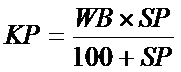 gdzie:KP - oznacza kwotę podatku,WB - oznacza wartość dostarczonych towarów lub wykonanych usług objętych stawką podatku, uwzględniającą kwotę podatku (wartość sprzedaży brutto),SP - oznacza stawkę podatku.8. W przypadku gdy podatnik oblicza kwotę podatku zgodnie z ust. 7, zamiast ceny jednostkowej netto podatnik może wykazywać na fakturze cenę wraz z kwotą podatku (cenę jednostkową brutto), a zamiast wartości sprzedaży netto - wartość sprzedaży brutto.9. W przypadku, o którym mowa w ust. 8, sumę wartości sprzedaży netto stanowi różnica między wartością sprzedaży brutto a kwotą podatku, z podziałem na poszczególne stawki podatku.10. Podatnik może określić w fakturze również kwoty podatku dotyczące wartości poszczególnych dostarczonych towarów i wykonanych usług wykazanych w tej fakturze; w tym przypadku łączna kwota podatku może być ustalona w wyniku podsumowania jednostkowych kwot podatku.11. Kwoty podatku wykazuje się w złotych. Kwoty podatku wyrażone w walucie obcej wykazuje się w złotych przy zastosowaniu zasad przeliczania na złote przyjętych dla przeliczania kwot stosowanych do określenia podstawy opodatkowania. Kwoty wykazywane w fakturze zaokrągla się do pełnych groszy, przy czym końcówki poniżej 0,5 grosza pomija się, a końcówki od 0,5 grosza zaokrągla się do 1 grosza.12. W przypadku stwierdzenia, że podatnik wystawił fakturę z naruszeniem ust. 1 pkt 18a, naczelnik urzędu skarbowego lub naczelnik urzędu celno-skarbowego ustala dodatkowe zobowiązanie podatkowe w wysokości odpowiadającej 30% kwoty podatku przypadającej na dostawę towarów lub świadczenie usług wymienionych w załączniku nr 15 do ustawy, wykazanej na tej fakturze. W stosunku do osób fizycznych, które za ten sam czyn ponoszą odpowiedzialność za wykroczenie skarbowe albo za przestępstwo skarbowe, dodatkowego zobowiązania podatkowego nie ustala się.13. Przepisu ust. 12 nie stosuje się, jeżeli zapłata kwoty odpowiadającej kwocie podatku przypadającej na dostawę towarów lub świadczenie usług wymienionych w załączniku nr 15 do ustawy, wykazanej na fakturze, została dokonana z zastosowaniem mechanizmu podzielonej płatności.Art. 106f.  [Faktura dokumentująca otrzymanie zapłaty lub jej części przed dokonaniem czynności]1. Faktura, o której mowa w art. 106b ust. 1 pkt 4, powinna zawierać:1) dane, o których mowa w art. 106e ust. 1 pkt 1-6;2) otrzymaną kwotę zapłaty;3) kwotę podatku wyliczoną według wzoru: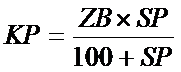 gdzie:KP - oznacza kwotę podatku,ZB - oznacza kwotę otrzymanej całości lub części zapłaty,SP - oznacza stawkę podatku;4) 163 dane dotyczące zamówienia lub umowy, a w szczególności: nazwę (rodzaj) towaru lub usługi, cenę jednostkową netto, ilość zamówionych towarów, wartość zamówionych towarów lub usług bez kwoty podatku, stawki podatku, kwoty podatku oraz wartość zamówienia lub umowy z uwzględnieniem kwoty podatku.2. Przepisy art. 106e ust. 1 pkt 16-21 i 24 oraz ust. 2-6, 10 i 11 stosuje się odpowiednio.3. Jeżeli faktura, o której mowa w ust. 1, nie obejmuje całej zapłaty, w fakturze wystawianej po wydaniu towaru lub wykonaniu usługi sumę wartości towarów lub usług pomniejsza się o wartość otrzymanych części zapłaty, a kwotę podatku pomniejsza się o sumę kwot podatku wykazanego w fakturach dokumentujących otrzymanie części zapłaty. Faktura, o której mowa w zdaniu pierwszym, powinna również zawierać numery faktur wystawionych przed wydaniem towaru lub wykonaniem usługi.4. W przypadku gdy wystawiono więcej niż jedną fakturę dokumentującą otrzymanie części zapłaty, a faktury te obejmują łącznie całą zapłatę, ostatnia z tych faktur powinna zawierać również numery poprzednich faktur.Art. 106g.  [Sposób wystawiania faktury]1. Faktury wystawia się co najmniej w dwóch egzemplarzach, z których jeden otrzymuje nabywca, a drugi zachowuje w swojej dokumentacji podatnik dokonujący sprzedaży.2. W przypadku, o którym mowa w art. 106c, faktura jest wystawiana w trzech egzemplarzach, z których jeden jest wydawany nabywcy, drugi - podmiot ją wystawiający pozostawia w swojej dokumentacji, a trzeci - przekazuje dłużnikowi.3. W przypadku faktur przesyłanych w formie elektronicznej:1) podatnik dokonujący sprzedaży lub upoważniona przez niego do wystawiania faktur osoba trzecia przesyła je lub udostępnia nabywcy,2) nabywca, o którym mowa w art. 106d ust. 1, przesyła je lub udostępnia podatnikowi, który upoważnił go do wystawiania faktur, z uwzględnieniem zasad wynikających z procedury zatwierdzania faktur przez podatnika dokonującego sprzedaży,3) nabywca, o którym mowa w art. 106k ust. 1, przesyła je lub udostępnia wystawcy faktury,4) podmiot, o którym mowa w art. 106c, przesyła je lub udostępnia nabywcy i dłużnikowi- zachowując je jednocześnie w swojej dokumentacji.3a. 164  Faktura ustrukturyzowana jest udostępniana i otrzymywana za pomocą oprogramowania interfejsowego, o którym mowa w art. 106nc ust. 1.3b. 165  Jeżeli odbiorca faktury nie wyraził akceptacji, o której mowa w art. 106na ust. 2, faktura ustrukturyzowana może być przesłana temu podmiotowi w postaci z nim uzgodnionej. Przepisy ust. 1-3 stosuje się odpowiednio.3c. 166  Dostęp do faktury ustrukturyzowanej jest możliwy przez podanie danych tej faktury określonych w przepisach wydanych na podstawie art. 106r pkt 4.4. 167 W przypadku wewnątrzwspólnotowej dostawy nowych środków transportu na rzecz nabywcy, o którym mowa w art. 13 ust. 2 pkt 4, podatnik, w terminie 14 dni od dnia dokonania dostawy, przesyła kopię wystawionej faktury lub dane w niej zawarte do wyznaczonej jednostki, o której mowa w art. 97 ust. 17. Przepisu nie stosuje się do faktur ustrukturyzowanych.Art. 106h.  [Obowiązek dołączenia paragonu do faktury]1. W przypadku gdy faktura dotyczy sprzedaży zaewidencjonowanej przy zastosowaniu kasy rejestrującej, do egzemplarza faktury pozostającego u podatnika dołącza się paragon dokumentujący tę sprzedaż.2. Przepis ust. 1 nie dotyczy sprzedaży dokumentowanej fakturą wystawianą przy zastosowaniu kasy rejestrującej, w przypadkach gdy wartość sprzedaży i kwota podatku są zaewidencjonowane w raporcie fiskalnym dobowym kasy.3. W przypadku gdy faktura w formie elektronicznej dotyczy sprzedaży zaewidencjonowanej przy zastosowaniu kasy rejestrującej, podatnik zostawia w dokumentacji paragon dotyczący tej sprzedaży z danymi identyfikującymi tę fakturę.4. Przepisu ust. 1 nie stosuje się w przypadku, gdy paragon został uznany za fakturę wystawioną zgodnie z art. 106e ust. 5 pkt 3.Art. 106i.  [Termin wystawienia faktury]1. Fakturę wystawia się nie później niż 15. dnia miesiąca następującego po miesiącu, w którym dokonano dostawy towaru lub wykonano usługę, z zastrzeżeniem ust. 2-9.2. Jeżeli przed dokonaniem dostawy towaru lub wykonaniem usługi otrzymano całość lub część zapłaty, o której mowa w art. 106b ust. 1 pkt 4, fakturę wystawia się nie później niż 15. dnia miesiąca następującego po miesiącu, w którym otrzymano całość lub część zapłaty od nabywcy.3. Fakturę wystawia się nie później niż:1) 30. dnia od dnia wykonania usług - w przypadku, o którym mowa w art. 19a ust. 5 pkt 3 lit. a;2) 60. dnia od dnia wydania towarów - w przypadku, o którym mowa w art. 19a ust. 5 pkt 3 lit. b, z zastrzeżeniem ust. 4;3) 90. dnia od dnia wykonania czynności - w przypadku, o którym mowa w art. 19a ust. 5 pkt 3 lit. c;4) z upływem terminu płatności - w przypadku, o którym mowa w art. 19a ust. 5 pkt 4.4. W przypadku dostawy towarów, o których mowa w art. 19a ust. 5 pkt 3 lit. b, gdy umowa przewiduje rozliczenie zwrotów wydawnictw, fakturę wystawia się nie później niż 120. dnia od pierwszego dnia wydania towarów.5. W przypadku, o którym mowa w art. 29a ust. 12, fakturę wystawia się nie później niż:1) 7. dnia od określonego w umowie dnia zwrotu opakowania;2) 60. dnia od dnia wydania opakowania, jeżeli w umowie nie określono terminu zwrotu opakowania.6. W przypadkach, o których mowa w art. 106b ust. 3, fakturę wystawia się:1) zgodnie z ust. 1 i 2 - jeżeli żądanie wystawienia faktury zostało zgłoszone do końca miesiąca, w którym dostarczono towar lub wykonano usługę bądź otrzymano całość lub część zapłaty;2) nie później niż 15. dnia od dnia zgłoszenia żądania - jeżeli żądanie wystawienia faktury zostało zgłoszone po upływie miesiąca, o którym mowa w pkt 1.6a. 168  (uchylony).7. 169 Faktury nie mogą być wystawione wcześniej niż 3060. dnia przed:1) dokonaniem dostawy towaru lub wykonaniem usługi;2) otrzymaniem, przed dokonaniem dostawy towaru lub wykonaniem usługi, całości lub części zapłaty.8. Przepis ust. 7 pkt 1 nie dotyczy wystawiania faktur w zakresie dostawy i świadczenia usług, o których mowa w art. 19a ust. 3, 4 i ust. 5 pkt 4, jeżeli faktura zawiera informację, jakiego okresu rozliczeniowego dotyczy.9. Przepisów ust. 3, 4 i 8 nie stosuje się do wystawiania faktur w zakresie dostawy towarów lub świadczenia usług, o których mowa w art. 8a ust. 1 i 3.Art. 106j.  [Faktura korygująca]1. W przypadku gdy po wystawieniu faktury:1) 170 udzielono obniżki ceny w formie rabatu, o której mowa w art. 29a ust. 7 pkt 1,
podstawa opodatkowania lub kwota podatku wskazana w fakturze uległa zmianie,2) 171 udzielono opustów i obniżek cen, o których mowa w art. 29a ust. 10 pkt 1,
(uchylony),3) dokonano zwrotu podatnikowi towarów i opakowań,4) dokonano zwrotu nabywcy całości lub części zapłaty, o której mowa w art. 106b ust. 1 pkt 4,5) 172 podwyższono cenę lub stwierdzono pomyłkę w cenie, stawce, kwocie podatku lub w jakiejkolwiek innej pozycji faktury
stwierdzono pomyłkę w jakiejkolwiek pozycji faktury,- podatnik wystawia fakturę korygującą.2. Faktura korygująca powinna zawierać:1) 173 wyrazy "FAKTURA KORYGUJĄCA" albo wyraz "KOREKTA";
(uchylony);2) numer kolejny oraz datę jej wystawienia;2a) 174  numer identyfikujący w Krajowym Systemie e-Faktur fakturę, której dotyczy faktura korygująca - w przypadku faktury korygującej w postaci faktury ustrukturyzowanej;3) dane zawarte w fakturze, której dotyczy faktura korygująca:a) 175 określone w art. 106e ust. 1 pkt 1-65,b) nazwę (rodzaj) towaru lub usługi objętych korektą;4) 176 przyczynę korekty;
(uchylony);5) jeżeli korekta wpływa na zmianę podstawy opodatkowania lub kwoty podatku należnego - odpowiednio kwotę korekty podstawy opodatkowania lub kwotę korekty podatku należnego z podziałem na kwoty dotyczące poszczególnych stawek podatku i sprzedaży zwolnionej;6) w przypadkach innych niż wskazane w pkt 5 - prawidłową treść korygowanych pozycji.2a. 177  Faktura korygująca może zawierać:1) wyrazy "FAKTURA KORYGUJĄCA" albo "KOREKTA";2) przyczynę korekty.3. 178 W przypadku gdy podatnik udziela opustu lub obniżki ceny w odniesieniu do wszystkich dostaw towarów lub usług dokonanych lub świadczonych na rzecz jednego odbiorcy w danym okresie, faktura korygująca, o której mowa w ust. 2:
W przypadku gdy podatnik udziela opustu lub obniżki ceny, może wystawić fakturę korygującą dotyczącą dostaw towarów lub świadczenia usług na rzecz jednego odbiorcy w danym okresie, która:1) powinna zawieraćzawiera dodatkowo wskazanie okresu, do którego odnosiodnoszą się udzielany opust lub udzielana obniżka;2) może nie zawierać danych określonych w art. 106e ust. 1 pkt 5 i 6 oraz nazwy (rodzaju) towaru lub usługi objętych korektą.
może nie zawierać nazwy (rodzaju) towaru lub usługi objętych korektą - w przypadku gdy korekta dotyczy wszystkich dostaw towarów i świadczonych usług.4. 179  Fakturę korygującą fakturę ustrukturyzowaną wystawia się w postaci faktury ustrukturyzowanej.Art. 106k.  [Nota korygująca]1. Nabywca towaru lub usługi, który otrzymał fakturę zawierającą pomyłki, z wyjątkiem pomyłek w zakresie danych określonych w art. 106e ust. 1 pkt 8-15, może wystawić fakturę nazywaną notą korygującą.2. Faktura, o której mowa w ust. 1, wymaga akceptacji wystawcy faktury.3. Faktura, o której mowa w ust. 1, powinna zawierać:1) wyrazy "NOTA KORYGUJĄCA";2) numer kolejny i datę jej wystawienia;3) imiona i nazwiska lub nazwy podatnika i nabywcy towarów lub usług oraz ich adresy i numer za pomocą którego podatnik jest zidentyfikowany na potrzeby podatku, a także numer, za pomocą którego nabywca towarów lub usług jest zidentyfikowany na potrzeby podatku lub podatku od wartości dodanej;4) dane zawarte w fakturze, której dotyczy faktura, o której mowa w ust. 1, określone w art. 106e ust. 1 pkt 1-6;5) wskazanie treści korygowanej informacji oraz treści prawidłowej.4. Przepisy ust. 1-3 nie naruszają przepisów dotyczących wystawiania faktur korygujących.Art. 106l.  [Postępowanie w przypadku zniszczenia albo zaginięcia faktury]1. W przypadku gdy faktura ulegnie zniszczeniu albo zaginie:1) podatnik lub upoważniona przez niego do wystawiania faktur osoba trzecia, wystawia ponownie fakturę:a) na wniosek nabywcy - zgodnie z danymi zawartymi w fakturze będącej w posiadaniu podatnika,b) zgodnie z danymi zawartymi w fakturze będącej w posiadaniu nabywcy;2) nabywca, o którym mowa w art. 106d ust. 1 lub art. 106k ust. 1, wystawia ponownie fakturę:a) na wniosek podatnika - zgodnie z danymi zawartymi w fakturze będącej w posiadaniu nabywcy,b) zgodnie z danymi zawartymi w fakturze będącej w posiadaniu podatnika;3) podmiot, o którym mowa w art. 106c, wystawia ponownie fakturę:a) na wniosek nabywcy lub dłużnika - zgodnie z danymi zawartymi w fakturze będącej w posiadaniu tego podmiotu,b) zgodnie z danymi zawartymi w fakturze będącej w posiadaniu nabywcy lub dłużnika.2. 180 Faktura wystawiona ponownie powinna zawierać wyraz "DUPLIKAT" oraz datę jej wystawienia.
Faktura wystawiona ponownie:1) zawiera datę wystawienia;2) może zawierać wyraz "DUPLIKAT".3. Do faktur wystawionych ponownie przepisu art. 106g ust. 4 nie stosuje się.Art. 106m.  [Autentyczność pochodzenia, integralność treści, czytelność faktury]1. Podatnik określa sposób zapewnienia autentyczności pochodzenia, integralności treści i czytelności faktury.2. Przez autentyczność pochodzenia faktury rozumie się pewność co do tożsamości dokonującego dostawy towarów lub usługodawcy albo wystawcy faktury.3. Przez integralność treści faktury rozumie się, że w fakturze nie zmieniono danych, które powinna zawierać faktura.4. Autentyczność pochodzenia, integralność treści oraz czytelność faktury można zapewnić za pomocą dowolnych kontroli biznesowych, które ustalają wiarygodną ścieżkę audytu między fakturą a dostawą towarów lub świadczeniem usług.5. Poza wykorzystaniem kontroli biznesowych, określonych w ust. 4, autentyczność pochodzenia i integralność treści faktury elektronicznej są zachowane, w szczególności, w przypadku wykorzystania:1) kwalifikowanego podpisu elektronicznego lub2) 181 elektronicznej wymiany danych (EDI) zgodnie z umową w sprawie europejskiego modelu wymiany danych elektronicznych, jeżeli zawarta umowa dotycząca tej wymiany przewiduje stosowanie procedur gwarantujących autentyczność pochodzenia faktury i integralność jej danych., lub3) 182  Krajowego Systemu e-Faktur - w odniesieniu do faktur ustrukturyzowanych otrzymanych przy użyciu Krajowego Systemu e-Faktur.Art. 106n.  [Faktura elektroniczna]1. Stosowanie faktur elektronicznych wymaga akceptacji odbiorcy faktury.2. W przypadku przesyłania lub udostępniania temu samemu odbiorcy jednocześnie więcej niż jednej faktury elektronicznej dane wspólne dla poszczególnych faktur mogą zostać podane tylko raz, o ile dla każdej faktury są dostępne wszystkie te dane.Art. 106na. 183  [Wystawianie i otrzymywanie faktur ustrukturyzowanych]1. Fakturę ustrukturyzowaną uznaje się za wystawioną w dniu jej przesłania do Krajowego Systemu e-Faktur.2. Otrzymywanie faktur ustrukturyzowanych przy użyciu Krajowego Systemu e-Faktur wymaga akceptacji odbiorcy faktury.3. Faktura ustrukturyzowana jest uznana za otrzymaną przy użyciu Krajowego Systemu e-Faktur w dniu przydzielenia w tym systemie numeru identyfikującego tę fakturę.Art. 106nb. 184  [Podmioty uprawnione do korzystania z Krajowego Systemu e-Faktur] Z Krajowego Systemu e-Faktur mogą korzystać:1) podatnik,2) podmioty wskazane przez podatnika,3) podmioty, o których mowa w art. 106c,4) osoby fizyczne wskazane przez podmioty, o których mowa w art. 106c,5) osoby fizyczne wskazane w zawiadomieniu o nadaniu lub odebraniu uprawnień do korzystania z Krajowego Systemu e-Faktur, którym podatnik lub podmioty, o których mowa w art. 106c, nadali uprawnienia do korzystania z tego systemu,6) podmioty inne, niż wymienione w pkt 1-5, wskazane przez osoby fizyczne korzystające z Krajowego Systemu e-Faktur, jeżeli prawo do wskazywania innego podmiotu wynika z uprawnień nadanych tym osobom fizycznym- uwierzytelnieni w sposób określony w przepisach wydanych na podstawie art. 106r pkt 3.Art. 106nc. 185  [Oprogramowanie interfejsowe do wystawiania i otrzymywania faktur ustrukturyzowanych; wzór faktury ustrukturyzowanej]1. Faktura ustrukturyzowana jest wystawiana i otrzymywana przy użyciu Krajowego Systemu e-Faktur za pomocą oprogramowania interfejsowego, w postaci elektronicznej i zgodnie z wzorem dokumentu elektronicznego w rozumieniu ustawy z dnia 17 lutego 2005 r. o informatyzacji działalności podmiotów realizujących zadania publiczne.2. Oprogramowanie interfejsowe, o którym mowa w ust. 1, jest dostępne na stronie, której adres jest podany w Biuletynie Informacji Publicznej na stronie podmiotowej urzędu obsługującego ministra właściwego do spraw finansów publicznych.3. Minister właściwy do spraw finansów publicznych udostępnia na elektronicznej platformie usług administracji publicznej wzór faktury ustrukturyzowanej.Art. 106nd. 186  [Krajowy System e-Faktur]1. Szef Krajowej Administracji Skarbowej prowadzi Krajowy System e-Faktur i jest administratorem danych w nim zawartych.2. Krajowy System e-Faktur jest systemem teleinformatycznym służącym do:1) nadawania, zmiany lub odbierania uprawnień do korzystania z Krajowego Systemu e-Faktur;2) powiadamiania podmiotów, o których mowa w art. 106nb, o nadanych uprawnieniach do korzystania z Krajowego Systemu e-Faktur lub ich odebraniu;3) uwierzytelnienia oraz weryfikacji uprawnień do korzystania z Krajowego Systemu e-Faktur, posiadanych przez podmioty, o których mowa w art. 106nb;4) wystawiania faktur ustrukturyzowanych;5) dostępu do faktur ustrukturyzowanych;6) otrzymywania faktur ustrukturyzowanych;7) przechowywania faktur ustrukturyzowanych;8) oznaczania faktur ustrukturyzowanych numerem identyfikującym przydzielonym w Krajowym Systemie e-Faktur;9) analizy i kontroli prawidłowości danych z faktur ustrukturyzowanych;10) powiadamiania podmiotów, o których mowa w art. 106nb, o:a) dacie i czasie wystawienia faktury ustrukturyzowanej oraz numerze identyfikującym fakturę ustrukturyzowaną przydzielonym w Krajowym Systemie e-Faktur oraz dacie i czasie jego przydzielenia,b) dacie i czasie odrzucenia faktury w przypadku jej niezgodności z wzorem, o którym mowa w art. 106nc ust. 3,c) braku możliwości wystawienia faktury ustrukturyzowanej - w przypadku niedostępności Krajowego Systemu e-Faktur;11) powiadamiania podmiotów innych niż określone w art. 106nb o braku uprawnień do korzystania z Krajowego Systemu e-Faktur.Art. 106ne. 187  [Komunikaty o niedostępności Krajowego Systemu e-Faktur] Minister właściwy do spraw finansów publicznych zamieszcza w Biuletynie Informacji Publicznej na stronie podmiotowej urzędu obsługującego tego ministra komunikaty dotyczące niedostępności Krajowego Systemu e-Faktur.Art. 106o.  [Delegacja ustawowa]Minister właściwy do spraw finansów publicznych może określić, w drodze rozporządzenia, przypadki, w których faktury mogą zawierać zakres danych węższy niż określony w art. 106e, oraz zakres tych danych, uwzględniając:1) konieczność zapewnienia odpowiedniego dokumentowania dostawy towarów lub świadczenia usług i identyfikacji czynności dokonanych przez niektóre kategorie podatników;2) niską wartość transakcji lub specyfikę niektórych rodzajów działalności związaną z liczbą lub rodzajem wykonywanych czynności.Art. 106p.  [Delegacja ustawowa]Minister właściwy do spraw finansów publicznych może określić, w drodze rozporządzenia, w odniesieniu do niektórych rodzajów towarów lub usług, inny niż określony w art. 31a ust. 1 sposób przeliczania wykazywanych na fakturach kwot w walutach obcych, stosowanych do określenia podstawy opodatkowania, z uwzględnieniem specyfiki rozliczania należności z tytułu dostaw tych towarów lub świadczenia tych usług.Art. 106q.  [Delegacja ustawowa]Minister właściwy do spraw finansów publicznych może określić, w drodze rozporządzenia, późniejsze niż określone w art. 106i terminy wystawiania faktur, uwzględniając specyfikę niektórych rodzajów działalności związaną z liczbą lub rodzajem wykonywanych czynności.Art. 106r. 188  [Delegacja ustawowa] Minister właściwy do spraw finansów publicznych określi, w drodze rozporządzenia:1) rodzaje uprawnień do korzystania z Krajowego Systemu e-Faktur,2) sposoby nadawania, zmiany lub odbierania uprawnień do korzystania z Krajowego Systemu e-Faktur oraz wzór zawiadomienia o nadaniu lub odebraniu tych uprawnień,3) sposoby uwierzytelnienia podmiotów korzystających z Krajowego Systemu e-Faktur,4) dane faktury ustrukturyzowanej, których podanie umożliwia dostęp do tej faktury w Krajowym Systemie e-Faktur- uwzględniając konieczność zapewnienia prawidłowej identyfikacji i weryfikacji podmiotów, o których mowa w art. 106nb, oraz zapewnienia dostępu do faktur ustrukturyzowanych i możliwości zapoznania się z ich treścią.Art. 107. (uchylony).Art. 108.  [Zasada podatku wykazanego w fakturze]1. W przypadku gdy osoba prawna, jednostka organizacyjna niemająca osobowości prawnej lub osoba fizyczna wystawi fakturę, w której wykaże kwotę podatku, jest obowiązana do jego zapłaty.2. Przepis ust. 1 stosuje się odpowiednio, w przypadku gdy podatnik wystawi fakturę, w której wykaże kwotę podatku wyższą od kwoty podatku należnego.3. W przypadku, o którym mowa w art. 43 ust. 12a, do zapłaty podatku jest obowiązana organizacja pożytku publicznego.4. (uchylony).Rozdział 1a Mechanizm podzielonej płatnościArt. 108a.  [Zapłata z zastosowaniem mechanizmu podzielonej płatności]1. Podatnicy, którzy otrzymali fakturę z wykazaną kwotą podatku, przy dokonywaniu płatności kwoty należności wynikającej z tej faktury mogą zastosować mechanizm podzielonej płatności.1a. Przy dokonywaniu płatności za nabyte towary lub usługi wymienione w załączniku nr 15 do ustawy, udokumentowane fakturą, w której kwota należności ogółem przekracza kwotę 15 000 zł lub jej równowartość wyrażoną w walucie obcej, podatnicy są obowiązani zastosować mechanizm podzielonej płatności. Do przeliczania na złote kwot wyrażonych w walucie obcej stosuje się zasady przeliczania kwot stosowane w celu określenia podstawy opodatkowania.1b. Podatnik obowiązany do wystawienia faktury, o której mowa w art. 106e ust. 1 pkt 18a, jest obowiązany do przyjęcia płatności kwoty należności wynikającej z tej faktury z zastosowaniem mechanizmu podzielonej płatności.1c. Przepisy ust. 1-1b stosuje się odpowiednio do płatności, o których mowa w art. 19a ust. 8. W takim przypadku w komunikacie przelewu, o którym mowa w ust. 3, podatnik w miejsce informacji, o której mowa w ust. 3 pkt 3, wpisuje wyraz "zaliczka".1d. W przypadku dokonania potrącenia wierzytelności przepisów ust. 1a i 1b nie stosuje się w zakresie, w jakim kwoty należności są potrącane.1e. Przepisów ust. 1a i 1b nie stosuje się w przypadku dokonywania płatności kwoty należności wynikającej z faktury dokumentującej transakcje realizowane w wykonaniu umowy o partnerstwie publiczno-prywatnym, o której mowa w art. 7 ust. 1 ustawy z dnia 19 grudnia 2008 r. o partnerstwie publiczno-prywatnym (Dz. U. z 2020 r. poz. 711 i 2275), jeżeli podmiot, na rzecz którego dokonywana jest płatność, na dzień dokonania dostawy był partnerem prywatnym, z którym podmiot publiczny zawarł umowę o partnerstwie publiczno-prywatnym, lub jednoosobową spółką partnera prywatnego albo spółką kapitałową, której jedynymi wspólnikami są partnerzy prywatni, z którą podmiot publiczny zawarł umowę o partnerstwie publiczno-prywatnym.2. Zastosowanie mechanizmu podzielonej płatności polega na tym, że:1) zapłata kwoty odpowiadającej całości albo części kwoty podatku wynikającej z otrzymanej faktury jest dokonywana na rachunek VAT;2) zapłata całości albo części kwoty odpowiadającej wartości sprzedaży netto wynikającej z otrzymanej faktury jest dokonywana na rachunek bankowy albo na rachunek w spółdzielczej kasie oszczędnościowo-kredytowej, dla których jest prowadzony rachunek VAT, albo jest rozliczana w inny sposób.3. Zapłata z zastosowaniem mechanizmu podzielonej płatności dokonywana jest w złotych polskich przy użyciu komunikatu przelewu udostępnionego przez bank lub spółdzielczą kasę oszczędnościowo-kredytową, przeznaczonego do dokonywania płatności w mechanizmie podzielonej płatności, w którym podatnik wskazuje:1) kwotę odpowiadającą całości albo części kwoty podatku wynikającej z faktury, która ma zostać zapłacona w mechanizmie podzielonej płatności;2) kwotę odpowiadającą całości albo części wartości sprzedaży brutto;3) numer faktury, w związku z którą dokonywana jest płatność;4) numer, za pomocą którego dostawca towaru lub usługodawca jest zidentyfikowany na potrzeby podatku.3a. W przypadku wystawienia na rzecz podatnika przez jednego dostawcę lub usługodawcę w okresie nie krótszym niż jeden dzień i nie dłuższym niż jeden miesiąc więcej niż jednej faktury zapłata z zastosowaniem mechanizmu podzielonej płatności może dotyczyć więcej niż jednej faktury.3b. W przypadku, o którym mowa w ust. 3a, komunikat przelewu, o którym mowa w ust. 3:1) obejmuje wszystkie faktury wystawione dla podatnika przez jednego dostawcę lub usługodawcę w okresie nie krótszym niż jeden dzień i nie dłuższym niż jeden miesiąc;2) zawiera kwotę odpowiadającą sumie kwot podatku wykazanych w fakturach, o których mowa w pkt 1.3c. W przypadku, o którym mowa w ust. 3a, w komunikacie przelewu, o którym mowa w ust. 3, w miejsce informacji, o której mowa w ust. 3 pkt 3, wpisuje się okres, za który dokonywana jest płatność.3d. W przypadku wpłaty kwoty odpowiadającej kwocie podatku oraz należności celnych na rzecz przedstawiciela bezpośredniego lub pośredniego w rozumieniu przepisów celnych w komunikacie przelewu, o którym mowa w ust. 3, w miejsce informacji, o których mowa w ust. 3:1) pkt 1 i 2 - wskazuje się kwotę odpowiadającą kwocie podatku oraz należności celnych, która ma zostać zapłacona w mechanizmie podzielonej płatności;2) pkt 3 - wskazuje się numer dokumentu związanego z płatnością wystawionego przez przedstawiciela bezpośredniego lub pośredniego w rozumieniu przepisów celnych;3) pkt 4 - wskazuje się numer, za pomocą którego przedstawiciel bezpośredni lub pośredni w rozumieniu przepisów celnych jest zidentyfikowany na potrzeby podatku.4. W przypadkach określonych w art. 29a ust. 10 pkt 1-3 i ust. 14 zwrot całości albo części zapłaty może być dokonywany przy użyciu komunikatu przelewu, o którym mowa w ust. 3, w którym podatnik w miejsce informacji, o której mowa w ust. 3 pkt 4, wskazuje numer, za pomocą którego nabywca towaru lub usługobiorca jest zidentyfikowany na potrzeby podatku.5. W przypadku gdy płatność zostanie dokonana w sposób określony w ust. 2 na rzecz podatnika innego niż wskazany na fakturze, o której mowa w ust. 3 pkt 3, podatnik, na rzecz którego dokonano tej płatności, odpowiada solidarnie wraz z dostawcą tych towarów lub usługodawcą za nierozliczony przez dostawcę towarów lub usługodawcę podatek wynikający z tej dostawy towarów lub tego świadczenia usług do wysokości kwoty otrzymanej na rachunek VAT.6. Odpowiedzialność solidarna podatnika, o którym mowa w ust. 5, jest wyłączona w przypadku dokonania przez tego podatnika płatności na rachunek VAT dostawcy towarów lub usługodawcy wskazanego na fakturze, o której mowa w ust. 3 pkt 3, albo zwrotu otrzymanej płatności na rachunek VAT podatnika, od którego otrzymano tę płatność, niezwłocznie po powzięciu informacji o jej otrzymaniu, w kwocie otrzymanej na rachunek VAT. Przepis ust. 3 stosuje się odpowiednio.7. W przypadku stwierdzenia, że podatnik dokonał płatności z naruszeniem ust. 1a, naczelnik urzędu skarbowego lub naczelnik urzędu celno-skarbowego ustala dodatkowe zobowiązanie podatkowe w wysokości odpowiadającej 30% kwoty podatku przypadającej na nabyte towary lub usługi wymienione w załączniku nr 15 do ustawy, wykazane na fakturze, której dotyczy płatność. W stosunku do osób fizycznych, które za ten sam czyn ponoszą odpowiedzialność za wykroczenie skarbowe albo za przestępstwo skarbowe, dodatkowego zobowiązania podatkowego nie ustala się.8. Przepisu ust. 7 nie stosuje się, jeżeli dostawca lub usługodawca rozliczył całą kwotę podatku wynikającą z faktury, która została zapłacona z naruszeniem ust. 1a.Art. 108b.  [Zgoda na przekazanie środków z rachunku VAT podatnika]1. Na wniosek podatnika naczelnik urzędu skarbowego wydaje, w drodze postanowienia, zgodę na przekazanie środków zgromadzonych na wskazanym przez podatnika rachunku VAT na wskazany przez niego rachunek bankowy albo rachunek w spółdzielczej kasie oszczędnościowo-kredytowej, dla których jest prowadzony ten rachunek VAT.1a. Na postanowienie, o którym mowa w ust. 1, służy zażalenie.2. Podatnik we wniosku określa wysokość środków zgromadzonych na rachunku VAT, jaka ma zostać przekazana.3. Naczelnik urzędu skarbowego wydaje postanowienie w terminie 60 dni od dnia otrzymania wniosku. W postanowieniu naczelnik urzędu skarbowego określa wysokość środków, jaka ma zostać przekazana.4. Naczelnik urzędu skarbowego przekazuje, przy wykorzystaniu systemu teleinformatycznego albo z użyciem środków komunikacji elektronicznej, informację o postanowieniu, o którym mowa w ust. 1, bankowi albo spółdzielczej kasie oszczędnościowo-kredytowej, które prowadzą rachunek VAT wskazany we wniosku. Informacja zawiera dane niezbędne do realizacji postanowienia, w tym:1) numer rachunku VAT, o którym mowa w ust. 1;2) numer rachunku bankowego albo rachunku w spółdzielczej kasie oszczędnościowo-kredytowej, o których mowa w ust. 1;3) wysokość środków, o których mowa w ust. 3.5. Naczelnik urzędu skarbowego odmawia, w drodze decyzji, wydania zgody na przekazanie środków zgromadzonych na rachunku VAT:1) w przypadku posiadania przez podatnika zaległości z tytułu podatków i należności, o których mowa w art. 62b ust. 2 pkt 2 lit. a ustawy z dnia 29 sierpnia 1997 r. - Prawo bankowe - w wysokości odpowiadającej tej zaległości wraz z odsetkami za zwłokę, według stanu na dzień wydania decyzji;2) w przypadku gdy zachodzi uzasadniona obawa, że:a) zobowiązanie podatkowe z tytułu podatków i należności, o których mowa w art. 62b ust. 2 pkt 2 lit. a ustawy z dnia 29 sierpnia 1997 r. - Prawo bankowe, nie zostanie wykonane, w szczególności gdy podatnik trwale nie uiszcza wymagalnych zobowiązań podatkowych lub dokonuje czynności polegających na zbywaniu majątku, które mogą utrudnić lub udaremnić egzekucję zobowiązań podatkowych, lubb) wystąpi zaległość podatkowa z tytułu podatków i należności, o których mowa w art. 62b ust. 2 pkt 2 lit. a ustawy z dnia 29 sierpnia 1997 r. - Prawo bankowe, lub zostanie ustalone dodatkowe zobowiązanie podatkowe.5a. 189  Przepisu ust. 5 pkt 1 nie stosuje się w przypadku, gdy zaległości podatkowe zostały objęte decyzją wydaną na podstawie art. 67a § 1 pkt 2 Ordynacji podatkowej.6. Podatnik będący państwową jednostką budżetową dysponuje środkami zgromadzonymi na rachunkach VAT prowadzonych dla rachunków rozliczeniowych, o których mowa w art. 196 ust. 1 pkt 2 i 5 ustawy z dnia 27 sierpnia 2009 r. o finansach publicznych (Dz. U. z 2021 r. poz. 305), na podstawie przepisów tej ustawy.7. 190  W przypadku rozwiązania spółki cywilnej lub spółki handlowej niemającej osobowości prawnej z wnioskiem, o którym mowa w ust. 1, mogą wystąpić również osoby, które były wspólnikami tych spółek. Przepisy ust. 2-5a stosuje się odpowiednio.8. Z wnioskiem, o którym mowa w ust. 1, może wystąpić również podmiot niebędący podatnikiem:1) 191  posiadający środki na rachunku VAT, przy czym przepisy ust. 2-5a stosuje się odpowiednio;2) nieposiadający siedziby działalności gospodarczej lub stałego miejsca prowadzenia działalności gospodarczej na terytorium kraju, przy czym przepisy ust. 2-4 stosuje się odpowiednio.9. W przypadku, o którym mowa w ust. 8:1) pkt 1, właściwym organem podatkowym jest naczelnik urzędu skarbowego:a) właściwy według adresu miejsca zamieszkania - w przypadku osoby fizycznej,b) właściwy według adresu siedziby - w przypadku podmiotu niebędącego osobą fizyczną;2) pkt 2, właściwym organem podatkowym jest naczelnik drugiego urzędu skarbowego.10. 192  W przypadku przekazania środków pieniężnych na rachunek techniczny, o którym mowa w art. 62e ust. 3 pkt 2 ustawy z dnia 29 sierpnia 1997 r. - Prawo bankowe, podatnik może wystąpić do naczelnika urzędu skarbowego z wnioskiem o wydanie zgody na wypłatę tych środków.11. 193  We wniosku, o którym mowa w ust. 10, podatnik określa numer rachunku VAT, z którego nastąpiło przekazanie środków na rachunek techniczny, o którym mowa w art. 62e ust. 3 pkt 2 ustawy z dnia 29 sierpnia 1997 r. - Prawo bankowe, oraz wysokość środków, jaka ma zostać wypłacona z tego rachunku technicznego.12. 194  W przypadku, o którym mowa w ust. 10, naczelnik urzędu skarbowego wydaje postanowienie w terminie 60 dni od dnia otrzymania wniosku. W postanowieniu naczelnik urzędu skarbowego określa wysokość środków, jaka ma zostać wypłacona. Przepis ust. 1a stosuje się odpowiednio.13. 195  Do wniosku, o którym mowa w ust. 10, przepisy ust. 5, 5a i ust. 7 zdanie pierwsze stosuje się odpowiednio.14. 196  Naczelnik urzędu skarbowego przekazuje, z użyciem środków komunikacji elektronicznej, informację o postanowieniu, o którym mowa w ust. 12, bankowi, który prowadzi rachunek techniczny, o którym mowa w art. 62e ust. 3 pkt 2 ustawy z dnia 29 sierpnia 1997 r. - Prawo bankowe. Informacja zawiera dane niezbędne do realizacji postanowienia, w tym:1) numer rachunku VAT, z którego nastąpiło przekazanie środków na rachunek techniczny, o którym mowa w art. 62e ust. 3 pkt 2 ustawy z dnia 29 sierpnia 1997 r. - Prawo bankowe;2) wysokość środków, o których mowa w ust. 12.15. 197  Z wnioskiem, o którym mowa w ust. 10, może wystąpić również podmiot niebędący podatnikiem:1) którego środki pieniężne zostały przekazane na rachunek techniczny, o którym mowa w art. 62e ust. 3 pkt 2 ustawy z dnia 29 sierpnia 1997 r. - Prawo bankowe, przy czym przepisy ust. 5, 5a, ust. 9 pkt 1, ust. 11 i 12 stosuje się odpowiednio;2) nieposiadający siedziby działalności gospodarczej lub stałego miejsca prowadzenia działalności gospodarczej na terytorium kraju, przy czym przepisy ust. 9 pkt 2, ust. 11 i 12 stosuje się odpowiednio.Art. 108c.  [Wyłączenie stosowania niektórych przepisów w przypadku zapłaty z zastosowaniem mechanizmu podzielonej płatności]1. Do wysokości kwoty odpowiadającej kwocie podatku wynikającej z otrzymanej faktury, zapłaconej z zastosowaniem mechanizmu podzielonej płatności, przepisów art. 112b ust. 1 pkt 1, ust. 2 pkt 1 i ust. 2a oraz art. 112c nie stosuje się.2. Do zaległości w podatku powstałej za okres rozliczeniowy, za który podatnik w złożonej deklaracji podatkowej wykazał kwotę podatku naliczonego, której co najmniej 95% wynika z otrzymanych przez podatnika faktur, które zostały zapłacone z zastosowaniem mechanizmu podzielonej płatności, przepisu art. 56b Ordynacji podatkowej nie stosuje się.3. Przepisów ust. 1 i 2 nie stosuje się do podatnika, który wiedział, że faktura zapłacona z zastosowaniem mechanizmu podzielonej płatności:1) została wystawiona przez podmiot nieistniejący;2) stwierdza czynności, które nie zostały dokonane;3) podaje kwoty niezgodne z rzeczywistością;4) potwierdza czynności, do których mają zastosowanie przepisy art. 58 i art. 83 Kodeksu cywilnego.4. Przepisu ust. 2 nie stosuje się do zaległości podatkowej w podatku przekraczającej dwukrotność kwoty podatku naliczonego wykazanej w złożonej deklaracji podatkowej.Art. 108d.  [Obniżenie kwoty zobowiązania podatkowego w przypadku zapłaty w całości z rachunku VAT w terminie wcześniejszym niż termin zapłaty podatku]1. Jeżeli zapłata zobowiązania podatkowego z tytułu podatku następuje w całości z rachunku VAT w terminie wcześniejszym niż termin zapłaty podatku, kwotę zobowiązania podatkowego z tytułu podatku można obniżyć o kwotę wyliczoną według wzoru: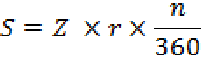 w którym poszczególne symbole oznaczają:S - kwotę, o którą obniża się kwotę zobowiązania podatkowego z tytułu podatku,Z - kwotę zobowiązania podatkowego z tytułu podatku wynikającą z deklaracji podatkowej przed obniżeniem tego zobowiązania,r - stopę referencyjną Narodowego Banku Polskiego obowiązującą na dwa dni robocze przed dniem zapłaty podatku,n - liczbę dni od dnia, w którym obciążono rachunek bankowy albo rachunek w spółdzielczej kasie oszczędnościowo-kredytowej, dla których jest prowadzony rachunek VAT, z wyłączeniem tego dnia, do dnia, w którym upływa termin zapłaty podatku, włącznie z tym dniem.2. Kwotę, o którą obniża się kwotę zobowiązania podatkowego z tytułu podatku, zaokrągla się do pełnych złotych.3. Do zaokrąglenia kwoty, o którą obniża się kwotę zobowiązania podatkowego z tytułu podatku, stosuje się przepis art. 63 § 1 Ordynacji podatkowej.Art. 108e.  [Obowiązek posiadania rachunku rozliczeniowego]Podatnicy, którzy dokonują dostawy towarów lub świadczą usługi, o których mowa w załączniku nr 15 do ustawy, oraz podatnicy nabywający te towary lub usługi są obowiązani posiadać rachunek rozliczeniowy, o którym mowa w art. 49 ust. 1 pkt 1 ustawy z dnia 29 sierpnia 1997 r. - Prawo bankowe, lub imienny rachunek w spółdzielczej kasie oszczędnościowo-kredytowej otwarty w związku z prowadzoną działalnością gospodarczą, prowadzone w walucie polskiej.Art. 108f.  [Zwrot kosztów obsługi rachunków rozliczeniowych i rachunków VAT w przypadku podatnika spoza RP]1. Na wniosek podatnika nieposiadającego siedziby działalności gospodarczej lub stałego miejsca prowadzenia działalności gospodarczej na terytorium kraju naczelnik drugiego urzędu skarbowego dokonuje zwrotu poniesionych przez podatnika kosztów obsługi rachunków, o których mowa w art. 108e, oraz rachunków VAT prowadzonych dla tych rachunków.2. Zwrot kosztów, o których mowa w ust. 1, przysługuje do wysokości kosztów wynikających z wykorzystywania rachunków, o których mowa w art. 108e, oraz prowadzonych dla nich rachunków VAT do celów obowiązkowego stosowania mechanizmu podzielonej płatności, o którym mowa w art. 108a ust. 1a.3. Wniosek o zwrot kosztów może być składany za okresy kwartalne, półroczne lub roczne w terminie do 25. dnia miesiąca następującego po okresie, za który składany jest wniosek.4. We wniosku o zwrot kosztów określa się kwotę, o którą ubiega się podatnik, oraz numer rachunku rozliczeniowego lub numer imiennego rachunku w spółdzielczej kasie oszczędnościowo-kredytowej, na który ma zostać dokonany zwrot kosztów.5. Do wniosku o zwrot kosztów dołącza się dokumenty potwierdzające wysokość poniesionych przez podatnika kosztów.6. Zwrot kosztów, o których mowa w ust. 1, dokonywany jest w złotych polskich na rachunek rozliczeniowy podatnika lub imienny rachunek w spółdzielczej kasie oszczędnościowo-kredytowej wskazany we wniosku, w terminie 30 dni od dnia jego otrzymania.7. W razie uzasadnionych wątpliwości dotyczących wniosku o zwrot kosztów lub dołączonych do niego dokumentów naczelnik drugiego urzędu skarbowego zwraca się do wnioskodawcy o dodatkowe wyjaśnienia.8. W przypadku, o którym mowa w ust. 7, zwrot kosztów, o których mowa w ust. 1, może nastąpić w terminie późniejszym niż określony w ust. 6 oraz w wysokości kwot faktycznie uznanych, nie później jednak niż w terminie 30 dni od dnia otrzymania dodatkowych wyjaśnień. Od kwot zwróconych w terminie późniejszym niż określony w ust. 6 nie przysługują odsetki za zwłokę.9. Odmowa zwrotu kosztów, o których mowa w ust. 1, następuje w drodze postanowienia, na które służy zażalenie.10. W zakresie nieuregulowanym w ust. 1-9 do wniosków o zwrot kosztów stosuje się odpowiednio przepisy działu IV Ordynacji podatkowej.Rozdział 2EwidencjeArt. 109.  [Ewidencja sprzedaży]1. Podatnicy, u których sprzedaż jest zwolniona od podatku na podstawie art. 113 ust. 1 i 9, są obowiązani prowadzić ewidencję sprzedaży za dany dzień, nie później jednak niż przed dokonaniem sprzedaży w dniu następnym.2. W przypadku stwierdzenia, że podatnik nie prowadzi ewidencji, o której mowa w ust. 1, albo prowadzi ją w sposób nierzetelny, a na podstawie dokumentacji nie jest możliwe ustalenie wartości sprzedaży, organ podatkowy określi, w drodze oszacowania, wartość sprzedaży opodatkowanej i ustali od niej kwotę podatku należnego. Jeżeli nie można określić przedmiotu opodatkowania, kwotę podatku ustala się przy zastosowaniu stawki 22%.3. Podatnicy, z wyjątkiem podatników wykonujących wyłącznie czynności zwolnione od podatku na podstawie art. 43 ust. 1 lub przepisów wydanych na podstawie art. 82 ust. 3 oraz podatników, u których sprzedaż jest zwolniona od podatku na podstawie art. 113 ust. 1 lub 9, są obowiązani prowadzić ewidencję zawierającą dane pozwalające na prawidłowe rozliczenie podatku i sporządzenie informacji podsumowującej, w szczególności dane dotyczące:1) rodzaju sprzedaży i podstawy opodatkowania, wysokości kwoty podatku należnego, w tym korekty podatku należnego, z podziałem na stawki podatku;2) kwoty podatku naliczonego obniżającego kwotę podatku należnego, w tym korekty podatku naliczonego;3) kontrahentów;4) dowodów sprzedaży i zakupów.3a. Podatnicy świadczący usługi, których miejscem świadczenia nie jest terytorium kraju, są obowiązani w prowadzonej ewidencji podać nazwę usługi, wartość usługi bez podatku od wartości dodanej lub podatku o podobnym charakterze, uwzględniając moment powstania obowiązku podatkowego określany dla tego rodzaju usług świadczonych na terytorium kraju. W przypadku usług, do których stosuje się art. 28b, stosuje się odpowiednio przepisy art. 19a ust. 1-3 i 8.3b. Podatnicy, o których mowa w art. 99 ust. 1, są obowiązani przesyłać, na zasadach określonych w art. 99 ust. 11c, za każdy miesiąc do urzędu skarbowego, za pomocą środków komunikacji elektronicznej, ewidencję, o której mowa w ust. 3, łącznie z deklaracją podatkową, w terminie do złożenia tej deklaracji.3c. Podatnicy, o których mowa w art. 99 ust. 2 i 3, są obowiązani przesyłać do urzędu skarbowego, za pomocą środków komunikacji elektronicznej, ewidencję, o której mowa w ust. 3, na zasadach określonych w art. 99 ust. 11c:1) za pierwszy i drugi miesiąc danego kwartału - w terminie do 25. dnia miesiąca następującego odpowiednio po każdym z tych miesięcy;2) za ostatni miesiąc danego kwartału, łącznie z deklaracją - w terminie do złożenia tej deklaracji.3d. Faktury, o których mowa w art. 106h ust. 1-3, ujmuje się w ewidencji, o której mowa w ust. 3, w okresie rozliczeniowym, w którym zostały wystawione. Faktury te nie zwiększają wartości sprzedaży oraz podatku należnego za okres, w którym zostały ujęte w tej ewidencji.3e. W terminie 14 dni od dnia:1) stwierdzenia przez podatnika, że przesłana ewidencja zawiera błędy lub dane niezgodne ze stanem faktycznym, lub2) zmiany danych zawartych w przesłanej ewidencji- podatnik jest obowiązany przesłać korektę ewidencji na zasadach określonych w art. 99 ust. 11c.3f. W przypadku stwierdzenia przez naczelnika urzędu skarbowego w przesłanej ewidencji błędów, które uniemożliwiają przeprowadzenie weryfikacji prawidłowości transakcji, naczelnik urzędu skarbowego wzywa podatnika do ich skorygowania, wskazując te błędy.3g. Podatnik w terminie 14 dni od dnia doręczenia wezwania, o którym mowa w ust. 3f, przesyła, na zasadach określonych w art. 99 ust. 11c, do naczelnika urzędu skarbowego ewidencję skorygowaną w zakresie błędów wskazanych w wezwaniu lub składa wyjaśnienia wskazujące, że ewidencja nie zawiera błędów, o których mowa w wezwaniu.3h. Jeżeli podatnik, wbrew obowiązkowi określonemu w ust. 3g:1) nie prześle ewidencji skorygowanej w zakresie błędów wskazanych w wezwaniu lub nie złoży wyjaśnień, albo zrobi to po terminie,2) w złożonych wyjaśnieniach nie wykaże, że ewidencja nie zawiera błędów, o których mowa w wezwaniu- naczelnik urzędu skarbowego może nałożyć, w drodze decyzji, na tego podatnika karę pieniężną w wysokości 500 zł za każdy błąd, o którym mowa w ust. 3f.3i. Przepisu ust. 3h nie stosuje się do podatnika będącego osobą fizyczną prowadzącą działalność gospodarczą, który za ten sam czyn ponosi odpowiedzialność za wykroczenie skarbowe lub przestępstwo skarbowe.3j. Wpływy z kar pieniężnych, o których mowa w ust. 3h, stanowią dochód budżetu państwa.3k. Karę pieniężną, o której mowa w ust. 3h, uiszcza się bez wezwania naczelnika urzędu skarbowego w terminie 14 dni od dnia doręczenia decyzji, o której mowa w ust. 3h.3l. W zakresie nieuregulowanym w ust. 3h, 3i i 3k do kary pieniężnej stosuje się odpowiednio przepisy działu IV Ordynacji podatkowej.4. (uchylony).5. (uchylony).6. (uchylony).7. (uchylony).8. (uchylony).8a. 198  Ewidencja, o której mowa w ust. 3, prowadzona jest w postaci elektronicznej przy użyciu programów komputerowych.9. W przypadku, o którym mowa w art. 12 ust. 1 pkt 6, podatnicy są obowiązani prowadzić ewidencję otrzymywanych towarów zawierającą w szczególności datę ich otrzymania, dane pozwalające na identyfikację towarów oraz datę wydania towaru po wykonaniu usługi przez podatnika.9a. W przypadkach, o których mowa w art. 12 ust. 1 pkt 7 i 8, podatnicy podatku od wartości dodanej są obowiązani prowadzić ewidencję przemieszczanych towarów zawierającą w szczególności datę ich przemieszczenia na terytorium kraju oraz dane pozwalające na identyfikację towarów.10. Przepis ust. 9 stosuje się odpowiednio do towarów przemieszczanych przez podatnika na terytorium państwa członkowskiego inne niż terytorium kraju, jeżeli na tych towarach mają być wykonane usługi na rzecz podatnika, a po wykonaniu tych usług towary te są wysyłane lub transportowane z powrotem do tego podatnika na terytorium kraju.10a. Przepis ust. 9a stosuje się odpowiednio do towarów przemieszczanych przez podatnika w przypadkach, o których mowa w art. 13 ust. 4 pkt 7 i 8.11. Podmioty, o których mowa w art. 10 ust. 1 pkt 2, są obowiązane prowadzić ewidencję, na podstawie której można określić wartość nabywanych przez nie towarów z innych państw członkowskich; prowadzenie ewidencji powinno zapewnić wskazanie dnia, w którym wartość nabywanych przez te podmioty towarów z innych państw członkowskich przekroczy kwotę 50 000 zł, z uwzględnieniem wartości towarów określonych w art. 10 ust. 3.11a. 199  Dostawcy, o których mowa w art. 22a ust. 1 pkt 1, których towary w momencie rozpoczęcia ich wysyłki lub transportu znajdują się na terytorium kraju, oraz podatnicy, o których mowa w art. 28k ust. 2, posiadający siedzibę działalności gospodarczej, a w razie braku takiej siedziby - stałe miejsce zamieszkania lub zwykłe miejsce pobytu, tylko na terytorium kraju, są obowiązani prowadzić ewidencję, na podstawie której można określić łączną wartość dostaw dokonywanych na rzecz podmiotów, o których mowa w art. 2 pkt 22a, oraz świadczonych usług, o których mowa w art. 28k ust. 1. Ewidencja powinna zapewnić również wskazanie dostawy lub usługi, w związku z którymi nastąpiło przekroczenie kwoty, o której mowa w art. 22a ust. 1 pkt 3 lub art. 28k ust. 2 pkt 3.11b. Podatnicy, na rzecz których są przemieszczane towary z terytorium państwa członkowskiego innego niż terytorium kraju na terytorium kraju w procedurze magazynu typu call-off stock, o której mowa w dziale II rozdziale 3a, są obowiązani prowadzić ewidencję tych towarów zgodnie z wymogami, o których mowa w art. 54a ust. 2 rozporządzenia 282/2011.11c) Podatnicy, którzy przemieszczają towary z terytorium kraju na terytorium państwa członkowskiego inne niż terytorium kraju w procedurze magazynu typu call-off stock, o której mowa w dziale II rozdziale 3b, są obowiązani prowadzić ewidencję tych towarów zgodnie z wymogami, o których mowa w art. 54a ust. 1 rozporządzenia 282/2011.11d) Podatnicy niebędący podatnikami, o których mowa w ust. 11b, oraz podatnicy podatku od wartości dodanej, prowadzący magazyn, do którego wprowadzane są towary w procedurze magazynu typu call-off stock, o której mowa w dziale II rozdziale 3a, są obowiązani prowadzić ewidencję towarów, dostępną dla organów podatkowych w miejscu prowadzenia magazynu.11e. Ewidencja, o której mowa w ust. 11d, zawiera następujące dane:1) numer identyfikacyjny podatnika podatku od wartości dodanej przemieszczającego towary w procedurze magazynu typu call-off stock, o której mowa w dziale II rozdziale 3a, jeżeli prowadzącym magazyn jest podatnik;2) numer identyfikacyjny, o którym mowa w art. 13a ust. 2 pkt 3, a w przypadku podatnika zastępującego - numer identyfikacyjny, o którym mowa w art. 13c pkt 3;3) opis i ilość towarów wprowadzonych do magazynu oraz datę ich wprowadzenia;4) opis i ilość towarów wyprowadzonych z magazynu oraz datę ich wyprowadzenia;5) opis i ilość towarów zniszczonych, utraconych lub skradzionych oraz datę zniszczenia, utraty lub kradzieży towarów, które uprzednio zostały wprowadzone do magazynu, a jeżeli określenie takiej daty nie jest możliwe - datę stwierdzenia ich zniszczenia lub braku.11f. 200  Podatnicy, o których mowa w art. 127 ust. 1, są obowiązani do prowadzenia, w postaci elektronicznej w systemie TAX FREE, ewidencji zawierającej dane pozwalające na prawidłowe rozliczenie podatku w systemie zwrotu podatku podróżnym, w szczególności dane:1) dotyczące dostawy towarów i podstawy opodatkowania, kwoty podatku należnego, stawki podatku;2) podróżnych, niezbędne do ich identyfikacji;3) dotyczące potwierdzenia wywozu towarów poza terytorium Unii Europejskiej;4) dotyczące zwrotu podatku.12. Minister właściwy do spraw finansów publicznych może określić, w drodze rozporządzenia, szczegółowe dane, jakie powinny zawierać prowadzone przez podatnika ewidencje, o których mowa w ust. 9 i 10, a także wzory tych ewidencji, uwzględniając:1) specyfikę wykonywania czynności, których przedmiotem są przemieszczane towary objęte obowiązkiem ewidencyjnym;2) konieczność zapewnienia dokumentacji umożliwiającej zweryfikowanie prawidłowości rozliczenia podatku.13. Minister właściwy do spraw finansów publicznych może zwolnić, w drodze rozporządzenia, niektóre grupy podatników będących osobami fizycznymi z prowadzenia ewidencji, o której mowa w ust. 1, jeżeli jest to uzasadnione specyfiką wykonywanej przez tych podatników działalności, a dodatkowo jeżeli w związku z wykonywanymi przez nich czynnościami naczelnik urzędu skarbowego otrzymuje dokumenty umożliwiające prawidłowe określenie osiąganego przez tych podatników obrotu.14. Minister właściwy do spraw finansów publicznych określi, w drodze rozporządzenia, szczegółowy zakres danych, o których mowa w ust. 3, oraz sposób wykazywania danych w ewidencji przesyłanej zgodnie z ust. 3b i 3c, uwzględniając konieczność zapewnienia prawidłowości rozliczeń podatników oraz kontroli obowiązków podatników przez organ podatkowy, identyfikowania obszarów, w których występują nadużycia w podatku lub narażonych na te nadużycia, oraz możliwości techniczno-organizacyjne prowadzenia przez podatników ewidencji.15. 201  Minister właściwy do spraw finansów publicznych określi, w drodze rozporządzenia, szczegółowe dane, jakie powinna zawierać ewidencja, o której mowa w ust. 11f, i sposób jej prowadzenia, uwzględniając konieczność zapewnienia prawidłowego rozliczenia podatników prowadzących sprzedaż towarów podróżnym oraz możliwości kontroli obowiązków podatników przez organ podatkowy.Art. 109a.  [Ustalenie dodatkowego zobowiązania podatkowego w przypadku braku numeru na paragonie potwierdzającym sprzedaż]W przypadku ujęcia w ewidencji przez podatnika, o którym mowa w art. 109 ust. 3, wystawionej dla niego faktury dotyczącej sprzedaży potwierdzonej paragonem, który nie zawiera numeru, za pomocą którego jest on zidentyfikowany na potrzeby podatku, organ podatkowy ustala temu podatnikowi dodatkowe zobowiązanie podatkowe w wysokości odpowiadającej 100% kwoty podatku wykazanego na tej fakturze. W stosunku do osób fizycznych, które za ten sam czyn ponoszą odpowiedzialność za wykroczenie skarbowe albo za przestępstwo skarbowe, dodatkowego zobowiązania podatkowego nie ustala się.Art. 109b. 202  [Ewidencja czynności prowadzona przez operatora interfejsu elektronicznego]1. Podatnik ułatwiający poprzez użycie interfejsu elektronicznego dokonanie na terytorium Unii Europejskiej:1) sprzedaży na odległość towarów importowanych innej niż dostawa towarów, o której mowa w art. 7a ust. 1, lub2) wewnątrzwspólnotowej sprzedaży towarów na odległość lub dostawy towarów na rzecz podmiotu niebędącego podatnikiem innych niż dostawy towarów, o których mowa w art. 7a ust. 2, lub3) świadczenia usług na rzecz podmiotu niebędącego podatnikiem innego niż świadczenie usług, w przypadku których przyjmuje się, że podatnik uczestniczący w świadczeniu tych usług działa w imieniu własnym zgodnie z art. 9a rozporządzenia 282/2011- jest obowiązany prowadzić ewidencję tych czynności w postaci elektronicznej, zgodnie z wymogami, o których mowa w art. 54c ust. 2 rozporządzenia 282/2011.2. Przez ułatwianie, o którym mowa w ust. 1, rozumie się ułatwianie w rozumieniu art. 54b rozporządzenia 282/2011.3. Ewidencja, o której mowa w ust. 1, jest prowadzona w sposób umożliwiający sprawdzenie prawidłowości rozliczenia podatku lub podatku od wartości dodanej w odniesieniu do każdego towaru będącego przedmiotem dostawy lub każdej świadczonej usługi, o których mowa w ust. 1.4. Podatnik jest obowiązany udostępnić drogą elektroniczną, w zakresie wskazanym w żądaniu właściwego organu podatkowego, ewidencję, o której mowa w ust. 1, nie później niż w terminie 14 dni od dnia doręczenia tego żądania, w odniesieniu do:1) dostaw towarów, w przypadku których wysyłka lub transport rozpoczyna się lub kończy na terytorium kraju;2) świadczenia usług, w przypadku których miejsce świadczenia znajduje się na terytorium kraju.5. W przypadku wystąpienia problemów technicznych uniemożliwiających udostępnienie ewidencji drogą elektroniczną zgodnie z ust. 4 ewidencję udostępnia się w sposób wskazany przez właściwy organ podatkowy w wezwaniu, w terminie 14 dni od dnia doręczenia tego wezwania.6. Elektroniczna kopia żądania, o którym mowa w ust. 4, lub wezwania, o którym mowa w ust. 5, może być przekazana na adres poczty elektronicznej:1) wskazany w zgłoszeniu informującym o zamiarze skorzystania przez podatnika z procedur szczególnych, o których mowa w dziale XII w rozdziałach 6a. 7 i 9 lub odpowiadających im regulacjach;2) wskazany przez podatnika w inny sposób niż określony w pkt 1, w przypadku gdy podatnik nie korzysta z procedur szczególnych, o których mowa w dziale XII w rozdziałach 6a. 7 i 9 lub odpowiadających im regulacjach;3) podatnika, podany na stronie internetowej podatnika, w przypadku gdy adres poczty elektronicznej, o którym mowa w pkt 1 i 2, nie został wskazany.7. Podatnik przechowuje ewidencję, o której mowa w ust. 1, przez okres 10 lat od zakończenia roku podatkowego, w którym została dokonana dostawa towarów lub wykonana usługa podlegające obowiązkowi ewidencyjnemu.Art. 110.  [Szacowanie wartości sprzedaży]W przypadku gdy osoby prawne, jednostki organizacyjne niemające osobowości prawnej oraz osoby fizyczne nie są obowiązane do prowadzenia ewidencji określonej w art. 109 ust. 3 w związku z dokonywaniem sprzedaży zwolnionej od podatku na podstawie art. 43 i art. 82 ust. 3, dokonają sprzedaży opodatkowanej i nie zapłacą podatku należnego, a na podstawie dokumentacji nie jest możliwe ustalenie wartości tej sprzedaży, organ podatkowy określi, w drodze oszacowania, wartość sprzedaży opodatkowanej i ustali od niej kwotę podatku należnego. Jeżeli nie można określić przedmiotu opodatkowania, kwotę podatku ustala się przy zastosowaniu stawki 22%.Rozdział 3Kasy rejestrująceArt. 111.  [Kasy rejestrujące]1. Podatnicy dokonujący sprzedaży na rzecz osób fizycznych nieprowadzących działalności gospodarczej oraz rolników ryczałtowych są obowiązani prowadzić ewidencję sprzedaży przy zastosowaniu kas rejestrujących.1a. (uchylony).1b W ewidencji, o której mowa w ust. 1, wykazuje się dane o sprzedaży, zawarte w dokumentach wystawianych przy zastosowaniu kas rejestrujących, w tym określające przedmiot opodatkowania, wysokość podstawy opodatkowania i podatku należnego oraz dane służące identyfikacji poszczególnych sprzedaży, w tym numer, za pomocą którego podatnik jest zidentyfikowany na potrzeby podatku albo podatku od wartości dodanej.2. W przypadku stwierdzenia, że podatnik narusza obowiązek określony w ust. 1, naczelnik urzędu skarbowego lub naczelnik urzędu celno-skarbowego ustala za okres do momentu rozpoczęcia prowadzenia ewidencji sprzedaży przy zastosowaniu kas rejestrujących, dodatkowe zobowiązanie podatkowe w wysokości odpowiadającej 30% kwoty podatku naliczonego przy nabyciu towarów i usług. W stosunku do osób fizycznych, które za ten sam czyn ponoszą odpowiedzialność za wykroczenie skarbowe albo za przestępstwo skarbowe, dodatkowego zobowiązania podatkowego nie ustala się.3. Jeżeli z przyczyn niezależnych od podatnika nie może być prowadzona ewidencja sprzedaży przy zastosowaniu kas rejestrujących, podatnik jest obowiązany ewidencjonować sprzedaż przy zastosowaniu rezerwowej kasy rejestrującej. W przypadku gdy ewidencjonowanie sprzedaży przy zastosowaniu rezerwowej kasy rejestrującej jest niemożliwe, podatnik nie może dokonywać sprzedaży.3a. Podatnicy prowadzący ewidencję sprzedaży przy zastosowaniu kas rejestrujących są obowiązani:1) wystawić i wydać nabywcy paragon fiskalny lub fakturę z każdej sprzedaży:a) w postaci papierowej lubb) za zgodą nabywcy, w postaci elektronicznej, przesyłając ten dokument w sposób z nim uzgodniony;2) dokonywać niezwłocznego zgłoszenia właściwemu podmiotowi prowadzącemu serwis kas rejestrujących każdej nieprawidłowości w pracy kasy;3) udostępniać kasy rejestrujące do kontroli stanu ich nienaruszalności i prawidłowości pracy na każde żądanie właściwych organów;4) poddawać kasy rejestrujące w terminach określonych w przepisach wydanych na podstawie ust. 7a pkt 4 obowiązkowemu przeglądowi technicznemu przez właściwy podmiot prowadzący serwis kas rejestrujących;5) (uchylony);6) przechowywać kopie dokumentów kasowych przez okres wymagany w art. 112, zgodnie z warunkami określonymi w ustawie z dnia 29 września 1994 r. o rachunkowości (Dz. U. z 2021 r. poz. 217);7) stosować kasy rejestrujące wyłącznie do prowadzenia ewidencji własnej sprzedaży, z zastrzeżeniem ust. 3b;8) dokonać wydruku dokumentów wystawianych przy zastosowaniu kas rejestrujących, z wyjątkiem dokumentów, o których mowa w pkt 1 lit. b;9) prowadzić i przechowywać dokumentację o przebiegu eksploatacji kasy rejestrującej, z uwzględnieniem przepisów wydanych na podstawie ust. 7a i ust. 9 pkt 1;10) (uchylony);11) poddać obowiązkowemu przeglądowi technicznemu kasy rejestrujące, które zostały przez podatnika utracone, a następnie odzyskane, przed ich ponownym zastosowaniem do prowadzenia ewidencji;12) zapewnić połączenie umożliwiające przesyłanie danych między kasą rejestrującą a Centralnym Repozytorium Kas, określone w art. 111a ust. 3;13) zakończyć używanie kas rejestrujących w przypadku zakończenia działalności gospodarczej lub pracy kas rejestrujących, zapewniając zabezpieczenie danych z kasy rejestrującej.3aa. Wykonanie obowiązku, o którym mowa w ust. 3a pkt 4, stwierdza się na podstawie wpisu wyniku przeglądu technicznego w książce kasy rejestrującej i zapisu daty dokonania tego przeglądu w Centralnym Repozytorium Kas.3ab. W przypadku gdy z przyczyn niezależnych od podatnika nie jest możliwe zapewnienie połączenia, o którym mowa w art. 111a ust. 3:1) czasowo - podatnik jest obowiązany prowadzić ewidencję sprzedaży i zapewnić to połączenie niezwłocznie po ustaniu tych przyczyn;2) trwale - podatnik jest obowiązany prowadzić ewidencję sprzedaży i za zgodą naczelnika urzędu skarbowego zapewnić to połączenie w ustalonych z naczelnikiem urzędu skarbowego odstępach czasowych.3b. Podatnicy prowadzący ewidencję sprzedaży, u których podstawą opodatkowania jest kwota prowizji lub inna postać wynagrodzenia za wykonywane usługi w ramach umowy agencyjnej, zlecenia, pośrednictwa lub innej umowy o podobnym charakterze albo marża, ewidencjonują na potrzeby obliczenia osiąganej przez nich wysokości podstawy opodatkowania i podatku należnego całą wartość sprzedaży własnej oraz prowadzonej na rzecz lub w imieniu innych podatników.3c. Do prowadzenia ewidencji sprzedaży mogą być stosowane wyłącznie kasy rejestrujące, które zostały nabyte w okresie obowiązywania potwierdzenia, o którym mowa w ust. 6b, z uwzględnieniem ust. 3d.3ca. Podatnicy mogą używać kas rejestrujących, o których mowa w ust. 6a, do prowadzenia ewidencji sprzedaży, na podstawie umowy najmu, dzierżawy, leasingu lub innej umowy o podobnym charakterze, gdy zostały one nabyte odpowiednio przez wynajmującego, wydzierżawiającego, leasingodawcę lub drugą stronę innej umowy o podobnym charakterze, w okresie obowiązywania potwierdzenia, o którym mowa w ust. 6b, z uwzględnieniem ust. 3d.3d. W przypadku gdy dla danego rodzaju czynności, zgodnie z przepisami wydanymi na podstawie ust. 7a pkt 1, są przewidziane kasy rejestrujące o zastosowaniu specjalnym - podatnik jest obowiązany stosować te kasy.4. Podatnicy, u których:1) powstał obowiązek prowadzenia ewidencji sprzedaży i którzy w obowiązujących terminach rozpoczęli prowadzenie ewidencji sprzedaży przy zastosowaniu kas rejestrujących, o których mowa w ust. 6a,2) nie powstał obowiązek prowadzenia ewidencji sprzedaży i którzy rozpoczęli prowadzenie ewidencji sprzedaży przy zastosowaniu kas rejestrujących, o których mowa w ust. 6a, oraz dotychczas nie używali kas rejestrujących lub kas, o których mowa w art. 145a ust. 1, do prowadzenia ewidencji sprzedaży– mają prawo do odliczenia od podatku należnego kwoty wydanej na zakup każdej z kas rejestrujących, w wysokości 90% jej ceny zakupu (bez podatku), nie więcej jednak niż 700 zł, a w przypadku gdy kwota ta jest w okresie rozliczeniowym wyższa od kwoty podatku należnego, mają prawo do zwrotu ich różnicy na rachunek bankowy podatnika w banku mającym siedzibę na terytorium kraju lub na rachunek podatnika w spółdzielczej kasie oszczędnościowo-kredytowej, której jest członkiem, lub do odliczenia od podatku należnego tej różnicy za następne okresy rozliczeniowe, pod warunkiem że zakup kas rejestrujących nastąpił nie później niż w terminie 6 miesięcy od dnia rozpoczęcia prowadzenia tej ewidencji.5. W przypadku gdy podatnicy, o których mowa w ust. 4, wykonują wyłącznie czynności zwolnione od podatku lub są podatnikami, u których sprzedaż jest zwolniona od podatku na podstawie art. 113 ust. 1 i 9, urząd skarbowy dokonuje zwrotu kwoty określonej w ust. 4 na rachunek bankowy podatnika w banku mającym siedzibę na terytorium kraju lub na rachunek podatnika w spółdzielczej kasie oszczędnościowo-kredytowej, której jest członkiem, w terminie do 25. dnia od dnia złożenia wniosku przez podatnika.6. Podatnicy są obowiązani do zwrotu odliczonych lub zwróconych im kwot wydanych na zakup kas rejestrujących, w przypadku gdy w okresie 3 lat od dnia rozpoczęcia prowadzenia ewidencji sprzedaży zakończą działalność gospodarczą lub nie poddadzą kas rejestrujących w terminach określonych w przepisach wydanych na podstawie ust. 7a pkt 4 obowiązkowemu przeglądowi technicznemu przez właściwy podmiot prowadzący serwis, a także w innych przypadkach określonych w przepisach wydanych na podstawie ust. 7 pkt 2.6a. Kasa rejestrująca musi zapewniać prawidłowe zaewidencjonowanie, przechowywanie i bezpieczne przesyłanie danych z kasy rejestrującej na zewnętrzne nośniki danych oraz umożliwiać połączenie i przesyłanie danych między kasą rejestrującą a Centralnym Repozytorium Kas, określone w art. 111a ust. 3. Pamięć fiskalna kasy rejestrującej musi posiadać numer unikatowy nadawany w drodze czynności materialno-technicznych przez ministra właściwego do spraw finansów publicznych.6b. Producenci krajowi i podmioty dokonujące wewnątrzwspólnotowego nabycia lub importu kas rejestrujących w celu wprowadzenia ich na terytorium kraju do obrotu są obowiązani do uzyskania dla danego typu kas rejestrujących potwierdzenia Prezesa Głównego Urzędu Miar, że kasy te spełniają funkcje wymienione w ust. 6a i wymagania techniczne dla kas rejestrujących.6c. Potwierdzenie, o którym mowa w ust. 6b, wydaje się na czas określony. Potwierdzenie to może być cofnięte w przypadku wprowadzenia do obrotu kas rejestrujących:1) niespełniających funkcji wymienionych w ust. 6a lub wymagań technicznych dla kas rejestrujących, lub2) niezgodnych z egzemplarzem wzorcowym kasy rejestrującej lub dokumentami dołączanymi do wniosku o wydanie tego potwierdzenia.6d. Prezes Głównego Urzędu Miar:1) w drodze decyzji wydaje, odmawia wydania lub cofa potwierdzenie, o którym mowa w ust. 6b;2) ogłasza w Dzienniku Urzędowym Głównego Urzędu Miar wykaz typów kas rejestrujących:a) które otrzymały potwierdzenie, o którym mowa w ust. 6b, wraz z określeniem numeru i daty potwierdzenia, terminu jego obowiązywania oraz nazwy producenta krajowego, podmiotu dokonującego wewnątrzwspólnotowego nabycia lub importu kas rejestrujących,b) na które cofnięto potwierdzenie, o którym mowa w ust. 6b, wraz z określeniem numeru i daty potwierdzenia, daty jego cofnięcia oraz nazwy producenta krajowego, podmiotu, który dokonał wewnątrzwspólnotowego nabycia lub importu kas rejestrujących.6e. Spełnienie funkcji wymienionych w ust. 6a i wymagań technicznych dla kas rejestrujących stwierdza się na podstawie wyników badań wykonywanych przez Prezesa Głównego Urzędu Miar, potwierdzonych sprawozdaniem.6f. W przypadku stwierdzenia na podstawie badań, że dany typ kas rejestrujących nie spełnia określonych funkcji wymienionych w ust. 6a lub wymagań technicznych dla kas rejestrujących, Prezes Głównego Urzędu Miar odmawia wydania potwierdzenia, o którym mowa w ust. 6b.6fa. W przypadku zmiany programu pracy kasy rejestrującej Prezes Głównego Urzędu Miar zmienia, w drodze decyzji, potwierdzenie, o którym mowa w ust. 6b. Przepisy ust. 6b, ust. 6d pkt 2, ust. 6e i 6f stosuje się odpowiednio.6g. Producenci krajowi i podmioty dokonujące wewnątrzwspólnotowego nabycia lub importu kas rejestrujących, którzy uzyskali potwierdzenie, o którym mowa w ust. 6b, są obowiązani do:1) zorganizowania serwisu kas rejestrujących dokonującego przeglądów technicznych kas;2) zamieszczania w dokumentach obowiązkowo dołączanych do kasy rejestrującej przy wprowadzaniu jej do obrotu deklaracji, według wzoru określonego w przepisach wydanych na podstawie ust. 9 pkt 6, o spełnieniu przez dostarczaną kasę funkcji wymienionych w ust. 6a i wymagań technicznych dla kas rejestrujących oraz zgodności z egzemplarzem wzorcowym kasy, która była podstawą do wydania potwierdzenia, o którym mowa w ust. 6b.6h. Podmiot dokonujący sprzedaży kasy rejestrującej jej użytkownikowi jest obowiązany przekazać aktualny wykaz uprawnionych podmiotów, które prowadzą serwis, o którym mowa w ust. 6g pkt 1, wraz z adresami punktów, w których są wykonywane usługi serwisowe (w tym przeglądy techniczne kas) w zakresie danego typu kasy.6i. Podmioty, które występowały z wnioskiem o wydanie potwierdzenia, o którym mowa w ust. 6b, są obowiązane przed likwidacją działalności do przekazania w drodze umowy obowiązków i uprawnień w zakresie prowadzenia serwisu, o którym mowa w ust. 6g pkt 1, innemu podmiotowi będącemu producentem krajowym, podmiotem dokonującym wewnątrzwspólnotowego nabycia lub importu kas rejestrujących, wprowadzającym do obrotu kasy rejestrujące lub innym podmiotom prowadzącym serwis kas rejestrujących. O zawarciu umowy podmioty przekazujące serwis kas rejestrujących są obowiązane powiadomić właściwego dla nich naczelnika urzędu skarbowego.6j. W przypadku gdy do obrotu wprowadzono kasę rejestrującą, która wbrew deklaracji, o której mowa w ust. 6g pkt 2, nie spełnia funkcji wymienionych w ust. 6a lub wymagań technicznych dla kas rejestrujących, lub do której nie dołączono takiej deklaracji, naczelnik urzędu skarbowego nakłada, w drodze decyzji, na producenta krajowego, podmiot dokonujący wewnątrzwspólnotowego nabycia lub importu kasy rejestrującej albo inny podmiot wprowadzający do obrotu tę kasę karę pieniężną w wysokości 5000 zł.6k. Podstawą do wydania decyzji, o której mowa w ust. 6j, w zakresie wymaganych funkcji wymienionych w ust. 6a i wymagań technicznych dla kas rejestrujących jest opinia Prezesa Głównego Urzędu Miar, która zawiera opis braków w zakresie spełnienia tych funkcji lub wymagań technicznych.6ka. W przypadku gdy podatnik nie podda kasy rejestrującej w terminach określonych w przepisach wydanych na podstawie ust. 7a pkt 4 obowiązkowemu przeglądowi technicznemu przez właściwy podmiot prowadzący serwis, naczelnik urzędu skarbowego nakłada, w drodze decyzji, na podatnika karę pieniężną w wysokości 300 zł.6l. Wpływy z kar pieniężnych, o których mowa w ust. 6j i 6ka, stanowią dochód budżetu państwa. Karę pieniężną uiszcza się, bez wezwania naczelnika urzędu skarbowego, na rachunek bankowy właściwego urzędu skarbowego w terminie 14 dni od dnia doręczenia decyzji, o której mowa w ust. 6j i 6ka.6m. W zakresie nieuregulowanym w ust. 6j-6l do kar pieniężnych stosuje się odpowiednio przepisy działu IV Ordynacji podatkowej.7. Minister właściwy do spraw finansów publicznych, w drodze rozporządzenia:1) określi warunki, sposób i tryb odliczania od podatku należnego lub zwrotu kwot, o których mowa w ust. 4 i 5, uwzględniając obowiązki podatników związane ze składaniem deklaracji podatkowej oraz przeciwdziałanie nadużyciom związanym z odliczeniem albo zwrotem tych kwot;2) określi warunki i tryb zwrotu przez podatnika kwot, o których mowa w ust. 6, oraz inne przypadki naruszenia warunków związanych z ich odliczeniem albo zwrotem, powodujące konieczność dokonania przez podatnika zwrotu, uwzględniając okres używania kas rejestrujących, przestrzeganie przez podatników obowiązków związanych z używaniem tych kas oraz konieczność zapewnienia kontroli realizacji nałożonego na podatników obowiązku zwrotu odliczonych albo zwróconych im kwot wydanych na zakup kas rejestrujących w przypadku naruszenia warunków związanych z odliczeniem albo zwrotem tych kwot;3) może podwyższyć wysokość odliczenia lub zwrotu kwoty wydanej na zakup kas rejestrujących, uwzględniając wydatki związane z ich zakupem.7a. Minister właściwy do spraw finansów publicznych określi, w drodze rozporządzenia:1) sposób prowadzenia ewidencji sprzedaży przy zastosowaniu kas rejestrujących, w tym kas o zastosowaniu specjalnym dla danego rodzaju czynności, oraz warunki i sposób używania kas rejestrujących, w tym sposób zakończenia używania kas w przypadku zakończenia działalności gospodarczej lub pracy tych kas, szczególne przypadki i sposób wystawiania dokumentów w postaci innej niż wydruk przy zastosowaniu kas rejestrujących oraz rodzaje dokumentów składanych w związku z używaniem kas rejestrujących, sposób ich składania oraz wzory tych dokumentów, uwzględniając potrzebę właściwego prowadzenia ewidencji sprzedaży przy zastosowaniu kas rejestrujących przez podatników, o których mowa w ust. 1, oraz potrzebę przeciwdziałania nieewidencjonowaniu sprzedaży przy zastosowaniu tych kas przez podatników, jak również zapewnienia kontroli prawidłowości rozliczania podatku i prawidłowości końcowego rozliczenia pracy kas rejestrujących;2) (uchylony);3) warunki zorganizowania i prowadzenia serwisu kas rejestrujących mające znaczenie dla ewidencjonowania, w tym warunki, które powinny spełniać podmioty prowadzące serwis kas rejestrujących, uwzględniając potrzebę prawidłowego ewidencjonowania sprzedaży przy zastosowaniu tych kas przez podatników, o których mowa w ust. 1, oraz dostępność serwisu kas;4) terminy oraz zakres obowiązkowych przeglądów technicznych, o których mowa w ust. 3a pkt 4 i 11, uwzględniając potrzebę sprawdzenia poprawnego działania kasy rejestrującej w zakresie prawidłowego ewidencjonowania sprzedaży, przechowywania zarejestrowanych w niej danych, wydawania konsumentowi dowodów nabycia towarów i usług i wydawania innych dokumentów fiskalnych.8. Minister właściwy do spraw finansów publicznych może zwolnić, w drodze rozporządzenia, na czas określony, niektóre grupy podatników oraz niektóre czynności z obowiązku, o którym mowa w ust. 1, oraz określić warunki korzystania ze zwolnienia, mając na uwadze interes publiczny, w szczególności sytuację budżetu państwa. Przy wydawaniu rozporządzenia minister właściwy do spraw finansów publicznych uwzględnia:1) wielkość i proporcje sprzedaży zwolnionej od podatku w danej grupie podatników;2) stosowane przez podatników zasady dokumentowania sprzedaży;3) możliwości techniczno-organizacyjne prowadzenia przez podatników ewidencji przy zastosowaniu kas rejestrujących;4) konieczność zapewnienia realizacji obowiązku, o którym mowa w ust. 1, przy uwzględnieniu korzyści wynikających z ewidencjonowania sprzedaży przy zastosowaniu kas rejestrujących oraz faktu zwrotu podatnikom przez budżet państwa części wydatków na zakup tych kas;5) konieczność zapewnienia prawidłowości rozliczania podatku, w tym właściwego ewidencjonowania sprzedaży;6) konieczność zapewnienia kontroli prawidłowości rozliczania podatku;7) konieczność przeciwdziałania nadużyciom związanym z nieewidencjonowaniem sprzedaży przez podatników.9. Minister właściwy do spraw gospodarki w porozumieniu z ministrem właściwym do spraw finansów publicznych określi, w drodze rozporządzenia:1) wymagania techniczne dla kas rejestrujących dotyczące:a) rodzajów kas rejestrujących,b) konstrukcji kas rejestrujących,c) zapisu i przechowywania danych w pamięciach kas rejestrujących,d) dokumentów wystawianych przy zastosowaniu kas rejestrujących,e) pracy kas rejestrujących, w tym połączenia i przesyłania danych między kasami rejestrującymi a Centralnym Repozytorium Kas, określonych w art. 111a ust. 3, oraz fiskalizacji kas rejestrujących,f) kas rejestrujących o zastosowaniu specjalnym,2) rodzaje danych zawartych we wniosku o wydanie potwierdzenia, o którym mowa w ust. 6b, oraz rodzaje dokumentów, w tym oświadczeń, i urządzeń, w tym kas rejestrujących wzorcowych do badań, niezbędnych do wydania potwierdzenia, w tym dołączanych do wniosku o wydanie potwierdzenia,3) okres, na który jest wydawane potwierdzenie, o którym mowa w ust. 6b,4) zakres badań kasy rejestrującej oraz rodzaje danych zawartych w sprawozdaniu z badań kasy rejestrującej,5) sposób oznaczania pamięci fiskalnej kas rejestrujących numerami unikatowymi oraz warunki ich przydzielania,6) rodzaje dokumentów dołączanych do kasy rejestrującej przy wprowadzaniu jej do obrotu oraz wzór deklaracji. o której mowa w ust. 6g pkt 2– uwzględniając potrzebę przeciwdziałania nieewidencjonowaniu lub nieprawidłowemu prowadzeniu ewidencji sprzedaży przez podatników oraz zabezpieczenia zaewidencjonowanych danych, a także bezpiecznego przesyłania tych danych między kasą a Centralnym Repozytorium Kas, konieczność zapewnienia nabywcy prawa do otrzymania dowodu nabycia towarów i usług z uwidocznioną kwotą podatku oraz możliwość sprawdzenia przez niego prawidłowości zaewidencjonowania sprzedaży i wystawiania dowodu potwierdzającego jej dokonanie oraz optymalne dla danego rodzaju sprzedaży rozwiązania techniczne dotyczące konstrukcji kas rejestrujących, jak również celowość systematycznej aktualizacji i weryfikacji wydanych potwierdzeń, o których mowa w ust. 6b.Art. 111a.  [Centralne Repozytorium Kas]1. Szef Krajowej Administracji Skarbowej prowadzi Centralne Repozytorium Kas, formułuje polecenia do kas rejestrujących i jest administratorem danych w nim zawartych.2. Centralne Repozytorium Kas jest systemem teleinformatycznym służącym do:1) odbierania i gromadzenia danych z kas rejestrujących, które obejmują:a) dane o sprzedaży wykazane w prowadzonej ewidencji, o której mowa w art. 111 ust. 1,b) dane o zdarzeniach zapisywanych w pamięciach kas rejestrujących, mających znaczenie dla pracy kas rejestrujących, które wystąpiły podczas używania tych kas, w tym o fiskalizacji kasy, zmianach stawek podatku, zmianach adresu punktu sprzedaży i datach dokonania przeglądów technicznych;2) analizy i kontroli danych z kas rejestrujących;3) przesyłania poleceń do kas rejestrujących, dotyczących pracy kas.3. Kasy rejestrujące łączą się z Centralnym Repozytorium Kas za pośrednictwem sieci telekomunikacyjnej w sposób, który zapewnia:1) przesyłanie danych z kas rejestrujących do Centralnego Repozytorium Kas w sposób bezpośredni, ciągły, zautomatyzowany lub na żądanie Szefa Krajowej Administracji Skarbowej, w postaci elektronicznej odpowiadającej strukturze logicznej, o której mowa w art. 193a § 2 Ordynacji podatkowej;2) przesyłanie poleceń z Centralnego Repozytorium Kas do kas rejestrujących, dotyczących pracy kas, i ich odbiór przez te kasy:a) związanych z fiskalizacją kasy rejestrującej,b) obejmujących określenie:– sposobu i zakresu przesyłania danych z tej kasy,– sposobu pracy kasy rejestrującej,c) zapewniających prawidłowość pracy kasy rejestrującej.4. Szef Krajowej Administracji Skarbowej udostępnia dane z kas rejestrujących zgromadzone w Centralnym Repozytorium Kas ministrowi właściwemu do spraw finansów publicznych, dyrektorom izb administracji skarbowej, naczelnikom urzędów skarbowych i naczelnikom urzędów celno-skarbowych, w zakresie niezbędnym do wykonywania obowiązków ustawowych.Art. 111b.  [Prowadzenie ewidencji sprzedaży przy użyciu kas rejestrujących mających postać oprogramowania]1. Ewidencja sprzedaży, o której mowa w art. 111 ust. 1, w odniesieniu do określonych grup podatników lub rodzajów czynności może być prowadzona przy użyciu kas rejestrujących mających postać oprogramowania, spełniających wymagania, o których mowa w przepisach wydanych na podstawie ust. 3 pkt 2.2. Do kas rejestrujących, o których mowa w ust. 1, przepisy art. 111 i art. 1ila stosuje się odpowiednio.3. Minister właściwy do spraw finansów publicznych może określić, w drodze rozporządzenia:1) grupy podatników lub rodzaje czynności, w odniesieniu do których możliwe jest używanie kas rejestrujących, o których mowa w ust. 1,2) wymagania techniczne dla kas rejestrujących, o których mowa w ust. 1, oraz sposób ich używania, w tym sposób prowadzenia ewidencji sprzedaży przy ich użyciu, sposób zakończenia ich używania w przypadku zakończenia działalności gospodarczej lub pracy tych kas oraz szczególne przypadki i sposób wystawiania dokumentów w postaci innej niż wydruk przy zastosowaniu tych kas-uwzględniając potrzebę przeciwdziałania nieewidencjonowaniu lub nieprawidłowemu prowadzeniu ewidencji sprzedaży przez podatników oraz zabezpieczenia zaewidencjonowanych danych, a także bezpiecznego przesyłania tych danych między kasą a Centralnym Repozytorium Kas, konieczność zapewnienia nabywcy prawa do otrzymania dowodu nabycia towarów i usług z uwidocznioną kwotą podatku oraz możliwość sprawdzenia przez niego prawidłowości zaewidencjonowania sprzedaży i wystawiania dowodu potwierdzającego jej dokonanie oraz optymalne dla danego rodzaju sprzedaży rozwiązania techniczne dla tych kas.Rozdział 4Terminy przechowywania dokumentówArt. 112. 203  [Okres przechowywania dokumentów] Podatnicy są obowiązani przechowywać ewidencje prowadzone dla celów rozliczania podatku oraz wszystkie dokumenty, w szczególności faktury, związane z tym rozliczaniem do czasu upływu terminu przedawnienia zobowiązania podatkowego, z zastrzeżeniem art. 109b ust. 7, art. 130d ust. 3, art. 134 ust. 3, art. 138h ust. 3 i art. 138i ust. 8.Art. 112a.  [Obowiązek przechowywania faktur]1. Podatnicy przechowują:1) wystawione przez siebie lub w swoim imieniu faktury, w tym faktury wystawione ponownie,2) otrzymane faktury, w tym faktury wystawione ponownie- w podziale na okresy rozliczeniowe, w sposób zapewniający łatwe ich odszukanie oraz autentyczność pochodzenia, integralność treści i czytelność tych faktur od momentu ich wystawienia lub otrzymania do czasu upływu terminu przedawnienia zobowiązania podatkowego.2. Podatnicy posiadający siedzibę działalności gospodarczej na terytorium kraju są obowiązani do przechowywania faktur na terytorium kraju.3. Przepisu ust. 2 nie stosuje się, jeżeli faktury są przechowywane poza terytorium kraju w formie elektronicznej w sposób umożliwiający naczelnikowi urzędu skarbowego, naczelnikowi urzędu celno-skarbowego, dyrektorowi izby administracji skarbowej lub Szefowi Krajowej Administracji Skarbowej, za pomocą środków elektronicznych, dostęp on-line do tych faktur.4. Podatnicy zapewniają naczelnikowi urzędu skarbowego, naczelnikowi urzędu celno-skarbowego, dyrektorowi izby administracji skarbowej lub Szefowi Krajowej Administracji Skarbowej na żądanie, zgodnie z odrębnymi przepisami, bezzwłoczny dostęp do faktur, o których mowa w ust. 1, a w przypadku faktur przechowywanych w formie elektronicznej - również bezzwłoczny ich pobór i przetwarzanie danych w nich zawartych.Art. 112aa. 204  [Przechowywanie faktur ustrukturyzowanych]1. Faktury ustrukturyzowane są przechowywane w Krajowym Systemie e-Faktur przez okres 10 lat, licząc od końca roku, w którym zostały wystawione. Przepisów art. 112 i art. 112a nie stosuje się.2. Po upływie okresu przechowywania faktur, o którym mowa w ust. 1, podatnik przechowuje faktury ustrukturyzowane poza Krajowym Systemem e-Faktur do czasu upływu terminu przedawnienia zobowiązania podatkowego. Przepisy art. 112 i art. 112a stosuje się odpowiednio.Rozdział 5 Dodatkowe zobowiązanie podatkowe Art. 112b.  [Ustalenie dodatkowego zobowiązania podatkowego]1. W razie stwierdzenia, że podatnik:1) w złożonej deklaracji podatkowej wykazał:a) kwotę zobowiązania podatkowego niższą od kwoty należnej,b) kwotę zwrotu różnicy podatku lub kwotę zwrotu podatku naliczonego wyższą od kwoty należnej,c) kwotę różnicy podatku do obniżenia kwoty podatku należnego za następne okresy rozliczeniowe wyższą od kwoty należnej,d) kwotę zwrotu różnicy podatku, kwotę zwrotu podatku naliczonego lub kwotę różnicy podatku do obniżenia kwoty podatku należnego za następne okresy rozliczeniowe, zamiast wykazania kwoty zobowiązania podatkowego podlegającej wpłacie do urzędu skarbowego,2) nie złożył deklaracji podatkowej oraz nie wpłacił kwoty zobowiązania podatkowego- naczelnik urzędu skarbowego lub naczelnik urzędu celno-skarbowego określa odpowiednio wysokość tych kwot w prawidłowej wysokości oraz ustala dodatkowe zobowiązanie podatkowe w wysokości odpowiadającej 30% kwoty zaniżenia zobowiązania podatkowego, kwoty zawyżenia zwrotu różnicy podatku, zwrotu podatku naliczonego lub różnicy podatku do obniżenia podatku należnego za następne okresy rozliczeniowe. 2. Jeżeli po zakończeniu kontroli podatkowej lub kontroli celno-skarbowej w przypadkach, o których mowa w:1) ust. 1 pkt 1, podatnik złożył korektę deklaracji uwzględniającą stwierdzone nieprawidłowości i najpóźniej w dniu złożenia tej korekty deklaracji wpłacił kwotę zobowiązania podatkowego lub zwrócił nienależną kwotę zwrotu,2) ust. 1 pkt 2, podatnik złożył deklarację podatkową i najpóźniej w dniu złożenia tej deklaracji wpłacił kwotę zobowiązania podatkowego,- wysokość dodatkowego zobowiązania podatkowego wynosi 20% kwoty zaniżenia zobowiązania podatkowego, kwoty zawyżenia zwrotu różnicy podatku, zwrotu podatku naliczonego lub różnicy podatku do obniżenia podatku należnego za następne okresy rozliczeniowe. 2a. Jeżeli w przypadku, o którym mowa w ust. 1 pkt 1, podatnik skorygował deklarację zgodnie z art. 62 ust. 4 ustawy z dnia 16 listopada 2016 r. o Krajowej Administracji Skarbowej (Dz. U. z 2021 r. poz. 422 i 464) i najpóźniej w dniu złożenia tej korekty deklaracji wpłacił kwotę zobowiązania podatkowego lub zwrócił nienależną kwotę zwrotu, wysokość dodatkowego zobowiązania podatkowego wynosi 15% kwoty zaniżenia zobowiązania podatkowego, kwoty zawyżenia zwrotu różnicy podatku, zwrotu podatku naliczonego lub różnicy podatku do obniżenia podatku należnego za następne okresy rozliczeniowe.3. Przepisów ust. 1-2a nie stosuje się:1) jeżeli przed dniem wszczęcia kontroli podatkowej lub kontroli celno-skarbowej podatnik:a) złożył odpowiednią korektę deklaracji podatkowej albob) złożył deklarację podatkową z wykazanymi kwotami podatku– oraz wpłacił na rachunek urzędu skarbowego kwotę wynikającą ze złożonej deklaracji albo korekty deklaracji podatkowej wraz z odsetkami za zwłokę;2) w zakresie ustalania dodatkowego zobowiązania podatkowego, w przypadku gdy zaniżenie kwoty zobowiązania podatkowego lub zawyżenie kwoty zwrotu różnicy podatku, zwrotu podatku naliczonego lub różnicy podatku do obniżenia podatku należnego za następne okresy rozliczeniowe, wiąże się z:a) popełnionymi w deklaracji błędami rachunkowymi lub oczywistymi omyłkami,b) nieujęciem podatku należnego lub podatku naliczonego w rozliczeniu za dany okres rozliczeniowy, a podatek należny lub podatek naliczony został ujęty w poprzednich okresach rozliczeniowych lub w okresach następnych po właściwym okresie rozliczeniowym, jeżeli nastąpiło to przed dniem wszczęcia kontroli podatkowej lub kontroli celno-skarbowej;3) w zakresie ustalenia dodatkowego zobowiązania podatkowego w stosunku do osób fizycznych, które za ten sam czyn ponoszą odpowiedzialność za wykroczenie skarbowe albo za przestępstwo skarbowe.Art. 112c.  [Podwyższona stawka zobowiązania podatkowego]1. W zakresie, w jakim w przypadkach, o których mowa w art. 112b ust. 1 pkt 1, ust. 2 pkt 1 oraz ust. 2a, odpowiednio zaniżona kwota zobowiązania podatkowego, zawyżona kwota zwrotu różnicy podatku lub zwrotu podatku naliczonego, zawyżona kwota różnicy podatku do obniżenia kwoty podatku należnego za następne okresy rozliczeniowe, lub wykazanie kwoty zwrotu różnicy podatku lub kwoty zwrotu podatku naliczonego, lub kwoty różnicy podatku do obniżenia za następne okresy rozliczeniowe, w miejsce wykazania kwoty zobowiązania podatkowego podlegającego wpłacie na rachunek urzędu skarbowego, wynikają w całości lub w części z obniżenia kwoty podatku należnego o kwoty podatku naliczonego wynikające z faktur, które:1) zostały wystawione przez podmiot nieistniejący,2) stwierdzają czynności, które nie zostały dokonane - w części dotyczącej tych czynności,3) podają kwoty niezgodne z rzeczywistością - w części dotyczącej tych pozycji, dla których podane zostały kwoty niezgodne z rzeczywistością,4) potwierdzają czynności, do których mają zastosowanie przepisy art. 58 i art. 83 Kodeksu cywilnego - w części dotyczącej tych czynności- wysokość dodatkowego zobowiązania podatkowego w części dotyczącej podatku naliczonego wynikającego z powyższych faktur wynosi 100%.2. Przepisu ust. 1 nie stosuje się w zakresie ustalenia dodatkowego zobowiązania podatkowego w stosunku do osób fizycznych, które za ten sam czyn ponoszą odpowiedzialność za wykroczenie skarbowe albo za przestępstwo skarbowe.DZIAŁ XIIProcedury szczególneRozdział 1Szczególne procedury dotyczące drobnych przedsiębiorcówArt. 113.  [Zwolnienia podmiotowe]1. Zwalnia się od podatku sprzedaż dokonywaną przez podatników, u których wartość sprzedaży nie przekroczyła łącznie w poprzednim roku podatkowym kwoty 200 000 zł. Do wartości sprzedaży nie wlicza się kwoty podatku.2. Do wartości sprzedaży, o której mowa w ust. 1, nie wlicza się:1) 205  wewnątrzwspólnotowej dostawy towarów oraz wewnątrzwspólnotowej sprzedaży towarów na odległość, która nie podlega opodatkowaniu podatkiem na terytorium kraju;1a) 206  sprzedaży na odległość towarów importowanych, która nie podlega opodatkowaniu podatkiem na terytorium kraju;2) odpłatnej dostawy towarów i odpłatnego świadczenia usług, zwolnionych od podatku na podstawie art. 43 ust. 1 lub przepisów wydanych na podstawie art. 82 ust. 3, z wyjątkiem:a) transakcji związanych z nieruchomościami,b) usług, o których mowa w art. 43 ust. 1 pkt 7, 12 i 38-41,c) usług ubezpieczeniowych– jeżeli czynności te nie mają charakteru transakcji pomocniczych;3) odpłatnej dostawy towarów, które na podstawie przepisów o podatku dochodowym są zaliczane przez podatnika do środków trwałych oraz wartości niematerialnych i prawnych podlegających amortyzacji.3. (uchylony).4. 207  Podatnicy, o których mowa w ust. 1 i 9, mogą zrezygnować ze zwolnienia określonego w ust. 1 i 9 pod warunkiem zawiadomienia na piśmie o tym zamiarze naczelnika urzędu skarbowego przed początkiem miesiąca, w którym rezygnują ze zwolnienia, a w przypadku podatników rozpoczynających w trakcie roku podatkowego wykonywanie czynności określonych w art. 5, którzy chcą zrezygnować ze zwolnienia od pierwszej wykonanej czynności - przed dniem wykonania tej czynności.5. Jeżeli wartość sprzedaży zwolnionej od podatku na podstawie ust. 1 przekroczy kwotę, o której mowa w ust. 1, zwolnienie traci moc począwszy od czynności, którą przekroczono tę kwotę.6. (uchylony).7. (uchylony).8. (uchylony).9. Zwalnia się od podatku sprzedaż dokonywaną przez podatnika rozpoczynającego w trakcie roku podatkowego wykonywanie czynności określonych w art. 5, jeżeli przewidywana przez niego wartość sprzedaży nie przekroczy, w proporcji do okresu prowadzonej działalności gospodarczej w roku podatkowym, kwoty określonej w ust. 1.10. Jeżeli faktyczna wartość sprzedaży zwolnionej od podatku na podstawie ust. 9, w proporcji do okresu prowadzonej działalności gospodarczej, przekroczy w trakcie roku podatkowego kwotę określoną w ust. 1, zwolnienie traci moc począwszy od czynności, którą przekroczono tę kwotę.10a. Jeżeli udokumentowane działania organów egzekucyjnych lub komorników sądowych, o których mowa w art. 18, nie doprowadziły, na skutek braku możliwości uzyskania niezbędnych informacji od dłużnika, do potwierdzenia spełnienia warunków zastosowania do dostawy towarów, o której mowa w art. 18, zwolnień, o których mowa w ust. 1 i 9, przyjmuje się, że warunki zastosowania zwolnień od podatku nie są spełnione.11. Podatnik, który utracił prawo do zwolnienia sprzedaży od podatku lub zrezygnował z tego zwolnienia, może, nie wcześniej niż po upływie roku, licząc od końca roku, w którym utracił prawo do zwolnienia lub zrezygnował z tego zwolnienia, ponownie skorzystać ze zwolnienia określonego w ust. 1.11a. Przepis ust. 11 stosuje się odpowiednio do podatnika będącego osobą fizyczną, który przed zakończeniem działalności gospodarczej utracił prawo do zwolnienia od podatku lub zrezygnował z tego zwolnienia, a następnie rozpoczął ponownie wykonywanie czynności, o których mowa w art. 5.12. W przypadku gdy między podatnikiem, o którym mowa w ust. 1 lub 9, a kontrahentem istnieje związek, o którym mowa w art. 32 ust. 2, który wpływa na wykazywaną przez podatnika w transakcjach z tym kontrahentem wartość sprzedaży w ten sposób, że jest ona niższa niż wartość rynkowa, dla określenia momentu utraty mocy zwolnienia od podatku, o którym mowa w ust. 5 i 10, uwzględnia się wartość rynkową tych transakcji.13. Zwolnień, o których mowa w ust. 1 i 9, nie stosuje się do podatników:1) dokonujących dostaw:a) towarów wymienionych w załączniku nr 12 do ustawy,b) towarów opodatkowanych podatkiem akcyzowym, w rozumieniu przepisów o podatku akcyzowym, z wyjątkiem:– energii elektrycznej (CN 2716 00 00),– wyrobów tytoniowych,– samochodów osobowych, innych niż wymienione w lit. e, zaliczanych przez podatnika, na podstawie przepisów o podatku dochodowym, do środków trwałych podlegających amortyzacji,c) budynków, budowli lub ich części, w przypadkach, o których mowa w art. 43 ust. 1 pkt 10 lit. a i b,d) terenów budowlanych,e) nowych środków transportu,f) następujących towarów, w związku z zawarciem umowy w ramach zorganizowanego systemu zawierania umów na odległość, bez jednoczesnej fizycznej obecności stron, z wyłącznym wykorzystaniem jednego lub większej liczby środków porozumiewania się na odległość do chwili zawarcia umowy włącznie:– preparatów kosmetycznych i toaletowych (PKWiU 20.42.1),– komputerów, wyrobów elektronicznych i optycznych (PKWiU 26),– urządzeń elektrycznych (PKWiU 27),– maszyn i urządzeń, gdzie indziej niesklasyfikowanych (PKWiU 28),g) hurtowych i detalicznych części i akcesoriów do:– pojazdów samochodowych, z wyłączeniem motocykli (PKWiU 45.3),– motocykli (PKWiU ex 45.4);2) świadczących usługi:a) prawnicze,b) w zakresie doradztwa, z wyjątkiem doradztwa rolniczego związanego z uprawą i hodowlą roślin oraz chowem i hodowlą zwierząt, a także związanego ze sporządzaniem planu zagospodarowania i modernizacji gospodarstwa rolnego,c) jubilerskie,d) ściągania długów, w tym factoringu;3) nieposiadających siedziby działalności gospodarczej na terytorium kraju.14. (uchylony).Art. 114.  [Usługi taksówek osobowych]1. 208  Podatnik świadczący usługi taksówek osobowych, z wyłączeniem wynajmu samochodów osobowych z kierowcą (PKWiU 49.32.11.0), może wybrać opodatkowanie tych usług w formie ryczałtu według stawki 3%, po uprzednim zawiadomieniu na piśmie naczelnika urzędu skarbowego w terminie do końca miesiąca poprzedzającego okres, w którym będzie stosował ryczałt.2. Przy opodatkowaniu usług w formie ryczałtu, o którym mowa w ust. 1, nie stosuje się przepisu art. 86.3. W zakresie usług, o których mowa w ust. 1, opodatkowanych w formie ryczałtu podatnik składa w terminie, o którym mowa w art. 99 ust. 1, skróconą deklarację podatkową. Przepisy art. 99 ust. 7a i 7b stosuje się odpowiednio.4. 209  Podatnik, który wybrał opodatkowanie w formie ryczałtu, może zrezygnować z tej formy opodatkowania, nie wcześniej jednak niż po upływie 12 miesięcy, po uprzednim zawiadomieniu na piśmie naczelnika urzędu skarbowego, w terminie do końca miesiąca poprzedzającego miesiąc, od którego nie będzie rozliczał się w formie ryczałtu.5. Minister właściwy do spraw finansów publicznych określi, w drodze rozporządzenia, wzór deklaracji podatkowej, o której mowa w ust. 3, wraz z objaśnieniami co do sposobu jej wypełnienia, uwzględniając termin i miejsce składania deklaracji podatkowej.6. (uchylony).Rozdział 2Szczególne procedury dotyczące rolników ryczałtowychArt. 115.  [Zwrot podatku rolnikom ryczałtowym]1. Rolnikowi ryczałtowemu dokonującemu dostawy produktów rolnych dla podatnika podatku, który rozlicza ten podatek, przysługuje zryczałtowany zwrot podatku z tytułu nabywania niektórych środków produkcji dla rolnictwa opodatkowanych tym podatkiem. Kwota zryczałtowanego zwrotu podatku jest wypłacana rolnikowi ryczałtowemu przez nabywcę produktów rolnych.2. Stawka zryczałtowanego zwrotu podatku, o którym mowa w ust. 1, wynosi 6,5% kwoty należnej z tytułu dostawy produktów rolnych pomniejszonej o kwotę zryczałtowanego zwrotu podatku.Art. 116.  [Faktura VAT RR]1. Podatnik zarejestrowany jako podatnik VAT czynny nabywający produkty rolne od rolnika ryczałtowego wystawia w dwóch egzemplarzach fakturę dokumentującą nabycie tych produktów. Oryginał faktury jest przekazywany dostawcy.2. Faktura dokumentująca nabycie produktów rolnych powinna być oznaczona jako "Faktura VAT RR" i zawierać co najmniej:1) imię i nazwisko lub nazwę albo nazwę skróconą dostawcy i nabywcy oraz ich adresy;2) numer identyfikacji podatkowej lub numer PESEL dostawcy i nabywcy;3) (uchylony);4) datę dokonania nabycia oraz datę wystawienia i numer kolejny faktury;5) nazwy nabytych produktów rolnych;6) jednostkę miary i ilość nabytych produktów rolnych oraz oznaczenie (opis) klasy lub jakości tych produktów;7) cenę jednostkową nabytego produktu rolnego bez kwoty zryczałtowanego zwrotu podatku;8) wartość nabytych produktów rolnych bez kwoty zryczałtowanego zwrotu podatku;9) stawkę zryczałtowanego zwrotu podatku;10) kwotę zryczałtowanego zwrotu podatku od wartości nabytych produktów rolnych;11) wartość nabytych produktów rolnych wraz z kwotą zryczałtowanego zwrotu podatku;12) kwotę należności ogółem wraz z kwotą zryczałtowanego zwrotu podatku, wyrażoną cyfrowo i słownie;13) czytelne podpisy osób uprawnionych do wystawienia i otrzymania faktury lub podpisy oraz imiona i nazwiska tych osób.3. Faktura VAT RR powinna również zawierać oświadczenie dostawcy produktów rolnych w brzmieniu:"Oświadczam, że jestem rolnikiem ryczałtowym zwolnionym od podatku od towarów i usług na podstawie art. 43 ust. 1 pkt 3 ustawy o podatku od towarów i usług.".3a. Faktura VAT RR może być, za zgodą dostawcy, wystawiana, podpisywana i przesyłana w formie elektronicznej. W tym przypadku zamiast czytelnymi podpisami lub podpisami osób uprawnionych do wystawienia i otrzymania faktury VAT RR w formie elektronicznej, określonymi w ust. 2 pkt 13, faktura powinna być opatrzona, odpowiednio przez dostawcę i nabywcę, kwalifikowanym podpisem elektronicznym. Przez przekazanie dostawcy oryginału faktury VAT RR rozumie się jej przesłanie w formie elektronicznej.4. W przypadku umów kontraktacji lub innych umów o podobnym charakterze oświadczenie, o którym mowa w ust. 3, może być złożone tylko raz w okresie obowiązywania umowy. Oświadczenie to sporządza się jako osobny dokument. Dokument ten powinien zawierać elementy, o których mowa w ust. 2 pkt 1 i 2, oraz datę zawarcia i określenie przedmiotu umowy, datę sporządzenia tego dokumentu oraz czytelny podpis składającego oświadczenie. Dokument sporządza się w dwóch egzemplarzach. Oryginał jest przekazywany nabywcy.4a. Oświadczenie określone w ust. 4 może być wystawiane, podpisywane i przesyłane w formie elektronicznej. W tym przypadku zamiast czytelnym podpisem składającego oświadczenie w formie elektronicznej, określonym w ust. 4, dokument powinien być opatrzony przez składającego oświadczenie kwalifikowanym podpisem elektronicznym. Przez przekazanie nabywcy oryginału oświadczenia rozumie się jego przesłanie w formie elektronicznej.5. W przypadku rezygnacji ze zwolnienia od podatku określonego w art. 43 ust. 1 pkt 3 składający oświadczenie, o którym mowa w ust. 4, informuje o tym niezwłocznie nabywcę.6. Zryczałtowany zwrot podatku zwiększa u nabywcy produktów rolnych kwotę podatku naliczonego, o której mowa w art. 86 ust. 2, w rozliczeniu za okres rozliczeniowy, w którym dokonano zapłaty, pod warunkiem że:1) nabycie produktów rolnych jest związane z dostawą opodatkowaną;2) zapłata należności za produkty rolne, obejmująca również kwotę zryczałtowanego zwrotu podatku, nastąpiła na rachunek bankowy rolnika ryczałtowego lub na jego rachunek w spółdzielczej kasie oszczędnościowo-kredytowej, której jest członkiem;3) w dokumencie stwierdzającym dokonanie zapłaty należności za produkty rolne zostaną podane numer i data wystawienia faktury potwierdzającej nabycie tych produktów albo na fakturze potwierdzającej zakup produktów rolnych podano dane identyfikacyjne dokumentu stwierdzającego dokonanie zapłaty.7. Za datę dokonania zapłaty uważa się datę wydania dyspozycji przekazania środków finansowych na rachunek bankowy rolnika ryczałtowego lub na jego rachunek w spółdzielczej kasie oszczędnościowo-kredytowej, której jest członkiem, jeżeli dyspozycja ta została zrealizowana.8. Warunek, o którym mowa w ust. 6 pkt 2, dotyczy tej części zapłaty, która stanowi różnicę między kwotą należności za dostarczone produkty rolne a kwotą należności za towary i usługi dostarczone rolnikowi ryczałtowemu przez nabywcę tych produktów rolnych.9. Przez należności za towary i usługi dostarczane rolnikowi ryczałtowemu, o których mowa w ust. 8, rozumie się również potrącenia z tytułu spłat rat pożyczek i zaliczek udzielanych rolnikowi ryczałtowemu dostarczającemu produkty rolne, dokonane przez podatnika nabywającego te produkty, pod warunkiem że:1) zaliczka została przekazana na rachunek bankowy rolnika ryczałtowego lub na jego rachunek w spółdzielczej kasie oszczędnościowo-kredytowej, której jest członkiem, a na fakturze potwierdzającej zakup produktów rolnych podano dane identyfikacyjne dokumentu potwierdzającego dokonanie tej wpłaty;2) 210  raty i pożyczki wynikają z umów sporządzonych na piśmie.9a. Przez należności za towary i usługi dostarczane rolnikowi ryczałtowemu, o których mowa w ust. 8, rozumie się również potrącenia, jeżeli wynikają z innych ustaw, rozporządzeń Rady UE lub tytułów wykonawczych (egzekucyjnych).9b. Przepisu ust. 6 pkt 3 nie stosuje się do dokumentów stwierdzających dokonanie zapłaty w formie zaliczki po spełnieniu warunków, o których mowa w ust. 9 pkt 1. W przypadku gdy zaliczki obejmują całą kwotę należności z tytułu nabycia produktów rolnych, przepisu ust. 6 pkt 3 nie stosuje się, pod warunkiem że podatnik po dokonaniu nabycia produktów rolnych wystawi i wyda rolnikowi ryczałtowemu dokument potwierdzający nabycie produktów rolnych, w którym zostaną również wykazane dane identyfikujące dokumenty potwierdzające dokonanie zapłaty zaliczki na rachunek bankowy rolnika ryczałtowego.10. Rolnik ryczałtowy jest obowiązany przechowywać oryginały faktur VAT RR oraz kopie oświadczeń, o których mowa w ust. 4, przez okres 5 lat, licząc od końca roku, w którym wystawiono fakturę. Obowiązek ten obejmuje również faktury VAT RR i oświadczenia wystawione w formie elektronicznej.Art. 117.  [Ograniczenie obowiązków rolnika ryczałtowego]Rolnik ryczałtowy w zakresie prowadzonej działalności rolniczej dostarczający produkty rolne jest zwolniony z obowiązku:1) wystawiania faktur;2) prowadzenia ewidencji dostaw i nabyć towarów i usług;3) składania w urzędzie skarbowym deklaracji podatkowej, o której mowa w art. 99 ust. 1;4) dokonania zgłoszenia rejestracyjnego, o którym mowa w art. 96.Art. 118.  [Odpowiednie stosowanie przepisów]Przepisy art. 115, art. 116 ust. 1-3a i 5-10 oraz art. 117 stosuje się odpowiednio w przypadku wykonywania przez rolnika ryczałtowego usług rolniczych na rzecz podatników podatku, którzy rozliczają ten podatek.Rozdział 3Szczególne procedury przy świadczeniu usług turystykiArt. 119.  [Usługi turystyki]1. Podstawą opodatkowania przy wykonywaniu usług turystyki jest kwota marży pomniejszona o kwotę należnego podatku, z zastrzeżeniem ust. 5.2. Przez marżę, o której mowa w ust. 1, rozumie się różnicę między kwotą, którą ma zapłacić nabywca usługi, a faktycznymi kosztami poniesionymi przez podatnika z tytułu nabycia towarów i usług od innych podatników dla bezpośredniej korzyści turysty; przez usługi dla bezpośredniej korzyści turysty rozumie się usługi stanowiące składnik świadczonej usługi turystyki, a w szczególności transport, zakwaterowanie, wyżywienie, ubezpieczenie.3. Przepis ust. 1 stosuje się bez względu na to, kto nabywa usługę turystyki, w przypadku gdy podatnik:1) (uchylony);2) działa na rzecz nabywcy usługi we własnym imieniu i na własny rachunek;3) przy świadczeniu usługi nabywa towary i usługi od innych podatników dla bezpośredniej korzyści turysty;4) (uchylony).3a. Podatnicy, o których mowa w ust. 3, są obowiązani prowadzić ewidencję, o której mowa w art. 109 ust. 3, z uwzględnieniem kwot wydatkowanych na nabycie towarów i usług od innych podatników dla bezpośredniej korzyści turysty, oraz posiadać dokumenty, z których wynikają te kwoty.4. Podatnikom, o których mowa w ust. 3, nie przysługuje prawo do obniżenia kwoty podatku należnego o kwoty podatku naliczonego od towarów i usług nabytych dla bezpośredniej korzyści turysty.5. W przypadku gdy przy świadczeniu usługi turystyki, oprócz usług nabywanych od innych podatników dla bezpośredniej korzyści turysty, podatnik wykonuje we własnym zakresie część świadczeń w ramach tej usługi, zwanych dalej "usługami własnymi", odrębnie ustala się podstawę opodatkowania dla usług własnych i odrębnie w odniesieniu do usług nabytych od innych podatników dla bezpośredniej korzyści turysty. W celu określenia podstawy opodatkowania dla usług własnych stosuje się odpowiednio przepisy art. 29a.6. W przypadkach, o których mowa w ust. 5, podatnik obowiązany jest do wykazania w prowadzonej ewidencji, jaka część należności za usługę przypada na usługi nabyte od innych podatników dla bezpośredniej korzyści turysty, a jaka na usługi własne.7. Usługi turystyki podlegają opodatkowaniu stawką podatku w wysokości 0%, jeżeli usługi nabywane od innych podatników dla bezpośredniej korzyści turysty są świadczone poza terytorium Unii Europejskiej.8. Jeżeli usługi nabywane od innych podatników dla bezpośredniej korzyści turysty są świadczone zarówno na terytorium Unii Europejskiej, jak i poza nim, to usługi turystyki podlegają opodatkowaniu stawką podatku w wysokości 0% tylko w części, która dotyczy usług świadczonych poza terytorium Unii Europejskiej.9. Przepisy ust. 7 i 8 stosuje się pod warunkiem posiadania przez podatnika dokumentów potwierdzających świadczenie tych usług poza terytorium Unii Europejskiej.10. (uchylony).Rozdział 4Szczególne procedury w zakresie dostawy towarów używanych, dzieł sztuki, przedmiotów kolekcjonerskich i antykówArt. 120.  [Szczególne procedury opodatkowania]1. Na potrzeby stosowania niniejszego rozdziału:1) przez dzieła sztuki rozumie się:a) obrazy, kolaże i podobne płyty dekoracyjne, rysunki i pastele, wykonane w całości przez artystę, z wyłączeniem planów i rysunków do celów architektonicznych, inżynieryjnych, przemysłowych, komercyjnych, topograficznych lub podobnych, ręcznie zdobionych produktów rzemiosła artystycznego, tkanin malowanych dla scenografii teatralnej, do wystroju pracowni artystycznych lub im podobnych zastosowań (CN 9701),b) 211 oryginalne sztychy, druki i litografie, sporządzone w ograniczonej liczbie egzemplarzy, czarno-białe lub kolorowe, złożone z jednego lub kilku arkuszy, w całości wykonane przez artystę, niezależnie od zastosowanego przez niego procesu lub materiału, z wyłączeniem wszelkich procesów mechanicznych lub fotomechanicznych (CN 9702 00 00),c) 212 oryginalne rzeźby oraz posągi z dowolnego materiału, pod warunkiem że zostały one wykonane w całości przez artystę; odlewy rzeźby, których liczba jest ograniczona do 8 egzemplarzy, a wykonanie było nadzorowane przez artystę lub jego spadkobierców (CN 9703 00 00),d)  gobeliny (CN 5805 00 00) oraz tkaniny ścienne (CN 6304) wykonane ręcznie na podstawie oryginalnych wzorów dostarczonych przez artystę, pod warunkiem że ich liczba jest ograniczona do 8 egzemplarzy,e) fotografie wykonane przez artystę, opublikowane przez niego lub pod jego nadzorem, podpisane i ponumerowane, ograniczone do 30 egzemplarzy we wszystkich rozmiarach oraz oprawach;2) przez przedmioty kolekcjonerskie rozumie się:a) znaczki pocztowe lub skarbowe, stemple pocztowe, koperty pierwszego obiegu, ostemplowane materiały piśmienne i im podobne, ofrankowane, a jeżeli nieofrankowane, to uznane za nieważne i nieprzeznaczone do użytku jako ważne środki płatnicze (CN 9704 00 00),b) 213 kolekcje oraz przedmioty kolekcjonerskie o wartości zoologicznej, botanicznej, mineralogicznej, anatomicznej, historycznej, archeologicznej, paleontologicznej, etnograficznej lub numizmatycznej (CN 9705 00 00), a także przedmioty kolekcjonerskie, o których mowa w art. 43 ust. 1 pkt 7;3) 214 przez antyki rozumie się przedmioty, inne niż wymienione w pkt 1 i 2, których wiek przekracza 100 lat (CN 9706 00 00);4)  przez towary używane rozumie się ruchome dobra materialne nadające się do dalszego użytku w ich aktualnym stanie lub po naprawie, inne niż określone w pkt 1-3 oraz inne niż metale szlachetne lub kamienie szlachetne (CN 7102, 7103, 7106, 7108, 7110, 7112);5) przez kwotę sprzedaży rozumie się całkowitą kwotę, którą podatnik otrzymał lub ma otrzymać z tytułu dostawy towarów od nabywcy lub osoby trzeciej, wliczając w to otrzymane dotacje, subwencje i inne dopłaty bezpośrednio związane z tą dostawą, podatki, cła, opłaty i inne należności o podobnym charakterze oraz koszty dodatkowe, takie jak prowizje, koszty opakowania, transportu i ubezpieczenia, którymi podatnik obciąża nabywcę, z wyłączeniem kwot, o których mowa w art. 29a ust. 7;6) przez kwotę nabycia rozumie się wszystkie składniki wynagrodzenia, o których mowa w pkt 5, które dostawca towarów otrzymał lub ma otrzymać od podatnika;7) przez łączną wartość dostaw rozumie się sumę poszczególnych kwot sprzedaży;8) przez łączną wartość nabyć rozumie się sumę poszczególnych kwot nabycia.2. Stawkę podatku 7% stosuje się do importu dzieł sztuki, przedmiotów kolekcjonerskich oraz antyków.3. Stawkę podatku 7% stosuje się również do:1) dostawy dzieł sztuki dokonywanej:a) przez ich twórcę lub spadkobiercę twórcy,b) okazjonalnie przez podatnika innego niż podatnik, o którym mowa w ust. 4 i 5, którego działalność jest opodatkowana, w przypadku gdy dzieła sztuki zostały osobiście przywiezione przez podatnika lub zostały przez niego nabyte od ich twórcy lub spadkobiercy twórcy, lub też w przypadku gdy uprawniają go one do pełnego odliczenia podatku;2) wewnątrzwspólnotowego nabycia towarów, jeżeli dokonującym dostawy, w wyniku której ma miejsce wewnątrzwspólnotowe nabycie towarów, jest podatnik podatku od wartości dodanej, do którego miałyby zastosowanie przepisy pkt 1.4. W przypadku podatnika dokonującego dostawy towarów używanych, dzieł sztuki, przedmiotów kolekcjonerskich lub antyków nabytych uprzednio przez tego podatnika w ramach prowadzonej działalności, w celu odprzedaży, podstawą opodatkowania podatkiem jest marża stanowiąca różnicę między kwotą sprzedaży a kwotą nabycia, pomniejszona o kwotę podatku.5. Jeżeli rodzaj poszczególnych przedmiotów kolekcjonerskich lub specyfika ich dostaw czyni skomplikowanym lub niemożliwym określenie marży zgodnie z ust. 4, podatnik może, za zgodą naczelnika urzędu skarbowego, obliczać marżę jako różnicę pomiędzy łączną wartością dostaw a łączną wartością nabyć określonego rodzaju przedmiotów kolekcjonerskich w okresie rozliczeniowym.6. (uchylony).7. Jeżeli w przypadkach, o których mowa w ust. 5, łączna wartość nabyć określonego rodzaju przedmiotów kolekcjonerskich jest w okresie rozliczeniowym wyższa od łącznej wartości dostaw takich przedmiotów, różnica ta podwyższa łączną wartość nabyć przedmiotów kolekcjonerskich w następnym okresie rozliczeniowym.8. Jeżeli podatnik oblicza marżę zgodnie z ust. 5, obowiązany jest on do stosowania takiego sposobu obliczania marży od określonych przedmiotów kolekcjonerskich do końca okresu, o którym mowa w ust. 13.9. Jeżeli różnica, o której mowa w ust. 7, utrzymuje się przez okres 12 miesięcy, to podatnik traci prawo do obliczania marży zgodnie z ust. 5. Podatnik może ubiegać się ponownie o skorzystanie z obliczania marży zgodnie z ust. 5 po upływie roku od utraty tego prawa, licząc od końca miesiąca, w którym utracił prawo do rozliczania tą metodą.10. Przepisy ust. 4 i 5 dotyczą dostawy towarów używanych, dzieł sztuki, przedmiotów kolekcjonerskich lub antyków, które podatnik nabył od:1) osoby fizycznej, osoby prawnej lub jednostki organizacyjnej niemającej osobowości prawnej, niebędącej podatnikiem, o którym mowa w art. 15, lub niebędącej podatnikiem podatku od wartości dodanej;2) podatników, o których mowa w art. 15, jeżeli dostawa tych towarów była zwolniona od podatku na podstawie art. 43 ust. 1 pkt 2 lub art. 113;3) podatników, jeżeli dostawa tych towarów była opodatkowana zgodnie z ust. 4 i 5;4) podatników podatku od wartości dodanej, jeżeli dostawa tych towarów była zwolniona od podatku na zasadach odpowiadających regulacjom zawartym w art. 43 ust. 1 pkt 2 lub art. 113;5) podatników podatku od wartości dodanej, jeżeli dostawa tych towarów była opodatkowana podatkiem od wartości dodanej na zasadach odpowiadających regulacjom zawartym w ust. 4 i 5, a nabywca posiada dokumenty jednoznacznie potwierdzające nabycie towarów na tych zasadach.11. Przepisy ust. 4 i 5 mogą mieć również zastosowanie do dostawy:1) dzieł sztuki, przedmiotów kolekcjonerskich lub antyków uprzednio importowanych przez podatnika, o którym mowa w ust. 4 i 5;2) dzieł sztuki nabytych od ich twórców lub spadkobierców twórców;3) dzieł sztuki nabytych od podatnika, o którym mowa w art. 15, innego niż wymieniony w ust. 4 i 5, które podlegały opodatkowaniu podatkiem według stawki 7%.12. W przypadku dostawy towarów, o których mowa w ust. 11 pkt 1, kwotę nabycia, którą należy uwzględnić przy obliczaniu marży, o której mowa w ust. 4 i 5, przyjmuje się w wysokości równej kwocie podstawy opodatkowania zastosowanej przy imporcie towarów powiększonej o należny podatek z tytułu tego importu.13. Przepis ust. 11 stosuje się w przypadku, gdy podatnik zawiadomił na piśmie naczelnika urzędu skarbowego o przyjętym sposobie opodatkowania zgodnie z ust. 4 i 5 przed dokonaniem dostawy. Zawiadomienie jest ważne przez okres 2 lat, licząc od końca miesiąca, w którym podatnik zawiadomił naczelnika urzędu skarbowego. Po tym okresie, jeżeli podatnik chce stosować procedurę polegającą na opodatkowaniu marży, musi ponownie złożyć to zawiadomienie.14. Podatnik może stosować ogólne zasady opodatkowania do dostaw, do których stosuje się przepisy ust. 10 i 11. W przypadku zastosowania ogólnych zasad podatnik ma prawo do odliczenia kwoty podatku naliczonego od towarów, o których mowa w ust. 11, w rozliczeniu za okres, w którym powstał obowiązek podatkowy u tego podatnika z tytułu dostawy tych towarów.15. Jeżeli podatnik oprócz zasad, o których mowa w ust. 4 i 5, stosuje również ogólne zasady opodatkowania, to jest on obowiązany prowadzić ewidencję zgodnie z art. 109 ust. 3, z uwzględnieniem podziału w zależności od sposobu opodatkowania; w odniesieniu do dostawy, o której mowa w ust. 4 i 5, ewidencja musi zawierać w szczególności kwoty nabycia towarów niezbędne do określenia kwoty marży, o której mowa w tych przepisach.16. (uchylony).17. W zakresie, w jakim podatnik dokonuje dostaw towarów opodatkowanych zgodnie z ust. 4 i 5, obniżenia kwoty lub zwrotu różnicy podatku należnego nie stosuje się do nabywanych przez tego podatnika:1) dzieł sztuki, przedmiotów kolekcjonerskich i antyków przez niego importowanych;2) dzieł sztuki nabytych od ich twórców lub spadkobierców twórców;3) dzieł sztuki nabytych od podatnika niebędącego podatnikiem, o którym mowa w ust. 4 i 5.18. Przepisu ust. 17 nie stosuje się w sytuacji, gdy dostawa towarów podlega opodatkowaniu podatkiem na zasadach innych niż określone w ust. 4 i 5.19. Obniżenia kwoty lub zwrotu różnicy podatku należnego nie stosuje się do nabywanych przez podatnika towarów używanych, dzieł sztuki, przedmiotów kolekcjonerskich i antyków, jeżeli podlegały opodatkowaniu zgodnie z ust. 4 i 5.20. W przypadku eksportu towarów dokonywanego przez podatnika, o którym mowa w ust. 4 i 5, do którego mają zastosowanie zasady opodatkowania zgodne z ust. 4 i 5, marża podlega opodatkowaniu stawką 0%.21. Przepisów ust. 1-20 nie stosuje się do nowych środków transportu będących przedmiotem wewnątrzwspólnotowej dostawy towarów.Rozdział 5Szczególne procedury dotyczące złota inwestycyjnegoArt. 121.  [Definicja złota inwestycyjnego]1. Ilekroć w przepisach niniejszego rozdziału jest mowa o złocie inwestycyjnym, rozumie się przez to:1) złoto w postaci sztabek lub płytek o próbie co najmniej 995 tysięcznych oraz złoto reprezentowane przez papiery wartościowe;2) złote monety, które spełniają łącznie następujące warunki:a) posiadają próbę co najmniej 900 tysięcznych,b) zostały wybite po roku 1800,c) są lub były obowiązującym środkiem płatniczym w kraju pochodzenia,d) są sprzedawane po cenie, która nie przekracza o więcej niż 80% wartości rynkowej złota zawartego w monecie.2. Złote monety wymienione w spisie ogłaszanym co roku w serii C Dziennika Urzędowego Unii Europejskiej spełniają warunki określone w ust. 1 pkt 2 przez cały rok obowiązywania spisu.3. Złotych monet, o których mowa w ust. 1 i 2, nie traktuje się jako przedmiotów kolekcjonerskich o wartości numizmatycznej.Art. 122.  [Zwolnienie od podatku złota inwestycyjnego]1. Zwalnia się od podatku dostawę, wewnątrzwspólnotowe nabycie i import złota inwestycyjnego, w tym również złota inwestycyjnego reprezentowanego przez certyfikaty na złoto asygnowane lub nieasygnowane, lub złota, którym prowadzony jest obrót na rachunkach złota, oraz w szczególności pożyczki w złocie i operacje typu swap w złocie, z którymi wiąże się prawo własności lub roszczenie w odniesieniu do złota inwestycyjnego, a także transakcje dotyczące złota inwestycyjnego związane z kontraktami typu futures i forward, powodujące przeniesienie prawa własności lub roszczenia w odniesieniu do złota inwestycyjnego.2. Zwolnienie, o którym mowa w ust. 1, stosuje się odpowiednio do usług świadczonych przez agentów działających w imieniu i na rzecz innych osób, pośredniczących w dostawie złota inwestycyjnego dla swojego zleceniodawcy.Art. 123.  [Rezygnacja ze zwolnienia złota inwestycyjnego]1. Podatnik może zrezygnować ze zwolnienia, o którym mowa w art. 122 ust. 1, jeżeli:1) wytwarza złoto inwestycyjne lub przetwarza złoto innego rodzaju na złoto inwestycyjne, a dostawa jest dokonywana dla innego podatnika, lub2) w zakresie prowadzonego przedsiębiorstwa dokonuje dostawy złota w celach przemysłowych, a dostawa dotyczy złota inwestycyjnego, o którym mowa w art. 121 ust. 1 pkt 1, i jest dokonywana dla innego podatnika.2. Przepis ust. 1 stosuje się odpowiednio do usług, o których mowa w art. 122 ust. 2.3. Podatnicy, o których mowa w ust. 1 i 2, są obowiązani zawiadomić na piśmie o zamiarze rezygnacji ze zwolnienia naczelnika urzędu skarbowego przed początkiem miesiąca, w którym rezygnują ze zwolnienia, z tym że w przypadku podatników rozpoczynających wykonywanie czynności, o których mowa w art. 122, w ciągu roku podatkowego - przed dniem wykonania pierwszej z tych czynności.Art. 124.  [Złoto inwestycyjne – odliczenie podatku]1. Podatnik wykonujący czynności zwolnione od podatku na podstawie art. 122 ust. 1 ma prawo do obniżenia kwoty podatku należnego o kwotę podatku naliczonego:1) od nabycia złota inwestycyjnego od podatnika, o którym mowa w art. 123 ust. 1;2) od nabycia, w tym również wewnątrzwspólnotowego, lub importu złota innego niż złoto inwestycyjne, jeżeli to złoto jest następnie przekształcone w złoto inwestycyjne przez tego podatnika lub na jego rzecz;3) od nabycia usług polegających na zmianie postaci, masy lub próby złota, w tym złota inwestycyjnego.2. Podatnik zwolniony od podatku na podstawie art. 122 ust. 1, który wytwarza złoto inwestycyjne lub przetwarza złoto w złoto inwestycyjne, ma prawo do odliczenia od kwoty podatku należnego kwotę podatku naliczonego od nabycia, w tym również wewnątrzwspólnotowego, lub importu towarów lub usług, związanych z wytworzeniem lub przetworzeniem tego złota.3. Przepis art. 86 ust. 2 stosuje się odpowiednio.Art. 125.  [Ewidencja dostaw złota inwestycyjnego]1. Podatnicy dokonujący dostaw złota inwestycyjnego są obowiązani prowadzić ewidencję, o której mowa w art. 109 ust. 3.2. Ewidencja powinna zawierać także dane dotyczące nabywcy, które umożliwiają jego identyfikację.Rozdział 6System zwrotu podatku podróżnymArt. 126.  [Podróżni; TAX FREE]1. Osoby fizyczne niemające stałego miejsca zamieszkania na terytorium Unii Europejskiej, zwane dalej "podróżnymi", mają prawo do otrzymania zwrotu podatku zapłaconego przy nabyciu towarów na terytorium kraju, które w stanie nienaruszonym zostały wywiezione przez nie poza terytorium Unii Europejskiej w bagażu osobistym podróżnego, z zastrzeżeniem ust. 3 oraz art. 127 i 128.2. Stałe miejsce zamieszkania, o którym mowa w ust. 1, ustala się na podstawie paszportu lub innego dokumentu stwierdzającego tożsamość.3. Zwrot podatku nie przysługuje w przypadku nabycia paliw silnikowych.Art. 127.  [Sprzedawcy]1. Zwrot podatku, o którym mowa w art. 126 ust. 1, przysługuje w przypadku zakupu towarów u podatników, zwanych dalej "sprzedawcami", którzy:1) są zarejestrowani jako podatnicy podatku oraz2) prowadzą ewidencję sprzedaży przy zastosowaniu kas rejestrujących, oraz3) 215 zawarli umowy w sprawie zwrotu podatku przynajmniej z jednym z podmiotów, o których mowa w ust. 8., oraz,4) 216  korzystają z systemu TAX FREE.2. Przepisu ust. 1 pkt 3 nie stosuje się w przypadku, gdy sprzedawca dokonuje zwrotu podatku podróżnemu.3. Sprzedawcami nie mogą być podatnicy, u których sprzedaż jest zwolniona od podatku na podstawie art. 113 ust. 1 i 9.4. Sprzedawcy są obowiązani:1) 217 poinformować naczelnika urzędu skarbowego na piśmie, że są sprzedawcami;
dokonać rejestracji na Platformie Usług Elektronicznych Skarbowo-Celnych w celu korzystania z systemu TAX FREE;2) 218  zapewnić podróżnym sporządzoną na piśmie informację o zasadach zwrotu podatku w czterech językach: polskim, angielskim, niemieckim i rosyjskim;3) oznaczyć punkty sprzedaży znakiem informującym podróżnych o możliwości zakupu w tych punktach towarów, od których przysługuje zwrot podatku;4) 219 poinformować naczelnika urzędu skarbowego o miejscu, gdzie podróżny dokonujący u nich zakupu towarów może odebrać podatek, oraz z kim mają zawarte umowy o zwrot podatku, i przedłożyć kopie tych umów.
(uchylony).5. 220 Zwrot podatku podróżnym jest dokonywany w złotych przez sprzedawcę lub przez podmioty, których przedmiotem działalności jest dokonywanie zwrotu, o którym mowa w art. 126 ust. 1. Zwrot podatku jest dokonywany w formie wypłaty gotówkowej lub poleceniarozliczenia bezgotówkowego w rozumieniu art. 63 ustawy z dnia 29 przelewu,sierpnia czeku1997 rozrachunkowegor. lub- kartyPrawo płatniczejbankowe.6. Sprzedawcy, o których mowa w ust. 5, mogą dokonywać zwrotu, o którym mowa w art. 126 ust. 1, wyłącznie w odniesieniu do towarów nabytych przez podróżnego u tego sprzedawcy.7. (uchylony).8. Podmioty, o których mowa w ust. 5, niebędące sprzedawcami mogą dokonywać zwrotu, o którym mowa w art. 126 ust. 1, pod warunkiem że podmioty te:1) są co najmniej od 12 miesięcy poprzedzających złożenie wniosku o wydanie zaświadczenia, o którym mowa w pkt 6, zarejestrowanymi podatnikami podatku;2) zawiadomiły na piśmie naczelnika urzędu skarbowego o zamiarze rozpoczęcia działalności w zakresie zwrotu podatku podróżnym;3) 221 co najmniej od 12 miesięcy poprzedzających złożenie wniosku o wydanie zaświadczenia, o którym mowa w pkt 6, nie mają zaległości w podatkach stanowiących dochody budżetu państwa oraz zaległości z tytułu składek wobec Zakładu Ubezpieczeń Społecznych;
co najmniej od 12 miesięcy poprzedzających złożenie wniosku o wydanie zaświadczenia, o którym mowa w pkt 6, nie zalegały z wpłatami należnych składek na ubezpieczenie społeczne oraz poszczególnych podatków stanowiących dochód budżetu państwa, przekraczającymi odrębnie z każdego tytułu, w tym odrębnie w każdym podatku, odpowiednio 3% kwoty należnych składek i należnych zobowiązań podatkowych w poszczególnych podatkach, przy czym udział zaległości w kwocie składek lub podatku ustala się w stosunku do kwoty należnych wpłat za okres rozliczeniowy, którego dotyczy zaległość;4) (uchylony);5) złożyły w urzędzie skarbowym kaucję gwarancyjną w wysokości 5 mln zł w formie:a) depozytu pieniężnego,b) gwarancji bankowych,c) obligacji Skarbu Państwa co najmniej o trzyletnim terminie wykupu;6) uzyskały od Szefa Krajowej Administracji Skarbowej zaświadczenie stwierdzające spełnienie łącznie warunków wymienionych w pkt 1-5.9. Kaucja gwarancyjna, o której mowa w ust. 8 pkt 5, jest utrzymywana przez cały okres działalności podmiotu, o którym mowa w ust. 5, i podlega zwrotowi po zakończeniu działalności związanej ze zwrotem podatku.10. Podmiotem, o którym mowa w ust. 8, dokonującym zwrotu podatku może być wyłącznie spółka z ograniczoną odpowiedzialnością lub spółka akcyjna.11. Członkami władz spółek wymienionych w ust. 10 nie mogą być osoby karane za przestępstwa skarbowe lub za przestępstwa popełnione w celu osiągnięcia korzyści majątkowej.11a. Zaświadczenie, o którym mowa w ust. 8 pkt 6, Szef Krajowej Administracji Skarbowej wydaje na okres nie dłuższy niż 2 lata.11b. 222 Warunek, o którym mowa w ust. 8 pkt 3, uważa się za spełniony również w przypadku gdy podmioty posiadały zaległości w podatkach stanowiących dochody budżetu państwa lub zaległości z tytułu składek wobec Zakładu Ubezpieczeń Społecznych i uregulowały te zaległości wraz z odsetkami za zwłokę w terminie 30 dni od dnia powstania tych zaległości.
Warunek, o którym mowa w ust. 8 pkt 3, uważa się za spełniony również w przypadku, gdy podmioty uregulowały, wraz z odsetkami za zwłokę, zaległości przekraczające odrębnie z każdego tytułu, w tym odrębnie w każdym podatku, odpowiednio 3% kwoty należnych składek na ubezpieczenie społeczne i należnych zobowiązań podatkowych w poszczególnych podatkach, w terminie 30 dni od dnia powstania tych zaległości.11c. Przepisy ust. 8-11b stosuje się odpowiednio do podmiotów, które uzyskały zaświadczenie, o którym mowa w ust. 8 pkt 6, i które przed upływem okresu, na który zostało ono wydane, ponownie składają wniosek o wydanie zaświadczenia na następny okres, z tym że warunek, o którym mowa w ust. 8 pkt 3, musi być spełniony w odniesieniu do okresu od dnia wydania zaświadczenia do dnia poprzedzającego ponowne złożenie wniosku o wydanie zaświadczenia.12. Minister właściwy do spraw finansów publicznych określi, w drodze rozporządzenia, tryb przyjmowania kaucji gwarancyjnej, o której mowa w ust. 8 pkt 5, uwzględniając konieczność zapewnienia prawidłowego udokumentowania przyjęcia kaucji.Art. 127a. 223  [Dokument elektroniczny TAX FREE]1. Sprzedawca wystawia, z wykorzystaniem systemu TAX FREE, dokument elektroniczny TAX FREE. Sprzedawca wydaje podróżnemu za jego zgodą dokument elektroniczny TAX FREE, przesyłając ten dokument w sposób z nim uzgodniony, lub wydruk dokumentu elektronicznego TAX FREE.2. Dokument elektroniczny TAX FREE zawiera dane niezbędne do prawidłowego udokumentowania dostawy towarów, od której podróżny może ubiegać się o zwrot podatku, w szczególności dane:1) sprzedawcy i podróżnego;2) dotyczące dostawy towarów;3) dotyczące podstawy opodatkowania;4) dotyczące kwoty podatku należnego;5) dotyczące stawki podatku;6) dotyczące formy zwrotu podatku.3. Wydruk dokumentu elektronicznego TAX FREE, oprócz danych niezbędnych do prawidłowego udokumentowania dostawy towarów, zawiera także dane dotyczące potwierdzenia wywozu towarów przez organy celne.Art. 128.  [Zwrot podatku]1. Zwrot podatku może być dokonany, jeżeli podróżny wywiózł zakupiony towar poza terytorium Unii Europejskiej nie później niż w ostatnim dniu trzeciego miesiąca następującego po miesiącu, w którym dokonał zakupu.1a. 224  Zwrot podatku nie może być dokonany osobie innej niż podróżny, który dokonał nabycia towaru.2. 225 Podstawą do dokonania zwrotu podatku jest przedstawienie przez podróżnego dokumentu wystawionego przez sprzedawcę, na którym urząd celno-skarbowy potwierdził stemplem zaopatrzonym w numerator wywóz towarów. Do dokumentu powinien być przymocowany wystawiony przez sprzedawcę paragon z kasy rejestrującej.
Podstawą do dokonania zwrotu podatku jest dokument elektroniczny TAX FREE wraz z elektronicznym potwierdzeniem przez urząd celno-skarbowy wywozu towarów ujętych w tym dokumencie.3. 226 Urząd celno-skarbowy potwierdza wywóz towaru na dokumencie, otowarów którymw mowasystemie wTAX ust. 2,FREE po sprawdzeniu zgodności danych dotyczących podróżnego, zawartych w tymdokumencie elektronicznym TAX dokumencieFREE, z danymi zawartymi w przedstawionym paszporcie lub innym dokumencie stwierdzającym tożsamość. Na żądanie podróżnego urząd celno-skarbowy potwierdza wywóz towarów pieczęcią organu celnego również na wydruku dokumentu elektronicznego TAX FREE.4. 227 Przepis ust. 3 stosuje się odpowiednio do potwierdzania wywozu z terytorium Unii Europejskiej towarów nabytych przez podróżnego na terytorium państwa członkowskiego innym niż terytorium kraju.
(uchylony).5. 228 W przypadku gdy podróżny opuszcza terytorium Unii Europejskiej z terytorium państwa członkowskiego innego niż terytorium kraju, zwrotpodstawą podatkudo przysługuje,dokonania jeżelizwrotu dokument,podatku ojest którymwydruk mowadokumentu welektronicznego ust.TAX 2FREE, został potwierdzony przez właściwy organ celny, przez który towary zostały wywiezione z terytorium Unii Europejskiej.5a. 229  W przypadku towarów nabytych przez podróżnego na terytorium państwa członkowskiego innym niż terytorium kraju urząd celno-skarbowy potwierdza wywóz towarów z terytorium Unii Europejskiej pieczęcią organu celnego po sprawdzeniu zgodności danych dotyczących podróżnego, zawartych w dokumencie, z danymi zawartymi w przedstawionym paszporcie lub innym dokumencie stwierdzającym tożsamość.6. Sprzedawcy oraz podmioty, o których mowa w art. 127 ust. 5, dokonujący zwrotu podatku podróżnemu mają prawo do pobrania od podróżnego prowizji od zwracanej kwoty podatku.7. Rozliczenia między podmiotem, który dokonał zwrotu, a sprzedawcą towaru regulują zawarte przez nich umowy.Art. 129.  [Zwrot podatku podróżnemu - stawka 0%]1. Do dostawy towarów, od których dokonano zwrotu podatku podróżnemu, sprzedawca stosuje stawkę podatku 0%, pod warunkiem że:1) 230 spełnił warunki, o których mowa w art. 127 ust. 4 pkt 1 i 4, oraz2) 231 przed upływem terminu do złożenia deklaracji podatkowej za dany okres rozliczeniowy otrzymał dokument określony w art. 128 ust. 2, zawierający potwierdzenie wywozu tych towarów poza terytorium Unii Europejskiej;
przed upływem terminu do złożenia deklaracji podatkowej za dany okres rozliczeniowy otrzymał elektroniczne potwierdzenie wywozu towarów, o którym mowa w art. 128 ust. 2, lub wydruk dokumentu elektronicznego TAX FREE zawierający potwierdzenie, o którym mowa w art. 128 ust. 5, oraz3) 232 posiada dokumenty, określone odrębnymi przepisami, potwierdzające dokonanie zwrotu kwoty tego podatku - w przypadku gdy zwrot podatku został dokonany w formie polecenia przelewu, czeku rozrachunkowego lub karty płatniczej.
posiada dokumenty:a) określone odrębnymi przepisami, potwierdzające dokonanie zwrotu kwoty podatku - w przypadku gdy zwrot podatku został dokonany w formie rozliczenia bezgotówkowego,b) na których podróżny potwierdził własnoręcznym czytelnym podpisem otrzymanie zwrotu kwoty podatku, ze wskazaniem daty otrzymania zwrotu - w przypadku gdy zwrot podatku został dokonany w formie wypłaty gotówkowej.2. Otrzymanie przez podatnika dokumentu potwierdzającego wywóz towaru poza terytorium Unii Europejskiej w terminie późniejszym niż określony w ust. 1 pkt 2, nie później jednak niż przed upływem 10 miesięcy, licząc od końca miesiąca, w którym dokonano dostawy, upoważnia podatnika do dokonania korekty podatku należnego od tej dostawy w rozliczeniu za okres rozliczeniowy, w którym podatnik otrzymał ten dokument.Art. 130.  [Delegacja ustawowa]1. Minister właściwy do spraw finansów publicznych określi, w drodze rozporządzenia:1) wzór znaku, o którym mowa w art. 127 ust. 4 pkt 3;2) 233 wzór stempla, o którym mowa w art. 128 ust. 2;
pieczęć organu celnego, o której mowa w art. 128 ust. 3 i 5a;3) 234 niezbędne dane, które powinien zawierać dokument, o którym mowa w art. 128 ust. 2.
szczegółowe dane, które powinien zawierać dokument elektroniczny TAX FREE oraz wydruk tego dokumentu.2. Minister właściwy do spraw finansów publicznych, wydając rozporządzenie, o którym mowa w ust. 1, uwzględnia:1) prawidłową identyfikację towarów;2) możliwość potwierdzania wywozu towarów przez organy celne;3) formę, w której ma być dokonany zwrot podatku;4) konieczność prawidłowego określenia kwoty podatku, o której zwrot może ubiegać się podróżny;5) prawidłową identyfikację sprzedawcy i nabywcy;6) konieczność zapewnienia prawidłowego oznaczania punktów sprzedaży znakiem informującym podróżnych o możliwości zakupu w tych punktach towarów, od których przysługuje zwrot podatku.3. Minister właściwy do spraw finansów publicznych może określić, w drodze rozporządzenia:1) inne towary niż wymienione w art. 126 ust. 3, przy których wywozie nie stosuje się art. 126 ust. 1,2) minimalną łączną wartość zakupów wynikającą z dokumentu, o którym mowa w art. 128 ust. 2, przy której można żądać zwrotu podatku,3) maksymalną wysokość prowizji, o której mowa w art. 128 ust. 6- uwzględniając sytuację gospodarczą państwa, sytuację w zakresie obrotu towarowego z zagranicą poszczególnymi grupami towarów, sytuację rynkową w obrocie towarami podlegającymi opodatkowaniu podatkiem oraz przepisy Unii Europejskiej.4. (uchylony).Rozdział 6aProcedura unijna dotycząca niektórych dostaw towarów oraz świadczenia niektórych usług 235 Art. 130a.  [Definicje ustawowe]Ilekroć w niniejszym rozdziale jest mowa o:1) VAT - rozumie się przez to podatek i podatek od wartości dodanej;1a) 236  usługach - rozumie się przez to usługi świadczone na rzecz osób niebędących podatnikami, o których mowa w art. 28a, których miejscem świadczenia jest terytorium państwa członkowskiego konsumpcji;2) 237  podatnikach - rozumie się przez to osoby prawne, jednostki organizacyjne niemające osobowości prawnej oraz osoby fizyczne, które:a) dokonują wewnątrzwspólnotowej sprzedaży towarów na odległość lubb) ułatwiają dostawę towarów zgodnie z art. 7a ust. 2, jeżeli wysyłka lub transport towarów będących przedmiotem dostawy rozpoczyna się i kończy na terytorium tego samego państwa członkowskiego, lubc) posiadają siedzibę działalności gospodarczej lub stałe miejsce prowadzenia działalności gospodarczej na terytorium Unii Europejskiej, ale nie posiadają siedziby działalności gospodarczej ani stałego miejsca prowadzenia działalności gospodarczej na terytorium państwa członkowskiego konsumpcji oraz świadczą usługi na rzecz osób niebędących podatnikami, o których mowa w art. 28a;2a) 238  państwie członkowskim konsumpcji - rozumie się przez to:a) w przypadku wewnątrzwspólnotowej sprzedaży towarów na odległość - państwo członkowskie zakończenia wysyłki lub transportu towarów do nabywcy,b) w przypadku dostaw towarów dokonanych przez podatnika ułatwiającego takie dostawy zgodnie z art. 7a ust. 2, jeżeli wysyłka lub transport towarów będących przedmiotem takich dostaw rozpoczyna się i kończy na terytorium tego samego państwa członkowskiego - to państwo członkowskie,c) w przypadku świadczenia usług - państwo członkowskie, na terytorium którego ma miejsce świadczenie usług;2b) 239  państwie członkowskim identyfikacji - rozumie się przez to państwo członkowskie:a) w którym podatnik posiada siedzibę działalności gospodarczej albob) w którym podatnik posiada stałe miejsce prowadzenia działalności gospodarczej, jeżeli nie posiada siedziby działalności gospodarczej na terytorium Unii Europejskiej, alboc) w którym podatnik posiada stałe miejsce prowadzenia działalności gospodarczej, które wybiera w celu złożenia zgłoszenia informującego o zamiarze skorzystania z procedury unijnej, jeżeli nie posiada siedziby działalności gospodarczej na terytorium Unii Europejskiej, ale posiada więcej niż jedno stałe miejsce prowadzenia działalności gospodarczej na terytorium Unii Europejskiej, albod) rozpoczęcia wysyłki lub transportu towarów, a w przypadku większej liczby takich państw członkowskich - państwo członkowskie, które podatnik wybiera w celu złożenia zgłoszenia informującego o zamiarze skorzystania z procedury unijnej, pod warunkiem że nie posiada siedziby działalności gospodarczej lub stałego miejsca prowadzenia działalności gospodarczej na terytorium Unii Europejskiej;3) 240  procedurze unijnej - rozumie się przez to rozliczenie VAT należnego z tytułu czynności określonych w pkt 2 lit. a-c państwu członkowskiemu konsumpcji za pośrednictwem państwa członkowskiego identyfikacji.Art. 130b.  [Zgłoszenie o zamiarze skorzystania z procedury unijnej w państwie członkowskim identyfikacji]1. 241  Podatnik może złożyć zgłoszenie informujące o zamiarze skorzystania z procedury unijnej w państwie członkowskim identyfikacji. Procedura unijna ma zastosowanie do wszystkich dostaw towarów lub każdego świadczenia usług objętych tą procedurą, dokonywanych przez podatnika na terytorium Unii Europejskiej.2. 242  (uchylony).3. 243  W przypadkach, o których mowa w art. 130a pkt 2b lit. c i d, podatnik nie może zmienić państwa członkowskiego identyfikacji wcześniej niż po upływie dwóch kolejnych lat, licząc od końca roku, w którym rozpoczął korzystanie z procedury unijnej.4. 244  W przypadku gdy państwem członkowskim identyfikacji jest Rzeczpospolita Polska, zgłoszenia dokonuje się za pomocą środków komunikacji elektronicznej do właściwego naczelnika urzędu skarbowego.5. 245  Właściwy naczelnik urzędu skarbowego dokonuje identyfikacji podatnika na potrzeby procedury unijnej i potwierdza zgłoszenie, wykorzystując numer, za pomocą którego podatnik jest zidentyfikowany na potrzeby podatku.6. 246  W przypadku gdy podatnik nie spełnia warunków do korzystania z procedury unijnej, właściwy naczelnik urzędu skarbowego wydaje postanowienie o odmowie przyjęcia zgłoszenia, na które służy zażalenie. Podatnik jest powiadamiany o wydaniu postanowienia również za pomocą środków komunikacji elektronicznej.7. 247  Podatnik zidentyfikowany na potrzeby procedury unijnej jest obowiązany do zawiadomienia właściwego naczelnika urzędu skarbowego za pomocą środków komunikacji elektronicznej o:1) zmianach danych objętych zgłoszeniem, z wyjątkiem tych, których aktualizacji dokonał na podstawie art. 96 ust. 12 lub ustawy z dnia 13 października 1995 r. o zasadach ewidencji i identyfikacji podatników i płatników,2) 248  zmianach działalności objętej procedurą unijną, w wyniku których przestał spełniać warunki do jej stosowania,3) 249  zaprzestaniu dokonywania dostaw towarów lub świadczenia usług objętych procedurą unijną,- nie później niż 10. dnia miesiąca następującego po miesiącu, w którym wystąpiła okoliczność wymagająca zawiadomienia.8. 250  W przypadku gdy podatnik zidentyfikowany na potrzeby procedury unijnej:1) 251  zawiadomi właściwego naczelnika urzędu skarbowego o zaprzestaniu dokonywania dostaw towarów lub świadczenia usług objętych procedurą unijną lub2) 252  nie istnieje lub mimo udokumentowanych prób nie ma możliwości skontaktowania się z nim albo jego pełnomocnikiem, albo przez okres dwóch kolejnych lat nie świadczy usług ani nie dokonuje dostaw towarów objętych procedurą unijną, lub,3) 253  nie spełnia warunków do korzystania z procedury unijnej, lub4) 254  systematycznie nie przestrzega zasad dotyczących procedury unijnej- 255 właściwy naczelnik urzędu skarbowego wydaje postanowienie o wygaśnięciu identyfikacji tego podatnika na potrzeby procedury unijnej, na które służy zażalenie. Podatnik jest powiadamiany o wydaniu postanowienia również za pomocą środków komunikacji elektronicznej.Art. 130c.  [Elektroniczne deklaracje VAT]1. 256  Podatnicy zidentyfikowani na potrzeby procedury unijnej są obowiązani składać za pomocą środków komunikacji elektronicznej deklaracje na potrzeby rozliczenia VAT, zwane dalej "deklaracjami VAT", do właściwego urzędu skarbowego, niezależnie od tego, czy dostawy towarów i świadczenia usług objęte procedurą unijną miały miejsce.2. 257  Deklaracje VAT składa się za okresy kwartalne w terminie do końca miesiąca następującego po każdym kolejnym kwartale.3. Termin, o którym mowa w ust. 2, upływa również, gdy ostatni dzień terminu przypada na sobotę lub dzień ustawowo wolny od pracy.4. 258  Deklaracja VAT zawiera:1) numer, za pomocą którego podatnik jest zidentyfikowany na potrzeby podatku;2) dla każdego państwa członkowskiego konsumpcji, w którym VAT jest należny:a) 259  całkowitą wartość, pomniejszoną o kwotę VAT, następujących transakcji:– wewnątrzwspólnotowej sprzedaży towarów na odległość,– dostawy towarów dokonywanej przez podatnika ułatwiającego takie dostawy zgodnie z art. 7a ust. 2, jeżeli wysyłka lub transport tych towarów rozpoczyna się i kończy na terytorium kraju,– świadczenia usług,b) 260  całkowitą kwotę podatku należnego przypadającą na transakcje, o których mowa w lit. a, wraz z jej podziałem na kwoty odpowiadające poszczególnym stawkom VAT,c) stawki VAT;3) kwotę podatku należnego ogółem.4a. 261  W przypadku gdy towary są wysyłane lub transportowane z państw członkowskich innych niż państwo członkowskie identyfikacji, deklaracja VAT oprócz informacji, o których mowa w ust. 4, zawiera:1) dla każdego państwa członkowskiego, z którego towary są wysyłane lub transportowane:a) całkowitą wartość, pomniejszoną o kwotę VAT, następujących dostaw towarów:– wewnątrzwspólnotowej sprzedaży towarów na odległość innej niż dokonywana przez podatnika ułatwiającego takie dostawy zgodnie z art. 7a ust. 2,– wewnątrzwspólnotowej sprzedaży towarów na odległość i dostawy towarów, jeżeli wysyłka lub transport tych towarów rozpoczyna się i kończy na terytorium państwa członkowskiego innym niż terytorium państwa członkowskiego identyfikacji, dokonanej przez podatnika ułatwiającego takie dostawy zgodnie z art. 7a ust. 2,b) całkowitą kwotę podatku należnego przypadającą na transakcje, o których mowa w lit. a, wraz z jej podziałem na kwoty odpowiadające poszczególnym stawkom VAT,c) stawki VAT;2) w przypadku dostaw, o których mowa w pkt 1 lit. a tiret pierwsze - numer, za pomocą którego podatnik jest zidentyfikowany na potrzeby podatku od wartości dodanej, a w przypadku jego braku - numer, za pomocą którego ten podatnik jest zidentyfikowany dla celów podatkowych w państwie członkowskim, z którego towary są wysyłane lub transportowane;3) w przypadku dostaw, o których mowa w pkt 1 lit. a tiret drugie - numer, za pomocą którego podatnik jest zidentyfikowany na potrzeby podatku od wartości dodanej, a w przypadku jego braku - numer, za pomocą którego ten podatnik jest zidentyfikowany dla celów podatkowych w państwie członkowskim, z którego towary są wysyłane lub transportowane, o ile jest dostępny.5. 262  W przypadku gdy poza stałym miejscem prowadzenia działalności gospodarczej w państwie członkowskim identyfikacji podatnik świadczący usługi objęte procedurą unijną ma również inne stałe miejsce prowadzenia działalności gospodarczej znajdujące się w innym państwie członkowskim, z którego świadczone są te usługi, deklaracja VAT, oprócz informacji, o których mowa w ust. 4, zawiera:1) 263  całkowitą wartość tych usług, wraz z jej podziałem na państwa członkowskie konsumpcji - dla każdego państwa członkowskiego, w którym podatnik ma stałe miejsce prowadzenia działalności gospodarczej,2) 264  numer, za pomocą którego podatnik jest zidentyfikowany na potrzeby podatku od wartości dodanej, a w przypadku jego braku - numer, za pomocą którego ten podatnik jest zidentyfikowany dla celów podatkowych w państwie członkowskim, w którym ma takie miejsce.5a. 265  W przypadku stwierdzenia błędów w złożonej deklaracji VAT ich korekta dokonywana jest w deklaracji VAT składanej za bieżący okres rozliczeniowy, nie później jednak niż w ciągu 3 lat, licząc od dnia upływu terminu do złożenia deklaracji VAT, w której stwierdzono błędy. W deklaracji VAT, w której dokonuje się korekty, należy wskazać właściwe państwo członkowskie konsumpcji, okres rozliczeniowy i kwotę VAT, w odniesieniu do której dokonywana jest korekta.6. Kwoty w deklaracji VAT wyrażane są w euro.7. 266  W przypadku gdy płatności z tytułu dostaw towarów lub świadczenia usług dokonywano w innych walutach niż euro, do ich przeliczenia na euro stosuje się kurs wymiany opublikowany przez Europejski Bank Centralny w ostatnim dniu danego okresu rozliczeniowego, a jeżeli nie zostanie opublikowany w tym dniu - kurs wymiany opublikowany następnego dnia.8. 267  Podatnicy są obowiązani do wpłacania kwot VAT w euro, wskazując deklarację VAT, której dotyczy wpłata, w terminie, o którym mowa w ust. 2, na rachunek bankowy właściwego urzędu skarbowego.Art. 130d.  [Ewidencja elektroniczna]1. 268  Podatnicy zidentyfikowani na potrzeby procedury unijnej są obowiązani prowadzić w postaci elektronicznej ewidencję transakcji objętych procedurą unijną, zgodnie z wymogami, o których mowa w art. 63c rozporządzenia 282/2011.2. 269  Ewidencja, o której mowa w ust. 1, jest udostępniana przez podatnika drogą elektroniczną na każde żądanie państwa członkowskiego identyfikacji oraz państwa członkowskiego konsumpcji. W przypadku wystąpienia problemów technicznych uniemożliwiających udostępnienie ewidencji drogą elektroniczną ewidencję udostępnia się w sposób i w terminie wskazanych przez właściwy organ podatkowy.3. 270  Ewidencję, o której mowa w ust. 1, należy przechowywać przez okres 10 lat od zakończenia roku, w którym dokonano dostaw towarów lub świadczenia usług objętych procedurą unijną.Rozdział 7Procedura nieunijna dotycząca niektórych usług 271 Art. 131.  [Definicje ustawowe]Ilekroć w niniejszym rozdziale jest mowa o:1) VAT - rozumie się przez to podatek i podatek od wartości dodanej;1a) 272  usługach - rozumie się przez to usługi świadczone na rzecz osób niebędących podatnikami, o których mowa w art. 28a, których miejscem świadczenia jest terytorium państwa członkowskiego konsumpcji;2)  podmiotach zagranicznych - rozumie się przez to osoby prawne, jednostki organizacyjne niemające osobowości prawnej oraz osoby fizyczne nieposiadające siedziby działalności gospodarczej lub stałego miejsca prowadzenia działalności gospodarczej na terytorium Unii Europejskiej, wykonujące czynności podlegające opodatkowaniu VAT na terytorium Unii Europejskiej;3) (uchylony);3a) 273  państwie członkowskim konsumpcji - rozumie się przez to państwo członkowskie, na terytorium którego ma miejsce świadczenie usług;4) 274  państwie członkowskim identyfikacji - rozumie się przez to państwo członkowskie, które podmiot zagraniczny wybiera w celu złożenia zgłoszenia informującego o zamiarze skorzystania z procedury nieunijnej, jeżeli jego działalność w zakresie świadczenia usług jako podatnika VAT na terytorium Unii Europejskiej zostanie rozpoczęta zgodnie z postanowieniami niniejszego rozdziału;5) (uchylony);6) 275  procedurze nieunijnej - rozumie się przez to rozliczenie VAT należnego z tytułu świadczenia usług państwu członkowskiemu konsumpcji za pośrednictwem państwa członkowskiego identyfikacji.Art. 132.  [Zgłoszenie o zamiarze skorzystania z procedury nieunijnej]1. 276  Podmioty zagraniczne świadczące usługi mogą złożyć w państwie członkowskim identyfikacji zgłoszenie informujące o zamiarze skorzystania z procedury nieunijnej.1a. 277  Procedura nieunijna ma zastosowanie do wszystkich usług świadczonych na terytorium Unii Europejskiej.2. (uchylony).3. 278  W przypadku gdy państwem członkowskim identyfikacji jest Rzeczpospolita Polska, zgłoszenia dokonuje się za pomocą środków komunikacji elektronicznej do właściwego naczelnika urzędu skarbowego.4. W przypadku, o którym mowa w ust. 3, zgłoszenie powinno zawierać w szczególności: nazwę podmiotu zagranicznego, jego adres wraz z kodem pocztowym, adres poczty elektronicznej, adres strony internetowej należącej do tego podmiotu, numer podatkowy przyznany mu w państwie siedziby działalności gospodarczej lub stałego miejsca prowadzenia działalności gospodarczej, jeżeli jest tam nadawany, oraz oświadczenie podmiotu zagranicznego, że nie posiada on siedziby działalności gospodarczej ani stałego miejsca prowadzenia działalności gospodarczej na terytorium Unii Europejskiej.5. 279  Właściwy naczelnik urzędu skarbowego, potwierdzając zgłoszenie, nadaje z wykorzystaniem środków komunikacji elektronicznej podmiotowi zagranicznemu numer identyfikacyjny na potrzeby rozliczania świadczonych przez niego usług.5a. 280  W przypadku gdy podmiot zagraniczny nie spełnia warunków do korzystania z procedury nieunijnej, właściwy naczelnik urzędu skarbowego wydaje postanowienie o odmowie przyjęcia zgłoszenia, na które służy zażalenie. Podmiot zagraniczny jest powiadamiany o wydaniu postanowienia również za pomocą środków komunikacji elektronicznej.6. 281  Podmiot zagraniczny zidentyfikowany na potrzeby procedury nieunijnej jest obowiązany do zawiadomienia właściwego naczelnika urzędu skarbowego za pomocą środków komunikacji elektronicznej o:1) zmianach danych objętych zgłoszeniem,2) 282  zmianach działalności objętej procedurą nieunijną, w wyniku których przestał spełniać warunki do jej stosowania,3) 283  zaprzestaniu świadczenia usług - nie później niż 10. dnia miesiąca następującego po miesiącu, w którym wystąpiła okoliczność wymagająca zawiadomienia.7. W przypadku gdy:1) 284  podmiot zagraniczny zidentyfikowany na potrzeby procedury nieunijnej zawiadomi właściwego naczelnika urzędu skarbowego o zaprzestaniu świadczenia usług objętych procedurą nieunijną lub2) 285  mimo udokumentowanych prób nie ma możliwości skontaktowania się z podmiotem zagranicznym zidentyfikowanym na potrzeby procedury nieunijnej albo jego pełnomocnikiem, albo przez okres dwóch kolejnych lat podmiot ten nie świadczy usług objętych procedurą nieunijną, lub,3) 286  podmiot zagraniczny zidentyfikowany na potrzeby procedury nieunijnej nie spełnia warunków do korzystania z procedury szczególnej rozliczania VAT, lub4) 287  podmiot zagraniczny zidentyfikowany na potrzeby procedury nieunijnej systematycznie nie przestrzega zasad dotyczących procedury szczególnej rozliczania VAT- 288 właściwy naczelnik urzędu skarbowego wydaje postanowienie o wygaśnięciu identyfikacji tego podmiotu na potrzeby procedury nieunijnej, na które służy zażalenie. Podmiot zagraniczny jest powiadamiany o wydaniu postanowienia również za pomocą środków komunikacji elektronicznej.8. (uchylony).Art. 133.  [Elektroniczne deklaracje VAT]1. 289  Podmioty zagraniczne zidentyfikowane na potrzeby procedury nieunijnej są obowiązane składać za pomocą środków komunikacji elektronicznej deklaracje VAT do właściwego urzędu skarbowego, niezależnie od tego, czy usługi objęte procedurą nieunijną były świadczone.2. 290  Deklaracje VAT składa się za okresy kwartalne w terminie do końca miesiąca następującego po każdym kolejnym kwartale.2a. Termin, o którym mowa w ust. 2, upływa również, gdy ostatni dzień terminu przypada na sobotę lub dzień ustawowo wolny od pracy.3. (uchylony).4. 291  Deklaracja VAT zawiera:1) numer identyfikacyjny, o którym mowa w art. 132 ust. 5;2) dla każdego państwa członkowskiego konsumpcji:a) 292  całkowitą wartość usług pomniejszoną o kwotę VAT,b) 293  całkowitą kwotę podatku należnego przypadającą na usługi wraz z jej podziałem na kwoty odpowiadające poszczególnym stawkom VAT,c) stawki VAT;3) dla wszystkich państw członkowskich konsumpcji - całkowitą kwotę podatku należnego.4a. 294  W przypadku stwierdzenia błędów w złożonej deklaracji VAT ich korekta dokonywana jest w deklaracji VAT składanej za bieżący okres rozliczeniowy, nie później jednak niż w ciągu 3 lat, licząc od dnia upływu terminu do złożenia deklaracji VAT, w której stwierdzono błędy. W deklaracji VAT, w której dokonuje się korekty, należy wskazać właściwe państwo członkowskie konsumpcji, okres rozliczeniowy i kwotę VAT, w odniesieniu do której dokonywana jest korekta.5. Kwoty w deklaracji VAT wyrażane są w euro.6. 295  W przypadku gdy płatności z tytułu świadczenia usług dokonywano w innych walutach niż euro, do ich przeliczenia na euro stosuje się kurs wymiany opublikowany przez Europejski Bank Centralny w ostatnim dniu danego okresu rozliczeniowego, a jeżeli nie zostanie opublikowany w tym dniu - kurs wymiany opublikowany następnego dnia.7. (uchylony).8. 296  Podmioty zagraniczne są obowiązane do wpłacania kwot VAT w euro, wskazując deklarację VAT, której dotyczy wpłata, w terminie, o którym mowa w ust. 2, na rachunek bankowy właściwego urzędu skarbowego.Art. 134.  [Ewidencja elektroniczna]1. 297  Podmioty zagraniczne zidentyfikowane na potrzeby procedury nieunijnej są obowiązane prowadzić w postaci elektronicznej ewidencję transakcji objętych procedurą nieunijną zgodnie z wymogami, o których mowa w art. 63c rozporządzenia 282/2011.2. 298  Ewidencja, o której mowa w ust. 1, jest udostępniana przez podmiot zagraniczny drogą elektroniczną na każde żądanie państwa członkowskiego identyfikacji oraz państwa członkowskiego konsumpcji. W przypadku wystąpienia problemów technicznych uniemożliwiających udostępnienie ewidencji drogą elektroniczną ewidencję udostępnia się w sposób i w terminie wskazanych przez właściwy organ podatkowy.3. 299  Ewidencję, o której mowa w ust. 1, należy przechowywać przez okres 10 lat od zakończenia roku, w którym dokonano świadczenia usług objętych procedurą nieunijną.Rozdział 7aSzczególna procedura w zakresie świadczenia usług międzynarodowego okazjonalnego przewozu drogowego osóbArt. 134a.  [Okazjonalny przewóz drogowy osób]1. Podatnicy świadczący wyłącznie usługi międzynarodowego przewozu drogowego, polegającego na okazjonalnym przewozie osób autobusami zarejestrowanymi na terytorium państwa członkowskiego innym niż terytorium kraju, posiadający siedzibę działalności gospodarczej lub stałe miejsce prowadzenia działalności gospodarczej, z którego świadczą te usługi, a w przypadku braku takiej siedziby działalności gospodarczej lub stałego miejsca prowadzenia działalności gospodarczej - posiadający stałe miejsce zamieszkania albo zwykłe miejsce pobytu na terytorium państwa członkowskiego innym niż terytorium kraju, niekorzystający z możliwości odliczania podatku naliczonego, otrzymania zwrotu tego podatku lub zwrotu różnicy podatku, o której mowa w art. 87 ust. 1, mogą złożyć zgłoszenie informujące o zamiarze skorzystania ze szczególnej procedury rozliczania podatku wobec tych usług, o której mowa w ust. 2-6, w art. 134b oraz art. 134c.2. Zgłoszenie, o którym mowa w ust. 1, podatnicy składają do naczelnika drugiego urzędu skarbowego drogą elektroniczną.3. Zgłoszenia, o którym mowa w ust. 1, dokonuje się za pomocą aplikacji informatycznej udostępnionej w Biuletynie Informacji Publicznej ministra właściwego do spraw finansów publicznych. Zgłoszenie to powinno zawierać: nazwę podatnika, o którym mowa w ust. 1, jego adres opatrzony kodem pocztowym, adres poczty elektronicznej, numer identyfikacji podatkowej dla celów podatku od wartości dodanej przyznany mu w państwie członkowskim siedziby działalności gospodarczej lub stałego miejsca prowadzenia działalności gospodarczej, z którego świadczy te usługi, a w przypadku braku takiej siedziby działalności gospodarczej lub stałego miejsca prowadzenia działalności gospodarczej - przyznany mu w państwie członkowskim stałego miejsca zamieszkania albo zwykłego miejsca pobytu, oraz informację, że podatnik ten nie został zarejestrowany jako podatnik VAT czynny zgodnie z art. 96 ust. 4.4. Naczelnik drugiego urzędu skarbowego nadaje podatnikowi, który złożył zgłoszenie, o którym mowa w ust. 1, numer identyfikacyjny na potrzeby wykonywanych przez niego na terytorium kraju usług, o których mowa w ust. 1, i potwierdza jego zidentyfikowanie jako "podatnika VAT - przewozy okazjonalne" z wykorzystaniem drogi elektronicznej.5. Podatnik zidentyfikowany jako podatnik VAT - przewozy okazjonalne jest obowiązany do zawiadomienia naczelnika drugiego urzędu skarbowego o wszelkich zmianach danych objętych zgłoszeniem, o którym mowa w ust. 1, w terminie 7 dni, licząc od dnia, w którym nastąpiła zmiana.6. W przypadku gdy podatnik zidentyfikowany jako podatnik VAT - przewozy okazjonalne:1) zawiadomi naczelnika drugiego urzędu skarbowego o zaprzestaniu wykonywania usług, o których mowa w ust. 1, lub2) nie zawiadamiając naczelnika drugiego urzędu skarbowego o zaprzestaniu albo zawieszeniu wykonywania usług, o których mowa w ust. 1, nie składa deklaracji, o której mowa w art. 134b ust. 1, przez kolejne 4 kwartały, lub3) przestaje spełniać warunki, o których mowa w art. 134a ust. 1, niezbędne do korzystania z procedury szczególnej określonej w niniejszym rozdziale- naczelnik drugiego urzędu skarbowego zawiadamia podatnika o wygaśnięciu jego identyfikacji na potrzeby wykonywanych przez niego na terytorium kraju usług, o których mowa w ust. 1.Art. 134b.  [Elektroniczne deklaracje podatkowe]1. Podatnicy zidentyfikowani jako podatnicy VAT - przewozy okazjonalne są obowiązani składać drogą elektroniczną do drugiego urzędu skarbowego deklaracje podatkowe na potrzeby rozliczenia podatku z tytułu wykonywania usług, o których mowa w art. 134a ust. 1, w terminie do 25. dnia miesiąca następującego po kwartale, w którym powstał obowiązek podatkowy.2. Deklaracja podatkowa, o której mowa w ust. 1, powinna zawierać:1) numer identyfikacyjny, o którym mowa w art. 134a ust. 4;2) numer rejestracyjny autobusu, liczbę przewożonych osób i wartość świadczonych tym autobusem na terytorium kraju usług bez podatku;3) ogółem wartość świadczonych na terytorium kraju usług bez podatku, będącą podstawą opodatkowania;4) stawkę podatku;5) całkowitą kwotę podatku podlegającego wpłacie do urzędu skarbowego.3. Kwoty w deklaracji, o której mowa w ust. 1, są wyrażane w złotych polskich.4. W przypadku gdy płatności z tytułu świadczenia usług, o których mowa w art. 134a ust. 1, odbywały się w innych walutach niż złoty polski, przeliczenia na złote można dokonać zgodnie z przepisami celnymi stosowanymi na potrzeby określenia wartości celnej importowanych towarów.5. W przypadku, o którym mowa w ust. 1, podatnicy są obowiązani, bez wezwania naczelnika urzędu skarbowego, do obliczenia i wpłacenia podatku należnego w złotych polskich w terminie, o którym mowa w ust. 1, na rachunek bankowy drugiego urzędu skarbowego.Art. 134c.  [Ewidencja przy przewozach okazjonalnych]1. Podatnicy zidentyfikowani jako podatnicy VAT - przewozy okazjonalne są obowiązani prowadzić ewidencję w postaci elektronicznej, zawierającą dane niezbędne do określenia przedmiotu i podstawy opodatkowania, wysokości kwoty podatku należnego oraz inne dane służące do prawidłowego sporządzenia deklaracji, o której mowa w art. 134b ust. 1.2. Ewidencja, o której mowa w ust. 1, powinna być udostępniona przez podatnika drogą elektroniczną, zgodnie z odrębnymi przepisami, na każde żądanie naczelnika drugiego urzędu skarbowego.3. Ewidencję, o której mowa w ust. 1, należy przechowywać przez okres 5 lat od zakończenia roku, w którym dokonano świadczenia usług, o których mowa w art. 134a ust. 1.Rozdział 8Wewnątrzwspólnotowe transakcje trójstronne - procedura uproszczonaArt. 135.  [Definicje ustawowe]1. Ilekroć w niniejszym rozdziale jest mowa o:1) VAT - rozumie się przez to podatek i podatek od wartości dodanej;2) wewnątrzwspólnotowej transakcji trójstronnej - rozumie się przez to transakcję, w której są spełnione łącznie następujące warunki:a) trzech podatników VAT zidentyfikowanych na potrzeby transakcji wewnątrzwspólnotowych w trzech różnych państwach członkowskich uczestniczy w dostawie towaru w ten sposób, że pierwszy z nich wydaje ten towar bezpośrednio ostatniemu w kolejności, przy czym dostawa tego towaru jest dokonana między pierwszym i drugim oraz drugim i ostatnim w kolejności,b) przedmiot dostawy jest wysyłany lub transportowany przez pierwszego lub też transportowany przez drugiego w kolejności podatnika VAT lub na ich rzecz z terytorium jednego państwa członkowskiego na terytorium innego państwa członkowskiego;3) wewnątrzwspólnotowym nabyciu towarów - rozumie się przez to nabycie prawa do rozporządzania jak właściciel towarami, które w wyniku dokonanej dostawy są wysyłane lub transportowane na terytorium państwa członkowskiego inne niż terytorium państwa członkowskiego rozpoczęcia wysyłki lub transportu przez dokonującego dostawę, nabywcę towarów lub na ich rzecz;4) procedurze uproszczonej - rozumie się przez to procedurę rozliczania VAT w wewnątrzwspólnotowej transakcji trójstronnej, polegającą na tym, że ostatni w kolejności podatnik VAT rozlicza VAT z tytułu dokonania na jego rzecz dostawy towarów przez drugiego w kolejności podatnika VAT, jeżeli łącznie są spełnione następujące warunki:a) dostawa na rzecz ostatniego w kolejności podatnika VAT była bezpośrednio poprzedzona wewnątrzwspólnotowym nabyciem towarów u drugiego w kolejności podatnika VAT,b) drugi w kolejności podatnik VAT dokonujący dostawy na rzecz ostatniego w kolejności podatnika VAT nie posiada siedziby działalności gospodarczej na terytorium państwa członkowskiego, w którym kończy się transport lub wysyłka,c) drugi w kolejności podatnik VAT stosuje wobec pierwszego i ostatniego w kolejności podatnika VAT ten sam numer identyfikacyjny na potrzeby VAT, który został mu przyznany przez państwo członkowskie inne niż to, w którym zaczyna się lub kończy transport lub wysyłka,d) ostatni w kolejności podatnik VAT stosuje numer identyfikacyjny na potrzeby VAT państwa członkowskiego, w którym kończy się transport lub wysyłka,e) ostatni w kolejności podatnik VAT został wskazany przez drugiego w kolejności podatnika VAT jako obowiązany do rozliczenia podatku VAT od dostawy towarów realizowanej w ramach procedury uproszczonej.2. Procedura uproszczona ma zastosowanie również wtedy, gdy ostatni w kolejności podmiot jest osobą prawną, która nie jest podatnikiem podatku od wartości dodanej lub podatnikiem, o którym mowa w art. 15, a która jest zidentyfikowana na potrzeby transakcji wewnątrzwspólnotowych w państwie członkowskim, w którym znajduje się towar w momencie zakończenia transportu lub wysyłki; w przypadku procedury uproszczonej uznaje się, że wewnątrzwspólnotowe nabycie towarów zostało opodatkowane u drugiego w kolejności podatnika VAT.Art. 136.  [Procedura uproszczona – faktura]1. W przypadku gdy w procedurze uproszczonej drugim w kolejności podatnikiem, o którym mowa w art. 135 ust. 1 pkt 4 lit. b i c, jest podatnik wymieniony w art. 15, uznaje się, że wewnątrzwspólnotowe nabycie towarów zostało u niego opodatkowane, jeżeli wystawił on ostatniemu w kolejności podatnikowi VAT fakturę zawierającą, oprócz danych wymienionych w art. 106e, następujące informacje:1) adnotację "VAT: Faktura WE uproszczona na mocy art. 135-138 ustawy o ptu" lub "VAT: Faktura WE uproszczona na mocy artykułu 141 dyrektywy 2006/112/WE";2) stwierdzenie, że podatek z tytułu dokonanej dostawy zostanie rozliczony przez ostatniego w kolejności podatnika podatku od wartości dodanej;3) numer, o którym mowa w art. 97 ust. 10, który jest stosowany przez niego wobec pierwszego i ostatniego w kolejności podatnika podatku od wartości dodanej;4) numer identyfikacyjny stosowany na potrzeby podatku od wartości dodanej ostatniego w kolejności podatnika.2. Przepis ust. 1 stosuje się odpowiednio, gdy ostatnim w kolejności podmiotem jest osoba prawna, która nie jest podatnikiem podatku od wartości dodanej, a która jest zidentyfikowana na potrzeby transakcji wewnątrzwspólnotowych w państwie członkowskim, w którym znajduje się towar w momencie zakończenia wysyłki lub transportu.3. Przepis ust. 1 stosuje się odpowiednio w przypadku, gdy w procedurze uproszczonej ostatnim w kolejności podmiotem jest podatnik wymieniony w art. 15 lub osoba prawna niebędąca podatnikiem w rozumieniu art. 15, która jest zidentyfikowana na potrzeby transakcji wewnątrzwspólnotowych zgodnie z art. 97, a drugim w kolejności podatnikiem jest podatnik podatku od wartości dodanej określony w art. 135 ust. 1 pkt 4 lit. b i c, który posługuje się w procedurze uproszczonej numerem identyfikacyjnym wydanym mu na potrzeby tego podatku przez państwo członkowskie inne niż Rzeczpospolita Polska, z uwzględnieniem obowiązujących w tym innym państwie członkowskim przepisów w zakresie dokumentowania tej procedury.Art. 137. (uchylony).Art. 138.  [Ewidencja sprzedaży - dodatkowe wymagania dla niektórych grup podatników]1. Podatnik wymieniony w art. 15, do którego ma zastosowanie procedura uproszczona, jest obowiązany, oprócz danych określonych w art. 109 ust. 3, podać w prowadzonej ewidencji następujące informacje:1) w przypadku gdy jest drugim w kolejności podatnikiem - ustalone wynagrodzenie za dostawy w ramach procedury uproszczonej oraz nazwę i adres ostatniego w kolejności podatnika podatku od wartości dodanej (osoby prawnej niebędącej podatnikiem podatku od wartości dodanej, obowiązanej do rozliczenia VAT z tytułu tej transakcji);2) w przypadku gdy jest ostatnim w kolejności podatnikiem:a) obrót (bez kwoty podatku) z tytułu dokonania na jego rzecz dostawy w rozumieniu art. 135 ust. 1 pkt 4 lit. a oraz kwotę podatku przypadającą na tę dostawę, która stanowi u niego wewnątrzwspólnotowe nabycie towarów,b) nazwę i adres drugiego w kolejności podatnika podatku od wartości dodanej.2. Przepis ust. 1 pkt 2 stosuje się odpowiednio do osób prawnych niebędących podatnikami, o których mowa w art. 15.3. W przypadku drugiego w kolejności podatnika VAT, który wykorzystuje w wewnątrzwspólnotowej transakcji trójstronnej numer identyfikacyjny na potrzeby podatku od wartości dodanej przyznany mu przez państwo członkowskie inne niż Rzeczpospolita Polska, nie powstaje obowiązek prowadzenia ewidencji, o której mowa w art. 109 ust. 3, gdy transport lub wysyłka kończy się na terytorium kraju.4. Przepis ust. 3 stosuje się, jeżeli są spełnione wszystkie warunki, o których mowa w art. 136, do przeniesienia obowiązku rozliczenia podatku na ostatniego w kolejności podatnika VAT wymienionego w art. 15 lub na osobę prawną niebędącą podatnikiem w rozumieniu art. 15, która jest zidentyfikowana na potrzeby transakcji wewnątrzwspólnotowych zgodnie z art. 97.5. W przypadku gdy drugim w kolejności podatnikiem VAT w procedurze uproszczonej jest podatnik, o którym mowa w art. 15, jest on obowiązany wykazać dane o dokonanych transakcjach odpowiednio w deklaracji podatkowej oraz informacjach podsumowujących.Rozdział 9 300 Szczególna procedura dotycząca sprzedaży na odległość towarów importowanychArt. 138a.  [Definicje]Ilekroć w niniejszym rozdziale jest mowa o:1) VAT - rozumie się przez to podatek i podatek od wartości dodanej;2) sprzedaży na odległość towarów importowanych - rozumie się przez to sprzedaż na odległość towarów importowanych, z wyjątkiem towarów podlegających opodatkowaniu podatkiem akcyzowym, w przesyłkach o wartości rzeczywistej nieprzekraczającej wyrażonej w złotych kwoty odpowiadającej równowartości 150 euro;3) podatniku niemającym siedziby na terytorium Unii Europejskiej - rozumie się przez to podatnika, który nie posiada siedziby działalności gospodarczej ani stałego miejsca prowadzenia działalności gospodarczej na terytorium Unii Europejskiej;4) państwie członkowskim konsumpcji - rozumie się przez to państwo członkowskie zakończenia wysyłki lub transportu towarów do nabywcy;5) państwie członkowskim identyfikacji - rozumie się przez to państwo członkowskie:a) które podatnik niemający siedziby na terytorium Unii Europejskiej wybiera w celu złożenia zgłoszenia informującego o zamiarze skorzystania z procedury importu,b) w którym podatnik posiada:– siedzibę działalności gospodarczej albo– stałe miejsce prowadzenia działalności gospodarczej, jeżeli nie posiada siedziby działalności gospodarczej na terytorium Unii Europejskiej, albo– stałe miejsce prowadzenia działalności gospodarczej, które wybiera w celu złożenia zgłoszenia informującego o zamiarze skorzystania z procedury importu, jeżeli nie posiada siedziby działalności gospodarczej na terytorium Unii Europejskiej, ale posiada więcej niż jedno stałe miejsce prowadzenia działalności gospodarczej na terytorium Unii Europejskiej,c) w którym pośrednik posiada:– siedzibę działalności gospodarczej albo– stałe miejsce prowadzenia działalności gospodarczej, jeżeli nie posiada siedziby działalności gospodarczej na terytorium Unii Europejskiej, albo– stałe miejsce prowadzenia działalności gospodarczej, które wybiera w celu złożenia zgłoszenia informującego o zamiarze skorzystania z procedury importu, jeżeli nie posiada siedziby działalności gospodarczej na terytorium Unii Europejskiej, ale posiada więcej niż jedno stałe miejsce prowadzenia działalności gospodarczej na terytorium Unii Europejskiej;6) procedurze importu - rozumie się przez to rozliczenie VAT należnego z tytułu sprzedaży na odległość towarów importowanych państwu członkowskiemu konsumpcji, za pośrednictwem państwa członkowskiego identyfikacji.Art. 138b.  [Podatnik uprawniony do korzystania z procedury importu]1. Z procedury importu może korzystać dokonujący sprzedaży na odległość towarów importowanych:1) podatnik posiadający siedzibę działalności gospodarczej lub stałe miejsce prowadzenia działalności gospodarczej na terytorium Unii Europejskiej;2) podatnik posiadający siedzibę działalności gospodarczej lub stałe miejsce prowadzenia działalności gospodarczej na terytorium Unii Europejskiej albo podatnik niemający siedziby na terytorium Unii Europejskiej, reprezentowany przez pośrednika;3) podatnik posiadający siedzibę działalności gospodarczej na terytorium państwa trzeciego, z którym Unia Europejska zawarła porozumienie o wzajemnej pomocy o zakresie zbliżonym do zakresu dyrektywy Rady 2010/24/UE z dnia 16 marca 2010 r. w sprawie wzajemnej pomocy przy odzyskiwaniu wierzytelności dotyczących podatków, ceł i innych obciążeń (Dz. Urz. UE L 84 z 31.03.2010, str. 1) oraz rozporządzenia Rady (UE) nr 904/2010 z dnia 7 października 2010 r. w sprawie współpracy administracyjnej oraz zwalczania oszustw w dziedzinie podatku od wartości dodanej (Dz. Urz. UE L 268 z 12.10.2010, str. 1, z późn. zm.).2. Podatnik korzystający z procedury importu stosuje ją do wszystkich transakcji sprzedaży na odległość towarów importowanych.3. W przypadku, o którym mowa w ust. 1 pkt 3, podatnik może korzystać z procedury importu, jeżeli dokonuje sprzedaży na odległość towarów importowanych z państwa trzeciego, na terytorium którego posiada siedzibę.Art. 138c.  [Ustanowienie pośrednika reprezentującego podatnika korzystającego z procedury importu]1. W przypadku, o którym mowa w art. 138b ust. 1 pkt 2, podatnik nie może jednocześnie ustanowić więcej niż jednego pośrednika.2. Pośrednikiem może być osoba fizyczna, osoba prawna lub jednostka organizacyjna niemająca osobowości prawnej ustanowiona przez podatnika dokonującego sprzedaży na odległość towarów importowanych, jako osoba obowiązana do zapłaty VAT i wypełnienia obowiązków określonych w przepisach niniejszego rozdziału w imieniu i na rzecz tego podatnika, jeżeli łącznie spełnia następujące warunki:1) jest zarejestrowana jako podatnik VAT czynny;2) posiada siedzibę działalności gospodarczej lub stałe miejsce prowadzenia działalności gospodarczej na terytorium kraju, które wybiera w celu złożenia zgłoszenia, o którym mowa w art. 138e ust. 3;3) przez ostatnie 24 miesiące nie zalegała z wpłatami poszczególnych podatków stanowiących dochód budżetu państwa, przekraczającymi odrębnie w każdym podatku odpowiednio 3% kwoty należnych zobowiązań podatkowych w poszczególnych podatkach, przy czym udział zaległości w kwocie podatku ustala się w stosunku do kwoty należnych wpłat za okres rozliczeniowy, którego dotyczy zaległość;4) przez ostatnie 24 miesiące osoba fizyczna będąca podatnikiem, a w przypadku podatników niebędących osobami fizycznymi - osoba będąca wspólnikiem spółki cywilnej lub handlowej niemającej osobowości prawnej, członkiem władz zarządzających, głównym księgowym, nie została prawomocnie skazana na podstawie ustawy z dnia 10 września 1999 r. - Kodeks karny skarbowy za popełnienie przestępstwa skarbowego;5) jest uprawniona do zawodowego wykonywania doradztwa podatkowego zgodnie z przepisami o doradztwie podatkowym lub do usługowego prowadzenia ksiąg rachunkowych zgodnie z przepisami o rachunkowości.3. Wymóg, o którym mowa w ust. 2 pkt 3, uznaje się również za spełniony, jeżeli łącznie spełnione są następujące warunki:1) podmiot uregulował, wraz z odsetkami za zwłokę, zaległości przekraczające odrębnie w każdym podatku odpowiednio 3% kwoty należnych zobowiązań podatkowych w poszczególnych podatkach, w terminie 30 dni od dnia powstania tych zaległości;2) uregulowanie zaległości zgodnie z pkt 1 w ostatnich 24 miesiącach nie dotyczyło więcej niż dwóch okresów rozliczeniowych odrębnie w każdym podatku.4. Pośrednika ustanawia się w drodze umowy sporządzonej na piśmie, która zawiera:1) nazwy stron umowy oraz ich adresy i dane identyfikacyjne na potrzeby odpowiednio VAT lub podatku o podobnym charakterze;2) adres, pod którym będzie prowadzona i przechowywana dokumentacja na potrzeby VAT;3) oświadczenie podmiotu, który jest ustanawiany pośrednikiem, o spełnieniu warunków, o których mowa w ust. 2.Art. 138d.  [Status prawny i odpowiedzialność pośrednika reprezentującego podatnika korzystającego z procedury importu]1. Pośrednik wykonuje w imieniu i na rzecz podatnika, dla którego został ustanowiony, obowiązki tego podatnika w zakresie złożenia zgłoszenia o zamiarze skorzystania z procedury importu przez tego podatnika, rozliczania VAT w procedurze importu, w tym w zakresie sporządzania deklaracji VAT i zapłaty VAT, prowadzenia i przechowywania dokumentacji, w tym ewidencji, jej udostępniania, a także inne czynności wynikające z przepisów niniejszego rozdziału.2. Pośrednik odpowiada solidarnie z podatnikiem za zobowiązanie podatkowe, które rozlicza w imieniu i na rzecz tego podatnika.Art. 138e.  [Zgłoszenie o zamiarze skorzystania z procedury importu w państwie członkowskim identyfikacji]1. Podatnik, o którym mowa w art. 138b ust. 1, może złożyć zgłoszenie informujące o zamiarze skorzystania z procedury importu w państwie członkowskim identyfikacji.2. W imieniu podatnika, o którym mowa w art. 138b ust. 1 pkt 2, zgłoszenia dokonuje ustanowiony przez podatnika pośrednik.3. Podatnik, który zamierza działać w charakterze pośrednika na rzecz podatnika, o którym mowa w art. 138b ust. 1 pkt 2, składa zgłoszenie informujące o zamiarze działania w takim charakterze w państwie członkowskim identyfikacji.4. Podatnik, dla którego państwem członkowskim identyfikacji jest państwo, o którym mowa w art. 138a pkt 5 lit. b tiret trzecie, a także pośrednik, dla którego państwem członkowskim identyfikacji jest państwo, o którym mowa w art. 138a pkt 5 lit. c tiret trzecie, nie może zmienić tego państwa wcześniej niż po upływie dwóch kolejnych lat, licząc od końca roku podatkowego, w którym rozpoczął korzystanie z procedury importu.5. W przypadku gdy państwem członkowskim identyfikacji jest Rzeczpospolita Polska, zgłoszenia dokonuje się za pomocą środków komunikacji elektronicznej do właściwego naczelnika urzędu skarbowego.6. W przypadku gdy państwem członkowskim identyfikacji jest Rzeczpospolita Polska:1) zgłoszenie dokonywane przez podatnika, o którym mowa w art. 138b ust. 1 pkt 1 i 3, zawiera:a) nazwę podatnika,b) adres podatnika wraz z kodem pocztowym,c) adres poczty elektronicznej podatnika,d) adresy stron internetowych należących do podatnika,e) numer identyfikacji podatkowej podatnika przyznany w Rzeczypospolitej Polskiej lub numer identyfikacji podatkowej podatnika przyznany w innym państwie siedziby działalności gospodarczej lub stałego miejsca prowadzenia działalności gospodarczej, jeżeli jest tam nadawany;2) zgłoszenie podatnika, o którym mowa w art. 138b ust. 1 pkt 2, dokonywane przez pośrednika zawiera:a) nazwę podatnika,b) adres podatnika wraz z kodem pocztowym,c) adres poczty elektronicznej podatnika,d) adresy stron internetowych należących do podatnika,e) numer identyfikacji podatkowej podatnika przyznany w Rzeczypospolitej Polskiej lub numer identyfikacji podatkowej podatnika przyznany w innym państwie siedziby działalności gospodarczej lub stałego miejsca prowadzenia działalności gospodarczej, jeżeli jest tam nadawany,f) indywidualny numer identyfikacyjny na potrzeby działania jako pośrednik, nadany pośrednikowi zgodnie z ust. 7 pkt 3;3) zgłoszenie pośrednika, o którym mowa w ust. 3, zawiera:a) nazwę pośrednika,b) adres pośrednika wraz z kodem pocztowym,c) adres poczty elektronicznej pośrednika,d) numer identyfikacji podatkowej pośrednika przyznany w Rzeczypospolitej Polskiej.7. Właściwy naczelnik urzędu skarbowego, potwierdzając zgłoszenie, o którym mowa w ust. 6:1) pkt 1, nadaje podatnikowi numer identyfikacyjny VAT na potrzeby korzystania z procedury importu;2) pkt 2, nadaje pośrednikowi, dla każdego podatnika, dla którego został wyznaczony, numer identyfikacyjny VAT na potrzeby korzystania z procedury importu;3) pkt 3, nadaje pośrednikowi indywidualny numer identyfikacyjny na potrzeby działania jako pośrednik, w imieniu i na rzecz podatników korzystających z procedury importu.8. Numery identyfikacyjne, o których mowa w ust. 7, są nadawane z wykorzystaniem środków komunikacji elektronicznej.9. Numery identyfikacyjne, o których mowa w ust. 7, są stosowane wyłącznie do celów procedury importu.10. W przypadku gdy podatnik nie spełnia warunków do korzystania z procedury importu, właściwy naczelnik urzędu skarbowego wydaje postanowienie o odmowie przyjęcia zgłoszenia, na które służy zażalenie. Podatnik, a w przypadku podatnika reprezentowanego przez pośrednika - pośrednik, jest powiadamiany o wydaniu postanowienia również za pomocą środków komunikacji elektronicznej.11. W przypadku gdy pośrednik nie spełnia warunków do działania w charakterze pośrednika, właściwy naczelnik urzędu skarbowego wydaje postanowienie o odmowie przyjęcia zgłoszenia, na które służy zażalenie. Pośrednik jest powiadamiany o wydaniu postanowienia również za pomocą środków komunikacji elektronicznej.12. Podatnik, a w przypadku podatnika reprezentowanego przez pośrednika - pośrednik, jest obowiązany do zawiadomienia właściwego naczelnika urzędu skarbowego, za pomocą środków komunikacji elektronicznej, o:1) zmianach danych objętych zgłoszeniami, o których mowa w ust. 6, z wyjątkiem tych, których aktualizacji podatnik dokonał na podstawie art. 96 ust. 12 lub na podstawie przepisów ustawy z dnia 13 października 1995 r. o zasadach ewidencji i identyfikacji podatników i płatników,2) zmianach działalności objętej procedurą importu, w wyniku których podatnik przestał spełniać warunki do korzystania z niej,3) zaprzestaniu przez podatnika dokonywania sprzedaży na odległość towarów importowanych objętych procedurą importu- nie później niż do 10. dnia miesiąca następującego po miesiącu, w którym wystąpiła okoliczność wymagająca zawiadomienia.13. W przypadku gdy:1) podatnik, a w przypadku podatnika reprezentowanego przez pośrednika - pośrednik, zawiadomi właściwego naczelnika urzędu skarbowego o zaprzestaniu dokonywania przez podatnika sprzedaży na odległość towarów importowanych objętych procedurą importu lub2) podatnik nie istnieje lub mimo udokumentowanych prób nie ma możliwości skontaktowania się z nim, albo przez okres dwóch kolejnych lat podatnik nie dokonuje sprzedaży na odległość towarów importowanych objętych procedurą importu, lub3) podatnik nie spełnia warunków do korzystania z procedury importu, lub4) podatnik systematycznie nie przestrzega zasad dotyczących procedury importu, lub5) pośrednik zawiadomi właściwego naczelnika urzędu skarbowego, że nie reprezentuje już podatnika- właściwy naczelnik urzędu skarbowego wydaje postanowienie o wykluczeniu podatnika z procedury importu, na które służy zażalenie.14. Podatnik, a w przypadku podatnika reprezentowanego przez pośrednika - również pośrednik, jest powiadamiany o wydaniu postanowienia, o którym mowa w ust. 13, również za pomocą środków komunikacji elektronicznej.15. W przypadku gdy pośrednik:1) przez okres dwóch kolejnych kwartałów nie działał w charakterze pośrednika na rzecz podatnika korzystającego z procedury importu lub2) nie spełnia warunków określonych w art. 138c ust. 2 i 3, lub3) systematycznie nie przestrzega zasad dotyczących procedury importu- właściwy naczelnik urzędu skarbowego wydaje postanowienie o wykreśleniu tego pośrednika z rejestru i wykluczeniu podatników reprezentowanych przez niego z procedury importu, na które służy zażalenie.16. Pośrednik oraz podatnicy reprezentowani przez tego pośrednika są powiadamiani o wydaniu postanowienia, o którym mowa w ust. 15, również za pomocą środków komunikacji elektronicznej.Art. 138f.  [Moment powstania obowiązku podatkowego z tytułu sprzedaży na odległość towarów importowanych objętych procedurą importu]Obowiązek podatkowy z tytułu sprzedaży na odległość towarów importowanych objętych procedurą importu powstaje w momencie dokonania dostawy towarów. Dostawę towarów uważa się za dokonaną w momencie zaakceptowania płatności w rozumieniu art. 61b rozporządzenia 282/2011.Art. 138g.  [Deklaracje VAT składane przy korzystaniu z procedury importu]1. Podatnik, a w przypadku podatnika reprezentowanego przez pośrednika - pośrednik, jest obowiązany składać, za pomocą środków komunikacji elektronicznej, deklaracje VAT do właściwego urzędu skarbowego, niezależnie od tego, czy sprzedaż na odległość towarów importowanych objęta procedurą importu miała miejsce.2. Deklaracje VAT składa się za okresy miesięczne, w terminie do końca miesiąca następującego po każdym kolejnym miesiącu.3. Termin, o którym mowa w ust. 2, upływa również, gdy ostatni dzień terminu przypada na sobotę lub dzień ustawowo wolny od pracy.4. Deklaracja VAT zawiera:1) numer identyfikacyjny VAT, za pomocą którego podatnik jest zidentyfikowany na potrzeby procedury importu zgodnie z art. 138e ust. 7 pkt 1 i 2, a w przypadku podatnika, o którym mowa w art. 138b ust. 1 pkt 2 - także indywidualny numer identyfikacyjny pośrednika, o którym mowa w art. 138e ust. 7 pkt 3;2) dla każdego państwa członkowskiego konsumpcji, w którym VAT jest należny:a) całkowitą wartość sprzedaży na odległość towarów importowanych, pomniejszoną o kwotę VAT, w odniesieniu do której powstał obowiązek podatkowy w okresie rozliczeniowym, za który jest składana deklaracja VAT,b) całkowitą kwotę należnego VAT przypadającą na sprzedaż na odległość towarów importowanych, o której mowa w lit. a, wraz z jej podziałem na kwoty odpowiadające poszczególnym stawkom VAT,c) stawki VAT;3) kwotę należnego VAT ogółem.5. W przypadku stwierdzenia błędów w złożonej deklaracji VAT ich korekta dokonywana jest w deklaracji VAT składanej za bieżący okres rozliczeniowy, nie później jednak niż w ciągu 3 lat, licząc od dnia upływu terminu do złożenia deklaracji VAT, w której stwierdzono błędy. W deklaracji VAT, w której dokonuje się korekty, należy wskazać właściwe państwo członkowskie konsumpcji, okres rozliczeniowy i kwotę VAT, w odniesieniu do której dokonywana jest korekta.6. Kwoty w deklaracji VAT wyrażane są w euro.7. W przypadku gdy płatności z tytułu sprzedaży na odległość towarów importowanych dokonywano w innych walutach niż euro, do ich przeliczenia na euro stosuje się kurs wymiany opublikowany przez Europejski Bank Centralny w ostatnim dniu danego okresu rozliczeniowego, a jeżeli nie zostanie opublikowany w tym dniu - kurs wymiany opublikowany następnego dnia.8. Podatnik, a w przypadku podatnika reprezentowanego przez pośrednika - pośrednik, jest obowiązany do wpłacania kwot VAT w euro, wskazując deklarację VAT, której dotyczy wpłata, w terminie, o którym mowa w ust. 2, na rachunek bankowy właściwego urzędu skarbowego.Art. 138h.  [Ewidencja transakcji objętych procedurą importu]1. Podatnik, a w przypadku podatnika reprezentowanego przez pośrednika - pośrednik, jest obowiązany prowadzić w postaci elektronicznej ewidencję transakcji objętych procedurą importu, zgodnie z wymogami, o których mowa w art. 63c ust. 2 rozporządzenia 282/2011. Pośrednik prowadzi odrębną ewidencję dla każdego z podatników, których reprezentuje.2. Ewidencja jest udostępniana przez podatnika, a w przypadku podatnika reprezentowanego przez pośrednika - przez pośrednika, drogą elektroniczną na każde żądanie państwa członkowskiego identyfikacji oraz państwa członkowskiego konsumpcji. W przypadku wystąpienia problemów technicznych uniemożliwiających udostępnienie ewidencji drogą elektroniczną ewidencję udostępnia się w sposób i w terminie wskazanych przez właściwy organ podatkowy.3. Ewidencję przechowuje się przez okres 10 lat od zakończenia roku podatkowego, w którym dokonano sprzedaży na odległość towarów importowanych.Rozdział 10 301 Szczególna procedura dotycząca deklarowania i zapłaty podatku z tytułu importu towarówArt. 138i.  [Import towarów w przesyłkach o wartości rzeczywistej nieprzekraczającej 150 euro]1. W przypadku importu towarów, z wyjątkiem towarów podlegających opodatkowaniu podatkiem akcyzowym, będących przedmiotem sprzedaży na odległość towarów importowanych umieszczonych w przesyłkach o wartości rzeczywistej nieprzekraczającej wyrażonej w złotych kwoty odpowiadającej równowartości 150 euro, których wysyłka lub transport kończy się na terytorium kraju, osoba zgłaszająca towary organom celnym na terytorium kraju w imieniu własnym i na rzecz osoby, dla której towary są przeznaczone, zwana dalej "osobą odpowiedzialną za pobór podatku", może wykazywać podatek pobrany z tytułu importu towarów w deklaracjach składanych za okresy miesięczne, zwanych dalej "deklaracjami miesięcznymi".2. Przepis ust. 1 stosuje się pod warunkiem, że:1) do towarów nie stosuje się procedury szczególnej, o której mowa w rozdziale 9, ani zasad odpowiadających tym regulacjom;2) osoba odpowiedzialna za pobór podatku jest operatorem pocztowym w rozumieniu ustawy z dnia 23 listopada 2012 r. - Prawo pocztowe (Dz. U. z 2020 r. poz. 1041 i 2320) lub podatnikiem posiadającym status upoważnionego przedsiębiorcy w rozumieniu art. 38 unijnego kodeksu celnego.3. Osoba odpowiedzialna za pobór podatku oblicza i pobiera podatek w prawidłowej wysokości od osoby, dla której towary są przeznaczone, nie później niż w momencie doręczenia tej osobie przesyłki i dokonuje płatności tego podatku. Osoba, dla której towary są przeznaczone, jest obowiązana do zapłaty podatku.4. Dla importu towarów, o którym mowa w ust. 1, stawka podatku wynosi 22%.5. Osoba odpowiedzialna za pobór podatku jest obowiązana składać za pomocą środków komunikacji elektronicznej deklarację miesięczną. Za deklarację miesięczną uznaje się sumę zgłoszeń celnych, dokonywanych według miejsca przedstawienia towarów organom celnym, zawierających całkowitą kwotę podatku pobranego w miesiącu, za który składane są te zgłoszenia celne.6. Osoba odpowiedzialna za pobór podatku jest obowiązana do wpłacenia pobranego podatku w terminie do 16. dnia miesiąca następującego po miesiącu, w którym podatek został pobrany.7. Osoba odpowiedzialna za pobór podatku jest obowiązana prowadzić w postaci elektronicznej ewidencję towarów importowanych objętych procedurą uregulowaną w przepisach niniejszego rozdziału w sposób pozwalający na prawidłowe obliczenie i pobór podatku oraz wykazanie całkowitej kwoty pobranego podatku w deklaracji miesięcznej, a także sprawdzenie przez organ celny prawidłowości pobranego i wykazanego podatku. Ewidencja zawiera dane w odniesieniu do każdego towaru będącego przedmiotem importu, w tym kwotę obliczonego podatku, datę doręczenia towaru i datę pobrania podatku.8. Ewidencja jest przechowywana przez okres 10 lat, licząc od końca roku podatkowego, w którym powstał obowiązek podatkowy z tytułu importu towarów, i jest udostępniana przez osobę odpowiedzialną za pobór podatku drogą elektroniczną na każde żądanie organu celnego.9. Jeżeli organ celny stwierdzi, że w deklaracji miesięcznej kwota podatku została wykazana w wysokości innej niż całkowita kwota podatku wynikająca z ewidencji, w odniesieniu do przesyłek, od których podatek został pobrany lub powinien zostać pobrany ze względu na doręczenie przesyłki, naczelnik urzędu celno-skarbowego wydaje decyzję określającą różnicę między kwotą podatku w prawidłowej wysokości a kwotą podatku wykazaną w deklaracji miesięcznej.10. Po złożeniu deklaracji miesięcznej osoba odpowiedzialna za pobór podatku może wystąpić z wnioskiem do naczelnika urzędu celno-skarbowego o wydanie decyzji określającej różnicę między kwotą podatku w prawidłowej wysokości a kwotą podatku wykazaną w deklaracji miesięcznej.11. Jeżeli osoba odpowiedzialna za pobór podatku nie złoży deklaracji miesięcznej, kwotę podatku określa naczelnik urzędu celno-skarbowego w drodze decyzji.12. W przypadku, o którym mowa w ust. 1, przepis art. 33 ust. 6 stosuje się odpowiednio.13. W przypadkach, o których mowa w ust. 9-11, przepisy art. 33 ust. 6, art. 34 ust. 3-5 i art. 37 stosuje się odpowiednio.14. W przypadku gdy:1) organ celny wyda decyzję, o której mowa w:a) ust. 9, w której określi różnicę podatku do zapłaty, albob) ust. 11, lub2) podatek wykazany w deklaracji miesięcznej nie został wpłacony w terminie, o którym mowa w ust. 6- osoba odpowiedzialna za pobór podatku może dokonywać importu towarów zgodnie z ust. 1, pod warunkiem złożenia zabezpieczenia kwoty podatku, który ma być wykazany w deklaracji miesięcznej, w trybie stosowanym przy zabezpieczeniu należności celnych na podstawie przepisów celnych.15. Zabezpieczenie, o którym mowa w ust. 14, stosuje się przez 12 miesięcy, do towarów wpisywanych do ewidencji, począwszy od pierwszego dnia miesiąca następującego po miesiącu:1) doręczenia decyzji, o której mowa w ust. 14 pkt 1, lub2) w którym podatek nie został wpłacony w terminie, o którym mowa w ust. 6.16. Przepisu ust. 14 pkt 1 nie stosuje się, gdy kwota podatku określona w decyzji, o której mowa w ust. 9, nie przekracza 1% kwoty podatku w prawidłowej wysokości.Art. 138j.  [Konsekwencje nie pobrania podatku w prawidłowej wysokości przez osobę odpowiedzialną za pobór podatku]1. Jeżeli organ celny stwierdzi, że osoba odpowiedzialna za pobór podatku obliczyła i pobrała podatek w nieprawidłowej wysokości, naczelnik urzędu celno-skarbowego wydaje decyzję określającą różnicę między kwotą podatku w prawidłowej wysokości a kwotą podatku obliczonego i pobranego. Do zapłaty podatku jest obowiązana osoba, dla której towary były przeznaczone.2. W przypadku stwierdzenia, że osoba odpowiedzialna za pobór podatku pobrała podatek w nieprawidłowej wysokości, naczelnik urzędu celno-skarbowego ustala tej osobie dodatkowe zobowiązanie podatkowe w wysokości odpowiadającej 20% kwoty zaniżenia kwoty podatku, jeżeli osoba odpowiedzialna za pobór podatku wiedziała lub miała uzasadnione podstawy do tego, aby przypuszczać, że kwota podatku powinna być w innej wysokości niż określona na podstawie informacji towarzyszących przesyłce. W stosunku do osób fizycznych, które za ten sam czyn ponoszą odpowiedzialność za wykroczenie skarbowe albo za przestępstwo skarbowe, dodatkowego zobowiązania podatkowego nie ustala się.3. Naczelnik urzędu celno-skarbowego nie ustala dodatkowego zobowiązania podatkowego, o którym mowa w ust. 2, jeżeli osoba odpowiedzialna za pobór podatku posiadała informacje potwierdzające, że wartość importowanego towaru jest taka sama jak wartość wynikająca z informacji towarzyszących przesyłce.4. Osoba, dla której towary są przeznaczone, może wystąpić z wnioskiem do naczelnika urzędu celno-skarbowego o wydanie decyzji określającej różnicę między kwotą podatku w prawidłowej wysokości a kwotą podatku obliczonego i pobranego.5. W przypadkach, o których mowa w ust. 1 i 4, przepisy art. 33 ust. 6, art. 34 ust. 3-5, art. 37 i art. 38 ust. 2 stosuje się odpowiednio.6. Do postępowania w sprawie ustalenia dodatkowego zobowiązania podatkowego, o którym mowa w ust. 2:1) przepis art. 33 ust. 6 stosuje się odpowiednio;2) przepisy Ordynacji podatkowej stosuje się.DZIAŁ XIIIZmiany w przepisach obowiązujących, przepisy epizodyczne, przepisy przejściowe i końcowe Rozdział 1Zmiany w przepisach obowiązującychArt. 139. W ustawie z dnia 26 lipca 1991 r. o podatku dochodowym od osób fizycznych (Dz. U. z 2000 r. Nr 14, poz. 176, z późn. zm.) wprowadza się następujące zmiany: (zmiany pominięte).Art. 140. W ustawie z dnia 15 lutego 1992 r. o podatku dochodowym od osób prawnych (Dz. U. z 2000 r. Nr 54, poz. 654, z późn. zm.) wprowadza się następujące zmiany: (zmiany pominięte).Art. 141. W ustawie z dnia 20 czerwca 1997 r. - Prawo o ruchu drogowym (Dz. U. z 2003 r. Nr 58, poz. 515, z późn. zm.) w art. 72 wprowadza się następujące zmiany: (zmiany pominięte).Art. 142. W ustawie z dnia 19 listopada 1999 r. - Prawo działalności gospodarczej (Dz. U. Nr 101, poz. 1178, z późn. zm.) w art. 88 w ust. 2 pkt 1 otrzymuje brzmienie: (zmiany pominięte).Art. 143. W ustawie z dnia 9 września 2000 r. o podatku od czynności cywilnoprawnych (Dz. U. Nr 86, poz. 959, z późn. zm.) w art. 2 pkt 4 otrzymuje brzmienie: (zmiany pominięte).Art. 144. W ustawie z dnia 9 września 2000 r. o opłacie skarbowej (Dz. U. Nr 86, poz. 960, z późn. zm.) wprowadza się następujące zmiany: (zmiany pominięte).Art. 145. W ustawie z dnia 3 lipca 2002 r. - Prawo lotnicze (Dz. U. Nr 130, poz. 1112 oraz z 2003 r. Nr 210, poz. 2036) w art. 37 w ust. 3 dodaje się pkt 5 w brzmieniu: (zmiany pominięte).Rozdział 1a Przepisy epizodyczne dotyczące kas rejestrujących z elektronicznym lub papierowym zapisem kopiiArt. 145a.  [Prowadzenie ewidencji przy zastosowaniu kas rejestrujących z elektronicznym lub papierowym zapisem kopii]1. Z zastrzeżeniem art. 145b, podatnicy mogą prowadzić ewidencję sprzedaży przy zastosowaniu kas rejestrujących z elektronicznym lub papierowym zapisem kopii, które nie umożliwiają połączenia i przesyłania danych między kasą rejestrującą a Centralnym Repozytorium Kas, określonych w art. 111a ust. 3.2. Kasa rejestrująca z elektronicznym lub papierowym zapisem kopii musi zapewniać prawidłowe zaewidencjonowanie podstawowych danych dotyczących dokonywanych sprzedaży, w tym wysokości podstawy opodatkowania i podatku należnego, oraz musi przechowywać te dane, a w przypadku kasy z elektronicznym zapisem kopii - dodatkowo zapewniać bezpieczne ich przesyłanie na zewnętrzne nośniki danych.3. Podatnicy prowadzący ewidencję sprzedaży przy zastosowaniu kas rejestrujących z elektronicznym lub papierowym zapisem kopii są obowiązani dokonać zgłoszenia kasy rejestrującej do naczelnika urzędu skarbowego w celu otrzymania numeru ewidencyjnego kasy.4. Podatnicy prowadzący ewidencję sprzedaży przy zastosowaniu kas rejestrujących z papierowym zapisem kopii są obowiązani dokonywać wydruku kopii dokumentów wystawianych przy zastosowaniu tych kas.5. W kasach rejestrujących z papierowym zapisem kopii pamięć fiskalna nie podlega wymianie.6. Producenci krajowi i podmioty dokonujące wewnątrzwspólnotowego nabycia lub importu kas rejestrujących z elektronicznym lub papierowym zapisem kopii w celu wprowadzenia ich na terytorium kraju do obrotu są obowiązani do uzyskania dla danego typu kas rejestrujących z elektronicznym lub papierowym zapisem kopii potwierdzenia Prezesa Głównego Urzędu Miar, że kasy te spełniają funkcje wymienione w ust. 2 oraz kryteria i warunki techniczne dla tych kas. Potwierdzenie to jest wydawane nie później niż do dnia upływu okresów wskazanych odpowiednio w ust. 7 pkt 1 i 2.7. Potwierdzenia o spełnieniu funkcji, kryteriów i warunków technicznych dla kas rejestrujących przez:1) kasy rejestrujące z elektronicznym zapisem kopii - są wydawane na okres do dnia 31 grudnia 2022 r.;2) kasy rejestrujące z papierowym zapisem kopii - są wydawane na okres do dnia 31 sierpnia 2019 r.8. W przypadku gdy do obrotu wprowadzono kasę rejestrującą z elektronicznym lub papierowym zapisem kopii, która wbrew deklaracji, o której mowa w art. 111 ust. 6g pkt 2, nie spełnia funkcji, kryteriów lub warunków technicznych dla tych kas, lub do której nie dołączono takiej deklaracji, naczelnik urzędu skarbowego nakłada, w drodze decyzji, na producenta krajowego, podmiot dokonujący wewnątrzwspólnotowego nabycia lub importu tej kasy albo inny podmiot wprowadzający do obrotu tę kasę karę pieniężną w wysokości 5000 zł.9. Podstawą do wydania decyzji, o której mowa w ust. 8, w zakresie wymaganych funkcji, kryteriów lub warunków technicznych jest opinia Prezesa Głównego Urzędu Miar, która zawiera opis braków w zakresie spełnienia tych funkcji, kryteriów lub warunków technicznych.10. W przypadku gdy podatnik nie podda kasy rejestrującej w terminach określonych w przepisach wydanych na podstawie ust. 15 pkt 4 obowiązkowemu przeglądowi technicznemu przez właściwy podmiot prowadzący serwis, naczelnik urzędu skarbowego nakłada na podatnika, w drodze decyzji, karę pieniężną w wysokości 300 zł. Wykonanie obowiązku, o którym mowa w art. 111 ust. 3a pkt 4, stwierdza się na podstawie wpisu wyniku przeglądu technicznego w książce kasy.11. Wpływy z kar pieniężnych, o których mowa w ust. 8 i 10, stanowią dochód budżetu państwa. Karę pieniężną uiszcza się, bez wezwania naczelnika urzędu skarbowego, na rachunek bankowy właściwego urzędu skarbowego w terminie 14 dni od dnia doręczenia decyzji o jej wymierzeniu.11a. W zakresie nieuregulowanym w ust. 8-11 do kar pieniężnych stosuje się odpowiednio przepisy działu IV Ordynacji podatkowej.12. Przepisy art. 111 ust. 1, 1b-3, ust. 3a pkt 1 lit. a, pkt 2-4, 6-9, 11 i 13, ust. 3b-3d, ust. 6a zdanie drugie, ust. 6c-6f i 6g-6i stosuje się odpowiednio.13. Podmioty prowadzące serwis kas rejestrujących z elektronicznym i papierowym zapisem kopii są obowiązane składać do właściwego dla podatnika naczelnika urzędu skarbowego wykazy obowiązkowych przeglądów technicznych tych kas w terminie do 15. dnia miesiąca następującego po miesiącu, w którym został dokonany przegląd. Wykaz ten zawiera imię i nazwisko lub nazwę i numer identyfikacji podatkowej podmiotu prowadzącego serwis i podatnika, numer ewidencyjny i numer unikatowy kasy rejestrującej oraz datę dokonania przeglądu.14. Do serwisu kas rejestrujących z papierowym zapisem kopii oraz kontroli takich kas w zakresie spełniania przez nie funkcji, kryteriów i warunków technicznych stosuje się przepisy określające funkcje, kryteria i warunki techniczne dla takich kas obowiązujące na dzień uzyskania odpowiednio decyzji albo potwierdzenia właściwych organów, że kasy te spełniają odpowiednie funkcje oraz kryteria i warunki techniczne, którym muszą odpowiadać.15. Minister właściwy do spraw finansów publicznych określi, w drodze rozporządzenia:1) sposób prowadzenia ewidencji sprzedaży przy zastosowaniu kas rejestrujących z elektronicznym lub papierowym zapisem kopii, w tym kas o zastosowaniu specjalnym dla specyficznego rodzaju działalności, oraz warunki i sposób używania przez podatników kas rejestrujących z elektronicznym lub papierowym zapisem kopii, w tym sposób zakończenia używania tych kas w przypadku zakończenia działalności gospodarczej lub pracy tych kas, oraz szczególne przypadki i sposób wystawiania dokumentów w postaci innej niż wydruk przy zastosowaniu tych kas, uwzględniając potrzebę właściwego prowadzenia ewidencji sprzedaży przy zastosowaniu tych kas przez podatników oraz potrzebę przeciwdziałania nieewidencjonowaniu sprzedaży przy ich zastosowaniu, jak również zapewnienia kontroli prawidłowości rozliczania podatku i prawidłowości końcowego rozliczenia pracy tych kas;2) termin zgłoszenia kasy rejestrującej z elektronicznym lub papierowym zapisem kopii do naczelnika urzędu skarbowego w celu otrzymania numeru ewidencyjnego, rodzaje dokumentów, które są składane w związku z używaniem takiej kasy, sposób ich składania oraz wzory tych dokumentów, uwzględniając potrzebę zapewnienia prawidłowego prowadzenia ewidencji sprzedaży przy zastosowaniu takich kas oraz zapewnienia kontroli prawidłowości rozliczania podatku;3) warunki zorganizowania i prowadzenia serwisu kas rejestrujących z elektronicznym lub papierowym zapisem kopii mające znaczenie dla prowadzenia ewidencji sprzedaży, w tym warunki, które powinny spełniać podmioty prowadzące serwis tych kas, uwzględniając potrzebę prawidłowego prowadzenia ewidencji sprzedaży przy zastosowaniu tych kas oraz dostępność ich serwisu;4) terminy oraz zakres obowiązkowych przeglądów technicznych, o których mowa w art. 111 ust. 3a pkt 4 i 11, uwzględniając potrzebę sprawdzenia poprawnego działania kasy rejestrującej z elektronicznym lub papierowym zapisem kopii w zakresie prawidłowego prowadzenia ewidencji sprzedaży, przechowywania zarejestrowanych w niej danych, wydawania konsumentowi dowodów nabycia towarów i usług oraz wydawania innych dokumentów fiskalnych.16. Minister właściwy do spraw gospodarki w porozumieniu z ministrem właściwym do spraw finansów publicznych określi, w drodze rozporządzenia:1) szczegółowe kryteria i warunki techniczne, którym muszą odpowiadać kasy rejestrujące z elektronicznym zapisem kopii, oraz sposób oznaczania pamięci fiskalnej takich kas numerami unikatowymi, warunki ich przydzielania oraz dokumenty, które powinny być dołączone do takiej kasy przy wprowadzaniu jej do obrotu,2) rodzaje danych zawartych we wniosku producenta krajowego albo podmiotu dokonującego wewnątrzwspólnotowego nabycia lub importu kas rejestrujących z elektronicznym zapisem kopii o wydanie potwierdzenia, o którym mowa w ust. 6, oraz rodzaje dokumentów, w tym oświadczeń, i urządzeń, w tym kas rejestrujących z elektronicznym zapisem kopii wzorcowych do badań, niezbędnych do wydania potwierdzenia, w tym dołączanych do wniosku o wydanie potwierdzenia,3) okres, na który jest wydawane potwierdzenie, o którym mowa w ust. 6,4) zakres badań kasy rejestrującej z elektronicznym zapisem kopii oraz rodzaje danych zawartych w sprawozdaniu z badań tej kasy-uwzględniając potrzebę przeciwdziałania nieewidencjonowaniu lub nieprawidłowemu prowadzeniu ewidencji sprzedaży przez podatników, zabezpieczenia zaewidencjonowanych danych, konieczność zapewnienia konsumentowi prawa do otrzymania dowodu nabycia towarów i usług z uwidocznioną kwotą podatku oraz możliwość sprawdzenia przez niego prawidłowego zaewidencjonowania sprzedaży i wystawiania dowodu potwierdzającego jej dokonanie oraz optymalne dla danego rodzaju sprzedaży rozwiązania techniczne dotyczące konstrukcji kas rejestrujących z elektronicznym zapisem kopii, jak również celowość systematycznej aktualizacji i weryfikacji wydanych potwierdzeń, o których mowa w ust. 6.17. Minister właściwy do spraw finansów publicznych może zwolnić, w drodze rozporządzenia, na czas określony, niektóre grupy podatników oraz niektóre czynności z obowiązku prowadzenia ewidencji sprzedaży przy zastosowaniu kas rejestrujących z elektronicznym lub papierowym zapisem kopii oraz określić warunki korzystania ze zwolnienia, mając na uwadze interes publiczny, w szczególności sytuację budżetu państwa. Przy wydawaniu rozporządzenia minister właściwy do spraw finansów publicznych uwzględnia:1) wielkość i proporcje sprzedaży zwolnionej od podatku w danej grupie podatników;2) stosowane przez podatników zasady dokumentowania sprzedaży;3) możliwości techniczno-organizacyjne prowadzenia przez podatników ewidencji przy zastosowaniu kas rejestrujących z elektronicznym lub papierowym zapisem kopii;4) konieczność zapewnienia realizacji obowiązku prowadzenia ewidencji sprzedaży przy zastosowaniu kas rejestrujących z elektronicznym lub papierowym zapisem kopii przy uwzględnieniu korzyści wynikających z prowadzenia ewidencji sprzedaży przy zastosowaniu kas rejestrujących z elektronicznym lub papierowym zapisem kopii oraz zwrotu podatnikom z budżetu państwa części wydatków na zakup tych kas;5) konieczność zapewnienia prawidłowości rozliczania podatku, w tym właściwego prowadzenia ewidencji sprzedaży;6) konieczność zapewnienia kontroli prawidłowości rozliczania podatku;7) konieczność przeciwdziałania nadużyciom związanym z nieewidencjonowaniem sprzedaży przez podatników.Art. 145b.  [Obowiązek wymiany kas rejestrujących na kasy online]1. Podatnicy mogą prowadzić ewidencję sprzedaży przy zastosowaniu kas rejestrujących z elektronicznym lub papierowym zapisem kopii w terminie:1) do dnia 31 grudnia 2019 r. - do:a) świadczenia usług naprawy pojazdów silnikowych oraz motorowerów, w tym naprawy opon, ich zakładania, bieżnikowania i regenerowania, oraz w zakresie wymiany opon lub kół dla pojazdów silnikowych oraz motorowerów,b) sprzedaży benzyny silnikowej, oleju napędowego, gazu przeznaczonego do napędu silników spalinowych;2) do dnia 30 czerwca 2020 r. - do:a) świadczenia usług związanych z wyżywieniem wyłącznie świadczonych przez stacjonarne placówki gastronomiczne, w tym również sezonowo, oraz usług w zakresie krótkotrwałego zakwaterowania,b) sprzedaży węgla, brykietu i podobnych paliw stałych wytwarzanych z węgla, węgla brunatnego, koksu i półkoksu przeznaczonych do celów opałowych;3) do dnia 31 grudnia 2020 r. - do świadczenia usług:a) fryzjerskich,b) kosmetycznych i kosmetologicznych,c) budowlanych,d) w zakresie opieki medycznej świadczonej przez lekarzy i lekarzy dentystów,e) prawniczych,f) związanych z działalnością obiektów służących poprawie kondycji fizycznej - wyłącznie w zakresie wstępu;4) do dnia 31 grudnia 2021 r. - do sprzedaży towarów w systemie zwrotu podatku podróżnym, o którym mowa w przepisach działu XII rozdziału 6.2. Przepis ust. 1 stosuje się tylko do kas rejestrujących, przy zastosowaniu których jest prowadzona ewidencja sprzedaży w zakresie sprzedaży towarów lub świadczenia usług wymienionych w ust. 1.3. Podatnicy, o których mowa w ust. 1, mogą dokonać odliczenia lub otrzymać zwrot, o których mowa w art. 111 ust. 4 i 5, na zakup kas rejestrujących, o których mowa w art. 111 ust. 6a, przy czym za dzień rozpoczęcia prowadzenia ewidencji przyjmuje się dzień:1) 1 stycznia 2020 r. - dla podatników, o których mowa w ust. 1 pkt 1;2) 1 lipca 2020 r. - dla podatników, o których mowa w ust. 1 pkt 2;3) 1 stycznia 2021 r. - dla podatników, o których mowa w ust. 1 pkt 3;4) 1 stycznia 2022 r. - dla podatników, o których mowa w ust. 1 pkt 4.4. Terminy określone w ust. 1 i 3 mogą zostać przedłużone w przypadku niewystarczających możliwości techniczno-organizacyjnych przesyłania danych między kasami rejestrującymi a Centralnym Repozytorium Kas.5. Minister właściwy do spraw finansów publicznych może, w drodze rozporządzenia, przedłużać terminy określone w ust. 1 i 3, określając rodzaje czynności, dla których termin został przedłużony, oraz dzień upływu przedłużonego terminu, uwzględniając specyfikę prowadzonej działalności gospodarczej oraz możliwości prowadzenia kontroli celno-skarbowej.Rozdział 2Przepisy przejściowe i końcoweArt. 146.  [Przepisy przejściowe - tymczasowe stawki 3%, 7% i 0%]1. W okresie od dnia przystąpienia Rzeczypospolitej Polskiej do Unii Europejskiej do:1) dnia 30 kwietnia 2008 r. stosuje się stawkę w wysokości 3% w odniesieniu do czynności, o których mowa w art. 5, których przedmiotem są towary i usługi wymienione w załączniku nr 6 do ustawy, z wyłączeniem wewnątrzwspólnotowej dostawy towarów i eksportu towarów;2) dnia 31 grudnia 2007 r. stosuje się stawkę w wysokości 7% w odniesieniu do:a) robót budowlano-montażowych oraz remontów i robót konserwacyjnych związanych z budownictwem mieszkaniowym i infrastrukturą towarzyszącą,b) obiektów budownictwa mieszkaniowego lub ich części, z wyłączeniem lokali użytkowych,c) usług gastronomicznych, z wyłączeniem:– sprzedaży napojów alkoholowych o zawartości alkoholu powyżej 1,2% oraz napojów alkoholowych będących mieszaniną piwa i napojów bezalkoholowych, w których zawartość alkoholu przekracza 0,5%,– sprzedaży kawy i herbaty (wraz z dodatkami), napojów bezalkoholowych gazowanych, wód mineralnych, a także sprzedaży w stanie nieprzetworzonym innych towarów opodatkowanych stawką 22%;3) dnia 31 grudnia 2007 r. stawkę podatku 0% stosuje się do:a) dostaw w kraju i wewnątrzwspólnotowego nabycia:– książek (PKWiU ex 22.11) - z wyłączeniem książek adresowych o zasięgu krajowym, regionalnym i lokalnym, książek telefonicznych, teleksów i telefaksów (PKWiU 22.11.20-60.10), nut, map i ulotek - oznaczonych stosowanymi na podstawie odrębnych przepisów symbolami ISBN,– czasopism specjalistycznych,b) importu:– drukowanych książek i broszur (ex PCN 4901), (ex CN 4901), oznaczonych stosowanymi na podstawie odrębnych przepisów symbolami ISBN,– czasopism specjalistycznych,c) przekształcenia spółdzielczego lokatorskiego prawa do lokalu mieszkalnego na spółdzielcze własnościowe prawo do lokalu oraz przeniesienia na rzecz członka spółdzielni własności lokalu mieszkalnego lub własności domu jednorodzinnego.2. Przez roboty związane z budownictwem mieszkaniowym i infrastrukturą towarzyszącą, o których mowa w ust. 1 pkt 2 lit. a, rozumie się roboty budowlane dotyczące inwestycji w zakresie obiektów budownictwa mieszkaniowego i infrastruktury towarzyszącej oraz remontów obiektów budownictwa mieszkaniowego.3. Przez infrastrukturę towarzyszącą budownictwu mieszkaniowemu, o której mowa w ust. 1 pkt 2 lit. a, rozumie się:1) sieci rozprowadzające, wraz z urządzeniami, obiektami i przyłączami do budynków mieszkalnych,2) urządzanie i zagospodarowanie terenu w ramach przedsięwzięć i zadań budownictwa mieszkaniowego, w szczególności drogi, dojścia, dojazdy, zieleń i małą architekturę,3) urządzenia i ujęcia wody, stacje uzdatniania wody, oczyszczalnie ścieków, kotłownie oraz sieci wodociągowe, kanalizacyjne, cieplne, elektroenergetyczne, gazowe i telekomunikacyjne- jeżeli są one związane z obiektami budownictwa mieszkaniowego.4. Przez czasopisma specjalistyczne, o których mowa w ust. 1 pkt 3 lit. a tiret drugie i pkt 3 lit. b tiret drugie, należy rozumieć wydawnictwa periodyczne oznaczone symbolem ISSN, objęte kodem PKWiU 22.13, PCN 4902 i CN 4902, o tematyce szeroko pojętych zagadnień odnoszących się do działalności kulturalnej i twórczej, edukacyjnej, naukowej i popularnonaukowej, społecznej, zawodowej i metodycznej, regionalnej i lokalnej, a także przeznaczone dla niewidomych i niedowidzących, publikowane nie częściej niż raz w tygodniu w postaci odrębnych zeszytów (numerów) objętych wspólnym tytułem, których zakończenia nie przewiduje się, ukazujące się na ogół w regularnych odstępach czasu w nakładzie nie wyższym niż 15 000 egzemplarzy, z wyjątkiem:1) periodyków o treści ogólnej, stanowiących podstawowe źródło informacji bieżącej o aktualnych wydarzeniach krajowych i zagranicznych, przeznaczonych dla szerokiego kręgu czytelników;2) publikacji zawierających treści pornograficzne, publikacji zawierających treści nawołujące do nienawiści na tle różnic narodowościowych, etnicznych, rasowych, wyznaniowych albo ze względu na bezwyznaniowość lub znieważające z tych powodów grupę ludności lub poszczególne osoby oraz publikacji propagujących ustroje totalitarne;3) wydawnictw, w których co najmniej 33% powierzchni jest przeznaczone nieodpłatnie lub odpłatnie na ogłoszenia handlowe, reklamy lub teksty reklamowe, w szczególności czasopism informacyjno-reklamowych, reklamowych, folderów i katalogów reklamowych;4) wydawnictw, które zawierają głównie kompletną powieść, opowiadanie lub inne dzieło w formie tekstu ilustrowanego lub nie, albo w formie rysunków opatrzonych opisem lub nie;5) publikacji, w których więcej niż 20% powierzchni jest przeznaczone na krzyżówki, kryptogramy, zagadki oraz inne gry słowne lub rysunkowe;6) publikacji zawierających informacje popularne, w szczególności porady, informacje o znanych i sławnych postaciach z życia publicznego;7) czasopism, na których nie zostanie uwidoczniona wysokość nakładu.Art. 146a.  [Czasowe stawki podatku 23%, 8%, 7% i 4%]W okresie od dnia 1 stycznia 2011 r. do dnia 31 grudnia 2018 r., z zastrzeżeniem art. 146f:1) stawka podatku, o której mowa w art. 41 ust. 1 i 13, art. 109 ust. 2 i art. 110, wynosi 23%;2) stawka podatku, o której mowa w art. 41 ust. 2, art. 120 ust. 2 i 3 oraz w tytule załącznika nr 3 do ustawy, wynosi 8%;3) stawka zryczałtowanego zwrotu podatku, o której mowa w art. 115 ust. 2, wynosi 7%;4) stawka ryczałtu, o której mowa w art. 114 ust. 1, wynosi 4%.Art. 146aa.  [Czasowe stawki podatku 23%, 8%, 7% i 4%]1. W okresie od dnia 1 stycznia 2019 r. do końca roku następującego po roku, dla którego wartość relacji, o której mowa w art. 38a pkt 4 ustawy z dnia 27 sierpnia 2009 r. o finansach publicznych, jest nie większa niż 43% oraz wartość, o której mowa w art. 112aa ust. 5 tej ustawy, jest nie mniejsza niż -6%:1) 302  stawka podatku, o której mowa w art. 41 ust. 1 i 13, art. 109 ust. 2, art. 110 i art. 138i ust. 4. wynosi 23%:.2) stawka podatku, o której mowa w art. 41 ust. 2, art. 120 ust. 2 i 3 oraz tytule załącznika nr 3 do ustawy, wynosi 8%;3) stawka zryczałtowanego zwrotu podatku, o której mowa w art. 115 ust. 2, wynosi 7%;4) stawka ryczałtu, o której mowa w art. 114 ust. 1, wynosi 4%.1a. Jeżeli w roku następującym po roku, dla którego osiągnięte zostały wartości, o których mowa w ust. 1, zostaną spełnione warunki, o których mowa w art. 112d ust. 1 ustawy z dnia 27 sierpnia 2009 r. o finansach publicznych, stosowanie stawek, o których mowa w ust. 1, przedłuża się do końca roku następującego po roku, w którym:1) kwota wydatków jest obliczana zgodnie z art. 112aa ust. 1 ustawy z dnia 27 sierpnia 2009 r. o finansach publicznych w związku ze spełnieniem warunków, o których mowa w art. 112d ust. 4 tej ustawy, oraz2) wartość relacji, o której mowa w art. 38a pkt 4 ustawy z dnia 27 sierpnia 2009 r. o finansach publicznych, jest nie większa niż 43% oraz wartość, o której mowa w art. 112aa ust. 5 tej ustawy, jest nie mniejsza niż -6%.2. Minister właściwy do spraw finansów publicznych ogłosi, w drodze obwieszczenia, w Dzienniku Urzędowym Rzeczypospolitej Polskiej "Monitor Polski", koniec okresu obowiązywania stawek podatku, o których mowa w ust. 1, w terminie do dnia 31 października roku następującego po roku, dla którego zostały spełnione warunki określone w ust. 1.3. W przypadku wystąpienia przesłanek, o których mowa w ust. 1a, termin, o którym mowa w ust. 2, przedłuża się do dnia 31 października roku następującego po roku, w którym są spełnione warunki, o których mowa w ust. 1a.Art. 146b.  [Czasowe stawki podatku należnego dla usług 18,70% i 7,41%]W przypadku świadczenia przez podatnika usług, w tym w zakresie handlu i gastronomii, w okresie, o którym mowa w art. 146aa, kwota podatku należnego, na potrzeby art. 85, jest obliczana jako iloczyn wartości dostawy i stawki:1) 18,70% - dla towarów i usług objętych stawką podatku 23%;2) 7,41% - dla towarów i usług objętych stawką podatku 8%.Art. 146c.  [Czasowa stawka przy dostawie nowego środka transportu 23%]W okresie, o którym mowa w art. 146aa, na potrzeby art. 86 ust. 2 pkt 7, kwotą podatku naliczonego jest kwota stanowiąca równowartość 23% kwoty należnej z tytułu dostawy nowego środka transportu, nie wyższa jednak niż kwota podatku zawartego w fakturze stwierdzającej nabycie tego środka lub dokumencie celnym, albo podatku zapłaconego przez podatnika od wewnątrzwspólnotowego nabycia tego środka.Art. 146d.  [Obniżanie stawek podatku - delegacja ustawowa]1. Minister właściwy do spraw finansów publicznych, w drodze rozporządzenia:1) w okresie, o którym mowa w art. 146aa, może obniżać stawki podatku do wysokości 0%, 5% lub 8% dla dostaw niektórych towarów i świadczenia niektórych usług albo dla części tych dostaw lub części świadczenia usług oraz określać warunki stosowania obniżonych stawek;2) na czas określony nie dłuższy niż do dnia 31 stycznia 2011 r. może obniżyć stawkę podatku w wysokości 8% do wysokości 7% dla dostaw niektórych towarów i świadczenia niektórych usług albo dla części tych dostaw lub części świadczenia usług oraz określić warunki stosowania tej stawki.2. Minister przy wydawaniu rozporządzeń, o których mowa w ust. 1, uwzględnia:1) specyfikę obrotu niektórymi towarami i świadczenia niektórych usług;2) przebieg realizacji budżetu państwa;3) przepisy Unii Europejskiej.Art. 146e.  [Czasowa stawka przy dostawie dzieł sztuki 8%]Przepis art. 120 ust. 11 pkt 3 stosuje się odpowiednio do dostawy dzieł sztuki, które podlegały opodatkowaniu podatkiem według stawki 8%, stosowanej do tych towarów zgodnie z art. 146aa.Art. 146f.  [Skutki relacji państwowego długu publicznego do PKB]1. W przypadku gdy relacja państwowego długu publicznego do produktu krajowego brutto według stanu na dzień 31 grudnia 2011 r., ogłoszona przez Ministra Finansów, w terminie do dnia 31 maja 2012 r., w drodze obwieszczenia, w Dzienniku Urzędowym Rzeczypospolitej Polskiej "Monitor Polski", przekracza 55%:1) w okresach od dnia 1 lipca 2012 r. do dnia 30 czerwca 2013 r. oraz od dnia 1 stycznia 2015 r. do dnia 31 grudnia 2015 r.:a) stawka podatku, o której mowa w art. 41 ust. 1 i 13, art. 109 ust. 2 i art. 110, wynosi 24%,b) stawka podatku, o której mowa w art. 41 ust. 2, art. 120 ust. 2 i 3 oraz w tytule załącznika nr 3 do ustawy, wynosi 9%,c) stawka podatku, o której mowa w art. 41 ust. 2a oraz w tytule załącznika nr 10 do ustawy, wynosi 6%,d) stawka ryczałtu, o której mowa w art. 114 ust. 1, wynosi 5%,e) stawka zryczałtowanego zwrotu podatku, o której mowa w art. 115 ust. 2, wynosi 7,5%;2) w okresie od dnia 1 lipca 2013 r. do dnia 31 grudnia 2014 r. stawki, o których mowa w pkt 1 lit. a-e, wynoszą odpowiednio 25%, 10%, 7%, 6% i 8%;3) w okresie od dnia 1 stycznia 2016 r. do dnia 31 grudnia 2016 r. stawki, o których mowa w pkt 1 lit. a i b oraz d i e, wynoszą odpowiednio 23%, 8%, 4% i 7%.2. W przypadku gdy nie nastąpi przekroczenie relacji państwowego długu publicznego do produktu krajowego brutto, o którym mowa w ust. 1, a relacja państwowego długu publicznego do produktu krajowego brutto według stanu na dzień 31 grudnia 2012 r., ogłoszona przez Ministra Finansów, w terminie do dnia 31 maja 2013 r., w drodze obwieszczenia, w Dzienniku Urzędowym Rzeczypospolitej Polskiej "Monitor Polski", przekracza 55%:1) w okresach od dnia 1 lipca 2013 r. do dnia 30 czerwca 2014 r. oraz od dnia 1 stycznia 2016 r. do dnia 31 grudnia 2016 r., przepis ust. 1 pkt 1 stosuje się odpowiednio;2) w okresie od dnia 1 lipca 2014 r. do dnia 31 grudnia 2015 r., przepis ust. 1 pkt 2 stosuje się odpowiednio;3) w okresie od dnia 1 stycznia 2017 r. do dnia 31 grudnia 2017 r., przepis ust. 1 pkt 3 stosuje się odpowiednio.3. (uchylony).4. W przypadku określonym w ust. 2, podwyższenia stawek, o którym mowa w tym przepisie, nie stosuje się, jeżeli relacja, o której mowa w art. 38a pkt 4 ustawy z dnia 27 sierpnia 2009 r. o finansach publicznych, według stanu na dzień 31 grudnia 2012 r., nie przekracza 55%.Art. 146g.  [Czasowa stawka podatku należnego dla usług w kolejnych latach do końca 2018 r.]1. W przypadkach, o których mowa w art. 146f ust. 1 pkt 1 albo ust. 2 pkt 1, dla usług, w tym w zakresie handlu i gastronomii, kwota podatku należnego, na potrzeby art. 85, jest obliczana jako iloczyn wartości dostawy i stawki:1) 19,36% - dla towarów i usług objętych stawką podatku 24%;2) 8,26% - dla towarów i usług objętych stawką podatku 9%;3) 5,66% - dla towarów i usług objętych stawką podatku 6%.2. W przypadkach, o których mowa w art. 146f ust. 1 pkt 2 albo ust. 2 pkt 2, dla usług, w tym w zakresie handlu i gastronomii, kwota podatku należnego, na potrzeby art. 85, jest obliczana jako iloczyn wartości dostawy i stawki:1) 20% - dla towarów i usług objętych stawką podatku 25%;2) 9,09% - dla towarów i usług objętych stawką podatku 10%.3. W przypadkach, o których mowa w art. 146f ust. 1 pkt 3 albo ust. 2 pkt 3, dla usług, w tym w zakresie handlu i gastronomii, kwota podatku należnego, na potrzeby art. 85, jest obliczana jako iloczyn wartości dostawy i stawki:1) 18,70% - dla towarów i usług objętych stawką podatku 23%;2) 7,41% - dla towarów i usług objętych stawką podatku 8%.Art. 146h.  [Czasowa stawka przy dostawie nowego środka transportu]Na potrzeby art. 86 ust. 2 pkt 7 kwotą podatku naliczonego jest kwota stanowiąca równowartość:1) 23%, w przypadkach i okresach, o których mowa w art. 146f ust. 1 pkt 3 albo ust. 2 pkt 3,2) 24%, w przypadkach i okresach, o których mowa w art. 146f ust. 1 pkt 1 albo ust. 2 pkt 1,3) 25%, w przypadkach i okresach, o których mowa w art. 146f ust. 1 pkt 2 albo ust. 2 pkt 2- kwoty należnej z tytułu dostawy nowego środka transportu, nie wyższa jednak niż kwota podatku zawartego w fakturze stwierdzającej nabycie tego środka lub dokumencie celnym, albo podatku zapłaconego przez podatnika od wewnątrzwspólnotowego nabycia tego środka.Art. 146i.  [Obniżanie stawek - delegacja ustawowa]Minister właściwy do spraw finansów publicznych, w drodze rozporządzenia, może obniżać stawki podatku dla dostaw niektórych towarów i świadczenia niektórych usług albo dla części tych dostaw lub części świadczenia usług oraz określać warunki stosowania obniżonych stawek, do wysokości:1) 0%, w przypadkach i okresach, o których mowa w art. 146f,2) 5%, w przypadkach i okresach, o których mowa w art. 146f ust. 1 pkt 3 albo ust. 2 pkt 3,3) 6%, w przypadkach i okresach, o których mowa w art. 146f ust. 1 pkt 1 albo ust. 2 pkt 1,4) 7%, w przypadkach i okresach, o których mowa w art. 146f ust. 1 pkt 2 albo ust. 2 pkt 2,5) 8%, w przypadkach i okresach, o których mowa w art. 146f ust. 1 pkt 3 albo ust. 2 pkt 3,6) 9%, w przypadkach i okresach, o których mowa w art. 146f ust. 1 pkt 1 albo ust. 2 pkt 1,7) 10%, w przypadkach i okresach, o których mowa w art. 146f ust. 1 pkt 2 albo ust. 2 pkt 2- uwzględniając specyfikę obrotu niektórymi towarami i świadczenia niektórych usług, przebieg realizacji budżetu państwa oraz przepisy Unii Europejskiej.Art. 146j.  [Czasowa stawka przy dostawie dzieł sztuki]Przepis art. 120 ust. 11 pkt 3 stosuje się odpowiednio do dostawy dzieł sztuki, które podlegały opodatkowaniu podatkiem według stawki 8%, 9% lub 10% stosowanej do tych towarów zgodnie z art. 146f.Art. 146k. 303  [Szybki zwrot VAT - przepis przejściowy]1. W okresie od dnia 1 stycznia 2022 r. do dnia 31 grudnia 2023 r. dla zwrotu różnicy podatku, o którym mowa w art. 87 ust. 6d, warunek, o którym mowa w art. 87 ust. 6e pkt 1 lit. b, uznaje się za spełniony, jeżeli udział procentowy otrzymanych płatności zrealizowanych z wykorzystaniem instrumentów płatniczych, w tym również przy użyciu usługi polecenia przelewu w rozumieniu ustawy z dnia 19 sierpnia 2011 r. o usługach płatniczych, z tytułu sprzedaży wraz z podatkiem, zaewidencjonowanej przy zastosowaniu kas rejestrujących, które umożliwiają połączenie i przesyłanie danych między kasą rejestrującą a Centralnym Repozytorium Kas, określone w art. 111a ust. 3, dokumentowanej paragonami z oznaczeniem, z którego wynika, że płatność została dokonana przy użyciu karty płatniczej, przez wykonanie płatności mobilnej lub usługi polecenia przelewu, zgodnym z formą otrzymanej płatności, w stosunku do łącznej wartości sprzedaży wraz z podatkiem zaewidencjonowanej przy zastosowaniu tych kas w danym okresie rozliczeniowym, był nie niższy niż 65%.2. Łączną wartość sprzedaży wraz z podatkiem, o której mowa w ust. 1, ustala się w oparciu o dane gromadzone w Centralnym Repozytorium Kas. Do wartości tej nie wlicza się wartości sprzedaży dokumentowanej fakturami, o których mowa w art. 106h ust. 2.Art. 147.  [Przepisy przejściowe - licencje i sublicencje]1. W okresie do dnia 31 grudnia 2005 r. zwalnia się od podatku usługi udzielania licencji i sublicencji, inne niż wymienione w art. 4 pkt 2 lit. c i lit. e ustawy, o której mowa w art. 175, udzielone na podstawie umów zawartych przed dniem wejścia w życie ustawy, bez uwzględniania zmian tych umów dokonanych po tym dniu.2. Przepis ust. 1 stosuje się pod warunkiem, że umowy zostały zarejestrowane w urzędzie skarbowym przed dniem 14 maja 2004 r.Art. 148.  [Kwota sprzedaży opodatkowanej]Dla obliczenia kwoty sprzedaży opodatkowanej, o której mowa w art. 7 ust. 4-6, za rok 2003 oraz za okres od dnia 1 stycznia do dnia 30 kwietnia 2004 r. przyjmuje się wartość sprzedaży towarów opodatkowanych w rozumieniu art. 4 pkt 8 ustawy wymienionej w art. 175.Art. 149.  [Warunek wywozu towarów]1. Warunek wywozu towarów, o którym mowa w art. 6 ust. 8a pkt 1 ustawy wymienionej w art. 175, po dniu 30 kwietnia 2004 r. uznaje się za spełniony, jeżeli nie później niż z upływem 6 miesięcy od dnia otrzymania zaliczki nastąpił:1) wywóz towaru w wykonaniu czynności określonych w art. 2 ust. 1 i 3 ustawy wymienionej w art. 175 na terytorium państwa członkowskiego inne niż terytorium kraju, a podatnik posiada dokument potwierdzający przyjęcie przez nabywcę towaru na terytorium państwa członkowskiego innym niż terytorium kraju;2) eksport towarów, o którym mowa w art. 2 pkt 8.2. W przypadku, o którym mowa w art. 18 ust. 4-7 ustawy wymienionej w art. 175, otrzymanie dokumentu potwierdzającego wywóz towaru poza terytorium kraju po dniu 30 kwietnia 2004 r. upoważnia podatnika do dokonania korekty podatku należnego od dokonanej sprzedaży, w rozliczeniu za miesiąc, w którym podatnik dokument ten otrzymał.Art. 150.  [Warunki korekty podatku należnego]W przypadku, o którym mowa w art. 21d ustawy wymienionej w art. 175, otrzymanie po dniu 30 kwietnia 2004 r. dokumentu potwierdzającego wywóz towaru poza terytorium kraju upoważnia podatnika do dokonania korekty podatku należnego od tej sprzedaży, nie później jednak niż przed upływem 6 miesięcy, licząc od końca miesiąca, w którym dokonano sprzedaży w rozumieniu art. 4 pkt 8 ustawy wymienionej w art. 175.Art. 151.  [Kwoty nabycia i sprzedaży towarów]1. Kwoty, o których mowa w art. 10 ust. 1 pkt 2 oraz w art. 24 ust. 2, dla roku 2004 ustalone w proporcji do okresu maj - grudzień 2004 r. wynoszą odpowiednio 30 500 zł i 107 000 zł.2. Kwoty ustalone zgodnie z ust. 1 przyjmuje się dla roku 2005 jako kwoty, o których mowa w art. 10 ust. 2 i art. 24 ust. 3.Art. 152.  [Przedstawiciel podatkowy]1. Podatnicy, o których mowa w art. 15 ust. 1, nieposiadający siedziby, stałego miejsca prowadzenia działalności lub miejsca zamieszkania na terytorium kraju, zarejestrowani zgodnie z art. 9 ustawy wymienionej w art. 175, mają obowiązek ustanowienia przedstawiciela podatkowego, o którym mowa w art. 15 ust. 7-10 304 , oraz przekazania naczelnikowi urzędu skarbowego danych identyfikacyjnych ustanowionego przedstawiciela, w terminie do dnia 30 września 2004 r.2. W przypadku gdy nie zostanie ustanowiony przedstawiciel podatkowy w terminie, o którym mowa w ust. 1, naczelnik urzędu skarbowego wykreśla z urzędu podatnika z rejestru jako podatnika VAT.Art. 153.  [Wkłady i opłaty]1. Do podstawy opodatkowania, o której mowa w art. 29 ust. 6 i 7, nie wlicza się wartości wkładów i opłat, o których mowa w tym przepisie, oraz części tych wkładów i opłat, wniesionych przed dniem 1 maja 2004 r.2. Przepisów ustawy nie stosuje się w przypadkach, o których mowa w art. 29 ust. 8, jeżeli ustanowienie spółdzielczego lokatorskiego prawa do lokalu mieszkalnego oraz zasiedlenie tego lokalu nastąpiło przed dniem 1 maja 2004 r.Art. 154.  [Samochody jako przedmiot umowy]1. Przepisu art. 86 ust. 7 305 nie stosuje się do samochodów będących przedmiotem umowy najmu, dzierżawy, leasingu lub innej umowy o podobnym charakterze, w stosunku do których przysługiwało podatnikowi, zgodnie z przepisami o podatku od towarów i usług oraz o podatku akcyzowym, obowiązującymi przed dniem 1 maja 2004 r., prawo do obniżenia kwoty podatku należnego o kwotę podatku naliczonego od czynszu (raty) lub innych płatności wynikających z takiej umowy.2. Przepis ust. 1 ma zastosowanie:1) w odniesieniu do umowy zawartej przed dniem wejścia w życie ustawy, bez uwzględniania zmian tej umowy po wejściu w życie ustawy, oraz2) pod warunkiem że umowa została zarejestrowana we właściwym urzędzie skarbowym do dnia 14 maja 2004 r.Art. 155.  [Wyłączenie z przychodów w PIT]W przypadkach nieuregulowanych w odrębnych przepisach, do przychodów opodatkowanych podatkiem dochodowym od osób fizycznych nie zalicza się należnego podatku od towarów i usług oraz zwróconej różnicy podatku od towarów i usług.Art. 156.  [Informacje i zawiadomienia organu podatkowego]Informacje i zawiadomienia zgłoszone do organu podatkowego na podstawie ustawy wymienionej w art. 175 zachowują swoją ważność.Art. 157.  [Podatnicy zarejestrowani]1. Podatnicy zarejestrowani na ostatni dzień przed dniem, o którym mowa w art. 176 pkt 2, na podstawie art. 9 ustawy wymienionej w art. 175, z wyłączeniem podatników wymienionych w art. 5 ust. 2 ustawy wymienionej w art. 175, będą uważani za podatników zarejestrowanych jako podatnicy VAT, z tym że podatnicy, którzy w zgłoszeniu rejestracyjnym, o którym mowa w art. 9 ust. 1 ustawy wymienionej w art. 175, zgłosili, że będą składać deklaracje podatkowe dla podatku od towarów i usług, zostaną uznani za podatników zarejestrowanych jako podatnicy VAT czynni, a pozostali - za podatników zarejestrowanych jako podatnicy VAT zwolnieni, bez konieczności potwierdzania tego faktu przez naczelnika urzędu skarbowego, z zastrzeżeniem ust. 2.2. Przepisu ust. 1 nie stosuje się:1) w przypadku gdy podatnik wymieniony w ust. 1, który zgłosił, że będzie składał deklaracje podatkowe, nie składał takiej deklaracji za 6 kolejnych miesięcy lub za 2 kolejne kwartały - poprzedzające ostatni miesiąc przed wejściem w życie ustawy;2) w stosunku do zakładów (oddziałów) osoby prawnej, będących odrębnymi podatnikami w rozumieniu art. 5 ust. 2 ustawy wymienionej w art. 175.Art. 158.  [Odpowiednie stosowanie przepisów]W okresie od dnia, o którym mowa w art. 176 pkt 2, do dnia 30 kwietnia 2004 r. przepisy art. 96-98 stosuje się odpowiednio do podatników w rozumieniu ustawy, o której mowa w art. 175.Art. 159.  [Terminy skrócone]W okresie od dnia ogłoszenia ustawy do dnia 30 kwietnia 2004 r. terminy, o których mowa w art. 23 ust. 6, art. 24 ust. 5 i art. 114 ust. 1, dla dokonania czynności tam wymienionych skraca się do 7 dni.Art. 160.  [Utrata szczególnych sposobów opodatkowania]1. Zakłady (oddziały) osoby prawnej, o których mowa w art. 157 ust. 2 pkt 2, które zgodnie z ustawą wymienioną w art. 175 wybrały metodę kasową rozliczeń lub wybrały rozliczenia za okresy kwartalne, tracą prawo do rozliczania się tą metodą oraz do rozliczania się za okresy kwartalne, począwszy od rozliczenia za kwiecień 2004 r.2. Rozliczenia za kwiecień 2004 r. zakłady (oddziały), o których mowa w art. 157 ust. 2 pkt 2, dokonują w urzędzie skarbowym kierowanym przez naczelnika właściwego dla danego zakładu.3. Osoba prawna, której zakłady (oddziały) rozliczały się jako odrębni podatnicy, wstępuje z dniem 1 maja 2004 r. we wszystkie przewidziane w przepisach prawa podatkowego prawa i obowiązki swojego zakładu (oddziału), który przestał być wyodrębnionym podatnikiem - w zakresie, w jakim dotyczą podatku od towarów i usług.Art. 161.  [Rozliczenie za okresy kwartalne]W przypadku podatników rozliczających się za okresy kwartalne, zgodnie z art. 10 ustawy, o której mowa w art. 175, oraz z art. 99:1) pierwszy okres rozliczeniowy w 2004 r. obejmuje okres od stycznia do kwietnia 2004 r.;2) drugi okres rozliczeniowy w 2004 r. obejmuje okres od maja do czerwca 2004 r.Art. 162.  [Deklaracja w okresie przejściowym]1. W deklaracji podatkowej składanej za maj 2004 r. lub za drugi kwartał 2004 r. uwzględnia się kwotę podatku naliczonego nierozliczoną w poprzednich okresach w związku z art. 19 ust. 4 ustawy wymienionej w art. 175.2. Do nadwyżki podatku naliczonego nad należnym, o której mowa w art. 21 ust. 1 ustawy wymienionej w art. 175, wynikającej z ostatniej deklaracji podatkowej złożonej za okres przed dniem wejścia w życie ustawy stosuje się art. 87.3. Podatnik, który w kwietniu 2004 r.:1) otrzymał fakturę lub dokument celny albo2) dokonał wpisu do rejestru - w przypadku stosowania przez podatnika w imporcie towarów procedury uproszczonej- i miał prawo, zgodnie z ustawą wymienioną w art. 175, do obniżenia kwoty podatku należnego w rozliczeniu za maj 2004 r. oraz nie obniżył kwoty podatku należnego w rozliczeniu za kwiecień 2004 r., może tego dokonać w rozliczeniu za maj 2004 r.4. W przypadku gdy w ostatnim okresie rozliczeniowym występującym przed dniem 1 maja 2004 r. u podatnika powstał obowiązek podatkowy z tytułu importu usług i podatnik miał prawo, zgodnie z ustawą wymienioną w art. 175, do obniżenia kwoty podatku należnego w następnym okresie rozliczeniowym, oraz nie dokonał wcześniej obniżenia kwoty podatku należnego, może tego dokonać w rozliczeniu za pierwszy okres rozliczeniowy następujący po dniu 30 kwietnia 2004 r.Art. 163.  [Skutki przekroczenia obrotu]1. Jeżeli w 2003 r. podatnik osiągnął obrót przekraczający kwotę 30 000 zł z tytułu wykonywania czynności, które zgodnie z przepisami ustawy podlegałyby opodatkowaniu lub nie podlegałyby opodatkowaniu, przy obliczaniu kwoty podatku naliczonego podlegającego odliczeniu zgodnie z art. 90 w okresach rozliczeniowych od maja do grudnia 2004 r. przyjmuje się proporcję, o której mowa w art. 90 ust. 3-8, wyliczoną na podstawie obrotów osiągniętych w 2003 r. z wykonywania tych czynności, uwzględniając zakres prawa do obniżenia kwoty podatku należnego, jaki wynika z ustawy. W przypadku gdy podatnik uzna jednak, że w odniesieniu do niego kwota osiągniętego w 2003 r. obrotu byłaby niereprezentatywna, stosuje się art. 90 ust. 9.2. Korekta kwoty podatku naliczonego, o której mowa w art. 91, za rok 2004 dotyczy okresu od dnia 1 maja do końca roku podatkowego. Do obliczenia proporcji przyjmuje się obroty osiągnięte w tym okresie. Obliczoną za ten okres proporcję stosuje się przy wyliczeniu kwoty podatku naliczonego podlegającego odliczeniu zgodnie z art. 90 w trakcie 2005 r. W stosunku do środków trwałych oraz wartości niematerialnych i prawnych nabytych przed 1 maja 2004 r. stosuje się przepisy art. 20 ust. 5 ustawy, o której mowa w art. 175.Art. 164.  [Bony paliwowe]W stosunku do bonów paliwowych wydanych przez banki spółdzielcze przed dniem 1 maja 2004 r., stosuje się przepisy art. 40a, 40g, 40h i 40i ustawy, o której mowa w art. 175, nie dłużej jednak niż do dnia 30 września 2004 r.Art. 165.  [Przepisy wykonawcze do poprzedniej ustawy]Do czasu wejścia w życie przepisów wykonawczych wydanych na podstawie art. 111 ust. 7 i 9 zachowują moc przepisy dotychczasowe wydane na podstawie art. 29 ust. 3 i 4 ustawy wymienionej w art. 175.Art. 166.  [Zwrot podatku]Do zwrotu podatku w odniesieniu do nabytych towarów i usług lub do importu towarów przez podmioty, o których mowa w art. 89 ust. 1 pkt 3, dokonanych w roku 2003 lub w okresie od dnia 1 stycznia do dnia 30 kwietnia 2004 r. stosuje się przepisy wydane na podstawie art. 23 ust. 1 pkt 4 ustawy wymienionej w art. 175.Art. 167.  [Łączna wartość zakupów]Minimalna kwota łącznej wartości zakupów wraz z podatkiem, o której mowa w art. 21e ust. 2 pkt 2 ustawy wymienionej w art. 175, wynikająca z dokumentów wydanych na podstawie art. 21c ust. 2 ustawy wymienionej w art. 175, ma zastosowanie w okresie, w którym zgodnie z przepisami tej ustawy dokumenty te stanowiły podstawę do zwrotu podatku podróżnym.Art. 168.  [Przepisy przejściowe przy zwolnieniach]1. W 2004 r. kwotę, o której mowa w art. 113 ust. 1, przyjmuje się w wysokości określonej przepisem wykonawczym wydanym na podstawie art. 14 ust. 11 pkt 1 ustawy wymienionej w art. 175.2. Do podatników, którzy utracili prawo do zwolnienia od podatku lub zrezygnowali z tego zwolnienia, zgodnie z art. 14 ustawy wymienionej w art. 175, przed dniem 1 maja 2004 r., stosuje się odpowiednio przepisy art. 113 ust. 11.3. Do obliczenia wartości sprzedaży opodatkowanej, o której mowa w art. 113, za rok 2003 oraz za okres od dnia 1 stycznia do dnia 30 kwietnia 2004 r. przyjmuje się wartość sprzedaży towarów w rozumieniu art. 14 ust. 1 ustawy wymienionej w art. 175.Art. 169.  [Okres ważności zaświadczenia]Zaświadczenie, o którym mowa w art. 21b ust. 7 pkt 6 ustawy wymienionej w art. 175, wydane przez ministra właściwego do spraw finansów publicznych przed dniem 1 maja 2004 r., jest ważne do czasu wydania nowego zaświadczenia lub do dnia, w którym upłynie termin jego ważności.Art. 170.  [Import towarów w okresie przejściowym]1. Ilekroć w niniejszym artykule jest mowa o:1) terytorium Wspólnoty przed rozszerzeniem - rozumie się przez to terytorium Wspólnoty przed dniem 1 maja 2004 r.;2) terytorium nowych państw członkowskich - rozumie się przez to terytorium państw przystępujących do Wspólnoty Europejskiej na podstawie Traktatu o Przystąpieniu podpisanego w dniu 16 kwietnia 2003 r., z wyjątkiem terytorium kraju.2. W przypadku gdy towary zostały przywiezione z terytorium Wspólnoty przed rozszerzeniem lub z terytorium nowych państw członkowskich na terytorium kraju przed dniem 1 maja 2004 r. i w dniu 1 maja 2004 r. pozostają w dalszym ciągu na terytorium kraju objęte następującym przeznaczeniem celnym:1) procedurą uszlachetniania czynnego w systemie zawieszeń,2) procedurą odprawy czasowej z całkowitym zwolnieniem od należności celnych przywozowych,3) procedurą składu celnego,4) procedurą tranzytu, w tym także składowaniem czasowym przed nadaniem przeznaczenia celnego,5) wolny obszar celny/skład wolnocłowy- przepisy o podatku od towarów i usług obowiązujące w chwili nadania tym towarom tego przeznaczenia celnego stosuje się nadal do momentu zakończenia tego przeznaczenia.3. Jeżeli dostawa towarów ma miejsce po dniu 30 kwietnia 2004 r. przed nadaniem innego przeznaczenia celnego towarom, o których mowa w ust. 2, do czynności tej stosuje się przepisy niniejszej ustawy.4. Za import towarów, o których mowa w ust. 2, uważa się:1) zakończenie na terytorium kraju przeznaczenia celnego zgodnie z przepisami prawa celnego, z zastrzeżeniem ust. 5, lub2) wprowadzenie na terytorium kraju towarów do wolnego obrotu bez dokonania formalności celnych.5. Jeżeli towarom, o których mowa w ust. 2, nadano po dniu 1 maja 2004 r. przeznaczenie celne, które nie powoduje powstania obowiązku podatkowego z tytułu importu towarów, za import towarów uważa się zakończenie na terytorium kraju tego przeznaczenia celnego. Przepisy ust. 3 i ust. 4 pkt 2 stosuje się odpowiednio.6. Za import towarów uważa się również wykorzystanie (wprowadzenie do wolnego obrotu) po dniu 30 kwietnia 2004 r., na terytorium kraju, przez podatnika lub każdy inny podmiot niebędący podatnikiem, towarów dostarczonych im przed dniem 1 maja 2004 r. na terytorium Wspólnoty przed rozszerzeniem lub terytorium nowych państw członkowskich, jeżeli:1) przed dniem 1 maja 2004 r. do dostawy tych towarów na terytorium Wspólnoty przed rozszerzeniem lub na terytorium nowych państw członkowskich miały lub mogły mieć zastosowanie odpowiednio przepisy art. 18 ust. 3 i 4 ustawy, o której mowa w art. 175, oraz2) przed dniem 1 maja 2004 r. nie został dokonany import tych towarów w rozumieniu ustawy, o której mowa w art. 175.7. W przypadku gdy w imporcie towarów, o którym mowa w ust. 4-6, nie można określić momentu powstania obowiązku podatkowego na zasadach ogólnych, obowiązek podatkowy:1) powstaje w momencie zakończenia na terytorium kraju przeznaczenia celnego zgodnie z przepisami prawa celnego lub wprowadzenia na terytorium kraju towarów do wolnego obrotu bez dokonania formalności celnych - w przypadku, o którym mowa w ust. 4 i 5;2) powstaje w momencie wykorzystania (wprowadzenia do wolnego obrotu) towarów na terytorium kraju - w przypadku, o którym mowa w ust. 6.8. W przypadku importu towarów, o którym mowa w ust. 4-6, nie powstaje obowiązek podatkowy jeżeli:1) towary zostały wysłane lub transportowane poza terytorium Wspólnoty; lub2) przedmiotem importu towarów, o których mowa w ust. 2 pkt 2, są towary inne niż środki transportu, a importowane towary zostały powrotnie wysłane lub transportowane na terytorium państwa członkowskiego, z którego zostały wywiezione na warunkach wymienionych w ust. 6 pkt 1, do podmiotu, do którego miały lub mogły mieć zastosowanie odpowiednio przepisy art. 18 ust. 3 i 4 ustawy, o której mowa w art. 175; lub3) przedmiotem importu towarów, o których mowa w ust. 2 pkt 2, są środki transportu, uprzednio nabyte lub zaimportowane na terytorium Wspólnoty przed rozszerzeniem lub terytorium nowych państw członkowskich przed dniem 1 maja 2004 r., zgodnie z ogólnymi warunkami opodatkowania obowiązującymi na tym terytorium, które z tytułu wywozu nie zostały objęte stawką 0% lub zwolnieniem, lub zwrotem podatku od wartości dodanej lub innego podatku o podobnym charakterze. Zdanie pierwsze stosuje się, jeżeli pierwsze użycie środka transportu miało miejsce przed dniem 1 maja 1996 r.Art. 171.  [Umowa komisu]1. W przypadku umowy komisu, gdy komitent wydał towar komisantowi przed dniem 1 maja 2004 r. i nie powstał obowiązek podatkowy przed tym dniem, u komisanta i komitenta obowiązek ten oraz podstawę opodatkowania określa się do tych transakcji według zasad określonych w ustawie wymienionej w art. 175.2. W przypadku umowy komisu, gdy komisant nabył towar lub dokonał importu towaru przed dniem 1 maja 2004 r. i wydaje ten towar komitentowi po dniu 30 kwietnia 2004 r., ma prawo do rozliczenia podatku naliczonego z tytułu nabycia tego towaru zgodnie z przepisami ustawy za miesiąc maj, jeżeli podatek ten nie został rozliczony przed dniem 1 maja 2004 r. przez komitenta.Art. 172.  [Dostawa towarów jako usługa]Jeżeli wydanie towaru na podstawie umowy, o której mowa w art. 7 ust. 1 pkt 2, nastąpiło przed dniem 1 maja 2004 roku, a czynności wykonywane na podstawie tej umowy były na podstawie ustawy wymienionej w art. 175 traktowane jako usługa, czynności te traktuje się jako usługę do czasu ich zakończenia.Art. 173.  [Wybór procedury opodatkowania marży]W przypadkach, o których mowa w art. 120, jeżeli podatnicy chcą dokonać wyboru stosowania procedury polegającej na opodatkowaniu marży i objąć tą procedurą dokonywanie dostawy w maju 2004 r., mogą dokonać zawiadomienia, o którym mowa w art. 120 ust. 13, przed dniem 1 maja 2004 r.Art. 174.  [Opodatkowanie marży]W przypadkach, o których mowa w art. 120, procedura polegająca na opodatkowaniu marży ma zastosowanie do dostaw towarów nabytych lub uprzednio importowanych przez podatników, o których mowa w art. 120 ust. 4 i 5, po dniu 30 kwietnia 2004 r.Art. 175.  [Przepis derogacyjny]Z dniem 1 maja 2004 r. traci moc ustawa z dnia 8 stycznia 1993 r. o podatku od towarów i usług oraz o podatku akcyzowym (Dz. U. poz. 50, z późn. zm.), z wyłączeniem art. 9, który traci moc z dniem, o którym mowa w art. 176 pkt 2.Art. 176.  [Wejście w życie]Ustawa wchodzi w życie po upływie 14 dni od dnia ogłoszenia, z tym że:1) art. 23 ust. 5, 6 i 17, art. 24 ust. 4 i 5, art. 114 ust. 1 i art. 159 stosuje się od dnia ogłoszenia ustawy;2) art. 96-98, art. 157 i art. 158 stosuje się po upływie 7 dni od dnia ogłoszenia ustawy;3) art. 1-14, art. 15 ust. 1-6, art. 16-22, art. 23 ust. 1-4 i ust. 7-16, art. 24 ust. 1-3 i ust. 6-12, art. 25-40, art. 41 ust. 1-11 i 13-16, art. 42-95, art. 99-113, art. 114 ust. 2-5, art. 115-146, art. 148-151, art. 153, art. 156 i art. 162-171 stosuje się od dnia 1 maja 2004 r.;4) art. 41 ust. 12 stosuje się od dnia 1 stycznia 2008 r.ZAŁĄCZNIKIZAŁĄCZNIK Nr 1(uchylony).ZAŁĄCZNIK Nr 2 (uchylony).ZAŁĄCZNIK Nr 3 306 ..................................................................................................
Notka Redakcji Systemu Informacji Prawnej LEXNotka Redakcji Systemu Informacji Prawnej LEX
Zmiany załącznika wynikające z art. 1 pkt 27 ustawy z dnia 9 sierpnia 2019 r. (Dz.U.2019.1751) zmieniającej nin. ustawę z dniem 1 listopada 2019 r. mają zastosowanie od dnia 1 lipca 2020 r., zgodnie z art. 7 ust. 1 ustawy zmieniającej.Zmiany załącznika wynikające z art. 1 pkt 27 ustawy z dnia 9 sierpnia 2019 r. (Dz.U.2019.1751) zmieniającej nin. ustawę z dniem 1 listopada 2019 r. mają zastosowanie od dnia 1 lipca 2020 r., zgodnie z art. 7 ust. 1 ustawy zmieniającej.
..................................................................................................
WYKAZ TOWARÓW I USŁUG OPODATKOWANYCH STAWKĄ PODATKU W WYSOKOŚCI 7% Zwiń tabelę WYKAZ TOWARÓW I USŁUG OPODATKOWANYCH STAWKĄ PODATKU W WYSOKOŚCI 7%
*) Nie dotyczy usług reklamowych i promocyjnych.*) Nie dotyczy usług reklamowych i promocyjnych.
Objaśnienia:Objaśnienia:
1) Wykaz nie ma zastosowania do towarów i usług zwolnionych od podatku lub opodatkowanych stawkami niższymi niż stawka, której dotyczy załącznik.1) Wykaz nie ma zastosowania dla zakresu sprzedaży towarów i usług zwolnionych od podatku lub opodatkowanych stawkami niższymi niż stawka, której dotyczy załącznik.
2) Usługi transportu pasażerskiego obejmują przewóz osób oraz ich podręcznego bagażu, również zwierzęcia, za który nie jest pobierana dodatkowa opłata; przewożony pojazd podróżnego nie jest traktowany jako podręczny bagaż.2) Usługi transportu pasażerskiego obejmują przewóz osób oraz ich podręcznego bagażu, również zwierzęcia, za który nie jest pobierana dodatkowa opłata; przewożony pojazd podróżnego nie jest traktowany jako podręczny bagaż.ZAŁĄCZNIK Nr 4(uchylony).ZAŁĄCZNIK Nr 5(uchylony).ZAŁĄCZNIK Nr 6 307 WYKAZ TOWARÓW I USŁUG, OPODATKOWANYCH STAWKĄ PODATKU W WYSOKOŚCI 3% Zwiń tabelę Objaśnienia:1) ex - dotyczy tylko danego wyrobu/usługi z danego grupowania.2) Wykaz nie ma zastosowania dla zakresu sprzedaży towarów i świadczenia usług zwolnionych od podatku bądź opodatkowanych stawką 0%.ZAŁĄCZNIK Nr 7 308 WYKAZ TOWARÓW, DO KTÓRYCH MA ZASTOSOWANIE ZWOLNIENIE OD PODATKU NA PODSTAWIE ART. 74 UST. 1 PKT 17 USTAWYObjaśnienie:ex - dotyczy tylko danego towaru z danego grupowania.ZAŁĄCZNIK Nr 8WYKAZ TOWARÓW, KTÓRYCH DOSTAWA JEST OPODATKOWANA STAWKĄ 0% NA PODSTAWIE ART. 83 UST. 1 PKT 26 USTAWYZAŁĄCZNIK Nr 9(uchylony).ZAŁĄCZNIK Nr 10 309 ..................................................................................................
Notka Redakcji Systemu Informacji Prawnej LEXNotka Redakcji Systemu Informacji Prawnej LEX
Zmiany załącznika wynikające z art. 1 pkt 28 ustawy z dnia 9 sierpnia 2019 r. (Dz.U.2019.1751) zmieniającej nin. ustawę z dniem 1 listopada 2019 r. mają zastosowanie od dnia 1 lipca 2020 r., zgodnie z art. 7 ust. 1 ustawy zmieniającej.Zmiany załącznika wynikające z art. 1 pkt 28 ustawy z dnia 9 sierpnia 2019 r. (Dz.U.2019.1751) zmieniającej nin. ustawę z dniem 1 listopada 2019 r. mają zastosowanie od dnia 1 lipca 2020 r., zgodnie z art. 7 ust. 1 ustawy zmieniającej.
..................................................................................................
WYKAZ TOWARÓW I USŁUG OPODATKOWANYCH STAWKĄ PODATKU W WYSOKOŚCI 5% Zwiń tabelę WYKAZ TOWARÓW I USŁUG OPODATKOWANYCH STAWKĄ PODATKU W WYSOKOŚCI 5%
Objaśnienia:Objaśnienia:
1) Wykaz nie ma zastosowania do towarów i usług zwolnionych od podatku lub opodatkowanych stawką 0%.1) Wykaz nie ma zastosowania dla zakresu sprzedaży towarów i usług zwolnionych od podatku lub opodatkowanych stawką 0%.ZAŁĄCZNIK Nr 11(uchylony).ZAŁĄCZNIK Nr 12 310 ..................................................................................................
Notka Redakcji Systemu Informacji Prawnej LEXNotka Redakcji Systemu Informacji Prawnej LEX
Zmiany załącznika wynikające z art. 1 pkt 30 ustawy z dnia 9 sierpnia 2019 r. (Dz.U.2019.1751) zmieniającej nin. ustawę z dniem 1 listopada 2019 r. mają zastosowanie od dnia 1 lipca 2020 r., zgodnie z art. 7 ust. 1 ustawy zmieniającej.Zmiany załącznika wynikające z art. 1 pkt 30 ustawy z dnia 9 sierpnia 2019 r. (Dz.U.2019.1751) zmieniającej nin. ustawę z dniem 1 listopada 2019 r. mają zastosowanie od dnia 1 lipca 2020 r., zgodnie z art. 7 ust. 1 ustawy zmieniającej.
..................................................................................................
LISTA TOWARÓW, DO KTÓRYCH NIE MAJĄ ZASTOSOWANIA ZWOLNIENIA OD PODATKU OKREŚLONE W ART. 113 UST. 1 I 9 USTAWYLISTA TOWARÓW, DO KTÓRYCH NIE MAJĄ ZASTOSOWANIA ZWOLNIENIA OD PODATKU OKREŚLONE W ART. 113 UST. 1 I 9 USTAWYZAŁĄCZNIK Nr 13 (uchylony).ZAŁĄCZNIK Nr 14 (uchylony).ZAŁĄCZNIK Nr 15 311 WYKAZ TOWARÓW I USŁUG, O KTÓRYCH MOWA W ART. 105A UST. 1, ART. 106E UST. 1 PKT 18A, ART. 108A UST. 1A ORAZ ART. 108E USTAWY Zwiń tabelę 1 Art. 2 pkt 2 zmieniony przez art. 1 pkt 1 lit. a ustawy z dnia 11 sierpnia 2021 r. (Dz.U.2021.1626) zmieniającej nin. ustawę z dniem 1 października 2021 r.2 Zmiany wymienionej umowy zostały ogłoszone w Dz. Urz. UE L 225 z 14.07.2020, str. 53 oraz Dz. Urz. UE L 443 z 30.12.2020, str. 3.3 Art. 2 pkt 3 lit. a zmieniona przez art. 1 pkt 1 lit. b tiret pierwsze ustawy z dnia 11 sierpnia 2021 r. (Dz.U.2021.1626) zmieniającej nin. ustawę z dniem 1 października 2021 r.4 Art. 2 pkt 3 lit. b tiret siódme uchylone przez art. 1 pkt 1 lit. b tiret drugie ustawy z dnia 11 sierpnia 2021 r. (Dz.U.2021.1626) zmieniającej nin. ustawę z dniem 1 października 2021 r.5 Art. 2 pkt 3 lit. c uchylona przez art. 1 pkt 1 lit. b tiret trzecie ustawy z dnia 11 sierpnia 2021 r. (Dz.U.2021.1626) zmieniającej nin. ustawę z dniem 1 października 2021 r.6 Art. 2 pkt 3 lit. d dodana przez art. 1 pkt 1 lit. b tiret czwarte ustawy z dnia 11 sierpnia 2021 r. (Dz.U.2021.1626) zmieniającej nin. ustawę z dniem 1 października 2021 r.7 Art. 2 pkt 5a uchylony przez art. 1 pkt 1 lit. a ustawy z dnia 20 maja 2021 r. (Dz.U.2021.1163) zmieniającej nin. ustawę z dniem 1 lipca 2021 r.8 Art. 2 pkt 22a dodany przez art. 1 pkt 1 lit. b ustawy z dnia 20 maja 2021 r. (Dz.U.2021.1163) zmieniającej nin. ustawę z dniem 1 lipca 2021 r.9 Art. 2 pkt 22b dodany przez art. 1 pkt 1 lit. b ustawy z dnia 20 maja 2021 r. (Dz.U.2021.1163) zmieniającej nin. ustawę z dniem 1 lipca 2021 r.10 Art. 2 pkt 23 uchylony przez art. 1 pkt 1 lit. c ustawy z dnia 20 maja 2021 r. (Dz.U.2021.1163) zmieniającej nin. ustawę z dniem 1 lipca 2021 r.11 Art. 2 pkt 24 uchylony przez art. 1 pkt 1 lit. c ustawy z dnia 20 maja 2021 r. (Dz.U.2021.1163) zmieniającej nin. ustawę z dniem 1 lipca 2021 r.12 Art. 2 pkt 26 zmieniony przez art. 1 pkt 1 lit. d ustawy z dnia 20 maja 2021 r. (Dz.U.2021.1163) zmieniającej nin. ustawę z dniem 1 lipca 2021 r.13 Art. 2 pkt 27ba dodany przez art. 1 pkt 1 lit. e ustawy z dnia 20 maja 2021 r. (Dz.U.2021.1163) zmieniającej nin. ustawę z dniem 1 lipca 2021 r.14 Art. 2 pkt 32a dodany przez art. 1 pkt 1 ustawy z dnia 29 października 2021 r. (Dz.U.2021.2076) zmieniającej nin. ustawę z dniem 1 stycznia 2022 r.15 Art. 2 pkt 46 dodany przez art. 1 pkt 1 lit. c ustawy z dnia 27 listopada 2020 r. (Dz.U.2020.2419) zmieniającej nin. ustawę z dniem 1 stycznia 2022 r.16 Art. 3 ust. 3 zdanie wstępne zmienione przez art. 1 pkt 2 lit. a ustawy z dnia 20 maja 2021 r. (Dz.U.2021.1163) zmieniającej nin. ustawę z dniem 29 czerwca 2021 r.17 Art. 3 ust. 3 pkt 2 w zakresie lit. c i d zmieniony przez art. 1 pkt 2 lit. b ustawy z dnia 20 maja 2021 r. (Dz.U.2021.1163) zmieniającej nin. ustawę z dniem 29 czerwca 2021 r., w pozostałym zakresie wchodzi w życie z dniem 1 lipca 2021 r.18 Art. 3 ust. 3 pkt 3 zmieniony przez art. 1 pkt 2 lit. b ustawy z dnia 20 maja 2021 r. (Dz.U.2021.1163) zmieniającej nin. ustawę z dniem 1 lipca 2021 r.19 Art. 7a dodany przez art. 1 pkt 3 ustawy z dnia 20 maja 2021 r. (Dz.U.2021.1163) zmieniającej nin. ustawę z dniem 1 lipca 2021 r.20 Art. 10 ust. 6 zmieniony przez art. 101 pkt 1 lit. a ustawy z dnia 18 listopada 2020 r. (Dz.U.2020.2320) zmieniającej nin. ustawę z dniem 5 października 2021 r.21 Art. 10 ust. 8 zmieniony przez art. 101 pkt 1 lit. b ustawy z dnia 18 listopada 2020 r. (Dz.U.2020.2320) zmieniającej nin. ustawę z dniem 5 października 2021 r.22 Art. 12 ust. 1 pkt 2 zmieniony przez art. 1 pkt 4 ustawy z dnia 20 maja 2021 r. (Dz.U.2021.1163) zmieniającej nin. ustawę z dniem 1 lipca 2021 r.23 Art. 13 ust. 4 pkt 2 zmieniony przez art. 1 pkt 5 ustawy z dnia 20 maja 2021 r. (Dz.U.2021.1163) zmieniającej nin. ustawę z dniem 1 lipca 2021 r.24 Art. 17 ust. 1 pkt 5 lit. c zmieniona przez art. 1 pkt 6 ustawy z dnia 20 maja 2021 r. (Dz.U.2021.1163) zmieniającej nin. ustawę z dniem 1 lipca 2021 r.25 Art. 18b ust. 4 zdanie wstępne zmienione przez art. 101 pkt 2 ustawy z dnia 18 listopada 2020 r. (Dz.U.2020.2320) zmieniającej nin. ustawę z dniem 5 października 2021 r.26 Art. 19a ust. 1 zmieniony przez art. 1 pkt 7 lit. a ustawy z dnia 20 maja 2021 r. (Dz.U.2021.1163) zmieniającej nin. ustawę z dniem 1 lipca 2021 r.27 Art. 19a ust. 1b dodany przez art. 1 pkt 7 lit. b ustawy z dnia 20 maja 2021 r. (Dz.U.2021.1163) zmieniającej nin. ustawę z dniem 1 lipca 2021 r.28 Art. 19a ust. 4 zmieniony przez art. 1 pkt 7 lit. c ustawy z dnia 20 maja 2021 r. (Dz.U.2021.1163) zmieniającej nin. ustawę z dniem 1 lipca 2021 r.29 Art. 19a ust. 5 pkt 1 lit. b zmieniona przez art. 14 pkt 5 ustawy z dnia 29 października 2021 r. (Dz.U.2021.2105) zmieniającej nin. ustawę z dniem 1 stycznia 2022 r.30 Art. 19a ust. 5 pkt 3 lit. b zmieniona przez art. 1 pkt 7 lit. d ustawy z dnia 20 maja 2021 r. (Dz.U.2021.1163) zmieniającej nin. ustawę z dniem 1 lipca 2021 r.31 Art. 19a ust. 8 zmieniony przez art. 1 pkt 7 lit. e ustawy z dnia 20 maja 2021 r. (Dz.U.2021.1163) zmieniającej nin. ustawę z dniem 1 lipca 2021 r.32 Art. 21 ust. 1 część wspólna zmieniona przez art. 101 pkt 3 ustawy z dnia 18 listopada 2020 r. (Dz.U.2020.2320) zmieniającej nin. ustawę z dniem 5 października 2021 r.33 Art. 21 ust. 3 zmieniony przez art. 101 pkt 3 ustawy z dnia 18 listopada 2020 r. (Dz.U.2020.2320) zmieniającej nin. ustawę z dniem 5 października 2021 r.34 Art. 21 ust. 6 pkt 2 lit. c dodana przez art. 1 pkt 8 ustawy z dnia 20 maja 2021 r. (Dz.U.2021.1163) zmieniającej nin. ustawę z dniem 1 lipca 2021 r.35 Art. 22 ust. 1 pkt 1a dodany przez art. 1 pkt 9 lit. a ustawy z dnia 20 maja 2021 r. (Dz.U.2021.1163) zmieniającej nin. ustawę z dniem 1 lipca 2021 r.36 Art. 22 ust. 1 pkt 1b dodany przez art. 1 pkt 9 lit. a ustawy z dnia 20 maja 2021 r. (Dz.U.2021.1163) zmieniającej nin. ustawę z dniem 1 lipca 2021 r.37 Art. 22 ust. 1 pkt 1c dodany przez art. 1 pkt 9 lit. a ustawy z dnia 20 maja 2021 r. (Dz.U.2021.1163) zmieniającej nin. ustawę z dniem 1 lipca 2021 r.38 Art. 22 ust. 1a dodany przez art. 1 pkt 9 lit. b ustawy z dnia 20 maja 2021 r. (Dz.U.2021.1163) zmieniającej nin. ustawę z dniem 1 lipca 2021 r.39 Art. 22 ust. 1b dodany przez art. 1 pkt 9 lit. b ustawy z dnia 20 maja 2021 r. (Dz.U.2021.1163) zmieniającej nin. ustawę z dniem 1 lipca 2021 r.40 Art. 22 ust. 2e dodany przez art. 1 pkt 2 lit. a ustawy z dnia 11 sierpnia 2021 r. (Dz.U.2021.1626) zmieniającej nin. ustawę z dniem 1 października 2021 r.41 Art. 22 ust. 3 zdanie wstępne zmienione przez art. 1 pkt 2 lit. b ustawy z dnia 11 sierpnia 2021 r. (Dz.U.2021.1626) zmieniającej nin. ustawę z dniem 1 października 2021 r.42 Art. 22 ust. 3a dodany przez art. 1 pkt 9 lit. c ustawy z dnia 20 maja 2021 r. (Dz.U.2021.1163) zmieniającej nin. ustawę z dniem 1 lipca 2021 r.43 Art. 22 ust. 3b dodany przez art. 1 pkt 9 lit. c ustawy z dnia 20 maja 2021 r. (Dz.U.2021.1163) zmieniającej nin. ustawę z dniem 1 lipca 2021 r.44 Art. 22a dodany przez art. 1 pkt 10 ustawy z dnia 20 maja 2021 r. (Dz.U.2021.1163) zmieniającej nin. ustawę z dniem 1 lipca 2021 r.45 Art. 23 uchylony przez art. 1 pkt 11 ustawy z dnia 20 maja 2021 r. (Dz.U.2021.1163) zmieniającej nin. ustawę z dniem 1 lipca 2021 r.46 Art. 24 uchylony przez art. 1 pkt 11 ustawy z dnia 20 maja 2021 r. (Dz.U.2021.1163) zmieniającej nin. ustawę z dniem 1 lipca 2021 r.47 Art. 28k ust. 2 pkt 3 zmieniony przez art. 1 pkt 12 lit. a ustawy z dnia 20 maja 2021 r. (Dz.U.2021.1163) zmieniającej nin. ustawę z dniem 1 lipca 2021 r.48 Art. 28k ust. 4 zmieniony przez art. 1 pkt 12 lit. b ustawy z dnia 20 maja 2021 r. (Dz.U.2021.1163) zmieniającej nin. ustawę z dniem 1 lipca 2021 r.49 Art. 28k ust. 6 zmieniony przez art. 1 pkt 12 lit. c ustawy z dnia 20 maja 2021 r. (Dz.U.2021.1163) zmieniającej nin. ustawę z dniem 1 lipca 2021 r.50 Dział V rozdział 4 dodany przez art. 1 pkt 13 ustawy z dnia 20 maja 2021 r. (Dz.U.2021.1163) zmieniającej nin. ustawę z dniem 1 lipca 2021 r.51 Art. 29a ust. 15 pkt 5 dodany przez art. 1 pkt 2 ustawy z dnia 29 października 2021 r. (Dz.U.2021.2076) zmieniającej nin. ustawę z dniem 1 stycznia 2022 r.52 Art. 29a ust. 15a dodany przez art. 1 pkt 3 ustawy z dnia 11 sierpnia 2021 r. (Dz.U.2021.1626) zmieniającej nin. ustawę z dniem 1 października 2021 r.53 Art. 30a ust. 1a dodany przez art. 1 pkt 4 ustawy z dnia 11 sierpnia 2021 r. (Dz.U.2021.1626) zmieniającej nin. ustawę z dniem 1 października 2021 r.54 Art. 31a ust. 5 dodany przez art. 1 pkt 14 ustawy z dnia 20 maja 2021 r. (Dz.U.2021.1163) zmieniającej nin. ustawę z dniem 1 lipca 2021 r.55 Art. 33 ust. 1 pkt 2 zmieniony przez art. 1 pkt 15 lit. a ustawy z dnia 20 maja 2021 r. (Dz.U.2021.1163) zmieniającej nin. ustawę z dniem 1 lipca 2021 r.56 Art. 33 ust. 2 zmieniony przez art. 7 pkt 1 lit. a ustawy z dnia 30 marca 2021 r. (Dz.U.2021.802) zmieniającej nin. ustawę z dniem 1 czerwca 2021 r.57 Art. 33 ust. 2a dodany przez art. 7 pkt 1 lit. b ustawy z dnia 30 marca 2021 r. (Dz.U.2021.802) zmieniającej nin. ustawę z dniem 1 czerwca 2021 r.58 Art. 33 ust. 3 zmieniony przez art. 7 pkt 1 lit. c ustawy z dnia 30 marca 2021 r. (Dz.U.2021.802) zmieniającej nin. ustawę z dniem 1 czerwca 2021 r.59 Art. 33 ust. 4 zmieniony przez art. 1 pkt 15 lit. b ustawy z dnia 20 maja 2021 r. (Dz.U.2021.1163) zmieniającej nin. ustawę z dniem 1 lipca 2021 r.60 Art. 33 ust. 6 zmieniony przez art. 1 pkt 15 lit. c ustawy z dnia 20 maja 2021 r. (Dz.U.2021.1163) zmieniającej nin. ustawę z dniem 1 lipca 2021 r.61 Art. 33 ust. 7a pkt 1 zmieniony przez art. 7 pkt 1 lit. d ustawy z dnia 30 marca 2021 r. (Dz.U.2021.802) zmieniającej nin. ustawę z dniem 1 czerwca 2021 r.62 Art. 33a ust. 6 uchylony przez art. 1 pkt 7 lit. a ustawy z dnia 4 lipca 2019 r. (Dz.U.2019.1520) zmieniającej nin. ustawę z dniem 1 października 2020 r., z tym, że przepisów art. 33a nie stosuje się do importu towarów dokonanego przed dniem 1 października 2020 r.63 Art. 33a ust. 6a dodany przez art. 1 pkt 5 lit. a ustawy z dnia 11 sierpnia 2021 r. (Dz.U.2021.1626) zmieniającej nin. ustawę z dniem 7 września 2021 r.64 Art. 33a ust. 7:- zmieniony przez art. 1 pkt 7 lit. b ustawy z dnia 4 lipca 2019 r. (Dz.U.2019.1520) zmieniającej nin. ustawę z dniem 1 października 2020 r., z tym, że przepisów art. 33a nie stosuje się do importu towarów dokonanego przed dniem 1 października 2020 r.- zmieniony przez art. 1 pkt 5 lit. b ustawy z dnia 11 sierpnia 2021 r. (Dz.U.2021.1626) zmieniającej nin. ustawę z dniem 7 września 2021 r.65 Art. 33a ust. 9 uchylony przez art. 1 pkt 7 lit. c ustawy z dnia 4 lipca 2019 r. (Dz.U.2019.1520) zmieniającej nin. ustawę z dniem 1 października 2020 r., z tym, że przepisów art. 33a nie stosuje się do importu towarów dokonanego przed dniem 1 października 2020 r.66 Art. 33a ust. 10 uchylony przez art. 1 pkt 7 lit. c ustawy z dnia 4 lipca 2019 r. (Dz.U.2019.1520) zmieniającej nin. ustawę z dniem 1 października 2020 r., z tym, że przepisów art. 33a nie stosuje się do importu towarów dokonanego przed dniem 1 października 2020 r.67 Art. 33a ust. 11 uchylony przez art. 1 pkt 7 lit. c ustawy z dnia 4 lipca 2019 r. (Dz.U.2019.1520) zmieniającej nin. ustawę z dniem 1 października 2020 r., z tym, że przepisów art. 33a nie stosuje się do importu towarów dokonanego przed dniem 1 października 2020 r.68 Art. 33b ust. 4 zmieniony przez art. 1 pkt 2 ustawy z dnia 30 marca 2021 r. (Dz.U.2021.802) zmieniającej nin. ustawę z dniem 1 czerwca 2021 r.69 Art. 33c uchylony przez art. 1 pkt 16 ustawy z dnia 20 maja 2021 r. (Dz.U.2021.1163) zmieniającej nin. ustawę z dniem 1 lipca 2021 r.70 Art. 34 ust. 1a dodany przez art. 7 pkt 3 lit. a ustawy z dnia 30 marca 2021 r. (Dz.U.2021.802) zmieniającej nin. ustawę z dniem 1 czerwca 2021 r.71 Art. 34 ust. 3 zmieniony przez art. 7 pkt 3 lit. b ustawy z dnia 30 marca 2021 r. (Dz.U.2021.802) zmieniającej nin. ustawę z dniem 1 czerwca 2021 r.72 Art. 34 ust. 4 zmieniony przez art. 7 pkt 3 lit. b ustawy z dnia 30 marca 2021 r. (Dz.U.2021.802) zmieniającej nin. ustawę z dniem 1 czerwca 2021 r.73 Art. 34 ust. 5 dodany przez art. 7 pkt 3 lit. c ustawy z dnia 30 marca 2021 r. (Dz.U.2021.802) zmieniającej nin. ustawę z dniem 1 czerwca 2021 r.74 Art. 37 ust. 1 zmieniony przez art. 7 pkt 4 lit. a ustawy z dnia 30 marca 2021 r. (Dz.U.2021.802) zmieniającej nin. ustawę z dniem 1 czerwca 2021 r.75 Art. 37 ust. 1a zmieniony przez art. 1 pkt 4 lit. b ustawy z dnia 30 marca 2021 r. (Dz.U.2021.802) zmieniającej nin. ustawę z dniem 1 czerwca 2021 r.76 Art. 37 ust. 1aa zmieniony przez art. 1 pkt 4 lit. c ustawy z dnia 30 marca 2021 r. (Dz.U.2021.802) zmieniającej nin. ustawę z dniem 1 czerwca 2021 r.77 Art. 37 ust. 1b zmieniony przez art. 1 pkt 4 lit. d ustawy z dnia 30 marca 2021 r. (Dz.U.2021.802) zmieniającej nin. ustawę z dniem 1 czerwca 2021 r.78 Art. 39a dodany przez art. 7 pkt 5 ustawy z dnia 30 marca 2021 r. (Dz.U.2021.802) zmieniającej nin. ustawę z dniem 1 czerwca 2021 r.79 Art. 41 ust. 2 zmieniony przez art. 1 pkt 17 lit. a ustawy z dnia 20 maja 2021 r. (Dz.U.2021.1163) zmieniającej nin. ustawę z dniem 1 lipca 2021 r.80 Art. 41 ust. 2a zmieniony przez art. 1 pkt 17 lit. b ustawy z dnia 20 maja 2021 r. (Dz.U.2021.1163) zmieniającej nin. ustawę z dniem 1 lipca 2021 r.81 Art. 41 ust. 6a pkt 3 zmieniony przez art. 101 pkt 5 ustawy z dnia 18 listopada 2020 r. (Dz.U.2020.2320) zmieniającej nin. ustawę z dniem 5 października 2021 r.82 Art. 42 ust. 6 zmieniony przez art. 1 pkt 3 ustawy z dnia 29 października 2021 r. (Dz.U.2021.2076) zmieniającej nin. ustawę z dniem 1 stycznia 2022 r.83 Art. 42b ust. 1 pkt 3 zmieniony przez art. 7 ustawy z dnia 30 marca 2021 r. (Dz.U.2021.694) zmieniającej nin. ustawę z dniem 16 kwietnia 2021 r.84 Art. 42b ust. 8aa dodany przez art. 14 pkt 6 lit. a ustawy z dnia 29 października 2021 r. (Dz.U.2021.2105) zmieniającej nin. ustawę z dniem 1 stycznia 2022 r.85 Art. 42b ust. 8b zmieniony przez art. 14 pkt 6 lit. b ustawy z dnia 29 października 2021 r. (Dz.U.2021.2105) zmieniającej nin. ustawę z dniem 1 stycznia 2022 r.86 Art. 43 ust. 1 pkt 12 lit. f zmieniona przez art. 12 ustawy z dnia 8 lipca 2021 r. (Dz.U.2021.1598) zmieniającej nin. ustawę z dniem 15 września 2021 r.87 Art. 43 ust. 1 pkt 36 zmieniony przez art. 8 ustawy z dnia 28 maja 2021 r. (Dz.U.2021.1243) zmieniającej nin. ustawę z dniem 23 lipca 2021 r.88 Art. 43 ust. 5 zmieniony przez art. 101 pkt 4 ustawy z dnia 18 listopada 2020 r. (Dz.U.2020.2320) zmieniającej nin. ustawę z dniem 5 października 2021 r.89 Art. 43 ust. 10 pkt 2 zmieniony przez art. 1 pkt 6 lit. a ustawy z dnia 11 sierpnia 2021 r. (Dz.U.2021.1626) zmieniającej nin. ustawę z dniem 1 października 2021 r.90 Art. 43 ust. 11 pkt 2 zmieniony przez art. 1 pkt 6 lit. b ustawy z dnia 11 sierpnia 2021 r. (Dz.U.2021.1626) zmieniającej nin. ustawę z dniem 1 października 2021 r.91 Art. 43 ust. 22 dodany przez art. 14 pkt 7 ustawy z dnia 29 października 2021 r. (Dz.U.2021.2105) zmieniającej nin. ustawę z dniem 1 stycznia 2022 r.92 Art. 43 ust. 23 dodany przez art. 14 pkt 7 ustawy z dnia 29 października 2021 r. (Dz.U.2021.2105) zmieniającej nin. ustawę z dniem 1 stycznia 2022 r.93 Art. 43 ust. 24 dodany przez art. 14 pkt 7 ustawy z dnia 29 października 2021 r. (Dz.U.2021.2105) zmieniającej nin. ustawę z dniem 1 stycznia 2022 r.94 Art. 45 ust. 1 pkt 11 dodany przez art. 1 pkt 18 ustawy z dnia 20 maja 2021 r. (Dz.U.2021.1163) zmieniającej nin. ustawę z dniem 1 lipca 2021 r.95 Art. 46 pkt 2 zmieniony przez art. 14 pkt 8 ustawy z dnia 29 października 2021 r. (Dz.U.2021.2105) zmieniającej nin. ustawę z dniem 1 stycznia 2022 r.96 Art. 46 pkt 4 uchylony przez art. 1 pkt 19 ustawy z dnia 20 maja 2021 r. (Dz.U.2021.1163) zmieniającej nin. ustawę z dniem 1 lipca 2021 r.97 Art. 51 uchylony przez art. 1 pkt 20 ustawy z dnia 20 maja 2021 r. (Dz.U.2021.1163) zmieniającej nin. ustawę z dniem 1 lipca 2021 r.98 Art. 56 ust. 14 zmieniony przez art. 1 pkt 7 ustawy z dnia 11 sierpnia 2021 r. (Dz.U.2021.1626) zmieniającej nin. ustawę z dniem 1 października 2021 r.99 Art. 83 ust. 1 pkt 27 dodany przez art. 1 pkt 21 ustawy z dnia 20 maja 2021 r. (Dz.U.2021.1163) zmieniającej nin. ustawę z dniem 1 lipca 2021 r.100 Art. 86 ust. 2 pkt 2 lit. d dodana przez art. 7 pkt 6 lit. a tiret pierwsze ustawy z dnia 30 marca 2021 r. (Dz.U.2021.802) zmieniającej nin. ustawę z dniem 1 czerwca 2021 r.101 Art. 86 ust. 2 pkt 6 zmieniony przez art. 7 pkt 6 lit. a tiret drugie ustawy z dnia 30 marca 2021 r. (Dz.U.2021.802) zmieniającej nin. ustawę z dniem 1 czerwca 2021 r.102 Art. 86 ust. 10b pkt 2 lit. b zmieniona przez art. 1 pkt 8 lit. a tiret pierwsze ustawy z dnia 11 sierpnia 2021 r. (Dz.U.2021.1626) zmieniającej nin. ustawę z dniem 7 września 2021 r.103 Art. 86 ust. 10b pkt 3 zmieniony przez art. 1 pkt 8 lit. a tiret drugie ustawy z dnia 11 sierpnia 2021 r. (Dz.U.2021.1626) zmieniającej nin. ustawę z dniem 7 września 2021 r.104 Art. 86 ust. 10d pkt 2 zmieniony przez art. 1 pkt 6 lit. b ustawy z dnia 30 marca 2021 r. (Dz.U.2021.802) zmieniającej nin. ustawę z dniem 1 czerwca 2021 r.105 Art. 86 ust. 10h zmieniony przez art. 1 pkt 8 lit. b ustawy z dnia 11 sierpnia 2021 r. (Dz.U.2021.1626) zmieniającej nin. ustawę z dniem 7 września 2021 r.106 Art. 86 ust. 10i uchylony przez art. 1 pkt 8 lit. c ustawy z dnia 11 sierpnia 2021 r. (Dz.U.2021.1626) zmieniającej nin. ustawę z dniem 7 września 2021 r.107 Art. 86 ust. 13 zmieniony przez art. 1 pkt 8 lit. d ustawy z dnia 11 sierpnia 2021 r. (Dz.U.2021.1626) zmieniającej nin. ustawę z dniem 1 października 2021 r.108 Art. 86 ust. 19a zmieniony przez art. 1 pkt 4 lit. a ustawy z dnia 29 października 2021 r. (Dz.U.2021.2076) zmieniającej nin. ustawę z dniem 1 stycznia 2022 r.109 Art. 86 ust. 19c dodany przez art. 1 pkt 8 lit. e ustawy z dnia 11 sierpnia 2021 r. (Dz.U.2021.1626) zmieniającej nin. ustawę z dniem 1 października 2021 r.110 Art. 86 ust. 19d dodany przez art. 1 pkt 4 lit. b ustawy z dnia 29 października 2021 r. (Dz.U.2021.2076) zmieniającej nin. ustawę z dniem 1 stycznia 2022 r.111 Art. 86a ust. 1 pkt 4 zmieniony przez art. 1 pkt 7 ustawy z dnia 30 marca 2021 r. (Dz.U.2021.802) zmieniającej nin. ustawę z dniem 1 czerwca 2021 r.112 Art. 86a ust. 12 zmieniony przez art. 1 pkt 9 ustawy z dnia 11 sierpnia 2021 r. (Dz.U.2021.1626) zmieniającej nin. ustawę z dniem 1 października 2021 r.113 Art. 86a ust. 13 zmieniony przez art. 1 pkt 9 ustawy z dnia 11 sierpnia 2021 r. (Dz.U.2021.1626) zmieniającej nin. ustawę z dniem 1 października 2021 r.114 Art. 86a ust. 14 zmieniony przez art. 1 pkt 9 ustawy z dnia 11 sierpnia 2021 r. (Dz.U.2021.1626) zmieniającej nin. ustawę z dniem 1 października 2021 r.115 Art. 87 ust. 2:- zmieniony przez art. 101 pkt 6 lit. a ustawy z dnia 18 listopada 2020 r. (Dz.U.2020.2320) zmieniającej nin. ustawę z dniem 5 października 2021 r.- zmieniony przez art. 1 pkt 5 lit. a ustawy z dnia 29 października 2021 r. (Dz.U.2021.2076) zmieniającej nin. ustawę z dniem 1 stycznia 2022 r.- zmieniony przez art. 14 pkt 10 lit. a ustawy z dnia 29 października 2021 r. (Dz.U.2021.2105) zmieniającej nin. ustawę z dniem 1 stycznia 2022 r.116 Art. 87 ust. 2c:- zmieniony przez art. 1 pkt 5 lit. b ustawy z dnia 29 października 2021 r. (Dz.U.2021.2076) zmieniającej nin. ustawę z dniem 1 stycznia 2022 r.- zmieniony przez art. 14 pkt 10 lit. b ustawy z dnia 29 października 2021 r. (Dz.U.2021.2105) zmieniającej nin. ustawę z dniem 1 stycznia 2022 r.117 Art. 87 ust. 5a zmieniony przez art. 101 pkt 6 lit. b ustawy z dnia 18 listopada 2020 r. (Dz.U.2020.2320) zmieniającej nin. ustawę z dniem 5 października 2021 r.118 Art. 87 ust. 5b dodany przez art. 1 pkt 5 lit. c ustawy z dnia 29 października 2021 r. (Dz.U.2021.2076) zmieniającej nin. ustawę z dniem 1 stycznia 2022 r.119 Art. 87 ust. 5c dodany przez art. 1 pkt 5 lit. c ustawy z dnia 29 października 2021 r. (Dz.U.2021.2076) zmieniającej nin. ustawę z dniem 1 stycznia 2022 r.120 Art. 87 ust. 5d dodany przez art. 1 pkt 5 lit. c ustawy z dnia 29 października 2021 r. (Dz.U.2021.2076) zmieniającej nin. ustawę z dniem 1 stycznia 2022 r.121 Art. 87 ust. 6 pkt 1 lit. c zmieniona przez art. 1 pkt 8 ustawy z dnia 30 marca 2021 r. (Dz.U.2021.802) zmieniającej nin. ustawę z dniem 1 czerwca 2021 r.122 Art. 87 ust. 6c dodany przez art. 14 pkt 10 lit. c ustawy z dnia 29 października 2021 r. (Dz.U.2021.2105) zmieniającej nin. ustawę z dniem 1 stycznia 2022 r.123 Art. 87 ust. 6d dodany przez art. 14 pkt 10 lit. c ustawy z dnia 29 października 2021 r. (Dz.U.2021.2105) zmieniającej nin. ustawę z dniem 1 stycznia 2022 r.124 Art. 87 ust. 6e dodany przez art. 14 pkt 10 lit. c ustawy z dnia 29 października 2021 r. (Dz.U.2021.2105) zmieniającej nin. ustawę z dniem 1 stycznia 2022 r.125 Art. 87 ust. 6f dodany przez art. 14 pkt 10 lit. c ustawy z dnia 29 października 2021 r. (Dz.U.2021.2105) zmieniającej nin. ustawę z dniem 1 stycznia 2022 r.126 Art. 87 ust. 6g dodany przez art. 14 pkt 10 lit. c ustawy z dnia 29 października 2021 r. (Dz.U.2021.2105) zmieniającej nin. ustawę z dniem 1 stycznia 2022 r.127 Art. 87 ust. 6h dodany przez art. 14 pkt 10 lit. c ustawy z dnia 29 października 2021 r. (Dz.U.2021.2105) zmieniającej nin. ustawę z dniem 1 stycznia 2022 r.128 Art. 87 ust. 6i dodany przez art. 14 pkt 10 lit. c ustawy z dnia 29 października 2021 r. (Dz.U.2021.2105) zmieniającej nin. ustawę z dniem 1 stycznia 2022 r.129 Art. 87 ust. 6j dodany przez art. 14 pkt 10 lit. c ustawy z dnia 29 października 2021 r. (Dz.U.2021.2105) zmieniającej nin. ustawę z dniem 1 stycznia 2022 r.130 Art. 87 ust. 6k dodany przez art. 14 pkt 10 lit. c ustawy z dnia 29 października 2021 r. (Dz.U.2021.2105) zmieniającej nin. ustawę z dniem 1 stycznia 2022 r.131 Art. 87 ust. 6l dodany przez art. 14 pkt 10 lit. c ustawy z dnia 29 października 2021 r. (Dz.U.2021.2105) zmieniającej nin. ustawę z dniem 1 stycznia 2022 r.132 Art. 88 ust. 3b zmieniony przez art. 1 pkt 6 ustawy z dnia 29 października 2021 r. (Dz.U.2021.2076) zmieniającej nin. ustawę z dniem 1 stycznia 2022 r.133 Art. 89 ust. 1 pkt 4 zmieniony przez art. 1 pkt 22 lit. a ustawy z dnia 20 maja 2021 r. (Dz.U.2021.1163) zmieniającej nin. ustawę z dniem 1 lipca 2021 r.134 Art. 89 ust. 1m zmieniony przez art. 1 pkt 22 lit. b ustawy z dnia 20 maja 2021 r. (Dz.U.2021.1163) zmieniającej nin. ustawę z dniem 1 lipca 2021 r.135 Art. 89a ust. 2 pkt 1 uchylony przez art. 1 pkt 10 lit. a tiret pierwsze ustawy z dnia 11 sierpnia 2021 r. (Dz.U.2021.1626) zmieniającej nin. ustawę z dniem 1 października 2021 r.136 Art. 89a ust. 2 pkt 3 lit. a zmieniona przez art. 1 pkt 10 lit. a tiret drugie ustawy z dnia 11 sierpnia 2021 r. (Dz.U.2021.1626) zmieniającej nin. ustawę z dniem 1 października 2021 r.137 Art. 89a ust. 2 pkt 3 lit. b uchylona przez art. 1 pkt 10 lit. a tiret drugie ustawy z dnia 11 sierpnia 2021 r. (Dz.U.2021.1626) zmieniającej nin. ustawę z dniem 1 października 2021 r.138 Art. 89a ust. 2 pkt 5 zmieniony przez art. 1 pkt 10 lit. a tiret trzecie ustawy z dnia 11 sierpnia 2021 r. (Dz.U.2021.1626) zmieniającej nin. ustawę z dniem 1 października 2021 r.139 Art. 89a ust. 2a dodany przez art. 1 pkt 10 lit. b ustawy z dnia 11 sierpnia 2021 r. (Dz.U.2021.1626) zmieniającej nin. ustawę z dniem 1 października 2021 r.140 Art. 89b ust. 1b uchylony przez art. 1 pkt 11 ustawy z dnia 11 sierpnia 2021 r. (Dz.U.2021.1626) zmieniającej nin. ustawę z dniem 1 października 2021 r.141 Art. 96 ust. 1a dodany przez art. 1 pkt 23 ustawy z dnia 20 maja 2021 r. (Dz.U.2021.1163) zmieniającej nin. ustawę z dniem 29 czerwca 2021 r.142 Art. 96b ust. 3b dodany przez art. 1 pkt 15 lit. b ustawy z dnia 27 listopada 2020 r. (Dz.U.2020.2419) zmieniającej nin. ustawę z dniem 1 czerwca 2021 r.143 Art. 99 ust. 1 zmieniony przez art. 1 pkt 24 ustawy z dnia 20 maja 2021 r. (Dz.U.2021.1163) zmieniającej nin. ustawę z dniem 1 lipca 2021 r.144 Art. 99 ust. 3:- zmieniony przez art. 101 pkt 3 ustawy z dnia 18 listopada 2020 r. (Dz.U.2020.2320) zmieniającej nin. ustawę z dniem 5 października 2021 r.- zmieniony przez art. 14 pkt 17 lit. a ustawy z dnia 29 października 2021 r. (Dz.U.2021.2105) zmieniającej nin. ustawę z dniem 1 stycznia 2022 r.145 Art. 99 ust. 3a pkt 4 dodany przez art. 14 pkt 17 lit. b ustawy z dnia 29 października 2021 r. (Dz.U.2021.2105) zmieniającej nin. ustawę z dniem 1 stycznia 2022 r.146 Art. 99 ust. 3e dodany przez art. 14 pkt 17 lit. c ustawy z dnia 29 października 2021 r. (Dz.U.2021.2105) zmieniającej nin. ustawę z dniem 1 stycznia 2022 r.147 Art. 99 ust. 4 zmieniony przez art. 101 pkt 3 ustawy z dnia 18 listopada 2020 r. (Dz.U.2020.2320) zmieniającej nin. ustawę z dniem 5 października 2021 r.148 Art. 99 ust. 4b dodany przez art. 14 pkt 17 lit. d ustawy z dnia 29 października 2021 r. (Dz.U.2021.2105) zmieniającej nin. ustawę z dniem 1 stycznia 2022 r.149 Art. 99 ust. 6 zmieniony przez art. 14 pkt 17 lit. e ustawy z dnia 29 października 2021 r. (Dz.U.2021.2105) zmieniającej nin. ustawę z dniem 1 stycznia 2022 r.150 Art. 103b dodany przez art. 1 pkt 25 ustawy z dnia 20 maja 2021 r. (Dz.U.2021.1163) zmieniającej nin. ustawę z dniem 1 lipca 2021 r.151 Art. 106a pkt 1 zmieniony przez art. 1 pkt 26 lit. a ustawy z dnia 20 maja 2021 r. (Dz.U.2021.1163) zmieniającej nin. ustawę z dniem 1 lipca 2021 r.152 Art. 106a pkt 3 zmieniony przez art. 1 pkt 26 lit. b ustawy z dnia 20 maja 2021 r. (Dz.U.2021.1163) zmieniającej nin. ustawę z dniem 1 lipca 2021 r.153 Art. 106a pkt 4 dodany przez art. 1 pkt 26 lit. c ustawy z dnia 20 maja 2021 r. (Dz.U.2021.1163) zmieniającej nin. ustawę z dniem 1 lipca 2021 r.154 Art. 106b ust. 1 pkt 2 zmieniony przez art. 1 pkt 27 lit. a tiret pierwsze ustawy z dnia 20 maja 2021 r. (Dz.U.2021.1163) zmieniającej nin. ustawę z dniem 1 lipca 2021 r.155 Art. 106b ust. 1 pkt 4 zmieniony przez art. 1 pkt 27 lit. a tiret drugie ustawy z dnia 20 maja 2021 r. (Dz.U.2021.1163) zmieniającej nin. ustawę z dniem 1 lipca 2021 r.156 Art. 106b ust. 3 pkt 1 zmieniony przez art. 1 pkt 27 lit. b tiret pierwsze ustawy z dnia 20 maja 2021 r. (Dz.U.2021.1163) zmieniającej nin. ustawę z dniem 1 lipca 2021 r.157 Art. 106b ust. 3 pkt 1a dodany przez art. 1 pkt 27 lit. b tiret drugie ustawy z dnia 20 maja 2021 r. (Dz.U.2021.1163) zmieniającej nin. ustawę z dniem 1 lipca 2021 r.158 Art. 106b ust. 4 uchylony przez art. 1 pkt 27 lit. c ustawy z dnia 20 maja 2021 r. (Dz.U.2021.1163) zmieniającej nin. ustawę z dniem 1 lipca 2021 r.159 Art. 106b ust. 4a dodany przez art. 1 pkt 27 lit. d ustawy z dnia 20 maja 2021 r. (Dz.U.2021.1163) zmieniającej nin. ustawę z dniem 1 lipca 2021 r.160 Art. 106e ust. 1 pkt 12 zmieniony przez art. 1 pkt 28 lit. a ustawy z dnia 20 maja 2021 r. (Dz.U.2021.1163) zmieniającej nin. ustawę z dniem 1 lipca 2021 r.161 Art. 106e ust. 4 pkt 5 dodany przez art. 1 pkt 28 lit. b ustawy z dnia 20 maja 2021 r. (Dz.U.2021.1163) zmieniającej nin. ustawę z dniem 1 lipca 2021 r.162 Art. 106e ust. 6 zmieniony przez art. 1 pkt 28 lit. c ustawy z dnia 20 maja 2021 r. (Dz.U.2021.1163) zmieniającej nin. ustawę z dniem 1 lipca 2021 r.163 Art. 106f ust. 1 pkt 4 zmieniony przez art. 1 pkt 7 ustawy z dnia 29 października 2021 r. (Dz.U.2021.2076) zmieniającej nin. ustawę z dniem 1 stycznia 2022 r.164 Art. 106g ust. 3a dodany przez art. 1 pkt 8 lit. a ustawy z dnia 29 października 2021 r. (Dz.U.2021.2076) zmieniającej nin. ustawę z dniem 1 stycznia 2022 r.165 Art. 106g ust. 3b dodany przez art. 1 pkt 8 lit. a ustawy z dnia 29 października 2021 r. (Dz.U.2021.2076) zmieniającej nin. ustawę z dniem 1 stycznia 2022 r.166 Art. 106g ust. 3c dodany przez art. 1 pkt 8 lit. a ustawy z dnia 29 października 2021 r. (Dz.U.2021.2076) zmieniającej nin. ustawę z dniem 1 stycznia 2022 r.167 Art. 106g ust. 4 zmieniony przez art. 1 pkt 8 lit. b ustawy z dnia 29 października 2021 r. (Dz.U.2021.2076) zmieniającej nin. ustawę z dniem 1 stycznia 2022 r.168 Art. 106i ust. 6a uchylony przez art. 1 pkt 29 ustawy z dnia 20 maja 2021 r. (Dz.U.2021.1163) zmieniającej nin. ustawę z dniem 1 lipca 2021 r.169 Art. 106i ust. 7 zmieniony przez art. 1 pkt 9 ustawy z dnia 29 października 2021 r. (Dz.U.2021.2076) zmieniającej nin. ustawę z dniem 1 stycznia 2022 r.170 Art. 106j ust. 1 pkt 1 zmieniony przez art. 1 pkt 10 lit. a tiret pierwsze ustawy z dnia 29 października 2021 r. (Dz.U.2021.2076) zmieniającej nin. ustawę z dniem 1 stycznia 2022 r.171 Art. 106j ust. 1 pkt 2 uchylony przez art. 1 pkt 10 lit. a tiret drugie ustawy z dnia 29 października 2021 r. (Dz.U.2021.2076) zmieniającej nin. ustawę z dniem 1 stycznia 2022 r.172 Art. 106j ust. 1 pkt 5 zmieniony przez art. 1 pkt 10 lit. a tiret trzecie ustawy z dnia 29 października 2021 r. (Dz.U.2021.2076) zmieniającej nin. ustawę z dniem 1 stycznia 2022 r.173 Art. 106j ust. 2 pkt 1 uchylony przez art. 1 pkt 10 lit. b tiret pierwsze ustawy z dnia 29 października 2021 r. (Dz.U.2021.2076) zmieniającej nin. ustawę z dniem 1 stycznia 2022 r.174 Art. 106j ust. 2 pkt 2a dodany przez art. 1 pkt 10 lit. b tiret drugie ustawy z dnia 29 października 2021 r. (Dz.U.2021.2076) zmieniającej nin. ustawę z dniem 1 stycznia 2022 r.175 Art. 106j ust. 2 pkt 3 lit. a zmieniona przez art. 1 pkt 10 lit. b tiret trzecie ustawy z dnia 29 października 2021 r. (Dz.U.2021.2076) zmieniającej nin. ustawę z dniem 1 stycznia 2022 r.176 Art. 106j ust. 2 pkt 4 uchylony przez art. 1 pkt 10 lit. b tiret czwarte ustawy z dnia 29 października 2021 r. (Dz.U.2021.2076) zmieniającej nin. ustawę z dniem 1 stycznia 2022 r.177 Art. 106j ust. 2a dodany przez art. 1 pkt 10 lit. c ustawy z dnia 29 października 2021 r. (Dz.U.2021.2076) zmieniającej nin. ustawę z dniem 1 stycznia 2022 r.178 Art. 106j ust. 3 zmieniony przez art. 1 pkt 10 lit. d ustawy z dnia 29 października 2021 r. (Dz.U.2021.2076) zmieniającej nin. ustawę z dniem 1 stycznia 2022 r.179 Art. 106j ust. 4 dodany przez art. 1 pkt 10 lit. e ustawy z dnia 29 października 2021 r. (Dz.U.2021.2076) zmieniającej nin. ustawę z dniem 1 stycznia 2022 r.180 Art. 106l ust. 2 zmieniony przez art. 1 pkt 11 ustawy z dnia 29 października 2021 r. (Dz.U.2021.2076) zmieniającej nin. ustawę z dniem 1 stycznia 2022 r.181 Art. 106m ust. 5 pkt 2 zmieniony przez art. 1 pkt 12 lit. a ustawy z dnia 29 października 2021 r. (Dz.U.2021.2076) zmieniającej nin. ustawę z dniem 1 stycznia 2022 r.182 Art. 106m ust. 5 pkt 3 dodany przez art. 1 pkt 12 lit. b ustawy z dnia 29 października 2021 r. (Dz.U.2021.2076) zmieniającej nin. ustawę z dniem 1 stycznia 2022 r.183 Art. 106na dodany przez art. 1 pkt 13 ustawy z dnia 29 października 2021 r. (Dz.U.2021.2076) zmieniającej nin. ustawę z dniem 1 stycznia 2022 r.184 Art. 106nb dodany przez art. 1 pkt 13 ustawy z dnia 29 października 2021 r. (Dz.U.2021.2076) zmieniającej nin. ustawę z dniem 1 stycznia 2022 r.185 Art. 106nc dodany przez art. 1 pkt 13 ustawy z dnia 29 października 2021 r. (Dz.U.2021.2076) zmieniającej nin. ustawę z dniem 1 stycznia 2022 r.186 Art. 106nd dodany przez art. 1 pkt 13 ustawy z dnia 29 października 2021 r. (Dz.U.2021.2076) zmieniającej nin. ustawę z dniem 1 stycznia 2022 r.187 Art. 106ne dodany przez art. 1 pkt 13 ustawy z dnia 29 października 2021 r. (Dz.U.2021.2076) zmieniającej nin. ustawę z dniem 1 stycznia 2022 r.188 Art. 106r dodany przez art. 1 pkt 14 ustawy z dnia 29 października 2021 r. (Dz.U.2021.2076) zmieniającej nin. ustawę z dniem 1 stycznia 2022 r.189 Art. 108b ust. 5a dodany przez art. 1 pkt 12 lit. a ustawy z dnia 11 sierpnia 2021 r. (Dz.U.2021.1626) zmieniającej nin. ustawę z dniem 1 października 2021 r.190 Art. 108b ust. 7 zmieniony przez art. 1 pkt 12 lit. b ustawy z dnia 11 sierpnia 2021 r. (Dz.U.2021.1626) zmieniającej nin. ustawę z dniem 1 października 2021 r.191 Art. 108b ust. 8 pkt 1 zmieniony przez art. 1 pkt 12 lit. c ustawy z dnia 11 sierpnia 2021 r. (Dz.U.2021.1626) zmieniającej nin. ustawę z dniem 1 października 2021 r.192 Art. 108b ust. 10 dodany przez art. 1 pkt 12 lit. d ustawy z dnia 11 sierpnia 2021 r. (Dz.U.2021.1626) zmieniającej nin. ustawę z dniem 1 października 2021 r.193 Art. 108b ust. 11 dodany przez art. 1 pkt 12 lit. d ustawy z dnia 11 sierpnia 2021 r. (Dz.U.2021.1626) zmieniającej nin. ustawę z dniem 1 października 2021 r.194 Art. 108b ust. 12 dodany przez art. 1 pkt 12 lit. d ustawy z dnia 11 sierpnia 2021 r. (Dz.U.2021.1626) zmieniającej nin. ustawę z dniem 1 października 2021 r.195 Art. 108b ust. 13 dodany przez art. 1 pkt 12 lit. d ustawy z dnia 11 sierpnia 2021 r. (Dz.U.2021.1626) zmieniającej nin. ustawę z dniem 1 października 2021 r.196 Art. 108b ust. 14 dodany przez art. 1 pkt 12 lit. d ustawy z dnia 11 sierpnia 2021 r. (Dz.U.2021.1626) zmieniającej nin. ustawę z dniem 1 października 2021 r.197 Art. 108b ust. 15 dodany przez art. 1 pkt 12 lit. d ustawy z dnia 11 sierpnia 2021 r. (Dz.U.2021.1626) zmieniającej nin. ustawę z dniem 1 października 2021 r.198 Art. 109 ust. 8a zmieniony przez art. 101 pkt 7 ustawy z dnia 18 listopada 2020 r. (Dz.U.2020.2320) zmieniającej nin. ustawę z dniem 5 października 2021 r.199 Art. 109 ust. 11a zmieniony przez art. 1 pkt 30 ustawy z dnia 20 maja 2021 r. (Dz.U.2021.1163) zmieniającej nin. ustawę z dniem 1 lipca 2021 r.200 Art. 109 ust. 11f dodany przez art. 1 pkt 23 lit. b ustawy z dnia 27 listopada 2020 r. (Dz.U.2020.2419) zmieniającej nin. ustawę z dniem 1 stycznia 2022 r.201 Art. 109 ust. 15 dodany przez art. 1 pkt 23 lit. c ustawy z dnia 27 listopada 2020 r. (Dz.U.2020.2419) zmieniającej nin. ustawę z dniem 1 stycznia 2022 r.202 Art. 109b dodany przez art. 1 pkt 31 ustawy z dnia 20 maja 2021 r. (Dz.U.2021.1163) zmieniającej nin. ustawę z dniem 1 lipca 2021 r.203 Art. 112 zmieniony przez art. 1 pkt 32 ustawy z dnia 20 maja 2021 r. (Dz.U.2021.1163) zmieniającej nin. ustawę z dniem 1 lipca 2021 r.204 Art. 112aa dodany przez art. 1 pkt 15 ustawy z dnia 29 października 2021 r. (Dz.U.2021.2076) zmieniającej nin. ustawę z dniem 1 stycznia 2022 r.205 Art. 113 ust. 2 pkt 1 zmieniony przez art. 1 pkt 33 lit. a ustawy z dnia 20 maja 2021 r. (Dz.U.2021.1163) zmieniającej nin. ustawę z dniem 1 lipca 2021 r.206 Art. 113 ust. 2 pkt 1a dodany przez art. 1 pkt 33 lit. b ustawy z dnia 20 maja 2021 r. (Dz.U.2021.1163) zmieniającej nin. ustawę z dniem 1 lipca 2021 r.207 Art. 113 ust. 4 zmieniony przez art. 101 pkt 4 ustawy z dnia 18 listopada 2020 r. (Dz.U.2020.2320) zmieniającej nin. ustawę z dniem 5 października 2021 r.208 Art. 114 ust. 1 zmieniony przez art. 101 pkt 3 ustawy z dnia 18 listopada 2020 r. (Dz.U.2020.2320) zmieniającej nin. ustawę z dniem 5 października 2021 r.209 Art. 114 ust. 4 zmieniony przez art. 101 pkt 3 ustawy z dnia 18 listopada 2020 r. (Dz.U.2020.2320) zmieniającej nin. ustawę z dniem 5 października 2021 r.210 Art. 116 ust. 9 pkt 2 zmieniony przez art. 101 pkt 8 ustawy z dnia 18 listopada 2020 r. (Dz.U.2020.2320) zmieniającej nin. ustawę z dniem 5 października 2021 r.211 Art. 120 ust. 1 pkt 1 lit. b zmieniona przez art. 14 pkt 20 lit. a tiret pierwsze ustawy z dnia 29 października 2021 r. (Dz.U.2021.2105) zmieniającej nin. ustawę z dniem 1 stycznia 2022 r.212 Art. 120 ust. 1 pkt 1 lit. c zmieniona przez art. 14 pkt 20 lit. a tiret drugie ustawy z dnia 29 października 2021 r. (Dz.U.2021.2105) zmieniającej nin. ustawę z dniem 1 stycznia 2022 r.213 Art. 120 ust. 1 pkt 2 lit. b zmieniona przez art. 14 pkt 20 lit. lit. b ustawy z dnia 29 października 2021 r. (Dz.U.2021.2105) zmieniającej nin. ustawę z dniem 1 stycznia 2022 r.214 Art. 120 ust. 1 pkt 3 zmieniony przez art. 14 pkt 20 lit. lit. c ustawy z dnia 29 października 2021 r. (Dz.U.2021.2105) zmieniającej nin. ustawę z dniem 1 stycznia 2022 r.215 Art. 127 ust. 1 pkt 3 zmieniony przez art. 1 pkt 29 lit. a tiret pierwsze ustawy z dnia 27 listopada 2020 r. (Dz.U.2020.2419) zmieniającej nin. ustawę z dniem 1 stycznia 2022 r.216 Art. 127 ust. 1 pkt 4 dodany przez art. 1 pkt 29 lit. a tiret drugie ustawy z dnia 27 listopada 2020 r. (Dz.U.2020.2419) zmieniającej nin. ustawę z dniem 1 stycznia 2022 r.217 Art. 127 ust. 4 pkt 1 zmieniony przez art. 1 pkt 29 lit. b tiret pierwsze ustawy z dnia 27 listopada 2020 r. (Dz.U.2020.2419) zmieniającej nin. ustawę z dniem 1 stycznia 2022 r.218 Art. 127 ust. 4 pkt 2 zmieniony przez art. 101 pkt 9 ustawy z dnia 18 listopada 2020 r. (Dz.U.2020.2320) zmieniającej nin. ustawę z dniem 5 października 2021 r.219 Art. 127 ust. 4 pkt 4 uchylony przez art. 1 pkt 29 lit. b tiret drugie ustawy z dnia 27 listopada 2020 r. (Dz.U.2020.2419) zmieniającej nin. ustawę z dniem 1 stycznia 2022 r.220 Art. 127 ust. 5 zmieniony przez art. 1 pkt 29 lit. c ustawy z dnia 27 listopada 2020 r. (Dz.U.2020.2419) zmieniającej nin. ustawę z dniem 1 stycznia 2022 r.221 Art. 127 ust. 8 pkt 3 zmieniony przez art. 1 pkt 29 lit. d ustawy z dnia 27 listopada 2020 r. (Dz.U.2020.2419) zmieniającej nin. ustawę z dniem 1 stycznia 2022 r.222 Art. 127 ust. 11b zmieniony przez art. 1 pkt 29 lit. e ustawy z dnia 27 listopada 2020 r. (Dz.U.2020.2419) zmieniającej nin. ustawę z dniem 1 stycznia 2022 r.223 Art. 127a dodany przez art. 1 pkt 30 ustawy z dnia 27 listopada 2020 r. (Dz.U.2020.2419) zmieniającej nin. ustawę z dniem 1 stycznia 2022 r.224 Art. 128 ust. 1a dodany przez art. 1 pkt 31 lit. a ustawy z dnia 27 listopada 2020 r. (Dz.U.2020.2419) zmieniającej nin. ustawę z dniem 1 stycznia 2022 r.225 Art. 128 ust. 2 zmieniony przez art. 1 pkt 31 lit. b ustawy z dnia 27 listopada 2020 r. (Dz.U.2020.2419) zmieniającej nin. ustawę z dniem 1 stycznia 2022 r.226 Art. 128 ust. 3 zmieniony przez art. 1 pkt 31 lit. b ustawy z dnia 27 listopada 2020 r. (Dz.U.2020.2419) zmieniającej nin. ustawę z dniem 1 stycznia 2022 r.227 Art. 128 ust. 4 uchylony przez art. 1 pkt 31 lit. c ustawy z dnia 27 listopada 2020 r. (Dz.U.2020.2419) zmieniającej nin. ustawę z dniem 1 stycznia 2022 r.228 Art. 128 ust. 5 zmieniony przez art. 1 pkt 31 lit. d ustawy z dnia 27 listopada 2020 r. (Dz.U.2020.2419) zmieniającej nin. ustawę z dniem 1 stycznia 2022 r.229 Art. 128 ust. 5a dodany przez art. 1 pkt 31 lit. e ustawy z dnia 27 listopada 2020 r. (Dz.U.2020.2419) zmieniającej nin. ustawę z dniem 1 stycznia 2022 r.230 Art. 129 ust. 1 pkt 1 zmieniony przez art. 1 pkt 32 lit. a ustawy z dnia 27 listopada 2020 r. (Dz.U.2020.2419) zmieniającej nin. ustawę z dniem 1 stycznia 2022 r.231 Art. 129 ust. 1 pkt 2 zmieniony przez art. 1 pkt 32 lit. b ustawy z dnia 27 listopada 2020 r. (Dz.U.2020.2419) zmieniającej nin. ustawę z dniem 1 stycznia 2022 r.232 Art. 129 ust. 1 pkt 3 zmieniony przez art. 1 pkt 32 lit. b ustawy z dnia 27 listopada 2020 r. (Dz.U.2020.2419) zmieniającej nin. ustawę z dniem 1 stycznia 2022 r.233 Art. 130 ust. 1 pkt 2 zmieniony przez art. 1 pkt 33 ustawy z dnia 27 listopada 2020 r. (Dz.U.2020.2419) zmieniającej nin. ustawę z dniem 1 stycznia 2022 r.234 Art. 130 ust. 1 pkt 3 zmieniony przez art. 1 pkt 33 ustawy z dnia 27 listopada 2020 r. (Dz.U.2020.2419) zmieniającej nin. ustawę z dniem 1 stycznia 2022 r.235 Dział XII rozdział 6a tytuł zmieniony przez art. 1 pkt 34 ustawy z dnia 20 maja 2021 r. (Dz.U.2021.1163) zmieniającej nin. ustawę z dniem 1 lipca 2021 r.236 Art. 130a pkt 1a dodany przez art. 1 pkt 35 lit. a ustawy z dnia 20 maja 2021 r. (Dz.U.2021.1163) zmieniającej nin. ustawę z dniem 1 lipca 2021 r.237 Art. 130a pkt 2 zmieniony przez art. 1 pkt 35 lit. b ustawy z dnia 20 maja 2021 r. (Dz.U.2021.1163) zmieniającej nin. ustawę z dniem 1 lipca 2021 r.238 Art. 130a pkt 2a dodany przez art. 1 pkt 35 lit. c ustawy z dnia 20 maja 2021 r. (Dz.U.2021.1163) zmieniającej nin. ustawę z dniem 1 lipca 2021 r.239 Art. 130a pkt 2b dodany przez art. 1 pkt 35 lit. c ustawy z dnia 20 maja 2021 r. (Dz.U.2021.1163) zmieniającej nin. ustawę z dniem 1 lipca 2021 r.240 Art. 130a pkt 3 zmieniony przez art. 1 pkt 35 lit. d ustawy z dnia 20 maja 2021 r. (Dz.U.2021.1163) zmieniającej nin. ustawę z dniem 1 lipca 2021 r.241 Art. 130b ust. 1 zmieniony przez art. 1 pkt 36 lit. a ustawy z dnia 20 maja 2021 r. (Dz.U.2021.1163) zmieniającej nin. ustawę z dniem 1 lipca 2021 r.242 Art. 130b ust. 2 uchylony przez art. 1 pkt 36 lit. b ustawy z dnia 20 maja 2021 r. (Dz.U.2021.1163) zmieniającej nin. ustawę z dniem 1 lipca 2021 r.243 Art. 130b ust. 3 zmieniony przez art. 1 pkt 36 lit. c ustawy z dnia 20 maja 2021 r. (Dz.U.2021.1163) zmieniającej nin. ustawę z dniem 1 lipca 2021 r.244 Art. 130b ust. 4 zmieniony przez art. 1 pkt 36 lit. d ustawy z dnia 20 maja 2021 r. (Dz.U.2021.1163) zmieniającej nin. ustawę z dniem 1 lipca 2021 r.245 Art. 130b ust. 5 zmieniony przez art. 1 pkt 36 lit. e ustawy z dnia 20 maja 2021 r. (Dz.U.2021.1163) zmieniającej nin. ustawę z dniem 29 czerwca 2021 r.246 Art. 130b ust. 6 zmieniony przez art. 1 pkt 36 lit. f ustawy z dnia 20 maja 2021 r. (Dz.U.2021.1163) zmieniającej nin. ustawę z dniem 29 czerwca 2021 r.247 Art. 130b ust. 7 zdanie wstępne zmienione przez art. 1 pkt 36 lit. g tiret pierwsze ustawy z dnia 20 maja 2021 r. (Dz.U.2021.1163) zmieniającej nin. ustawę z dniem 29 czerwca 2021 r.248 Art. 130b ust. 7 pkt 2 zmieniony przez art. 1 pkt 36 lit. g tiret drugie ustawy z dnia 20 maja 2021 r. (Dz.U.2021.1163) zmieniającej nin. ustawę z dniem 29 czerwca 2021 r.249 Art. 130b ust. 7 pkt 3 zmieniony przez art. 1 pkt 36 lit. g tiret trzecie ustawy z dnia 20 maja 2021 r. (Dz.U.2021.1163) zmieniającej nin. ustawę z dniem 1 lipca 2021 r.250 Art. 130b ust. 8 zdanie wstępne zmienione przez art. 1 pkt 36 lit. h tiret pierwsze ustawy z dnia 20 maja 2021 r. (Dz.U.2021.1163) zmieniającej nin. ustawę z dniem 29 czerwca 2021 r.251 Art. 130b ust. 8 pkt 1 zmieniony przez art. 1 pkt 36 lit. h tiret drugie ustawy z dnia 20 maja 2021 r. (Dz.U.2021.1163) zmieniającej nin. ustawę z dniem 1 lipca 2021 r.252 Art. 130b ust. 8 pkt 2 zmieniony przez art. 1 pkt 36 lit. h tiret drugie ustawy z dnia 20 maja 2021 r. (Dz.U.2021.1163) zmieniającej nin. ustawę z dniem 1 lipca 2021 r.253 Art. 130b ust. 8 pkt 3 zmieniony przez art. 1 pkt 36 lit. h tiret trzecie ustawy z dnia 20 maja 2021 r. (Dz.U.2021.1163) zmieniającej nin. ustawę z dniem 29 czerwca 2021 r.254 Art. 130b ust. 8 pkt 4 zmieniony przez art. 1 pkt 36 lit. h tiret czwarte ustawy z dnia 20 maja 2021 r. (Dz.U.2021.1163) zmieniającej nin. ustawę z dniem 1 lipca 2021 r.255 Art. 130b ust. 8 część wspólna zmieniona przez art. 1 pkt 36 lit. h tiret piąte ustawy z dnia 20 maja 2021 r. (Dz.U.2021.1163) zmieniającej nin. ustawę z dniem 29 czerwca 2021 r.256 Art. 130c ust. 1 zmieniony przez art. 1 pkt 37 lit. a ustawy z dnia 20 maja 2021 r. (Dz.U.2021.1163) zmieniającej nin. ustawę z dniem 1 lipca 2021 r.257 Art. 130c ust. 2 zmieniony przez art. 1 pkt 37 lit. b ustawy z dnia 20 maja 2021 r. (Dz.U.2021.1163) zmieniającej nin. ustawę z dniem 1 lipca 2021 r.258 Art. 130c ust. 4 zdanie wstępne zmienione przez art. 1 pkt 37 lit. c tiret pierwsze ustawy z dnia 20 maja 2021 r. (Dz.U.2021.1163) zmieniającej nin. ustawę z dniem 1 lipca 2021 r.259 Art. 130c ust. 4 lit. a zmieniona przez art. 1 pkt 37 lit. c tiret drugie ustawy z dnia 20 maja 2021 r. (Dz.U.2021.1163) zmieniającej nin. ustawę z dniem 1 lipca 2021 r.260 Art. 130c ust. 4 pkt 2 lit. b zmieniona przez art. 1 pkt 37 lit. c tiret drugie ustawy z dnia 20 maja 2021 r. (Dz.U.2021.1163) zmieniającej nin. ustawę z dniem 1 lipca 2021 r.261 Art. 130c ust. 4a dodany przez art. 1 pkt 37 lit. d ustawy z dnia 20 maja 2021 r. (Dz.U.2021.1163) zmieniającej nin. ustawę z dniem 1 lipca 2021 r.262 Art. 130c ust. 5 zdanie wstępne zmienione przez art. 1 pkt 37 lit. e tiret pierwsze ustawy z dnia 20 maja 2021 r. (Dz.U.2021.1163) zmieniającej nin. ustawę z dniem 1 lipca 2021 r.263 Art. 130c ust. 5 pkt 1 zmieniony przez art. 1 pkt 37 lit. e tiret drugie ustawy z dnia 20 maja 2021 r. (Dz.U.2021.1163) zmieniającej nin. ustawę z dniem 1 lipca 2021 r.264 Art. 130c ust. 5 pkt 2 zmieniony przez art. 1 pkt 37 lit. e tiret trzecie ustawy z dnia 20 maja 2021 r. (Dz.U.2021.1163) zmieniającej nin. ustawę z dniem 1 lipca 2021 r.265 Art. 130c ust. 5a dodany przez art. 1 pkt 37 lit. f ustawy z dnia 20 maja 2021 r. (Dz.U.2021.1163) zmieniającej nin. ustawę z dniem 1 lipca 2021 r.266 Art. 130c ust. 7 zmieniony przez art. 1 pkt 37 lit. g ustawy z dnia 20 maja 2021 r. (Dz.U.2021.1163) zmieniającej nin. ustawę z dniem 1 lipca 2021 r.267 Art. 130c ust. 8 zmieniony przez art. 1 pkt 37 lit. h ustawy z dnia 20 maja 2021 r. (Dz.U.2021.1163) zmieniającej nin. ustawę z dniem 1 lipca 2021 r.268 Art. 130d ust. 1 zmieniony przez art. 1 pkt 38 lit. a ustawy z dnia 20 maja 2021 r. (Dz.U.2021.1163) zmieniającej nin. ustawę z dniem 1 lipca 2021 r.269 Art. 130d ust. 2 zmieniony przez art. 1 pkt 38 lit. a ustawy z dnia 20 maja 2021 r. (Dz.U.2021.1163) zmieniającej nin. ustawę z dniem 1 lipca 2021 r.270 Art. 130d ust. 3 zmieniony przez art. 1 pkt 38 lit. b ustawy z dnia 20 maja 2021 r. (Dz.U.2021.1163) zmieniającej nin. ustawę z dniem 1 lipca 2021 r.271 Dział XII rozdział 7 tytuł zmieniony przez art. 1 pkt 39 ustawy z dnia 20 maja 2021 r. (Dz.U.2021.1163) zmieniającej nin. ustawę z dniem 1 lipca 2021 r.272 Art. 131 pkt 1a dodany przez art. 1 pkt 40 lit. a ustawy z dnia 20 maja 2021 r. (Dz.U.2021.1163) zmieniającej nin. ustawę z dniem 1 lipca 2021 r.273 Art. 131 pkt 3a dodany przez art. 1 pkt 40 lit. b ustawy z dnia 20 maja 2021 r. (Dz.U.2021.1163) zmieniającej nin. ustawę z dniem 1 lipca 2021 r.274 Art. 131 pkt 4 zmieniony przez art. 1 pkt 40 lit. c ustawy z dnia 20 maja 2021 r. (Dz.U.2021.1163) zmieniającej nin. ustawę z dniem 1 lipca 2021 r.275 Art. 131 pkt 6 zmieniony przez art. 1 pkt 40 lit. d ustawy z dnia 20 maja 2021 r. (Dz.U.2021.1163) zmieniającej nin. ustawę z dniem 1 lipca 2021 r.276 Art. 132 ust. 1 zmieniony przez art. 1 pkt 41 lit. a ustawy z dnia 20 maja 2021 r. (Dz.U.2021.1163) zmieniającej nin. ustawę z dniem 1 lipca 2021 r.277 Art. 132 ust. 1a dodany przez art. 1 pkt 41 lit. b ustawy z dnia 20 maja 2021 r. (Dz.U.2021.1163) zmieniającej nin. ustawę z dniem 1 lipca 2021 r.278 Art. 132 ust. 3 zmieniony przez art. 1 pkt 41 lit. c ustawy z dnia 20 maja 2021 r. (Dz.U.2021.1163) zmieniającej nin. ustawę z dniem 1 lipca 2021 r.279 Art. 132 ust. 5 zmieniony przez art. 1 pkt 41 lit. d ustawy z dnia 20 maja 2021 r. (Dz.U.2021.1163) zmieniającej nin. ustawę z dniem 29 czerwca 2021 r.280 Art. 132 ust. 5a zmieniony przez art. 1 pkt 41 lit. e ustawy z dnia 20 maja 2021 r. (Dz.U.2021.1163) zmieniającej nin. ustawę z dniem 29 czerwca 2021 r.281 Art. 132 ust. 6 zdanie wstępne zmienione przez art. 1 pkt 41 lit. f tiret pierwsze ustawy z dnia 20 maja 2021 r. (Dz.U.2021.1163) zmieniającej nin. ustawę z dniem 29 czerwca 2021 r.282 Art. 132 ust. 6 pkt 2 zmieniony przez art. 1 pkt 41 lit. f tiret drugie ustawy z dnia 20 maja 2021 r. (Dz.U.2021.1163) zmieniającej nin. ustawę z dniem 29 czerwca 2021 r.283 Art. 132 ust. 6 pkt 3 zmieniony przez art. 1 pkt 41 lit. f tiret trzecie ustawy z dnia 20 maja 2021 r. (Dz.U.2021.1163) zmieniającej nin. ustawę z dniem 1 lipca 2021 r.284 Art. 132 ust. 7 pkt 1 zmieniony przez art. 1 pkt 41 lit. g tiret pierwsze ustawy z dnia 20 maja 2021 r. (Dz.U.2021.1163) zmieniającej nin. ustawę z dniem 1 lipca 2021 r.285 Art. 132 ust. 7 pkt 2 zmieniony przez art. 1 pkt 41 lit. g tiret pierwsze ustawy z dnia 20 maja 2021 r. (Dz.U.2021.1163) zmieniającej nin. ustawę z dniem 1 lipca 2021 r.286 Art. 132 ust. 7 pkt 3 zmieniony przez art. 1 pkt 41 lit. g tiret drugie ustawy z dnia 20 maja 2021 r. (Dz.U.2021.1163) zmieniającej nin. ustawę z dniem 29 czerwca 2021 r.287 Art. 132 ust. 7 pkt 4 zmieniony przez art. 1 pkt 41 lit. g tiret trzecie ustawy z dnia 20 maja 2021 r. (Dz.U.2021.1163) zmieniającej nin. ustawę z dniem 1 lipca 2021 r.288 Art. 132 ust. 7 część wspólna zmieniona przez art. 1 pkt 41 lit. g tiret czwarte ustawy z dnia 20 maja 2021 r. (Dz.U.2021.1163) zmieniającej nin. ustawę z dniem 29 czerwca 2021 r.289 Art. 133 ust. 1 zmieniony przez art. 1 pkt 42 lit. a ustawy z dnia 20 maja 2021 r. (Dz.U.2021.1163) zmieniającej nin. ustawę z dniem 1 lipca 2021 r.290 Art. 133 ust. 2 zmieniony przez art. 1 pkt 42 lit. b ustawy z dnia 20 maja 2021 r. (Dz.U.2021.1163) zmieniającej nin. ustawę z dniem 1 lipca 2021 r.291 Art. 133 ust. 4 zdanie wstępne zmienione przez art. 1 pkt 42 lit. c tiret pierwsze ustawy z dnia 20 maja 2021 r. (Dz.U.2021.1163) zmieniającej nin. ustawę z dniem 1 lipca 2021 r.292 Art. 133 ust. 4 lit. a zmieniona przez art. 1 pkt 42 lit. c tiret 0 ustawy z dnia 20 maja 2021 r. (Dz.U.2021.1163) zmieniającej nin. ustawę z dniem 1 lipca 2021 r.293 Art. 133 ust. 4 lit. b zmieniona przez art. 1 pkt 42 lit. c tiret 0 ustawy z dnia 20 maja 2021 r. (Dz.U.2021.1163) zmieniającej nin. ustawę z dniem 1 lipca 2021 r.294 Art. 133 ust. 4a dodany przez art. 1 pkt 42 lit. d ustawy z dnia 20 maja 2021 r. (Dz.U.2021.1163) zmieniającej nin. ustawę z dniem 1 lipca 2021 r.295 Art. 133 ust. 6 zmieniony przez art. 1 pkt 42 lit. e ustawy z dnia 20 maja 2021 r. (Dz.U.2021.1163) zmieniającej nin. ustawę z dniem 1 lipca 2021 r.296 Art. 133 ust. 8 zmieniony przez art. 1 pkt 42 lit. f ustawy z dnia 20 maja 2021 r. (Dz.U.2021.1163) zmieniającej nin. ustawę z dniem 1 lipca 2021 r.297 Art. 134 ust. 1 zmieniony przez art. 1 pkt 43 lit. a ustawy z dnia 20 maja 2021 r. (Dz.U.2021.1163) zmieniającej nin. ustawę z dniem 1 lipca 2021 r.298 Art. 134 ust. 2 zmieniony przez art. 1 pkt 43 lit. a ustawy z dnia 20 maja 2021 r. (Dz.U.2021.1163) zmieniającej nin. ustawę z dniem 1 lipca 2021 r.299 Art. 134 ust. 3 zmieniony przez art. 1 pkt 43 lit. b ustawy z dnia 20 maja 2021 r. (Dz.U.2021.1163) zmieniającej nin. ustawę z dniem 1 lipca 2021 r.300 Dział XII rozdział 9 w zakresie art. 138e ust. 6-8, 10, 11, ust. 12 pkt 1 i 2, ust. 13 i 14 dodany przez art. 1 pkt 44 ustawy z dnia 20 maja 2021 r. (Dz.U.2021.1163) zmieniającej nin. ustawę z dniem 29 czerwca 2021 r., w pozostałym zakresie wchodzi w życie z dniem 1 lipca 2021 r.301 Dział XII rozdział 10 dodany przez art. 1 pkt 44 ustawy z dnia 20 maja 2021 r. (Dz.U.2021.1163) zmieniającej nin. ustawę z dniem 1 lipca 2021 r.302 Art. 146aa ust. 1 pkt 1 zmieniony przez art. 1 pkt 45 ustawy z dnia 20 maja 2021 r. (Dz.U.2021.1163) zmieniającej nin. ustawę z dniem 1 lipca 2021 r.303 Art. 146k dodany przez art. 14 pkt 21 ustawy z dnia 29 października 2021 r. (Dz.U.2021.2105) zmieniającej nin. ustawę z dniem 1 stycznia 2022 r.304 W obecnym brzmieniu art. 15 nie zawiera ust. 7-10.305 W obecnym brzmieniu art. 86 nie zawiera ust. 7.306 Załącznik nr 3 zmieniony przez art. 14 pkt 22 ustawy z dnia 29 października 2021 r. (Dz.U.2021.2105) zmieniającej nin. ustawę z dniem 1 stycznia 2022 r.307 Zgodnie z art. 146 ust. 1 pkt 1 w okresie od dnia przystąpienia Rzeczypospolitej Polskiej do Unii Europejskiej do dnia 30 kwietnia 2008 r. stosowało się stawkę podatku od towarów i usług w wysokości 3% w odniesieniu do czynności, o których mowa w art. 5 ustawy, których przedmiotem są towary i usługi wymienione w nin. załączniku, z wyłączeniem wewnątrzwspólnotowej dostawy towarów i eksportu towarów. Zgodnie z art. 2 ust. 1 ustawy z dnia 11 kwietnia 2008 r. o zmianie ustawy o podatku od towarów i usług (Dz.U.08.74.444) od dnia 1 maja 2008 r. do dnia 31 grudnia 2010 r. stosuje się stawkę podatku od towarów i usług w wysokości 3% w odniesieniu do czynności, o których mowa w art. 5 ustawy, których przedmiotem są towary wymienione w załącznikudo powołanej ustawy zmieniającej, z wyłączeniem wewnątrzwspólnotowej dostawy towarów i eksportu towarów.308 Załącznik nr 7 zmieniony przez art. 14 pkt 23 ustawy z dnia 29 października 2021 r. (Dz.U.2021.2105) zmieniającej nin. ustawę z dniem 1 stycznia 2022 r.309 Załącznik nr 10 zmieniony przez art. 14 pkt 24 ustawy z dnia 29 października 2021 r. (Dz.U.2021.2105) zmieniającej nin. ustawę z dniem 1 stycznia 2022 r.310 Załącznik nr 12 zmieniony przez art. 14 pkt 25 ustawy z dnia 29 października 2021 r. (Dz.U.2021.2105) zmieniającej nin. ustawę z dniem 1 stycznia 2022 r.311 Załącznik nr 15 zmieniony przez art. 1 pkt 13 ustawy z dnia 11 sierpnia 2021 r. (Dz.U.2021.1626) zmieniającej nin. ustawę z dniem 1 października 2021 r.Poz.CN lub PKWiUNazwa towaru lub usługi (grupy towarów lub usług)CNTowary spożywcze1ex 09Kawa, herbata, maté (herbata paragwajska) i przyprawy - z wyłączeniem towarów objętych CN:1) 0901 Kawa, nawet palona lub bezkofeinowa; łupinki i łuski kawy; substytuty kawy zawierające kawę w każdej proporcji,2) 0902 Herbata, nawet aromatyzowana,3) 0903 00 00 Maté (herbata paragwajska)2ex 17Cukry i wyroby cukiernicze - z wyłączeniem towarów objętych CN 1704 Wyroby cukiernicze (włącznie z białą czekoladą), niezawierające kakao3ex 2101Cykoria palona i pozostałe palone namiastki kawy oraz ich ekstrakty, esencje i koncentraty42103Sosy i preparaty do nich; zmieszane przyprawy i zmieszane przyprawy korzenne; mąka i mączka, z gorczycy oraz gotowa musztarda5ex 2106Przetwory spożywcze, gdzie indziej niewymienione ani niewłączone - z wyłączeniem tłuszczów złożonych z produktów roślinnych lub zwierzęcych (miksów), wyrobów seropodobnych (analogów serów), produktów o rzeczywistej masowej mocy alkoholu powyżej 1,2% oraz preparatów do początkowego żywienia niemowląt, w tym mleka początkowego, preparatów do dalszego żywienia niemowląt, w tym mleka następnego, mleka i mleka modyfikowanego dla dzieci, o których mowa w ustawie z dnia 25 sierpnia 2006 r. o bezpieczeństwie żywności i żywienia (Dz. U. z 2020 r. poz. 2021)6ex 3503Żelatyna i jej pochodneCNTowary zwykle używane w rolnictwie7ex 01Zwierzęta żywe - wyłącznie:1) 0101 Konie, osły, muły i osłomuły, żywe,2) 0102 Bydło żywe,3) 0103 Świnie żywe,4) 0104 Owce i kozy, żywe,5) 0105 Drób domowy żywy, to znaczy ptactwo z gatunku Gallus domesticus, kaczki, gęsi, indyki i perliczki,6) ex 0106 - króliki, strusie, pszczoły, jedwabniki, trzmiele, entomofagi (wyłącznie stawonogi i nicienie), przeszkolone psy przewodniki dla ociemniałych8ex 06Drzewa żywe i pozostałe rośliny; bulwy, korzenie i podobne; kwiaty cięte i liście ozdobne - z wyłączeniem towarów objętych CN 0604 Liście, gałęzie i pozostałe części roślin, bez kwiatów lub pąków kwiatowych, oraz trawy, mchy i porosty, odpowiednie na bukiety lub do celów zdobniczych, świeże, suszone, barwione, bielone, impregnowane lub w inny sposób przygotowane9ex 12Nasiona i owoce oleiste; ziarna, nasiona i owoce różne; rośliny przemysłowe lub lecznicze; słoma i pasza - z wyłączeniem towarów przeznaczonych do spożycia przez ludzi10bez względu na CNNawozy i środki ochrony roślin - zwykle przeznaczone do wykorzystania w produkcji rolnej, oraz pasze i karmy dla zwierząt gospodarskich i domowych11bez względu na CNSznurek do maszyn rolniczych12bez względu na CNZiemia ogrodniczaTowary związane z ochroną zdrowia13bez względu na CNWyroby medyczne w rozumieniu ustawy z dnia 20 maja 2010 r. o wyrobach medycznych (Dz. U. z 2020 r. poz. 186 i 1493 oraz z 2021 r. poz. 255) dopuszczone do obrotu na terytorium Rzeczypospolitej Polskiej14bez względu na CNProdukty lecznicze dopuszczone do obrotu na terytorium Rzeczypospolitej Polskiej zgodnie z przepisami ustawy z dnia 6 września 2001 r. - Prawo farmaceutyczne (Dz. U. z 2020 r. poz. 944, 1493 i 2112 oraz z 2021 r. poz. 97) oraz te, które uzyskały pozwolenie wydane przez Radę Unii Europejskiej lub Komisję Europejską15bez względu na CNŚrodki odkażające o właściwościach bakteriobójczych, grzybobójczych i wirusobójczych, mające zastosowanie wyłącznie w ochronie zdrowia, na które zostało wydane pozwolenie tymczasowe albo dokonany wpis do rejestru produktów biobójczych w rozumieniu ustawy z dnia 9 października 2015 r. o produktach biobójczych (Dz. U. z 2021 r. poz. 24)CNPozostałe towary16ex 2201Wody, włącznie z naturalnymi lub sztucznymi wodami mineralnymi i wodami gazowanymi, niezawierające dodatku cukru lub innego środka słodzącego ani aromatyzującego; lód i śnieg - wyłącznie woda dostarczana za pośrednictwem sieci wodociągowych, cysternami lub innymi środkami transportu17ex 49Książki, gazety, obrazki i pozostałe wyroby przemysłu poligraficznego, drukowane; manuskrypty, maszynopisy i plany - wyłącznie towary objęte następującymi CN:1) ex 4902 Gazety, dzienniki i czasopisma, nawet ilustrowane lub zawierające materiały reklamowe - z wyłączeniem czasopism regionalnych lub lokalnych,2) ex 4911 Pozostałe artykuły drukowane, włącznie z drukowanymi obrazkami i fotografiami - wyłącznie roczniki, z wyłączeniem czasopism regionalnych lub lokalnych18ex 8523Dyski, taśmy, półprzewodnikowe urządzenia pamięci trwałej, "karty inteligentne" i inne nośniki do rejestrowania dźwięku lub innych zjawisk, nawet nagrane, włączając matryce i wzorce do produkcji dysków, ale wyłączając produkty objęte działem CN 37 - wyłącznie publikacje objęte poz. 17PKWiUUsługi (grupa usług)19ex 01.6Usługi związane z rolnictwem oraz chowem i hodowlą zwierząt, z wyłączeniem usług weterynaryjnych - z wyłączeniem: usług podkuwania koni i prowadzenia schronisk dla zwierząt gospodarskich (PKWiU ex 01.62.10.0)2002.10.20.0Usługi związane ze szkółkami leśnymi21ex 02.40.10Usługi związane z leśnictwem - z wyłączeniem: patrolowania lasów wykonywanego na zlecenie przez jednostki inne niż leśne (PKWiU ex 02.40.10.3)22ex 03.00.7Usługi wspomagające rybactwo - z wyłączeniem usług związanych z rybołówstwem morskim (PKWiU ex 03.00.71.0)23ex 10.39.14.0Warzywa i owoce, krojone i zapakowane - wyłącznie: obieranie i cięcie warzyw, mieszanie świeżych sałat2436.00.20.0Usługi związane z uzdatnianiem i dostarczaniem wody za pośrednictwem sieci wodociągowych2536.00.30.0Usługi związane z handlem wodą dostarczaną za pośrednictwem sieci wodociągowych26ex 37Usługi związane z odprowadzaniem i oczyszczaniem ścieków2738.11.1Usługi związane ze zbieraniem odpadów innych niż niebezpieczne, nadających się do recyklingu2838.11.2Usługi związane ze zbieraniem odpadów innych niż niebezpieczne, nienadających się do recyklingu2938.11.6Usługi związane z infrastrukturą przeznaczoną do przemieszczania odpadów innych niż niebezpieczne3038.12.1Usługi związane ze zbieraniem odpadów niebezpiecznych3138.12.30.0Usługi związane z infrastrukturą przeznaczoną do przemieszczania odpadów niebezpiecznych nadających się do recyklingu3238.21.10.0Usługi związane z obróbką odpadów innych niż niebezpieczne w celu ich ostatecznego usunięcia3338.21.2Usługi związane z usuwaniem odpadów innych niż niebezpieczne3438.22.19.0Usługi związane z przetwarzaniem pozostałych odpadów niebezpiecznych3538.22.2Usługi związane z unieszkodliwianiem odpadów promieniotwórczych i pozostałych odpadów niebezpiecznych3639.00.1Usługi związane z odkażaniem i czyszczeniem3739.00.2Pozostałe usługi związane z rekultywacją oraz specjalistyczne usługi w zakresie kontroli zanieczyszczeń3849.10Transport kolejowy pasażerski międzymiastowy3949.31Transport lądowy pasażerski, miejski i podmiejski4049.32Usługi taksówek4149.39Pozostały transport lądowy pasażerski, gdzie indziej niesklasyfikowany4250.10.1Transport morski i przybrzeżny pasażerski, włączając żeglugę bliskiego zasięgu4350.30.1Transport wodny śródlądowy pasażerski4450.30.20.0Wynajem pasażerskich statków żeglugi śródlądowej, z załogą4551.10.1Transport lotniczy pasażerski4651.10.20.0Wynajem środków transportu lotniczego pasażerskiego, z załogą4755Usługi związane z zakwaterowaniem48bez względu na PKWiUUsługi, inne niż usługi elektroniczne, polegające na umożliwieniu odbioru programów telewizyjnych i radiowych w rozumieniu przepisów o radiofonii i telewizji za pomocą urządzeń odbiorczych, z wyłączeniem usług polegających na wypożyczaniu filmów i audycji w wybranym przez korzystającego z usługi czasie*)4975Usługi weterynaryjne5081.29.12.0Usługi zamiatania śmieci i usuwania śniegu5181.29.13.0Pozostałe usługi sanitarne5281.30Usługi związane z zagospodarowaniem terenów zieleni53ex 85.60.10.0Usługi wspomagające edukację - wyłącznie usługi świadczone przez instytucje, których usługi w zakresie pomocy psychologiczno-pedagogicznej nie są zwolnione od podatku54ex 91.01Usługi bibliotek i archiwów - wyłącznie w zakresie wypożyczania wydawnictw wymienionych w poz. 17 i 18 oraz w poz. 19 i 20 załącznika nr 105593.11.10.0Usługi związane z działalnością obiektów sportowych5695.23.10.0Usługi naprawy obuwia i wyrobów skórzanych5795.29.11.0Usługi naprawy i przeróbki odzieży oraz artykułów tekstylnych użytku domowego5895.29.12.0Usługi naprawy rowerów5996.02.11.0Usługi fryzjerskie damskie6096.02.12.0Usługi fryzjerskie męskie61ex 96.02.14.0Usługi fryzjerskie świadczone w domu6296.03Usługi pogrzebowe i pokrewne, wraz z dostawą trumien, urn i utensyliów pogrzebowych dostarczanych wraz z trumną lub urną63bez względu na PKWIUUsługi twórców i artystów wykonawców w rozumieniu ustawy z dnia 4 lutego 1994 r. o prawie autorskim i prawach pokrewnych (Dz. U. z 2019 r. poz. 1231 oraz z 2020 r. poz. 288) wynagradzane w formie honorariów za przekazanie lub udzielenie licencji do praw autorskich lub praw do artystycznego wykonania64bez względu na PKWIUUsługi kulturalne i rozrywkowe - wyłącznie w zakresie wstępu:1) na widowiska artystyczne, włączając przedstawienia cyrkowe,2) do obiektów kulturalnych65bez względu na PKWIUUsługi związane z rozrywką i rekreacją - wyłącznie w zakresie wstępu do wesołych miasteczek, parków rozrywki, na dyskoteki, sale taneczne66bez względu na PKWIUUsługi bibliotek, archiwów, muzeów oraz pozostałe usługi w zakresie kultury - wyłącznie w zakresie wstępu67bez względu na PKWIUWstęp na imprezy sportowe68bez względu na PKWIUPozostałe usługi związane z rekreacją - wyłącznie w zakresie wstępu69bez względu na PKWIUUsługi napraw i konserwacji wyrobów z poz. 1370bez względu na PKWIUUsługi badania zwierząt rzeźnych i mięsa, wykonywane przez lekarzy weterynarii71bez względu na PKWIUOdpłatność za przewóz podręcznego bagażu, realizowany łącznie z przewozem pasażera przy świadczeniu usług, o których mowa w poz. 38, 39 i 4172bez względu na PKWIUDostarczanie drogą elektroniczną publikacji objętych poz. 17 oraz objętych poz. 19 pkt 2 i 6 załącznika nr 10, z wyłączeniem publikacji, które w całości lub w przeważającej mierze składają się z treści wideo lub możliwej do odsłuchania muzyki73bez względu na PKWIUUsługi udzielenia licencji lub inne usługi o podobnym charakterze w stosunku do wyrobów, o których mowa w poz. 13Poz.Symbol PKWiUNazwa towaru lub usługi (grupy towarów lub usług)1ex 01.11Zboża, ziemniaki, rośliny przemysłowe i produkty roślinne rolnictwa pozostałe - z wyłączeniem:1) arachidów (orzeszków ziemnych) (PKWiU 01.11.32),2) bawełny i odziarnionych produktów roślinnych dlaprzemysłu włókienniczego (PKWiU ex 01.11.7),3) kauczuku naturalnego (PKWiU 01.11.80),4) ziół suszonych sortowanych całych201.12Warzywa, specjalne rośliny ogrodnicze; produkty szkółkarskie301.13.1Winogrona4ex 01.13.23Owoce pozostałe; ziarna chleba świętojańskiego - z wyłączeniem ziarna chleba świętojańskiego i chleba świętojańskiego (PKWiU 01.13.23-00.30), papai (PKWiU 01.13.23-00.50), owoców kiwi (PKWiU 01.13.23-00.60) i owoców południowych pozostałych osobno niewymienionych (PKWiU ex 01.13.23-00.90)501.13.24-00.10Orzechy laskowe601.13.24-00.20Orzechy włoskie7ex 01.13.40-00.90Rośliny przyprawowe pozostałe - wyłącznie surowce roślin zielarskich oraz nasiona roślin przyprawowych8ex 01.2Zwierzęta żywe i produkty pochodzenia zwierzęcego - z wyłączeniem:1) wełny (sierści) pranej i włosia surowego pogarbarskiego oraz preparowanego (PKWiU 01.22.31-00.20, 01.22.32-00.12, -00.22, -00.32, -00.42, ex-00.51, -00.52),2) sierści zwierzęcej cienkiej lub grubej, niezgrzeblonej i nieczesanej pozostałej (PKWiU 01.22.32-00.90),3) zwierząt żywych pozostałych (PKWiU 01.25.10), z zastrzeżeniem pozycji 9,4) skór surowych świńskich półgarbowanych oraz poubojowych i zakonserwowanych dla przemysłu garbarskiego (PKWiU ex 01.25.33-00.00),5) spermacetu (PKWiU ex 01.25.25)9ex 01.25.10Króliki, pszczoły i jedwabniki10ex 02Produkty gospodarki leśnej - z wyłączeniem drewna surowego nieobrobionego (PKWiU 02.01.1), bambusa (PKWiU 02.01.42-00.11), faszyny wiklinowej (PKWiU 02.01.42-00.18) i materiałów roślinnych do produkcji mioteł lub szczotek (PKWiU 02.01.42-00.30)1105Ryby i inne produkty rybołówstwa i rybactwa, z wyłączeniem produktów połowów pozostałych (PKWiU 05.00.3) i pereł (PKWiU 05.00.4)1214.12.20-10.23Kreda mielona, nawozowa13ex 14.30.13-90.10Surowce mineralne plastyczne pozostałe, gdzie indziej niesklasyfikowane (w tym ziemia ogrodnicza i ziemia humus) - wyłącznie ziemia ogrodnicza i ziemia humus1415.11.1Mięso i podroby jadalne wołowe, wieprzowe, baranie, kozie, końskie, z osłów i mułów1515.11.21Wełna szarpana16ex 15.11.3Tłuszcz wołowy, barani, kozi, wieprzowy i z drobiu - z wyłączeniem tłuszczów technicznych (PKWiU 15.11.30-50.10, -50.40, -70.10) oraz tłuszczów solonych, wędzonych i suszonych wymienionych w załączniku nr 3 do ustawy17ex 15.11.4Odpady zwierzęce, niejadalne, z wyłączeniem produktów ubocznych garbarń1815.12Mięso pozostałe (w tym drobiowe i królicze), świeże, konserwowane chłodzone lub mrożone oraz produkty uboczne uboju19ex 15.13.13-00.10Mączki, grysiki i granulki z mięsa i podrobów, nienadające się do spożycia przez człowieka - wyłącznie mączki pastewne mięsno-kostne20ex 15.20Ryby i produkty rybne przetworzone i zakonserwowane (łącznie z marynatami) - z wyłączeniem ryb przyrządzonych i zakonserwowanych w inny sposób i kawioru (PKWiU 15.20.14-11.20, -11.30, -11.9, -12.4, -12.5, -12.9, -13.4, -13.5, -13.9, -14.1, -14.20, -14.9, -15.4, -15.5, -15.90, -16.4, -16.5, -16.90, -17.00, -19.7, -19.8, -19.9, -30, -51.00, -59.00), skorupiaków, mięczaków i innych wodnych bezkręgowców, przetworzonych lub zakonserwowanych (PKWiU 15.20.16) oraz mączek, grysików i granulek z ryb, skorupiaków, mięczaków i innych wodnych bezkręgowców, nienadających się do spożycia przez ludzi (PKWiU 15.20.17)21ex 15.20.17Mączki, grysiki i granulki z ryb, skorupiaków, mięczaków i innych wodnych bezkręgowców, nienadające się do spożycia przez ludzi, z wyłączeniem produktów ubocznych (surowców i przetworów) z ryb oraz innych zwierząt wodnych pozostałych22ex 15.33.30-00.22Obierki, liście i strużyny z warzyw - wyłącznie liście i odpady roślin okopowych i warzyw2315.33.30-00.3Odpady - słoma roślin strączkowych, motylkowych i oleistych (z wyłączeniem lnu i konopi)2415.33.30-00.80Żołędzie i kasztany25ex 15.33.30-00.90Odpady z roślin pozostałych przeznaczone do spożycia przez zwierzęta, gdzie indziej niewymienione, pozostałe - wyłącznie odpady użytkowe paszowe2615.41.11Oleje i tłuszcze zwierzęce, surowe i rafinowane, z wyjątkiem tłuszczów wołowych, owczych, kozich, wieprzowych i drobiowych - z wyłączeniem stearyny smalcowej do zastosowań przemysłowych (PKWiU 15.41.11-30.11), stearyny smalcowej pozostałej (PKWiU 15.41.11-30.21), oleiny (PKWiU 15.41.11-30.31), tłuszczów i olejów zwierzęcych wraz z frakcjami, niemodyfikowanych chemicznie pozostałych, rafinowanych, technicznych (PKWiU 15.41.11-90.20), tłuszczów i olejów zwierzęcych innych wraz z frakcjami, niemodyfikowanych chemicznie pozostałych, nierafinowanych, technicznych (PKWiU 15.41.11-90.40)2715.42.13-30Tłuszcze i oleje zwierzęce wraz z frakcjami, utwardzone itp.2815.51.11Mleko płynne przetworzone2915.61.33-33.16Ziarno jęczmienia obrobione wyłącznie przez śrutowanie3015.61.33-33.26Ziarno owsa obrobione wyłącznie przez śrutowanie3115.61.33-33.32Ziarno pszenicy łuszczone, krojone lub śrutowane3215.61.33-33.34Ziarno pszenicy obrobione wyłącznie przez śrutowanie3315.61.33-33.42Ziarno żyta łuszczone (łuskane lub obierane), krojone, śrutowane3415.61.33-33.44Ziarno żyta obrobione wyłącznie przez śrutowanie3515.61.33-33.51Ziarno kukurydzy - miażdżone i płatkowane3615.61.33-33.54Ziarno kukurydzy - obrobione wyłącznie przez śrutowanie3715.61.33-33.94Ziarno zbóż pozostałe obrobione wyłącznie przez śrutowanie3815.61.50-10.20Śruty kukurydziane3915.61.50-30.20Śruty ryżowe4015.61.50-50.20Śruta pszenna4115.61.50-90.2Śruty zbóż42ex 15.61.50-90.40Otręby, śruta i inne pozostałości odsiewu, przemiału lub innej obróbki roślin strączkowych - wyłącznie śruty zbożowe i roślin strączkowych4315.61.50-10.10Otręby paszowe kukurydziane4415.61.50-30.10Otręby paszowe ryżowe4515.61.50-50.10Otręby paszowe pszenne4615.61.50-90.1Otręby paszowe zbóż oprócz kukurydzy, ryżu, pszenicy47ex 15.7Pasza dla zwierząt - z wyłączeniem: roztworów z ryb i z ssaków morskich (PKWiU 15.71.10-00.95), karmy dla psów i kotów (PKWiU 15.72.10-00.10 i -00.20)4815.89.12Jaja bez skorupek oraz żółtka jaj, świeże lub zakonserwowane; białka jajek4924.14.64-50Podpuszczka i jej koncentraty5024.15.10-75.30Amoniak ciekły nawozowy5124.15.10-77.20Woda amoniakalna nawozowa52ex 24.15.30Nawozy azotowe, mineralne lub chemiczne, z wyłączeniem amidów kwasów alifatycznych i ich pochodnych, związków azotu oraz cyjanamidu wapniowego (azotniaku technicznego)5324.15.40Nawozy fosforowe, mineralne lub chemiczne54ex 24.15.50Nawozy potasowe, mineralne lub chemiczne, z wyłączeniem chlorku potasowego5524.15.60Nawozy zwierzęce lub roślinne, gdzie indziej niesklasyfikowane5624.15.70-70.20Saletra sodowa nawozowa57ex 24.15.80Nawozy, gdzie indziej niesklasyfikowane, z wyłączeniem związków azotu oraz nawozów naturalnychNawozy wapniowe i wapniowo-magnezoweZwiązki fosforowe do mieszanek paszowych58ex 24.2Pestycydy i inne środki agrochemiczne, z wyłączeniem wyrobów chemii gospodarczej (PKWiU ex 24.20.14)5924.62.10-20.10Albumina techniczna6024.62.10-20.20Albumina mleka6124.62.10-30.61Taninian żelatyny6224.62.10-30.62Bromotaninian żelatyny63bez względu na symbol PKWiUSznurek do maszyn rolniczychUsługi64ex 01.4Usługi związane z rolnictwem oraz chowem i hodowlą zwierząt, z wyjątkiem usług weterynaryjnych, podkuwania koni i schronisk dla zwierząt65ex 02.02.10Usługi związane z leśnictwem i pozyskiwaniem drewna, z wyłączeniem patrolowania lasów66ex 05.00.50Usługi związane z rybołówstwem i rybactwem, z wyłączeniem usług związanych z rybołówstwem morskimKod CNWyszczególnienieex 3704 00 10Film kinematograficzny, pozytywy - o charakterze edukacyjnym, naukowym oraz kulturalnymex 3705 00Płyty fotograficzne i film, naświetlone i wywołane, inne niż filmy kinematograficzne - o charakterze edukacyjnym, naukowym lub kulturalnymex 3706 90 52Kroniki filmowe (ze ścieżką dźwiękową lub bez niej) przedstawiające wydarzenia aktualne w chwili importu, oraz importowane maksymalnie w dwóch egzemplarzach z każdego tematu w celu ich skopiowaniaex 3706 90 91Archiwalne materiały filmowe (ze ścieżką dźwiękową lub bez niej) przeznaczone do użytku w związku z kronikami filmowymiex 3706 90 99- Filmy rekreacyjne przeznaczone w szczególności dla dzieci i młodzieży- Pozostałe filmy o charakterze edukacyjnym, naukowym lub kulturalnymPozostałe wyroby drukowane, łącznie z drukowanymi obrazkami i fotografiami:ex 4911 91 00- - - Pozostałe:- Mikrofisze lub inne nośniki informacji niezbędne dla komputerowych usług informacyjnych i dokumentacyjnych o charakterze edukacyjnym, naukowym lub kulturalnym- Mapy ścienne przeznaczone wyłącznie do celów edukacyjnych4911 99 00- - - Pozostałeex 8523Płyty gramofonowe, taśmy i inne zapisane nośniki do rejestracji dźwięku lub innych sygnałów, łącznie z matrycami i negatywami płyt gramofonowych stosowanych w fonografii, jednakże z wyłączeniem wyrobów działu 37:- O charakterze edukacyjnym, naukowym lub kulturalnymex 9023 00Przyrządy, aparaty lub modele, przeznaczone wyłącznie do celów pokazowych (np. do nauczania lub na wystawach), nienadające się do innych celów:- Wzory, modele i mapy ścienne o charakterze edukacyjnym, naukowym lub kulturalnym, przeznaczone wyłącznie do pokazu i nauczania- Makiety lub wizualizacje idei abstrakcyjnych, jak np. struktury molekularne lub wzory matematyczne, różnego typu hologramy wykorzystywane do projekcji laserowych, zestawy multimedialne, materiały do zaprogramowanych instrukcji, łącznie z materiałami w formie kompletów zawierających odpowiednie materiały drukowanePoz.Nazwa towaru1Jednostki centralne komputerów, serwery, monitory, zestawy komputerów stacjonarnych2Drukarki3Skanery4Urządzenia komputerowe do pism Braille'a (dla osób niewidomych i niedowidzących)5Urządzenia do transmisji danych cyfrowych (w tym koncentratory i switche sieciowe, routery i modemy)Poz.CN lub PKWiUNazwa towaru lub usługi (grupy towarów lub usług)CNTowary spożywcze102Mięso i podroby jadalne2ex 03Ryby i skorupiaki, mięczaki i pozostałe bezkręgowce wodne - z wyłączeniem homarów i ośmiornic oraz innych towarów objętych CN 0306 - CN 0308304Produkty mleczarskie; jaja ptasie; miód naturalny; jadalne produkty pochodzenia zwierzęcego, gdzie indziej niewymienione ani niewłączone40504 00 00Jelita, pęcherze i żołądki zwierząt (z wyjątkiem rybich), całe i w kawałkach, świeże, schłodzone, zamrożone, solone, w solance, suszone lub wędzone507Warzywa oraz niektóre korzenie i bulwy, jadalne608Owoce i orzechy jadalne; skórki owoców cytrusowych lub melonów710Zboża811Produkty przemysłu młynarskiego; słód; skrobie; inulina; gluten pszenny9ex 12Nasiona i owoce oleiste; ziarna, nasiona i owoce różne; rośliny przemysłowe lub lecznicze; słoma i pasza - wyłącznie towary przeznaczone do spożycia przez ludzi10ex 15Tłuszcze i oleje pochodzenia zwierzęcego, roślinnego lub roślinnegomikrobiologicznego oraz produkty ich rozkładu; gotowe tłuszcze jadalne; woski pochodzenia zwierzęcego lub roślinnego - wyłącznie jadalne11ex 16Przetwory z mięsa, ryb lub, skorupiaków, mięczaków lub pozostałych bezkręgowców wodnych, lub z owadów - z wyłączeniem:1) kawioru oraz namiastek kawioru objętych CN 1604,2) przetworów z homarów i ośmiornic oraz z innych towarów objętych CN 1603 00 i CN 160512
i CN 160519
12Przetwory ze zbóż, mąki, skrobi lub mleka; pieczywa cukiernicze
1913
Przetwory ze zbóż, mąki, skrobi lub mleka; pieczywa cukierniczeex 20
13Przetwory z warzyw, owoców, orzechów lub pozostałych części roślin - z wyłączeniem produktów o rzeczywistej masowej mocy alkoholu powyżej 1,2%
ex 2014
Przetwory z warzyw, owoców, orzechów lub pozostałych części roślin - z wyłączeniem produktów o rzeczywistej masowej mocy alkoholu powyżej 1,2%2104
14Zupy i buliony i preparaty do nich; złożone przetwory spożywcze, homogenizowane
210415
Zupy i buliony i preparaty do nich; złożone przetwory spożywcze, homogenizowane2105 00
15Lody i pozostałe lody jadalne, nawet zawierające kakao
2105 0016
Lody i pozostałe lody jadalne, nawet zawierające kakaoex 2106
16Tłuszcze złożone z produktów roślinnych lub zwierzęcych (miksy), wyroby seropodobne (analogi serów) oraz preparaty do początkowego żywienia niemowląt, w tym mleko początkowe, preparaty do dalszego żywienia niemowląt, w tym mleko następne, mleko i mleko modyfikowane dla dzieci, o których mowa w ustawie z dnia 25 sierpnia 2006 r. o bezpieczeństwie żywności i żywienia
ex 210617
Tłuszcze złożone z produktów roślinnych lub zwierzęcych (miksy), wyroby seropodobne (analogi serów) oraz preparaty do początkowego żywienia niemowląt, w tym mleko początkowe, preparaty do dalszego żywienia niemowląt, w tym mleko następne, mleko i mleko modyfikowane dla dzieci, o których mowa w ustawie z dnia 25 sierpnia 2006 r. o bezpieczeństwie żywności i żywieniaex 2202
17Wody, włącznie z wodami mineralnymi i wodami gazowanymi, zawierające dodatek cukru lub innego środka słodzącego, lub wody aromatyzowane i pozostałe napoje bezalkoholowe, z wyłączeniem soków owocowych i warzywnych, objętych pozycją CN 2009 - wyłącznie produkty:
ex 22021) jogurty, maślanki, kefiry, mleko nieobjęte działem CN 04 - z wyłączeniem produktów zawierających kawę oraz jej ekstrakty, esencje lub koncentraty,
Wody, włącznie z wodami mineralnymi i wodami gazowanymi, zawierające dodatek cukru lub innego środka słodzącego, lub wody aromatyzowane i pozostałe napoje bezalkoholowe, z wyłączeniem soków owocowych, z orzechów i warzywnych, objętych pozycją CN 2009 - wyłącznie produkty:2) napoje bezalkoholowe, w których udział masowy soku owocowego, warzywnego lub owocowo-warzywnego wynosi nie mniej niż 20% składu surowcowego,
1) jogurty, maślanki, kefiry, mleko nieobjęte działem CN 04 - z wyłączeniem produktów zawierających kawę oraz jej ekstrakty, esencje lub koncentraty,3) preparaty do początkowego żywienia niemowląt, w tym mleko początkowe, preparaty do dalszego żywienia niemowląt, w tym mleko następne, mleko i mleko modyfikowane dla dzieci, o których mowa w ustawie z dnia 25 sierpnia 2006 r. o bezpieczeństwie żywności i żywienia,
2) napoje bezalkoholowe, w których udział masowy soku owocowego, warzywnego lub owocowo-warzywnego wynosi nie mniej niż 20% składu surowcowego,4) niezawierające produktów objętych pozycjami od CN 0401 do CN 0404 lub tłuszczu uzyskanego z produktów objętych pozycjami od CN 0401 do CN 0404:
3) preparaty do początkowego żywienia niemowląt, w tym mleko początkowe, preparaty do dalszego żywienia niemowląt, w tym mleko następne, mleko i mleko modyfikowane dla dzieci, o których mowa w ustawie z dnia 25 sierpnia 2006 r. o bezpieczeństwie żywności i żywienia,a) napoje na bazie soi o zawartości białka 2,8% masy lub większej (CN 2202 99 11),
4) niezawierające produktów objętych pozycjami od CN 0401 do CN 0404 lub tłuszczu uzyskanego z produktów objętych pozycjami od CN 0401 do CN 0404:a) napoje na bazie soi o zawartości białka 2,8% masy lub większej (CN 2202 99 11), b) napoje na bazie soi o zawartości białka mniejszej niż 2,8% masy; napoje na bazie orzechów objętych działem CN 08, zbóż objętych działem CN 10 lub nasion objętych działem CN 12 (CN 2202 99 15)1) jogurty, maślanki, kefiry, mleko nieobjęte działem CN 04 - z wyłączeniem produktów zawierających kawę oraz jej ekstrakty, esencje lub koncentraty,
Wody, włącznie z wodami mineralnymi i wodami gazowanymi, zawierające dodatek cukru lub innego środka słodzącego, lub wody aromatyzowane i pozostałe napoje bezalkoholowe, z wyłączeniem soków owocowych, z orzechów i warzywnych, objętych pozycją CN 2009 - wyłącznie produkty:2) napoje bezalkoholowe, w których udział masowy soku owocowego, warzywnego lub owocowo-warzywnego wynosi nie mniej niż 20% składu surowcowego,
1) jogurty, maślanki, kefiry, mleko nieobjęte działem CN 04 - z wyłączeniem produktów zawierających kawę oraz jej ekstrakty, esencje lub koncentraty,3) preparaty do początkowego żywienia niemowląt, w tym mleko początkowe, preparaty do dalszego żywienia niemowląt, w tym mleko następne, mleko i mleko modyfikowane dla dzieci, o których mowa w ustawie z dnia 25 sierpnia 2006 r. o bezpieczeństwie żywności i żywienia,
2) napoje bezalkoholowe, w których udział masowy soku owocowego, warzywnego lub owocowo-warzywnego wynosi nie mniej niż 20% składu surowcowego,4) niezawierające produktów objętych pozycjami od CN 0401 do CN 0404 lub tłuszczu uzyskanego z produktów objętych pozycjami od CN 0401 do CN 0404:
3) preparaty do początkowego żywienia niemowląt, w tym mleko początkowe, preparaty do dalszego żywienia niemowląt, w tym mleko następne, mleko i mleko modyfikowane dla dzieci, o których mowa w ustawie z dnia 25 sierpnia 2006 r. o bezpieczeństwie żywności i żywienia,a) napoje na bazie soi o zawartości białka 2,8% masy lub większej (CN 2202 99 11),
4) niezawierające produktów objętych pozycjami od CN 0401 do CN 0404 lub tłuszczu uzyskanego z produktów objętych pozycjami od CN 0401 do CN 0404:a) napoje na bazie soi o zawartości białka 2,8% masy lub większej (CN 2202 99 11), b) napoje na bazie soi o zawartości białka mniejszej niż 2,8% masy; napoje na bazie orzechów objętych działem CN 08, zbóż objętych działem CN 10 lub nasion objętych działem CN 12 (CN 2202 99 15)18bez względu na CNDietetyczne środki spożywcze specjalnego przeznaczenia medycznego, o których mowa w ustawie z dnia 25 sierpnia 2006 r. o bezpieczeństwie żywności i żywieniaCNPozostałe towary19ex 49Książki, gazety, obrazki i pozostałe wyroby przemysłu poligraficznego, drukowane; manuskrypty, maszynopisy i plany - wyłącznie towary objęte następującymi CN:1) ex 4901 Książki, broszury, ulotki i podobne materiały, drukowane, nawet w pojedynczych arkuszach - z wyłączeniem ulotek,2) ex 4902 Gazety, dzienniki i czasopisma, nawet ilustrowane lub zawierające materiały reklamowe - wyłącznie czasopisma regionalne lub lokalne,3) 4903 00 00 Książki dla dzieci, obrazkowe, do rysowania lub kolorowania,4) 4904 00 00 Nuty drukowane lub w rękopisie, nawet ilustrowane lub oprawione,5) 4905 Mapy i mapy hydrograficzne lub podobne mapy wszelkich rodzajów, włączając atlasy, mapy ścienne, plany topograficzne i globusy, drukowane,6) ex 4911 Pozostałe artykuły drukowane, włącznie z drukowanymi obrazkami i fotografiami - wyłącznie czasopisma regionalne lub lokalne20ex 8523Dyski, taśmy, półprzewodnikowe urządzenia pamięci trwałej, "karty inteligentne" i inne nośniki do rejestrowania dźwięku lub innych zjawisk, nawet nagrane, włączając matryce i wzorce do produkcji dysków, ale wyłączając produkty objęte działem CN 37 - wyłącznie publikacje objęte poz. 19219619 00Podpaski higieniczne (wkładki) i tampony, pieluchy (pieluszki) i wkładki dlado niemowlątpieluch oraz podobne artykuły, z dowolnego materiału22bez względu na CNSmoczki dla niemowląt i dzieci, w szczególności przeznaczone do celów medycznych23bez względu na CNFoteliki do przewozu dzieci w samochodachPKWiUUsługi (grupa usług)24bez względu na PKWiUDostarczanie drogą elektroniczną publikacji objętych poz. 19, z wyłączeniem:- publikacji, które w całości lub w przeważającej mierze składają się z treści wideo lub możliwej do odsłuchania muzyki,- czasopism regionalnych lub lokalnychPoz.CNNazwa towaru (grupy towarów)Wyroby (złom) z metali szlachetnych lub z udziałem tych metaliWyroby (złom) z metali szlachetnych lub z udziałem tych metaliWyroby (złom) z metali szlachetnych lub z udziałem tych metali1ex 71Metale szlachetne i metale platerowane metalem szlachetnym - wyłącznie towary objęte CN:- ex 7106 - Srebro (włącznie ze srebrem pokrytym złotem lub platyną), w stanie surowym lub półproduktu, lub w postaci proszku - wyłącznie:1) proszek srebra,2) srebro techniczne czyste,3) srebro o wysokiej czystości,4) stopy srebra,5) srebro (łącznie z pokrytym złotem lub platyną) w postaci półproduktu, z wyłączeniem srebra (także pokrytego złotem lub platyną) w postaci folii ze srebra i stopów srebra (w tym pokrytych złotem lub platyną) i półproduktów ze srebra lub ze stopów srebra innych niż w postaci taśm, pasów, blach, drutów, prętów, kształtowników, rur;- ex 7108 - Złoto (włącznie ze złotem platynowanym) w stanie surowym lub półproduktu, lub w postaci proszku - wyłącznie:1) proszek złota,2) złoto technicznie czyste,3) złoto o wysokiej czystości,4) złoto (także pokryte platyną), w postaci półproduktu, z wyłączeniem złota (także pokrytego platyną) w postaci folii ze złota i stopów złota (także pokrytych platyną) i półproduktów ze złota lub ze stopów złota innych niż w postaci blach, taśm, pasów, drutów, prętów, rur,5) stopy złota;- ex 7110 - Platyna, w stanie surowym lub półproduktu, lub w postaci proszku - wyłącznie:1) proszek platyny,2) proszek palladu,3) proszek irydu,4) proszek rodu,5) platyna technicznie czysta,6) pallad technicznie czysty,7) iryd technicznie czysty,8) rod technicznie czysty,9) platyna o wysokiej czystości,10) pallad o wysokiej czystości,11) iryd o wysokiej czystości,12) rod o wysokiej czystości,13) platyna w postaci półproduktu, z wyłączeniem platyny w postaci folii z platyny, palladu, irydu, osmu, rodu i rutenu i ze stopów tych metali, oraz półproduktów z tych metali i ich stopów innych niż w postaci blach, taśm, pasów, drutów, prętów, rur,14) stopy platyny,15) stopy palladu,16) stopy irydu;- ex 7112 - Odpady i złom metali szlachetnych lub metali platerowanych metalami szlachetnymi; pozostałe odpady i złom zawierające metale szlachetne lub związki metali szlachetnych, w rodzaju stosowanych zasadniczo do odzyskiwania metali szlachetnych, inne niż towary objęte pozycją 8549 - wyłącznie:1) złom złota,2) odpady srebra,3) złom srebra,4) złom platyny,5) złom palladu,6) złom irydu;- 7113 - Artykuły biżuteryjne i ich części, z metalu szlachetnego lub platerowanego metalem szlachetnym;
ex 8549- ex 7114 - Artykuły jubilerskie ze złota lub srebra oraz ich części, z metalu szlachetnego lub metalu platerowanego metalem szlachetnym - z wyłączeniem:
- 7113 - Artykuły biżuteryjne i ich części, z metalu szlachetnego lub platerowanego metalem szlachetnym;1) dewocjonaliów wykonanych z metali innych niż szlachetne,
- ex 7114 - Artykuły jubilerskie ze złota lub srebra oraz ich części, z metalu szlachetnego lub metalu platerowanego metalem szlachetnym - z wyłączeniem:2) wyrobów kultu religijnego;
1) dewocjonaliów wykonanych z metali innych niż szlachetne,- 7118 - Monety
2) wyrobów kultu religijnego;2
- 7118 - Monetyex 9602
1a- 7113 - Artykuły biżuteryjne i ich części, z metalu szlachetnego lub platerowanego metalem szlachetnym;
ex 8549Materiały do rzeźbienia pochodzenia roślinnego lub mineralnego, obrobione oraz artykuły z takich materiałów; formowane lub rzeźbione artykuły z wosku, stearyny, gum i żywic naturalnych lub mas modelarskich, oraz pozostałe artykuły formowane lub rzeźbione, gdzie indziej niewymienione ani niewłączone; obrobiona, nieutwardzona żelatyna (z wyjątkiem żelatyny objętej pozycją 3503) oraz artykuły z nieutwardzonej żelatyny - wyłącznie wyroby z bursztynu
Odpady i złom elektryczne i elektroniczne - wyłącznie towary objęte CN:3
- ex 8549 21 00 - W rodzaju stosowanych do odzyskiwania metali szlachetnychex 9706 00 00
Zawierające ogniwa galwaniczne, baterie galwaniczne, akumulatory elektryczne, przełączniki rtęciowe, szkło z lamp elektronopromieniowych lub inne szkło aktywowane, lub elementy elektryczne lub elektroniczne zawierające kadm, rtęć, ołów lub polichlorowane bifenyle (PCB) - wyłącznie:Antyki o wieku przekraczającym 100 lat - wyłącznie biżuteria artystyczna
1) złom złota,2) odpady srebra,3) złom srebra,4) złom platyny,5) złom palladu,6) złom irydu;-- ex 8549 29 00 - Pozostałe - wyłącznie:1) złom złota,2) odpady srebra,3) złom srebra,4) złom platyny,5) złom palladu,6) złom irydu;2ex 9602Materiały do rzeźbienia pochodzenia roślinnego lub mineralnego, obrobione oraz artykuły z takich materiałów; formowane lub rzeźbione artykuły z wosku, stearyny, gum i żywic naturalnych lub mas modelarskich, oraz pozostałe artykuły formowane lub rzeźbione, gdzie indziej niewymienione ani niewłączone; obrobiona, nieutwardzona żelatyna (z wyjątkiem żelatyny objętej pozycją 3503) oraz artykuły z nieutwardzonej żelatyny - wyłącznie wyroby z bursztynu3ex 9706Antyki o wieku przekraczającym 100 lat - wyłącznie biżuteria artystycznaPoz.PKWiUNazwa towaru lub usługi (grupy towarów lub usług)105.10.10.0Węgiel kamienny205.20.10.0Węgiel brunatny (lignit)3ex 10.4Oleje i tłuszcze zwierzęce i roślinne - wyłącznie olej z rzepaku419.10.10.0Koks i półkoks z węgla kamiennego i brunatnego (lignitu) lub torfu; węgiel retortowy519.20.11.0Brykiety, brykietki i podobne paliwa stałe, z węgla kamiennego619.20.12.0Brykiety, brykietki i podobne paliwa stałe, z węgla brunatnego (lignitu)7ex 20.59.12.0Emulsje do uczulania powierzchni do stosowania w fotografice; preparaty chemiczne do stosowania w fotografice, gdzie indziej niesklasyfikowane - wyłącznie tonery bez głowicy drukującej do drukarek do maszyn do automatycznego przetwarzania danych8ex 20.59.30.0Atrament do pisania, tusz kreślarski i pozostałe atramenty i tusze - wyłącznie kasety z tuszem bez głowicy do drukarek do maszyn do automatycznego przetwarzania danych9ex 22.21.30.0Płyty, arkusze, folie, taśmy i pasy, z tworzyw sztucznych, niekomórkowych, niewzmocnionych, nielaminowanych ani niepołączonych z innymi materiałami - wyłącznie folia typu stretch1024.10.12.0Żelazostopy1124.10.14.0Surówka i surówka zwierciadlista lub stal, w postaci granulek lub proszku1224.10.31.0Wyroby płaskie walcowane na gorąco, o szerokości > 600 mm, ze stali niestopowej1324.10.32.0Wyroby płaskie walcowane na gorąco, o szerokości < 600 mm, ze stali niestopowej1424.10.35.0Wyroby płaskie walcowane na gorąco, o szerokości > 600 mm, z pozostałej stali stopowej, z wyłączeniem wyrobów ze stali krzemowej elektrotechnicznej1524.10.36.0Wyroby płaskie walcowane na gorąco, o szerokości < 600 mm, z pozostałej stali stopowej, z wyłączeniem wyrobów ze stali krzemowej elektrotechnicznej1624.10.41.0Wyroby płaskie walcowane na zimno, o szerokości > 600 mm, ze stali niestopowej1724.10.43.0Wyroby płaskie walcowane na zimno, o szerokości > 600 mm, z pozostałej stali stopowej, z wyłączeniem wyrobów ze stali krzemowej elektrotechnicznej1824.10.51.0Wyroby płaskie walcowane, o szerokości > 600 mm, ze stali niestopowej, platerowane, powlekane lub pokrywane1924.10.52.0Wyroby płaskie walcowane, o szerokości > 600 mm, z pozostałej stali stopowej, platerowane, powlekane lub pokrywane2024.10.61.0Pręty walcowane na gorąco, w nieregularnie zwijanych kręgach, ze stali niestopowej2124.10.62.0Pozostałe pręty ze stali, nieobrobione więcej niż kute, na gorąco walcowane, ciągnione lub wyciskane, włączając te, które po walcowaniu zostały skręcone2224.10.65.0Pręty walcowane na gorąco, w nieregularnie zwijanych kręgach, z pozostałej stali stopowej2324.10.66.0Pozostałe pręty z pozostałej stali stopowej, nieobrobione więcej niż kute, na gorąco walcowane, ciągnione lub wyciskane, włączając te, które po walcowaniu zostały skręcone2424.10.71.0Kształtowniki otwarte, nieobrobione więcej niż walcowane na gorąco, ciągnione na gorąco lub wyciskane, ze stali niestopowej2524.10.73.0Kształtowniki otwarte, nieobrobione więcej niż walcowane na gorąco, ciągnione na gorąco lub wyciskane, z pozostałej stali stopowej2624.20.11.0Rury przewodowe w rodzaju stosowanych do rurociągów ropy naftowej lub gazu, bez szwu, ze stali2724.20.12.0Rury okładzinowe, przewody rurowe i rury płuczkowe, w rodzaju stosowanych do wierceń ropy naftowej lub gazu, bez szwu, ze stali2824.20.13.0Pozostałe rury i przewody rurowe, o okrągłym przekroju poprzecznym, bez szwu, ze stali2924.20.31.0Rury przewodowe w rodzaju stosowanych do rurociągów ropy naftowej lub gazu, spawane, o średnicy zewnętrznej ≤ 406,4 mm, ze stali3024.20.33.0Pozostałe rury i przewody rurowe, o okrągłym przekroju poprzecznym, spawane, o średnicy zewnętrznej ≤ 406,4 mm, ze stali3124.20.34.0Rury i przewody rurowe, o przekroju poprzecznym innym niż okrągły, spawane, o średnicy zewnętrznej ≤ 406,4 mm, ze stali3224.20.40.0Łączniki rur lub przewodów rurowych inne niż odlewane, ze stali3324.31.10.0Pręty, kątowniki, kształtowniki i profile, ze stali niestopowej, ciągnione na zimno3424.31.20.0Pręty, kątowniki, kształtowniki i profile, z pozostałej stali stopowej, ciągnione na zimno3524.32.10.0Wyroby płaskie ze stali, nieobrobione więcej niż walcowane na zimno, o szerokości < 600 mm, niepokryte3624.32.20.0Wyroby walcowane płaskie ze stali, nieobrobione więcej niż walcowane na zimno, o szerokości < 600 mm, platerowane, powleczone lub pokryte3724.33.11.0Kształtowniki otwarte ze stali niestopowej, kształtowane lub gięte na zimno3824.33.20.0Arkusze żeberkowane ze stali niestopowej3924.34.11.0Drut ciągniony na zimno, ze stali niestopowej4024.41.10.0Srebro w stanie surowym lub półproduktu lub w postaci proszku41ex 24.41.20.0Złoto w stanie surowym lub półproduktu lub w postaci proszku, z wyłączeniem złota inwestycyjnego w rozumieniu art. 121 ustawy, z zastrzeżeniem poz. 434224.41.30.0Platyna w stanie surowym lub półproduktu lub w postaci proszku43bez względu na symbol PKWiUZłoto inwestycyjne w rozumieniu art. 121 ustawy44ex 24.41.40.0Metale nieszlachetne lub srebro, pozłacane, nieobrobione inaczej niż do stanu półproduktu - wyłącznie srebro, platerowane złotem, nieobrobione inaczej niż do stanu półproduktu45ex 24.41.50.0Metale nieszlachetne posrebrzane i metale nieszlachetne, srebro lub złoto, platynowane, nieobrobione inaczej niż do stanu półproduktu - wyłącznie złoto i srebro, platerowane platyną, nieobrobione inaczej niż do stanu półproduktu4624.42.11.0Aluminium nieobrobione plastycznie4724.43.11.0Ołów nieobrobiony plastycznie4824.43.12.0Cynk nieobrobiony plastycznie4924.43.13.0Cyna nieobrobiona plastycznie5024.44.12.0Miedź nierafinowana; anody miedziane do rafinacji elektrolitycznej5124.44.13.0Miedź rafinowana i stopy miedzi, nieobrobione plastycznie; stopy wstępne miedzi5224.44.21.0Proszki i płatki z miedzi i jej stopów5324.44.22.0Płaskowniki, pręty, kształtowniki i walcówka, z miedzi i jej stopów5424.44.23.0Druty z miedzi i jej stopów5524.45.11.0Nikiel nieobrobiony plastycznie56ex 24.45.30.0Pozostałe metale nieżelazne i wyroby z nich; cermetale; popiół i pozostałości zawierające metale i związki metali - wyłącznie odpady i złom metali nieszlachetnych57ex 25.11.23.0Pozostałe konstrukcje i ich części; płyty, pręty, kątowniki, kształtowniki itp. z żeliwa, stali lub aluminium - wyłącznie ze stali58ex 25.93.13.0Tkaniny, kraty, siatki i ogrodzenia z drutu z żeliwa, stali lub miedzi; siatka rozciągana z żeliwa, stali lub miedzi - wyłącznie ze stali59ex 26.11.30.0Elektroniczne układy scalone - wyłącznie procesory6026.20.1Komputery i pozostałe maszyny do automatycznego przetwarzania danych oraz części i akcesoria do nich61ex 26.20.21.0Jednostki pamięci - wyłącznie dyski twarde (HDD)62ex 26.20.22.0Półprzewodnikowe urządzenia pamięci trwałej - wyłącznie dyski SSD63ex 26.30.22.0Telefony dla sieci komórkowych lub dla innych sieci bezprzewodowych - wyłącznie telefony komórkowe, w tym smartfony6426.40.20.0Odbiorniki telewizyjne, nawet zawierające odbiorniki radiowe lub aparaturę do zapisu lub odtwarzania dźwięku lub obrazu65ex 26.40.60.0Konsole do gier wideo (w rodzaju stosowanych z odbiornikiem telewizyjnym lub samodzielnym ekranem) i pozostałe urządzenia do gier zręcznościowych lub losowych z elektronicznym wyświetlaczem - z wyłączeniem części i akcesoriów6626.70.13.0Aparaty fotograficzne cyfrowe i kamery cyfrowe6727.20.2Akumulatory elektryczne i ich części6828.11.41.0Części do silników spalinowych wewnętrznego spalania, o zapłonie iskrowym, z wyłączeniem części do silników lotniczych69ex 28.23.22.0Części i akcesoria do maszyn biurowych - wyłącznie kasety z tuszem i głowicą drukującą do drukarek do maszyn do automatycznego przetwarzania danych, tonery z głowicą drukującą do drukarek do maszyn do automatycznego przetwarzania danych70ex 29.31.10.0Wiązki przewodów zapłonowych i inne wiązki przewodów, w rodzaju stosowanych w pojazdach, statkach powietrznych lub jednostkach pływających - wyłącznie wiązki przewodów zapłonowych i innych przewodów, w rodzaju stosowanych w pojazdach samochodowych7129.31.21.0Świece zapłonowe; iskrowniki; prądnice iskrownikowe; magnetyczne koła zamachowe; rozdzielacze; cewki zapłonowe7229.31.22.0Silniki rozruszników oraz rozruszniki pełniące rolę prądnic; pozostałe prądnice i pozostałe rodzaje wyposażenia do silników spalinowych7329.31.23.0Sprzęt sygnalizacyjny elektryczny, wycieraczki do szyb, urządzenia zapobiegające zamarzaniu lub potnieniu szyb, w rodzaju stosowanych w pojazdach silnikowych7429.31.30.0Części pozostałego sprzętu i wyposażenia elektrycznego do pojazdów silnikowych7529.32.20.0Pasy bezpieczeństwa, poduszki powietrzne oraz części i akcesoria nadwozi7629.32.30.0Części i akcesoria do pojazdów silnikowych (z wyłączeniem motocykli), gdzie indziej niesklasyfikowane7730.91.20.0Części i akcesoria do motocykli i przyczep motocyklowych bocznych78ex 32.12.13.0Biżuteria i inne wyroby jubilerskie oraz ich części, z metalu szlachetnego lub metalu platerowanego metalem szlachetnym - wyłącznie części biżuterii i części pozostałych wyrobów jubilerskich ze złota, srebra i platyny, tj. niewykończone lub niekompletne wyroby jubilerskie i wyraźne części biżuterii, w tym pokrywane lub platerowane metalem szlachetnym7938.11.49.0Zużyte samochody, komputery, telewizory i inne urządzenia przeznaczone do złomowania8038.11.51.0Odpady szklane8138.11.52.0Odpady z papieru i tektury8238.11.54.0Pozostałe odpady gumowe8338.11.55.0Odpady z tworzyw sztucznych8438.11.58.0Odpady inne niż niebezpieczne zawierające metal8538.12.26.0Niebezpieczne odpady zawierające metal8638.12.27Odpady i braki ogniw i akumulatorów elektrycznych; zużyte ogniwa i baterie galwaniczne oraz akumulatory elektryczne8738.32.2Surowce wtórne metalowe8838.32.31.0Surowce wtórne ze szkła8938.32.32.0Surowce wtórne z papieru i tektury9038.32.33.0Surowce wtórne z tworzyw sztucznych9138.32.34.0Surowce wtórne z gumy92Benzyny silnikowe, oleje napędowe, gazy przeznaczone do napędu silników spalinowych - w rozumieniu przepisów o podatku akcyzowym93Oleje opałowe oraz oleje smarowe - w rozumieniu przepisów o podatku akcyzowym94ex 58.29.11.0Pakiety oprogramowania systemów operacyjnych - wyłącznie dyski SSD95ex 58.29.29.0Pakiety pozostałego oprogramowania użytkowego - wyłącznie dyski SSD96ex 59.11.23.0Pozostałe filmy i nagrania wideo na dyskach, taśmach magnetycznych i tym podobnych nośnikach - wyłącznie dyski SSD97bez względu na symbol PKWiUUsługi w zakresie przenoszenia uprawnień do emisji gazów cieplarnianych, o których mowa w ustawie z dnia 12 czerwca 2015 r. o systemie handlu uprawnieniami do emisji gazów cieplarnianych (Dz. U. z 2021 r. poz. 332)9841.00.3Roboty budowlane związane ze wznoszeniem budynków mieszkalnych (prace związane z budową nowych budynków, przebudową lub remontem istniejących budynków)9941.00.4Roboty budowlane związane ze wznoszeniem budynków niemieszkalnych (prace związane z budową nowych budynków, przebudową lub remontem istniejących budynków)10042.11.20.0Roboty ogólnobudowlane związane z budową autostrad, dróg, ulic i innych dróg dla pojazdów i pieszych oraz budową pasów startowych10142.12.20.0Roboty ogólnobudowlane związane z budową dróg szynowych i kolei podziemnej10242.13.20.0Roboty ogólnobudowlane związane z budową mostów i tuneli10342.21.21.0Roboty ogólnobudowlane związane z budową rurociągów przesyłowych10442.21.22.0Roboty ogólnobudowlane związane z budową sieci rozdzielczych, włączając prace pomocnicze10542.21.23.0Roboty ogólnobudowlane związane z budową systemów irygacyjnych (kanałów), magistrali i linii wodociągowych, obiektów do uzdatniania wody i oczyszczania ścieków oraz stacji pomp10642.21.24.0Roboty związane z wierceniem studni i ujęć wodnych oraz instalowaniem zbiorników septycznych10742.22.21.0Roboty ogólnobudowlane związane z budową przesyłowych linii telekomunikacyjnych i elektroenergetycznych10842.22.22.0Roboty ogólnobudowlane związane z budową rozdzielczych linii telekomunikacyjnych i elektroenergetycznych10942.22.23.0Roboty ogólnobudowlane związane z budową elektrowni11042.91.20.0Roboty ogólnobudowlane związane z budową nabrzeży, portów, tam, śluz i związanych z nimi obiektów hydrotechnicznych11142.99.21.0Roboty ogólnobudowlane związane z budową budowli produkcyjnych i dla górnictwa11242.99.22.0Roboty ogólnobudowlane związane z budową stadionów i boisk sportowych11342.99.29.0Roboty ogólnobudowlane związane z budową pozostałych obiektów inżynierii lądowej i wodnej, gdzie indziej niesklasyfikowanych11443.11.10.0Roboty związane z rozbiórką i burzeniem obiektów budowlanych11543.12.11.0Roboty związane z przygotowaniem terenu pod budowę, z wyłączeniem robót ziemnych11643.12.12.0Roboty ziemne: roboty związane z kopaniem rowów i wykopów oraz przemieszczaniem ziemi11743.13.10.0Roboty związane z wykonywaniem wykopów i wierceń geologiczno-inżynierskich11843.21.10.1Roboty związane z wykonywaniem instalacji elektrycznych służących bezpieczeństwu11943.21.10.2Roboty związane z wykonywaniem pozostałych instalacji elektrycznych12043.22.11.0Roboty związane z wykonywaniem instalacji wodnokanalizacyjnych i odwadniających12143.22.12.0Roboty związane z wykonywaniem instalacji cieplnych, wentylacyjnych i klimatyzacyjnych12243.22.20.0Roboty związane z wykonywaniem instalacji gazowych12343.29.11.0Roboty związane z wykonywaniem izolacji12443.29.12.0Roboty związane z wykonywaniem ogrodzeń12543.29.19.0Pozostałe roboty związane z wykonywaniem instalacji, gdzie indziej niesklasyfikowane12643.31.10.0Roboty tynkarskie12743.32.10.0Roboty instalacyjne stolarki budowlanej12843.33.10.0Roboty związane z wykładaniem posadzek i oblicowywaniem ścian12943.33.21.0Roboty związane z wykładaniem podłóg i ścian lastryko, marmurem, granitem lub łupkiem13043.33.29.0Pozostałe roboty związane z wykładaniem podłóg i ścian (włączając tapetowanie), gdzie indziej niesklasyfikowane13143.34.10.0Roboty malarskie13243.34.20.0Roboty szklarskie13343.39.11.0Roboty związane z wykonywaniem elementów dekoracyjnych13443.39.19.0Roboty związane z wykonywaniem pozostałych wykończeniowych robót budowlanych, gdzie indziej niesklasyfikowanych13543.91.11.0Roboty związane z wykonywaniem konstrukcji dachowych13643.91.19.0Roboty związane z wykonywaniem pozostałych prac dekarskich13743.99.10.0Roboty związane z zakładaniem izolacji przeciwwilgociowych i wodochronnych13843.99.20.0Roboty związane z montowaniem i demontowaniem rusztowań13943.99.30.0Roboty związane z fundamentowaniem, włączając wbijanie pali14043.99.40.0Roboty betoniarskie14143.99.50.0Roboty związane ze wznoszeniem konstrukcji stalowych14243.99.60.0Roboty związane ze wznoszeniem konstrukcji z cegieł i kamienia14343.99.70.0Roboty związane z montażem i wznoszeniem konstrukcji z elementów prefabrykowanych14443.99.90.0Roboty związane z wykonywaniem pozostałych specjalistycznych robót budowlanych, gdzie indziej niesklasyfikowanych14545.31.1Sprzedaż hurtowa części i akcesoriów do pojazdów samochodowych, z wyłączeniem motocykli14645.32.1Sprzedaż detaliczna części i akcesoriów do pojazdów samochodowych (z wyłączeniem motocykli) prowadzona w wyspecjalizowanych sklepach14745.32.2Pozostała sprzedaż detaliczna części i akcesoriów do pojazdów samochodowych, z wyłączeniem motocykli148ex 45.40.10.0Sprzedaż hurtowa motocykli oraz części i akcesoriów do nich - wyłącznie sprzedaż części i akcesoriów do motocykli149ex 45.40.20.0Sprzedaż detaliczna motocykli oraz części i akcesoriów do nich prowadzona w wyspecjalizowanych sklepach - wyłącznie sprzedaż części i akcesoriów do motocykli150ex 45.40.30.0Pozostała sprzedaż detaliczna motocykli oraz części i akcesoriów do nich - wyłącznie sprzedaż detaliczna części i akcesoriów do motocykli